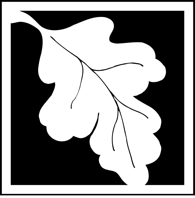 Massachusetts Department of Environmental Protection Bureau of Resource Protection - WetlandsWPA Form 5 – Order of ConditionsMassachusetts Wetlands Protection Act M.G.L. c. 131, §40 Massachusetts Department of Environmental Protection Bureau of Resource Protection - WetlandsWPA Form 5 – Order of ConditionsMassachusetts Wetlands Protection Act M.G.L. c. 131, §40 Massachusetts Department of Environmental Protection Bureau of Resource Protection - WetlandsWPA Form 5 – Order of ConditionsMassachusetts Wetlands Protection Act M.G.L. c. 131, §40 Massachusetts Department of Environmental Protection Bureau of Resource Protection - WetlandsWPA Form 5 – Order of ConditionsMassachusetts Wetlands Protection Act M.G.L. c. 131, §40 Massachusetts Department of Environmental Protection Bureau of Resource Protection - WetlandsWPA Form 5 – Order of ConditionsMassachusetts Wetlands Protection Act M.G.L. c. 131, §40 Massachusetts Department of Environmental Protection Bureau of Resource Protection - WetlandsWPA Form 5 – Order of ConditionsMassachusetts Wetlands Protection Act M.G.L. c. 131, §40 Massachusetts Department of Environmental Protection Bureau of Resource Protection - WetlandsWPA Form 5 – Order of ConditionsMassachusetts Wetlands Protection Act M.G.L. c. 131, §40 Massachusetts Department of Environmental Protection Bureau of Resource Protection - WetlandsWPA Form 5 – Order of ConditionsMassachusetts Wetlands Protection Act M.G.L. c. 131, §40 Massachusetts Department of Environmental Protection Bureau of Resource Protection - WetlandsWPA Form 5 – Order of ConditionsMassachusetts Wetlands Protection Act M.G.L. c. 131, §40 Massachusetts Department of Environmental Protection Bureau of Resource Protection - WetlandsWPA Form 5 – Order of ConditionsMassachusetts Wetlands Protection Act M.G.L. c. 131, §40 Massachusetts Department of Environmental Protection Bureau of Resource Protection - WetlandsWPA Form 5 – Order of ConditionsMassachusetts Wetlands Protection Act M.G.L. c. 131, §40 Massachusetts Department of Environmental Protection Bureau of Resource Protection - WetlandsWPA Form 5 – Order of ConditionsMassachusetts Wetlands Protection Act M.G.L. c. 131, §40 Massachusetts Department of Environmental Protection Bureau of Resource Protection - WetlandsWPA Form 5 – Order of ConditionsMassachusetts Wetlands Protection Act M.G.L. c. 131, §40 Massachusetts Department of Environmental Protection Bureau of Resource Protection - WetlandsWPA Form 5 – Order of ConditionsMassachusetts Wetlands Protection Act M.G.L. c. 131, §40 Massachusetts Department of Environmental Protection Bureau of Resource Protection - WetlandsWPA Form 5 – Order of ConditionsMassachusetts Wetlands Protection Act M.G.L. c. 131, §40 Massachusetts Department of Environmental Protection Bureau of Resource Protection - WetlandsWPA Form 5 – Order of ConditionsMassachusetts Wetlands Protection Act M.G.L. c. 131, §40 Massachusetts Department of Environmental Protection Bureau of Resource Protection - WetlandsWPA Form 5 – Order of ConditionsMassachusetts Wetlands Protection Act M.G.L. c. 131, §40 Massachusetts Department of Environmental Protection Bureau of Resource Protection - WetlandsWPA Form 5 – Order of ConditionsMassachusetts Wetlands Protection Act M.G.L. c. 131, §40 	Provided by MassDEP:MassDEP File #eDEP Transaction #	Provided by MassDEP:MassDEP File #eDEP Transaction #	Provided by MassDEP:MassDEP File #eDEP Transaction #	Provided by MassDEP:MassDEP File #eDEP Transaction #	Provided by MassDEP:MassDEP File #eDEP Transaction #	Provided by MassDEP:MassDEP File #eDEP Transaction #	Provided by MassDEP:MassDEP File #eDEP Transaction #Massachusetts Department of Environmental Protection Bureau of Resource Protection - WetlandsWPA Form 5 – Order of ConditionsMassachusetts Wetlands Protection Act M.G.L. c. 131, §40 Massachusetts Department of Environmental Protection Bureau of Resource Protection - WetlandsWPA Form 5 – Order of ConditionsMassachusetts Wetlands Protection Act M.G.L. c. 131, §40 Massachusetts Department of Environmental Protection Bureau of Resource Protection - WetlandsWPA Form 5 – Order of ConditionsMassachusetts Wetlands Protection Act M.G.L. c. 131, §40 Massachusetts Department of Environmental Protection Bureau of Resource Protection - WetlandsWPA Form 5 – Order of ConditionsMassachusetts Wetlands Protection Act M.G.L. c. 131, §40 Massachusetts Department of Environmental Protection Bureau of Resource Protection - WetlandsWPA Form 5 – Order of ConditionsMassachusetts Wetlands Protection Act M.G.L. c. 131, §40 Massachusetts Department of Environmental Protection Bureau of Resource Protection - WetlandsWPA Form 5 – Order of ConditionsMassachusetts Wetlands Protection Act M.G.L. c. 131, §40 Massachusetts Department of Environmental Protection Bureau of Resource Protection - WetlandsWPA Form 5 – Order of ConditionsMassachusetts Wetlands Protection Act M.G.L. c. 131, §40 Massachusetts Department of Environmental Protection Bureau of Resource Protection - WetlandsWPA Form 5 – Order of ConditionsMassachusetts Wetlands Protection Act M.G.L. c. 131, §40 Massachusetts Department of Environmental Protection Bureau of Resource Protection - WetlandsWPA Form 5 – Order of ConditionsMassachusetts Wetlands Protection Act M.G.L. c. 131, §40 Massachusetts Department of Environmental Protection Bureau of Resource Protection - WetlandsWPA Form 5 – Order of ConditionsMassachusetts Wetlands Protection Act M.G.L. c. 131, §40 Massachusetts Department of Environmental Protection Bureau of Resource Protection - WetlandsWPA Form 5 – Order of ConditionsMassachusetts Wetlands Protection Act M.G.L. c. 131, §40 Massachusetts Department of Environmental Protection Bureau of Resource Protection - WetlandsWPA Form 5 – Order of ConditionsMassachusetts Wetlands Protection Act M.G.L. c. 131, §40 Massachusetts Department of Environmental Protection Bureau of Resource Protection - WetlandsWPA Form 5 – Order of ConditionsMassachusetts Wetlands Protection Act M.G.L. c. 131, §40 Massachusetts Department of Environmental Protection Bureau of Resource Protection - WetlandsWPA Form 5 – Order of ConditionsMassachusetts Wetlands Protection Act M.G.L. c. 131, §40 Massachusetts Department of Environmental Protection Bureau of Resource Protection - WetlandsWPA Form 5 – Order of ConditionsMassachusetts Wetlands Protection Act M.G.L. c. 131, §40 Massachusetts Department of Environmental Protection Bureau of Resource Protection - WetlandsWPA Form 5 – Order of ConditionsMassachusetts Wetlands Protection Act M.G.L. c. 131, §40 Massachusetts Department of Environmental Protection Bureau of Resource Protection - WetlandsWPA Form 5 – Order of ConditionsMassachusetts Wetlands Protection Act M.G.L. c. 131, §40 Massachusetts Department of Environmental Protection Bureau of Resource Protection - WetlandsWPA Form 5 – Order of ConditionsMassachusetts Wetlands Protection Act M.G.L. c. 131, §40 City/TownCity/TownCity/TownCity/TownCity/TownCity/TownCity/TownA. General InformationA. General InformationA. General InformationA. General InformationA. General InformationA. General InformationA. General InformationA. General InformationA. General InformationA. General InformationA. General InformationA. General InformationA. General InformationA. General InformationA. General InformationA. General InformationA. General InformationA. General InformationA. General InformationA. General InformationA. General InformationA. General InformationA. General InformationA. General InformationA. General InformationA. General InformationPlease note: this form has been modified with added space to accommodate the Registry of Deeds RequirementsImportant: When filling out forms on the computer, use only the tab key to move your cursor - do not use the return key.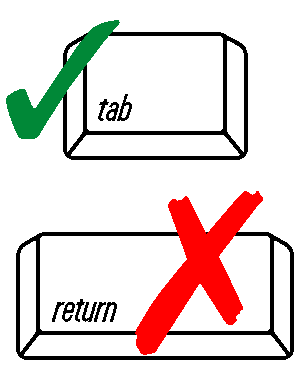 1. From:1. From:Conservation CommissionConservation CommissionConservation CommissionConservation CommissionConservation CommissionConservation CommissionConservation CommissionConservation CommissionConservation CommissionConservation CommissionConservation CommissionConservation CommissionConservation CommissionConservation CommissionConservation CommissionConservation CommissionConservation CommissionConservation CommissionConservation CommissionConservation CommissionConservation CommissionConservation CommissionConservation CommissionConservation CommissionPlease note: this form has been modified with added space to accommodate the Registry of Deeds RequirementsImportant: When filling out forms on the computer, use only the tab key to move your cursor - do not use the return key.2. This issuance is for 
    (check one):2. This issuance is for 
    (check one):2. This issuance is for 
    (check one):2. This issuance is for 
    (check one):2. This issuance is for 
    (check one):2. This issuance is for 
    (check one):a.  Order of Conditions	  b.  Amended Order of Conditionsa.  Order of Conditions	  b.  Amended Order of Conditionsa.  Order of Conditions	  b.  Amended Order of Conditionsa.  Order of Conditions	  b.  Amended Order of Conditionsa.  Order of Conditions	  b.  Amended Order of Conditionsa.  Order of Conditions	  b.  Amended Order of Conditionsa.  Order of Conditions	  b.  Amended Order of Conditionsa.  Order of Conditions	  b.  Amended Order of Conditionsa.  Order of Conditions	  b.  Amended Order of Conditionsa.  Order of Conditions	  b.  Amended Order of Conditionsa.  Order of Conditions	  b.  Amended Order of Conditionsa.  Order of Conditions	  b.  Amended Order of Conditionsa.  Order of Conditions	  b.  Amended Order of Conditionsa.  Order of Conditions	  b.  Amended Order of Conditionsa.  Order of Conditions	  b.  Amended Order of Conditionsa.  Order of Conditions	  b.  Amended Order of Conditionsa.  Order of Conditions	  b.  Amended Order of Conditionsa.  Order of Conditions	  b.  Amended Order of Conditionsa.  Order of Conditions	  b.  Amended Order of Conditionsa.  Order of Conditions	  b.  Amended Order of ConditionsPlease note: this form has been modified with added space to accommodate the Registry of Deeds RequirementsImportant: When filling out forms on the computer, use only the tab key to move your cursor - do not use the return key.3. To:	Applicant:	3. To:	Applicant:	3. To:	Applicant:	3. To:	Applicant:	3. To:	Applicant:	3. To:	Applicant:	3. To:	Applicant:	3. To:	Applicant:	3. To:	Applicant:	3. To:	Applicant:	3. To:	Applicant:	3. To:	Applicant:	3. To:	Applicant:	3. To:	Applicant:	3. To:	Applicant:	3. To:	Applicant:	3. To:	Applicant:	3. To:	Applicant:	3. To:	Applicant:	3. To:	Applicant:	3. To:	Applicant:	3. To:	Applicant:	3. To:	Applicant:	3. To:	Applicant:	3. To:	Applicant:	3. To:	Applicant:	Please note: this form has been modified with added space to accommodate the Registry of Deeds RequirementsImportant: When filling out forms on the computer, use only the tab key to move your cursor - do not use the return key.a. First Namea. First Namea. First Namea. First Namea. First Namea. First Namea. First Namea. First Namea. First Namea. First Namea. First Nameb. Last Nameb. Last Nameb. Last Nameb. Last Nameb. Last Nameb. Last Nameb. Last Nameb. Last Nameb. Last Nameb. Last Nameb. Last Nameb. Last Nameb. Last Nameb. Last Nameb. Last NamePlease note: this form has been modified with added space to accommodate the Registry of Deeds RequirementsImportant: When filling out forms on the computer, use only the tab key to move your cursor - do not use the return key.c. Organizationc. Organizationc. Organizationc. Organizationc. Organizationc. Organizationc. Organizationc. Organizationc. Organizationc. Organizationc. Organizationc. Organizationc. Organizationc. Organizationc. Organizationc. Organizationc. Organizationc. Organizationc. Organizationc. Organizationc. Organizationc. Organizationc. Organizationc. Organizationc. Organizationc. OrganizationPlease note: this form has been modified with added space to accommodate the Registry of Deeds RequirementsImportant: When filling out forms on the computer, use only the tab key to move your cursor - do not use the return key.d. Mailing Addressd. Mailing Addressd. Mailing Addressd. Mailing Addressd. Mailing Addressd. Mailing Addressd. Mailing Addressd. Mailing Addressd. Mailing Addressd. Mailing Addressd. Mailing Addressd. Mailing Addressd. Mailing Addressd. Mailing Addressd. Mailing Addressd. Mailing Addressd. Mailing Addressd. Mailing Addressd. Mailing Addressd. Mailing Addressd. Mailing Addressd. Mailing Addressd. Mailing Addressd. Mailing Addressd. Mailing Addressd. Mailing AddressPlease note: this form has been modified with added space to accommodate the Registry of Deeds RequirementsImportant: When filling out forms on the computer, use only the tab key to move your cursor - do not use the return key.e. City/Towne. City/Towne. City/Towne. City/Towne. City/Towne. City/Towne. City/Towne. City/Towne. City/Towne. City/Towne. City/Towne. City/Townf. Statef. Statef. Statef. Statef. Statef. Statef. Statef. Statef. Statef. Stateg. Zip Codeg. Zip Codeg. Zip Codeg. Zip CodePlease note: this form has been modified with added space to accommodate the Registry of Deeds RequirementsImportant: When filling out forms on the computer, use only the tab key to move your cursor - do not use the return key.4. Property Owner (if different from applicant):4. Property Owner (if different from applicant):4. Property Owner (if different from applicant):4. Property Owner (if different from applicant):4. Property Owner (if different from applicant):4. Property Owner (if different from applicant):4. Property Owner (if different from applicant):4. Property Owner (if different from applicant):4. Property Owner (if different from applicant):4. Property Owner (if different from applicant):4. Property Owner (if different from applicant):4. Property Owner (if different from applicant):4. Property Owner (if different from applicant):4. Property Owner (if different from applicant):4. Property Owner (if different from applicant):4. Property Owner (if different from applicant):4. Property Owner (if different from applicant):4. Property Owner (if different from applicant):4. Property Owner (if different from applicant):4. Property Owner (if different from applicant):4. Property Owner (if different from applicant):4. Property Owner (if different from applicant):4. Property Owner (if different from applicant):4. Property Owner (if different from applicant):4. Property Owner (if different from applicant):4. Property Owner (if different from applicant):Please note: this form has been modified with added space to accommodate the Registry of Deeds RequirementsImportant: When filling out forms on the computer, use only the tab key to move your cursor - do not use the return key.a. First Namea. First Namea. First Namea. First Namea. First Namea. First Namea. First Namea. First Namea. First Namea. First Namea. First Nameb. Last Nameb. Last Nameb. Last Nameb. Last Nameb. Last Nameb. Last Nameb. Last Nameb. Last Nameb. Last Nameb. Last Nameb. Last Nameb. Last Nameb. Last Nameb. Last Nameb. Last NamePlease note: this form has been modified with added space to accommodate the Registry of Deeds RequirementsImportant: When filling out forms on the computer, use only the tab key to move your cursor - do not use the return key.c. Organizationc. Organizationc. Organizationc. Organizationc. Organizationc. Organizationc. Organizationc. Organizationc. Organizationc. Organizationc. Organizationc. Organizationc. Organizationc. Organizationc. Organizationc. Organizationc. Organizationc. Organizationc. Organizationc. Organizationc. Organizationc. Organizationc. Organizationc. Organizationc. Organizationc. OrganizationPlease note: this form has been modified with added space to accommodate the Registry of Deeds RequirementsImportant: When filling out forms on the computer, use only the tab key to move your cursor - do not use the return key.d. Mailing Addressd. Mailing Addressd. Mailing Addressd. Mailing Addressd. Mailing Addressd. Mailing Addressd. Mailing Addressd. Mailing Addressd. Mailing Addressd. Mailing Addressd. Mailing Addressd. Mailing Addressd. Mailing Addressd. Mailing Addressd. Mailing Addressd. Mailing Addressd. Mailing Addressd. Mailing Addressd. Mailing Addressd. Mailing Addressd. Mailing Addressd. Mailing Addressd. Mailing Addressd. Mailing Addressd. Mailing Addressd. Mailing Addresse. City/Towne. City/Towne. City/Towne. City/Towne. City/Towne. City/Towne. City/Towne. City/Towne. City/Towne. City/Towne. City/Towne. City/Townf. Statef. Statef. Statef. Statef. Statef. Statef. Statef. Statef. Stateg. Zip Codeg. Zip Codeg. Zip Codeg. Zip Codeg. Zip Code5. Project Location: 5. Project Location: 5. Project Location: 5. Project Location: 5. Project Location: 5. Project Location: 5. Project Location: 5. Project Location: 5. Project Location: 5. Project Location: 5. Project Location: 5. Project Location: 5. Project Location: 5. Project Location: 5. Project Location: 5. Project Location: 5. Project Location: 5. Project Location: 5. Project Location: 5. Project Location: 5. Project Location: 5. Project Location: 5. Project Location: 5. Project Location: 5. Project Location: 5. Project Location: a. Street Addressa. Street Addressa. Street Addressa. Street Addressa. Street Addressa. Street Addressa. Street Addressa. Street Addressa. Street Addressa. Street Addressa. Street Addressb. City/Townb. City/Townb. City/Townb. City/Townb. City/Townb. City/Townb. City/Townb. City/Townb. City/Townb. City/Townb. City/Townb. City/Townb. City/Townb. City/Townb. City/Townc. Assessors Map/Plat Numberc. Assessors Map/Plat Numberc. Assessors Map/Plat Numberc. Assessors Map/Plat Numberc. Assessors Map/Plat Numberc. Assessors Map/Plat Numberc. Assessors Map/Plat Numberc. Assessors Map/Plat Numberc. Assessors Map/Plat Numberc. Assessors Map/Plat Numberc. Assessors Map/Plat Numberd. Parcel/Lot Numberd. Parcel/Lot Numberd. Parcel/Lot Numberd. Parcel/Lot Numberd. Parcel/Lot Numberd. Parcel/Lot Numberd. Parcel/Lot Numberd. Parcel/Lot Numberd. Parcel/Lot Numberd. Parcel/Lot Numberd. Parcel/Lot Numberd. Parcel/Lot Numberd. Parcel/Lot Numberd. Parcel/Lot Numberd. Parcel/Lot NumberLatitude and Longitude, if known:Latitude and Longitude, if known:Latitude and Longitude, if known:Latitude and Longitude, if known:Latitude and Longitude, if known:Latitude and Longitude, if known:Latitude and Longitude, if known:     d     m     sd. Latitude     d     m     sd. Latitude     d     m     sd. Latitude     d     m     sd. Latitude     d     m     sd. Latitude     d     m     sd. Latitude     d     m     sd. Latitude     d     m     sd. Latitude     d     m     sd. Latitude     d     m     sd. Latitude     d     m     se. Longitude     d     m     se. Longitude     d     m     se. Longitude     d     m     se. Longitude     d     m     se. Longitude     d     m     se. Longitude     d     m     se. Longitude     d     m     se. Longitude     d     m     se. LongitudeA. General Information (cont.)A. General Information (cont.)A. General Information (cont.)A. General Information (cont.)A. General Information (cont.)A. General Information (cont.)A. General Information (cont.)A. General Information (cont.)A. General Information (cont.)A. General Information (cont.)A. General Information (cont.)A. General Information (cont.)A. General Information (cont.)A. General Information (cont.)A. General Information (cont.)A. General Information (cont.)A. General Information (cont.)A. General Information (cont.)A. General Information (cont.)A. General Information (cont.)A. General Information (cont.)A. General Information (cont.)A. General Information (cont.)A. General Information (cont.)A. General Information (cont.)A. General Information (cont.)6. 	Property recorded at the Registry of Deeds for (attach additional information if more than one parcel):6. 	Property recorded at the Registry of Deeds for (attach additional information if more than one parcel):6. 	Property recorded at the Registry of Deeds for (attach additional information if more than one parcel):6. 	Property recorded at the Registry of Deeds for (attach additional information if more than one parcel):6. 	Property recorded at the Registry of Deeds for (attach additional information if more than one parcel):6. 	Property recorded at the Registry of Deeds for (attach additional information if more than one parcel):6. 	Property recorded at the Registry of Deeds for (attach additional information if more than one parcel):6. 	Property recorded at the Registry of Deeds for (attach additional information if more than one parcel):6. 	Property recorded at the Registry of Deeds for (attach additional information if more than one parcel):6. 	Property recorded at the Registry of Deeds for (attach additional information if more than one parcel):6. 	Property recorded at the Registry of Deeds for (attach additional information if more than one parcel):6. 	Property recorded at the Registry of Deeds for (attach additional information if more than one parcel):6. 	Property recorded at the Registry of Deeds for (attach additional information if more than one parcel):6. 	Property recorded at the Registry of Deeds for (attach additional information if more than one parcel):6. 	Property recorded at the Registry of Deeds for (attach additional information if more than one parcel):6. 	Property recorded at the Registry of Deeds for (attach additional information if more than one parcel):6. 	Property recorded at the Registry of Deeds for (attach additional information if more than one parcel):6. 	Property recorded at the Registry of Deeds for (attach additional information if more than one parcel):6. 	Property recorded at the Registry of Deeds for (attach additional information if more than one parcel):6. 	Property recorded at the Registry of Deeds for (attach additional information if more than one parcel):6. 	Property recorded at the Registry of Deeds for (attach additional information if more than one parcel):6. 	Property recorded at the Registry of Deeds for (attach additional information if more than one parcel):6. 	Property recorded at the Registry of Deeds for (attach additional information if more than one parcel):6. 	Property recorded at the Registry of Deeds for (attach additional information if more than one parcel):6. 	Property recorded at the Registry of Deeds for (attach additional information if more than one parcel):6. 	Property recorded at the Registry of Deeds for (attach additional information if more than one parcel):a. Countya. Countya. Countya. Countya. Countya. Countya. Countya. Countya. Countya. Countya. Countyb. Certificate Number (if registered land)b. Certificate Number (if registered land)b. Certificate Number (if registered land)b. Certificate Number (if registered land)b. Certificate Number (if registered land)b. Certificate Number (if registered land)b. Certificate Number (if registered land)b. Certificate Number (if registered land)b. Certificate Number (if registered land)b. Certificate Number (if registered land)b. Certificate Number (if registered land)b. Certificate Number (if registered land)b. Certificate Number (if registered land)b. Certificate Number (if registered land)b. Certificate Number (if registered land)c. Bookc. Bookc. Bookc. Bookc. Bookc. Bookc. Bookc. Bookc. Bookc. Bookc. Bookd. Paged. Paged. Paged. Paged. Paged. Paged. Paged. Paged. Paged. Paged. Paged. Paged. Paged. Paged. Page7. 	Dates:7. 	Dates:7. 	Dates:7. 	Dates:a. Date Notice of Intent Fileda. Date Notice of Intent Fileda. Date Notice of Intent Fileda. Date Notice of Intent Filedb. Date Public Hearing Closedb. Date Public Hearing Closedb. Date Public Hearing Closedb. Date Public Hearing Closedb. Date Public Hearing Closedb. Date Public Hearing Closedb. Date Public Hearing Closedb. Date Public Hearing Closedb. Date Public Hearing Closedb. Date Public Hearing Closedb. Date Public Hearing Closedc. Date of Issuancec. Date of Issuancec. Date of Issuancec. Date of Issuancec. Date of Issuancec. Date of Issuancec. Date of Issuance8.	Final Approved Plans and Other Documents (attach additional plan or document references 	as needed):8.	Final Approved Plans and Other Documents (attach additional plan or document references 	as needed):8.	Final Approved Plans and Other Documents (attach additional plan or document references 	as needed):8.	Final Approved Plans and Other Documents (attach additional plan or document references 	as needed):8.	Final Approved Plans and Other Documents (attach additional plan or document references 	as needed):8.	Final Approved Plans and Other Documents (attach additional plan or document references 	as needed):8.	Final Approved Plans and Other Documents (attach additional plan or document references 	as needed):8.	Final Approved Plans and Other Documents (attach additional plan or document references 	as needed):8.	Final Approved Plans and Other Documents (attach additional plan or document references 	as needed):8.	Final Approved Plans and Other Documents (attach additional plan or document references 	as needed):8.	Final Approved Plans and Other Documents (attach additional plan or document references 	as needed):8.	Final Approved Plans and Other Documents (attach additional plan or document references 	as needed):8.	Final Approved Plans and Other Documents (attach additional plan or document references 	as needed):8.	Final Approved Plans and Other Documents (attach additional plan or document references 	as needed):8.	Final Approved Plans and Other Documents (attach additional plan or document references 	as needed):8.	Final Approved Plans and Other Documents (attach additional plan or document references 	as needed):8.	Final Approved Plans and Other Documents (attach additional plan or document references 	as needed):8.	Final Approved Plans and Other Documents (attach additional plan or document references 	as needed):8.	Final Approved Plans and Other Documents (attach additional plan or document references 	as needed):8.	Final Approved Plans and Other Documents (attach additional plan or document references 	as needed):8.	Final Approved Plans and Other Documents (attach additional plan or document references 	as needed):8.	Final Approved Plans and Other Documents (attach additional plan or document references 	as needed):8.	Final Approved Plans and Other Documents (attach additional plan or document references 	as needed):8.	Final Approved Plans and Other Documents (attach additional plan or document references 	as needed):8.	Final Approved Plans and Other Documents (attach additional plan or document references 	as needed):8.	Final Approved Plans and Other Documents (attach additional plan or document references 	as needed):a. Plan Titlea. Plan Titlea. Plan Titlea. Plan Titlea. Plan Titlea. Plan Titlea. Plan Titlea. Plan Titlea. Plan Titlea. Plan Titlea. Plan Titlea. Plan Titlea. Plan Titlea. Plan Titlea. Plan Titlea. Plan Titlea. Plan Titlea. Plan Titlea. Plan Titlea. Plan Titlea. Plan Titlea. Plan Titlea. Plan Titlea. Plan Titlea. Plan Titlea. Plan Titleb. Prepared Byb. Prepared Byb. Prepared Byb. Prepared Byb. Prepared Byb. Prepared Byb. Prepared Byb. Prepared Byb. Prepared Byb. Prepared Byb. Prepared Byc. Signed and Stamped byc. Signed and Stamped byc. Signed and Stamped byc. Signed and Stamped byc. Signed and Stamped byc. Signed and Stamped byc. Signed and Stamped byc. Signed and Stamped byc. Signed and Stamped byc. Signed and Stamped byc. Signed and Stamped byc. Signed and Stamped byc. Signed and Stamped byc. Signed and Stamped byc. Signed and Stamped byd. Final Revision Dated. Final Revision Dated. Final Revision Dated. Final Revision Dated. Final Revision Dated. Final Revision Dated. Final Revision Dated. Final Revision Dated. Final Revision Dated. Final Revision Dated. Final Revision Datee. Scalee. Scalee. Scalee. Scalee. Scalee. Scalee. Scalee. Scalee. Scalee. Scalee. Scalee. Scalee. Scalee. Scalee. Scalef. Additional Plan or Document Titlef. Additional Plan or Document Titlef. Additional Plan or Document Titlef. Additional Plan or Document Titlef. Additional Plan or Document Titlef. Additional Plan or Document Titlef. Additional Plan or Document Titlef. Additional Plan or Document Titlef. Additional Plan or Document Titlef. Additional Plan or Document Titlef. Additional Plan or Document Titlef. Additional Plan or Document Titlef. Additional Plan or Document Titlef. Additional Plan or Document Titlef. Additional Plan or Document Titlef. Additional Plan or Document Titlef. Additional Plan or Document Titlef. Additional Plan or Document Titlef. Additional Plan or Document Titleg. Dateg. Dateg. Dateg. Dateg. Dateg. Dateg. DateB. FindingsB. FindingsB. FindingsB. FindingsB. FindingsB. FindingsB. FindingsB. FindingsB. FindingsB. FindingsB. FindingsB. FindingsB. FindingsB. FindingsB. FindingsB. FindingsB. FindingsB. FindingsB. FindingsB. FindingsB. FindingsB. FindingsB. FindingsB. FindingsB. FindingsB. Findings1.	Findings pursuant to the Massachusetts Wetlands Protection Act:1.	Findings pursuant to the Massachusetts Wetlands Protection Act:1.	Findings pursuant to the Massachusetts Wetlands Protection Act:1.	Findings pursuant to the Massachusetts Wetlands Protection Act:1.	Findings pursuant to the Massachusetts Wetlands Protection Act:1.	Findings pursuant to the Massachusetts Wetlands Protection Act:1.	Findings pursuant to the Massachusetts Wetlands Protection Act:1.	Findings pursuant to the Massachusetts Wetlands Protection Act:1.	Findings pursuant to the Massachusetts Wetlands Protection Act:1.	Findings pursuant to the Massachusetts Wetlands Protection Act:1.	Findings pursuant to the Massachusetts Wetlands Protection Act:1.	Findings pursuant to the Massachusetts Wetlands Protection Act:1.	Findings pursuant to the Massachusetts Wetlands Protection Act:1.	Findings pursuant to the Massachusetts Wetlands Protection Act:1.	Findings pursuant to the Massachusetts Wetlands Protection Act:1.	Findings pursuant to the Massachusetts Wetlands Protection Act:1.	Findings pursuant to the Massachusetts Wetlands Protection Act:1.	Findings pursuant to the Massachusetts Wetlands Protection Act:1.	Findings pursuant to the Massachusetts Wetlands Protection Act:1.	Findings pursuant to the Massachusetts Wetlands Protection Act:1.	Findings pursuant to the Massachusetts Wetlands Protection Act:1.	Findings pursuant to the Massachusetts Wetlands Protection Act:1.	Findings pursuant to the Massachusetts Wetlands Protection Act:1.	Findings pursuant to the Massachusetts Wetlands Protection Act:1.	Findings pursuant to the Massachusetts Wetlands Protection Act:1.	Findings pursuant to the Massachusetts Wetlands Protection Act:Following the review of the above-referenced Notice of Intent and based on the information provided in this application and presented at the public hearing, this Commission finds that the areas in which work is proposed is significant to the following interests of the Wetlands Protection Act (the Act). Check all that apply:Following the review of the above-referenced Notice of Intent and based on the information provided in this application and presented at the public hearing, this Commission finds that the areas in which work is proposed is significant to the following interests of the Wetlands Protection Act (the Act). Check all that apply:Following the review of the above-referenced Notice of Intent and based on the information provided in this application and presented at the public hearing, this Commission finds that the areas in which work is proposed is significant to the following interests of the Wetlands Protection Act (the Act). Check all that apply:Following the review of the above-referenced Notice of Intent and based on the information provided in this application and presented at the public hearing, this Commission finds that the areas in which work is proposed is significant to the following interests of the Wetlands Protection Act (the Act). Check all that apply:Following the review of the above-referenced Notice of Intent and based on the information provided in this application and presented at the public hearing, this Commission finds that the areas in which work is proposed is significant to the following interests of the Wetlands Protection Act (the Act). Check all that apply:Following the review of the above-referenced Notice of Intent and based on the information provided in this application and presented at the public hearing, this Commission finds that the areas in which work is proposed is significant to the following interests of the Wetlands Protection Act (the Act). Check all that apply:Following the review of the above-referenced Notice of Intent and based on the information provided in this application and presented at the public hearing, this Commission finds that the areas in which work is proposed is significant to the following interests of the Wetlands Protection Act (the Act). Check all that apply:Following the review of the above-referenced Notice of Intent and based on the information provided in this application and presented at the public hearing, this Commission finds that the areas in which work is proposed is significant to the following interests of the Wetlands Protection Act (the Act). Check all that apply:Following the review of the above-referenced Notice of Intent and based on the information provided in this application and presented at the public hearing, this Commission finds that the areas in which work is proposed is significant to the following interests of the Wetlands Protection Act (the Act). Check all that apply:Following the review of the above-referenced Notice of Intent and based on the information provided in this application and presented at the public hearing, this Commission finds that the areas in which work is proposed is significant to the following interests of the Wetlands Protection Act (the Act). Check all that apply:Following the review of the above-referenced Notice of Intent and based on the information provided in this application and presented at the public hearing, this Commission finds that the areas in which work is proposed is significant to the following interests of the Wetlands Protection Act (the Act). Check all that apply:Following the review of the above-referenced Notice of Intent and based on the information provided in this application and presented at the public hearing, this Commission finds that the areas in which work is proposed is significant to the following interests of the Wetlands Protection Act (the Act). Check all that apply:Following the review of the above-referenced Notice of Intent and based on the information provided in this application and presented at the public hearing, this Commission finds that the areas in which work is proposed is significant to the following interests of the Wetlands Protection Act (the Act). Check all that apply:Following the review of the above-referenced Notice of Intent and based on the information provided in this application and presented at the public hearing, this Commission finds that the areas in which work is proposed is significant to the following interests of the Wetlands Protection Act (the Act). Check all that apply:Following the review of the above-referenced Notice of Intent and based on the information provided in this application and presented at the public hearing, this Commission finds that the areas in which work is proposed is significant to the following interests of the Wetlands Protection Act (the Act). Check all that apply:Following the review of the above-referenced Notice of Intent and based on the information provided in this application and presented at the public hearing, this Commission finds that the areas in which work is proposed is significant to the following interests of the Wetlands Protection Act (the Act). Check all that apply:Following the review of the above-referenced Notice of Intent and based on the information provided in this application and presented at the public hearing, this Commission finds that the areas in which work is proposed is significant to the following interests of the Wetlands Protection Act (the Act). Check all that apply:Following the review of the above-referenced Notice of Intent and based on the information provided in this application and presented at the public hearing, this Commission finds that the areas in which work is proposed is significant to the following interests of the Wetlands Protection Act (the Act). Check all that apply:Following the review of the above-referenced Notice of Intent and based on the information provided in this application and presented at the public hearing, this Commission finds that the areas in which work is proposed is significant to the following interests of the Wetlands Protection Act (the Act). Check all that apply:Following the review of the above-referenced Notice of Intent and based on the information provided in this application and presented at the public hearing, this Commission finds that the areas in which work is proposed is significant to the following interests of the Wetlands Protection Act (the Act). Check all that apply:Following the review of the above-referenced Notice of Intent and based on the information provided in this application and presented at the public hearing, this Commission finds that the areas in which work is proposed is significant to the following interests of the Wetlands Protection Act (the Act). Check all that apply:Following the review of the above-referenced Notice of Intent and based on the information provided in this application and presented at the public hearing, this Commission finds that the areas in which work is proposed is significant to the following interests of the Wetlands Protection Act (the Act). Check all that apply:Following the review of the above-referenced Notice of Intent and based on the information provided in this application and presented at the public hearing, this Commission finds that the areas in which work is proposed is significant to the following interests of the Wetlands Protection Act (the Act). Check all that apply:Following the review of the above-referenced Notice of Intent and based on the information provided in this application and presented at the public hearing, this Commission finds that the areas in which work is proposed is significant to the following interests of the Wetlands Protection Act (the Act). Check all that apply:Following the review of the above-referenced Notice of Intent and based on the information provided in this application and presented at the public hearing, this Commission finds that the areas in which work is proposed is significant to the following interests of the Wetlands Protection Act (the Act). Check all that apply:Following the review of the above-referenced Notice of Intent and based on the information provided in this application and presented at the public hearing, this Commission finds that the areas in which work is proposed is significant to the following interests of the Wetlands Protection Act (the Act). Check all that apply:Following the review of the above-referenced Notice of Intent and based on the information provided in this application and presented at the public hearing, this Commission finds that the areas in which work is proposed is significant to the following interests of the Wetlands Protection Act (the Act). Check all that apply:Following the review of the above-referenced Notice of Intent and based on the information provided in this application and presented at the public hearing, this Commission finds that the areas in which work is proposed is significant to the following interests of the Wetlands Protection Act (the Act). Check all that apply:Following the review of the above-referenced Notice of Intent and based on the information provided in this application and presented at the public hearing, this Commission finds that the areas in which work is proposed is significant to the following interests of the Wetlands Protection Act (the Act). Check all that apply:Following the review of the above-referenced Notice of Intent and based on the information provided in this application and presented at the public hearing, this Commission finds that the areas in which work is proposed is significant to the following interests of the Wetlands Protection Act (the Act). Check all that apply:Following the review of the above-referenced Notice of Intent and based on the information provided in this application and presented at the public hearing, this Commission finds that the areas in which work is proposed is significant to the following interests of the Wetlands Protection Act (the Act). Check all that apply:Following the review of the above-referenced Notice of Intent and based on the information provided in this application and presented at the public hearing, this Commission finds that the areas in which work is proposed is significant to the following interests of the Wetlands Protection Act (the Act). Check all that apply:Following the review of the above-referenced Notice of Intent and based on the information provided in this application and presented at the public hearing, this Commission finds that the areas in which work is proposed is significant to the following interests of the Wetlands Protection Act (the Act). Check all that apply:Following the review of the above-referenced Notice of Intent and based on the information provided in this application and presented at the public hearing, this Commission finds that the areas in which work is proposed is significant to the following interests of the Wetlands Protection Act (the Act). Check all that apply:Following the review of the above-referenced Notice of Intent and based on the information provided in this application and presented at the public hearing, this Commission finds that the areas in which work is proposed is significant to the following interests of the Wetlands Protection Act (the Act). Check all that apply:Following the review of the above-referenced Notice of Intent and based on the information provided in this application and presented at the public hearing, this Commission finds that the areas in which work is proposed is significant to the following interests of the Wetlands Protection Act (the Act). Check all that apply:Following the review of the above-referenced Notice of Intent and based on the information provided in this application and presented at the public hearing, this Commission finds that the areas in which work is proposed is significant to the following interests of the Wetlands Protection Act (the Act). Check all that apply:Following the review of the above-referenced Notice of Intent and based on the information provided in this application and presented at the public hearing, this Commission finds that the areas in which work is proposed is significant to the following interests of the Wetlands Protection Act (the Act). Check all that apply:Following the review of the above-referenced Notice of Intent and based on the information provided in this application and presented at the public hearing, this Commission finds that the areas in which work is proposed is significant to the following interests of the Wetlands Protection Act (the Act). Check all that apply:Following the review of the above-referenced Notice of Intent and based on the information provided in this application and presented at the public hearing, this Commission finds that the areas in which work is proposed is significant to the following interests of the Wetlands Protection Act (the Act). Check all that apply:Following the review of the above-referenced Notice of Intent and based on the information provided in this application and presented at the public hearing, this Commission finds that the areas in which work is proposed is significant to the following interests of the Wetlands Protection Act (the Act). Check all that apply:Following the review of the above-referenced Notice of Intent and based on the information provided in this application and presented at the public hearing, this Commission finds that the areas in which work is proposed is significant to the following interests of the Wetlands Protection Act (the Act). Check all that apply:Following the review of the above-referenced Notice of Intent and based on the information provided in this application and presented at the public hearing, this Commission finds that the areas in which work is proposed is significant to the following interests of the Wetlands Protection Act (the Act). Check all that apply:Following the review of the above-referenced Notice of Intent and based on the information provided in this application and presented at the public hearing, this Commission finds that the areas in which work is proposed is significant to the following interests of the Wetlands Protection Act (the Act). Check all that apply:Following the review of the above-referenced Notice of Intent and based on the information provided in this application and presented at the public hearing, this Commission finds that the areas in which work is proposed is significant to the following interests of the Wetlands Protection Act (the Act). Check all that apply:Following the review of the above-referenced Notice of Intent and based on the information provided in this application and presented at the public hearing, this Commission finds that the areas in which work is proposed is significant to the following interests of the Wetlands Protection Act (the Act). Check all that apply:Following the review of the above-referenced Notice of Intent and based on the information provided in this application and presented at the public hearing, this Commission finds that the areas in which work is proposed is significant to the following interests of the Wetlands Protection Act (the Act). Check all that apply:Following the review of the above-referenced Notice of Intent and based on the information provided in this application and presented at the public hearing, this Commission finds that the areas in which work is proposed is significant to the following interests of the Wetlands Protection Act (the Act). Check all that apply:Following the review of the above-referenced Notice of Intent and based on the information provided in this application and presented at the public hearing, this Commission finds that the areas in which work is proposed is significant to the following interests of the Wetlands Protection Act (the Act). Check all that apply:Following the review of the above-referenced Notice of Intent and based on the information provided in this application and presented at the public hearing, this Commission finds that the areas in which work is proposed is significant to the following interests of the Wetlands Protection Act (the Act). Check all that apply:Following the review of the above-referenced Notice of Intent and based on the information provided in this application and presented at the public hearing, this Commission finds that the areas in which work is proposed is significant to the following interests of the Wetlands Protection Act (the Act). Check all that apply:Following the review of the above-referenced Notice of Intent and based on the information provided in this application and presented at the public hearing, this Commission finds that the areas in which work is proposed is significant to the following interests of the Wetlands Protection Act (the Act). Check all that apply:a.		Public Water Supplya.		Public Water Supplya.		Public Water Supplya.		Public Water Supplya.		Public Water Supplya.		Public Water Supplyb.		Land Containing Shellfishb.		Land Containing Shellfishb.		Land Containing Shellfishb.		Land Containing Shellfishb.		Land Containing Shellfishb.		Land Containing Shellfishb.		Land Containing Shellfishb.		Land Containing Shellfishb.		Land Containing Shellfishb.		Land Containing Shellfishb.		Land Containing Shellfishb.		Land Containing Shellfishc.		Prevention of Pollutionc.		Prevention of Pollutionc.		Prevention of Pollutionc.		Prevention of Pollutionc.		Prevention of Pollutionc.		Prevention of Pollutionc.		Prevention of Pollutionc.		Prevention of Pollutiond.		Private Water Supplyd.		Private Water Supplyd.		Private Water Supplyd.		Private Water Supplyd.		Private Water Supplyd.		Private Water Supplye.		Fisheriese.		Fisheriese.		Fisheriese.		Fisheriese.		Fisheriese.		Fisheriese.		Fisheriese.		Fisheriese.		Fisheriese.		Fisheriese.		Fisheriese.		Fisheriesf.		Protection of Wildlife 	Habitatf.		Protection of Wildlife 	Habitatf.		Protection of Wildlife 	Habitatf.		Protection of Wildlife 	Habitatf.		Protection of Wildlife 	Habitatf.		Protection of Wildlife 	Habitatf.		Protection of Wildlife 	Habitatf.		Protection of Wildlife 	Habitatg.		Groundwater Supplyg.		Groundwater Supplyg.		Groundwater Supplyg.		Groundwater Supplyg.		Groundwater Supplyg.		Groundwater Supplyh.		Storm Damage Preventionh.		Storm Damage Preventionh.		Storm Damage Preventionh.		Storm Damage Preventionh.		Storm Damage Preventionh.		Storm Damage Preventionh.		Storm Damage Preventionh.		Storm Damage Preventionh.		Storm Damage Preventionh.		Storm Damage Preventionh.		Storm Damage Preventionh.		Storm Damage Preventioni.		Flood Controli.		Flood Controli.		Flood Controli.		Flood Controli.		Flood Controli.		Flood Controli.		Flood Controli.		Flood Control2. 	This Commission hereby finds the project, as proposed, is: (check one of the following boxes)2. 	This Commission hereby finds the project, as proposed, is: (check one of the following boxes)2. 	This Commission hereby finds the project, as proposed, is: (check one of the following boxes)2. 	This Commission hereby finds the project, as proposed, is: (check one of the following boxes)2. 	This Commission hereby finds the project, as proposed, is: (check one of the following boxes)2. 	This Commission hereby finds the project, as proposed, is: (check one of the following boxes)2. 	This Commission hereby finds the project, as proposed, is: (check one of the following boxes)2. 	This Commission hereby finds the project, as proposed, is: (check one of the following boxes)2. 	This Commission hereby finds the project, as proposed, is: (check one of the following boxes)2. 	This Commission hereby finds the project, as proposed, is: (check one of the following boxes)2. 	This Commission hereby finds the project, as proposed, is: (check one of the following boxes)2. 	This Commission hereby finds the project, as proposed, is: (check one of the following boxes)2. 	This Commission hereby finds the project, as proposed, is: (check one of the following boxes)2. 	This Commission hereby finds the project, as proposed, is: (check one of the following boxes)2. 	This Commission hereby finds the project, as proposed, is: (check one of the following boxes)2. 	This Commission hereby finds the project, as proposed, is: (check one of the following boxes)2. 	This Commission hereby finds the project, as proposed, is: (check one of the following boxes)2. 	This Commission hereby finds the project, as proposed, is: (check one of the following boxes)2. 	This Commission hereby finds the project, as proposed, is: (check one of the following boxes)2. 	This Commission hereby finds the project, as proposed, is: (check one of the following boxes)2. 	This Commission hereby finds the project, as proposed, is: (check one of the following boxes)2. 	This Commission hereby finds the project, as proposed, is: (check one of the following boxes)2. 	This Commission hereby finds the project, as proposed, is: (check one of the following boxes)2. 	This Commission hereby finds the project, as proposed, is: (check one of the following boxes)2. 	This Commission hereby finds the project, as proposed, is: (check one of the following boxes)2. 	This Commission hereby finds the project, as proposed, is: (check one of the following boxes)Approved subject to:Approved subject to:Approved subject to:Approved subject to:Approved subject to:Approved subject to:Approved subject to:Approved subject to:Approved subject to:Approved subject to:Approved subject to:Approved subject to:Approved subject to:Approved subject to:Approved subject to:Approved subject to:Approved subject to:Approved subject to:Approved subject to:Approved subject to:Approved subject to:Approved subject to:Approved subject to:Approved subject to:Approved subject to:Approved subject to:a.		the following conditions which are necessary in accordance with the performance standards set forth in the wetlands regulations. This Commission orders that all work shall be performed in accordance with the Notice of Intent referenced above, the following General Conditions, and any other special conditions attached to this Order. To the extent that the following conditions modify or differ from the plans, specifications, or other proposals submitted with the Notice of Intent, these conditions shall control. a.		the following conditions which are necessary in accordance with the performance standards set forth in the wetlands regulations. This Commission orders that all work shall be performed in accordance with the Notice of Intent referenced above, the following General Conditions, and any other special conditions attached to this Order. To the extent that the following conditions modify or differ from the plans, specifications, or other proposals submitted with the Notice of Intent, these conditions shall control. a.		the following conditions which are necessary in accordance with the performance standards set forth in the wetlands regulations. This Commission orders that all work shall be performed in accordance with the Notice of Intent referenced above, the following General Conditions, and any other special conditions attached to this Order. To the extent that the following conditions modify or differ from the plans, specifications, or other proposals submitted with the Notice of Intent, these conditions shall control. a.		the following conditions which are necessary in accordance with the performance standards set forth in the wetlands regulations. This Commission orders that all work shall be performed in accordance with the Notice of Intent referenced above, the following General Conditions, and any other special conditions attached to this Order. To the extent that the following conditions modify or differ from the plans, specifications, or other proposals submitted with the Notice of Intent, these conditions shall control. a.		the following conditions which are necessary in accordance with the performance standards set forth in the wetlands regulations. This Commission orders that all work shall be performed in accordance with the Notice of Intent referenced above, the following General Conditions, and any other special conditions attached to this Order. To the extent that the following conditions modify or differ from the plans, specifications, or other proposals submitted with the Notice of Intent, these conditions shall control. a.		the following conditions which are necessary in accordance with the performance standards set forth in the wetlands regulations. This Commission orders that all work shall be performed in accordance with the Notice of Intent referenced above, the following General Conditions, and any other special conditions attached to this Order. To the extent that the following conditions modify or differ from the plans, specifications, or other proposals submitted with the Notice of Intent, these conditions shall control. a.		the following conditions which are necessary in accordance with the performance standards set forth in the wetlands regulations. This Commission orders that all work shall be performed in accordance with the Notice of Intent referenced above, the following General Conditions, and any other special conditions attached to this Order. To the extent that the following conditions modify or differ from the plans, specifications, or other proposals submitted with the Notice of Intent, these conditions shall control. a.		the following conditions which are necessary in accordance with the performance standards set forth in the wetlands regulations. This Commission orders that all work shall be performed in accordance with the Notice of Intent referenced above, the following General Conditions, and any other special conditions attached to this Order. To the extent that the following conditions modify or differ from the plans, specifications, or other proposals submitted with the Notice of Intent, these conditions shall control. a.		the following conditions which are necessary in accordance with the performance standards set forth in the wetlands regulations. This Commission orders that all work shall be performed in accordance with the Notice of Intent referenced above, the following General Conditions, and any other special conditions attached to this Order. To the extent that the following conditions modify or differ from the plans, specifications, or other proposals submitted with the Notice of Intent, these conditions shall control. a.		the following conditions which are necessary in accordance with the performance standards set forth in the wetlands regulations. This Commission orders that all work shall be performed in accordance with the Notice of Intent referenced above, the following General Conditions, and any other special conditions attached to this Order. To the extent that the following conditions modify or differ from the plans, specifications, or other proposals submitted with the Notice of Intent, these conditions shall control. a.		the following conditions which are necessary in accordance with the performance standards set forth in the wetlands regulations. This Commission orders that all work shall be performed in accordance with the Notice of Intent referenced above, the following General Conditions, and any other special conditions attached to this Order. To the extent that the following conditions modify or differ from the plans, specifications, or other proposals submitted with the Notice of Intent, these conditions shall control. a.		the following conditions which are necessary in accordance with the performance standards set forth in the wetlands regulations. This Commission orders that all work shall be performed in accordance with the Notice of Intent referenced above, the following General Conditions, and any other special conditions attached to this Order. To the extent that the following conditions modify or differ from the plans, specifications, or other proposals submitted with the Notice of Intent, these conditions shall control. a.		the following conditions which are necessary in accordance with the performance standards set forth in the wetlands regulations. This Commission orders that all work shall be performed in accordance with the Notice of Intent referenced above, the following General Conditions, and any other special conditions attached to this Order. To the extent that the following conditions modify or differ from the plans, specifications, or other proposals submitted with the Notice of Intent, these conditions shall control. a.		the following conditions which are necessary in accordance with the performance standards set forth in the wetlands regulations. This Commission orders that all work shall be performed in accordance with the Notice of Intent referenced above, the following General Conditions, and any other special conditions attached to this Order. To the extent that the following conditions modify or differ from the plans, specifications, or other proposals submitted with the Notice of Intent, these conditions shall control. a.		the following conditions which are necessary in accordance with the performance standards set forth in the wetlands regulations. This Commission orders that all work shall be performed in accordance with the Notice of Intent referenced above, the following General Conditions, and any other special conditions attached to this Order. To the extent that the following conditions modify or differ from the plans, specifications, or other proposals submitted with the Notice of Intent, these conditions shall control. a.		the following conditions which are necessary in accordance with the performance standards set forth in the wetlands regulations. This Commission orders that all work shall be performed in accordance with the Notice of Intent referenced above, the following General Conditions, and any other special conditions attached to this Order. To the extent that the following conditions modify or differ from the plans, specifications, or other proposals submitted with the Notice of Intent, these conditions shall control. a.		the following conditions which are necessary in accordance with the performance standards set forth in the wetlands regulations. This Commission orders that all work shall be performed in accordance with the Notice of Intent referenced above, the following General Conditions, and any other special conditions attached to this Order. To the extent that the following conditions modify or differ from the plans, specifications, or other proposals submitted with the Notice of Intent, these conditions shall control. a.		the following conditions which are necessary in accordance with the performance standards set forth in the wetlands regulations. This Commission orders that all work shall be performed in accordance with the Notice of Intent referenced above, the following General Conditions, and any other special conditions attached to this Order. To the extent that the following conditions modify or differ from the plans, specifications, or other proposals submitted with the Notice of Intent, these conditions shall control. a.		the following conditions which are necessary in accordance with the performance standards set forth in the wetlands regulations. This Commission orders that all work shall be performed in accordance with the Notice of Intent referenced above, the following General Conditions, and any other special conditions attached to this Order. To the extent that the following conditions modify or differ from the plans, specifications, or other proposals submitted with the Notice of Intent, these conditions shall control. a.		the following conditions which are necessary in accordance with the performance standards set forth in the wetlands regulations. This Commission orders that all work shall be performed in accordance with the Notice of Intent referenced above, the following General Conditions, and any other special conditions attached to this Order. To the extent that the following conditions modify or differ from the plans, specifications, or other proposals submitted with the Notice of Intent, these conditions shall control. a.		the following conditions which are necessary in accordance with the performance standards set forth in the wetlands regulations. This Commission orders that all work shall be performed in accordance with the Notice of Intent referenced above, the following General Conditions, and any other special conditions attached to this Order. To the extent that the following conditions modify or differ from the plans, specifications, or other proposals submitted with the Notice of Intent, these conditions shall control. a.		the following conditions which are necessary in accordance with the performance standards set forth in the wetlands regulations. This Commission orders that all work shall be performed in accordance with the Notice of Intent referenced above, the following General Conditions, and any other special conditions attached to this Order. To the extent that the following conditions modify or differ from the plans, specifications, or other proposals submitted with the Notice of Intent, these conditions shall control. a.		the following conditions which are necessary in accordance with the performance standards set forth in the wetlands regulations. This Commission orders that all work shall be performed in accordance with the Notice of Intent referenced above, the following General Conditions, and any other special conditions attached to this Order. To the extent that the following conditions modify or differ from the plans, specifications, or other proposals submitted with the Notice of Intent, these conditions shall control. a.		the following conditions which are necessary in accordance with the performance standards set forth in the wetlands regulations. This Commission orders that all work shall be performed in accordance with the Notice of Intent referenced above, the following General Conditions, and any other special conditions attached to this Order. To the extent that the following conditions modify or differ from the plans, specifications, or other proposals submitted with the Notice of Intent, these conditions shall control. a.		the following conditions which are necessary in accordance with the performance standards set forth in the wetlands regulations. This Commission orders that all work shall be performed in accordance with the Notice of Intent referenced above, the following General Conditions, and any other special conditions attached to this Order. To the extent that the following conditions modify or differ from the plans, specifications, or other proposals submitted with the Notice of Intent, these conditions shall control. a.		the following conditions which are necessary in accordance with the performance standards set forth in the wetlands regulations. This Commission orders that all work shall be performed in accordance with the Notice of Intent referenced above, the following General Conditions, and any other special conditions attached to this Order. To the extent that the following conditions modify or differ from the plans, specifications, or other proposals submitted with the Notice of Intent, these conditions shall control. a.		the following conditions which are necessary in accordance with the performance standards set forth in the wetlands regulations. This Commission orders that all work shall be performed in accordance with the Notice of Intent referenced above, the following General Conditions, and any other special conditions attached to this Order. To the extent that the following conditions modify or differ from the plans, specifications, or other proposals submitted with the Notice of Intent, these conditions shall control. a.		the following conditions which are necessary in accordance with the performance standards set forth in the wetlands regulations. This Commission orders that all work shall be performed in accordance with the Notice of Intent referenced above, the following General Conditions, and any other special conditions attached to this Order. To the extent that the following conditions modify or differ from the plans, specifications, or other proposals submitted with the Notice of Intent, these conditions shall control. a.		the following conditions which are necessary in accordance with the performance standards set forth in the wetlands regulations. This Commission orders that all work shall be performed in accordance with the Notice of Intent referenced above, the following General Conditions, and any other special conditions attached to this Order. To the extent that the following conditions modify or differ from the plans, specifications, or other proposals submitted with the Notice of Intent, these conditions shall control. a.		the following conditions which are necessary in accordance with the performance standards set forth in the wetlands regulations. This Commission orders that all work shall be performed in accordance with the Notice of Intent referenced above, the following General Conditions, and any other special conditions attached to this Order. To the extent that the following conditions modify or differ from the plans, specifications, or other proposals submitted with the Notice of Intent, these conditions shall control. a.		the following conditions which are necessary in accordance with the performance standards set forth in the wetlands regulations. This Commission orders that all work shall be performed in accordance with the Notice of Intent referenced above, the following General Conditions, and any other special conditions attached to this Order. To the extent that the following conditions modify or differ from the plans, specifications, or other proposals submitted with the Notice of Intent, these conditions shall control. a.		the following conditions which are necessary in accordance with the performance standards set forth in the wetlands regulations. This Commission orders that all work shall be performed in accordance with the Notice of Intent referenced above, the following General Conditions, and any other special conditions attached to this Order. To the extent that the following conditions modify or differ from the plans, specifications, or other proposals submitted with the Notice of Intent, these conditions shall control. a.		the following conditions which are necessary in accordance with the performance standards set forth in the wetlands regulations. This Commission orders that all work shall be performed in accordance with the Notice of Intent referenced above, the following General Conditions, and any other special conditions attached to this Order. To the extent that the following conditions modify or differ from the plans, specifications, or other proposals submitted with the Notice of Intent, these conditions shall control. a.		the following conditions which are necessary in accordance with the performance standards set forth in the wetlands regulations. This Commission orders that all work shall be performed in accordance with the Notice of Intent referenced above, the following General Conditions, and any other special conditions attached to this Order. To the extent that the following conditions modify or differ from the plans, specifications, or other proposals submitted with the Notice of Intent, these conditions shall control. a.		the following conditions which are necessary in accordance with the performance standards set forth in the wetlands regulations. This Commission orders that all work shall be performed in accordance with the Notice of Intent referenced above, the following General Conditions, and any other special conditions attached to this Order. To the extent that the following conditions modify or differ from the plans, specifications, or other proposals submitted with the Notice of Intent, these conditions shall control. a.		the following conditions which are necessary in accordance with the performance standards set forth in the wetlands regulations. This Commission orders that all work shall be performed in accordance with the Notice of Intent referenced above, the following General Conditions, and any other special conditions attached to this Order. To the extent that the following conditions modify or differ from the plans, specifications, or other proposals submitted with the Notice of Intent, these conditions shall control. a.		the following conditions which are necessary in accordance with the performance standards set forth in the wetlands regulations. This Commission orders that all work shall be performed in accordance with the Notice of Intent referenced above, the following General Conditions, and any other special conditions attached to this Order. To the extent that the following conditions modify or differ from the plans, specifications, or other proposals submitted with the Notice of Intent, these conditions shall control. a.		the following conditions which are necessary in accordance with the performance standards set forth in the wetlands regulations. This Commission orders that all work shall be performed in accordance with the Notice of Intent referenced above, the following General Conditions, and any other special conditions attached to this Order. To the extent that the following conditions modify or differ from the plans, specifications, or other proposals submitted with the Notice of Intent, these conditions shall control. a.		the following conditions which are necessary in accordance with the performance standards set forth in the wetlands regulations. This Commission orders that all work shall be performed in accordance with the Notice of Intent referenced above, the following General Conditions, and any other special conditions attached to this Order. To the extent that the following conditions modify or differ from the plans, specifications, or other proposals submitted with the Notice of Intent, these conditions shall control. a.		the following conditions which are necessary in accordance with the performance standards set forth in the wetlands regulations. This Commission orders that all work shall be performed in accordance with the Notice of Intent referenced above, the following General Conditions, and any other special conditions attached to this Order. To the extent that the following conditions modify or differ from the plans, specifications, or other proposals submitted with the Notice of Intent, these conditions shall control. a.		the following conditions which are necessary in accordance with the performance standards set forth in the wetlands regulations. This Commission orders that all work shall be performed in accordance with the Notice of Intent referenced above, the following General Conditions, and any other special conditions attached to this Order. To the extent that the following conditions modify or differ from the plans, specifications, or other proposals submitted with the Notice of Intent, these conditions shall control. a.		the following conditions which are necessary in accordance with the performance standards set forth in the wetlands regulations. This Commission orders that all work shall be performed in accordance with the Notice of Intent referenced above, the following General Conditions, and any other special conditions attached to this Order. To the extent that the following conditions modify or differ from the plans, specifications, or other proposals submitted with the Notice of Intent, these conditions shall control. a.		the following conditions which are necessary in accordance with the performance standards set forth in the wetlands regulations. This Commission orders that all work shall be performed in accordance with the Notice of Intent referenced above, the following General Conditions, and any other special conditions attached to this Order. To the extent that the following conditions modify or differ from the plans, specifications, or other proposals submitted with the Notice of Intent, these conditions shall control. a.		the following conditions which are necessary in accordance with the performance standards set forth in the wetlands regulations. This Commission orders that all work shall be performed in accordance with the Notice of Intent referenced above, the following General Conditions, and any other special conditions attached to this Order. To the extent that the following conditions modify or differ from the plans, specifications, or other proposals submitted with the Notice of Intent, these conditions shall control. a.		the following conditions which are necessary in accordance with the performance standards set forth in the wetlands regulations. This Commission orders that all work shall be performed in accordance with the Notice of Intent referenced above, the following General Conditions, and any other special conditions attached to this Order. To the extent that the following conditions modify or differ from the plans, specifications, or other proposals submitted with the Notice of Intent, these conditions shall control. a.		the following conditions which are necessary in accordance with the performance standards set forth in the wetlands regulations. This Commission orders that all work shall be performed in accordance with the Notice of Intent referenced above, the following General Conditions, and any other special conditions attached to this Order. To the extent that the following conditions modify or differ from the plans, specifications, or other proposals submitted with the Notice of Intent, these conditions shall control. a.		the following conditions which are necessary in accordance with the performance standards set forth in the wetlands regulations. This Commission orders that all work shall be performed in accordance with the Notice of Intent referenced above, the following General Conditions, and any other special conditions attached to this Order. To the extent that the following conditions modify or differ from the plans, specifications, or other proposals submitted with the Notice of Intent, these conditions shall control. a.		the following conditions which are necessary in accordance with the performance standards set forth in the wetlands regulations. This Commission orders that all work shall be performed in accordance with the Notice of Intent referenced above, the following General Conditions, and any other special conditions attached to this Order. To the extent that the following conditions modify or differ from the plans, specifications, or other proposals submitted with the Notice of Intent, these conditions shall control. a.		the following conditions which are necessary in accordance with the performance standards set forth in the wetlands regulations. This Commission orders that all work shall be performed in accordance with the Notice of Intent referenced above, the following General Conditions, and any other special conditions attached to this Order. To the extent that the following conditions modify or differ from the plans, specifications, or other proposals submitted with the Notice of Intent, these conditions shall control. a.		the following conditions which are necessary in accordance with the performance standards set forth in the wetlands regulations. This Commission orders that all work shall be performed in accordance with the Notice of Intent referenced above, the following General Conditions, and any other special conditions attached to this Order. To the extent that the following conditions modify or differ from the plans, specifications, or other proposals submitted with the Notice of Intent, these conditions shall control. a.		the following conditions which are necessary in accordance with the performance standards set forth in the wetlands regulations. This Commission orders that all work shall be performed in accordance with the Notice of Intent referenced above, the following General Conditions, and any other special conditions attached to this Order. To the extent that the following conditions modify or differ from the plans, specifications, or other proposals submitted with the Notice of Intent, these conditions shall control. a.		the following conditions which are necessary in accordance with the performance standards set forth in the wetlands regulations. This Commission orders that all work shall be performed in accordance with the Notice of Intent referenced above, the following General Conditions, and any other special conditions attached to this Order. To the extent that the following conditions modify or differ from the plans, specifications, or other proposals submitted with the Notice of Intent, these conditions shall control. a.		the following conditions which are necessary in accordance with the performance standards set forth in the wetlands regulations. This Commission orders that all work shall be performed in accordance with the Notice of Intent referenced above, the following General Conditions, and any other special conditions attached to this Order. To the extent that the following conditions modify or differ from the plans, specifications, or other proposals submitted with the Notice of Intent, these conditions shall control. a.		the following conditions which are necessary in accordance with the performance standards set forth in the wetlands regulations. This Commission orders that all work shall be performed in accordance with the Notice of Intent referenced above, the following General Conditions, and any other special conditions attached to this Order. To the extent that the following conditions modify or differ from the plans, specifications, or other proposals submitted with the Notice of Intent, these conditions shall control. a.		the following conditions which are necessary in accordance with the performance standards set forth in the wetlands regulations. This Commission orders that all work shall be performed in accordance with the Notice of Intent referenced above, the following General Conditions, and any other special conditions attached to this Order. To the extent that the following conditions modify or differ from the plans, specifications, or other proposals submitted with the Notice of Intent, these conditions shall control. a.		the following conditions which are necessary in accordance with the performance standards set forth in the wetlands regulations. This Commission orders that all work shall be performed in accordance with the Notice of Intent referenced above, the following General Conditions, and any other special conditions attached to this Order. To the extent that the following conditions modify or differ from the plans, specifications, or other proposals submitted with the Notice of Intent, these conditions shall control. a.		the following conditions which are necessary in accordance with the performance standards set forth in the wetlands regulations. This Commission orders that all work shall be performed in accordance with the Notice of Intent referenced above, the following General Conditions, and any other special conditions attached to this Order. To the extent that the following conditions modify or differ from the plans, specifications, or other proposals submitted with the Notice of Intent, these conditions shall control. a.		the following conditions which are necessary in accordance with the performance standards set forth in the wetlands regulations. This Commission orders that all work shall be performed in accordance with the Notice of Intent referenced above, the following General Conditions, and any other special conditions attached to this Order. To the extent that the following conditions modify or differ from the plans, specifications, or other proposals submitted with the Notice of Intent, these conditions shall control. a.		the following conditions which are necessary in accordance with the performance standards set forth in the wetlands regulations. This Commission orders that all work shall be performed in accordance with the Notice of Intent referenced above, the following General Conditions, and any other special conditions attached to this Order. To the extent that the following conditions modify or differ from the plans, specifications, or other proposals submitted with the Notice of Intent, these conditions shall control. a.		the following conditions which are necessary in accordance with the performance standards set forth in the wetlands regulations. This Commission orders that all work shall be performed in accordance with the Notice of Intent referenced above, the following General Conditions, and any other special conditions attached to this Order. To the extent that the following conditions modify or differ from the plans, specifications, or other proposals submitted with the Notice of Intent, these conditions shall control. a.		the following conditions which are necessary in accordance with the performance standards set forth in the wetlands regulations. This Commission orders that all work shall be performed in accordance with the Notice of Intent referenced above, the following General Conditions, and any other special conditions attached to this Order. To the extent that the following conditions modify or differ from the plans, specifications, or other proposals submitted with the Notice of Intent, these conditions shall control. a.		the following conditions which are necessary in accordance with the performance standards set forth in the wetlands regulations. This Commission orders that all work shall be performed in accordance with the Notice of Intent referenced above, the following General Conditions, and any other special conditions attached to this Order. To the extent that the following conditions modify or differ from the plans, specifications, or other proposals submitted with the Notice of Intent, these conditions shall control. a.		the following conditions which are necessary in accordance with the performance standards set forth in the wetlands regulations. This Commission orders that all work shall be performed in accordance with the Notice of Intent referenced above, the following General Conditions, and any other special conditions attached to this Order. To the extent that the following conditions modify or differ from the plans, specifications, or other proposals submitted with the Notice of Intent, these conditions shall control. a.		the following conditions which are necessary in accordance with the performance standards set forth in the wetlands regulations. This Commission orders that all work shall be performed in accordance with the Notice of Intent referenced above, the following General Conditions, and any other special conditions attached to this Order. To the extent that the following conditions modify or differ from the plans, specifications, or other proposals submitted with the Notice of Intent, these conditions shall control. a.		the following conditions which are necessary in accordance with the performance standards set forth in the wetlands regulations. This Commission orders that all work shall be performed in accordance with the Notice of Intent referenced above, the following General Conditions, and any other special conditions attached to this Order. To the extent that the following conditions modify or differ from the plans, specifications, or other proposals submitted with the Notice of Intent, these conditions shall control. a.		the following conditions which are necessary in accordance with the performance standards set forth in the wetlands regulations. This Commission orders that all work shall be performed in accordance with the Notice of Intent referenced above, the following General Conditions, and any other special conditions attached to this Order. To the extent that the following conditions modify or differ from the plans, specifications, or other proposals submitted with the Notice of Intent, these conditions shall control. a.		the following conditions which are necessary in accordance with the performance standards set forth in the wetlands regulations. This Commission orders that all work shall be performed in accordance with the Notice of Intent referenced above, the following General Conditions, and any other special conditions attached to this Order. To the extent that the following conditions modify or differ from the plans, specifications, or other proposals submitted with the Notice of Intent, these conditions shall control. a.		the following conditions which are necessary in accordance with the performance standards set forth in the wetlands regulations. This Commission orders that all work shall be performed in accordance with the Notice of Intent referenced above, the following General Conditions, and any other special conditions attached to this Order. To the extent that the following conditions modify or differ from the plans, specifications, or other proposals submitted with the Notice of Intent, these conditions shall control. a.		the following conditions which are necessary in accordance with the performance standards set forth in the wetlands regulations. This Commission orders that all work shall be performed in accordance with the Notice of Intent referenced above, the following General Conditions, and any other special conditions attached to this Order. To the extent that the following conditions modify or differ from the plans, specifications, or other proposals submitted with the Notice of Intent, these conditions shall control. a.		the following conditions which are necessary in accordance with the performance standards set forth in the wetlands regulations. This Commission orders that all work shall be performed in accordance with the Notice of Intent referenced above, the following General Conditions, and any other special conditions attached to this Order. To the extent that the following conditions modify or differ from the plans, specifications, or other proposals submitted with the Notice of Intent, these conditions shall control. a.		the following conditions which are necessary in accordance with the performance standards set forth in the wetlands regulations. This Commission orders that all work shall be performed in accordance with the Notice of Intent referenced above, the following General Conditions, and any other special conditions attached to this Order. To the extent that the following conditions modify or differ from the plans, specifications, or other proposals submitted with the Notice of Intent, these conditions shall control. a.		the following conditions which are necessary in accordance with the performance standards set forth in the wetlands regulations. This Commission orders that all work shall be performed in accordance with the Notice of Intent referenced above, the following General Conditions, and any other special conditions attached to this Order. To the extent that the following conditions modify or differ from the plans, specifications, or other proposals submitted with the Notice of Intent, these conditions shall control. a.		the following conditions which are necessary in accordance with the performance standards set forth in the wetlands regulations. This Commission orders that all work shall be performed in accordance with the Notice of Intent referenced above, the following General Conditions, and any other special conditions attached to this Order. To the extent that the following conditions modify or differ from the plans, specifications, or other proposals submitted with the Notice of Intent, these conditions shall control. a.		the following conditions which are necessary in accordance with the performance standards set forth in the wetlands regulations. This Commission orders that all work shall be performed in accordance with the Notice of Intent referenced above, the following General Conditions, and any other special conditions attached to this Order. To the extent that the following conditions modify or differ from the plans, specifications, or other proposals submitted with the Notice of Intent, these conditions shall control. a.		the following conditions which are necessary in accordance with the performance standards set forth in the wetlands regulations. This Commission orders that all work shall be performed in accordance with the Notice of Intent referenced above, the following General Conditions, and any other special conditions attached to this Order. To the extent that the following conditions modify or differ from the plans, specifications, or other proposals submitted with the Notice of Intent, these conditions shall control. a.		the following conditions which are necessary in accordance with the performance standards set forth in the wetlands regulations. This Commission orders that all work shall be performed in accordance with the Notice of Intent referenced above, the following General Conditions, and any other special conditions attached to this Order. To the extent that the following conditions modify or differ from the plans, specifications, or other proposals submitted with the Notice of Intent, these conditions shall control. a.		the following conditions which are necessary in accordance with the performance standards set forth in the wetlands regulations. This Commission orders that all work shall be performed in accordance with the Notice of Intent referenced above, the following General Conditions, and any other special conditions attached to this Order. To the extent that the following conditions modify or differ from the plans, specifications, or other proposals submitted with the Notice of Intent, these conditions shall control. a.		the following conditions which are necessary in accordance with the performance standards set forth in the wetlands regulations. This Commission orders that all work shall be performed in accordance with the Notice of Intent referenced above, the following General Conditions, and any other special conditions attached to this Order. To the extent that the following conditions modify or differ from the plans, specifications, or other proposals submitted with the Notice of Intent, these conditions shall control. B. Findings (cont.)B. Findings (cont.)B. Findings (cont.)B. Findings (cont.)B. Findings (cont.)B. Findings (cont.)B. Findings (cont.)B. Findings (cont.)B. Findings (cont.)B. Findings (cont.)B. Findings (cont.)B. Findings (cont.)B. Findings (cont.)B. Findings (cont.)B. Findings (cont.)B. Findings (cont.)B. Findings (cont.)B. Findings (cont.)B. Findings (cont.)B. Findings (cont.)B. Findings (cont.)B. Findings (cont.)B. Findings (cont.)B. Findings (cont.)B. Findings (cont.)B. Findings (cont.)Denied because:Denied because:Denied because:Denied because:Denied because:Denied because:Denied because:Denied because:Denied because:Denied because:Denied because:Denied because:Denied because:Denied because:Denied because:Denied because:Denied because:Denied because:Denied because:Denied because:Denied because:Denied because:Denied because:Denied because:Denied because:Denied because:b.		the proposed work cannot be conditioned to meet the performance standards set forth in the wetland regulations. Therefore, work on this project may not go forward unless and until a new Notice of Intent is submitted which provides measures which are adequate to protect the interests of the Act, and a final Order of Conditions is issued. A description of the performance standards which the proposed work cannot meet is attached to this Order.c.		the information submitted by the applicant is not sufficient to describe the site, the work, or the effect of the work on the interests identified in the Wetlands Protection Act. Therefore, work on this project may not go forward unless and until a revised Notice of Intent is submitted which provides sufficient information and includes measures which are adequate to protect the Act’s interests, and a final Order of Conditions is issued. A description of the specific information which is lacking and why it is necessary is attached to this Order as per 310 CMR 10.05(6)(c).b.		the proposed work cannot be conditioned to meet the performance standards set forth in the wetland regulations. Therefore, work on this project may not go forward unless and until a new Notice of Intent is submitted which provides measures which are adequate to protect the interests of the Act, and a final Order of Conditions is issued. A description of the performance standards which the proposed work cannot meet is attached to this Order.c.		the information submitted by the applicant is not sufficient to describe the site, the work, or the effect of the work on the interests identified in the Wetlands Protection Act. Therefore, work on this project may not go forward unless and until a revised Notice of Intent is submitted which provides sufficient information and includes measures which are adequate to protect the Act’s interests, and a final Order of Conditions is issued. A description of the specific information which is lacking and why it is necessary is attached to this Order as per 310 CMR 10.05(6)(c).b.		the proposed work cannot be conditioned to meet the performance standards set forth in the wetland regulations. Therefore, work on this project may not go forward unless and until a new Notice of Intent is submitted which provides measures which are adequate to protect the interests of the Act, and a final Order of Conditions is issued. A description of the performance standards which the proposed work cannot meet is attached to this Order.c.		the information submitted by the applicant is not sufficient to describe the site, the work, or the effect of the work on the interests identified in the Wetlands Protection Act. Therefore, work on this project may not go forward unless and until a revised Notice of Intent is submitted which provides sufficient information and includes measures which are adequate to protect the Act’s interests, and a final Order of Conditions is issued. A description of the specific information which is lacking and why it is necessary is attached to this Order as per 310 CMR 10.05(6)(c).b.		the proposed work cannot be conditioned to meet the performance standards set forth in the wetland regulations. Therefore, work on this project may not go forward unless and until a new Notice of Intent is submitted which provides measures which are adequate to protect the interests of the Act, and a final Order of Conditions is issued. A description of the performance standards which the proposed work cannot meet is attached to this Order.c.		the information submitted by the applicant is not sufficient to describe the site, the work, or the effect of the work on the interests identified in the Wetlands Protection Act. Therefore, work on this project may not go forward unless and until a revised Notice of Intent is submitted which provides sufficient information and includes measures which are adequate to protect the Act’s interests, and a final Order of Conditions is issued. A description of the specific information which is lacking and why it is necessary is attached to this Order as per 310 CMR 10.05(6)(c).b.		the proposed work cannot be conditioned to meet the performance standards set forth in the wetland regulations. Therefore, work on this project may not go forward unless and until a new Notice of Intent is submitted which provides measures which are adequate to protect the interests of the Act, and a final Order of Conditions is issued. A description of the performance standards which the proposed work cannot meet is attached to this Order.c.		the information submitted by the applicant is not sufficient to describe the site, the work, or the effect of the work on the interests identified in the Wetlands Protection Act. Therefore, work on this project may not go forward unless and until a revised Notice of Intent is submitted which provides sufficient information and includes measures which are adequate to protect the Act’s interests, and a final Order of Conditions is issued. A description of the specific information which is lacking and why it is necessary is attached to this Order as per 310 CMR 10.05(6)(c).b.		the proposed work cannot be conditioned to meet the performance standards set forth in the wetland regulations. Therefore, work on this project may not go forward unless and until a new Notice of Intent is submitted which provides measures which are adequate to protect the interests of the Act, and a final Order of Conditions is issued. A description of the performance standards which the proposed work cannot meet is attached to this Order.c.		the information submitted by the applicant is not sufficient to describe the site, the work, or the effect of the work on the interests identified in the Wetlands Protection Act. Therefore, work on this project may not go forward unless and until a revised Notice of Intent is submitted which provides sufficient information and includes measures which are adequate to protect the Act’s interests, and a final Order of Conditions is issued. A description of the specific information which is lacking and why it is necessary is attached to this Order as per 310 CMR 10.05(6)(c).b.		the proposed work cannot be conditioned to meet the performance standards set forth in the wetland regulations. Therefore, work on this project may not go forward unless and until a new Notice of Intent is submitted which provides measures which are adequate to protect the interests of the Act, and a final Order of Conditions is issued. A description of the performance standards which the proposed work cannot meet is attached to this Order.c.		the information submitted by the applicant is not sufficient to describe the site, the work, or the effect of the work on the interests identified in the Wetlands Protection Act. Therefore, work on this project may not go forward unless and until a revised Notice of Intent is submitted which provides sufficient information and includes measures which are adequate to protect the Act’s interests, and a final Order of Conditions is issued. A description of the specific information which is lacking and why it is necessary is attached to this Order as per 310 CMR 10.05(6)(c).b.		the proposed work cannot be conditioned to meet the performance standards set forth in the wetland regulations. Therefore, work on this project may not go forward unless and until a new Notice of Intent is submitted which provides measures which are adequate to protect the interests of the Act, and a final Order of Conditions is issued. A description of the performance standards which the proposed work cannot meet is attached to this Order.c.		the information submitted by the applicant is not sufficient to describe the site, the work, or the effect of the work on the interests identified in the Wetlands Protection Act. Therefore, work on this project may not go forward unless and until a revised Notice of Intent is submitted which provides sufficient information and includes measures which are adequate to protect the Act’s interests, and a final Order of Conditions is issued. A description of the specific information which is lacking and why it is necessary is attached to this Order as per 310 CMR 10.05(6)(c).b.		the proposed work cannot be conditioned to meet the performance standards set forth in the wetland regulations. Therefore, work on this project may not go forward unless and until a new Notice of Intent is submitted which provides measures which are adequate to protect the interests of the Act, and a final Order of Conditions is issued. A description of the performance standards which the proposed work cannot meet is attached to this Order.c.		the information submitted by the applicant is not sufficient to describe the site, the work, or the effect of the work on the interests identified in the Wetlands Protection Act. Therefore, work on this project may not go forward unless and until a revised Notice of Intent is submitted which provides sufficient information and includes measures which are adequate to protect the Act’s interests, and a final Order of Conditions is issued. A description of the specific information which is lacking and why it is necessary is attached to this Order as per 310 CMR 10.05(6)(c).b.		the proposed work cannot be conditioned to meet the performance standards set forth in the wetland regulations. Therefore, work on this project may not go forward unless and until a new Notice of Intent is submitted which provides measures which are adequate to protect the interests of the Act, and a final Order of Conditions is issued. A description of the performance standards which the proposed work cannot meet is attached to this Order.c.		the information submitted by the applicant is not sufficient to describe the site, the work, or the effect of the work on the interests identified in the Wetlands Protection Act. Therefore, work on this project may not go forward unless and until a revised Notice of Intent is submitted which provides sufficient information and includes measures which are adequate to protect the Act’s interests, and a final Order of Conditions is issued. A description of the specific information which is lacking and why it is necessary is attached to this Order as per 310 CMR 10.05(6)(c).b.		the proposed work cannot be conditioned to meet the performance standards set forth in the wetland regulations. Therefore, work on this project may not go forward unless and until a new Notice of Intent is submitted which provides measures which are adequate to protect the interests of the Act, and a final Order of Conditions is issued. A description of the performance standards which the proposed work cannot meet is attached to this Order.c.		the information submitted by the applicant is not sufficient to describe the site, the work, or the effect of the work on the interests identified in the Wetlands Protection Act. Therefore, work on this project may not go forward unless and until a revised Notice of Intent is submitted which provides sufficient information and includes measures which are adequate to protect the Act’s interests, and a final Order of Conditions is issued. A description of the specific information which is lacking and why it is necessary is attached to this Order as per 310 CMR 10.05(6)(c).b.		the proposed work cannot be conditioned to meet the performance standards set forth in the wetland regulations. Therefore, work on this project may not go forward unless and until a new Notice of Intent is submitted which provides measures which are adequate to protect the interests of the Act, and a final Order of Conditions is issued. A description of the performance standards which the proposed work cannot meet is attached to this Order.c.		the information submitted by the applicant is not sufficient to describe the site, the work, or the effect of the work on the interests identified in the Wetlands Protection Act. Therefore, work on this project may not go forward unless and until a revised Notice of Intent is submitted which provides sufficient information and includes measures which are adequate to protect the Act’s interests, and a final Order of Conditions is issued. A description of the specific information which is lacking and why it is necessary is attached to this Order as per 310 CMR 10.05(6)(c).b.		the proposed work cannot be conditioned to meet the performance standards set forth in the wetland regulations. Therefore, work on this project may not go forward unless and until a new Notice of Intent is submitted which provides measures which are adequate to protect the interests of the Act, and a final Order of Conditions is issued. A description of the performance standards which the proposed work cannot meet is attached to this Order.c.		the information submitted by the applicant is not sufficient to describe the site, the work, or the effect of the work on the interests identified in the Wetlands Protection Act. Therefore, work on this project may not go forward unless and until a revised Notice of Intent is submitted which provides sufficient information and includes measures which are adequate to protect the Act’s interests, and a final Order of Conditions is issued. A description of the specific information which is lacking and why it is necessary is attached to this Order as per 310 CMR 10.05(6)(c).b.		the proposed work cannot be conditioned to meet the performance standards set forth in the wetland regulations. Therefore, work on this project may not go forward unless and until a new Notice of Intent is submitted which provides measures which are adequate to protect the interests of the Act, and a final Order of Conditions is issued. A description of the performance standards which the proposed work cannot meet is attached to this Order.c.		the information submitted by the applicant is not sufficient to describe the site, the work, or the effect of the work on the interests identified in the Wetlands Protection Act. Therefore, work on this project may not go forward unless and until a revised Notice of Intent is submitted which provides sufficient information and includes measures which are adequate to protect the Act’s interests, and a final Order of Conditions is issued. A description of the specific information which is lacking and why it is necessary is attached to this Order as per 310 CMR 10.05(6)(c).b.		the proposed work cannot be conditioned to meet the performance standards set forth in the wetland regulations. Therefore, work on this project may not go forward unless and until a new Notice of Intent is submitted which provides measures which are adequate to protect the interests of the Act, and a final Order of Conditions is issued. A description of the performance standards which the proposed work cannot meet is attached to this Order.c.		the information submitted by the applicant is not sufficient to describe the site, the work, or the effect of the work on the interests identified in the Wetlands Protection Act. Therefore, work on this project may not go forward unless and until a revised Notice of Intent is submitted which provides sufficient information and includes measures which are adequate to protect the Act’s interests, and a final Order of Conditions is issued. A description of the specific information which is lacking and why it is necessary is attached to this Order as per 310 CMR 10.05(6)(c).b.		the proposed work cannot be conditioned to meet the performance standards set forth in the wetland regulations. Therefore, work on this project may not go forward unless and until a new Notice of Intent is submitted which provides measures which are adequate to protect the interests of the Act, and a final Order of Conditions is issued. A description of the performance standards which the proposed work cannot meet is attached to this Order.c.		the information submitted by the applicant is not sufficient to describe the site, the work, or the effect of the work on the interests identified in the Wetlands Protection Act. Therefore, work on this project may not go forward unless and until a revised Notice of Intent is submitted which provides sufficient information and includes measures which are adequate to protect the Act’s interests, and a final Order of Conditions is issued. A description of the specific information which is lacking and why it is necessary is attached to this Order as per 310 CMR 10.05(6)(c).b.		the proposed work cannot be conditioned to meet the performance standards set forth in the wetland regulations. Therefore, work on this project may not go forward unless and until a new Notice of Intent is submitted which provides measures which are adequate to protect the interests of the Act, and a final Order of Conditions is issued. A description of the performance standards which the proposed work cannot meet is attached to this Order.c.		the information submitted by the applicant is not sufficient to describe the site, the work, or the effect of the work on the interests identified in the Wetlands Protection Act. Therefore, work on this project may not go forward unless and until a revised Notice of Intent is submitted which provides sufficient information and includes measures which are adequate to protect the Act’s interests, and a final Order of Conditions is issued. A description of the specific information which is lacking and why it is necessary is attached to this Order as per 310 CMR 10.05(6)(c).b.		the proposed work cannot be conditioned to meet the performance standards set forth in the wetland regulations. Therefore, work on this project may not go forward unless and until a new Notice of Intent is submitted which provides measures which are adequate to protect the interests of the Act, and a final Order of Conditions is issued. A description of the performance standards which the proposed work cannot meet is attached to this Order.c.		the information submitted by the applicant is not sufficient to describe the site, the work, or the effect of the work on the interests identified in the Wetlands Protection Act. Therefore, work on this project may not go forward unless and until a revised Notice of Intent is submitted which provides sufficient information and includes measures which are adequate to protect the Act’s interests, and a final Order of Conditions is issued. A description of the specific information which is lacking and why it is necessary is attached to this Order as per 310 CMR 10.05(6)(c).b.		the proposed work cannot be conditioned to meet the performance standards set forth in the wetland regulations. Therefore, work on this project may not go forward unless and until a new Notice of Intent is submitted which provides measures which are adequate to protect the interests of the Act, and a final Order of Conditions is issued. A description of the performance standards which the proposed work cannot meet is attached to this Order.c.		the information submitted by the applicant is not sufficient to describe the site, the work, or the effect of the work on the interests identified in the Wetlands Protection Act. Therefore, work on this project may not go forward unless and until a revised Notice of Intent is submitted which provides sufficient information and includes measures which are adequate to protect the Act’s interests, and a final Order of Conditions is issued. A description of the specific information which is lacking and why it is necessary is attached to this Order as per 310 CMR 10.05(6)(c).b.		the proposed work cannot be conditioned to meet the performance standards set forth in the wetland regulations. Therefore, work on this project may not go forward unless and until a new Notice of Intent is submitted which provides measures which are adequate to protect the interests of the Act, and a final Order of Conditions is issued. A description of the performance standards which the proposed work cannot meet is attached to this Order.c.		the information submitted by the applicant is not sufficient to describe the site, the work, or the effect of the work on the interests identified in the Wetlands Protection Act. Therefore, work on this project may not go forward unless and until a revised Notice of Intent is submitted which provides sufficient information and includes measures which are adequate to protect the Act’s interests, and a final Order of Conditions is issued. A description of the specific information which is lacking and why it is necessary is attached to this Order as per 310 CMR 10.05(6)(c).b.		the proposed work cannot be conditioned to meet the performance standards set forth in the wetland regulations. Therefore, work on this project may not go forward unless and until a new Notice of Intent is submitted which provides measures which are adequate to protect the interests of the Act, and a final Order of Conditions is issued. A description of the performance standards which the proposed work cannot meet is attached to this Order.c.		the information submitted by the applicant is not sufficient to describe the site, the work, or the effect of the work on the interests identified in the Wetlands Protection Act. Therefore, work on this project may not go forward unless and until a revised Notice of Intent is submitted which provides sufficient information and includes measures which are adequate to protect the Act’s interests, and a final Order of Conditions is issued. A description of the specific information which is lacking and why it is necessary is attached to this Order as per 310 CMR 10.05(6)(c).b.		the proposed work cannot be conditioned to meet the performance standards set forth in the wetland regulations. Therefore, work on this project may not go forward unless and until a new Notice of Intent is submitted which provides measures which are adequate to protect the interests of the Act, and a final Order of Conditions is issued. A description of the performance standards which the proposed work cannot meet is attached to this Order.c.		the information submitted by the applicant is not sufficient to describe the site, the work, or the effect of the work on the interests identified in the Wetlands Protection Act. Therefore, work on this project may not go forward unless and until a revised Notice of Intent is submitted which provides sufficient information and includes measures which are adequate to protect the Act’s interests, and a final Order of Conditions is issued. A description of the specific information which is lacking and why it is necessary is attached to this Order as per 310 CMR 10.05(6)(c).b.		the proposed work cannot be conditioned to meet the performance standards set forth in the wetland regulations. Therefore, work on this project may not go forward unless and until a new Notice of Intent is submitted which provides measures which are adequate to protect the interests of the Act, and a final Order of Conditions is issued. A description of the performance standards which the proposed work cannot meet is attached to this Order.c.		the information submitted by the applicant is not sufficient to describe the site, the work, or the effect of the work on the interests identified in the Wetlands Protection Act. Therefore, work on this project may not go forward unless and until a revised Notice of Intent is submitted which provides sufficient information and includes measures which are adequate to protect the Act’s interests, and a final Order of Conditions is issued. A description of the specific information which is lacking and why it is necessary is attached to this Order as per 310 CMR 10.05(6)(c).b.		the proposed work cannot be conditioned to meet the performance standards set forth in the wetland regulations. Therefore, work on this project may not go forward unless and until a new Notice of Intent is submitted which provides measures which are adequate to protect the interests of the Act, and a final Order of Conditions is issued. A description of the performance standards which the proposed work cannot meet is attached to this Order.c.		the information submitted by the applicant is not sufficient to describe the site, the work, or the effect of the work on the interests identified in the Wetlands Protection Act. Therefore, work on this project may not go forward unless and until a revised Notice of Intent is submitted which provides sufficient information and includes measures which are adequate to protect the Act’s interests, and a final Order of Conditions is issued. A description of the specific information which is lacking and why it is necessary is attached to this Order as per 310 CMR 10.05(6)(c).b.		the proposed work cannot be conditioned to meet the performance standards set forth in the wetland regulations. Therefore, work on this project may not go forward unless and until a new Notice of Intent is submitted which provides measures which are adequate to protect the interests of the Act, and a final Order of Conditions is issued. A description of the performance standards which the proposed work cannot meet is attached to this Order.c.		the information submitted by the applicant is not sufficient to describe the site, the work, or the effect of the work on the interests identified in the Wetlands Protection Act. Therefore, work on this project may not go forward unless and until a revised Notice of Intent is submitted which provides sufficient information and includes measures which are adequate to protect the Act’s interests, and a final Order of Conditions is issued. A description of the specific information which is lacking and why it is necessary is attached to this Order as per 310 CMR 10.05(6)(c).b.		the proposed work cannot be conditioned to meet the performance standards set forth in the wetland regulations. Therefore, work on this project may not go forward unless and until a new Notice of Intent is submitted which provides measures which are adequate to protect the interests of the Act, and a final Order of Conditions is issued. A description of the performance standards which the proposed work cannot meet is attached to this Order.c.		the information submitted by the applicant is not sufficient to describe the site, the work, or the effect of the work on the interests identified in the Wetlands Protection Act. Therefore, work on this project may not go forward unless and until a revised Notice of Intent is submitted which provides sufficient information and includes measures which are adequate to protect the Act’s interests, and a final Order of Conditions is issued. A description of the specific information which is lacking and why it is necessary is attached to this Order as per 310 CMR 10.05(6)(c).b.		the proposed work cannot be conditioned to meet the performance standards set forth in the wetland regulations. Therefore, work on this project may not go forward unless and until a new Notice of Intent is submitted which provides measures which are adequate to protect the interests of the Act, and a final Order of Conditions is issued. A description of the performance standards which the proposed work cannot meet is attached to this Order.c.		the information submitted by the applicant is not sufficient to describe the site, the work, or the effect of the work on the interests identified in the Wetlands Protection Act. Therefore, work on this project may not go forward unless and until a revised Notice of Intent is submitted which provides sufficient information and includes measures which are adequate to protect the Act’s interests, and a final Order of Conditions is issued. A description of the specific information which is lacking and why it is necessary is attached to this Order as per 310 CMR 10.05(6)(c).b.		the proposed work cannot be conditioned to meet the performance standards set forth in the wetland regulations. Therefore, work on this project may not go forward unless and until a new Notice of Intent is submitted which provides measures which are adequate to protect the interests of the Act, and a final Order of Conditions is issued. A description of the performance standards which the proposed work cannot meet is attached to this Order.c.		the information submitted by the applicant is not sufficient to describe the site, the work, or the effect of the work on the interests identified in the Wetlands Protection Act. Therefore, work on this project may not go forward unless and until a revised Notice of Intent is submitted which provides sufficient information and includes measures which are adequate to protect the Act’s interests, and a final Order of Conditions is issued. A description of the specific information which is lacking and why it is necessary is attached to this Order as per 310 CMR 10.05(6)(c).b.		the proposed work cannot be conditioned to meet the performance standards set forth in the wetland regulations. Therefore, work on this project may not go forward unless and until a new Notice of Intent is submitted which provides measures which are adequate to protect the interests of the Act, and a final Order of Conditions is issued. A description of the performance standards which the proposed work cannot meet is attached to this Order.c.		the information submitted by the applicant is not sufficient to describe the site, the work, or the effect of the work on the interests identified in the Wetlands Protection Act. Therefore, work on this project may not go forward unless and until a revised Notice of Intent is submitted which provides sufficient information and includes measures which are adequate to protect the Act’s interests, and a final Order of Conditions is issued. A description of the specific information which is lacking and why it is necessary is attached to this Order as per 310 CMR 10.05(6)(c).b.		the proposed work cannot be conditioned to meet the performance standards set forth in the wetland regulations. Therefore, work on this project may not go forward unless and until a new Notice of Intent is submitted which provides measures which are adequate to protect the interests of the Act, and a final Order of Conditions is issued. A description of the performance standards which the proposed work cannot meet is attached to this Order.c.		the information submitted by the applicant is not sufficient to describe the site, the work, or the effect of the work on the interests identified in the Wetlands Protection Act. Therefore, work on this project may not go forward unless and until a revised Notice of Intent is submitted which provides sufficient information and includes measures which are adequate to protect the Act’s interests, and a final Order of Conditions is issued. A description of the specific information which is lacking and why it is necessary is attached to this Order as per 310 CMR 10.05(6)(c).b.		the proposed work cannot be conditioned to meet the performance standards set forth in the wetland regulations. Therefore, work on this project may not go forward unless and until a new Notice of Intent is submitted which provides measures which are adequate to protect the interests of the Act, and a final Order of Conditions is issued. A description of the performance standards which the proposed work cannot meet is attached to this Order.c.		the information submitted by the applicant is not sufficient to describe the site, the work, or the effect of the work on the interests identified in the Wetlands Protection Act. Therefore, work on this project may not go forward unless and until a revised Notice of Intent is submitted which provides sufficient information and includes measures which are adequate to protect the Act’s interests, and a final Order of Conditions is issued. A description of the specific information which is lacking and why it is necessary is attached to this Order as per 310 CMR 10.05(6)(c).b.		the proposed work cannot be conditioned to meet the performance standards set forth in the wetland regulations. Therefore, work on this project may not go forward unless and until a new Notice of Intent is submitted which provides measures which are adequate to protect the interests of the Act, and a final Order of Conditions is issued. A description of the performance standards which the proposed work cannot meet is attached to this Order.c.		the information submitted by the applicant is not sufficient to describe the site, the work, or the effect of the work on the interests identified in the Wetlands Protection Act. Therefore, work on this project may not go forward unless and until a revised Notice of Intent is submitted which provides sufficient information and includes measures which are adequate to protect the Act’s interests, and a final Order of Conditions is issued. A description of the specific information which is lacking and why it is necessary is attached to this Order as per 310 CMR 10.05(6)(c).b.		the proposed work cannot be conditioned to meet the performance standards set forth in the wetland regulations. Therefore, work on this project may not go forward unless and until a new Notice of Intent is submitted which provides measures which are adequate to protect the interests of the Act, and a final Order of Conditions is issued. A description of the performance standards which the proposed work cannot meet is attached to this Order.c.		the information submitted by the applicant is not sufficient to describe the site, the work, or the effect of the work on the interests identified in the Wetlands Protection Act. Therefore, work on this project may not go forward unless and until a revised Notice of Intent is submitted which provides sufficient information and includes measures which are adequate to protect the Act’s interests, and a final Order of Conditions is issued. A description of the specific information which is lacking and why it is necessary is attached to this Order as per 310 CMR 10.05(6)(c).b.		the proposed work cannot be conditioned to meet the performance standards set forth in the wetland regulations. Therefore, work on this project may not go forward unless and until a new Notice of Intent is submitted which provides measures which are adequate to protect the interests of the Act, and a final Order of Conditions is issued. A description of the performance standards which the proposed work cannot meet is attached to this Order.c.		the information submitted by the applicant is not sufficient to describe the site, the work, or the effect of the work on the interests identified in the Wetlands Protection Act. Therefore, work on this project may not go forward unless and until a revised Notice of Intent is submitted which provides sufficient information and includes measures which are adequate to protect the Act’s interests, and a final Order of Conditions is issued. A description of the specific information which is lacking and why it is necessary is attached to this Order as per 310 CMR 10.05(6)(c).b.		the proposed work cannot be conditioned to meet the performance standards set forth in the wetland regulations. Therefore, work on this project may not go forward unless and until a new Notice of Intent is submitted which provides measures which are adequate to protect the interests of the Act, and a final Order of Conditions is issued. A description of the performance standards which the proposed work cannot meet is attached to this Order.c.		the information submitted by the applicant is not sufficient to describe the site, the work, or the effect of the work on the interests identified in the Wetlands Protection Act. Therefore, work on this project may not go forward unless and until a revised Notice of Intent is submitted which provides sufficient information and includes measures which are adequate to protect the Act’s interests, and a final Order of Conditions is issued. A description of the specific information which is lacking and why it is necessary is attached to this Order as per 310 CMR 10.05(6)(c).b.		the proposed work cannot be conditioned to meet the performance standards set forth in the wetland regulations. Therefore, work on this project may not go forward unless and until a new Notice of Intent is submitted which provides measures which are adequate to protect the interests of the Act, and a final Order of Conditions is issued. A description of the performance standards which the proposed work cannot meet is attached to this Order.c.		the information submitted by the applicant is not sufficient to describe the site, the work, or the effect of the work on the interests identified in the Wetlands Protection Act. Therefore, work on this project may not go forward unless and until a revised Notice of Intent is submitted which provides sufficient information and includes measures which are adequate to protect the Act’s interests, and a final Order of Conditions is issued. A description of the specific information which is lacking and why it is necessary is attached to this Order as per 310 CMR 10.05(6)(c).b.		the proposed work cannot be conditioned to meet the performance standards set forth in the wetland regulations. Therefore, work on this project may not go forward unless and until a new Notice of Intent is submitted which provides measures which are adequate to protect the interests of the Act, and a final Order of Conditions is issued. A description of the performance standards which the proposed work cannot meet is attached to this Order.c.		the information submitted by the applicant is not sufficient to describe the site, the work, or the effect of the work on the interests identified in the Wetlands Protection Act. Therefore, work on this project may not go forward unless and until a revised Notice of Intent is submitted which provides sufficient information and includes measures which are adequate to protect the Act’s interests, and a final Order of Conditions is issued. A description of the specific information which is lacking and why it is necessary is attached to this Order as per 310 CMR 10.05(6)(c).b.		the proposed work cannot be conditioned to meet the performance standards set forth in the wetland regulations. Therefore, work on this project may not go forward unless and until a new Notice of Intent is submitted which provides measures which are adequate to protect the interests of the Act, and a final Order of Conditions is issued. A description of the performance standards which the proposed work cannot meet is attached to this Order.c.		the information submitted by the applicant is not sufficient to describe the site, the work, or the effect of the work on the interests identified in the Wetlands Protection Act. Therefore, work on this project may not go forward unless and until a revised Notice of Intent is submitted which provides sufficient information and includes measures which are adequate to protect the Act’s interests, and a final Order of Conditions is issued. A description of the specific information which is lacking and why it is necessary is attached to this Order as per 310 CMR 10.05(6)(c).b.		the proposed work cannot be conditioned to meet the performance standards set forth in the wetland regulations. Therefore, work on this project may not go forward unless and until a new Notice of Intent is submitted which provides measures which are adequate to protect the interests of the Act, and a final Order of Conditions is issued. A description of the performance standards which the proposed work cannot meet is attached to this Order.c.		the information submitted by the applicant is not sufficient to describe the site, the work, or the effect of the work on the interests identified in the Wetlands Protection Act. Therefore, work on this project may not go forward unless and until a revised Notice of Intent is submitted which provides sufficient information and includes measures which are adequate to protect the Act’s interests, and a final Order of Conditions is issued. A description of the specific information which is lacking and why it is necessary is attached to this Order as per 310 CMR 10.05(6)(c).b.		the proposed work cannot be conditioned to meet the performance standards set forth in the wetland regulations. Therefore, work on this project may not go forward unless and until a new Notice of Intent is submitted which provides measures which are adequate to protect the interests of the Act, and a final Order of Conditions is issued. A description of the performance standards which the proposed work cannot meet is attached to this Order.c.		the information submitted by the applicant is not sufficient to describe the site, the work, or the effect of the work on the interests identified in the Wetlands Protection Act. Therefore, work on this project may not go forward unless and until a revised Notice of Intent is submitted which provides sufficient information and includes measures which are adequate to protect the Act’s interests, and a final Order of Conditions is issued. A description of the specific information which is lacking and why it is necessary is attached to this Order as per 310 CMR 10.05(6)(c).b.		the proposed work cannot be conditioned to meet the performance standards set forth in the wetland regulations. Therefore, work on this project may not go forward unless and until a new Notice of Intent is submitted which provides measures which are adequate to protect the interests of the Act, and a final Order of Conditions is issued. A description of the performance standards which the proposed work cannot meet is attached to this Order.c.		the information submitted by the applicant is not sufficient to describe the site, the work, or the effect of the work on the interests identified in the Wetlands Protection Act. Therefore, work on this project may not go forward unless and until a revised Notice of Intent is submitted which provides sufficient information and includes measures which are adequate to protect the Act’s interests, and a final Order of Conditions is issued. A description of the specific information which is lacking and why it is necessary is attached to this Order as per 310 CMR 10.05(6)(c).b.		the proposed work cannot be conditioned to meet the performance standards set forth in the wetland regulations. Therefore, work on this project may not go forward unless and until a new Notice of Intent is submitted which provides measures which are adequate to protect the interests of the Act, and a final Order of Conditions is issued. A description of the performance standards which the proposed work cannot meet is attached to this Order.c.		the information submitted by the applicant is not sufficient to describe the site, the work, or the effect of the work on the interests identified in the Wetlands Protection Act. Therefore, work on this project may not go forward unless and until a revised Notice of Intent is submitted which provides sufficient information and includes measures which are adequate to protect the Act’s interests, and a final Order of Conditions is issued. A description of the specific information which is lacking and why it is necessary is attached to this Order as per 310 CMR 10.05(6)(c).b.		the proposed work cannot be conditioned to meet the performance standards set forth in the wetland regulations. Therefore, work on this project may not go forward unless and until a new Notice of Intent is submitted which provides measures which are adequate to protect the interests of the Act, and a final Order of Conditions is issued. A description of the performance standards which the proposed work cannot meet is attached to this Order.c.		the information submitted by the applicant is not sufficient to describe the site, the work, or the effect of the work on the interests identified in the Wetlands Protection Act. Therefore, work on this project may not go forward unless and until a revised Notice of Intent is submitted which provides sufficient information and includes measures which are adequate to protect the Act’s interests, and a final Order of Conditions is issued. A description of the specific information which is lacking and why it is necessary is attached to this Order as per 310 CMR 10.05(6)(c).b.		the proposed work cannot be conditioned to meet the performance standards set forth in the wetland regulations. Therefore, work on this project may not go forward unless and until a new Notice of Intent is submitted which provides measures which are adequate to protect the interests of the Act, and a final Order of Conditions is issued. A description of the performance standards which the proposed work cannot meet is attached to this Order.c.		the information submitted by the applicant is not sufficient to describe the site, the work, or the effect of the work on the interests identified in the Wetlands Protection Act. Therefore, work on this project may not go forward unless and until a revised Notice of Intent is submitted which provides sufficient information and includes measures which are adequate to protect the Act’s interests, and a final Order of Conditions is issued. A description of the specific information which is lacking and why it is necessary is attached to this Order as per 310 CMR 10.05(6)(c).b.		the proposed work cannot be conditioned to meet the performance standards set forth in the wetland regulations. Therefore, work on this project may not go forward unless and until a new Notice of Intent is submitted which provides measures which are adequate to protect the interests of the Act, and a final Order of Conditions is issued. A description of the performance standards which the proposed work cannot meet is attached to this Order.c.		the information submitted by the applicant is not sufficient to describe the site, the work, or the effect of the work on the interests identified in the Wetlands Protection Act. Therefore, work on this project may not go forward unless and until a revised Notice of Intent is submitted which provides sufficient information and includes measures which are adequate to protect the Act’s interests, and a final Order of Conditions is issued. A description of the specific information which is lacking and why it is necessary is attached to this Order as per 310 CMR 10.05(6)(c).b.		the proposed work cannot be conditioned to meet the performance standards set forth in the wetland regulations. Therefore, work on this project may not go forward unless and until a new Notice of Intent is submitted which provides measures which are adequate to protect the interests of the Act, and a final Order of Conditions is issued. A description of the performance standards which the proposed work cannot meet is attached to this Order.c.		the information submitted by the applicant is not sufficient to describe the site, the work, or the effect of the work on the interests identified in the Wetlands Protection Act. Therefore, work on this project may not go forward unless and until a revised Notice of Intent is submitted which provides sufficient information and includes measures which are adequate to protect the Act’s interests, and a final Order of Conditions is issued. A description of the specific information which is lacking and why it is necessary is attached to this Order as per 310 CMR 10.05(6)(c).b.		the proposed work cannot be conditioned to meet the performance standards set forth in the wetland regulations. Therefore, work on this project may not go forward unless and until a new Notice of Intent is submitted which provides measures which are adequate to protect the interests of the Act, and a final Order of Conditions is issued. A description of the performance standards which the proposed work cannot meet is attached to this Order.c.		the information submitted by the applicant is not sufficient to describe the site, the work, or the effect of the work on the interests identified in the Wetlands Protection Act. Therefore, work on this project may not go forward unless and until a revised Notice of Intent is submitted which provides sufficient information and includes measures which are adequate to protect the Act’s interests, and a final Order of Conditions is issued. A description of the specific information which is lacking and why it is necessary is attached to this Order as per 310 CMR 10.05(6)(c).b.		the proposed work cannot be conditioned to meet the performance standards set forth in the wetland regulations. Therefore, work on this project may not go forward unless and until a new Notice of Intent is submitted which provides measures which are adequate to protect the interests of the Act, and a final Order of Conditions is issued. A description of the performance standards which the proposed work cannot meet is attached to this Order.c.		the information submitted by the applicant is not sufficient to describe the site, the work, or the effect of the work on the interests identified in the Wetlands Protection Act. Therefore, work on this project may not go forward unless and until a revised Notice of Intent is submitted which provides sufficient information and includes measures which are adequate to protect the Act’s interests, and a final Order of Conditions is issued. A description of the specific information which is lacking and why it is necessary is attached to this Order as per 310 CMR 10.05(6)(c).b.		the proposed work cannot be conditioned to meet the performance standards set forth in the wetland regulations. Therefore, work on this project may not go forward unless and until a new Notice of Intent is submitted which provides measures which are adequate to protect the interests of the Act, and a final Order of Conditions is issued. A description of the performance standards which the proposed work cannot meet is attached to this Order.c.		the information submitted by the applicant is not sufficient to describe the site, the work, or the effect of the work on the interests identified in the Wetlands Protection Act. Therefore, work on this project may not go forward unless and until a revised Notice of Intent is submitted which provides sufficient information and includes measures which are adequate to protect the Act’s interests, and a final Order of Conditions is issued. A description of the specific information which is lacking and why it is necessary is attached to this Order as per 310 CMR 10.05(6)(c).b.		the proposed work cannot be conditioned to meet the performance standards set forth in the wetland regulations. Therefore, work on this project may not go forward unless and until a new Notice of Intent is submitted which provides measures which are adequate to protect the interests of the Act, and a final Order of Conditions is issued. A description of the performance standards which the proposed work cannot meet is attached to this Order.c.		the information submitted by the applicant is not sufficient to describe the site, the work, or the effect of the work on the interests identified in the Wetlands Protection Act. Therefore, work on this project may not go forward unless and until a revised Notice of Intent is submitted which provides sufficient information and includes measures which are adequate to protect the Act’s interests, and a final Order of Conditions is issued. A description of the specific information which is lacking and why it is necessary is attached to this Order as per 310 CMR 10.05(6)(c).b.		the proposed work cannot be conditioned to meet the performance standards set forth in the wetland regulations. Therefore, work on this project may not go forward unless and until a new Notice of Intent is submitted which provides measures which are adequate to protect the interests of the Act, and a final Order of Conditions is issued. A description of the performance standards which the proposed work cannot meet is attached to this Order.c.		the information submitted by the applicant is not sufficient to describe the site, the work, or the effect of the work on the interests identified in the Wetlands Protection Act. Therefore, work on this project may not go forward unless and until a revised Notice of Intent is submitted which provides sufficient information and includes measures which are adequate to protect the Act’s interests, and a final Order of Conditions is issued. A description of the specific information which is lacking and why it is necessary is attached to this Order as per 310 CMR 10.05(6)(c).b.		the proposed work cannot be conditioned to meet the performance standards set forth in the wetland regulations. Therefore, work on this project may not go forward unless and until a new Notice of Intent is submitted which provides measures which are adequate to protect the interests of the Act, and a final Order of Conditions is issued. A description of the performance standards which the proposed work cannot meet is attached to this Order.c.		the information submitted by the applicant is not sufficient to describe the site, the work, or the effect of the work on the interests identified in the Wetlands Protection Act. Therefore, work on this project may not go forward unless and until a revised Notice of Intent is submitted which provides sufficient information and includes measures which are adequate to protect the Act’s interests, and a final Order of Conditions is issued. A description of the specific information which is lacking and why it is necessary is attached to this Order as per 310 CMR 10.05(6)(c).b.		the proposed work cannot be conditioned to meet the performance standards set forth in the wetland regulations. Therefore, work on this project may not go forward unless and until a new Notice of Intent is submitted which provides measures which are adequate to protect the interests of the Act, and a final Order of Conditions is issued. A description of the performance standards which the proposed work cannot meet is attached to this Order.c.		the information submitted by the applicant is not sufficient to describe the site, the work, or the effect of the work on the interests identified in the Wetlands Protection Act. Therefore, work on this project may not go forward unless and until a revised Notice of Intent is submitted which provides sufficient information and includes measures which are adequate to protect the Act’s interests, and a final Order of Conditions is issued. A description of the specific information which is lacking and why it is necessary is attached to this Order as per 310 CMR 10.05(6)(c).b.		the proposed work cannot be conditioned to meet the performance standards set forth in the wetland regulations. Therefore, work on this project may not go forward unless and until a new Notice of Intent is submitted which provides measures which are adequate to protect the interests of the Act, and a final Order of Conditions is issued. A description of the performance standards which the proposed work cannot meet is attached to this Order.c.		the information submitted by the applicant is not sufficient to describe the site, the work, or the effect of the work on the interests identified in the Wetlands Protection Act. Therefore, work on this project may not go forward unless and until a revised Notice of Intent is submitted which provides sufficient information and includes measures which are adequate to protect the Act’s interests, and a final Order of Conditions is issued. A description of the specific information which is lacking and why it is necessary is attached to this Order as per 310 CMR 10.05(6)(c).b.		the proposed work cannot be conditioned to meet the performance standards set forth in the wetland regulations. Therefore, work on this project may not go forward unless and until a new Notice of Intent is submitted which provides measures which are adequate to protect the interests of the Act, and a final Order of Conditions is issued. A description of the performance standards which the proposed work cannot meet is attached to this Order.c.		the information submitted by the applicant is not sufficient to describe the site, the work, or the effect of the work on the interests identified in the Wetlands Protection Act. Therefore, work on this project may not go forward unless and until a revised Notice of Intent is submitted which provides sufficient information and includes measures which are adequate to protect the Act’s interests, and a final Order of Conditions is issued. A description of the specific information which is lacking and why it is necessary is attached to this Order as per 310 CMR 10.05(6)(c).b.		the proposed work cannot be conditioned to meet the performance standards set forth in the wetland regulations. Therefore, work on this project may not go forward unless and until a new Notice of Intent is submitted which provides measures which are adequate to protect the interests of the Act, and a final Order of Conditions is issued. A description of the performance standards which the proposed work cannot meet is attached to this Order.c.		the information submitted by the applicant is not sufficient to describe the site, the work, or the effect of the work on the interests identified in the Wetlands Protection Act. Therefore, work on this project may not go forward unless and until a revised Notice of Intent is submitted which provides sufficient information and includes measures which are adequate to protect the Act’s interests, and a final Order of Conditions is issued. A description of the specific information which is lacking and why it is necessary is attached to this Order as per 310 CMR 10.05(6)(c).b.		the proposed work cannot be conditioned to meet the performance standards set forth in the wetland regulations. Therefore, work on this project may not go forward unless and until a new Notice of Intent is submitted which provides measures which are adequate to protect the interests of the Act, and a final Order of Conditions is issued. A description of the performance standards which the proposed work cannot meet is attached to this Order.c.		the information submitted by the applicant is not sufficient to describe the site, the work, or the effect of the work on the interests identified in the Wetlands Protection Act. Therefore, work on this project may not go forward unless and until a revised Notice of Intent is submitted which provides sufficient information and includes measures which are adequate to protect the Act’s interests, and a final Order of Conditions is issued. A description of the specific information which is lacking and why it is necessary is attached to this Order as per 310 CMR 10.05(6)(c).b.		the proposed work cannot be conditioned to meet the performance standards set forth in the wetland regulations. Therefore, work on this project may not go forward unless and until a new Notice of Intent is submitted which provides measures which are adequate to protect the interests of the Act, and a final Order of Conditions is issued. A description of the performance standards which the proposed work cannot meet is attached to this Order.c.		the information submitted by the applicant is not sufficient to describe the site, the work, or the effect of the work on the interests identified in the Wetlands Protection Act. Therefore, work on this project may not go forward unless and until a revised Notice of Intent is submitted which provides sufficient information and includes measures which are adequate to protect the Act’s interests, and a final Order of Conditions is issued. A description of the specific information which is lacking and why it is necessary is attached to this Order as per 310 CMR 10.05(6)(c).b.		the proposed work cannot be conditioned to meet the performance standards set forth in the wetland regulations. Therefore, work on this project may not go forward unless and until a new Notice of Intent is submitted which provides measures which are adequate to protect the interests of the Act, and a final Order of Conditions is issued. A description of the performance standards which the proposed work cannot meet is attached to this Order.c.		the information submitted by the applicant is not sufficient to describe the site, the work, or the effect of the work on the interests identified in the Wetlands Protection Act. Therefore, work on this project may not go forward unless and until a revised Notice of Intent is submitted which provides sufficient information and includes measures which are adequate to protect the Act’s interests, and a final Order of Conditions is issued. A description of the specific information which is lacking and why it is necessary is attached to this Order as per 310 CMR 10.05(6)(c).b.		the proposed work cannot be conditioned to meet the performance standards set forth in the wetland regulations. Therefore, work on this project may not go forward unless and until a new Notice of Intent is submitted which provides measures which are adequate to protect the interests of the Act, and a final Order of Conditions is issued. A description of the performance standards which the proposed work cannot meet is attached to this Order.c.		the information submitted by the applicant is not sufficient to describe the site, the work, or the effect of the work on the interests identified in the Wetlands Protection Act. Therefore, work on this project may not go forward unless and until a revised Notice of Intent is submitted which provides sufficient information and includes measures which are adequate to protect the Act’s interests, and a final Order of Conditions is issued. A description of the specific information which is lacking and why it is necessary is attached to this Order as per 310 CMR 10.05(6)(c).b.		the proposed work cannot be conditioned to meet the performance standards set forth in the wetland regulations. Therefore, work on this project may not go forward unless and until a new Notice of Intent is submitted which provides measures which are adequate to protect the interests of the Act, and a final Order of Conditions is issued. A description of the performance standards which the proposed work cannot meet is attached to this Order.c.		the information submitted by the applicant is not sufficient to describe the site, the work, or the effect of the work on the interests identified in the Wetlands Protection Act. Therefore, work on this project may not go forward unless and until a revised Notice of Intent is submitted which provides sufficient information and includes measures which are adequate to protect the Act’s interests, and a final Order of Conditions is issued. A description of the specific information which is lacking and why it is necessary is attached to this Order as per 310 CMR 10.05(6)(c).b.		the proposed work cannot be conditioned to meet the performance standards set forth in the wetland regulations. Therefore, work on this project may not go forward unless and until a new Notice of Intent is submitted which provides measures which are adequate to protect the interests of the Act, and a final Order of Conditions is issued. A description of the performance standards which the proposed work cannot meet is attached to this Order.c.		the information submitted by the applicant is not sufficient to describe the site, the work, or the effect of the work on the interests identified in the Wetlands Protection Act. Therefore, work on this project may not go forward unless and until a revised Notice of Intent is submitted which provides sufficient information and includes measures which are adequate to protect the Act’s interests, and a final Order of Conditions is issued. A description of the specific information which is lacking and why it is necessary is attached to this Order as per 310 CMR 10.05(6)(c).b.		the proposed work cannot be conditioned to meet the performance standards set forth in the wetland regulations. Therefore, work on this project may not go forward unless and until a new Notice of Intent is submitted which provides measures which are adequate to protect the interests of the Act, and a final Order of Conditions is issued. A description of the performance standards which the proposed work cannot meet is attached to this Order.c.		the information submitted by the applicant is not sufficient to describe the site, the work, or the effect of the work on the interests identified in the Wetlands Protection Act. Therefore, work on this project may not go forward unless and until a revised Notice of Intent is submitted which provides sufficient information and includes measures which are adequate to protect the Act’s interests, and a final Order of Conditions is issued. A description of the specific information which is lacking and why it is necessary is attached to this Order as per 310 CMR 10.05(6)(c).b.		the proposed work cannot be conditioned to meet the performance standards set forth in the wetland regulations. Therefore, work on this project may not go forward unless and until a new Notice of Intent is submitted which provides measures which are adequate to protect the interests of the Act, and a final Order of Conditions is issued. A description of the performance standards which the proposed work cannot meet is attached to this Order.c.		the information submitted by the applicant is not sufficient to describe the site, the work, or the effect of the work on the interests identified in the Wetlands Protection Act. Therefore, work on this project may not go forward unless and until a revised Notice of Intent is submitted which provides sufficient information and includes measures which are adequate to protect the Act’s interests, and a final Order of Conditions is issued. A description of the specific information which is lacking and why it is necessary is attached to this Order as per 310 CMR 10.05(6)(c).b.		the proposed work cannot be conditioned to meet the performance standards set forth in the wetland regulations. Therefore, work on this project may not go forward unless and until a new Notice of Intent is submitted which provides measures which are adequate to protect the interests of the Act, and a final Order of Conditions is issued. A description of the performance standards which the proposed work cannot meet is attached to this Order.c.		the information submitted by the applicant is not sufficient to describe the site, the work, or the effect of the work on the interests identified in the Wetlands Protection Act. Therefore, work on this project may not go forward unless and until a revised Notice of Intent is submitted which provides sufficient information and includes measures which are adequate to protect the Act’s interests, and a final Order of Conditions is issued. A description of the specific information which is lacking and why it is necessary is attached to this Order as per 310 CMR 10.05(6)(c).b.		the proposed work cannot be conditioned to meet the performance standards set forth in the wetland regulations. Therefore, work on this project may not go forward unless and until a new Notice of Intent is submitted which provides measures which are adequate to protect the interests of the Act, and a final Order of Conditions is issued. A description of the performance standards which the proposed work cannot meet is attached to this Order.c.		the information submitted by the applicant is not sufficient to describe the site, the work, or the effect of the work on the interests identified in the Wetlands Protection Act. Therefore, work on this project may not go forward unless and until a revised Notice of Intent is submitted which provides sufficient information and includes measures which are adequate to protect the Act’s interests, and a final Order of Conditions is issued. A description of the specific information which is lacking and why it is necessary is attached to this Order as per 310 CMR 10.05(6)(c).b.		the proposed work cannot be conditioned to meet the performance standards set forth in the wetland regulations. Therefore, work on this project may not go forward unless and until a new Notice of Intent is submitted which provides measures which are adequate to protect the interests of the Act, and a final Order of Conditions is issued. A description of the performance standards which the proposed work cannot meet is attached to this Order.c.		the information submitted by the applicant is not sufficient to describe the site, the work, or the effect of the work on the interests identified in the Wetlands Protection Act. Therefore, work on this project may not go forward unless and until a revised Notice of Intent is submitted which provides sufficient information and includes measures which are adequate to protect the Act’s interests, and a final Order of Conditions is issued. A description of the specific information which is lacking and why it is necessary is attached to this Order as per 310 CMR 10.05(6)(c).b.		the proposed work cannot be conditioned to meet the performance standards set forth in the wetland regulations. Therefore, work on this project may not go forward unless and until a new Notice of Intent is submitted which provides measures which are adequate to protect the interests of the Act, and a final Order of Conditions is issued. A description of the performance standards which the proposed work cannot meet is attached to this Order.c.		the information submitted by the applicant is not sufficient to describe the site, the work, or the effect of the work on the interests identified in the Wetlands Protection Act. Therefore, work on this project may not go forward unless and until a revised Notice of Intent is submitted which provides sufficient information and includes measures which are adequate to protect the Act’s interests, and a final Order of Conditions is issued. A description of the specific information which is lacking and why it is necessary is attached to this Order as per 310 CMR 10.05(6)(c).b.		the proposed work cannot be conditioned to meet the performance standards set forth in the wetland regulations. Therefore, work on this project may not go forward unless and until a new Notice of Intent is submitted which provides measures which are adequate to protect the interests of the Act, and a final Order of Conditions is issued. A description of the performance standards which the proposed work cannot meet is attached to this Order.c.		the information submitted by the applicant is not sufficient to describe the site, the work, or the effect of the work on the interests identified in the Wetlands Protection Act. Therefore, work on this project may not go forward unless and until a revised Notice of Intent is submitted which provides sufficient information and includes measures which are adequate to protect the Act’s interests, and a final Order of Conditions is issued. A description of the specific information which is lacking and why it is necessary is attached to this Order as per 310 CMR 10.05(6)(c).b.		the proposed work cannot be conditioned to meet the performance standards set forth in the wetland regulations. Therefore, work on this project may not go forward unless and until a new Notice of Intent is submitted which provides measures which are adequate to protect the interests of the Act, and a final Order of Conditions is issued. A description of the performance standards which the proposed work cannot meet is attached to this Order.c.		the information submitted by the applicant is not sufficient to describe the site, the work, or the effect of the work on the interests identified in the Wetlands Protection Act. Therefore, work on this project may not go forward unless and until a revised Notice of Intent is submitted which provides sufficient information and includes measures which are adequate to protect the Act’s interests, and a final Order of Conditions is issued. A description of the specific information which is lacking and why it is necessary is attached to this Order as per 310 CMR 10.05(6)(c).b.		the proposed work cannot be conditioned to meet the performance standards set forth in the wetland regulations. Therefore, work on this project may not go forward unless and until a new Notice of Intent is submitted which provides measures which are adequate to protect the interests of the Act, and a final Order of Conditions is issued. A description of the performance standards which the proposed work cannot meet is attached to this Order.c.		the information submitted by the applicant is not sufficient to describe the site, the work, or the effect of the work on the interests identified in the Wetlands Protection Act. Therefore, work on this project may not go forward unless and until a revised Notice of Intent is submitted which provides sufficient information and includes measures which are adequate to protect the Act’s interests, and a final Order of Conditions is issued. A description of the specific information which is lacking and why it is necessary is attached to this Order as per 310 CMR 10.05(6)(c).b.		the proposed work cannot be conditioned to meet the performance standards set forth in the wetland regulations. Therefore, work on this project may not go forward unless and until a new Notice of Intent is submitted which provides measures which are adequate to protect the interests of the Act, and a final Order of Conditions is issued. A description of the performance standards which the proposed work cannot meet is attached to this Order.c.		the information submitted by the applicant is not sufficient to describe the site, the work, or the effect of the work on the interests identified in the Wetlands Protection Act. Therefore, work on this project may not go forward unless and until a revised Notice of Intent is submitted which provides sufficient information and includes measures which are adequate to protect the Act’s interests, and a final Order of Conditions is issued. A description of the specific information which is lacking and why it is necessary is attached to this Order as per 310 CMR 10.05(6)(c).b.		the proposed work cannot be conditioned to meet the performance standards set forth in the wetland regulations. Therefore, work on this project may not go forward unless and until a new Notice of Intent is submitted which provides measures which are adequate to protect the interests of the Act, and a final Order of Conditions is issued. A description of the performance standards which the proposed work cannot meet is attached to this Order.c.		the information submitted by the applicant is not sufficient to describe the site, the work, or the effect of the work on the interests identified in the Wetlands Protection Act. Therefore, work on this project may not go forward unless and until a revised Notice of Intent is submitted which provides sufficient information and includes measures which are adequate to protect the Act’s interests, and a final Order of Conditions is issued. A description of the specific information which is lacking and why it is necessary is attached to this Order as per 310 CMR 10.05(6)(c).b.		the proposed work cannot be conditioned to meet the performance standards set forth in the wetland regulations. Therefore, work on this project may not go forward unless and until a new Notice of Intent is submitted which provides measures which are adequate to protect the interests of the Act, and a final Order of Conditions is issued. A description of the performance standards which the proposed work cannot meet is attached to this Order.c.		the information submitted by the applicant is not sufficient to describe the site, the work, or the effect of the work on the interests identified in the Wetlands Protection Act. Therefore, work on this project may not go forward unless and until a revised Notice of Intent is submitted which provides sufficient information and includes measures which are adequate to protect the Act’s interests, and a final Order of Conditions is issued. A description of the specific information which is lacking and why it is necessary is attached to this Order as per 310 CMR 10.05(6)(c).b.		the proposed work cannot be conditioned to meet the performance standards set forth in the wetland regulations. Therefore, work on this project may not go forward unless and until a new Notice of Intent is submitted which provides measures which are adequate to protect the interests of the Act, and a final Order of Conditions is issued. A description of the performance standards which the proposed work cannot meet is attached to this Order.c.		the information submitted by the applicant is not sufficient to describe the site, the work, or the effect of the work on the interests identified in the Wetlands Protection Act. Therefore, work on this project may not go forward unless and until a revised Notice of Intent is submitted which provides sufficient information and includes measures which are adequate to protect the Act’s interests, and a final Order of Conditions is issued. A description of the specific information which is lacking and why it is necessary is attached to this Order as per 310 CMR 10.05(6)(c).b.		the proposed work cannot be conditioned to meet the performance standards set forth in the wetland regulations. Therefore, work on this project may not go forward unless and until a new Notice of Intent is submitted which provides measures which are adequate to protect the interests of the Act, and a final Order of Conditions is issued. A description of the performance standards which the proposed work cannot meet is attached to this Order.c.		the information submitted by the applicant is not sufficient to describe the site, the work, or the effect of the work on the interests identified in the Wetlands Protection Act. Therefore, work on this project may not go forward unless and until a revised Notice of Intent is submitted which provides sufficient information and includes measures which are adequate to protect the Act’s interests, and a final Order of Conditions is issued. A description of the specific information which is lacking and why it is necessary is attached to this Order as per 310 CMR 10.05(6)(c).b.		the proposed work cannot be conditioned to meet the performance standards set forth in the wetland regulations. Therefore, work on this project may not go forward unless and until a new Notice of Intent is submitted which provides measures which are adequate to protect the interests of the Act, and a final Order of Conditions is issued. A description of the performance standards which the proposed work cannot meet is attached to this Order.c.		the information submitted by the applicant is not sufficient to describe the site, the work, or the effect of the work on the interests identified in the Wetlands Protection Act. Therefore, work on this project may not go forward unless and until a revised Notice of Intent is submitted which provides sufficient information and includes measures which are adequate to protect the Act’s interests, and a final Order of Conditions is issued. A description of the specific information which is lacking and why it is necessary is attached to this Order as per 310 CMR 10.05(6)(c).b.		the proposed work cannot be conditioned to meet the performance standards set forth in the wetland regulations. Therefore, work on this project may not go forward unless and until a new Notice of Intent is submitted which provides measures which are adequate to protect the interests of the Act, and a final Order of Conditions is issued. A description of the performance standards which the proposed work cannot meet is attached to this Order.c.		the information submitted by the applicant is not sufficient to describe the site, the work, or the effect of the work on the interests identified in the Wetlands Protection Act. Therefore, work on this project may not go forward unless and until a revised Notice of Intent is submitted which provides sufficient information and includes measures which are adequate to protect the Act’s interests, and a final Order of Conditions is issued. A description of the specific information which is lacking and why it is necessary is attached to this Order as per 310 CMR 10.05(6)(c).b.		the proposed work cannot be conditioned to meet the performance standards set forth in the wetland regulations. Therefore, work on this project may not go forward unless and until a new Notice of Intent is submitted which provides measures which are adequate to protect the interests of the Act, and a final Order of Conditions is issued. A description of the performance standards which the proposed work cannot meet is attached to this Order.c.		the information submitted by the applicant is not sufficient to describe the site, the work, or the effect of the work on the interests identified in the Wetlands Protection Act. Therefore, work on this project may not go forward unless and until a revised Notice of Intent is submitted which provides sufficient information and includes measures which are adequate to protect the Act’s interests, and a final Order of Conditions is issued. A description of the specific information which is lacking and why it is necessary is attached to this Order as per 310 CMR 10.05(6)(c).b.		the proposed work cannot be conditioned to meet the performance standards set forth in the wetland regulations. Therefore, work on this project may not go forward unless and until a new Notice of Intent is submitted which provides measures which are adequate to protect the interests of the Act, and a final Order of Conditions is issued. A description of the performance standards which the proposed work cannot meet is attached to this Order.c.		the information submitted by the applicant is not sufficient to describe the site, the work, or the effect of the work on the interests identified in the Wetlands Protection Act. Therefore, work on this project may not go forward unless and until a revised Notice of Intent is submitted which provides sufficient information and includes measures which are adequate to protect the Act’s interests, and a final Order of Conditions is issued. A description of the specific information which is lacking and why it is necessary is attached to this Order as per 310 CMR 10.05(6)(c).b.		the proposed work cannot be conditioned to meet the performance standards set forth in the wetland regulations. Therefore, work on this project may not go forward unless and until a new Notice of Intent is submitted which provides measures which are adequate to protect the interests of the Act, and a final Order of Conditions is issued. A description of the performance standards which the proposed work cannot meet is attached to this Order.c.		the information submitted by the applicant is not sufficient to describe the site, the work, or the effect of the work on the interests identified in the Wetlands Protection Act. Therefore, work on this project may not go forward unless and until a revised Notice of Intent is submitted which provides sufficient information and includes measures which are adequate to protect the Act’s interests, and a final Order of Conditions is issued. A description of the specific information which is lacking and why it is necessary is attached to this Order as per 310 CMR 10.05(6)(c).b.		the proposed work cannot be conditioned to meet the performance standards set forth in the wetland regulations. Therefore, work on this project may not go forward unless and until a new Notice of Intent is submitted which provides measures which are adequate to protect the interests of the Act, and a final Order of Conditions is issued. A description of the performance standards which the proposed work cannot meet is attached to this Order.c.		the information submitted by the applicant is not sufficient to describe the site, the work, or the effect of the work on the interests identified in the Wetlands Protection Act. Therefore, work on this project may not go forward unless and until a revised Notice of Intent is submitted which provides sufficient information and includes measures which are adequate to protect the Act’s interests, and a final Order of Conditions is issued. A description of the specific information which is lacking and why it is necessary is attached to this Order as per 310 CMR 10.05(6)(c).b.		the proposed work cannot be conditioned to meet the performance standards set forth in the wetland regulations. Therefore, work on this project may not go forward unless and until a new Notice of Intent is submitted which provides measures which are adequate to protect the interests of the Act, and a final Order of Conditions is issued. A description of the performance standards which the proposed work cannot meet is attached to this Order.c.		the information submitted by the applicant is not sufficient to describe the site, the work, or the effect of the work on the interests identified in the Wetlands Protection Act. Therefore, work on this project may not go forward unless and until a revised Notice of Intent is submitted which provides sufficient information and includes measures which are adequate to protect the Act’s interests, and a final Order of Conditions is issued. A description of the specific information which is lacking and why it is necessary is attached to this Order as per 310 CMR 10.05(6)(c).b.		the proposed work cannot be conditioned to meet the performance standards set forth in the wetland regulations. Therefore, work on this project may not go forward unless and until a new Notice of Intent is submitted which provides measures which are adequate to protect the interests of the Act, and a final Order of Conditions is issued. A description of the performance standards which the proposed work cannot meet is attached to this Order.c.		the information submitted by the applicant is not sufficient to describe the site, the work, or the effect of the work on the interests identified in the Wetlands Protection Act. Therefore, work on this project may not go forward unless and until a revised Notice of Intent is submitted which provides sufficient information and includes measures which are adequate to protect the Act’s interests, and a final Order of Conditions is issued. A description of the specific information which is lacking and why it is necessary is attached to this Order as per 310 CMR 10.05(6)(c).b.		the proposed work cannot be conditioned to meet the performance standards set forth in the wetland regulations. Therefore, work on this project may not go forward unless and until a new Notice of Intent is submitted which provides measures which are adequate to protect the interests of the Act, and a final Order of Conditions is issued. A description of the performance standards which the proposed work cannot meet is attached to this Order.c.		the information submitted by the applicant is not sufficient to describe the site, the work, or the effect of the work on the interests identified in the Wetlands Protection Act. Therefore, work on this project may not go forward unless and until a revised Notice of Intent is submitted which provides sufficient information and includes measures which are adequate to protect the Act’s interests, and a final Order of Conditions is issued. A description of the specific information which is lacking and why it is necessary is attached to this Order as per 310 CMR 10.05(6)(c).b.		the proposed work cannot be conditioned to meet the performance standards set forth in the wetland regulations. Therefore, work on this project may not go forward unless and until a new Notice of Intent is submitted which provides measures which are adequate to protect the interests of the Act, and a final Order of Conditions is issued. A description of the performance standards which the proposed work cannot meet is attached to this Order.c.		the information submitted by the applicant is not sufficient to describe the site, the work, or the effect of the work on the interests identified in the Wetlands Protection Act. Therefore, work on this project may not go forward unless and until a revised Notice of Intent is submitted which provides sufficient information and includes measures which are adequate to protect the Act’s interests, and a final Order of Conditions is issued. A description of the specific information which is lacking and why it is necessary is attached to this Order as per 310 CMR 10.05(6)(c).b.		the proposed work cannot be conditioned to meet the performance standards set forth in the wetland regulations. Therefore, work on this project may not go forward unless and until a new Notice of Intent is submitted which provides measures which are adequate to protect the interests of the Act, and a final Order of Conditions is issued. A description of the performance standards which the proposed work cannot meet is attached to this Order.c.		the information submitted by the applicant is not sufficient to describe the site, the work, or the effect of the work on the interests identified in the Wetlands Protection Act. Therefore, work on this project may not go forward unless and until a revised Notice of Intent is submitted which provides sufficient information and includes measures which are adequate to protect the Act’s interests, and a final Order of Conditions is issued. A description of the specific information which is lacking and why it is necessary is attached to this Order as per 310 CMR 10.05(6)(c).b.		the proposed work cannot be conditioned to meet the performance standards set forth in the wetland regulations. Therefore, work on this project may not go forward unless and until a new Notice of Intent is submitted which provides measures which are adequate to protect the interests of the Act, and a final Order of Conditions is issued. A description of the performance standards which the proposed work cannot meet is attached to this Order.c.		the information submitted by the applicant is not sufficient to describe the site, the work, or the effect of the work on the interests identified in the Wetlands Protection Act. Therefore, work on this project may not go forward unless and until a revised Notice of Intent is submitted which provides sufficient information and includes measures which are adequate to protect the Act’s interests, and a final Order of Conditions is issued. A description of the specific information which is lacking and why it is necessary is attached to this Order as per 310 CMR 10.05(6)(c).b.		the proposed work cannot be conditioned to meet the performance standards set forth in the wetland regulations. Therefore, work on this project may not go forward unless and until a new Notice of Intent is submitted which provides measures which are adequate to protect the interests of the Act, and a final Order of Conditions is issued. A description of the performance standards which the proposed work cannot meet is attached to this Order.c.		the information submitted by the applicant is not sufficient to describe the site, the work, or the effect of the work on the interests identified in the Wetlands Protection Act. Therefore, work on this project may not go forward unless and until a revised Notice of Intent is submitted which provides sufficient information and includes measures which are adequate to protect the Act’s interests, and a final Order of Conditions is issued. A description of the specific information which is lacking and why it is necessary is attached to this Order as per 310 CMR 10.05(6)(c).b.		the proposed work cannot be conditioned to meet the performance standards set forth in the wetland regulations. Therefore, work on this project may not go forward unless and until a new Notice of Intent is submitted which provides measures which are adequate to protect the interests of the Act, and a final Order of Conditions is issued. A description of the performance standards which the proposed work cannot meet is attached to this Order.c.		the information submitted by the applicant is not sufficient to describe the site, the work, or the effect of the work on the interests identified in the Wetlands Protection Act. Therefore, work on this project may not go forward unless and until a revised Notice of Intent is submitted which provides sufficient information and includes measures which are adequate to protect the Act’s interests, and a final Order of Conditions is issued. A description of the specific information which is lacking and why it is necessary is attached to this Order as per 310 CMR 10.05(6)(c).b.		the proposed work cannot be conditioned to meet the performance standards set forth in the wetland regulations. Therefore, work on this project may not go forward unless and until a new Notice of Intent is submitted which provides measures which are adequate to protect the interests of the Act, and a final Order of Conditions is issued. A description of the performance standards which the proposed work cannot meet is attached to this Order.c.		the information submitted by the applicant is not sufficient to describe the site, the work, or the effect of the work on the interests identified in the Wetlands Protection Act. Therefore, work on this project may not go forward unless and until a revised Notice of Intent is submitted which provides sufficient information and includes measures which are adequate to protect the Act’s interests, and a final Order of Conditions is issued. A description of the specific information which is lacking and why it is necessary is attached to this Order as per 310 CMR 10.05(6)(c).b.		the proposed work cannot be conditioned to meet the performance standards set forth in the wetland regulations. Therefore, work on this project may not go forward unless and until a new Notice of Intent is submitted which provides measures which are adequate to protect the interests of the Act, and a final Order of Conditions is issued. A description of the performance standards which the proposed work cannot meet is attached to this Order.c.		the information submitted by the applicant is not sufficient to describe the site, the work, or the effect of the work on the interests identified in the Wetlands Protection Act. Therefore, work on this project may not go forward unless and until a revised Notice of Intent is submitted which provides sufficient information and includes measures which are adequate to protect the Act’s interests, and a final Order of Conditions is issued. A description of the specific information which is lacking and why it is necessary is attached to this Order as per 310 CMR 10.05(6)(c).b.		the proposed work cannot be conditioned to meet the performance standards set forth in the wetland regulations. Therefore, work on this project may not go forward unless and until a new Notice of Intent is submitted which provides measures which are adequate to protect the interests of the Act, and a final Order of Conditions is issued. A description of the performance standards which the proposed work cannot meet is attached to this Order.c.		the information submitted by the applicant is not sufficient to describe the site, the work, or the effect of the work on the interests identified in the Wetlands Protection Act. Therefore, work on this project may not go forward unless and until a revised Notice of Intent is submitted which provides sufficient information and includes measures which are adequate to protect the Act’s interests, and a final Order of Conditions is issued. A description of the specific information which is lacking and why it is necessary is attached to this Order as per 310 CMR 10.05(6)(c).b.		the proposed work cannot be conditioned to meet the performance standards set forth in the wetland regulations. Therefore, work on this project may not go forward unless and until a new Notice of Intent is submitted which provides measures which are adequate to protect the interests of the Act, and a final Order of Conditions is issued. A description of the performance standards which the proposed work cannot meet is attached to this Order.c.		the information submitted by the applicant is not sufficient to describe the site, the work, or the effect of the work on the interests identified in the Wetlands Protection Act. Therefore, work on this project may not go forward unless and until a revised Notice of Intent is submitted which provides sufficient information and includes measures which are adequate to protect the Act’s interests, and a final Order of Conditions is issued. A description of the specific information which is lacking and why it is necessary is attached to this Order as per 310 CMR 10.05(6)(c).b.		the proposed work cannot be conditioned to meet the performance standards set forth in the wetland regulations. Therefore, work on this project may not go forward unless and until a new Notice of Intent is submitted which provides measures which are adequate to protect the interests of the Act, and a final Order of Conditions is issued. A description of the performance standards which the proposed work cannot meet is attached to this Order.c.		the information submitted by the applicant is not sufficient to describe the site, the work, or the effect of the work on the interests identified in the Wetlands Protection Act. Therefore, work on this project may not go forward unless and until a revised Notice of Intent is submitted which provides sufficient information and includes measures which are adequate to protect the Act’s interests, and a final Order of Conditions is issued. A description of the specific information which is lacking and why it is necessary is attached to this Order as per 310 CMR 10.05(6)(c).b.		the proposed work cannot be conditioned to meet the performance standards set forth in the wetland regulations. Therefore, work on this project may not go forward unless and until a new Notice of Intent is submitted which provides measures which are adequate to protect the interests of the Act, and a final Order of Conditions is issued. A description of the performance standards which the proposed work cannot meet is attached to this Order.c.		the information submitted by the applicant is not sufficient to describe the site, the work, or the effect of the work on the interests identified in the Wetlands Protection Act. Therefore, work on this project may not go forward unless and until a revised Notice of Intent is submitted which provides sufficient information and includes measures which are adequate to protect the Act’s interests, and a final Order of Conditions is issued. A description of the specific information which is lacking and why it is necessary is attached to this Order as per 310 CMR 10.05(6)(c).b.		the proposed work cannot be conditioned to meet the performance standards set forth in the wetland regulations. Therefore, work on this project may not go forward unless and until a new Notice of Intent is submitted which provides measures which are adequate to protect the interests of the Act, and a final Order of Conditions is issued. A description of the performance standards which the proposed work cannot meet is attached to this Order.c.		the information submitted by the applicant is not sufficient to describe the site, the work, or the effect of the work on the interests identified in the Wetlands Protection Act. Therefore, work on this project may not go forward unless and until a revised Notice of Intent is submitted which provides sufficient information and includes measures which are adequate to protect the Act’s interests, and a final Order of Conditions is issued. A description of the specific information which is lacking and why it is necessary is attached to this Order as per 310 CMR 10.05(6)(c).b.		the proposed work cannot be conditioned to meet the performance standards set forth in the wetland regulations. Therefore, work on this project may not go forward unless and until a new Notice of Intent is submitted which provides measures which are adequate to protect the interests of the Act, and a final Order of Conditions is issued. A description of the performance standards which the proposed work cannot meet is attached to this Order.c.		the information submitted by the applicant is not sufficient to describe the site, the work, or the effect of the work on the interests identified in the Wetlands Protection Act. Therefore, work on this project may not go forward unless and until a revised Notice of Intent is submitted which provides sufficient information and includes measures which are adequate to protect the Act’s interests, and a final Order of Conditions is issued. A description of the specific information which is lacking and why it is necessary is attached to this Order as per 310 CMR 10.05(6)(c).b.		the proposed work cannot be conditioned to meet the performance standards set forth in the wetland regulations. Therefore, work on this project may not go forward unless and until a new Notice of Intent is submitted which provides measures which are adequate to protect the interests of the Act, and a final Order of Conditions is issued. A description of the performance standards which the proposed work cannot meet is attached to this Order.c.		the information submitted by the applicant is not sufficient to describe the site, the work, or the effect of the work on the interests identified in the Wetlands Protection Act. Therefore, work on this project may not go forward unless and until a revised Notice of Intent is submitted which provides sufficient information and includes measures which are adequate to protect the Act’s interests, and a final Order of Conditions is issued. A description of the specific information which is lacking and why it is necessary is attached to this Order as per 310 CMR 10.05(6)(c).b.		the proposed work cannot be conditioned to meet the performance standards set forth in the wetland regulations. Therefore, work on this project may not go forward unless and until a new Notice of Intent is submitted which provides measures which are adequate to protect the interests of the Act, and a final Order of Conditions is issued. A description of the performance standards which the proposed work cannot meet is attached to this Order.c.		the information submitted by the applicant is not sufficient to describe the site, the work, or the effect of the work on the interests identified in the Wetlands Protection Act. Therefore, work on this project may not go forward unless and until a revised Notice of Intent is submitted which provides sufficient information and includes measures which are adequate to protect the Act’s interests, and a final Order of Conditions is issued. A description of the specific information which is lacking and why it is necessary is attached to this Order as per 310 CMR 10.05(6)(c).b.		the proposed work cannot be conditioned to meet the performance standards set forth in the wetland regulations. Therefore, work on this project may not go forward unless and until a new Notice of Intent is submitted which provides measures which are adequate to protect the interests of the Act, and a final Order of Conditions is issued. A description of the performance standards which the proposed work cannot meet is attached to this Order.c.		the information submitted by the applicant is not sufficient to describe the site, the work, or the effect of the work on the interests identified in the Wetlands Protection Act. Therefore, work on this project may not go forward unless and until a revised Notice of Intent is submitted which provides sufficient information and includes measures which are adequate to protect the Act’s interests, and a final Order of Conditions is issued. A description of the specific information which is lacking and why it is necessary is attached to this Order as per 310 CMR 10.05(6)(c).b.		the proposed work cannot be conditioned to meet the performance standards set forth in the wetland regulations. Therefore, work on this project may not go forward unless and until a new Notice of Intent is submitted which provides measures which are adequate to protect the interests of the Act, and a final Order of Conditions is issued. A description of the performance standards which the proposed work cannot meet is attached to this Order.c.		the information submitted by the applicant is not sufficient to describe the site, the work, or the effect of the work on the interests identified in the Wetlands Protection Act. Therefore, work on this project may not go forward unless and until a revised Notice of Intent is submitted which provides sufficient information and includes measures which are adequate to protect the Act’s interests, and a final Order of Conditions is issued. A description of the specific information which is lacking and why it is necessary is attached to this Order as per 310 CMR 10.05(6)(c).b.		the proposed work cannot be conditioned to meet the performance standards set forth in the wetland regulations. Therefore, work on this project may not go forward unless and until a new Notice of Intent is submitted which provides measures which are adequate to protect the interests of the Act, and a final Order of Conditions is issued. A description of the performance standards which the proposed work cannot meet is attached to this Order.c.		the information submitted by the applicant is not sufficient to describe the site, the work, or the effect of the work on the interests identified in the Wetlands Protection Act. Therefore, work on this project may not go forward unless and until a revised Notice of Intent is submitted which provides sufficient information and includes measures which are adequate to protect the Act’s interests, and a final Order of Conditions is issued. A description of the specific information which is lacking and why it is necessary is attached to this Order as per 310 CMR 10.05(6)(c).b.		the proposed work cannot be conditioned to meet the performance standards set forth in the wetland regulations. Therefore, work on this project may not go forward unless and until a new Notice of Intent is submitted which provides measures which are adequate to protect the interests of the Act, and a final Order of Conditions is issued. A description of the performance standards which the proposed work cannot meet is attached to this Order.c.		the information submitted by the applicant is not sufficient to describe the site, the work, or the effect of the work on the interests identified in the Wetlands Protection Act. Therefore, work on this project may not go forward unless and until a revised Notice of Intent is submitted which provides sufficient information and includes measures which are adequate to protect the Act’s interests, and a final Order of Conditions is issued. A description of the specific information which is lacking and why it is necessary is attached to this Order as per 310 CMR 10.05(6)(c).b.		the proposed work cannot be conditioned to meet the performance standards set forth in the wetland regulations. Therefore, work on this project may not go forward unless and until a new Notice of Intent is submitted which provides measures which are adequate to protect the interests of the Act, and a final Order of Conditions is issued. A description of the performance standards which the proposed work cannot meet is attached to this Order.c.		the information submitted by the applicant is not sufficient to describe the site, the work, or the effect of the work on the interests identified in the Wetlands Protection Act. Therefore, work on this project may not go forward unless and until a revised Notice of Intent is submitted which provides sufficient information and includes measures which are adequate to protect the Act’s interests, and a final Order of Conditions is issued. A description of the specific information which is lacking and why it is necessary is attached to this Order as per 310 CMR 10.05(6)(c).b.		the proposed work cannot be conditioned to meet the performance standards set forth in the wetland regulations. Therefore, work on this project may not go forward unless and until a new Notice of Intent is submitted which provides measures which are adequate to protect the interests of the Act, and a final Order of Conditions is issued. A description of the performance standards which the proposed work cannot meet is attached to this Order.c.		the information submitted by the applicant is not sufficient to describe the site, the work, or the effect of the work on the interests identified in the Wetlands Protection Act. Therefore, work on this project may not go forward unless and until a revised Notice of Intent is submitted which provides sufficient information and includes measures which are adequate to protect the Act’s interests, and a final Order of Conditions is issued. A description of the specific information which is lacking and why it is necessary is attached to this Order as per 310 CMR 10.05(6)(c).b.		the proposed work cannot be conditioned to meet the performance standards set forth in the wetland regulations. Therefore, work on this project may not go forward unless and until a new Notice of Intent is submitted which provides measures which are adequate to protect the interests of the Act, and a final Order of Conditions is issued. A description of the performance standards which the proposed work cannot meet is attached to this Order.c.		the information submitted by the applicant is not sufficient to describe the site, the work, or the effect of the work on the interests identified in the Wetlands Protection Act. Therefore, work on this project may not go forward unless and until a revised Notice of Intent is submitted which provides sufficient information and includes measures which are adequate to protect the Act’s interests, and a final Order of Conditions is issued. A description of the specific information which is lacking and why it is necessary is attached to this Order as per 310 CMR 10.05(6)(c).b.		the proposed work cannot be conditioned to meet the performance standards set forth in the wetland regulations. Therefore, work on this project may not go forward unless and until a new Notice of Intent is submitted which provides measures which are adequate to protect the interests of the Act, and a final Order of Conditions is issued. A description of the performance standards which the proposed work cannot meet is attached to this Order.c.		the information submitted by the applicant is not sufficient to describe the site, the work, or the effect of the work on the interests identified in the Wetlands Protection Act. Therefore, work on this project may not go forward unless and until a revised Notice of Intent is submitted which provides sufficient information and includes measures which are adequate to protect the Act’s interests, and a final Order of Conditions is issued. A description of the specific information which is lacking and why it is necessary is attached to this Order as per 310 CMR 10.05(6)(c).b.		the proposed work cannot be conditioned to meet the performance standards set forth in the wetland regulations. Therefore, work on this project may not go forward unless and until a new Notice of Intent is submitted which provides measures which are adequate to protect the interests of the Act, and a final Order of Conditions is issued. A description of the performance standards which the proposed work cannot meet is attached to this Order.c.		the information submitted by the applicant is not sufficient to describe the site, the work, or the effect of the work on the interests identified in the Wetlands Protection Act. Therefore, work on this project may not go forward unless and until a revised Notice of Intent is submitted which provides sufficient information and includes measures which are adequate to protect the Act’s interests, and a final Order of Conditions is issued. A description of the specific information which is lacking and why it is necessary is attached to this Order as per 310 CMR 10.05(6)(c).b.		the proposed work cannot be conditioned to meet the performance standards set forth in the wetland regulations. Therefore, work on this project may not go forward unless and until a new Notice of Intent is submitted which provides measures which are adequate to protect the interests of the Act, and a final Order of Conditions is issued. A description of the performance standards which the proposed work cannot meet is attached to this Order.c.		the information submitted by the applicant is not sufficient to describe the site, the work, or the effect of the work on the interests identified in the Wetlands Protection Act. Therefore, work on this project may not go forward unless and until a revised Notice of Intent is submitted which provides sufficient information and includes measures which are adequate to protect the Act’s interests, and a final Order of Conditions is issued. A description of the specific information which is lacking and why it is necessary is attached to this Order as per 310 CMR 10.05(6)(c).b.		the proposed work cannot be conditioned to meet the performance standards set forth in the wetland regulations. Therefore, work on this project may not go forward unless and until a new Notice of Intent is submitted which provides measures which are adequate to protect the interests of the Act, and a final Order of Conditions is issued. A description of the performance standards which the proposed work cannot meet is attached to this Order.c.		the information submitted by the applicant is not sufficient to describe the site, the work, or the effect of the work on the interests identified in the Wetlands Protection Act. Therefore, work on this project may not go forward unless and until a revised Notice of Intent is submitted which provides sufficient information and includes measures which are adequate to protect the Act’s interests, and a final Order of Conditions is issued. A description of the specific information which is lacking and why it is necessary is attached to this Order as per 310 CMR 10.05(6)(c).b.		the proposed work cannot be conditioned to meet the performance standards set forth in the wetland regulations. Therefore, work on this project may not go forward unless and until a new Notice of Intent is submitted which provides measures which are adequate to protect the interests of the Act, and a final Order of Conditions is issued. A description of the performance standards which the proposed work cannot meet is attached to this Order.c.		the information submitted by the applicant is not sufficient to describe the site, the work, or the effect of the work on the interests identified in the Wetlands Protection Act. Therefore, work on this project may not go forward unless and until a revised Notice of Intent is submitted which provides sufficient information and includes measures which are adequate to protect the Act’s interests, and a final Order of Conditions is issued. A description of the specific information which is lacking and why it is necessary is attached to this Order as per 310 CMR 10.05(6)(c).b.		the proposed work cannot be conditioned to meet the performance standards set forth in the wetland regulations. Therefore, work on this project may not go forward unless and until a new Notice of Intent is submitted which provides measures which are adequate to protect the interests of the Act, and a final Order of Conditions is issued. A description of the performance standards which the proposed work cannot meet is attached to this Order.c.		the information submitted by the applicant is not sufficient to describe the site, the work, or the effect of the work on the interests identified in the Wetlands Protection Act. Therefore, work on this project may not go forward unless and until a revised Notice of Intent is submitted which provides sufficient information and includes measures which are adequate to protect the Act’s interests, and a final Order of Conditions is issued. A description of the specific information which is lacking and why it is necessary is attached to this Order as per 310 CMR 10.05(6)(c).b.		the proposed work cannot be conditioned to meet the performance standards set forth in the wetland regulations. Therefore, work on this project may not go forward unless and until a new Notice of Intent is submitted which provides measures which are adequate to protect the interests of the Act, and a final Order of Conditions is issued. A description of the performance standards which the proposed work cannot meet is attached to this Order.c.		the information submitted by the applicant is not sufficient to describe the site, the work, or the effect of the work on the interests identified in the Wetlands Protection Act. Therefore, work on this project may not go forward unless and until a revised Notice of Intent is submitted which provides sufficient information and includes measures which are adequate to protect the Act’s interests, and a final Order of Conditions is issued. A description of the specific information which is lacking and why it is necessary is attached to this Order as per 310 CMR 10.05(6)(c).b.		the proposed work cannot be conditioned to meet the performance standards set forth in the wetland regulations. Therefore, work on this project may not go forward unless and until a new Notice of Intent is submitted which provides measures which are adequate to protect the interests of the Act, and a final Order of Conditions is issued. A description of the performance standards which the proposed work cannot meet is attached to this Order.c.		the information submitted by the applicant is not sufficient to describe the site, the work, or the effect of the work on the interests identified in the Wetlands Protection Act. Therefore, work on this project may not go forward unless and until a revised Notice of Intent is submitted which provides sufficient information and includes measures which are adequate to protect the Act’s interests, and a final Order of Conditions is issued. A description of the specific information which is lacking and why it is necessary is attached to this Order as per 310 CMR 10.05(6)(c).b.		the proposed work cannot be conditioned to meet the performance standards set forth in the wetland regulations. Therefore, work on this project may not go forward unless and until a new Notice of Intent is submitted which provides measures which are adequate to protect the interests of the Act, and a final Order of Conditions is issued. A description of the performance standards which the proposed work cannot meet is attached to this Order.c.		the information submitted by the applicant is not sufficient to describe the site, the work, or the effect of the work on the interests identified in the Wetlands Protection Act. Therefore, work on this project may not go forward unless and until a revised Notice of Intent is submitted which provides sufficient information and includes measures which are adequate to protect the Act’s interests, and a final Order of Conditions is issued. A description of the specific information which is lacking and why it is necessary is attached to this Order as per 310 CMR 10.05(6)(c).b.		the proposed work cannot be conditioned to meet the performance standards set forth in the wetland regulations. Therefore, work on this project may not go forward unless and until a new Notice of Intent is submitted which provides measures which are adequate to protect the interests of the Act, and a final Order of Conditions is issued. A description of the performance standards which the proposed work cannot meet is attached to this Order.c.		the information submitted by the applicant is not sufficient to describe the site, the work, or the effect of the work on the interests identified in the Wetlands Protection Act. Therefore, work on this project may not go forward unless and until a revised Notice of Intent is submitted which provides sufficient information and includes measures which are adequate to protect the Act’s interests, and a final Order of Conditions is issued. A description of the specific information which is lacking and why it is necessary is attached to this Order as per 310 CMR 10.05(6)(c).b.		the proposed work cannot be conditioned to meet the performance standards set forth in the wetland regulations. Therefore, work on this project may not go forward unless and until a new Notice of Intent is submitted which provides measures which are adequate to protect the interests of the Act, and a final Order of Conditions is issued. A description of the performance standards which the proposed work cannot meet is attached to this Order.c.		the information submitted by the applicant is not sufficient to describe the site, the work, or the effect of the work on the interests identified in the Wetlands Protection Act. Therefore, work on this project may not go forward unless and until a revised Notice of Intent is submitted which provides sufficient information and includes measures which are adequate to protect the Act’s interests, and a final Order of Conditions is issued. A description of the specific information which is lacking and why it is necessary is attached to this Order as per 310 CMR 10.05(6)(c).b.		the proposed work cannot be conditioned to meet the performance standards set forth in the wetland regulations. Therefore, work on this project may not go forward unless and until a new Notice of Intent is submitted which provides measures which are adequate to protect the interests of the Act, and a final Order of Conditions is issued. A description of the performance standards which the proposed work cannot meet is attached to this Order.c.		the information submitted by the applicant is not sufficient to describe the site, the work, or the effect of the work on the interests identified in the Wetlands Protection Act. Therefore, work on this project may not go forward unless and until a revised Notice of Intent is submitted which provides sufficient information and includes measures which are adequate to protect the Act’s interests, and a final Order of Conditions is issued. A description of the specific information which is lacking and why it is necessary is attached to this Order as per 310 CMR 10.05(6)(c).b.		the proposed work cannot be conditioned to meet the performance standards set forth in the wetland regulations. Therefore, work on this project may not go forward unless and until a new Notice of Intent is submitted which provides measures which are adequate to protect the interests of the Act, and a final Order of Conditions is issued. A description of the performance standards which the proposed work cannot meet is attached to this Order.c.		the information submitted by the applicant is not sufficient to describe the site, the work, or the effect of the work on the interests identified in the Wetlands Protection Act. Therefore, work on this project may not go forward unless and until a revised Notice of Intent is submitted which provides sufficient information and includes measures which are adequate to protect the Act’s interests, and a final Order of Conditions is issued. A description of the specific information which is lacking and why it is necessary is attached to this Order as per 310 CMR 10.05(6)(c).b.		the proposed work cannot be conditioned to meet the performance standards set forth in the wetland regulations. Therefore, work on this project may not go forward unless and until a new Notice of Intent is submitted which provides measures which are adequate to protect the interests of the Act, and a final Order of Conditions is issued. A description of the performance standards which the proposed work cannot meet is attached to this Order.c.		the information submitted by the applicant is not sufficient to describe the site, the work, or the effect of the work on the interests identified in the Wetlands Protection Act. Therefore, work on this project may not go forward unless and until a revised Notice of Intent is submitted which provides sufficient information and includes measures which are adequate to protect the Act’s interests, and a final Order of Conditions is issued. A description of the specific information which is lacking and why it is necessary is attached to this Order as per 310 CMR 10.05(6)(c).b.		the proposed work cannot be conditioned to meet the performance standards set forth in the wetland regulations. Therefore, work on this project may not go forward unless and until a new Notice of Intent is submitted which provides measures which are adequate to protect the interests of the Act, and a final Order of Conditions is issued. A description of the performance standards which the proposed work cannot meet is attached to this Order.c.		the information submitted by the applicant is not sufficient to describe the site, the work, or the effect of the work on the interests identified in the Wetlands Protection Act. Therefore, work on this project may not go forward unless and until a revised Notice of Intent is submitted which provides sufficient information and includes measures which are adequate to protect the Act’s interests, and a final Order of Conditions is issued. A description of the specific information which is lacking and why it is necessary is attached to this Order as per 310 CMR 10.05(6)(c).b.		the proposed work cannot be conditioned to meet the performance standards set forth in the wetland regulations. Therefore, work on this project may not go forward unless and until a new Notice of Intent is submitted which provides measures which are adequate to protect the interests of the Act, and a final Order of Conditions is issued. A description of the performance standards which the proposed work cannot meet is attached to this Order.c.		the information submitted by the applicant is not sufficient to describe the site, the work, or the effect of the work on the interests identified in the Wetlands Protection Act. Therefore, work on this project may not go forward unless and until a revised Notice of Intent is submitted which provides sufficient information and includes measures which are adequate to protect the Act’s interests, and a final Order of Conditions is issued. A description of the specific information which is lacking and why it is necessary is attached to this Order as per 310 CMR 10.05(6)(c).b.		the proposed work cannot be conditioned to meet the performance standards set forth in the wetland regulations. Therefore, work on this project may not go forward unless and until a new Notice of Intent is submitted which provides measures which are adequate to protect the interests of the Act, and a final Order of Conditions is issued. A description of the performance standards which the proposed work cannot meet is attached to this Order.c.		the information submitted by the applicant is not sufficient to describe the site, the work, or the effect of the work on the interests identified in the Wetlands Protection Act. Therefore, work on this project may not go forward unless and until a revised Notice of Intent is submitted which provides sufficient information and includes measures which are adequate to protect the Act’s interests, and a final Order of Conditions is issued. A description of the specific information which is lacking and why it is necessary is attached to this Order as per 310 CMR 10.05(6)(c).b.		the proposed work cannot be conditioned to meet the performance standards set forth in the wetland regulations. Therefore, work on this project may not go forward unless and until a new Notice of Intent is submitted which provides measures which are adequate to protect the interests of the Act, and a final Order of Conditions is issued. A description of the performance standards which the proposed work cannot meet is attached to this Order.c.		the information submitted by the applicant is not sufficient to describe the site, the work, or the effect of the work on the interests identified in the Wetlands Protection Act. Therefore, work on this project may not go forward unless and until a revised Notice of Intent is submitted which provides sufficient information and includes measures which are adequate to protect the Act’s interests, and a final Order of Conditions is issued. A description of the specific information which is lacking and why it is necessary is attached to this Order as per 310 CMR 10.05(6)(c).b.		the proposed work cannot be conditioned to meet the performance standards set forth in the wetland regulations. Therefore, work on this project may not go forward unless and until a new Notice of Intent is submitted which provides measures which are adequate to protect the interests of the Act, and a final Order of Conditions is issued. A description of the performance standards which the proposed work cannot meet is attached to this Order.c.		the information submitted by the applicant is not sufficient to describe the site, the work, or the effect of the work on the interests identified in the Wetlands Protection Act. Therefore, work on this project may not go forward unless and until a revised Notice of Intent is submitted which provides sufficient information and includes measures which are adequate to protect the Act’s interests, and a final Order of Conditions is issued. A description of the specific information which is lacking and why it is necessary is attached to this Order as per 310 CMR 10.05(6)(c).b.		the proposed work cannot be conditioned to meet the performance standards set forth in the wetland regulations. Therefore, work on this project may not go forward unless and until a new Notice of Intent is submitted which provides measures which are adequate to protect the interests of the Act, and a final Order of Conditions is issued. A description of the performance standards which the proposed work cannot meet is attached to this Order.c.		the information submitted by the applicant is not sufficient to describe the site, the work, or the effect of the work on the interests identified in the Wetlands Protection Act. Therefore, work on this project may not go forward unless and until a revised Notice of Intent is submitted which provides sufficient information and includes measures which are adequate to protect the Act’s interests, and a final Order of Conditions is issued. A description of the specific information which is lacking and why it is necessary is attached to this Order as per 310 CMR 10.05(6)(c).b.		the proposed work cannot be conditioned to meet the performance standards set forth in the wetland regulations. Therefore, work on this project may not go forward unless and until a new Notice of Intent is submitted which provides measures which are adequate to protect the interests of the Act, and a final Order of Conditions is issued. A description of the performance standards which the proposed work cannot meet is attached to this Order.c.		the information submitted by the applicant is not sufficient to describe the site, the work, or the effect of the work on the interests identified in the Wetlands Protection Act. Therefore, work on this project may not go forward unless and until a revised Notice of Intent is submitted which provides sufficient information and includes measures which are adequate to protect the Act’s interests, and a final Order of Conditions is issued. A description of the specific information which is lacking and why it is necessary is attached to this Order as per 310 CMR 10.05(6)(c).b.		the proposed work cannot be conditioned to meet the performance standards set forth in the wetland regulations. Therefore, work on this project may not go forward unless and until a new Notice of Intent is submitted which provides measures which are adequate to protect the interests of the Act, and a final Order of Conditions is issued. A description of the performance standards which the proposed work cannot meet is attached to this Order.c.		the information submitted by the applicant is not sufficient to describe the site, the work, or the effect of the work on the interests identified in the Wetlands Protection Act. Therefore, work on this project may not go forward unless and until a revised Notice of Intent is submitted which provides sufficient information and includes measures which are adequate to protect the Act’s interests, and a final Order of Conditions is issued. A description of the specific information which is lacking and why it is necessary is attached to this Order as per 310 CMR 10.05(6)(c).b.		the proposed work cannot be conditioned to meet the performance standards set forth in the wetland regulations. Therefore, work on this project may not go forward unless and until a new Notice of Intent is submitted which provides measures which are adequate to protect the interests of the Act, and a final Order of Conditions is issued. A description of the performance standards which the proposed work cannot meet is attached to this Order.c.		the information submitted by the applicant is not sufficient to describe the site, the work, or the effect of the work on the interests identified in the Wetlands Protection Act. Therefore, work on this project may not go forward unless and until a revised Notice of Intent is submitted which provides sufficient information and includes measures which are adequate to protect the Act’s interests, and a final Order of Conditions is issued. A description of the specific information which is lacking and why it is necessary is attached to this Order as per 310 CMR 10.05(6)(c).b.		the proposed work cannot be conditioned to meet the performance standards set forth in the wetland regulations. Therefore, work on this project may not go forward unless and until a new Notice of Intent is submitted which provides measures which are adequate to protect the interests of the Act, and a final Order of Conditions is issued. A description of the performance standards which the proposed work cannot meet is attached to this Order.c.		the information submitted by the applicant is not sufficient to describe the site, the work, or the effect of the work on the interests identified in the Wetlands Protection Act. Therefore, work on this project may not go forward unless and until a revised Notice of Intent is submitted which provides sufficient information and includes measures which are adequate to protect the Act’s interests, and a final Order of Conditions is issued. A description of the specific information which is lacking and why it is necessary is attached to this Order as per 310 CMR 10.05(6)(c).b.		the proposed work cannot be conditioned to meet the performance standards set forth in the wetland regulations. Therefore, work on this project may not go forward unless and until a new Notice of Intent is submitted which provides measures which are adequate to protect the interests of the Act, and a final Order of Conditions is issued. A description of the performance standards which the proposed work cannot meet is attached to this Order.c.		the information submitted by the applicant is not sufficient to describe the site, the work, or the effect of the work on the interests identified in the Wetlands Protection Act. Therefore, work on this project may not go forward unless and until a revised Notice of Intent is submitted which provides sufficient information and includes measures which are adequate to protect the Act’s interests, and a final Order of Conditions is issued. A description of the specific information which is lacking and why it is necessary is attached to this Order as per 310 CMR 10.05(6)(c).b.		the proposed work cannot be conditioned to meet the performance standards set forth in the wetland regulations. Therefore, work on this project may not go forward unless and until a new Notice of Intent is submitted which provides measures which are adequate to protect the interests of the Act, and a final Order of Conditions is issued. A description of the performance standards which the proposed work cannot meet is attached to this Order.c.		the information submitted by the applicant is not sufficient to describe the site, the work, or the effect of the work on the interests identified in the Wetlands Protection Act. Therefore, work on this project may not go forward unless and until a revised Notice of Intent is submitted which provides sufficient information and includes measures which are adequate to protect the Act’s interests, and a final Order of Conditions is issued. A description of the specific information which is lacking and why it is necessary is attached to this Order as per 310 CMR 10.05(6)(c).b.		the proposed work cannot be conditioned to meet the performance standards set forth in the wetland regulations. Therefore, work on this project may not go forward unless and until a new Notice of Intent is submitted which provides measures which are adequate to protect the interests of the Act, and a final Order of Conditions is issued. A description of the performance standards which the proposed work cannot meet is attached to this Order.c.		the information submitted by the applicant is not sufficient to describe the site, the work, or the effect of the work on the interests identified in the Wetlands Protection Act. Therefore, work on this project may not go forward unless and until a revised Notice of Intent is submitted which provides sufficient information and includes measures which are adequate to protect the Act’s interests, and a final Order of Conditions is issued. A description of the specific information which is lacking and why it is necessary is attached to this Order as per 310 CMR 10.05(6)(c).b.		the proposed work cannot be conditioned to meet the performance standards set forth in the wetland regulations. Therefore, work on this project may not go forward unless and until a new Notice of Intent is submitted which provides measures which are adequate to protect the interests of the Act, and a final Order of Conditions is issued. A description of the performance standards which the proposed work cannot meet is attached to this Order.c.		the information submitted by the applicant is not sufficient to describe the site, the work, or the effect of the work on the interests identified in the Wetlands Protection Act. Therefore, work on this project may not go forward unless and until a revised Notice of Intent is submitted which provides sufficient information and includes measures which are adequate to protect the Act’s interests, and a final Order of Conditions is issued. A description of the specific information which is lacking and why it is necessary is attached to this Order as per 310 CMR 10.05(6)(c).b.		the proposed work cannot be conditioned to meet the performance standards set forth in the wetland regulations. Therefore, work on this project may not go forward unless and until a new Notice of Intent is submitted which provides measures which are adequate to protect the interests of the Act, and a final Order of Conditions is issued. A description of the performance standards which the proposed work cannot meet is attached to this Order.c.		the information submitted by the applicant is not sufficient to describe the site, the work, or the effect of the work on the interests identified in the Wetlands Protection Act. Therefore, work on this project may not go forward unless and until a revised Notice of Intent is submitted which provides sufficient information and includes measures which are adequate to protect the Act’s interests, and a final Order of Conditions is issued. A description of the specific information which is lacking and why it is necessary is attached to this Order as per 310 CMR 10.05(6)(c).b.		the proposed work cannot be conditioned to meet the performance standards set forth in the wetland regulations. Therefore, work on this project may not go forward unless and until a new Notice of Intent is submitted which provides measures which are adequate to protect the interests of the Act, and a final Order of Conditions is issued. A description of the performance standards which the proposed work cannot meet is attached to this Order.c.		the information submitted by the applicant is not sufficient to describe the site, the work, or the effect of the work on the interests identified in the Wetlands Protection Act. Therefore, work on this project may not go forward unless and until a revised Notice of Intent is submitted which provides sufficient information and includes measures which are adequate to protect the Act’s interests, and a final Order of Conditions is issued. A description of the specific information which is lacking and why it is necessary is attached to this Order as per 310 CMR 10.05(6)(c).b.		the proposed work cannot be conditioned to meet the performance standards set forth in the wetland regulations. Therefore, work on this project may not go forward unless and until a new Notice of Intent is submitted which provides measures which are adequate to protect the interests of the Act, and a final Order of Conditions is issued. A description of the performance standards which the proposed work cannot meet is attached to this Order.c.		the information submitted by the applicant is not sufficient to describe the site, the work, or the effect of the work on the interests identified in the Wetlands Protection Act. Therefore, work on this project may not go forward unless and until a revised Notice of Intent is submitted which provides sufficient information and includes measures which are adequate to protect the Act’s interests, and a final Order of Conditions is issued. A description of the specific information which is lacking and why it is necessary is attached to this Order as per 310 CMR 10.05(6)(c).b.		the proposed work cannot be conditioned to meet the performance standards set forth in the wetland regulations. Therefore, work on this project may not go forward unless and until a new Notice of Intent is submitted which provides measures which are adequate to protect the interests of the Act, and a final Order of Conditions is issued. A description of the performance standards which the proposed work cannot meet is attached to this Order.c.		the information submitted by the applicant is not sufficient to describe the site, the work, or the effect of the work on the interests identified in the Wetlands Protection Act. Therefore, work on this project may not go forward unless and until a revised Notice of Intent is submitted which provides sufficient information and includes measures which are adequate to protect the Act’s interests, and a final Order of Conditions is issued. A description of the specific information which is lacking and why it is necessary is attached to this Order as per 310 CMR 10.05(6)(c).b.		the proposed work cannot be conditioned to meet the performance standards set forth in the wetland regulations. Therefore, work on this project may not go forward unless and until a new Notice of Intent is submitted which provides measures which are adequate to protect the interests of the Act, and a final Order of Conditions is issued. A description of the performance standards which the proposed work cannot meet is attached to this Order.c.		the information submitted by the applicant is not sufficient to describe the site, the work, or the effect of the work on the interests identified in the Wetlands Protection Act. Therefore, work on this project may not go forward unless and until a revised Notice of Intent is submitted which provides sufficient information and includes measures which are adequate to protect the Act’s interests, and a final Order of Conditions is issued. A description of the specific information which is lacking and why it is necessary is attached to this Order as per 310 CMR 10.05(6)(c).b.		the proposed work cannot be conditioned to meet the performance standards set forth in the wetland regulations. Therefore, work on this project may not go forward unless and until a new Notice of Intent is submitted which provides measures which are adequate to protect the interests of the Act, and a final Order of Conditions is issued. A description of the performance standards which the proposed work cannot meet is attached to this Order.c.		the information submitted by the applicant is not sufficient to describe the site, the work, or the effect of the work on the interests identified in the Wetlands Protection Act. Therefore, work on this project may not go forward unless and until a revised Notice of Intent is submitted which provides sufficient information and includes measures which are adequate to protect the Act’s interests, and a final Order of Conditions is issued. A description of the specific information which is lacking and why it is necessary is attached to this Order as per 310 CMR 10.05(6)(c).b.		the proposed work cannot be conditioned to meet the performance standards set forth in the wetland regulations. Therefore, work on this project may not go forward unless and until a new Notice of Intent is submitted which provides measures which are adequate to protect the interests of the Act, and a final Order of Conditions is issued. A description of the performance standards which the proposed work cannot meet is attached to this Order.c.		the information submitted by the applicant is not sufficient to describe the site, the work, or the effect of the work on the interests identified in the Wetlands Protection Act. Therefore, work on this project may not go forward unless and until a revised Notice of Intent is submitted which provides sufficient information and includes measures which are adequate to protect the Act’s interests, and a final Order of Conditions is issued. A description of the specific information which is lacking and why it is necessary is attached to this Order as per 310 CMR 10.05(6)(c).b.		the proposed work cannot be conditioned to meet the performance standards set forth in the wetland regulations. Therefore, work on this project may not go forward unless and until a new Notice of Intent is submitted which provides measures which are adequate to protect the interests of the Act, and a final Order of Conditions is issued. A description of the performance standards which the proposed work cannot meet is attached to this Order.c.		the information submitted by the applicant is not sufficient to describe the site, the work, or the effect of the work on the interests identified in the Wetlands Protection Act. Therefore, work on this project may not go forward unless and until a revised Notice of Intent is submitted which provides sufficient information and includes measures which are adequate to protect the Act’s interests, and a final Order of Conditions is issued. A description of the specific information which is lacking and why it is necessary is attached to this Order as per 310 CMR 10.05(6)(c).b.		the proposed work cannot be conditioned to meet the performance standards set forth in the wetland regulations. Therefore, work on this project may not go forward unless and until a new Notice of Intent is submitted which provides measures which are adequate to protect the interests of the Act, and a final Order of Conditions is issued. A description of the performance standards which the proposed work cannot meet is attached to this Order.c.		the information submitted by the applicant is not sufficient to describe the site, the work, or the effect of the work on the interests identified in the Wetlands Protection Act. Therefore, work on this project may not go forward unless and until a revised Notice of Intent is submitted which provides sufficient information and includes measures which are adequate to protect the Act’s interests, and a final Order of Conditions is issued. A description of the specific information which is lacking and why it is necessary is attached to this Order as per 310 CMR 10.05(6)(c).b.		the proposed work cannot be conditioned to meet the performance standards set forth in the wetland regulations. Therefore, work on this project may not go forward unless and until a new Notice of Intent is submitted which provides measures which are adequate to protect the interests of the Act, and a final Order of Conditions is issued. A description of the performance standards which the proposed work cannot meet is attached to this Order.c.		the information submitted by the applicant is not sufficient to describe the site, the work, or the effect of the work on the interests identified in the Wetlands Protection Act. Therefore, work on this project may not go forward unless and until a revised Notice of Intent is submitted which provides sufficient information and includes measures which are adequate to protect the Act’s interests, and a final Order of Conditions is issued. A description of the specific information which is lacking and why it is necessary is attached to this Order as per 310 CMR 10.05(6)(c).b.		the proposed work cannot be conditioned to meet the performance standards set forth in the wetland regulations. Therefore, work on this project may not go forward unless and until a new Notice of Intent is submitted which provides measures which are adequate to protect the interests of the Act, and a final Order of Conditions is issued. A description of the performance standards which the proposed work cannot meet is attached to this Order.c.		the information submitted by the applicant is not sufficient to describe the site, the work, or the effect of the work on the interests identified in the Wetlands Protection Act. Therefore, work on this project may not go forward unless and until a revised Notice of Intent is submitted which provides sufficient information and includes measures which are adequate to protect the Act’s interests, and a final Order of Conditions is issued. A description of the specific information which is lacking and why it is necessary is attached to this Order as per 310 CMR 10.05(6)(c).b.		the proposed work cannot be conditioned to meet the performance standards set forth in the wetland regulations. Therefore, work on this project may not go forward unless and until a new Notice of Intent is submitted which provides measures which are adequate to protect the interests of the Act, and a final Order of Conditions is issued. A description of the performance standards which the proposed work cannot meet is attached to this Order.c.		the information submitted by the applicant is not sufficient to describe the site, the work, or the effect of the work on the interests identified in the Wetlands Protection Act. Therefore, work on this project may not go forward unless and until a revised Notice of Intent is submitted which provides sufficient information and includes measures which are adequate to protect the Act’s interests, and a final Order of Conditions is issued. A description of the specific information which is lacking and why it is necessary is attached to this Order as per 310 CMR 10.05(6)(c).b.		the proposed work cannot be conditioned to meet the performance standards set forth in the wetland regulations. Therefore, work on this project may not go forward unless and until a new Notice of Intent is submitted which provides measures which are adequate to protect the interests of the Act, and a final Order of Conditions is issued. A description of the performance standards which the proposed work cannot meet is attached to this Order.c.		the information submitted by the applicant is not sufficient to describe the site, the work, or the effect of the work on the interests identified in the Wetlands Protection Act. Therefore, work on this project may not go forward unless and until a revised Notice of Intent is submitted which provides sufficient information and includes measures which are adequate to protect the Act’s interests, and a final Order of Conditions is issued. A description of the specific information which is lacking and why it is necessary is attached to this Order as per 310 CMR 10.05(6)(c).b.		the proposed work cannot be conditioned to meet the performance standards set forth in the wetland regulations. Therefore, work on this project may not go forward unless and until a new Notice of Intent is submitted which provides measures which are adequate to protect the interests of the Act, and a final Order of Conditions is issued. A description of the performance standards which the proposed work cannot meet is attached to this Order.c.		the information submitted by the applicant is not sufficient to describe the site, the work, or the effect of the work on the interests identified in the Wetlands Protection Act. Therefore, work on this project may not go forward unless and until a revised Notice of Intent is submitted which provides sufficient information and includes measures which are adequate to protect the Act’s interests, and a final Order of Conditions is issued. A description of the specific information which is lacking and why it is necessary is attached to this Order as per 310 CMR 10.05(6)(c).b.		the proposed work cannot be conditioned to meet the performance standards set forth in the wetland regulations. Therefore, work on this project may not go forward unless and until a new Notice of Intent is submitted which provides measures which are adequate to protect the interests of the Act, and a final Order of Conditions is issued. A description of the performance standards which the proposed work cannot meet is attached to this Order.c.		the information submitted by the applicant is not sufficient to describe the site, the work, or the effect of the work on the interests identified in the Wetlands Protection Act. Therefore, work on this project may not go forward unless and until a revised Notice of Intent is submitted which provides sufficient information and includes measures which are adequate to protect the Act’s interests, and a final Order of Conditions is issued. A description of the specific information which is lacking and why it is necessary is attached to this Order as per 310 CMR 10.05(6)(c).b.		the proposed work cannot be conditioned to meet the performance standards set forth in the wetland regulations. Therefore, work on this project may not go forward unless and until a new Notice of Intent is submitted which provides measures which are adequate to protect the interests of the Act, and a final Order of Conditions is issued. A description of the performance standards which the proposed work cannot meet is attached to this Order.c.		the information submitted by the applicant is not sufficient to describe the site, the work, or the effect of the work on the interests identified in the Wetlands Protection Act. Therefore, work on this project may not go forward unless and until a revised Notice of Intent is submitted which provides sufficient information and includes measures which are adequate to protect the Act’s interests, and a final Order of Conditions is issued. A description of the specific information which is lacking and why it is necessary is attached to this Order as per 310 CMR 10.05(6)(c).b.		the proposed work cannot be conditioned to meet the performance standards set forth in the wetland regulations. Therefore, work on this project may not go forward unless and until a new Notice of Intent is submitted which provides measures which are adequate to protect the interests of the Act, and a final Order of Conditions is issued. A description of the performance standards which the proposed work cannot meet is attached to this Order.c.		the information submitted by the applicant is not sufficient to describe the site, the work, or the effect of the work on the interests identified in the Wetlands Protection Act. Therefore, work on this project may not go forward unless and until a revised Notice of Intent is submitted which provides sufficient information and includes measures which are adequate to protect the Act’s interests, and a final Order of Conditions is issued. A description of the specific information which is lacking and why it is necessary is attached to this Order as per 310 CMR 10.05(6)(c).b.		the proposed work cannot be conditioned to meet the performance standards set forth in the wetland regulations. Therefore, work on this project may not go forward unless and until a new Notice of Intent is submitted which provides measures which are adequate to protect the interests of the Act, and a final Order of Conditions is issued. A description of the performance standards which the proposed work cannot meet is attached to this Order.c.		the information submitted by the applicant is not sufficient to describe the site, the work, or the effect of the work on the interests identified in the Wetlands Protection Act. Therefore, work on this project may not go forward unless and until a revised Notice of Intent is submitted which provides sufficient information and includes measures which are adequate to protect the Act’s interests, and a final Order of Conditions is issued. A description of the specific information which is lacking and why it is necessary is attached to this Order as per 310 CMR 10.05(6)(c).b.		the proposed work cannot be conditioned to meet the performance standards set forth in the wetland regulations. Therefore, work on this project may not go forward unless and until a new Notice of Intent is submitted which provides measures which are adequate to protect the interests of the Act, and a final Order of Conditions is issued. A description of the performance standards which the proposed work cannot meet is attached to this Order.c.		the information submitted by the applicant is not sufficient to describe the site, the work, or the effect of the work on the interests identified in the Wetlands Protection Act. Therefore, work on this project may not go forward unless and until a revised Notice of Intent is submitted which provides sufficient information and includes measures which are adequate to protect the Act’s interests, and a final Order of Conditions is issued. A description of the specific information which is lacking and why it is necessary is attached to this Order as per 310 CMR 10.05(6)(c).b.		the proposed work cannot be conditioned to meet the performance standards set forth in the wetland regulations. Therefore, work on this project may not go forward unless and until a new Notice of Intent is submitted which provides measures which are adequate to protect the interests of the Act, and a final Order of Conditions is issued. A description of the performance standards which the proposed work cannot meet is attached to this Order.c.		the information submitted by the applicant is not sufficient to describe the site, the work, or the effect of the work on the interests identified in the Wetlands Protection Act. Therefore, work on this project may not go forward unless and until a revised Notice of Intent is submitted which provides sufficient information and includes measures which are adequate to protect the Act’s interests, and a final Order of Conditions is issued. A description of the specific information which is lacking and why it is necessary is attached to this Order as per 310 CMR 10.05(6)(c).b.		the proposed work cannot be conditioned to meet the performance standards set forth in the wetland regulations. Therefore, work on this project may not go forward unless and until a new Notice of Intent is submitted which provides measures which are adequate to protect the interests of the Act, and a final Order of Conditions is issued. A description of the performance standards which the proposed work cannot meet is attached to this Order.c.		the information submitted by the applicant is not sufficient to describe the site, the work, or the effect of the work on the interests identified in the Wetlands Protection Act. Therefore, work on this project may not go forward unless and until a revised Notice of Intent is submitted which provides sufficient information and includes measures which are adequate to protect the Act’s interests, and a final Order of Conditions is issued. A description of the specific information which is lacking and why it is necessary is attached to this Order as per 310 CMR 10.05(6)(c).b.		the proposed work cannot be conditioned to meet the performance standards set forth in the wetland regulations. Therefore, work on this project may not go forward unless and until a new Notice of Intent is submitted which provides measures which are adequate to protect the interests of the Act, and a final Order of Conditions is issued. A description of the performance standards which the proposed work cannot meet is attached to this Order.c.		the information submitted by the applicant is not sufficient to describe the site, the work, or the effect of the work on the interests identified in the Wetlands Protection Act. Therefore, work on this project may not go forward unless and until a revised Notice of Intent is submitted which provides sufficient information and includes measures which are adequate to protect the Act’s interests, and a final Order of Conditions is issued. A description of the specific information which is lacking and why it is necessary is attached to this Order as per 310 CMR 10.05(6)(c).b.		the proposed work cannot be conditioned to meet the performance standards set forth in the wetland regulations. Therefore, work on this project may not go forward unless and until a new Notice of Intent is submitted which provides measures which are adequate to protect the interests of the Act, and a final Order of Conditions is issued. A description of the performance standards which the proposed work cannot meet is attached to this Order.c.		the information submitted by the applicant is not sufficient to describe the site, the work, or the effect of the work on the interests identified in the Wetlands Protection Act. Therefore, work on this project may not go forward unless and until a revised Notice of Intent is submitted which provides sufficient information and includes measures which are adequate to protect the Act’s interests, and a final Order of Conditions is issued. A description of the specific information which is lacking and why it is necessary is attached to this Order as per 310 CMR 10.05(6)(c).b.		the proposed work cannot be conditioned to meet the performance standards set forth in the wetland regulations. Therefore, work on this project may not go forward unless and until a new Notice of Intent is submitted which provides measures which are adequate to protect the interests of the Act, and a final Order of Conditions is issued. A description of the performance standards which the proposed work cannot meet is attached to this Order.c.		the information submitted by the applicant is not sufficient to describe the site, the work, or the effect of the work on the interests identified in the Wetlands Protection Act. Therefore, work on this project may not go forward unless and until a revised Notice of Intent is submitted which provides sufficient information and includes measures which are adequate to protect the Act’s interests, and a final Order of Conditions is issued. A description of the specific information which is lacking and why it is necessary is attached to this Order as per 310 CMR 10.05(6)(c).b.		the proposed work cannot be conditioned to meet the performance standards set forth in the wetland regulations. Therefore, work on this project may not go forward unless and until a new Notice of Intent is submitted which provides measures which are adequate to protect the interests of the Act, and a final Order of Conditions is issued. A description of the performance standards which the proposed work cannot meet is attached to this Order.c.		the information submitted by the applicant is not sufficient to describe the site, the work, or the effect of the work on the interests identified in the Wetlands Protection Act. Therefore, work on this project may not go forward unless and until a revised Notice of Intent is submitted which provides sufficient information and includes measures which are adequate to protect the Act’s interests, and a final Order of Conditions is issued. A description of the specific information which is lacking and why it is necessary is attached to this Order as per 310 CMR 10.05(6)(c).b.		the proposed work cannot be conditioned to meet the performance standards set forth in the wetland regulations. Therefore, work on this project may not go forward unless and until a new Notice of Intent is submitted which provides measures which are adequate to protect the interests of the Act, and a final Order of Conditions is issued. A description of the performance standards which the proposed work cannot meet is attached to this Order.c.		the information submitted by the applicant is not sufficient to describe the site, the work, or the effect of the work on the interests identified in the Wetlands Protection Act. Therefore, work on this project may not go forward unless and until a revised Notice of Intent is submitted which provides sufficient information and includes measures which are adequate to protect the Act’s interests, and a final Order of Conditions is issued. A description of the specific information which is lacking and why it is necessary is attached to this Order as per 310 CMR 10.05(6)(c).b.		the proposed work cannot be conditioned to meet the performance standards set forth in the wetland regulations. Therefore, work on this project may not go forward unless and until a new Notice of Intent is submitted which provides measures which are adequate to protect the interests of the Act, and a final Order of Conditions is issued. A description of the performance standards which the proposed work cannot meet is attached to this Order.c.		the information submitted by the applicant is not sufficient to describe the site, the work, or the effect of the work on the interests identified in the Wetlands Protection Act. Therefore, work on this project may not go forward unless and until a revised Notice of Intent is submitted which provides sufficient information and includes measures which are adequate to protect the Act’s interests, and a final Order of Conditions is issued. A description of the specific information which is lacking and why it is necessary is attached to this Order as per 310 CMR 10.05(6)(c).b.		the proposed work cannot be conditioned to meet the performance standards set forth in the wetland regulations. Therefore, work on this project may not go forward unless and until a new Notice of Intent is submitted which provides measures which are adequate to protect the interests of the Act, and a final Order of Conditions is issued. A description of the performance standards which the proposed work cannot meet is attached to this Order.c.		the information submitted by the applicant is not sufficient to describe the site, the work, or the effect of the work on the interests identified in the Wetlands Protection Act. Therefore, work on this project may not go forward unless and until a revised Notice of Intent is submitted which provides sufficient information and includes measures which are adequate to protect the Act’s interests, and a final Order of Conditions is issued. A description of the specific information which is lacking and why it is necessary is attached to this Order as per 310 CMR 10.05(6)(c).b.		the proposed work cannot be conditioned to meet the performance standards set forth in the wetland regulations. Therefore, work on this project may not go forward unless and until a new Notice of Intent is submitted which provides measures which are adequate to protect the interests of the Act, and a final Order of Conditions is issued. A description of the performance standards which the proposed work cannot meet is attached to this Order.c.		the information submitted by the applicant is not sufficient to describe the site, the work, or the effect of the work on the interests identified in the Wetlands Protection Act. Therefore, work on this project may not go forward unless and until a revised Notice of Intent is submitted which provides sufficient information and includes measures which are adequate to protect the Act’s interests, and a final Order of Conditions is issued. A description of the specific information which is lacking and why it is necessary is attached to this Order as per 310 CMR 10.05(6)(c).b.		the proposed work cannot be conditioned to meet the performance standards set forth in the wetland regulations. Therefore, work on this project may not go forward unless and until a new Notice of Intent is submitted which provides measures which are adequate to protect the interests of the Act, and a final Order of Conditions is issued. A description of the performance standards which the proposed work cannot meet is attached to this Order.c.		the information submitted by the applicant is not sufficient to describe the site, the work, or the effect of the work on the interests identified in the Wetlands Protection Act. Therefore, work on this project may not go forward unless and until a revised Notice of Intent is submitted which provides sufficient information and includes measures which are adequate to protect the Act’s interests, and a final Order of Conditions is issued. A description of the specific information which is lacking and why it is necessary is attached to this Order as per 310 CMR 10.05(6)(c).b.		the proposed work cannot be conditioned to meet the performance standards set forth in the wetland regulations. Therefore, work on this project may not go forward unless and until a new Notice of Intent is submitted which provides measures which are adequate to protect the interests of the Act, and a final Order of Conditions is issued. A description of the performance standards which the proposed work cannot meet is attached to this Order.c.		the information submitted by the applicant is not sufficient to describe the site, the work, or the effect of the work on the interests identified in the Wetlands Protection Act. Therefore, work on this project may not go forward unless and until a revised Notice of Intent is submitted which provides sufficient information and includes measures which are adequate to protect the Act’s interests, and a final Order of Conditions is issued. A description of the specific information which is lacking and why it is necessary is attached to this Order as per 310 CMR 10.05(6)(c).b.		the proposed work cannot be conditioned to meet the performance standards set forth in the wetland regulations. Therefore, work on this project may not go forward unless and until a new Notice of Intent is submitted which provides measures which are adequate to protect the interests of the Act, and a final Order of Conditions is issued. A description of the performance standards which the proposed work cannot meet is attached to this Order.c.		the information submitted by the applicant is not sufficient to describe the site, the work, or the effect of the work on the interests identified in the Wetlands Protection Act. Therefore, work on this project may not go forward unless and until a revised Notice of Intent is submitted which provides sufficient information and includes measures which are adequate to protect the Act’s interests, and a final Order of Conditions is issued. A description of the specific information which is lacking and why it is necessary is attached to this Order as per 310 CMR 10.05(6)(c).b.		the proposed work cannot be conditioned to meet the performance standards set forth in the wetland regulations. Therefore, work on this project may not go forward unless and until a new Notice of Intent is submitted which provides measures which are adequate to protect the interests of the Act, and a final Order of Conditions is issued. A description of the performance standards which the proposed work cannot meet is attached to this Order.c.		the information submitted by the applicant is not sufficient to describe the site, the work, or the effect of the work on the interests identified in the Wetlands Protection Act. Therefore, work on this project may not go forward unless and until a revised Notice of Intent is submitted which provides sufficient information and includes measures which are adequate to protect the Act’s interests, and a final Order of Conditions is issued. A description of the specific information which is lacking and why it is necessary is attached to this Order as per 310 CMR 10.05(6)(c).b.		the proposed work cannot be conditioned to meet the performance standards set forth in the wetland regulations. Therefore, work on this project may not go forward unless and until a new Notice of Intent is submitted which provides measures which are adequate to protect the interests of the Act, and a final Order of Conditions is issued. A description of the performance standards which the proposed work cannot meet is attached to this Order.c.		the information submitted by the applicant is not sufficient to describe the site, the work, or the effect of the work on the interests identified in the Wetlands Protection Act. Therefore, work on this project may not go forward unless and until a revised Notice of Intent is submitted which provides sufficient information and includes measures which are adequate to protect the Act’s interests, and a final Order of Conditions is issued. A description of the specific information which is lacking and why it is necessary is attached to this Order as per 310 CMR 10.05(6)(c).b.		the proposed work cannot be conditioned to meet the performance standards set forth in the wetland regulations. Therefore, work on this project may not go forward unless and until a new Notice of Intent is submitted which provides measures which are adequate to protect the interests of the Act, and a final Order of Conditions is issued. A description of the performance standards which the proposed work cannot meet is attached to this Order.c.		the information submitted by the applicant is not sufficient to describe the site, the work, or the effect of the work on the interests identified in the Wetlands Protection Act. Therefore, work on this project may not go forward unless and until a revised Notice of Intent is submitted which provides sufficient information and includes measures which are adequate to protect the Act’s interests, and a final Order of Conditions is issued. A description of the specific information which is lacking and why it is necessary is attached to this Order as per 310 CMR 10.05(6)(c).b.		the proposed work cannot be conditioned to meet the performance standards set forth in the wetland regulations. Therefore, work on this project may not go forward unless and until a new Notice of Intent is submitted which provides measures which are adequate to protect the interests of the Act, and a final Order of Conditions is issued. A description of the performance standards which the proposed work cannot meet is attached to this Order.c.		the information submitted by the applicant is not sufficient to describe the site, the work, or the effect of the work on the interests identified in the Wetlands Protection Act. Therefore, work on this project may not go forward unless and until a revised Notice of Intent is submitted which provides sufficient information and includes measures which are adequate to protect the Act’s interests, and a final Order of Conditions is issued. A description of the specific information which is lacking and why it is necessary is attached to this Order as per 310 CMR 10.05(6)(c).b.		the proposed work cannot be conditioned to meet the performance standards set forth in the wetland regulations. Therefore, work on this project may not go forward unless and until a new Notice of Intent is submitted which provides measures which are adequate to protect the interests of the Act, and a final Order of Conditions is issued. A description of the performance standards which the proposed work cannot meet is attached to this Order.c.		the information submitted by the applicant is not sufficient to describe the site, the work, or the effect of the work on the interests identified in the Wetlands Protection Act. Therefore, work on this project may not go forward unless and until a revised Notice of Intent is submitted which provides sufficient information and includes measures which are adequate to protect the Act’s interests, and a final Order of Conditions is issued. A description of the specific information which is lacking and why it is necessary is attached to this Order as per 310 CMR 10.05(6)(c).b.		the proposed work cannot be conditioned to meet the performance standards set forth in the wetland regulations. Therefore, work on this project may not go forward unless and until a new Notice of Intent is submitted which provides measures which are adequate to protect the interests of the Act, and a final Order of Conditions is issued. A description of the performance standards which the proposed work cannot meet is attached to this Order.c.		the information submitted by the applicant is not sufficient to describe the site, the work, or the effect of the work on the interests identified in the Wetlands Protection Act. Therefore, work on this project may not go forward unless and until a revised Notice of Intent is submitted which provides sufficient information and includes measures which are adequate to protect the Act’s interests, and a final Order of Conditions is issued. A description of the specific information which is lacking and why it is necessary is attached to this Order as per 310 CMR 10.05(6)(c).b.		the proposed work cannot be conditioned to meet the performance standards set forth in the wetland regulations. Therefore, work on this project may not go forward unless and until a new Notice of Intent is submitted which provides measures which are adequate to protect the interests of the Act, and a final Order of Conditions is issued. A description of the performance standards which the proposed work cannot meet is attached to this Order.c.		the information submitted by the applicant is not sufficient to describe the site, the work, or the effect of the work on the interests identified in the Wetlands Protection Act. Therefore, work on this project may not go forward unless and until a revised Notice of Intent is submitted which provides sufficient information and includes measures which are adequate to protect the Act’s interests, and a final Order of Conditions is issued. A description of the specific information which is lacking and why it is necessary is attached to this Order as per 310 CMR 10.05(6)(c).b.		the proposed work cannot be conditioned to meet the performance standards set forth in the wetland regulations. Therefore, work on this project may not go forward unless and until a new Notice of Intent is submitted which provides measures which are adequate to protect the interests of the Act, and a final Order of Conditions is issued. A description of the performance standards which the proposed work cannot meet is attached to this Order.c.		the information submitted by the applicant is not sufficient to describe the site, the work, or the effect of the work on the interests identified in the Wetlands Protection Act. Therefore, work on this project may not go forward unless and until a revised Notice of Intent is submitted which provides sufficient information and includes measures which are adequate to protect the Act’s interests, and a final Order of Conditions is issued. A description of the specific information which is lacking and why it is necessary is attached to this Order as per 310 CMR 10.05(6)(c).b.		the proposed work cannot be conditioned to meet the performance standards set forth in the wetland regulations. Therefore, work on this project may not go forward unless and until a new Notice of Intent is submitted which provides measures which are adequate to protect the interests of the Act, and a final Order of Conditions is issued. A description of the performance standards which the proposed work cannot meet is attached to this Order.c.		the information submitted by the applicant is not sufficient to describe the site, the work, or the effect of the work on the interests identified in the Wetlands Protection Act. Therefore, work on this project may not go forward unless and until a revised Notice of Intent is submitted which provides sufficient information and includes measures which are adequate to protect the Act’s interests, and a final Order of Conditions is issued. A description of the specific information which is lacking and why it is necessary is attached to this Order as per 310 CMR 10.05(6)(c).b.		the proposed work cannot be conditioned to meet the performance standards set forth in the wetland regulations. Therefore, work on this project may not go forward unless and until a new Notice of Intent is submitted which provides measures which are adequate to protect the interests of the Act, and a final Order of Conditions is issued. A description of the performance standards which the proposed work cannot meet is attached to this Order.c.		the information submitted by the applicant is not sufficient to describe the site, the work, or the effect of the work on the interests identified in the Wetlands Protection Act. Therefore, work on this project may not go forward unless and until a revised Notice of Intent is submitted which provides sufficient information and includes measures which are adequate to protect the Act’s interests, and a final Order of Conditions is issued. A description of the specific information which is lacking and why it is necessary is attached to this Order as per 310 CMR 10.05(6)(c).b.		the proposed work cannot be conditioned to meet the performance standards set forth in the wetland regulations. Therefore, work on this project may not go forward unless and until a new Notice of Intent is submitted which provides measures which are adequate to protect the interests of the Act, and a final Order of Conditions is issued. A description of the performance standards which the proposed work cannot meet is attached to this Order.c.		the information submitted by the applicant is not sufficient to describe the site, the work, or the effect of the work on the interests identified in the Wetlands Protection Act. Therefore, work on this project may not go forward unless and until a revised Notice of Intent is submitted which provides sufficient information and includes measures which are adequate to protect the Act’s interests, and a final Order of Conditions is issued. A description of the specific information which is lacking and why it is necessary is attached to this Order as per 310 CMR 10.05(6)(c).b.		the proposed work cannot be conditioned to meet the performance standards set forth in the wetland regulations. Therefore, work on this project may not go forward unless and until a new Notice of Intent is submitted which provides measures which are adequate to protect the interests of the Act, and a final Order of Conditions is issued. A description of the performance standards which the proposed work cannot meet is attached to this Order.c.		the information submitted by the applicant is not sufficient to describe the site, the work, or the effect of the work on the interests identified in the Wetlands Protection Act. Therefore, work on this project may not go forward unless and until a revised Notice of Intent is submitted which provides sufficient information and includes measures which are adequate to protect the Act’s interests, and a final Order of Conditions is issued. A description of the specific information which is lacking and why it is necessary is attached to this Order as per 310 CMR 10.05(6)(c).b.		the proposed work cannot be conditioned to meet the performance standards set forth in the wetland regulations. Therefore, work on this project may not go forward unless and until a new Notice of Intent is submitted which provides measures which are adequate to protect the interests of the Act, and a final Order of Conditions is issued. A description of the performance standards which the proposed work cannot meet is attached to this Order.c.		the information submitted by the applicant is not sufficient to describe the site, the work, or the effect of the work on the interests identified in the Wetlands Protection Act. Therefore, work on this project may not go forward unless and until a revised Notice of Intent is submitted which provides sufficient information and includes measures which are adequate to protect the Act’s interests, and a final Order of Conditions is issued. A description of the specific information which is lacking and why it is necessary is attached to this Order as per 310 CMR 10.05(6)(c).b.		the proposed work cannot be conditioned to meet the performance standards set forth in the wetland regulations. Therefore, work on this project may not go forward unless and until a new Notice of Intent is submitted which provides measures which are adequate to protect the interests of the Act, and a final Order of Conditions is issued. A description of the performance standards which the proposed work cannot meet is attached to this Order.c.		the information submitted by the applicant is not sufficient to describe the site, the work, or the effect of the work on the interests identified in the Wetlands Protection Act. Therefore, work on this project may not go forward unless and until a revised Notice of Intent is submitted which provides sufficient information and includes measures which are adequate to protect the Act’s interests, and a final Order of Conditions is issued. A description of the specific information which is lacking and why it is necessary is attached to this Order as per 310 CMR 10.05(6)(c).b.		the proposed work cannot be conditioned to meet the performance standards set forth in the wetland regulations. Therefore, work on this project may not go forward unless and until a new Notice of Intent is submitted which provides measures which are adequate to protect the interests of the Act, and a final Order of Conditions is issued. A description of the performance standards which the proposed work cannot meet is attached to this Order.c.		the information submitted by the applicant is not sufficient to describe the site, the work, or the effect of the work on the interests identified in the Wetlands Protection Act. Therefore, work on this project may not go forward unless and until a revised Notice of Intent is submitted which provides sufficient information and includes measures which are adequate to protect the Act’s interests, and a final Order of Conditions is issued. A description of the specific information which is lacking and why it is necessary is attached to this Order as per 310 CMR 10.05(6)(c).3.		Buffer Zone Impacts: Shortest distance between limit of project disturbance and the wetland resource area specified in 310 CMR 10.02(1)(a)3.		Buffer Zone Impacts: Shortest distance between limit of project disturbance and the wetland resource area specified in 310 CMR 10.02(1)(a)3.		Buffer Zone Impacts: Shortest distance between limit of project disturbance and the wetland resource area specified in 310 CMR 10.02(1)(a)3.		Buffer Zone Impacts: Shortest distance between limit of project disturbance and the wetland resource area specified in 310 CMR 10.02(1)(a)3.		Buffer Zone Impacts: Shortest distance between limit of project disturbance and the wetland resource area specified in 310 CMR 10.02(1)(a)3.		Buffer Zone Impacts: Shortest distance between limit of project disturbance and the wetland resource area specified in 310 CMR 10.02(1)(a)3.		Buffer Zone Impacts: Shortest distance between limit of project disturbance and the wetland resource area specified in 310 CMR 10.02(1)(a)3.		Buffer Zone Impacts: Shortest distance between limit of project disturbance and the wetland resource area specified in 310 CMR 10.02(1)(a)3.		Buffer Zone Impacts: Shortest distance between limit of project disturbance and the wetland resource area specified in 310 CMR 10.02(1)(a)3.		Buffer Zone Impacts: Shortest distance between limit of project disturbance and the wetland resource area specified in 310 CMR 10.02(1)(a)3.		Buffer Zone Impacts: Shortest distance between limit of project disturbance and the wetland resource area specified in 310 CMR 10.02(1)(a)3.		Buffer Zone Impacts: Shortest distance between limit of project disturbance and the wetland resource area specified in 310 CMR 10.02(1)(a)3.		Buffer Zone Impacts: Shortest distance between limit of project disturbance and the wetland resource area specified in 310 CMR 10.02(1)(a)3.		Buffer Zone Impacts: Shortest distance between limit of project disturbance and the wetland resource area specified in 310 CMR 10.02(1)(a)3.		Buffer Zone Impacts: Shortest distance between limit of project disturbance and the wetland resource area specified in 310 CMR 10.02(1)(a)3.		Buffer Zone Impacts: Shortest distance between limit of project disturbance and the wetland resource area specified in 310 CMR 10.02(1)(a)3.		Buffer Zone Impacts: Shortest distance between limit of project disturbance and the wetland resource area specified in 310 CMR 10.02(1)(a)3.		Buffer Zone Impacts: Shortest distance between limit of project disturbance and the wetland resource area specified in 310 CMR 10.02(1)(a)3.		Buffer Zone Impacts: Shortest distance between limit of project disturbance and the wetland resource area specified in 310 CMR 10.02(1)(a)3.		Buffer Zone Impacts: Shortest distance between limit of project disturbance and the wetland resource area specified in 310 CMR 10.02(1)(a)3.		Buffer Zone Impacts: Shortest distance between limit of project disturbance and the wetland resource area specified in 310 CMR 10.02(1)(a)3.		Buffer Zone Impacts: Shortest distance between limit of project disturbance and the wetland resource area specified in 310 CMR 10.02(1)(a)3.		Buffer Zone Impacts: Shortest distance between limit of project disturbance and the wetland resource area specified in 310 CMR 10.02(1)(a)3.		Buffer Zone Impacts: Shortest distance between limit of project disturbance and the wetland resource area specified in 310 CMR 10.02(1)(a)3.		Buffer Zone Impacts: Shortest distance between limit of project disturbance and the wetland resource area specified in 310 CMR 10.02(1)(a)a. linear feetInland Resource Area Impacts: Check all that apply below. (For Approvals Only)Inland Resource Area Impacts: Check all that apply below. (For Approvals Only)Inland Resource Area Impacts: Check all that apply below. (For Approvals Only)Inland Resource Area Impacts: Check all that apply below. (For Approvals Only)Inland Resource Area Impacts: Check all that apply below. (For Approvals Only)Inland Resource Area Impacts: Check all that apply below. (For Approvals Only)Inland Resource Area Impacts: Check all that apply below. (For Approvals Only)Inland Resource Area Impacts: Check all that apply below. (For Approvals Only)Inland Resource Area Impacts: Check all that apply below. (For Approvals Only)Inland Resource Area Impacts: Check all that apply below. (For Approvals Only)Inland Resource Area Impacts: Check all that apply below. (For Approvals Only)Inland Resource Area Impacts: Check all that apply below. (For Approvals Only)Inland Resource Area Impacts: Check all that apply below. (For Approvals Only)Inland Resource Area Impacts: Check all that apply below. (For Approvals Only)Inland Resource Area Impacts: Check all that apply below. (For Approvals Only)Inland Resource Area Impacts: Check all that apply below. (For Approvals Only)Inland Resource Area Impacts: Check all that apply below. (For Approvals Only)Inland Resource Area Impacts: Check all that apply below. (For Approvals Only)Inland Resource Area Impacts: Check all that apply below. (For Approvals Only)Inland Resource Area Impacts: Check all that apply below. (For Approvals Only)Inland Resource Area Impacts: Check all that apply below. (For Approvals Only)Inland Resource Area Impacts: Check all that apply below. (For Approvals Only)Inland Resource Area Impacts: Check all that apply below. (For Approvals Only)Inland Resource Area Impacts: Check all that apply below. (For Approvals Only)Inland Resource Area Impacts: Check all that apply below. (For Approvals Only)Inland Resource Area Impacts: Check all that apply below. (For Approvals Only)Resource AreaResource AreaResource AreaResource AreaResource AreaProposed AlterationProposed AlterationProposed AlterationProposed AlterationProposed AlterationPermitted AlterationPermitted AlterationPermitted AlterationPermitted AlterationPermitted AlterationPermitted AlterationProposed ReplacementProposed ReplacementProposed ReplacementProposed ReplacementProposed ReplacementProposed ReplacementProposed ReplacementProposed ReplacementPermitted ReplacementPermitted Replacement4.	 	Bank4.	 	Bank4.	 	Bank4.	 	Bank4.	 	Banka. linear feeta. linear feeta. linear feeta. linear feeta. linear feetb. linear feetb. linear feetb. linear feetb. linear feetb. linear feetb. linear feetc. linear feetc. linear feetc. linear feetc. linear feetc. linear feetc. linear feetc. linear feetc. linear feetd. linear feetd. linear feet5.	  Bordering 	Vegetated Wetland5.	  Bordering 	Vegetated Wetland5.	  Bordering 	Vegetated Wetland5.	  Bordering 	Vegetated Wetland5.	  Bordering 	Vegetated Wetlanda. square feeta. square feeta. square feeta. square feeta. square feetb. square feetb. square feetb. square feetb. square feetb. square feetb. square feetc. square feetc. square feetc. square feetc. square feetc. square feetc. square feetc. square feetc. square feetd. square feetd. square feet6.		Land Under 	Waterbodies and 	Waterways6.		Land Under 	Waterbodies and 	Waterways6.		Land Under 	Waterbodies and 	Waterways6.		Land Under 	Waterbodies and 	Waterways6.		Land Under 	Waterbodies and 	Waterwaysa. square feeta. square feeta. square feeta. square feeta. square feetb. square feetb. square feetb. square feetb. square feetb. square feetb. square feetc. square feetc. square feetc. square feetc. square feetc. square feetc. square feetc. square feetc. square feetd. square feetd. square feet6.		Land Under 	Waterbodies and 	Waterways6.		Land Under 	Waterbodies and 	Waterways6.		Land Under 	Waterbodies and 	Waterways6.		Land Under 	Waterbodies and 	Waterways6.		Land Under 	Waterbodies and 	Waterwayse. c/y dredgede. c/y dredgede. c/y dredgede. c/y dredgede. c/y dredgedf. c/y dredgedf. c/y dredgedf. c/y dredgedf. c/y dredgedf. c/y dredgedf. c/y dredged7.		Bordering Land 			Subject to Flooding7.		Bordering Land 			Subject to Flooding7.		Bordering Land 			Subject to Flooding7.		Bordering Land 			Subject to Flooding7.		Bordering Land 			Subject to Floodinga. square feeta. square feeta. square feeta. square feeta. square feetb. square feetb. square feetb. square feetb. square feetb. square feetb. square feetc. square feetc. square feetc. square feetc. square feetc. square feetc. square feetc. square feetc. square feetd. square feetd. square feet	Cubic Feet Flood Storage	Cubic Feet Flood Storage	Cubic Feet Flood Storage	Cubic Feet Flood Storage	Cubic Feet Flood Storagee. cubic feete. cubic feete. cubic feete. cubic feete. cubic feetf. cubic feetf. cubic feetf. cubic feetf. cubic feetf. cubic feetf. cubic feetg. cubic feetg. cubic feetg. cubic feetg. cubic feetg. cubic feetg. cubic feetg. cubic feetg. cubic feeth. cubic feeth. cubic feet8.		Isolated Land 			Subject to Flooding8.		Isolated Land 			Subject to Flooding8.		Isolated Land 			Subject to Flooding8.		Isolated Land 			Subject to Flooding8.		Isolated Land 			Subject to Floodinga. square feeta. square feeta. square feeta. square feeta. square feetb. square feetb. square feetb. square feetb. square feetb. square feetb. square feetCubic Feet Flood StorageCubic Feet Flood StorageCubic Feet Flood StorageCubic Feet Flood StorageCubic Feet Flood Storagec. cubic feetc. cubic feetc. cubic feetc. cubic feetc. cubic feetd. cubic feetd. cubic feetd. cubic feetd. cubic feetd. cubic feetd. cubic feete. cubic feete. cubic feete. cubic feete. cubic feete. cubic feete. cubic feete. cubic feete. cubic feetf. cubic feetf. cubic feet9.		Riverfront Area9.		Riverfront Area9.		Riverfront Area9.		Riverfront Area9.		Riverfront Areaa. total sq. feeta. total sq. feeta. total sq. feeta. total sq. feeta. total sq. feetb. total sq. feetb. total sq. feetb. total sq. feetb. total sq. feetb. total sq. feetb. total sq. feet	Sq ft within 100 ft	Sq ft within 100 ft	Sq ft within 100 ft	Sq ft within 100 ft	Sq ft within 100 ftc. square feetc. square feetc. square feetc. square feetc. square feetd. square feetd. square feetd. square feetd. square feetd. square feetd. square feete. square feete. square feete. square feete. square feete. square feete. square feete. square feete. square feetf. square feetf. square feet	Sq ft between 100-	200 ft	Sq ft between 100-	200 ft	Sq ft between 100-	200 ft	Sq ft between 100-	200 ft	Sq ft between 100-	200 ftg. square feetg. square feetg. square feetg. square feetg. square feeth. square feeth. square feeth. square feeth. square feeth. square feeth. square feeti. square feeti. square feeti. square feeti. square feeti. square feeti. square feeti. square feeti. square feetj. square feetj. square feetB. Findings (cont.)B. Findings (cont.)B. Findings (cont.)B. Findings (cont.)B. Findings (cont.)B. Findings (cont.)B. Findings (cont.)B. Findings (cont.)B. Findings (cont.)B. Findings (cont.)B. Findings (cont.)B. Findings (cont.)B. Findings (cont.)B. Findings (cont.)B. Findings (cont.)B. Findings (cont.)B. Findings (cont.)B. Findings (cont.)B. Findings (cont.)B. Findings (cont.)B. Findings (cont.)B. Findings (cont.)B. Findings (cont.)B. Findings (cont.)B. Findings (cont.)B. Findings (cont.)Coastal Resource Area Impacts: Check all that apply below.  (For Approvals Only)Coastal Resource Area Impacts: Check all that apply below.  (For Approvals Only)Coastal Resource Area Impacts: Check all that apply below.  (For Approvals Only)Coastal Resource Area Impacts: Check all that apply below.  (For Approvals Only)Coastal Resource Area Impacts: Check all that apply below.  (For Approvals Only)Coastal Resource Area Impacts: Check all that apply below.  (For Approvals Only)Coastal Resource Area Impacts: Check all that apply below.  (For Approvals Only)Coastal Resource Area Impacts: Check all that apply below.  (For Approvals Only)Coastal Resource Area Impacts: Check all that apply below.  (For Approvals Only)Coastal Resource Area Impacts: Check all that apply below.  (For Approvals Only)Coastal Resource Area Impacts: Check all that apply below.  (For Approvals Only)Coastal Resource Area Impacts: Check all that apply below.  (For Approvals Only)Coastal Resource Area Impacts: Check all that apply below.  (For Approvals Only)Coastal Resource Area Impacts: Check all that apply below.  (For Approvals Only)Coastal Resource Area Impacts: Check all that apply below.  (For Approvals Only)Coastal Resource Area Impacts: Check all that apply below.  (For Approvals Only)Coastal Resource Area Impacts: Check all that apply below.  (For Approvals Only)Coastal Resource Area Impacts: Check all that apply below.  (For Approvals Only)Coastal Resource Area Impacts: Check all that apply below.  (For Approvals Only)Coastal Resource Area Impacts: Check all that apply below.  (For Approvals Only)Coastal Resource Area Impacts: Check all that apply below.  (For Approvals Only)Coastal Resource Area Impacts: Check all that apply below.  (For Approvals Only)Coastal Resource Area Impacts: Check all that apply below.  (For Approvals Only)Coastal Resource Area Impacts: Check all that apply below.  (For Approvals Only)Coastal Resource Area Impacts: Check all that apply below.  (For Approvals Only)Coastal Resource Area Impacts: Check all that apply below.  (For Approvals Only)Proposed AlterationProposed AlterationProposed AlterationProposed AlterationProposed AlterationPermitted AlterationPermitted AlterationPermitted AlterationPermitted AlterationPermitted AlterationPermitted AlterationProposed ReplacementProposed ReplacementProposed ReplacementProposed ReplacementProposed ReplacementProposed ReplacementProposed ReplacementProposed ReplacementPermitted ReplacementPermitted Replacement10.		Designated Port 		Areas10.		Designated Port 		Areas10.		Designated Port 		Areas10.		Designated Port 		Areas10.		Designated Port 		AreasIndicate size under Land Under the Ocean, belowIndicate size under Land Under the Ocean, belowIndicate size under Land Under the Ocean, belowIndicate size under Land Under the Ocean, belowIndicate size under Land Under the Ocean, belowIndicate size under Land Under the Ocean, belowIndicate size under Land Under the Ocean, belowIndicate size under Land Under the Ocean, belowIndicate size under Land Under the Ocean, belowIndicate size under Land Under the Ocean, belowIndicate size under Land Under the Ocean, belowIndicate size under Land Under the Ocean, belowIndicate size under Land Under the Ocean, belowIndicate size under Land Under the Ocean, belowIndicate size under Land Under the Ocean, belowIndicate size under Land Under the Ocean, belowIndicate size under Land Under the Ocean, belowIndicate size under Land Under the Ocean, belowIndicate size under Land Under the Ocean, belowIndicate size under Land Under the Ocean, belowIndicate size under Land Under the Ocean, below11.		Land Under the 			Ocean11.		Land Under the 			Ocean11.		Land Under the 			Ocean11.		Land Under the 			Ocean11.		Land Under the 			Oceana. square feeta. square feeta. square feeta. square feeta. square feetb. square feetb. square feetb. square feetb. square feetb. square feetb. square feetc. c/y dredgedc. c/y dredgedc. c/y dredgedc. c/y dredgedc. c/y dredgedd. c/y dredgedd. c/y dredgedd. c/y dredgedd. c/y dredgedd. c/y dredgedd. c/y dredged12.		Barrier Beaches12.		Barrier Beaches12.		Barrier Beaches12.		Barrier Beaches12.		Barrier BeachesIndicate size under Coastal Beaches and/or Coastal Dunes belowIndicate size under Coastal Beaches and/or Coastal Dunes belowIndicate size under Coastal Beaches and/or Coastal Dunes belowIndicate size under Coastal Beaches and/or Coastal Dunes belowIndicate size under Coastal Beaches and/or Coastal Dunes belowIndicate size under Coastal Beaches and/or Coastal Dunes belowIndicate size under Coastal Beaches and/or Coastal Dunes belowIndicate size under Coastal Beaches and/or Coastal Dunes belowIndicate size under Coastal Beaches and/or Coastal Dunes belowIndicate size under Coastal Beaches and/or Coastal Dunes belowIndicate size under Coastal Beaches and/or Coastal Dunes belowIndicate size under Coastal Beaches and/or Coastal Dunes belowIndicate size under Coastal Beaches and/or Coastal Dunes belowIndicate size under Coastal Beaches and/or Coastal Dunes belowIndicate size under Coastal Beaches and/or Coastal Dunes belowIndicate size under Coastal Beaches and/or Coastal Dunes belowIndicate size under Coastal Beaches and/or Coastal Dunes belowIndicate size under Coastal Beaches and/or Coastal Dunes belowIndicate size under Coastal Beaches and/or Coastal Dunes belowIndicate size under Coastal Beaches and/or Coastal Dunes belowIndicate size under Coastal Beaches and/or Coastal Dunes below13.		Coastal Beaches13.		Coastal Beaches13.		Coastal Beaches13.		Coastal Beaches13.		Coastal Beachesa. square feeta. square feeta. square feeta. square feeta. square feetb. square feetb. square feetb. square feetb. square feetb. square feetb. square feet      cu ydc. nourishment      cu ydc. nourishment      cu ydc. nourishment      cu ydc. nourishment      cu ydc. nourishment      cu ydc. nourishment      cu ydc. nourishment      cu ydc. nourishment      cu ydd. nourishment      cu ydd. nourishment14.		Coastal Dunes14.		Coastal Dunes14.		Coastal Dunes14.		Coastal Dunes14.		Coastal Dunesa. square feeta. square feeta. square feeta. square feeta. square feetb. square feetb. square feetb. square feetb. square feetb. square feetb. square feet      cu ydc. nourishment      cu ydc. nourishment      cu ydc. nourishment      cu ydc. nourishment      cu ydc. nourishment      cu ydc. nourishment      cu ydc. nourishment      cu ydc. nourishment      cu ydd. nourishment      cu ydd. nourishment15.		Coastal Banks15.		Coastal Banks15.		Coastal Banks15.		Coastal Banks15.		Coastal Banksa. linear feeta. linear feeta. linear feeta. linear feeta. linear feetb. linear feetb. linear feetb. linear feetb. linear feetb. linear feetb. linear feet16.		Rocky Intertidal 			Shores16.		Rocky Intertidal 			Shores16.		Rocky Intertidal 			Shores16.		Rocky Intertidal 			Shores16.		Rocky Intertidal 			Shoresa. square feeta. square feeta. square feeta. square feeta. square feetb. square feetb. square feetb. square feetb. square feetb. square feetb. square feet17. 		Salt Marshes17. 		Salt Marshes17. 		Salt Marshes17. 		Salt Marshes17. 		Salt Marshesa. square feeta. square feeta. square feeta. square feeta. square feetb. square feetb. square feetb. square feetb. square feetb. square feetb. square feetc. square feetc. square feetc. square feetc. square feetc. square feetc. square feetc. square feetc. square feetd. square feetd. square feet18.		Land Under Salt 		Ponds18.		Land Under Salt 		Ponds18.		Land Under Salt 		Ponds18.		Land Under Salt 		Ponds18.		Land Under Salt 		Pondsa. square feeta. square feeta. square feeta. square feeta. square feetb. square feetb. square feetb. square feetb. square feetb. square feetb. square feetc. c/y dredgedc. c/y dredgedc. c/y dredgedc. c/y dredgedc. c/y dredgedd. c/y dredgedd. c/y dredgedd. c/y dredgedd. c/y dredgedd. c/y dredgedd. c/y dredged19.		Land Containing 		Shellfish19.		Land Containing 		Shellfish19.		Land Containing 		Shellfish19.		Land Containing 		Shellfish19.		Land Containing 		Shellfisha. square feeta. square feeta. square feeta. square feeta. square feetb. square feetb. square feetb. square feetb. square feetb. square feetb. square feetc. square feetc. square feetc. square feetc. square feetc. square feetc. square feetc. square feetc. square feetd. square feetd. square feet20.		Fish Runs20.		Fish Runs20.		Fish Runs20.		Fish Runs20.		Fish RunsIndicate size under Coastal Banks, Inland Bank, Land Under the Ocean, and/or inland Land Under Waterbodies and Waterways, above Indicate size under Coastal Banks, Inland Bank, Land Under the Ocean, and/or inland Land Under Waterbodies and Waterways, above Indicate size under Coastal Banks, Inland Bank, Land Under the Ocean, and/or inland Land Under Waterbodies and Waterways, above Indicate size under Coastal Banks, Inland Bank, Land Under the Ocean, and/or inland Land Under Waterbodies and Waterways, above Indicate size under Coastal Banks, Inland Bank, Land Under the Ocean, and/or inland Land Under Waterbodies and Waterways, above Indicate size under Coastal Banks, Inland Bank, Land Under the Ocean, and/or inland Land Under Waterbodies and Waterways, above Indicate size under Coastal Banks, Inland Bank, Land Under the Ocean, and/or inland Land Under Waterbodies and Waterways, above Indicate size under Coastal Banks, Inland Bank, Land Under the Ocean, and/or inland Land Under Waterbodies and Waterways, above Indicate size under Coastal Banks, Inland Bank, Land Under the Ocean, and/or inland Land Under Waterbodies and Waterways, above Indicate size under Coastal Banks, Inland Bank, Land Under the Ocean, and/or inland Land Under Waterbodies and Waterways, above Indicate size under Coastal Banks, Inland Bank, Land Under the Ocean, and/or inland Land Under Waterbodies and Waterways, above Indicate size under Coastal Banks, Inland Bank, Land Under the Ocean, and/or inland Land Under Waterbodies and Waterways, above Indicate size under Coastal Banks, Inland Bank, Land Under the Ocean, and/or inland Land Under Waterbodies and Waterways, above Indicate size under Coastal Banks, Inland Bank, Land Under the Ocean, and/or inland Land Under Waterbodies and Waterways, above Indicate size under Coastal Banks, Inland Bank, Land Under the Ocean, and/or inland Land Under Waterbodies and Waterways, above Indicate size under Coastal Banks, Inland Bank, Land Under the Ocean, and/or inland Land Under Waterbodies and Waterways, above Indicate size under Coastal Banks, Inland Bank, Land Under the Ocean, and/or inland Land Under Waterbodies and Waterways, above Indicate size under Coastal Banks, Inland Bank, Land Under the Ocean, and/or inland Land Under Waterbodies and Waterways, above Indicate size under Coastal Banks, Inland Bank, Land Under the Ocean, and/or inland Land Under Waterbodies and Waterways, above Indicate size under Coastal Banks, Inland Bank, Land Under the Ocean, and/or inland Land Under Waterbodies and Waterways, above Indicate size under Coastal Banks, Inland Bank, Land Under the Ocean, and/or inland Land Under Waterbodies and Waterways, above Indicate size under Coastal Banks, Inland Bank, Land Under the Ocean, and/or inland Land Under Waterbodies and Waterways, above Indicate size under Coastal Banks, Inland Bank, Land Under the Ocean, and/or inland Land Under Waterbodies and Waterways, above Indicate size under Coastal Banks, Inland Bank, Land Under the Ocean, and/or inland Land Under Waterbodies and Waterways, above Indicate size under Coastal Banks, Inland Bank, Land Under the Ocean, and/or inland Land Under Waterbodies and Waterways, above Indicate size under Coastal Banks, Inland Bank, Land Under the Ocean, and/or inland Land Under Waterbodies and Waterways, above Indicate size under Coastal Banks, Inland Bank, Land Under the Ocean, and/or inland Land Under Waterbodies and Waterways, above Indicate size under Coastal Banks, Inland Bank, Land Under the Ocean, and/or inland Land Under Waterbodies and Waterways, above Indicate size under Coastal Banks, Inland Bank, Land Under the Ocean, and/or inland Land Under Waterbodies and Waterways, above Indicate size under Coastal Banks, Inland Bank, Land Under the Ocean, and/or inland Land Under Waterbodies and Waterways, above Indicate size under Coastal Banks, Inland Bank, Land Under the Ocean, and/or inland Land Under Waterbodies and Waterways, above Indicate size under Coastal Banks, Inland Bank, Land Under the Ocean, and/or inland Land Under Waterbodies and Waterways, above Indicate size under Coastal Banks, Inland Bank, Land Under the Ocean, and/or inland Land Under Waterbodies and Waterways, above Indicate size under Coastal Banks, Inland Bank, Land Under the Ocean, and/or inland Land Under Waterbodies and Waterways, above Indicate size under Coastal Banks, Inland Bank, Land Under the Ocean, and/or inland Land Under Waterbodies and Waterways, above Indicate size under Coastal Banks, Inland Bank, Land Under the Ocean, and/or inland Land Under Waterbodies and Waterways, above Indicate size under Coastal Banks, Inland Bank, Land Under the Ocean, and/or inland Land Under Waterbodies and Waterways, above Indicate size under Coastal Banks, Inland Bank, Land Under the Ocean, and/or inland Land Under Waterbodies and Waterways, above Indicate size under Coastal Banks, Inland Bank, Land Under the Ocean, and/or inland Land Under Waterbodies and Waterways, above Indicate size under Coastal Banks, Inland Bank, Land Under the Ocean, and/or inland Land Under Waterbodies and Waterways, above Indicate size under Coastal Banks, Inland Bank, Land Under the Ocean, and/or inland Land Under Waterbodies and Waterways, above Indicate size under Coastal Banks, Inland Bank, Land Under the Ocean, and/or inland Land Under Waterbodies and Waterways, above a. c/y dredgeda. c/y dredgeda. c/y dredgeda. c/y dredgeda. c/y dredgedb. c/y dredgedb. c/y dredgedb. c/y dredgedb. c/y dredgedb. c/y dredgedb. c/y dredged21.		Land Subject to 		Coastal Storm 			Flowage21.		Land Subject to 		Coastal Storm 			Flowage21.		Land Subject to 		Coastal Storm 			Flowage21.		Land Subject to 		Coastal Storm 			Flowage21.		Land Subject to 		Coastal Storm 			Flowagea. square feeta. square feeta. square feeta. square feeta. square feetb. square feetb. square feetb. square feetb. square feetb. square feetb. square feet21.		Land Subject to 		Coastal Storm 			Flowage21.		Land Subject to 		Coastal Storm 			Flowage21.		Land Subject to 		Coastal Storm 			Flowage21.		Land Subject to 		Coastal Storm 			Flowage21.		Land Subject to 		Coastal Storm 			Flowage22.		Riverfront Area22.		Riverfront Area22.		Riverfront Area22.		Riverfront Area22.		Riverfront Areaa. total sq. feeta. total sq. feeta. total sq. feeta. total sq. feeta. total sq. feetb. total sq. feetb. total sq. feetb. total sq. feetb. total sq. feetb. total sq. feetb. total sq. feet	Sq ft within 100 ft	Sq ft within 100 ft	Sq ft within 100 ft	Sq ft within 100 ft	Sq ft within 100 ftc. square feetc. square feetc. square feetc. square feetc. square feetd. square feetd. square feetd. square feetd. square feetd. square feetd. square feete. square feete. square feete. square feete. square feete. square feete. square feete. square feete. square feetf. square feetf. square feet	Sq ft between 100-	200 ft	Sq ft between 100-	200 ft	Sq ft between 100-	200 ft	Sq ft between 100-	200 ft	Sq ft between 100-	200 ftg. square feetg. square feetg. square feetg. square feetg. square feeth. square feeth. square feeth. square feeth. square feeth. square feeth. square feeti. square feeti. square feeti. square feeti. square feeti. square feeti. square feeti. square feeti. square feetj. square feetj. square feetB. Findings (cont.)B. Findings (cont.)B. Findings (cont.)B. Findings (cont.)B. Findings (cont.)B. Findings (cont.)B. Findings (cont.)B. Findings (cont.)B. Findings (cont.)B. Findings (cont.)B. Findings (cont.)B. Findings (cont.)B. Findings (cont.)B. Findings (cont.)B. Findings (cont.)B. Findings (cont.)B. Findings (cont.)B. Findings (cont.)B. Findings (cont.)B. Findings (cont.)B. Findings (cont.)B. Findings (cont.)B. Findings (cont.)B. Findings (cont.)B. Findings (cont.)B. Findings (cont.)* #23. If the project is for the purpose of restoring or enhancing a wetland resource area in addition to the square footage that has been entered in Section B.5.c (BVW) or B.17.c (Salt Marsh) above, please enter the additional amount here.23.		Restoration/Enhancement *: 23.		Restoration/Enhancement *: 23.		Restoration/Enhancement *: 23.		Restoration/Enhancement *: 23.		Restoration/Enhancement *: 23.		Restoration/Enhancement *: 23.		Restoration/Enhancement *: 23.		Restoration/Enhancement *: 23.		Restoration/Enhancement *: 23.		Restoration/Enhancement *: 23.		Restoration/Enhancement *: 23.		Restoration/Enhancement *: 23.		Restoration/Enhancement *: 23.		Restoration/Enhancement *: 23.		Restoration/Enhancement *: 23.		Restoration/Enhancement *: 23.		Restoration/Enhancement *: 23.		Restoration/Enhancement *: 23.		Restoration/Enhancement *: 23.		Restoration/Enhancement *: 23.		Restoration/Enhancement *: 23.		Restoration/Enhancement *: 23.		Restoration/Enhancement *: 23.		Restoration/Enhancement *: 23.		Restoration/Enhancement *: 23.		Restoration/Enhancement *: * #23. If the project is for the purpose of restoring or enhancing a wetland resource area in addition to the square footage that has been entered in Section B.5.c (BVW) or B.17.c (Salt Marsh) above, please enter the additional amount here.a. square feet of BVW a. square feet of BVW a. square feet of BVW a. square feet of BVW a. square feet of BVW a. square feet of BVW a. square feet of BVW a. square feet of BVW a. square feet of BVW a. square feet of BVW a. square feet of BVW b. square feet of salt marsh b. square feet of salt marsh b. square feet of salt marsh b. square feet of salt marsh b. square feet of salt marsh b. square feet of salt marsh b. square feet of salt marsh b. square feet of salt marsh b. square feet of salt marsh b. square feet of salt marsh b. square feet of salt marsh b. square feet of salt marsh b. square feet of salt marsh b. square feet of salt marsh b. square feet of salt marsh * #23. If the project is for the purpose of restoring or enhancing a wetland resource area in addition to the square footage that has been entered in Section B.5.c (BVW) or B.17.c (Salt Marsh) above, please enter the additional amount here.24.		Stream Crossing(s): 24.		Stream Crossing(s): 24.		Stream Crossing(s): 24.		Stream Crossing(s): 24.		Stream Crossing(s): 24.		Stream Crossing(s): 24.		Stream Crossing(s): 24.		Stream Crossing(s): 24.		Stream Crossing(s): 24.		Stream Crossing(s): 24.		Stream Crossing(s): 24.		Stream Crossing(s): 24.		Stream Crossing(s): 24.		Stream Crossing(s): 24.		Stream Crossing(s): 24.		Stream Crossing(s): 24.		Stream Crossing(s): 24.		Stream Crossing(s): 24.		Stream Crossing(s): 24.		Stream Crossing(s): 24.		Stream Crossing(s): 24.		Stream Crossing(s): 24.		Stream Crossing(s): 24.		Stream Crossing(s): 24.		Stream Crossing(s): 24.		Stream Crossing(s): * #23. If the project is for the purpose of restoring or enhancing a wetland resource area in addition to the square footage that has been entered in Section B.5.c (BVW) or B.17.c (Salt Marsh) above, please enter the additional amount here.a. number of new stream crossingsa. number of new stream crossingsa. number of new stream crossingsa. number of new stream crossingsa. number of new stream crossingsa. number of new stream crossingsa. number of new stream crossingsa. number of new stream crossingsa. number of new stream crossingsa. number of new stream crossingsa. number of new stream crossingsb. number of replacement stream crossingsb. number of replacement stream crossingsb. number of replacement stream crossingsb. number of replacement stream crossingsb. number of replacement stream crossingsb. number of replacement stream crossingsb. number of replacement stream crossingsb. number of replacement stream crossingsb. number of replacement stream crossingsb. number of replacement stream crossingsb. number of replacement stream crossingsb. number of replacement stream crossingsb. number of replacement stream crossingsb. number of replacement stream crossingsb. number of replacement stream crossings* #23. If the project is for the purpose of restoring or enhancing a wetland resource area in addition to the square footage that has been entered in Section B.5.c (BVW) or B.17.c (Salt Marsh) above, please enter the additional amount here.C. General Conditions Under Massachusetts Wetlands Protection ActC. General Conditions Under Massachusetts Wetlands Protection ActC. General Conditions Under Massachusetts Wetlands Protection ActC. General Conditions Under Massachusetts Wetlands Protection ActC. General Conditions Under Massachusetts Wetlands Protection ActC. General Conditions Under Massachusetts Wetlands Protection ActC. General Conditions Under Massachusetts Wetlands Protection ActC. General Conditions Under Massachusetts Wetlands Protection ActC. General Conditions Under Massachusetts Wetlands Protection ActC. General Conditions Under Massachusetts Wetlands Protection ActC. General Conditions Under Massachusetts Wetlands Protection ActC. General Conditions Under Massachusetts Wetlands Protection ActC. General Conditions Under Massachusetts Wetlands Protection ActC. General Conditions Under Massachusetts Wetlands Protection ActC. General Conditions Under Massachusetts Wetlands Protection ActC. General Conditions Under Massachusetts Wetlands Protection ActC. General Conditions Under Massachusetts Wetlands Protection ActC. General Conditions Under Massachusetts Wetlands Protection ActC. General Conditions Under Massachusetts Wetlands Protection ActC. General Conditions Under Massachusetts Wetlands Protection ActC. General Conditions Under Massachusetts Wetlands Protection ActC. General Conditions Under Massachusetts Wetlands Protection ActC. General Conditions Under Massachusetts Wetlands Protection ActC. General Conditions Under Massachusetts Wetlands Protection ActC. General Conditions Under Massachusetts Wetlands Protection ActC. General Conditions Under Massachusetts Wetlands Protection Act* #23. If the project is for the purpose of restoring or enhancing a wetland resource area in addition to the square footage that has been entered in Section B.5.c (BVW) or B.17.c (Salt Marsh) above, please enter the additional amount here.The following conditions are only applicable to Approved projects.The following conditions are only applicable to Approved projects.The following conditions are only applicable to Approved projects.The following conditions are only applicable to Approved projects.The following conditions are only applicable to Approved projects.The following conditions are only applicable to Approved projects.The following conditions are only applicable to Approved projects.The following conditions are only applicable to Approved projects.The following conditions are only applicable to Approved projects.The following conditions are only applicable to Approved projects.The following conditions are only applicable to Approved projects.The following conditions are only applicable to Approved projects.The following conditions are only applicable to Approved projects.The following conditions are only applicable to Approved projects.The following conditions are only applicable to Approved projects.The following conditions are only applicable to Approved projects.The following conditions are only applicable to Approved projects.The following conditions are only applicable to Approved projects.The following conditions are only applicable to Approved projects.The following conditions are only applicable to Approved projects.The following conditions are only applicable to Approved projects.The following conditions are only applicable to Approved projects.The following conditions are only applicable to Approved projects.The following conditions are only applicable to Approved projects.The following conditions are only applicable to Approved projects.The following conditions are only applicable to Approved projects.* #23. If the project is for the purpose of restoring or enhancing a wetland resource area in addition to the square footage that has been entered in Section B.5.c (BVW) or B.17.c (Salt Marsh) above, please enter the additional amount here.Failure to comply with all conditions stated herein, and with all related statutes and other regulatory measures, shall be deemed cause to revoke or modify this Order.Failure to comply with all conditions stated herein, and with all related statutes and other regulatory measures, shall be deemed cause to revoke or modify this Order.Failure to comply with all conditions stated herein, and with all related statutes and other regulatory measures, shall be deemed cause to revoke or modify this Order.Failure to comply with all conditions stated herein, and with all related statutes and other regulatory measures, shall be deemed cause to revoke or modify this Order.Failure to comply with all conditions stated herein, and with all related statutes and other regulatory measures, shall be deemed cause to revoke or modify this Order.Failure to comply with all conditions stated herein, and with all related statutes and other regulatory measures, shall be deemed cause to revoke or modify this Order.Failure to comply with all conditions stated herein, and with all related statutes and other regulatory measures, shall be deemed cause to revoke or modify this Order.Failure to comply with all conditions stated herein, and with all related statutes and other regulatory measures, shall be deemed cause to revoke or modify this Order.Failure to comply with all conditions stated herein, and with all related statutes and other regulatory measures, shall be deemed cause to revoke or modify this Order.Failure to comply with all conditions stated herein, and with all related statutes and other regulatory measures, shall be deemed cause to revoke or modify this Order.Failure to comply with all conditions stated herein, and with all related statutes and other regulatory measures, shall be deemed cause to revoke or modify this Order.Failure to comply with all conditions stated herein, and with all related statutes and other regulatory measures, shall be deemed cause to revoke or modify this Order.Failure to comply with all conditions stated herein, and with all related statutes and other regulatory measures, shall be deemed cause to revoke or modify this Order.Failure to comply with all conditions stated herein, and with all related statutes and other regulatory measures, shall be deemed cause to revoke or modify this Order.Failure to comply with all conditions stated herein, and with all related statutes and other regulatory measures, shall be deemed cause to revoke or modify this Order.Failure to comply with all conditions stated herein, and with all related statutes and other regulatory measures, shall be deemed cause to revoke or modify this Order.Failure to comply with all conditions stated herein, and with all related statutes and other regulatory measures, shall be deemed cause to revoke or modify this Order.Failure to comply with all conditions stated herein, and with all related statutes and other regulatory measures, shall be deemed cause to revoke or modify this Order.Failure to comply with all conditions stated herein, and with all related statutes and other regulatory measures, shall be deemed cause to revoke or modify this Order.Failure to comply with all conditions stated herein, and with all related statutes and other regulatory measures, shall be deemed cause to revoke or modify this Order.Failure to comply with all conditions stated herein, and with all related statutes and other regulatory measures, shall be deemed cause to revoke or modify this Order.Failure to comply with all conditions stated herein, and with all related statutes and other regulatory measures, shall be deemed cause to revoke or modify this Order.Failure to comply with all conditions stated herein, and with all related statutes and other regulatory measures, shall be deemed cause to revoke or modify this Order.Failure to comply with all conditions stated herein, and with all related statutes and other regulatory measures, shall be deemed cause to revoke or modify this Order.Failure to comply with all conditions stated herein, and with all related statutes and other regulatory measures, shall be deemed cause to revoke or modify this Order.Failure to comply with all conditions stated herein, and with all related statutes and other regulatory measures, shall be deemed cause to revoke or modify this Order.* #23. If the project is for the purpose of restoring or enhancing a wetland resource area in addition to the square footage that has been entered in Section B.5.c (BVW) or B.17.c (Salt Marsh) above, please enter the additional amount here.The Order does not grant any property rights or any exclusive privileges; it does not authorize any injury to private property or invasion of private rights.The Order does not grant any property rights or any exclusive privileges; it does not authorize any injury to private property or invasion of private rights.The Order does not grant any property rights or any exclusive privileges; it does not authorize any injury to private property or invasion of private rights.The Order does not grant any property rights or any exclusive privileges; it does not authorize any injury to private property or invasion of private rights.The Order does not grant any property rights or any exclusive privileges; it does not authorize any injury to private property or invasion of private rights.The Order does not grant any property rights or any exclusive privileges; it does not authorize any injury to private property or invasion of private rights.The Order does not grant any property rights or any exclusive privileges; it does not authorize any injury to private property or invasion of private rights.The Order does not grant any property rights or any exclusive privileges; it does not authorize any injury to private property or invasion of private rights.The Order does not grant any property rights or any exclusive privileges; it does not authorize any injury to private property or invasion of private rights.The Order does not grant any property rights or any exclusive privileges; it does not authorize any injury to private property or invasion of private rights.The Order does not grant any property rights or any exclusive privileges; it does not authorize any injury to private property or invasion of private rights.The Order does not grant any property rights or any exclusive privileges; it does not authorize any injury to private property or invasion of private rights.The Order does not grant any property rights or any exclusive privileges; it does not authorize any injury to private property or invasion of private rights.The Order does not grant any property rights or any exclusive privileges; it does not authorize any injury to private property or invasion of private rights.The Order does not grant any property rights or any exclusive privileges; it does not authorize any injury to private property or invasion of private rights.The Order does not grant any property rights or any exclusive privileges; it does not authorize any injury to private property or invasion of private rights.The Order does not grant any property rights or any exclusive privileges; it does not authorize any injury to private property or invasion of private rights.The Order does not grant any property rights or any exclusive privileges; it does not authorize any injury to private property or invasion of private rights.The Order does not grant any property rights or any exclusive privileges; it does not authorize any injury to private property or invasion of private rights.The Order does not grant any property rights or any exclusive privileges; it does not authorize any injury to private property or invasion of private rights.The Order does not grant any property rights or any exclusive privileges; it does not authorize any injury to private property or invasion of private rights.The Order does not grant any property rights or any exclusive privileges; it does not authorize any injury to private property or invasion of private rights.The Order does not grant any property rights or any exclusive privileges; it does not authorize any injury to private property or invasion of private rights.The Order does not grant any property rights or any exclusive privileges; it does not authorize any injury to private property or invasion of private rights.The Order does not grant any property rights or any exclusive privileges; it does not authorize any injury to private property or invasion of private rights.The Order does not grant any property rights or any exclusive privileges; it does not authorize any injury to private property or invasion of private rights.3.	This Order does not relieve the permittee or any other person of the necessity of complying 	with all other applicable federal, state, or local statutes, ordinances, bylaws, or regulations.3.	This Order does not relieve the permittee or any other person of the necessity of complying 	with all other applicable federal, state, or local statutes, ordinances, bylaws, or regulations.3.	This Order does not relieve the permittee or any other person of the necessity of complying 	with all other applicable federal, state, or local statutes, ordinances, bylaws, or regulations.3.	This Order does not relieve the permittee or any other person of the necessity of complying 	with all other applicable federal, state, or local statutes, ordinances, bylaws, or regulations.3.	This Order does not relieve the permittee or any other person of the necessity of complying 	with all other applicable federal, state, or local statutes, ordinances, bylaws, or regulations.3.	This Order does not relieve the permittee or any other person of the necessity of complying 	with all other applicable federal, state, or local statutes, ordinances, bylaws, or regulations.3.	This Order does not relieve the permittee or any other person of the necessity of complying 	with all other applicable federal, state, or local statutes, ordinances, bylaws, or regulations.3.	This Order does not relieve the permittee or any other person of the necessity of complying 	with all other applicable federal, state, or local statutes, ordinances, bylaws, or regulations.3.	This Order does not relieve the permittee or any other person of the necessity of complying 	with all other applicable federal, state, or local statutes, ordinances, bylaws, or regulations.3.	This Order does not relieve the permittee or any other person of the necessity of complying 	with all other applicable federal, state, or local statutes, ordinances, bylaws, or regulations.3.	This Order does not relieve the permittee or any other person of the necessity of complying 	with all other applicable federal, state, or local statutes, ordinances, bylaws, or regulations.3.	This Order does not relieve the permittee or any other person of the necessity of complying 	with all other applicable federal, state, or local statutes, ordinances, bylaws, or regulations.3.	This Order does not relieve the permittee or any other person of the necessity of complying 	with all other applicable federal, state, or local statutes, ordinances, bylaws, or regulations.3.	This Order does not relieve the permittee or any other person of the necessity of complying 	with all other applicable federal, state, or local statutes, ordinances, bylaws, or regulations.3.	This Order does not relieve the permittee or any other person of the necessity of complying 	with all other applicable federal, state, or local statutes, ordinances, bylaws, or regulations.3.	This Order does not relieve the permittee or any other person of the necessity of complying 	with all other applicable federal, state, or local statutes, ordinances, bylaws, or regulations.3.	This Order does not relieve the permittee or any other person of the necessity of complying 	with all other applicable federal, state, or local statutes, ordinances, bylaws, or regulations.3.	This Order does not relieve the permittee or any other person of the necessity of complying 	with all other applicable federal, state, or local statutes, ordinances, bylaws, or regulations.3.	This Order does not relieve the permittee or any other person of the necessity of complying 	with all other applicable federal, state, or local statutes, ordinances, bylaws, or regulations.3.	This Order does not relieve the permittee or any other person of the necessity of complying 	with all other applicable federal, state, or local statutes, ordinances, bylaws, or regulations.3.	This Order does not relieve the permittee or any other person of the necessity of complying 	with all other applicable federal, state, or local statutes, ordinances, bylaws, or regulations.3.	This Order does not relieve the permittee or any other person of the necessity of complying 	with all other applicable federal, state, or local statutes, ordinances, bylaws, or regulations.3.	This Order does not relieve the permittee or any other person of the necessity of complying 	with all other applicable federal, state, or local statutes, ordinances, bylaws, or regulations.3.	This Order does not relieve the permittee or any other person of the necessity of complying 	with all other applicable federal, state, or local statutes, ordinances, bylaws, or regulations.3.	This Order does not relieve the permittee or any other person of the necessity of complying 	with all other applicable federal, state, or local statutes, ordinances, bylaws, or regulations.3.	This Order does not relieve the permittee or any other person of the necessity of complying 	with all other applicable federal, state, or local statutes, ordinances, bylaws, or regulations.The work authorized hereunder shall be completed within three years from the date of this Order unless either of the following apply:The work is a maintenance dredging project as provided for in the Act; orThe time for completion has been extended to a specified date more than three years, but less than five years, from the date of issuance. If this Order is intended to be valid for more than three years, the extension date and the special circumstances warranting the extended time period are set forth as a special condition in this Order.If the work is for a Test Project, this Order of Conditions shall be valid for no more than one year.The work authorized hereunder shall be completed within three years from the date of this Order unless either of the following apply:The work is a maintenance dredging project as provided for in the Act; orThe time for completion has been extended to a specified date more than three years, but less than five years, from the date of issuance. If this Order is intended to be valid for more than three years, the extension date and the special circumstances warranting the extended time period are set forth as a special condition in this Order.If the work is for a Test Project, this Order of Conditions shall be valid for no more than one year.The work authorized hereunder shall be completed within three years from the date of this Order unless either of the following apply:The work is a maintenance dredging project as provided for in the Act; orThe time for completion has been extended to a specified date more than three years, but less than five years, from the date of issuance. If this Order is intended to be valid for more than three years, the extension date and the special circumstances warranting the extended time period are set forth as a special condition in this Order.If the work is for a Test Project, this Order of Conditions shall be valid for no more than one year.The work authorized hereunder shall be completed within three years from the date of this Order unless either of the following apply:The work is a maintenance dredging project as provided for in the Act; orThe time for completion has been extended to a specified date more than three years, but less than five years, from the date of issuance. If this Order is intended to be valid for more than three years, the extension date and the special circumstances warranting the extended time period are set forth as a special condition in this Order.If the work is for a Test Project, this Order of Conditions shall be valid for no more than one year.The work authorized hereunder shall be completed within three years from the date of this Order unless either of the following apply:The work is a maintenance dredging project as provided for in the Act; orThe time for completion has been extended to a specified date more than three years, but less than five years, from the date of issuance. If this Order is intended to be valid for more than three years, the extension date and the special circumstances warranting the extended time period are set forth as a special condition in this Order.If the work is for a Test Project, this Order of Conditions shall be valid for no more than one year.The work authorized hereunder shall be completed within three years from the date of this Order unless either of the following apply:The work is a maintenance dredging project as provided for in the Act; orThe time for completion has been extended to a specified date more than three years, but less than five years, from the date of issuance. If this Order is intended to be valid for more than three years, the extension date and the special circumstances warranting the extended time period are set forth as a special condition in this Order.If the work is for a Test Project, this Order of Conditions shall be valid for no more than one year.The work authorized hereunder shall be completed within three years from the date of this Order unless either of the following apply:The work is a maintenance dredging project as provided for in the Act; orThe time for completion has been extended to a specified date more than three years, but less than five years, from the date of issuance. If this Order is intended to be valid for more than three years, the extension date and the special circumstances warranting the extended time period are set forth as a special condition in this Order.If the work is for a Test Project, this Order of Conditions shall be valid for no more than one year.The work authorized hereunder shall be completed within three years from the date of this Order unless either of the following apply:The work is a maintenance dredging project as provided for in the Act; orThe time for completion has been extended to a specified date more than three years, but less than five years, from the date of issuance. If this Order is intended to be valid for more than three years, the extension date and the special circumstances warranting the extended time period are set forth as a special condition in this Order.If the work is for a Test Project, this Order of Conditions shall be valid for no more than one year.The work authorized hereunder shall be completed within three years from the date of this Order unless either of the following apply:The work is a maintenance dredging project as provided for in the Act; orThe time for completion has been extended to a specified date more than three years, but less than five years, from the date of issuance. If this Order is intended to be valid for more than three years, the extension date and the special circumstances warranting the extended time period are set forth as a special condition in this Order.If the work is for a Test Project, this Order of Conditions shall be valid for no more than one year.The work authorized hereunder shall be completed within three years from the date of this Order unless either of the following apply:The work is a maintenance dredging project as provided for in the Act; orThe time for completion has been extended to a specified date more than three years, but less than five years, from the date of issuance. If this Order is intended to be valid for more than three years, the extension date and the special circumstances warranting the extended time period are set forth as a special condition in this Order.If the work is for a Test Project, this Order of Conditions shall be valid for no more than one year.The work authorized hereunder shall be completed within three years from the date of this Order unless either of the following apply:The work is a maintenance dredging project as provided for in the Act; orThe time for completion has been extended to a specified date more than three years, but less than five years, from the date of issuance. If this Order is intended to be valid for more than three years, the extension date and the special circumstances warranting the extended time period are set forth as a special condition in this Order.If the work is for a Test Project, this Order of Conditions shall be valid for no more than one year.The work authorized hereunder shall be completed within three years from the date of this Order unless either of the following apply:The work is a maintenance dredging project as provided for in the Act; orThe time for completion has been extended to a specified date more than three years, but less than five years, from the date of issuance. If this Order is intended to be valid for more than three years, the extension date and the special circumstances warranting the extended time period are set forth as a special condition in this Order.If the work is for a Test Project, this Order of Conditions shall be valid for no more than one year.The work authorized hereunder shall be completed within three years from the date of this Order unless either of the following apply:The work is a maintenance dredging project as provided for in the Act; orThe time for completion has been extended to a specified date more than three years, but less than five years, from the date of issuance. If this Order is intended to be valid for more than three years, the extension date and the special circumstances warranting the extended time period are set forth as a special condition in this Order.If the work is for a Test Project, this Order of Conditions shall be valid for no more than one year.The work authorized hereunder shall be completed within three years from the date of this Order unless either of the following apply:The work is a maintenance dredging project as provided for in the Act; orThe time for completion has been extended to a specified date more than three years, but less than five years, from the date of issuance. If this Order is intended to be valid for more than three years, the extension date and the special circumstances warranting the extended time period are set forth as a special condition in this Order.If the work is for a Test Project, this Order of Conditions shall be valid for no more than one year.The work authorized hereunder shall be completed within three years from the date of this Order unless either of the following apply:The work is a maintenance dredging project as provided for in the Act; orThe time for completion has been extended to a specified date more than three years, but less than five years, from the date of issuance. If this Order is intended to be valid for more than three years, the extension date and the special circumstances warranting the extended time period are set forth as a special condition in this Order.If the work is for a Test Project, this Order of Conditions shall be valid for no more than one year.The work authorized hereunder shall be completed within three years from the date of this Order unless either of the following apply:The work is a maintenance dredging project as provided for in the Act; orThe time for completion has been extended to a specified date more than three years, but less than five years, from the date of issuance. If this Order is intended to be valid for more than three years, the extension date and the special circumstances warranting the extended time period are set forth as a special condition in this Order.If the work is for a Test Project, this Order of Conditions shall be valid for no more than one year.The work authorized hereunder shall be completed within three years from the date of this Order unless either of the following apply:The work is a maintenance dredging project as provided for in the Act; orThe time for completion has been extended to a specified date more than three years, but less than five years, from the date of issuance. If this Order is intended to be valid for more than three years, the extension date and the special circumstances warranting the extended time period are set forth as a special condition in this Order.If the work is for a Test Project, this Order of Conditions shall be valid for no more than one year.The work authorized hereunder shall be completed within three years from the date of this Order unless either of the following apply:The work is a maintenance dredging project as provided for in the Act; orThe time for completion has been extended to a specified date more than three years, but less than five years, from the date of issuance. If this Order is intended to be valid for more than three years, the extension date and the special circumstances warranting the extended time period are set forth as a special condition in this Order.If the work is for a Test Project, this Order of Conditions shall be valid for no more than one year.The work authorized hereunder shall be completed within three years from the date of this Order unless either of the following apply:The work is a maintenance dredging project as provided for in the Act; orThe time for completion has been extended to a specified date more than three years, but less than five years, from the date of issuance. If this Order is intended to be valid for more than three years, the extension date and the special circumstances warranting the extended time period are set forth as a special condition in this Order.If the work is for a Test Project, this Order of Conditions shall be valid for no more than one year.The work authorized hereunder shall be completed within three years from the date of this Order unless either of the following apply:The work is a maintenance dredging project as provided for in the Act; orThe time for completion has been extended to a specified date more than three years, but less than five years, from the date of issuance. If this Order is intended to be valid for more than three years, the extension date and the special circumstances warranting the extended time period are set forth as a special condition in this Order.If the work is for a Test Project, this Order of Conditions shall be valid for no more than one year.The work authorized hereunder shall be completed within three years from the date of this Order unless either of the following apply:The work is a maintenance dredging project as provided for in the Act; orThe time for completion has been extended to a specified date more than three years, but less than five years, from the date of issuance. If this Order is intended to be valid for more than three years, the extension date and the special circumstances warranting the extended time period are set forth as a special condition in this Order.If the work is for a Test Project, this Order of Conditions shall be valid for no more than one year.The work authorized hereunder shall be completed within three years from the date of this Order unless either of the following apply:The work is a maintenance dredging project as provided for in the Act; orThe time for completion has been extended to a specified date more than three years, but less than five years, from the date of issuance. If this Order is intended to be valid for more than three years, the extension date and the special circumstances warranting the extended time period are set forth as a special condition in this Order.If the work is for a Test Project, this Order of Conditions shall be valid for no more than one year.The work authorized hereunder shall be completed within three years from the date of this Order unless either of the following apply:The work is a maintenance dredging project as provided for in the Act; orThe time for completion has been extended to a specified date more than three years, but less than five years, from the date of issuance. If this Order is intended to be valid for more than three years, the extension date and the special circumstances warranting the extended time period are set forth as a special condition in this Order.If the work is for a Test Project, this Order of Conditions shall be valid for no more than one year.The work authorized hereunder shall be completed within three years from the date of this Order unless either of the following apply:The work is a maintenance dredging project as provided for in the Act; orThe time for completion has been extended to a specified date more than three years, but less than five years, from the date of issuance. If this Order is intended to be valid for more than three years, the extension date and the special circumstances warranting the extended time period are set forth as a special condition in this Order.If the work is for a Test Project, this Order of Conditions shall be valid for no more than one year.The work authorized hereunder shall be completed within three years from the date of this Order unless either of the following apply:The work is a maintenance dredging project as provided for in the Act; orThe time for completion has been extended to a specified date more than three years, but less than five years, from the date of issuance. If this Order is intended to be valid for more than three years, the extension date and the special circumstances warranting the extended time period are set forth as a special condition in this Order.If the work is for a Test Project, this Order of Conditions shall be valid for no more than one year.The work authorized hereunder shall be completed within three years from the date of this Order unless either of the following apply:The work is a maintenance dredging project as provided for in the Act; orThe time for completion has been extended to a specified date more than three years, but less than five years, from the date of issuance. If this Order is intended to be valid for more than three years, the extension date and the special circumstances warranting the extended time period are set forth as a special condition in this Order.If the work is for a Test Project, this Order of Conditions shall be valid for no more than one year.The work authorized hereunder shall be completed within three years from the date of this Order unless either of the following apply:The work is a maintenance dredging project as provided for in the Act; orThe time for completion has been extended to a specified date more than three years, but less than five years, from the date of issuance. If this Order is intended to be valid for more than three years, the extension date and the special circumstances warranting the extended time period are set forth as a special condition in this Order.If the work is for a Test Project, this Order of Conditions shall be valid for no more than one year.The work authorized hereunder shall be completed within three years from the date of this Order unless either of the following apply:The work is a maintenance dredging project as provided for in the Act; orThe time for completion has been extended to a specified date more than three years, but less than five years, from the date of issuance. If this Order is intended to be valid for more than three years, the extension date and the special circumstances warranting the extended time period are set forth as a special condition in this Order.If the work is for a Test Project, this Order of Conditions shall be valid for no more than one year.The work authorized hereunder shall be completed within three years from the date of this Order unless either of the following apply:The work is a maintenance dredging project as provided for in the Act; orThe time for completion has been extended to a specified date more than three years, but less than five years, from the date of issuance. If this Order is intended to be valid for more than three years, the extension date and the special circumstances warranting the extended time period are set forth as a special condition in this Order.If the work is for a Test Project, this Order of Conditions shall be valid for no more than one year.The work authorized hereunder shall be completed within three years from the date of this Order unless either of the following apply:The work is a maintenance dredging project as provided for in the Act; orThe time for completion has been extended to a specified date more than three years, but less than five years, from the date of issuance. If this Order is intended to be valid for more than three years, the extension date and the special circumstances warranting the extended time period are set forth as a special condition in this Order.If the work is for a Test Project, this Order of Conditions shall be valid for no more than one year.The work authorized hereunder shall be completed within three years from the date of this Order unless either of the following apply:The work is a maintenance dredging project as provided for in the Act; orThe time for completion has been extended to a specified date more than three years, but less than five years, from the date of issuance. If this Order is intended to be valid for more than three years, the extension date and the special circumstances warranting the extended time period are set forth as a special condition in this Order.If the work is for a Test Project, this Order of Conditions shall be valid for no more than one year.The work authorized hereunder shall be completed within three years from the date of this Order unless either of the following apply:The work is a maintenance dredging project as provided for in the Act; orThe time for completion has been extended to a specified date more than three years, but less than five years, from the date of issuance. If this Order is intended to be valid for more than three years, the extension date and the special circumstances warranting the extended time period are set forth as a special condition in this Order.If the work is for a Test Project, this Order of Conditions shall be valid for no more than one year.The work authorized hereunder shall be completed within three years from the date of this Order unless either of the following apply:The work is a maintenance dredging project as provided for in the Act; orThe time for completion has been extended to a specified date more than three years, but less than five years, from the date of issuance. If this Order is intended to be valid for more than three years, the extension date and the special circumstances warranting the extended time period are set forth as a special condition in this Order.If the work is for a Test Project, this Order of Conditions shall be valid for no more than one year.The work authorized hereunder shall be completed within three years from the date of this Order unless either of the following apply:The work is a maintenance dredging project as provided for in the Act; orThe time for completion has been extended to a specified date more than three years, but less than five years, from the date of issuance. If this Order is intended to be valid for more than three years, the extension date and the special circumstances warranting the extended time period are set forth as a special condition in this Order.If the work is for a Test Project, this Order of Conditions shall be valid for no more than one year.The work authorized hereunder shall be completed within three years from the date of this Order unless either of the following apply:The work is a maintenance dredging project as provided for in the Act; orThe time for completion has been extended to a specified date more than three years, but less than five years, from the date of issuance. If this Order is intended to be valid for more than three years, the extension date and the special circumstances warranting the extended time period are set forth as a special condition in this Order.If the work is for a Test Project, this Order of Conditions shall be valid for no more than one year.The work authorized hereunder shall be completed within three years from the date of this Order unless either of the following apply:The work is a maintenance dredging project as provided for in the Act; orThe time for completion has been extended to a specified date more than three years, but less than five years, from the date of issuance. If this Order is intended to be valid for more than three years, the extension date and the special circumstances warranting the extended time period are set forth as a special condition in this Order.If the work is for a Test Project, this Order of Conditions shall be valid for no more than one year.The work authorized hereunder shall be completed within three years from the date of this Order unless either of the following apply:The work is a maintenance dredging project as provided for in the Act; orThe time for completion has been extended to a specified date more than three years, but less than five years, from the date of issuance. If this Order is intended to be valid for more than three years, the extension date and the special circumstances warranting the extended time period are set forth as a special condition in this Order.If the work is for a Test Project, this Order of Conditions shall be valid for no more than one year.The work authorized hereunder shall be completed within three years from the date of this Order unless either of the following apply:The work is a maintenance dredging project as provided for in the Act; orThe time for completion has been extended to a specified date more than three years, but less than five years, from the date of issuance. If this Order is intended to be valid for more than three years, the extension date and the special circumstances warranting the extended time period are set forth as a special condition in this Order.If the work is for a Test Project, this Order of Conditions shall be valid for no more than one year.The work authorized hereunder shall be completed within three years from the date of this Order unless either of the following apply:The work is a maintenance dredging project as provided for in the Act; orThe time for completion has been extended to a specified date more than three years, but less than five years, from the date of issuance. If this Order is intended to be valid for more than three years, the extension date and the special circumstances warranting the extended time period are set forth as a special condition in this Order.If the work is for a Test Project, this Order of Conditions shall be valid for no more than one year.The work authorized hereunder shall be completed within three years from the date of this Order unless either of the following apply:The work is a maintenance dredging project as provided for in the Act; orThe time for completion has been extended to a specified date more than three years, but less than five years, from the date of issuance. If this Order is intended to be valid for more than three years, the extension date and the special circumstances warranting the extended time period are set forth as a special condition in this Order.If the work is for a Test Project, this Order of Conditions shall be valid for no more than one year.The work authorized hereunder shall be completed within three years from the date of this Order unless either of the following apply:The work is a maintenance dredging project as provided for in the Act; orThe time for completion has been extended to a specified date more than three years, but less than five years, from the date of issuance. If this Order is intended to be valid for more than three years, the extension date and the special circumstances warranting the extended time period are set forth as a special condition in this Order.If the work is for a Test Project, this Order of Conditions shall be valid for no more than one year.The work authorized hereunder shall be completed within three years from the date of this Order unless either of the following apply:The work is a maintenance dredging project as provided for in the Act; orThe time for completion has been extended to a specified date more than three years, but less than five years, from the date of issuance. If this Order is intended to be valid for more than three years, the extension date and the special circumstances warranting the extended time period are set forth as a special condition in this Order.If the work is for a Test Project, this Order of Conditions shall be valid for no more than one year.The work authorized hereunder shall be completed within three years from the date of this Order unless either of the following apply:The work is a maintenance dredging project as provided for in the Act; orThe time for completion has been extended to a specified date more than three years, but less than five years, from the date of issuance. If this Order is intended to be valid for more than three years, the extension date and the special circumstances warranting the extended time period are set forth as a special condition in this Order.If the work is for a Test Project, this Order of Conditions shall be valid for no more than one year.The work authorized hereunder shall be completed within three years from the date of this Order unless either of the following apply:The work is a maintenance dredging project as provided for in the Act; orThe time for completion has been extended to a specified date more than three years, but less than five years, from the date of issuance. If this Order is intended to be valid for more than three years, the extension date and the special circumstances warranting the extended time period are set forth as a special condition in this Order.If the work is for a Test Project, this Order of Conditions shall be valid for no more than one year.The work authorized hereunder shall be completed within three years from the date of this Order unless either of the following apply:The work is a maintenance dredging project as provided for in the Act; orThe time for completion has been extended to a specified date more than three years, but less than five years, from the date of issuance. If this Order is intended to be valid for more than three years, the extension date and the special circumstances warranting the extended time period are set forth as a special condition in this Order.If the work is for a Test Project, this Order of Conditions shall be valid for no more than one year.The work authorized hereunder shall be completed within three years from the date of this Order unless either of the following apply:The work is a maintenance dredging project as provided for in the Act; orThe time for completion has been extended to a specified date more than three years, but less than five years, from the date of issuance. If this Order is intended to be valid for more than three years, the extension date and the special circumstances warranting the extended time period are set forth as a special condition in this Order.If the work is for a Test Project, this Order of Conditions shall be valid for no more than one year.The work authorized hereunder shall be completed within three years from the date of this Order unless either of the following apply:The work is a maintenance dredging project as provided for in the Act; orThe time for completion has been extended to a specified date more than three years, but less than five years, from the date of issuance. If this Order is intended to be valid for more than three years, the extension date and the special circumstances warranting the extended time period are set forth as a special condition in this Order.If the work is for a Test Project, this Order of Conditions shall be valid for no more than one year.The work authorized hereunder shall be completed within three years from the date of this Order unless either of the following apply:The work is a maintenance dredging project as provided for in the Act; orThe time for completion has been extended to a specified date more than three years, but less than five years, from the date of issuance. If this Order is intended to be valid for more than three years, the extension date and the special circumstances warranting the extended time period are set forth as a special condition in this Order.If the work is for a Test Project, this Order of Conditions shall be valid for no more than one year.The work authorized hereunder shall be completed within three years from the date of this Order unless either of the following apply:The work is a maintenance dredging project as provided for in the Act; orThe time for completion has been extended to a specified date more than three years, but less than five years, from the date of issuance. If this Order is intended to be valid for more than three years, the extension date and the special circumstances warranting the extended time period are set forth as a special condition in this Order.If the work is for a Test Project, this Order of Conditions shall be valid for no more than one year.The work authorized hereunder shall be completed within three years from the date of this Order unless either of the following apply:The work is a maintenance dredging project as provided for in the Act; orThe time for completion has been extended to a specified date more than three years, but less than five years, from the date of issuance. If this Order is intended to be valid for more than three years, the extension date and the special circumstances warranting the extended time period are set forth as a special condition in this Order.If the work is for a Test Project, this Order of Conditions shall be valid for no more than one year.The work authorized hereunder shall be completed within three years from the date of this Order unless either of the following apply:The work is a maintenance dredging project as provided for in the Act; orThe time for completion has been extended to a specified date more than three years, but less than five years, from the date of issuance. If this Order is intended to be valid for more than three years, the extension date and the special circumstances warranting the extended time period are set forth as a special condition in this Order.If the work is for a Test Project, this Order of Conditions shall be valid for no more than one year.The work authorized hereunder shall be completed within three years from the date of this Order unless either of the following apply:The work is a maintenance dredging project as provided for in the Act; orThe time for completion has been extended to a specified date more than three years, but less than five years, from the date of issuance. If this Order is intended to be valid for more than three years, the extension date and the special circumstances warranting the extended time period are set forth as a special condition in this Order.If the work is for a Test Project, this Order of Conditions shall be valid for no more than one year.The work authorized hereunder shall be completed within three years from the date of this Order unless either of the following apply:The work is a maintenance dredging project as provided for in the Act; orThe time for completion has been extended to a specified date more than three years, but less than five years, from the date of issuance. If this Order is intended to be valid for more than three years, the extension date and the special circumstances warranting the extended time period are set forth as a special condition in this Order.If the work is for a Test Project, this Order of Conditions shall be valid for no more than one year.The work authorized hereunder shall be completed within three years from the date of this Order unless either of the following apply:The work is a maintenance dredging project as provided for in the Act; orThe time for completion has been extended to a specified date more than three years, but less than five years, from the date of issuance. If this Order is intended to be valid for more than three years, the extension date and the special circumstances warranting the extended time period are set forth as a special condition in this Order.If the work is for a Test Project, this Order of Conditions shall be valid for no more than one year.The work authorized hereunder shall be completed within three years from the date of this Order unless either of the following apply:The work is a maintenance dredging project as provided for in the Act; orThe time for completion has been extended to a specified date more than three years, but less than five years, from the date of issuance. If this Order is intended to be valid for more than three years, the extension date and the special circumstances warranting the extended time period are set forth as a special condition in this Order.If the work is for a Test Project, this Order of Conditions shall be valid for no more than one year.The work authorized hereunder shall be completed within three years from the date of this Order unless either of the following apply:The work is a maintenance dredging project as provided for in the Act; orThe time for completion has been extended to a specified date more than three years, but less than five years, from the date of issuance. If this Order is intended to be valid for more than three years, the extension date and the special circumstances warranting the extended time period are set forth as a special condition in this Order.If the work is for a Test Project, this Order of Conditions shall be valid for no more than one year.The work authorized hereunder shall be completed within three years from the date of this Order unless either of the following apply:The work is a maintenance dredging project as provided for in the Act; orThe time for completion has been extended to a specified date more than three years, but less than five years, from the date of issuance. If this Order is intended to be valid for more than three years, the extension date and the special circumstances warranting the extended time period are set forth as a special condition in this Order.If the work is for a Test Project, this Order of Conditions shall be valid for no more than one year.The work authorized hereunder shall be completed within three years from the date of this Order unless either of the following apply:The work is a maintenance dredging project as provided for in the Act; orThe time for completion has been extended to a specified date more than three years, but less than five years, from the date of issuance. If this Order is intended to be valid for more than three years, the extension date and the special circumstances warranting the extended time period are set forth as a special condition in this Order.If the work is for a Test Project, this Order of Conditions shall be valid for no more than one year.The work authorized hereunder shall be completed within three years from the date of this Order unless either of the following apply:The work is a maintenance dredging project as provided for in the Act; orThe time for completion has been extended to a specified date more than three years, but less than five years, from the date of issuance. If this Order is intended to be valid for more than three years, the extension date and the special circumstances warranting the extended time period are set forth as a special condition in this Order.If the work is for a Test Project, this Order of Conditions shall be valid for no more than one year.The work authorized hereunder shall be completed within three years from the date of this Order unless either of the following apply:The work is a maintenance dredging project as provided for in the Act; orThe time for completion has been extended to a specified date more than three years, but less than five years, from the date of issuance. If this Order is intended to be valid for more than three years, the extension date and the special circumstances warranting the extended time period are set forth as a special condition in this Order.If the work is for a Test Project, this Order of Conditions shall be valid for no more than one year.The work authorized hereunder shall be completed within three years from the date of this Order unless either of the following apply:The work is a maintenance dredging project as provided for in the Act; orThe time for completion has been extended to a specified date more than three years, but less than five years, from the date of issuance. If this Order is intended to be valid for more than three years, the extension date and the special circumstances warranting the extended time period are set forth as a special condition in this Order.If the work is for a Test Project, this Order of Conditions shall be valid for no more than one year.The work authorized hereunder shall be completed within three years from the date of this Order unless either of the following apply:The work is a maintenance dredging project as provided for in the Act; orThe time for completion has been extended to a specified date more than three years, but less than five years, from the date of issuance. If this Order is intended to be valid for more than three years, the extension date and the special circumstances warranting the extended time period are set forth as a special condition in this Order.If the work is for a Test Project, this Order of Conditions shall be valid for no more than one year.The work authorized hereunder shall be completed within three years from the date of this Order unless either of the following apply:The work is a maintenance dredging project as provided for in the Act; orThe time for completion has been extended to a specified date more than three years, but less than five years, from the date of issuance. If this Order is intended to be valid for more than three years, the extension date and the special circumstances warranting the extended time period are set forth as a special condition in this Order.If the work is for a Test Project, this Order of Conditions shall be valid for no more than one year.The work authorized hereunder shall be completed within three years from the date of this Order unless either of the following apply:The work is a maintenance dredging project as provided for in the Act; orThe time for completion has been extended to a specified date more than three years, but less than five years, from the date of issuance. If this Order is intended to be valid for more than three years, the extension date and the special circumstances warranting the extended time period are set forth as a special condition in this Order.If the work is for a Test Project, this Order of Conditions shall be valid for no more than one year.The work authorized hereunder shall be completed within three years from the date of this Order unless either of the following apply:The work is a maintenance dredging project as provided for in the Act; orThe time for completion has been extended to a specified date more than three years, but less than five years, from the date of issuance. If this Order is intended to be valid for more than three years, the extension date and the special circumstances warranting the extended time period are set forth as a special condition in this Order.If the work is for a Test Project, this Order of Conditions shall be valid for no more than one year.The work authorized hereunder shall be completed within three years from the date of this Order unless either of the following apply:The work is a maintenance dredging project as provided for in the Act; orThe time for completion has been extended to a specified date more than three years, but less than five years, from the date of issuance. If this Order is intended to be valid for more than three years, the extension date and the special circumstances warranting the extended time period are set forth as a special condition in this Order.If the work is for a Test Project, this Order of Conditions shall be valid for no more than one year.The work authorized hereunder shall be completed within three years from the date of this Order unless either of the following apply:The work is a maintenance dredging project as provided for in the Act; orThe time for completion has been extended to a specified date more than three years, but less than five years, from the date of issuance. If this Order is intended to be valid for more than three years, the extension date and the special circumstances warranting the extended time period are set forth as a special condition in this Order.If the work is for a Test Project, this Order of Conditions shall be valid for no more than one year.The work authorized hereunder shall be completed within three years from the date of this Order unless either of the following apply:The work is a maintenance dredging project as provided for in the Act; orThe time for completion has been extended to a specified date more than three years, but less than five years, from the date of issuance. If this Order is intended to be valid for more than three years, the extension date and the special circumstances warranting the extended time period are set forth as a special condition in this Order.If the work is for a Test Project, this Order of Conditions shall be valid for no more than one year.The work authorized hereunder shall be completed within three years from the date of this Order unless either of the following apply:The work is a maintenance dredging project as provided for in the Act; orThe time for completion has been extended to a specified date more than three years, but less than five years, from the date of issuance. If this Order is intended to be valid for more than three years, the extension date and the special circumstances warranting the extended time period are set forth as a special condition in this Order.If the work is for a Test Project, this Order of Conditions shall be valid for no more than one year.The work authorized hereunder shall be completed within three years from the date of this Order unless either of the following apply:The work is a maintenance dredging project as provided for in the Act; orThe time for completion has been extended to a specified date more than three years, but less than five years, from the date of issuance. If this Order is intended to be valid for more than three years, the extension date and the special circumstances warranting the extended time period are set forth as a special condition in this Order.If the work is for a Test Project, this Order of Conditions shall be valid for no more than one year.The work authorized hereunder shall be completed within three years from the date of this Order unless either of the following apply:The work is a maintenance dredging project as provided for in the Act; orThe time for completion has been extended to a specified date more than three years, but less than five years, from the date of issuance. If this Order is intended to be valid for more than three years, the extension date and the special circumstances warranting the extended time period are set forth as a special condition in this Order.If the work is for a Test Project, this Order of Conditions shall be valid for no more than one year.The work authorized hereunder shall be completed within three years from the date of this Order unless either of the following apply:The work is a maintenance dredging project as provided for in the Act; orThe time for completion has been extended to a specified date more than three years, but less than five years, from the date of issuance. If this Order is intended to be valid for more than three years, the extension date and the special circumstances warranting the extended time period are set forth as a special condition in this Order.If the work is for a Test Project, this Order of Conditions shall be valid for no more than one year.The work authorized hereunder shall be completed within three years from the date of this Order unless either of the following apply:The work is a maintenance dredging project as provided for in the Act; orThe time for completion has been extended to a specified date more than three years, but less than five years, from the date of issuance. If this Order is intended to be valid for more than three years, the extension date and the special circumstances warranting the extended time period are set forth as a special condition in this Order.If the work is for a Test Project, this Order of Conditions shall be valid for no more than one year.The work authorized hereunder shall be completed within three years from the date of this Order unless either of the following apply:The work is a maintenance dredging project as provided for in the Act; orThe time for completion has been extended to a specified date more than three years, but less than five years, from the date of issuance. If this Order is intended to be valid for more than three years, the extension date and the special circumstances warranting the extended time period are set forth as a special condition in this Order.If the work is for a Test Project, this Order of Conditions shall be valid for no more than one year.The work authorized hereunder shall be completed within three years from the date of this Order unless either of the following apply:The work is a maintenance dredging project as provided for in the Act; orThe time for completion has been extended to a specified date more than three years, but less than five years, from the date of issuance. If this Order is intended to be valid for more than three years, the extension date and the special circumstances warranting the extended time period are set forth as a special condition in this Order.If the work is for a Test Project, this Order of Conditions shall be valid for no more than one year.The work authorized hereunder shall be completed within three years from the date of this Order unless either of the following apply:The work is a maintenance dredging project as provided for in the Act; orThe time for completion has been extended to a specified date more than three years, but less than five years, from the date of issuance. If this Order is intended to be valid for more than three years, the extension date and the special circumstances warranting the extended time period are set forth as a special condition in this Order.If the work is for a Test Project, this Order of Conditions shall be valid for no more than one year.The work authorized hereunder shall be completed within three years from the date of this Order unless either of the following apply:The work is a maintenance dredging project as provided for in the Act; orThe time for completion has been extended to a specified date more than three years, but less than five years, from the date of issuance. If this Order is intended to be valid for more than three years, the extension date and the special circumstances warranting the extended time period are set forth as a special condition in this Order.If the work is for a Test Project, this Order of Conditions shall be valid for no more than one year.The work authorized hereunder shall be completed within three years from the date of this Order unless either of the following apply:The work is a maintenance dredging project as provided for in the Act; orThe time for completion has been extended to a specified date more than three years, but less than five years, from the date of issuance. If this Order is intended to be valid for more than three years, the extension date and the special circumstances warranting the extended time period are set forth as a special condition in this Order.If the work is for a Test Project, this Order of Conditions shall be valid for no more than one year.The work authorized hereunder shall be completed within three years from the date of this Order unless either of the following apply:The work is a maintenance dredging project as provided for in the Act; orThe time for completion has been extended to a specified date more than three years, but less than five years, from the date of issuance. If this Order is intended to be valid for more than three years, the extension date and the special circumstances warranting the extended time period are set forth as a special condition in this Order.If the work is for a Test Project, this Order of Conditions shall be valid for no more than one year.The work authorized hereunder shall be completed within three years from the date of this Order unless either of the following apply:The work is a maintenance dredging project as provided for in the Act; orThe time for completion has been extended to a specified date more than three years, but less than five years, from the date of issuance. If this Order is intended to be valid for more than three years, the extension date and the special circumstances warranting the extended time period are set forth as a special condition in this Order.If the work is for a Test Project, this Order of Conditions shall be valid for no more than one year.The work authorized hereunder shall be completed within three years from the date of this Order unless either of the following apply:The work is a maintenance dredging project as provided for in the Act; orThe time for completion has been extended to a specified date more than three years, but less than five years, from the date of issuance. If this Order is intended to be valid for more than three years, the extension date and the special circumstances warranting the extended time period are set forth as a special condition in this Order.If the work is for a Test Project, this Order of Conditions shall be valid for no more than one year.The work authorized hereunder shall be completed within three years from the date of this Order unless either of the following apply:The work is a maintenance dredging project as provided for in the Act; orThe time for completion has been extended to a specified date more than three years, but less than five years, from the date of issuance. If this Order is intended to be valid for more than three years, the extension date and the special circumstances warranting the extended time period are set forth as a special condition in this Order.If the work is for a Test Project, this Order of Conditions shall be valid for no more than one year.The work authorized hereunder shall be completed within three years from the date of this Order unless either of the following apply:The work is a maintenance dredging project as provided for in the Act; orThe time for completion has been extended to a specified date more than three years, but less than five years, from the date of issuance. If this Order is intended to be valid for more than three years, the extension date and the special circumstances warranting the extended time period are set forth as a special condition in this Order.If the work is for a Test Project, this Order of Conditions shall be valid for no more than one year.The work authorized hereunder shall be completed within three years from the date of this Order unless either of the following apply:The work is a maintenance dredging project as provided for in the Act; orThe time for completion has been extended to a specified date more than three years, but less than five years, from the date of issuance. If this Order is intended to be valid for more than three years, the extension date and the special circumstances warranting the extended time period are set forth as a special condition in this Order.If the work is for a Test Project, this Order of Conditions shall be valid for no more than one year.The work authorized hereunder shall be completed within three years from the date of this Order unless either of the following apply:The work is a maintenance dredging project as provided for in the Act; orThe time for completion has been extended to a specified date more than three years, but less than five years, from the date of issuance. If this Order is intended to be valid for more than three years, the extension date and the special circumstances warranting the extended time period are set forth as a special condition in this Order.If the work is for a Test Project, this Order of Conditions shall be valid for no more than one year.The work authorized hereunder shall be completed within three years from the date of this Order unless either of the following apply:The work is a maintenance dredging project as provided for in the Act; orThe time for completion has been extended to a specified date more than three years, but less than five years, from the date of issuance. If this Order is intended to be valid for more than three years, the extension date and the special circumstances warranting the extended time period are set forth as a special condition in this Order.If the work is for a Test Project, this Order of Conditions shall be valid for no more than one year.The work authorized hereunder shall be completed within three years from the date of this Order unless either of the following apply:The work is a maintenance dredging project as provided for in the Act; orThe time for completion has been extended to a specified date more than three years, but less than five years, from the date of issuance. If this Order is intended to be valid for more than three years, the extension date and the special circumstances warranting the extended time period are set forth as a special condition in this Order.If the work is for a Test Project, this Order of Conditions shall be valid for no more than one year.The work authorized hereunder shall be completed within three years from the date of this Order unless either of the following apply:The work is a maintenance dredging project as provided for in the Act; orThe time for completion has been extended to a specified date more than three years, but less than five years, from the date of issuance. If this Order is intended to be valid for more than three years, the extension date and the special circumstances warranting the extended time period are set forth as a special condition in this Order.If the work is for a Test Project, this Order of Conditions shall be valid for no more than one year.The work authorized hereunder shall be completed within three years from the date of this Order unless either of the following apply:The work is a maintenance dredging project as provided for in the Act; orThe time for completion has been extended to a specified date more than three years, but less than five years, from the date of issuance. If this Order is intended to be valid for more than three years, the extension date and the special circumstances warranting the extended time period are set forth as a special condition in this Order.If the work is for a Test Project, this Order of Conditions shall be valid for no more than one year.The work authorized hereunder shall be completed within three years from the date of this Order unless either of the following apply:The work is a maintenance dredging project as provided for in the Act; orThe time for completion has been extended to a specified date more than three years, but less than five years, from the date of issuance. If this Order is intended to be valid for more than three years, the extension date and the special circumstances warranting the extended time period are set forth as a special condition in this Order.If the work is for a Test Project, this Order of Conditions shall be valid for no more than one year.The work authorized hereunder shall be completed within three years from the date of this Order unless either of the following apply:The work is a maintenance dredging project as provided for in the Act; orThe time for completion has been extended to a specified date more than three years, but less than five years, from the date of issuance. If this Order is intended to be valid for more than three years, the extension date and the special circumstances warranting the extended time period are set forth as a special condition in this Order.If the work is for a Test Project, this Order of Conditions shall be valid for no more than one year.The work authorized hereunder shall be completed within three years from the date of this Order unless either of the following apply:The work is a maintenance dredging project as provided for in the Act; orThe time for completion has been extended to a specified date more than three years, but less than five years, from the date of issuance. If this Order is intended to be valid for more than three years, the extension date and the special circumstances warranting the extended time period are set forth as a special condition in this Order.If the work is for a Test Project, this Order of Conditions shall be valid for no more than one year.The work authorized hereunder shall be completed within three years from the date of this Order unless either of the following apply:The work is a maintenance dredging project as provided for in the Act; orThe time for completion has been extended to a specified date more than three years, but less than five years, from the date of issuance. If this Order is intended to be valid for more than three years, the extension date and the special circumstances warranting the extended time period are set forth as a special condition in this Order.If the work is for a Test Project, this Order of Conditions shall be valid for no more than one year.The work authorized hereunder shall be completed within three years from the date of this Order unless either of the following apply:The work is a maintenance dredging project as provided for in the Act; orThe time for completion has been extended to a specified date more than three years, but less than five years, from the date of issuance. If this Order is intended to be valid for more than three years, the extension date and the special circumstances warranting the extended time period are set forth as a special condition in this Order.If the work is for a Test Project, this Order of Conditions shall be valid for no more than one year.The work authorized hereunder shall be completed within three years from the date of this Order unless either of the following apply:The work is a maintenance dredging project as provided for in the Act; orThe time for completion has been extended to a specified date more than three years, but less than five years, from the date of issuance. If this Order is intended to be valid for more than three years, the extension date and the special circumstances warranting the extended time period are set forth as a special condition in this Order.If the work is for a Test Project, this Order of Conditions shall be valid for no more than one year.The work authorized hereunder shall be completed within three years from the date of this Order unless either of the following apply:The work is a maintenance dredging project as provided for in the Act; orThe time for completion has been extended to a specified date more than three years, but less than five years, from the date of issuance. If this Order is intended to be valid for more than three years, the extension date and the special circumstances warranting the extended time period are set forth as a special condition in this Order.If the work is for a Test Project, this Order of Conditions shall be valid for no more than one year.The work authorized hereunder shall be completed within three years from the date of this Order unless either of the following apply:The work is a maintenance dredging project as provided for in the Act; orThe time for completion has been extended to a specified date more than three years, but less than five years, from the date of issuance. If this Order is intended to be valid for more than three years, the extension date and the special circumstances warranting the extended time period are set forth as a special condition in this Order.If the work is for a Test Project, this Order of Conditions shall be valid for no more than one year.The work authorized hereunder shall be completed within three years from the date of this Order unless either of the following apply:The work is a maintenance dredging project as provided for in the Act; orThe time for completion has been extended to a specified date more than three years, but less than five years, from the date of issuance. If this Order is intended to be valid for more than three years, the extension date and the special circumstances warranting the extended time period are set forth as a special condition in this Order.If the work is for a Test Project, this Order of Conditions shall be valid for no more than one year.The work authorized hereunder shall be completed within three years from the date of this Order unless either of the following apply:The work is a maintenance dredging project as provided for in the Act; orThe time for completion has been extended to a specified date more than three years, but less than five years, from the date of issuance. If this Order is intended to be valid for more than three years, the extension date and the special circumstances warranting the extended time period are set forth as a special condition in this Order.If the work is for a Test Project, this Order of Conditions shall be valid for no more than one year.The work authorized hereunder shall be completed within three years from the date of this Order unless either of the following apply:The work is a maintenance dredging project as provided for in the Act; orThe time for completion has been extended to a specified date more than three years, but less than five years, from the date of issuance. If this Order is intended to be valid for more than three years, the extension date and the special circumstances warranting the extended time period are set forth as a special condition in this Order.If the work is for a Test Project, this Order of Conditions shall be valid for no more than one year.The work authorized hereunder shall be completed within three years from the date of this Order unless either of the following apply:The work is a maintenance dredging project as provided for in the Act; orThe time for completion has been extended to a specified date more than three years, but less than five years, from the date of issuance. If this Order is intended to be valid for more than three years, the extension date and the special circumstances warranting the extended time period are set forth as a special condition in this Order.If the work is for a Test Project, this Order of Conditions shall be valid for no more than one year.The work authorized hereunder shall be completed within three years from the date of this Order unless either of the following apply:The work is a maintenance dredging project as provided for in the Act; orThe time for completion has been extended to a specified date more than three years, but less than five years, from the date of issuance. If this Order is intended to be valid for more than three years, the extension date and the special circumstances warranting the extended time period are set forth as a special condition in this Order.If the work is for a Test Project, this Order of Conditions shall be valid for no more than one year.The work authorized hereunder shall be completed within three years from the date of this Order unless either of the following apply:The work is a maintenance dredging project as provided for in the Act; orThe time for completion has been extended to a specified date more than three years, but less than five years, from the date of issuance. If this Order is intended to be valid for more than three years, the extension date and the special circumstances warranting the extended time period are set forth as a special condition in this Order.If the work is for a Test Project, this Order of Conditions shall be valid for no more than one year.The work authorized hereunder shall be completed within three years from the date of this Order unless either of the following apply:The work is a maintenance dredging project as provided for in the Act; orThe time for completion has been extended to a specified date more than three years, but less than five years, from the date of issuance. If this Order is intended to be valid for more than three years, the extension date and the special circumstances warranting the extended time period are set forth as a special condition in this Order.If the work is for a Test Project, this Order of Conditions shall be valid for no more than one year.The work authorized hereunder shall be completed within three years from the date of this Order unless either of the following apply:The work is a maintenance dredging project as provided for in the Act; orThe time for completion has been extended to a specified date more than three years, but less than five years, from the date of issuance. If this Order is intended to be valid for more than three years, the extension date and the special circumstances warranting the extended time period are set forth as a special condition in this Order.If the work is for a Test Project, this Order of Conditions shall be valid for no more than one year.The work authorized hereunder shall be completed within three years from the date of this Order unless either of the following apply:The work is a maintenance dredging project as provided for in the Act; orThe time for completion has been extended to a specified date more than three years, but less than five years, from the date of issuance. If this Order is intended to be valid for more than three years, the extension date and the special circumstances warranting the extended time period are set forth as a special condition in this Order.If the work is for a Test Project, this Order of Conditions shall be valid for no more than one year.The work authorized hereunder shall be completed within three years from the date of this Order unless either of the following apply:The work is a maintenance dredging project as provided for in the Act; orThe time for completion has been extended to a specified date more than three years, but less than five years, from the date of issuance. If this Order is intended to be valid for more than three years, the extension date and the special circumstances warranting the extended time period are set forth as a special condition in this Order.If the work is for a Test Project, this Order of Conditions shall be valid for no more than one year.The work authorized hereunder shall be completed within three years from the date of this Order unless either of the following apply:The work is a maintenance dredging project as provided for in the Act; orThe time for completion has been extended to a specified date more than three years, but less than five years, from the date of issuance. If this Order is intended to be valid for more than three years, the extension date and the special circumstances warranting the extended time period are set forth as a special condition in this Order.If the work is for a Test Project, this Order of Conditions shall be valid for no more than one year.The work authorized hereunder shall be completed within three years from the date of this Order unless either of the following apply:The work is a maintenance dredging project as provided for in the Act; orThe time for completion has been extended to a specified date more than three years, but less than five years, from the date of issuance. If this Order is intended to be valid for more than three years, the extension date and the special circumstances warranting the extended time period are set forth as a special condition in this Order.If the work is for a Test Project, this Order of Conditions shall be valid for no more than one year.The work authorized hereunder shall be completed within three years from the date of this Order unless either of the following apply:The work is a maintenance dredging project as provided for in the Act; orThe time for completion has been extended to a specified date more than three years, but less than five years, from the date of issuance. If this Order is intended to be valid for more than three years, the extension date and the special circumstances warranting the extended time period are set forth as a special condition in this Order.If the work is for a Test Project, this Order of Conditions shall be valid for no more than one year.The work authorized hereunder shall be completed within three years from the date of this Order unless either of the following apply:The work is a maintenance dredging project as provided for in the Act; orThe time for completion has been extended to a specified date more than three years, but less than five years, from the date of issuance. If this Order is intended to be valid for more than three years, the extension date and the special circumstances warranting the extended time period are set forth as a special condition in this Order.If the work is for a Test Project, this Order of Conditions shall be valid for no more than one year.The work authorized hereunder shall be completed within three years from the date of this Order unless either of the following apply:The work is a maintenance dredging project as provided for in the Act; orThe time for completion has been extended to a specified date more than three years, but less than five years, from the date of issuance. If this Order is intended to be valid for more than three years, the extension date and the special circumstances warranting the extended time period are set forth as a special condition in this Order.If the work is for a Test Project, this Order of Conditions shall be valid for no more than one year.The work authorized hereunder shall be completed within three years from the date of this Order unless either of the following apply:The work is a maintenance dredging project as provided for in the Act; orThe time for completion has been extended to a specified date more than three years, but less than five years, from the date of issuance. If this Order is intended to be valid for more than three years, the extension date and the special circumstances warranting the extended time period are set forth as a special condition in this Order.If the work is for a Test Project, this Order of Conditions shall be valid for no more than one year.The work authorized hereunder shall be completed within three years from the date of this Order unless either of the following apply:The work is a maintenance dredging project as provided for in the Act; orThe time for completion has been extended to a specified date more than three years, but less than five years, from the date of issuance. If this Order is intended to be valid for more than three years, the extension date and the special circumstances warranting the extended time period are set forth as a special condition in this Order.If the work is for a Test Project, this Order of Conditions shall be valid for no more than one year.The work authorized hereunder shall be completed within three years from the date of this Order unless either of the following apply:The work is a maintenance dredging project as provided for in the Act; orThe time for completion has been extended to a specified date more than three years, but less than five years, from the date of issuance. If this Order is intended to be valid for more than three years, the extension date and the special circumstances warranting the extended time period are set forth as a special condition in this Order.If the work is for a Test Project, this Order of Conditions shall be valid for no more than one year.The work authorized hereunder shall be completed within three years from the date of this Order unless either of the following apply:The work is a maintenance dredging project as provided for in the Act; orThe time for completion has been extended to a specified date more than three years, but less than five years, from the date of issuance. If this Order is intended to be valid for more than three years, the extension date and the special circumstances warranting the extended time period are set forth as a special condition in this Order.If the work is for a Test Project, this Order of Conditions shall be valid for no more than one year.The work authorized hereunder shall be completed within three years from the date of this Order unless either of the following apply:The work is a maintenance dredging project as provided for in the Act; orThe time for completion has been extended to a specified date more than three years, but less than five years, from the date of issuance. If this Order is intended to be valid for more than three years, the extension date and the special circumstances warranting the extended time period are set forth as a special condition in this Order.If the work is for a Test Project, this Order of Conditions shall be valid for no more than one year.The work authorized hereunder shall be completed within three years from the date of this Order unless either of the following apply:The work is a maintenance dredging project as provided for in the Act; orThe time for completion has been extended to a specified date more than three years, but less than five years, from the date of issuance. If this Order is intended to be valid for more than three years, the extension date and the special circumstances warranting the extended time period are set forth as a special condition in this Order.If the work is for a Test Project, this Order of Conditions shall be valid for no more than one year.The work authorized hereunder shall be completed within three years from the date of this Order unless either of the following apply:The work is a maintenance dredging project as provided for in the Act; orThe time for completion has been extended to a specified date more than three years, but less than five years, from the date of issuance. If this Order is intended to be valid for more than three years, the extension date and the special circumstances warranting the extended time period are set forth as a special condition in this Order.If the work is for a Test Project, this Order of Conditions shall be valid for no more than one year.The work authorized hereunder shall be completed within three years from the date of this Order unless either of the following apply:The work is a maintenance dredging project as provided for in the Act; orThe time for completion has been extended to a specified date more than three years, but less than five years, from the date of issuance. If this Order is intended to be valid for more than three years, the extension date and the special circumstances warranting the extended time period are set forth as a special condition in this Order.If the work is for a Test Project, this Order of Conditions shall be valid for no more than one year.The work authorized hereunder shall be completed within three years from the date of this Order unless either of the following apply:The work is a maintenance dredging project as provided for in the Act; orThe time for completion has been extended to a specified date more than three years, but less than five years, from the date of issuance. If this Order is intended to be valid for more than three years, the extension date and the special circumstances warranting the extended time period are set forth as a special condition in this Order.If the work is for a Test Project, this Order of Conditions shall be valid for no more than one year.The work authorized hereunder shall be completed within three years from the date of this Order unless either of the following apply:The work is a maintenance dredging project as provided for in the Act; orThe time for completion has been extended to a specified date more than three years, but less than five years, from the date of issuance. If this Order is intended to be valid for more than three years, the extension date and the special circumstances warranting the extended time period are set forth as a special condition in this Order.If the work is for a Test Project, this Order of Conditions shall be valid for no more than one year.The work authorized hereunder shall be completed within three years from the date of this Order unless either of the following apply:The work is a maintenance dredging project as provided for in the Act; orThe time for completion has been extended to a specified date more than three years, but less than five years, from the date of issuance. If this Order is intended to be valid for more than three years, the extension date and the special circumstances warranting the extended time period are set forth as a special condition in this Order.If the work is for a Test Project, this Order of Conditions shall be valid for no more than one year.The work authorized hereunder shall be completed within three years from the date of this Order unless either of the following apply:The work is a maintenance dredging project as provided for in the Act; orThe time for completion has been extended to a specified date more than three years, but less than five years, from the date of issuance. If this Order is intended to be valid for more than three years, the extension date and the special circumstances warranting the extended time period are set forth as a special condition in this Order.If the work is for a Test Project, this Order of Conditions shall be valid for no more than one year.The work authorized hereunder shall be completed within three years from the date of this Order unless either of the following apply:The work is a maintenance dredging project as provided for in the Act; orThe time for completion has been extended to a specified date more than three years, but less than five years, from the date of issuance. If this Order is intended to be valid for more than three years, the extension date and the special circumstances warranting the extended time period are set forth as a special condition in this Order.If the work is for a Test Project, this Order of Conditions shall be valid for no more than one year.The work authorized hereunder shall be completed within three years from the date of this Order unless either of the following apply:The work is a maintenance dredging project as provided for in the Act; orThe time for completion has been extended to a specified date more than three years, but less than five years, from the date of issuance. If this Order is intended to be valid for more than three years, the extension date and the special circumstances warranting the extended time period are set forth as a special condition in this Order.If the work is for a Test Project, this Order of Conditions shall be valid for no more than one year.The work authorized hereunder shall be completed within three years from the date of this Order unless either of the following apply:The work is a maintenance dredging project as provided for in the Act; orThe time for completion has been extended to a specified date more than three years, but less than five years, from the date of issuance. If this Order is intended to be valid for more than three years, the extension date and the special circumstances warranting the extended time period are set forth as a special condition in this Order.If the work is for a Test Project, this Order of Conditions shall be valid for no more than one year.The work authorized hereunder shall be completed within three years from the date of this Order unless either of the following apply:The work is a maintenance dredging project as provided for in the Act; orThe time for completion has been extended to a specified date more than three years, but less than five years, from the date of issuance. If this Order is intended to be valid for more than three years, the extension date and the special circumstances warranting the extended time period are set forth as a special condition in this Order.If the work is for a Test Project, this Order of Conditions shall be valid for no more than one year.The work authorized hereunder shall be completed within three years from the date of this Order unless either of the following apply:The work is a maintenance dredging project as provided for in the Act; orThe time for completion has been extended to a specified date more than three years, but less than five years, from the date of issuance. If this Order is intended to be valid for more than three years, the extension date and the special circumstances warranting the extended time period are set forth as a special condition in this Order.If the work is for a Test Project, this Order of Conditions shall be valid for no more than one year.The work authorized hereunder shall be completed within three years from the date of this Order unless either of the following apply:The work is a maintenance dredging project as provided for in the Act; orThe time for completion has been extended to a specified date more than three years, but less than five years, from the date of issuance. If this Order is intended to be valid for more than three years, the extension date and the special circumstances warranting the extended time period are set forth as a special condition in this Order.If the work is for a Test Project, this Order of Conditions shall be valid for no more than one year.This Order may be extended by the issuing authority for one or more periods of up to three years each upon application to the issuing authority at least 30 days prior to the expiration date of the Order.  An Order of Conditions for a Test Project may be extended for one additional year only upon written application by the applicant, subject to the provisions of 310 CMR 10.05(11)(f).This Order may be extended by the issuing authority for one or more periods of up to three years each upon application to the issuing authority at least 30 days prior to the expiration date of the Order.  An Order of Conditions for a Test Project may be extended for one additional year only upon written application by the applicant, subject to the provisions of 310 CMR 10.05(11)(f).This Order may be extended by the issuing authority for one or more periods of up to three years each upon application to the issuing authority at least 30 days prior to the expiration date of the Order.  An Order of Conditions for a Test Project may be extended for one additional year only upon written application by the applicant, subject to the provisions of 310 CMR 10.05(11)(f).This Order may be extended by the issuing authority for one or more periods of up to three years each upon application to the issuing authority at least 30 days prior to the expiration date of the Order.  An Order of Conditions for a Test Project may be extended for one additional year only upon written application by the applicant, subject to the provisions of 310 CMR 10.05(11)(f).This Order may be extended by the issuing authority for one or more periods of up to three years each upon application to the issuing authority at least 30 days prior to the expiration date of the Order.  An Order of Conditions for a Test Project may be extended for one additional year only upon written application by the applicant, subject to the provisions of 310 CMR 10.05(11)(f).This Order may be extended by the issuing authority for one or more periods of up to three years each upon application to the issuing authority at least 30 days prior to the expiration date of the Order.  An Order of Conditions for a Test Project may be extended for one additional year only upon written application by the applicant, subject to the provisions of 310 CMR 10.05(11)(f).This Order may be extended by the issuing authority for one or more periods of up to three years each upon application to the issuing authority at least 30 days prior to the expiration date of the Order.  An Order of Conditions for a Test Project may be extended for one additional year only upon written application by the applicant, subject to the provisions of 310 CMR 10.05(11)(f).This Order may be extended by the issuing authority for one or more periods of up to three years each upon application to the issuing authority at least 30 days prior to the expiration date of the Order.  An Order of Conditions for a Test Project may be extended for one additional year only upon written application by the applicant, subject to the provisions of 310 CMR 10.05(11)(f).This Order may be extended by the issuing authority for one or more periods of up to three years each upon application to the issuing authority at least 30 days prior to the expiration date of the Order.  An Order of Conditions for a Test Project may be extended for one additional year only upon written application by the applicant, subject to the provisions of 310 CMR 10.05(11)(f).This Order may be extended by the issuing authority for one or more periods of up to three years each upon application to the issuing authority at least 30 days prior to the expiration date of the Order.  An Order of Conditions for a Test Project may be extended for one additional year only upon written application by the applicant, subject to the provisions of 310 CMR 10.05(11)(f).This Order may be extended by the issuing authority for one or more periods of up to three years each upon application to the issuing authority at least 30 days prior to the expiration date of the Order.  An Order of Conditions for a Test Project may be extended for one additional year only upon written application by the applicant, subject to the provisions of 310 CMR 10.05(11)(f).This Order may be extended by the issuing authority for one or more periods of up to three years each upon application to the issuing authority at least 30 days prior to the expiration date of the Order.  An Order of Conditions for a Test Project may be extended for one additional year only upon written application by the applicant, subject to the provisions of 310 CMR 10.05(11)(f).This Order may be extended by the issuing authority for one or more periods of up to three years each upon application to the issuing authority at least 30 days prior to the expiration date of the Order.  An Order of Conditions for a Test Project may be extended for one additional year only upon written application by the applicant, subject to the provisions of 310 CMR 10.05(11)(f).This Order may be extended by the issuing authority for one or more periods of up to three years each upon application to the issuing authority at least 30 days prior to the expiration date of the Order.  An Order of Conditions for a Test Project may be extended for one additional year only upon written application by the applicant, subject to the provisions of 310 CMR 10.05(11)(f).This Order may be extended by the issuing authority for one or more periods of up to three years each upon application to the issuing authority at least 30 days prior to the expiration date of the Order.  An Order of Conditions for a Test Project may be extended for one additional year only upon written application by the applicant, subject to the provisions of 310 CMR 10.05(11)(f).This Order may be extended by the issuing authority for one or more periods of up to three years each upon application to the issuing authority at least 30 days prior to the expiration date of the Order.  An Order of Conditions for a Test Project may be extended for one additional year only upon written application by the applicant, subject to the provisions of 310 CMR 10.05(11)(f).This Order may be extended by the issuing authority for one or more periods of up to three years each upon application to the issuing authority at least 30 days prior to the expiration date of the Order.  An Order of Conditions for a Test Project may be extended for one additional year only upon written application by the applicant, subject to the provisions of 310 CMR 10.05(11)(f).This Order may be extended by the issuing authority for one or more periods of up to three years each upon application to the issuing authority at least 30 days prior to the expiration date of the Order.  An Order of Conditions for a Test Project may be extended for one additional year only upon written application by the applicant, subject to the provisions of 310 CMR 10.05(11)(f).This Order may be extended by the issuing authority for one or more periods of up to three years each upon application to the issuing authority at least 30 days prior to the expiration date of the Order.  An Order of Conditions for a Test Project may be extended for one additional year only upon written application by the applicant, subject to the provisions of 310 CMR 10.05(11)(f).This Order may be extended by the issuing authority for one or more periods of up to three years each upon application to the issuing authority at least 30 days prior to the expiration date of the Order.  An Order of Conditions for a Test Project may be extended for one additional year only upon written application by the applicant, subject to the provisions of 310 CMR 10.05(11)(f).This Order may be extended by the issuing authority for one or more periods of up to three years each upon application to the issuing authority at least 30 days prior to the expiration date of the Order.  An Order of Conditions for a Test Project may be extended for one additional year only upon written application by the applicant, subject to the provisions of 310 CMR 10.05(11)(f).This Order may be extended by the issuing authority for one or more periods of up to three years each upon application to the issuing authority at least 30 days prior to the expiration date of the Order.  An Order of Conditions for a Test Project may be extended for one additional year only upon written application by the applicant, subject to the provisions of 310 CMR 10.05(11)(f).This Order may be extended by the issuing authority for one or more periods of up to three years each upon application to the issuing authority at least 30 days prior to the expiration date of the Order.  An Order of Conditions for a Test Project may be extended for one additional year only upon written application by the applicant, subject to the provisions of 310 CMR 10.05(11)(f).This Order may be extended by the issuing authority for one or more periods of up to three years each upon application to the issuing authority at least 30 days prior to the expiration date of the Order.  An Order of Conditions for a Test Project may be extended for one additional year only upon written application by the applicant, subject to the provisions of 310 CMR 10.05(11)(f).This Order may be extended by the issuing authority for one or more periods of up to three years each upon application to the issuing authority at least 30 days prior to the expiration date of the Order.  An Order of Conditions for a Test Project may be extended for one additional year only upon written application by the applicant, subject to the provisions of 310 CMR 10.05(11)(f).This Order may be extended by the issuing authority for one or more periods of up to three years each upon application to the issuing authority at least 30 days prior to the expiration date of the Order.  An Order of Conditions for a Test Project may be extended for one additional year only upon written application by the applicant, subject to the provisions of 310 CMR 10.05(11)(f).This Order may be extended by the issuing authority for one or more periods of up to three years each upon application to the issuing authority at least 30 days prior to the expiration date of the Order.  An Order of Conditions for a Test Project may be extended for one additional year only upon written application by the applicant, subject to the provisions of 310 CMR 10.05(11)(f).This Order may be extended by the issuing authority for one or more periods of up to three years each upon application to the issuing authority at least 30 days prior to the expiration date of the Order.  An Order of Conditions for a Test Project may be extended for one additional year only upon written application by the applicant, subject to the provisions of 310 CMR 10.05(11)(f).This Order may be extended by the issuing authority for one or more periods of up to three years each upon application to the issuing authority at least 30 days prior to the expiration date of the Order.  An Order of Conditions for a Test Project may be extended for one additional year only upon written application by the applicant, subject to the provisions of 310 CMR 10.05(11)(f).This Order may be extended by the issuing authority for one or more periods of up to three years each upon application to the issuing authority at least 30 days prior to the expiration date of the Order.  An Order of Conditions for a Test Project may be extended for one additional year only upon written application by the applicant, subject to the provisions of 310 CMR 10.05(11)(f).This Order may be extended by the issuing authority for one or more periods of up to three years each upon application to the issuing authority at least 30 days prior to the expiration date of the Order.  An Order of Conditions for a Test Project may be extended for one additional year only upon written application by the applicant, subject to the provisions of 310 CMR 10.05(11)(f).This Order may be extended by the issuing authority for one or more periods of up to three years each upon application to the issuing authority at least 30 days prior to the expiration date of the Order.  An Order of Conditions for a Test Project may be extended for one additional year only upon written application by the applicant, subject to the provisions of 310 CMR 10.05(11)(f).This Order may be extended by the issuing authority for one or more periods of up to three years each upon application to the issuing authority at least 30 days prior to the expiration date of the Order.  An Order of Conditions for a Test Project may be extended for one additional year only upon written application by the applicant, subject to the provisions of 310 CMR 10.05(11)(f).This Order may be extended by the issuing authority for one or more periods of up to three years each upon application to the issuing authority at least 30 days prior to the expiration date of the Order.  An Order of Conditions for a Test Project may be extended for one additional year only upon written application by the applicant, subject to the provisions of 310 CMR 10.05(11)(f).This Order may be extended by the issuing authority for one or more periods of up to three years each upon application to the issuing authority at least 30 days prior to the expiration date of the Order.  An Order of Conditions for a Test Project may be extended for one additional year only upon written application by the applicant, subject to the provisions of 310 CMR 10.05(11)(f).This Order may be extended by the issuing authority for one or more periods of up to three years each upon application to the issuing authority at least 30 days prior to the expiration date of the Order.  An Order of Conditions for a Test Project may be extended for one additional year only upon written application by the applicant, subject to the provisions of 310 CMR 10.05(11)(f).This Order may be extended by the issuing authority for one or more periods of up to three years each upon application to the issuing authority at least 30 days prior to the expiration date of the Order.  An Order of Conditions for a Test Project may be extended for one additional year only upon written application by the applicant, subject to the provisions of 310 CMR 10.05(11)(f).This Order may be extended by the issuing authority for one or more periods of up to three years each upon application to the issuing authority at least 30 days prior to the expiration date of the Order.  An Order of Conditions for a Test Project may be extended for one additional year only upon written application by the applicant, subject to the provisions of 310 CMR 10.05(11)(f).This Order may be extended by the issuing authority for one or more periods of up to three years each upon application to the issuing authority at least 30 days prior to the expiration date of the Order.  An Order of Conditions for a Test Project may be extended for one additional year only upon written application by the applicant, subject to the provisions of 310 CMR 10.05(11)(f).This Order may be extended by the issuing authority for one or more periods of up to three years each upon application to the issuing authority at least 30 days prior to the expiration date of the Order.  An Order of Conditions for a Test Project may be extended for one additional year only upon written application by the applicant, subject to the provisions of 310 CMR 10.05(11)(f).This Order may be extended by the issuing authority for one or more periods of up to three years each upon application to the issuing authority at least 30 days prior to the expiration date of the Order.  An Order of Conditions for a Test Project may be extended for one additional year only upon written application by the applicant, subject to the provisions of 310 CMR 10.05(11)(f).This Order may be extended by the issuing authority for one or more periods of up to three years each upon application to the issuing authority at least 30 days prior to the expiration date of the Order.  An Order of Conditions for a Test Project may be extended for one additional year only upon written application by the applicant, subject to the provisions of 310 CMR 10.05(11)(f).This Order may be extended by the issuing authority for one or more periods of up to three years each upon application to the issuing authority at least 30 days prior to the expiration date of the Order.  An Order of Conditions for a Test Project may be extended for one additional year only upon written application by the applicant, subject to the provisions of 310 CMR 10.05(11)(f).This Order may be extended by the issuing authority for one or more periods of up to three years each upon application to the issuing authority at least 30 days prior to the expiration date of the Order.  An Order of Conditions for a Test Project may be extended for one additional year only upon written application by the applicant, subject to the provisions of 310 CMR 10.05(11)(f).This Order may be extended by the issuing authority for one or more periods of up to three years each upon application to the issuing authority at least 30 days prior to the expiration date of the Order.  An Order of Conditions for a Test Project may be extended for one additional year only upon written application by the applicant, subject to the provisions of 310 CMR 10.05(11)(f).This Order may be extended by the issuing authority for one or more periods of up to three years each upon application to the issuing authority at least 30 days prior to the expiration date of the Order.  An Order of Conditions for a Test Project may be extended for one additional year only upon written application by the applicant, subject to the provisions of 310 CMR 10.05(11)(f).This Order may be extended by the issuing authority for one or more periods of up to three years each upon application to the issuing authority at least 30 days prior to the expiration date of the Order.  An Order of Conditions for a Test Project may be extended for one additional year only upon written application by the applicant, subject to the provisions of 310 CMR 10.05(11)(f).This Order may be extended by the issuing authority for one or more periods of up to three years each upon application to the issuing authority at least 30 days prior to the expiration date of the Order.  An Order of Conditions for a Test Project may be extended for one additional year only upon written application by the applicant, subject to the provisions of 310 CMR 10.05(11)(f).This Order may be extended by the issuing authority for one or more periods of up to three years each upon application to the issuing authority at least 30 days prior to the expiration date of the Order.  An Order of Conditions for a Test Project may be extended for one additional year only upon written application by the applicant, subject to the provisions of 310 CMR 10.05(11)(f).This Order may be extended by the issuing authority for one or more periods of up to three years each upon application to the issuing authority at least 30 days prior to the expiration date of the Order.  An Order of Conditions for a Test Project may be extended for one additional year only upon written application by the applicant, subject to the provisions of 310 CMR 10.05(11)(f).This Order may be extended by the issuing authority for one or more periods of up to three years each upon application to the issuing authority at least 30 days prior to the expiration date of the Order.  An Order of Conditions for a Test Project may be extended for one additional year only upon written application by the applicant, subject to the provisions of 310 CMR 10.05(11)(f).This Order may be extended by the issuing authority for one or more periods of up to three years each upon application to the issuing authority at least 30 days prior to the expiration date of the Order.  An Order of Conditions for a Test Project may be extended for one additional year only upon written application by the applicant, subject to the provisions of 310 CMR 10.05(11)(f).This Order may be extended by the issuing authority for one or more periods of up to three years each upon application to the issuing authority at least 30 days prior to the expiration date of the Order.  An Order of Conditions for a Test Project may be extended for one additional year only upon written application by the applicant, subject to the provisions of 310 CMR 10.05(11)(f).This Order may be extended by the issuing authority for one or more periods of up to three years each upon application to the issuing authority at least 30 days prior to the expiration date of the Order.  An Order of Conditions for a Test Project may be extended for one additional year only upon written application by the applicant, subject to the provisions of 310 CMR 10.05(11)(f).This Order may be extended by the issuing authority for one or more periods of up to three years each upon application to the issuing authority at least 30 days prior to the expiration date of the Order.  An Order of Conditions for a Test Project may be extended for one additional year only upon written application by the applicant, subject to the provisions of 310 CMR 10.05(11)(f).This Order may be extended by the issuing authority for one or more periods of up to three years each upon application to the issuing authority at least 30 days prior to the expiration date of the Order.  An Order of Conditions for a Test Project may be extended for one additional year only upon written application by the applicant, subject to the provisions of 310 CMR 10.05(11)(f).This Order may be extended by the issuing authority for one or more periods of up to three years each upon application to the issuing authority at least 30 days prior to the expiration date of the Order.  An Order of Conditions for a Test Project may be extended for one additional year only upon written application by the applicant, subject to the provisions of 310 CMR 10.05(11)(f).This Order may be extended by the issuing authority for one or more periods of up to three years each upon application to the issuing authority at least 30 days prior to the expiration date of the Order.  An Order of Conditions for a Test Project may be extended for one additional year only upon written application by the applicant, subject to the provisions of 310 CMR 10.05(11)(f).This Order may be extended by the issuing authority for one or more periods of up to three years each upon application to the issuing authority at least 30 days prior to the expiration date of the Order.  An Order of Conditions for a Test Project may be extended for one additional year only upon written application by the applicant, subject to the provisions of 310 CMR 10.05(11)(f).This Order may be extended by the issuing authority for one or more periods of up to three years each upon application to the issuing authority at least 30 days prior to the expiration date of the Order.  An Order of Conditions for a Test Project may be extended for one additional year only upon written application by the applicant, subject to the provisions of 310 CMR 10.05(11)(f).This Order may be extended by the issuing authority for one or more periods of up to three years each upon application to the issuing authority at least 30 days prior to the expiration date of the Order.  An Order of Conditions for a Test Project may be extended for one additional year only upon written application by the applicant, subject to the provisions of 310 CMR 10.05(11)(f).This Order may be extended by the issuing authority for one or more periods of up to three years each upon application to the issuing authority at least 30 days prior to the expiration date of the Order.  An Order of Conditions for a Test Project may be extended for one additional year only upon written application by the applicant, subject to the provisions of 310 CMR 10.05(11)(f).This Order may be extended by the issuing authority for one or more periods of up to three years each upon application to the issuing authority at least 30 days prior to the expiration date of the Order.  An Order of Conditions for a Test Project may be extended for one additional year only upon written application by the applicant, subject to the provisions of 310 CMR 10.05(11)(f).This Order may be extended by the issuing authority for one or more periods of up to three years each upon application to the issuing authority at least 30 days prior to the expiration date of the Order.  An Order of Conditions for a Test Project may be extended for one additional year only upon written application by the applicant, subject to the provisions of 310 CMR 10.05(11)(f).This Order may be extended by the issuing authority for one or more periods of up to three years each upon application to the issuing authority at least 30 days prior to the expiration date of the Order.  An Order of Conditions for a Test Project may be extended for one additional year only upon written application by the applicant, subject to the provisions of 310 CMR 10.05(11)(f).This Order may be extended by the issuing authority for one or more periods of up to three years each upon application to the issuing authority at least 30 days prior to the expiration date of the Order.  An Order of Conditions for a Test Project may be extended for one additional year only upon written application by the applicant, subject to the provisions of 310 CMR 10.05(11)(f).This Order may be extended by the issuing authority for one or more periods of up to three years each upon application to the issuing authority at least 30 days prior to the expiration date of the Order.  An Order of Conditions for a Test Project may be extended for one additional year only upon written application by the applicant, subject to the provisions of 310 CMR 10.05(11)(f).This Order may be extended by the issuing authority for one or more periods of up to three years each upon application to the issuing authority at least 30 days prior to the expiration date of the Order.  An Order of Conditions for a Test Project may be extended for one additional year only upon written application by the applicant, subject to the provisions of 310 CMR 10.05(11)(f).This Order may be extended by the issuing authority for one or more periods of up to three years each upon application to the issuing authority at least 30 days prior to the expiration date of the Order.  An Order of Conditions for a Test Project may be extended for one additional year only upon written application by the applicant, subject to the provisions of 310 CMR 10.05(11)(f).This Order may be extended by the issuing authority for one or more periods of up to three years each upon application to the issuing authority at least 30 days prior to the expiration date of the Order.  An Order of Conditions for a Test Project may be extended for one additional year only upon written application by the applicant, subject to the provisions of 310 CMR 10.05(11)(f).This Order may be extended by the issuing authority for one or more periods of up to three years each upon application to the issuing authority at least 30 days prior to the expiration date of the Order.  An Order of Conditions for a Test Project may be extended for one additional year only upon written application by the applicant, subject to the provisions of 310 CMR 10.05(11)(f).This Order may be extended by the issuing authority for one or more periods of up to three years each upon application to the issuing authority at least 30 days prior to the expiration date of the Order.  An Order of Conditions for a Test Project may be extended for one additional year only upon written application by the applicant, subject to the provisions of 310 CMR 10.05(11)(f).This Order may be extended by the issuing authority for one or more periods of up to three years each upon application to the issuing authority at least 30 days prior to the expiration date of the Order.  An Order of Conditions for a Test Project may be extended for one additional year only upon written application by the applicant, subject to the provisions of 310 CMR 10.05(11)(f).This Order may be extended by the issuing authority for one or more periods of up to three years each upon application to the issuing authority at least 30 days prior to the expiration date of the Order.  An Order of Conditions for a Test Project may be extended for one additional year only upon written application by the applicant, subject to the provisions of 310 CMR 10.05(11)(f).This Order may be extended by the issuing authority for one or more periods of up to three years each upon application to the issuing authority at least 30 days prior to the expiration date of the Order.  An Order of Conditions for a Test Project may be extended for one additional year only upon written application by the applicant, subject to the provisions of 310 CMR 10.05(11)(f).This Order may be extended by the issuing authority for one or more periods of up to three years each upon application to the issuing authority at least 30 days prior to the expiration date of the Order.  An Order of Conditions for a Test Project may be extended for one additional year only upon written application by the applicant, subject to the provisions of 310 CMR 10.05(11)(f).This Order may be extended by the issuing authority for one or more periods of up to three years each upon application to the issuing authority at least 30 days prior to the expiration date of the Order.  An Order of Conditions for a Test Project may be extended for one additional year only upon written application by the applicant, subject to the provisions of 310 CMR 10.05(11)(f).This Order may be extended by the issuing authority for one or more periods of up to three years each upon application to the issuing authority at least 30 days prior to the expiration date of the Order.  An Order of Conditions for a Test Project may be extended for one additional year only upon written application by the applicant, subject to the provisions of 310 CMR 10.05(11)(f).If this Order constitutes an Amended Order of Conditions, this Amended Order of Conditions does not extend the issuance date of the original Final Order of Conditions and the Order will expire on       unless extended in writing by the Department.If this Order constitutes an Amended Order of Conditions, this Amended Order of Conditions does not extend the issuance date of the original Final Order of Conditions and the Order will expire on       unless extended in writing by the Department.If this Order constitutes an Amended Order of Conditions, this Amended Order of Conditions does not extend the issuance date of the original Final Order of Conditions and the Order will expire on       unless extended in writing by the Department.If this Order constitutes an Amended Order of Conditions, this Amended Order of Conditions does not extend the issuance date of the original Final Order of Conditions and the Order will expire on       unless extended in writing by the Department.If this Order constitutes an Amended Order of Conditions, this Amended Order of Conditions does not extend the issuance date of the original Final Order of Conditions and the Order will expire on       unless extended in writing by the Department.If this Order constitutes an Amended Order of Conditions, this Amended Order of Conditions does not extend the issuance date of the original Final Order of Conditions and the Order will expire on       unless extended in writing by the Department.If this Order constitutes an Amended Order of Conditions, this Amended Order of Conditions does not extend the issuance date of the original Final Order of Conditions and the Order will expire on       unless extended in writing by the Department.If this Order constitutes an Amended Order of Conditions, this Amended Order of Conditions does not extend the issuance date of the original Final Order of Conditions and the Order will expire on       unless extended in writing by the Department.If this Order constitutes an Amended Order of Conditions, this Amended Order of Conditions does not extend the issuance date of the original Final Order of Conditions and the Order will expire on       unless extended in writing by the Department.If this Order constitutes an Amended Order of Conditions, this Amended Order of Conditions does not extend the issuance date of the original Final Order of Conditions and the Order will expire on       unless extended in writing by the Department.If this Order constitutes an Amended Order of Conditions, this Amended Order of Conditions does not extend the issuance date of the original Final Order of Conditions and the Order will expire on       unless extended in writing by the Department.If this Order constitutes an Amended Order of Conditions, this Amended Order of Conditions does not extend the issuance date of the original Final Order of Conditions and the Order will expire on       unless extended in writing by the Department.If this Order constitutes an Amended Order of Conditions, this Amended Order of Conditions does not extend the issuance date of the original Final Order of Conditions and the Order will expire on       unless extended in writing by the Department.If this Order constitutes an Amended Order of Conditions, this Amended Order of Conditions does not extend the issuance date of the original Final Order of Conditions and the Order will expire on       unless extended in writing by the Department.If this Order constitutes an Amended Order of Conditions, this Amended Order of Conditions does not extend the issuance date of the original Final Order of Conditions and the Order will expire on       unless extended in writing by the Department.If this Order constitutes an Amended Order of Conditions, this Amended Order of Conditions does not extend the issuance date of the original Final Order of Conditions and the Order will expire on       unless extended in writing by the Department.If this Order constitutes an Amended Order of Conditions, this Amended Order of Conditions does not extend the issuance date of the original Final Order of Conditions and the Order will expire on       unless extended in writing by the Department.If this Order constitutes an Amended Order of Conditions, this Amended Order of Conditions does not extend the issuance date of the original Final Order of Conditions and the Order will expire on       unless extended in writing by the Department.If this Order constitutes an Amended Order of Conditions, this Amended Order of Conditions does not extend the issuance date of the original Final Order of Conditions and the Order will expire on       unless extended in writing by the Department.If this Order constitutes an Amended Order of Conditions, this Amended Order of Conditions does not extend the issuance date of the original Final Order of Conditions and the Order will expire on       unless extended in writing by the Department.If this Order constitutes an Amended Order of Conditions, this Amended Order of Conditions does not extend the issuance date of the original Final Order of Conditions and the Order will expire on       unless extended in writing by the Department.If this Order constitutes an Amended Order of Conditions, this Amended Order of Conditions does not extend the issuance date of the original Final Order of Conditions and the Order will expire on       unless extended in writing by the Department.If this Order constitutes an Amended Order of Conditions, this Amended Order of Conditions does not extend the issuance date of the original Final Order of Conditions and the Order will expire on       unless extended in writing by the Department.If this Order constitutes an Amended Order of Conditions, this Amended Order of Conditions does not extend the issuance date of the original Final Order of Conditions and the Order will expire on       unless extended in writing by the Department.If this Order constitutes an Amended Order of Conditions, this Amended Order of Conditions does not extend the issuance date of the original Final Order of Conditions and the Order will expire on       unless extended in writing by the Department.If this Order constitutes an Amended Order of Conditions, this Amended Order of Conditions does not extend the issuance date of the original Final Order of Conditions and the Order will expire on       unless extended in writing by the Department.If this Order constitutes an Amended Order of Conditions, this Amended Order of Conditions does not extend the issuance date of the original Final Order of Conditions and the Order will expire on       unless extended in writing by the Department.If this Order constitutes an Amended Order of Conditions, this Amended Order of Conditions does not extend the issuance date of the original Final Order of Conditions and the Order will expire on       unless extended in writing by the Department.If this Order constitutes an Amended Order of Conditions, this Amended Order of Conditions does not extend the issuance date of the original Final Order of Conditions and the Order will expire on       unless extended in writing by the Department.If this Order constitutes an Amended Order of Conditions, this Amended Order of Conditions does not extend the issuance date of the original Final Order of Conditions and the Order will expire on       unless extended in writing by the Department.If this Order constitutes an Amended Order of Conditions, this Amended Order of Conditions does not extend the issuance date of the original Final Order of Conditions and the Order will expire on       unless extended in writing by the Department.If this Order constitutes an Amended Order of Conditions, this Amended Order of Conditions does not extend the issuance date of the original Final Order of Conditions and the Order will expire on       unless extended in writing by the Department.If this Order constitutes an Amended Order of Conditions, this Amended Order of Conditions does not extend the issuance date of the original Final Order of Conditions and the Order will expire on       unless extended in writing by the Department.If this Order constitutes an Amended Order of Conditions, this Amended Order of Conditions does not extend the issuance date of the original Final Order of Conditions and the Order will expire on       unless extended in writing by the Department.If this Order constitutes an Amended Order of Conditions, this Amended Order of Conditions does not extend the issuance date of the original Final Order of Conditions and the Order will expire on       unless extended in writing by the Department.If this Order constitutes an Amended Order of Conditions, this Amended Order of Conditions does not extend the issuance date of the original Final Order of Conditions and the Order will expire on       unless extended in writing by the Department.If this Order constitutes an Amended Order of Conditions, this Amended Order of Conditions does not extend the issuance date of the original Final Order of Conditions and the Order will expire on       unless extended in writing by the Department.If this Order constitutes an Amended Order of Conditions, this Amended Order of Conditions does not extend the issuance date of the original Final Order of Conditions and the Order will expire on       unless extended in writing by the Department.If this Order constitutes an Amended Order of Conditions, this Amended Order of Conditions does not extend the issuance date of the original Final Order of Conditions and the Order will expire on       unless extended in writing by the Department.If this Order constitutes an Amended Order of Conditions, this Amended Order of Conditions does not extend the issuance date of the original Final Order of Conditions and the Order will expire on       unless extended in writing by the Department.If this Order constitutes an Amended Order of Conditions, this Amended Order of Conditions does not extend the issuance date of the original Final Order of Conditions and the Order will expire on       unless extended in writing by the Department.If this Order constitutes an Amended Order of Conditions, this Amended Order of Conditions does not extend the issuance date of the original Final Order of Conditions and the Order will expire on       unless extended in writing by the Department.If this Order constitutes an Amended Order of Conditions, this Amended Order of Conditions does not extend the issuance date of the original Final Order of Conditions and the Order will expire on       unless extended in writing by the Department.If this Order constitutes an Amended Order of Conditions, this Amended Order of Conditions does not extend the issuance date of the original Final Order of Conditions and the Order will expire on       unless extended in writing by the Department.If this Order constitutes an Amended Order of Conditions, this Amended Order of Conditions does not extend the issuance date of the original Final Order of Conditions and the Order will expire on       unless extended in writing by the Department.If this Order constitutes an Amended Order of Conditions, this Amended Order of Conditions does not extend the issuance date of the original Final Order of Conditions and the Order will expire on       unless extended in writing by the Department.If this Order constitutes an Amended Order of Conditions, this Amended Order of Conditions does not extend the issuance date of the original Final Order of Conditions and the Order will expire on       unless extended in writing by the Department.If this Order constitutes an Amended Order of Conditions, this Amended Order of Conditions does not extend the issuance date of the original Final Order of Conditions and the Order will expire on       unless extended in writing by the Department.If this Order constitutes an Amended Order of Conditions, this Amended Order of Conditions does not extend the issuance date of the original Final Order of Conditions and the Order will expire on       unless extended in writing by the Department.If this Order constitutes an Amended Order of Conditions, this Amended Order of Conditions does not extend the issuance date of the original Final Order of Conditions and the Order will expire on       unless extended in writing by the Department.If this Order constitutes an Amended Order of Conditions, this Amended Order of Conditions does not extend the issuance date of the original Final Order of Conditions and the Order will expire on       unless extended in writing by the Department.If this Order constitutes an Amended Order of Conditions, this Amended Order of Conditions does not extend the issuance date of the original Final Order of Conditions and the Order will expire on       unless extended in writing by the Department.Any fill used in connection with this project shall be clean fill. Any fill shall contain no trash, refuse, rubbish, or debris, including but not limited to lumber, bricks, plaster, wire, lath, paper, cardboard, pipe, tires, ashes, refrigerators, motor vehicles, or parts of any of the foregoing.Any fill used in connection with this project shall be clean fill. Any fill shall contain no trash, refuse, rubbish, or debris, including but not limited to lumber, bricks, plaster, wire, lath, paper, cardboard, pipe, tires, ashes, refrigerators, motor vehicles, or parts of any of the foregoing.Any fill used in connection with this project shall be clean fill. Any fill shall contain no trash, refuse, rubbish, or debris, including but not limited to lumber, bricks, plaster, wire, lath, paper, cardboard, pipe, tires, ashes, refrigerators, motor vehicles, or parts of any of the foregoing.Any fill used in connection with this project shall be clean fill. Any fill shall contain no trash, refuse, rubbish, or debris, including but not limited to lumber, bricks, plaster, wire, lath, paper, cardboard, pipe, tires, ashes, refrigerators, motor vehicles, or parts of any of the foregoing.Any fill used in connection with this project shall be clean fill. Any fill shall contain no trash, refuse, rubbish, or debris, including but not limited to lumber, bricks, plaster, wire, lath, paper, cardboard, pipe, tires, ashes, refrigerators, motor vehicles, or parts of any of the foregoing.Any fill used in connection with this project shall be clean fill. Any fill shall contain no trash, refuse, rubbish, or debris, including but not limited to lumber, bricks, plaster, wire, lath, paper, cardboard, pipe, tires, ashes, refrigerators, motor vehicles, or parts of any of the foregoing.Any fill used in connection with this project shall be clean fill. Any fill shall contain no trash, refuse, rubbish, or debris, including but not limited to lumber, bricks, plaster, wire, lath, paper, cardboard, pipe, tires, ashes, refrigerators, motor vehicles, or parts of any of the foregoing.Any fill used in connection with this project shall be clean fill. Any fill shall contain no trash, refuse, rubbish, or debris, including but not limited to lumber, bricks, plaster, wire, lath, paper, cardboard, pipe, tires, ashes, refrigerators, motor vehicles, or parts of any of the foregoing.Any fill used in connection with this project shall be clean fill. Any fill shall contain no trash, refuse, rubbish, or debris, including but not limited to lumber, bricks, plaster, wire, lath, paper, cardboard, pipe, tires, ashes, refrigerators, motor vehicles, or parts of any of the foregoing.Any fill used in connection with this project shall be clean fill. Any fill shall contain no trash, refuse, rubbish, or debris, including but not limited to lumber, bricks, plaster, wire, lath, paper, cardboard, pipe, tires, ashes, refrigerators, motor vehicles, or parts of any of the foregoing.Any fill used in connection with this project shall be clean fill. Any fill shall contain no trash, refuse, rubbish, or debris, including but not limited to lumber, bricks, plaster, wire, lath, paper, cardboard, pipe, tires, ashes, refrigerators, motor vehicles, or parts of any of the foregoing.Any fill used in connection with this project shall be clean fill. Any fill shall contain no trash, refuse, rubbish, or debris, including but not limited to lumber, bricks, plaster, wire, lath, paper, cardboard, pipe, tires, ashes, refrigerators, motor vehicles, or parts of any of the foregoing.Any fill used in connection with this project shall be clean fill. Any fill shall contain no trash, refuse, rubbish, or debris, including but not limited to lumber, bricks, plaster, wire, lath, paper, cardboard, pipe, tires, ashes, refrigerators, motor vehicles, or parts of any of the foregoing.Any fill used in connection with this project shall be clean fill. Any fill shall contain no trash, refuse, rubbish, or debris, including but not limited to lumber, bricks, plaster, wire, lath, paper, cardboard, pipe, tires, ashes, refrigerators, motor vehicles, or parts of any of the foregoing.Any fill used in connection with this project shall be clean fill. Any fill shall contain no trash, refuse, rubbish, or debris, including but not limited to lumber, bricks, plaster, wire, lath, paper, cardboard, pipe, tires, ashes, refrigerators, motor vehicles, or parts of any of the foregoing.Any fill used in connection with this project shall be clean fill. Any fill shall contain no trash, refuse, rubbish, or debris, including but not limited to lumber, bricks, plaster, wire, lath, paper, cardboard, pipe, tires, ashes, refrigerators, motor vehicles, or parts of any of the foregoing.Any fill used in connection with this project shall be clean fill. Any fill shall contain no trash, refuse, rubbish, or debris, including but not limited to lumber, bricks, plaster, wire, lath, paper, cardboard, pipe, tires, ashes, refrigerators, motor vehicles, or parts of any of the foregoing.Any fill used in connection with this project shall be clean fill. Any fill shall contain no trash, refuse, rubbish, or debris, including but not limited to lumber, bricks, plaster, wire, lath, paper, cardboard, pipe, tires, ashes, refrigerators, motor vehicles, or parts of any of the foregoing.Any fill used in connection with this project shall be clean fill. Any fill shall contain no trash, refuse, rubbish, or debris, including but not limited to lumber, bricks, plaster, wire, lath, paper, cardboard, pipe, tires, ashes, refrigerators, motor vehicles, or parts of any of the foregoing.Any fill used in connection with this project shall be clean fill. Any fill shall contain no trash, refuse, rubbish, or debris, including but not limited to lumber, bricks, plaster, wire, lath, paper, cardboard, pipe, tires, ashes, refrigerators, motor vehicles, or parts of any of the foregoing.Any fill used in connection with this project shall be clean fill. Any fill shall contain no trash, refuse, rubbish, or debris, including but not limited to lumber, bricks, plaster, wire, lath, paper, cardboard, pipe, tires, ashes, refrigerators, motor vehicles, or parts of any of the foregoing.Any fill used in connection with this project shall be clean fill. Any fill shall contain no trash, refuse, rubbish, or debris, including but not limited to lumber, bricks, plaster, wire, lath, paper, cardboard, pipe, tires, ashes, refrigerators, motor vehicles, or parts of any of the foregoing.Any fill used in connection with this project shall be clean fill. Any fill shall contain no trash, refuse, rubbish, or debris, including but not limited to lumber, bricks, plaster, wire, lath, paper, cardboard, pipe, tires, ashes, refrigerators, motor vehicles, or parts of any of the foregoing.Any fill used in connection with this project shall be clean fill. Any fill shall contain no trash, refuse, rubbish, or debris, including but not limited to lumber, bricks, plaster, wire, lath, paper, cardboard, pipe, tires, ashes, refrigerators, motor vehicles, or parts of any of the foregoing.Any fill used in connection with this project shall be clean fill. Any fill shall contain no trash, refuse, rubbish, or debris, including but not limited to lumber, bricks, plaster, wire, lath, paper, cardboard, pipe, tires, ashes, refrigerators, motor vehicles, or parts of any of the foregoing.Any fill used in connection with this project shall be clean fill. Any fill shall contain no trash, refuse, rubbish, or debris, including but not limited to lumber, bricks, plaster, wire, lath, paper, cardboard, pipe, tires, ashes, refrigerators, motor vehicles, or parts of any of the foregoing.Any fill used in connection with this project shall be clean fill. Any fill shall contain no trash, refuse, rubbish, or debris, including but not limited to lumber, bricks, plaster, wire, lath, paper, cardboard, pipe, tires, ashes, refrigerators, motor vehicles, or parts of any of the foregoing.Any fill used in connection with this project shall be clean fill. Any fill shall contain no trash, refuse, rubbish, or debris, including but not limited to lumber, bricks, plaster, wire, lath, paper, cardboard, pipe, tires, ashes, refrigerators, motor vehicles, or parts of any of the foregoing.Any fill used in connection with this project shall be clean fill. Any fill shall contain no trash, refuse, rubbish, or debris, including but not limited to lumber, bricks, plaster, wire, lath, paper, cardboard, pipe, tires, ashes, refrigerators, motor vehicles, or parts of any of the foregoing.Any fill used in connection with this project shall be clean fill. Any fill shall contain no trash, refuse, rubbish, or debris, including but not limited to lumber, bricks, plaster, wire, lath, paper, cardboard, pipe, tires, ashes, refrigerators, motor vehicles, or parts of any of the foregoing.Any fill used in connection with this project shall be clean fill. Any fill shall contain no trash, refuse, rubbish, or debris, including but not limited to lumber, bricks, plaster, wire, lath, paper, cardboard, pipe, tires, ashes, refrigerators, motor vehicles, or parts of any of the foregoing.Any fill used in connection with this project shall be clean fill. Any fill shall contain no trash, refuse, rubbish, or debris, including but not limited to lumber, bricks, plaster, wire, lath, paper, cardboard, pipe, tires, ashes, refrigerators, motor vehicles, or parts of any of the foregoing.Any fill used in connection with this project shall be clean fill. Any fill shall contain no trash, refuse, rubbish, or debris, including but not limited to lumber, bricks, plaster, wire, lath, paper, cardboard, pipe, tires, ashes, refrigerators, motor vehicles, or parts of any of the foregoing.Any fill used in connection with this project shall be clean fill. Any fill shall contain no trash, refuse, rubbish, or debris, including but not limited to lumber, bricks, plaster, wire, lath, paper, cardboard, pipe, tires, ashes, refrigerators, motor vehicles, or parts of any of the foregoing.Any fill used in connection with this project shall be clean fill. Any fill shall contain no trash, refuse, rubbish, or debris, including but not limited to lumber, bricks, plaster, wire, lath, paper, cardboard, pipe, tires, ashes, refrigerators, motor vehicles, or parts of any of the foregoing.Any fill used in connection with this project shall be clean fill. Any fill shall contain no trash, refuse, rubbish, or debris, including but not limited to lumber, bricks, plaster, wire, lath, paper, cardboard, pipe, tires, ashes, refrigerators, motor vehicles, or parts of any of the foregoing.Any fill used in connection with this project shall be clean fill. Any fill shall contain no trash, refuse, rubbish, or debris, including but not limited to lumber, bricks, plaster, wire, lath, paper, cardboard, pipe, tires, ashes, refrigerators, motor vehicles, or parts of any of the foregoing.Any fill used in connection with this project shall be clean fill. Any fill shall contain no trash, refuse, rubbish, or debris, including but not limited to lumber, bricks, plaster, wire, lath, paper, cardboard, pipe, tires, ashes, refrigerators, motor vehicles, or parts of any of the foregoing.Any fill used in connection with this project shall be clean fill. Any fill shall contain no trash, refuse, rubbish, or debris, including but not limited to lumber, bricks, plaster, wire, lath, paper, cardboard, pipe, tires, ashes, refrigerators, motor vehicles, or parts of any of the foregoing.Any fill used in connection with this project shall be clean fill. Any fill shall contain no trash, refuse, rubbish, or debris, including but not limited to lumber, bricks, plaster, wire, lath, paper, cardboard, pipe, tires, ashes, refrigerators, motor vehicles, or parts of any of the foregoing.Any fill used in connection with this project shall be clean fill. Any fill shall contain no trash, refuse, rubbish, or debris, including but not limited to lumber, bricks, plaster, wire, lath, paper, cardboard, pipe, tires, ashes, refrigerators, motor vehicles, or parts of any of the foregoing.Any fill used in connection with this project shall be clean fill. Any fill shall contain no trash, refuse, rubbish, or debris, including but not limited to lumber, bricks, plaster, wire, lath, paper, cardboard, pipe, tires, ashes, refrigerators, motor vehicles, or parts of any of the foregoing.Any fill used in connection with this project shall be clean fill. Any fill shall contain no trash, refuse, rubbish, or debris, including but not limited to lumber, bricks, plaster, wire, lath, paper, cardboard, pipe, tires, ashes, refrigerators, motor vehicles, or parts of any of the foregoing.Any fill used in connection with this project shall be clean fill. Any fill shall contain no trash, refuse, rubbish, or debris, including but not limited to lumber, bricks, plaster, wire, lath, paper, cardboard, pipe, tires, ashes, refrigerators, motor vehicles, or parts of any of the foregoing.Any fill used in connection with this project shall be clean fill. Any fill shall contain no trash, refuse, rubbish, or debris, including but not limited to lumber, bricks, plaster, wire, lath, paper, cardboard, pipe, tires, ashes, refrigerators, motor vehicles, or parts of any of the foregoing.Any fill used in connection with this project shall be clean fill. Any fill shall contain no trash, refuse, rubbish, or debris, including but not limited to lumber, bricks, plaster, wire, lath, paper, cardboard, pipe, tires, ashes, refrigerators, motor vehicles, or parts of any of the foregoing.Any fill used in connection with this project shall be clean fill. Any fill shall contain no trash, refuse, rubbish, or debris, including but not limited to lumber, bricks, plaster, wire, lath, paper, cardboard, pipe, tires, ashes, refrigerators, motor vehicles, or parts of any of the foregoing.Any fill used in connection with this project shall be clean fill. Any fill shall contain no trash, refuse, rubbish, or debris, including but not limited to lumber, bricks, plaster, wire, lath, paper, cardboard, pipe, tires, ashes, refrigerators, motor vehicles, or parts of any of the foregoing.Any fill used in connection with this project shall be clean fill. Any fill shall contain no trash, refuse, rubbish, or debris, including but not limited to lumber, bricks, plaster, wire, lath, paper, cardboard, pipe, tires, ashes, refrigerators, motor vehicles, or parts of any of the foregoing.Any fill used in connection with this project shall be clean fill. Any fill shall contain no trash, refuse, rubbish, or debris, including but not limited to lumber, bricks, plaster, wire, lath, paper, cardboard, pipe, tires, ashes, refrigerators, motor vehicles, or parts of any of the foregoing.Any fill used in connection with this project shall be clean fill. Any fill shall contain no trash, refuse, rubbish, or debris, including but not limited to lumber, bricks, plaster, wire, lath, paper, cardboard, pipe, tires, ashes, refrigerators, motor vehicles, or parts of any of the foregoing.Any fill used in connection with this project shall be clean fill. Any fill shall contain no trash, refuse, rubbish, or debris, including but not limited to lumber, bricks, plaster, wire, lath, paper, cardboard, pipe, tires, ashes, refrigerators, motor vehicles, or parts of any of the foregoing.C. General Conditions Under Massachusetts Wetlands Protection ActC. General Conditions Under Massachusetts Wetlands Protection ActC. General Conditions Under Massachusetts Wetlands Protection ActC. General Conditions Under Massachusetts Wetlands Protection ActC. General Conditions Under Massachusetts Wetlands Protection ActC. General Conditions Under Massachusetts Wetlands Protection ActC. General Conditions Under Massachusetts Wetlands Protection ActC. General Conditions Under Massachusetts Wetlands Protection ActC. General Conditions Under Massachusetts Wetlands Protection ActC. General Conditions Under Massachusetts Wetlands Protection ActC. General Conditions Under Massachusetts Wetlands Protection ActC. General Conditions Under Massachusetts Wetlands Protection ActC. General Conditions Under Massachusetts Wetlands Protection ActC. General Conditions Under Massachusetts Wetlands Protection ActC. General Conditions Under Massachusetts Wetlands Protection ActC. General Conditions Under Massachusetts Wetlands Protection ActC. General Conditions Under Massachusetts Wetlands Protection ActC. General Conditions Under Massachusetts Wetlands Protection ActC. General Conditions Under Massachusetts Wetlands Protection ActC. General Conditions Under Massachusetts Wetlands Protection ActC. General Conditions Under Massachusetts Wetlands Protection ActC. General Conditions Under Massachusetts Wetlands Protection ActC. General Conditions Under Massachusetts Wetlands Protection ActC. General Conditions Under Massachusetts Wetlands Protection ActC. General Conditions Under Massachusetts Wetlands Protection ActC. General Conditions Under Massachusetts Wetlands Protection ActThis Order is not final until all administrative appeal periods from this Order have elapsed, or if such an appeal has been taken, until all proceedings before the Department have been completed.This Order is not final until all administrative appeal periods from this Order have elapsed, or if such an appeal has been taken, until all proceedings before the Department have been completed.This Order is not final until all administrative appeal periods from this Order have elapsed, or if such an appeal has been taken, until all proceedings before the Department have been completed.This Order is not final until all administrative appeal periods from this Order have elapsed, or if such an appeal has been taken, until all proceedings before the Department have been completed.This Order is not final until all administrative appeal periods from this Order have elapsed, or if such an appeal has been taken, until all proceedings before the Department have been completed.This Order is not final until all administrative appeal periods from this Order have elapsed, or if such an appeal has been taken, until all proceedings before the Department have been completed.This Order is not final until all administrative appeal periods from this Order have elapsed, or if such an appeal has been taken, until all proceedings before the Department have been completed.This Order is not final until all administrative appeal periods from this Order have elapsed, or if such an appeal has been taken, until all proceedings before the Department have been completed.This Order is not final until all administrative appeal periods from this Order have elapsed, or if such an appeal has been taken, until all proceedings before the Department have been completed.This Order is not final until all administrative appeal periods from this Order have elapsed, or if such an appeal has been taken, until all proceedings before the Department have been completed.This Order is not final until all administrative appeal periods from this Order have elapsed, or if such an appeal has been taken, until all proceedings before the Department have been completed.This Order is not final until all administrative appeal periods from this Order have elapsed, or if such an appeal has been taken, until all proceedings before the Department have been completed.This Order is not final until all administrative appeal periods from this Order have elapsed, or if such an appeal has been taken, until all proceedings before the Department have been completed.This Order is not final until all administrative appeal periods from this Order have elapsed, or if such an appeal has been taken, until all proceedings before the Department have been completed.This Order is not final until all administrative appeal periods from this Order have elapsed, or if such an appeal has been taken, until all proceedings before the Department have been completed.This Order is not final until all administrative appeal periods from this Order have elapsed, or if such an appeal has been taken, until all proceedings before the Department have been completed.This Order is not final until all administrative appeal periods from this Order have elapsed, or if such an appeal has been taken, until all proceedings before the Department have been completed.This Order is not final until all administrative appeal periods from this Order have elapsed, or if such an appeal has been taken, until all proceedings before the Department have been completed.This Order is not final until all administrative appeal periods from this Order have elapsed, or if such an appeal has been taken, until all proceedings before the Department have been completed.This Order is not final until all administrative appeal periods from this Order have elapsed, or if such an appeal has been taken, until all proceedings before the Department have been completed.This Order is not final until all administrative appeal periods from this Order have elapsed, or if such an appeal has been taken, until all proceedings before the Department have been completed.This Order is not final until all administrative appeal periods from this Order have elapsed, or if such an appeal has been taken, until all proceedings before the Department have been completed.This Order is not final until all administrative appeal periods from this Order have elapsed, or if such an appeal has been taken, until all proceedings before the Department have been completed.This Order is not final until all administrative appeal periods from this Order have elapsed, or if such an appeal has been taken, until all proceedings before the Department have been completed.This Order is not final until all administrative appeal periods from this Order have elapsed, or if such an appeal has been taken, until all proceedings before the Department have been completed.This Order is not final until all administrative appeal periods from this Order have elapsed, or if such an appeal has been taken, until all proceedings before the Department have been completed.This Order is not final until all administrative appeal periods from this Order have elapsed, or if such an appeal has been taken, until all proceedings before the Department have been completed.This Order is not final until all administrative appeal periods from this Order have elapsed, or if such an appeal has been taken, until all proceedings before the Department have been completed.This Order is not final until all administrative appeal periods from this Order have elapsed, or if such an appeal has been taken, until all proceedings before the Department have been completed.This Order is not final until all administrative appeal periods from this Order have elapsed, or if such an appeal has been taken, until all proceedings before the Department have been completed.This Order is not final until all administrative appeal periods from this Order have elapsed, or if such an appeal has been taken, until all proceedings before the Department have been completed.This Order is not final until all administrative appeal periods from this Order have elapsed, or if such an appeal has been taken, until all proceedings before the Department have been completed.This Order is not final until all administrative appeal periods from this Order have elapsed, or if such an appeal has been taken, until all proceedings before the Department have been completed.This Order is not final until all administrative appeal periods from this Order have elapsed, or if such an appeal has been taken, until all proceedings before the Department have been completed.This Order is not final until all administrative appeal periods from this Order have elapsed, or if such an appeal has been taken, until all proceedings before the Department have been completed.This Order is not final until all administrative appeal periods from this Order have elapsed, or if such an appeal has been taken, until all proceedings before the Department have been completed.This Order is not final until all administrative appeal periods from this Order have elapsed, or if such an appeal has been taken, until all proceedings before the Department have been completed.This Order is not final until all administrative appeal periods from this Order have elapsed, or if such an appeal has been taken, until all proceedings before the Department have been completed.This Order is not final until all administrative appeal periods from this Order have elapsed, or if such an appeal has been taken, until all proceedings before the Department have been completed.This Order is not final until all administrative appeal periods from this Order have elapsed, or if such an appeal has been taken, until all proceedings before the Department have been completed.This Order is not final until all administrative appeal periods from this Order have elapsed, or if such an appeal has been taken, until all proceedings before the Department have been completed.This Order is not final until all administrative appeal periods from this Order have elapsed, or if such an appeal has been taken, until all proceedings before the Department have been completed.This Order is not final until all administrative appeal periods from this Order have elapsed, or if such an appeal has been taken, until all proceedings before the Department have been completed.This Order is not final until all administrative appeal periods from this Order have elapsed, or if such an appeal has been taken, until all proceedings before the Department have been completed.This Order is not final until all administrative appeal periods from this Order have elapsed, or if such an appeal has been taken, until all proceedings before the Department have been completed.This Order is not final until all administrative appeal periods from this Order have elapsed, or if such an appeal has been taken, until all proceedings before the Department have been completed.This Order is not final until all administrative appeal periods from this Order have elapsed, or if such an appeal has been taken, until all proceedings before the Department have been completed.This Order is not final until all administrative appeal periods from this Order have elapsed, or if such an appeal has been taken, until all proceedings before the Department have been completed.This Order is not final until all administrative appeal periods from this Order have elapsed, or if such an appeal has been taken, until all proceedings before the Department have been completed.This Order is not final until all administrative appeal periods from this Order have elapsed, or if such an appeal has been taken, until all proceedings before the Department have been completed.This Order is not final until all administrative appeal periods from this Order have elapsed, or if such an appeal has been taken, until all proceedings before the Department have been completed.This Order is not final until all administrative appeal periods from this Order have elapsed, or if such an appeal has been taken, until all proceedings before the Department have been completed.9.	No work shall be undertaken until the Order has become final and then has been recorded in the Registry of Deeds or the Land Court for the district in which the land is located, within the chain of title of the affected property. In the case of recorded land, the Final Order shall also be noted in the Registry’s Grantor Index under the name of the owner of the land upon which the proposed work is to be done. In the case of the registered land, the Final Order shall also be noted on the Land Court Certificate of Title of the owner of the land upon which the proposed work is done. The recording information shall be submitted to the Conservation Commission on the form at the end of this Order, which form must be stamped by the Registry of Deeds, prior to the commencement of work.  9.	No work shall be undertaken until the Order has become final and then has been recorded in the Registry of Deeds or the Land Court for the district in which the land is located, within the chain of title of the affected property. In the case of recorded land, the Final Order shall also be noted in the Registry’s Grantor Index under the name of the owner of the land upon which the proposed work is to be done. In the case of the registered land, the Final Order shall also be noted on the Land Court Certificate of Title of the owner of the land upon which the proposed work is done. The recording information shall be submitted to the Conservation Commission on the form at the end of this Order, which form must be stamped by the Registry of Deeds, prior to the commencement of work.  9.	No work shall be undertaken until the Order has become final and then has been recorded in the Registry of Deeds or the Land Court for the district in which the land is located, within the chain of title of the affected property. In the case of recorded land, the Final Order shall also be noted in the Registry’s Grantor Index under the name of the owner of the land upon which the proposed work is to be done. In the case of the registered land, the Final Order shall also be noted on the Land Court Certificate of Title of the owner of the land upon which the proposed work is done. The recording information shall be submitted to the Conservation Commission on the form at the end of this Order, which form must be stamped by the Registry of Deeds, prior to the commencement of work.  9.	No work shall be undertaken until the Order has become final and then has been recorded in the Registry of Deeds or the Land Court for the district in which the land is located, within the chain of title of the affected property. In the case of recorded land, the Final Order shall also be noted in the Registry’s Grantor Index under the name of the owner of the land upon which the proposed work is to be done. In the case of the registered land, the Final Order shall also be noted on the Land Court Certificate of Title of the owner of the land upon which the proposed work is done. The recording information shall be submitted to the Conservation Commission on the form at the end of this Order, which form must be stamped by the Registry of Deeds, prior to the commencement of work.  9.	No work shall be undertaken until the Order has become final and then has been recorded in the Registry of Deeds or the Land Court for the district in which the land is located, within the chain of title of the affected property. In the case of recorded land, the Final Order shall also be noted in the Registry’s Grantor Index under the name of the owner of the land upon which the proposed work is to be done. In the case of the registered land, the Final Order shall also be noted on the Land Court Certificate of Title of the owner of the land upon which the proposed work is done. The recording information shall be submitted to the Conservation Commission on the form at the end of this Order, which form must be stamped by the Registry of Deeds, prior to the commencement of work.  9.	No work shall be undertaken until the Order has become final and then has been recorded in the Registry of Deeds or the Land Court for the district in which the land is located, within the chain of title of the affected property. In the case of recorded land, the Final Order shall also be noted in the Registry’s Grantor Index under the name of the owner of the land upon which the proposed work is to be done. In the case of the registered land, the Final Order shall also be noted on the Land Court Certificate of Title of the owner of the land upon which the proposed work is done. The recording information shall be submitted to the Conservation Commission on the form at the end of this Order, which form must be stamped by the Registry of Deeds, prior to the commencement of work.  9.	No work shall be undertaken until the Order has become final and then has been recorded in the Registry of Deeds or the Land Court for the district in which the land is located, within the chain of title of the affected property. In the case of recorded land, the Final Order shall also be noted in the Registry’s Grantor Index under the name of the owner of the land upon which the proposed work is to be done. In the case of the registered land, the Final Order shall also be noted on the Land Court Certificate of Title of the owner of the land upon which the proposed work is done. The recording information shall be submitted to the Conservation Commission on the form at the end of this Order, which form must be stamped by the Registry of Deeds, prior to the commencement of work.  9.	No work shall be undertaken until the Order has become final and then has been recorded in the Registry of Deeds or the Land Court for the district in which the land is located, within the chain of title of the affected property. In the case of recorded land, the Final Order shall also be noted in the Registry’s Grantor Index under the name of the owner of the land upon which the proposed work is to be done. In the case of the registered land, the Final Order shall also be noted on the Land Court Certificate of Title of the owner of the land upon which the proposed work is done. The recording information shall be submitted to the Conservation Commission on the form at the end of this Order, which form must be stamped by the Registry of Deeds, prior to the commencement of work.  9.	No work shall be undertaken until the Order has become final and then has been recorded in the Registry of Deeds or the Land Court for the district in which the land is located, within the chain of title of the affected property. In the case of recorded land, the Final Order shall also be noted in the Registry’s Grantor Index under the name of the owner of the land upon which the proposed work is to be done. In the case of the registered land, the Final Order shall also be noted on the Land Court Certificate of Title of the owner of the land upon which the proposed work is done. The recording information shall be submitted to the Conservation Commission on the form at the end of this Order, which form must be stamped by the Registry of Deeds, prior to the commencement of work.  9.	No work shall be undertaken until the Order has become final and then has been recorded in the Registry of Deeds or the Land Court for the district in which the land is located, within the chain of title of the affected property. In the case of recorded land, the Final Order shall also be noted in the Registry’s Grantor Index under the name of the owner of the land upon which the proposed work is to be done. In the case of the registered land, the Final Order shall also be noted on the Land Court Certificate of Title of the owner of the land upon which the proposed work is done. The recording information shall be submitted to the Conservation Commission on the form at the end of this Order, which form must be stamped by the Registry of Deeds, prior to the commencement of work.  9.	No work shall be undertaken until the Order has become final and then has been recorded in the Registry of Deeds or the Land Court for the district in which the land is located, within the chain of title of the affected property. In the case of recorded land, the Final Order shall also be noted in the Registry’s Grantor Index under the name of the owner of the land upon which the proposed work is to be done. In the case of the registered land, the Final Order shall also be noted on the Land Court Certificate of Title of the owner of the land upon which the proposed work is done. The recording information shall be submitted to the Conservation Commission on the form at the end of this Order, which form must be stamped by the Registry of Deeds, prior to the commencement of work.  9.	No work shall be undertaken until the Order has become final and then has been recorded in the Registry of Deeds or the Land Court for the district in which the land is located, within the chain of title of the affected property. In the case of recorded land, the Final Order shall also be noted in the Registry’s Grantor Index under the name of the owner of the land upon which the proposed work is to be done. In the case of the registered land, the Final Order shall also be noted on the Land Court Certificate of Title of the owner of the land upon which the proposed work is done. The recording information shall be submitted to the Conservation Commission on the form at the end of this Order, which form must be stamped by the Registry of Deeds, prior to the commencement of work.  9.	No work shall be undertaken until the Order has become final and then has been recorded in the Registry of Deeds or the Land Court for the district in which the land is located, within the chain of title of the affected property. In the case of recorded land, the Final Order shall also be noted in the Registry’s Grantor Index under the name of the owner of the land upon which the proposed work is to be done. In the case of the registered land, the Final Order shall also be noted on the Land Court Certificate of Title of the owner of the land upon which the proposed work is done. The recording information shall be submitted to the Conservation Commission on the form at the end of this Order, which form must be stamped by the Registry of Deeds, prior to the commencement of work.  9.	No work shall be undertaken until the Order has become final and then has been recorded in the Registry of Deeds or the Land Court for the district in which the land is located, within the chain of title of the affected property. In the case of recorded land, the Final Order shall also be noted in the Registry’s Grantor Index under the name of the owner of the land upon which the proposed work is to be done. In the case of the registered land, the Final Order shall also be noted on the Land Court Certificate of Title of the owner of the land upon which the proposed work is done. The recording information shall be submitted to the Conservation Commission on the form at the end of this Order, which form must be stamped by the Registry of Deeds, prior to the commencement of work.  9.	No work shall be undertaken until the Order has become final and then has been recorded in the Registry of Deeds or the Land Court for the district in which the land is located, within the chain of title of the affected property. In the case of recorded land, the Final Order shall also be noted in the Registry’s Grantor Index under the name of the owner of the land upon which the proposed work is to be done. In the case of the registered land, the Final Order shall also be noted on the Land Court Certificate of Title of the owner of the land upon which the proposed work is done. The recording information shall be submitted to the Conservation Commission on the form at the end of this Order, which form must be stamped by the Registry of Deeds, prior to the commencement of work.  9.	No work shall be undertaken until the Order has become final and then has been recorded in the Registry of Deeds or the Land Court for the district in which the land is located, within the chain of title of the affected property. In the case of recorded land, the Final Order shall also be noted in the Registry’s Grantor Index under the name of the owner of the land upon which the proposed work is to be done. In the case of the registered land, the Final Order shall also be noted on the Land Court Certificate of Title of the owner of the land upon which the proposed work is done. The recording information shall be submitted to the Conservation Commission on the form at the end of this Order, which form must be stamped by the Registry of Deeds, prior to the commencement of work.  9.	No work shall be undertaken until the Order has become final and then has been recorded in the Registry of Deeds or the Land Court for the district in which the land is located, within the chain of title of the affected property. In the case of recorded land, the Final Order shall also be noted in the Registry’s Grantor Index under the name of the owner of the land upon which the proposed work is to be done. In the case of the registered land, the Final Order shall also be noted on the Land Court Certificate of Title of the owner of the land upon which the proposed work is done. The recording information shall be submitted to the Conservation Commission on the form at the end of this Order, which form must be stamped by the Registry of Deeds, prior to the commencement of work.  9.	No work shall be undertaken until the Order has become final and then has been recorded in the Registry of Deeds or the Land Court for the district in which the land is located, within the chain of title of the affected property. In the case of recorded land, the Final Order shall also be noted in the Registry’s Grantor Index under the name of the owner of the land upon which the proposed work is to be done. In the case of the registered land, the Final Order shall also be noted on the Land Court Certificate of Title of the owner of the land upon which the proposed work is done. The recording information shall be submitted to the Conservation Commission on the form at the end of this Order, which form must be stamped by the Registry of Deeds, prior to the commencement of work.  9.	No work shall be undertaken until the Order has become final and then has been recorded in the Registry of Deeds or the Land Court for the district in which the land is located, within the chain of title of the affected property. In the case of recorded land, the Final Order shall also be noted in the Registry’s Grantor Index under the name of the owner of the land upon which the proposed work is to be done. In the case of the registered land, the Final Order shall also be noted on the Land Court Certificate of Title of the owner of the land upon which the proposed work is done. The recording information shall be submitted to the Conservation Commission on the form at the end of this Order, which form must be stamped by the Registry of Deeds, prior to the commencement of work.  9.	No work shall be undertaken until the Order has become final and then has been recorded in the Registry of Deeds or the Land Court for the district in which the land is located, within the chain of title of the affected property. In the case of recorded land, the Final Order shall also be noted in the Registry’s Grantor Index under the name of the owner of the land upon which the proposed work is to be done. In the case of the registered land, the Final Order shall also be noted on the Land Court Certificate of Title of the owner of the land upon which the proposed work is done. The recording information shall be submitted to the Conservation Commission on the form at the end of this Order, which form must be stamped by the Registry of Deeds, prior to the commencement of work.  9.	No work shall be undertaken until the Order has become final and then has been recorded in the Registry of Deeds or the Land Court for the district in which the land is located, within the chain of title of the affected property. In the case of recorded land, the Final Order shall also be noted in the Registry’s Grantor Index under the name of the owner of the land upon which the proposed work is to be done. In the case of the registered land, the Final Order shall also be noted on the Land Court Certificate of Title of the owner of the land upon which the proposed work is done. The recording information shall be submitted to the Conservation Commission on the form at the end of this Order, which form must be stamped by the Registry of Deeds, prior to the commencement of work.  9.	No work shall be undertaken until the Order has become final and then has been recorded in the Registry of Deeds or the Land Court for the district in which the land is located, within the chain of title of the affected property. In the case of recorded land, the Final Order shall also be noted in the Registry’s Grantor Index under the name of the owner of the land upon which the proposed work is to be done. In the case of the registered land, the Final Order shall also be noted on the Land Court Certificate of Title of the owner of the land upon which the proposed work is done. The recording information shall be submitted to the Conservation Commission on the form at the end of this Order, which form must be stamped by the Registry of Deeds, prior to the commencement of work.  9.	No work shall be undertaken until the Order has become final and then has been recorded in the Registry of Deeds or the Land Court for the district in which the land is located, within the chain of title of the affected property. In the case of recorded land, the Final Order shall also be noted in the Registry’s Grantor Index under the name of the owner of the land upon which the proposed work is to be done. In the case of the registered land, the Final Order shall also be noted on the Land Court Certificate of Title of the owner of the land upon which the proposed work is done. The recording information shall be submitted to the Conservation Commission on the form at the end of this Order, which form must be stamped by the Registry of Deeds, prior to the commencement of work.  9.	No work shall be undertaken until the Order has become final and then has been recorded in the Registry of Deeds or the Land Court for the district in which the land is located, within the chain of title of the affected property. In the case of recorded land, the Final Order shall also be noted in the Registry’s Grantor Index under the name of the owner of the land upon which the proposed work is to be done. In the case of the registered land, the Final Order shall also be noted on the Land Court Certificate of Title of the owner of the land upon which the proposed work is done. The recording information shall be submitted to the Conservation Commission on the form at the end of this Order, which form must be stamped by the Registry of Deeds, prior to the commencement of work.  9.	No work shall be undertaken until the Order has become final and then has been recorded in the Registry of Deeds or the Land Court for the district in which the land is located, within the chain of title of the affected property. In the case of recorded land, the Final Order shall also be noted in the Registry’s Grantor Index under the name of the owner of the land upon which the proposed work is to be done. In the case of the registered land, the Final Order shall also be noted on the Land Court Certificate of Title of the owner of the land upon which the proposed work is done. The recording information shall be submitted to the Conservation Commission on the form at the end of this Order, which form must be stamped by the Registry of Deeds, prior to the commencement of work.  9.	No work shall be undertaken until the Order has become final and then has been recorded in the Registry of Deeds or the Land Court for the district in which the land is located, within the chain of title of the affected property. In the case of recorded land, the Final Order shall also be noted in the Registry’s Grantor Index under the name of the owner of the land upon which the proposed work is to be done. In the case of the registered land, the Final Order shall also be noted on the Land Court Certificate of Title of the owner of the land upon which the proposed work is done. The recording information shall be submitted to the Conservation Commission on the form at the end of this Order, which form must be stamped by the Registry of Deeds, prior to the commencement of work.  9.	No work shall be undertaken until the Order has become final and then has been recorded in the Registry of Deeds or the Land Court for the district in which the land is located, within the chain of title of the affected property. In the case of recorded land, the Final Order shall also be noted in the Registry’s Grantor Index under the name of the owner of the land upon which the proposed work is to be done. In the case of the registered land, the Final Order shall also be noted on the Land Court Certificate of Title of the owner of the land upon which the proposed work is done. The recording information shall be submitted to the Conservation Commission on the form at the end of this Order, which form must be stamped by the Registry of Deeds, prior to the commencement of work.  9.	No work shall be undertaken until the Order has become final and then has been recorded in the Registry of Deeds or the Land Court for the district in which the land is located, within the chain of title of the affected property. In the case of recorded land, the Final Order shall also be noted in the Registry’s Grantor Index under the name of the owner of the land upon which the proposed work is to be done. In the case of the registered land, the Final Order shall also be noted on the Land Court Certificate of Title of the owner of the land upon which the proposed work is done. The recording information shall be submitted to the Conservation Commission on the form at the end of this Order, which form must be stamped by the Registry of Deeds, prior to the commencement of work.  9.	No work shall be undertaken until the Order has become final and then has been recorded in the Registry of Deeds or the Land Court for the district in which the land is located, within the chain of title of the affected property. In the case of recorded land, the Final Order shall also be noted in the Registry’s Grantor Index under the name of the owner of the land upon which the proposed work is to be done. In the case of the registered land, the Final Order shall also be noted on the Land Court Certificate of Title of the owner of the land upon which the proposed work is done. The recording information shall be submitted to the Conservation Commission on the form at the end of this Order, which form must be stamped by the Registry of Deeds, prior to the commencement of work.  9.	No work shall be undertaken until the Order has become final and then has been recorded in the Registry of Deeds or the Land Court for the district in which the land is located, within the chain of title of the affected property. In the case of recorded land, the Final Order shall also be noted in the Registry’s Grantor Index under the name of the owner of the land upon which the proposed work is to be done. In the case of the registered land, the Final Order shall also be noted on the Land Court Certificate of Title of the owner of the land upon which the proposed work is done. The recording information shall be submitted to the Conservation Commission on the form at the end of this Order, which form must be stamped by the Registry of Deeds, prior to the commencement of work.  9.	No work shall be undertaken until the Order has become final and then has been recorded in the Registry of Deeds or the Land Court for the district in which the land is located, within the chain of title of the affected property. In the case of recorded land, the Final Order shall also be noted in the Registry’s Grantor Index under the name of the owner of the land upon which the proposed work is to be done. In the case of the registered land, the Final Order shall also be noted on the Land Court Certificate of Title of the owner of the land upon which the proposed work is done. The recording information shall be submitted to the Conservation Commission on the form at the end of this Order, which form must be stamped by the Registry of Deeds, prior to the commencement of work.  9.	No work shall be undertaken until the Order has become final and then has been recorded in the Registry of Deeds or the Land Court for the district in which the land is located, within the chain of title of the affected property. In the case of recorded land, the Final Order shall also be noted in the Registry’s Grantor Index under the name of the owner of the land upon which the proposed work is to be done. In the case of the registered land, the Final Order shall also be noted on the Land Court Certificate of Title of the owner of the land upon which the proposed work is done. The recording information shall be submitted to the Conservation Commission on the form at the end of this Order, which form must be stamped by the Registry of Deeds, prior to the commencement of work.  9.	No work shall be undertaken until the Order has become final and then has been recorded in the Registry of Deeds or the Land Court for the district in which the land is located, within the chain of title of the affected property. In the case of recorded land, the Final Order shall also be noted in the Registry’s Grantor Index under the name of the owner of the land upon which the proposed work is to be done. In the case of the registered land, the Final Order shall also be noted on the Land Court Certificate of Title of the owner of the land upon which the proposed work is done. The recording information shall be submitted to the Conservation Commission on the form at the end of this Order, which form must be stamped by the Registry of Deeds, prior to the commencement of work.  9.	No work shall be undertaken until the Order has become final and then has been recorded in the Registry of Deeds or the Land Court for the district in which the land is located, within the chain of title of the affected property. In the case of recorded land, the Final Order shall also be noted in the Registry’s Grantor Index under the name of the owner of the land upon which the proposed work is to be done. In the case of the registered land, the Final Order shall also be noted on the Land Court Certificate of Title of the owner of the land upon which the proposed work is done. The recording information shall be submitted to the Conservation Commission on the form at the end of this Order, which form must be stamped by the Registry of Deeds, prior to the commencement of work.  9.	No work shall be undertaken until the Order has become final and then has been recorded in the Registry of Deeds or the Land Court for the district in which the land is located, within the chain of title of the affected property. In the case of recorded land, the Final Order shall also be noted in the Registry’s Grantor Index under the name of the owner of the land upon which the proposed work is to be done. In the case of the registered land, the Final Order shall also be noted on the Land Court Certificate of Title of the owner of the land upon which the proposed work is done. The recording information shall be submitted to the Conservation Commission on the form at the end of this Order, which form must be stamped by the Registry of Deeds, prior to the commencement of work.  9.	No work shall be undertaken until the Order has become final and then has been recorded in the Registry of Deeds or the Land Court for the district in which the land is located, within the chain of title of the affected property. In the case of recorded land, the Final Order shall also be noted in the Registry’s Grantor Index under the name of the owner of the land upon which the proposed work is to be done. In the case of the registered land, the Final Order shall also be noted on the Land Court Certificate of Title of the owner of the land upon which the proposed work is done. The recording information shall be submitted to the Conservation Commission on the form at the end of this Order, which form must be stamped by the Registry of Deeds, prior to the commencement of work.  9.	No work shall be undertaken until the Order has become final and then has been recorded in the Registry of Deeds or the Land Court for the district in which the land is located, within the chain of title of the affected property. In the case of recorded land, the Final Order shall also be noted in the Registry’s Grantor Index under the name of the owner of the land upon which the proposed work is to be done. In the case of the registered land, the Final Order shall also be noted on the Land Court Certificate of Title of the owner of the land upon which the proposed work is done. The recording information shall be submitted to the Conservation Commission on the form at the end of this Order, which form must be stamped by the Registry of Deeds, prior to the commencement of work.  9.	No work shall be undertaken until the Order has become final and then has been recorded in the Registry of Deeds or the Land Court for the district in which the land is located, within the chain of title of the affected property. In the case of recorded land, the Final Order shall also be noted in the Registry’s Grantor Index under the name of the owner of the land upon which the proposed work is to be done. In the case of the registered land, the Final Order shall also be noted on the Land Court Certificate of Title of the owner of the land upon which the proposed work is done. The recording information shall be submitted to the Conservation Commission on the form at the end of this Order, which form must be stamped by the Registry of Deeds, prior to the commencement of work.  9.	No work shall be undertaken until the Order has become final and then has been recorded in the Registry of Deeds or the Land Court for the district in which the land is located, within the chain of title of the affected property. In the case of recorded land, the Final Order shall also be noted in the Registry’s Grantor Index under the name of the owner of the land upon which the proposed work is to be done. In the case of the registered land, the Final Order shall also be noted on the Land Court Certificate of Title of the owner of the land upon which the proposed work is done. The recording information shall be submitted to the Conservation Commission on the form at the end of this Order, which form must be stamped by the Registry of Deeds, prior to the commencement of work.  9.	No work shall be undertaken until the Order has become final and then has been recorded in the Registry of Deeds or the Land Court for the district in which the land is located, within the chain of title of the affected property. In the case of recorded land, the Final Order shall also be noted in the Registry’s Grantor Index under the name of the owner of the land upon which the proposed work is to be done. In the case of the registered land, the Final Order shall also be noted on the Land Court Certificate of Title of the owner of the land upon which the proposed work is done. The recording information shall be submitted to the Conservation Commission on the form at the end of this Order, which form must be stamped by the Registry of Deeds, prior to the commencement of work.  9.	No work shall be undertaken until the Order has become final and then has been recorded in the Registry of Deeds or the Land Court for the district in which the land is located, within the chain of title of the affected property. In the case of recorded land, the Final Order shall also be noted in the Registry’s Grantor Index under the name of the owner of the land upon which the proposed work is to be done. In the case of the registered land, the Final Order shall also be noted on the Land Court Certificate of Title of the owner of the land upon which the proposed work is done. The recording information shall be submitted to the Conservation Commission on the form at the end of this Order, which form must be stamped by the Registry of Deeds, prior to the commencement of work.  9.	No work shall be undertaken until the Order has become final and then has been recorded in the Registry of Deeds or the Land Court for the district in which the land is located, within the chain of title of the affected property. In the case of recorded land, the Final Order shall also be noted in the Registry’s Grantor Index under the name of the owner of the land upon which the proposed work is to be done. In the case of the registered land, the Final Order shall also be noted on the Land Court Certificate of Title of the owner of the land upon which the proposed work is done. The recording information shall be submitted to the Conservation Commission on the form at the end of this Order, which form must be stamped by the Registry of Deeds, prior to the commencement of work.  9.	No work shall be undertaken until the Order has become final and then has been recorded in the Registry of Deeds or the Land Court for the district in which the land is located, within the chain of title of the affected property. In the case of recorded land, the Final Order shall also be noted in the Registry’s Grantor Index under the name of the owner of the land upon which the proposed work is to be done. In the case of the registered land, the Final Order shall also be noted on the Land Court Certificate of Title of the owner of the land upon which the proposed work is done. The recording information shall be submitted to the Conservation Commission on the form at the end of this Order, which form must be stamped by the Registry of Deeds, prior to the commencement of work.  9.	No work shall be undertaken until the Order has become final and then has been recorded in the Registry of Deeds or the Land Court for the district in which the land is located, within the chain of title of the affected property. In the case of recorded land, the Final Order shall also be noted in the Registry’s Grantor Index under the name of the owner of the land upon which the proposed work is to be done. In the case of the registered land, the Final Order shall also be noted on the Land Court Certificate of Title of the owner of the land upon which the proposed work is done. The recording information shall be submitted to the Conservation Commission on the form at the end of this Order, which form must be stamped by the Registry of Deeds, prior to the commencement of work.  9.	No work shall be undertaken until the Order has become final and then has been recorded in the Registry of Deeds or the Land Court for the district in which the land is located, within the chain of title of the affected property. In the case of recorded land, the Final Order shall also be noted in the Registry’s Grantor Index under the name of the owner of the land upon which the proposed work is to be done. In the case of the registered land, the Final Order shall also be noted on the Land Court Certificate of Title of the owner of the land upon which the proposed work is done. The recording information shall be submitted to the Conservation Commission on the form at the end of this Order, which form must be stamped by the Registry of Deeds, prior to the commencement of work.  9.	No work shall be undertaken until the Order has become final and then has been recorded in the Registry of Deeds or the Land Court for the district in which the land is located, within the chain of title of the affected property. In the case of recorded land, the Final Order shall also be noted in the Registry’s Grantor Index under the name of the owner of the land upon which the proposed work is to be done. In the case of the registered land, the Final Order shall also be noted on the Land Court Certificate of Title of the owner of the land upon which the proposed work is done. The recording information shall be submitted to the Conservation Commission on the form at the end of this Order, which form must be stamped by the Registry of Deeds, prior to the commencement of work.  9.	No work shall be undertaken until the Order has become final and then has been recorded in the Registry of Deeds or the Land Court for the district in which the land is located, within the chain of title of the affected property. In the case of recorded land, the Final Order shall also be noted in the Registry’s Grantor Index under the name of the owner of the land upon which the proposed work is to be done. In the case of the registered land, the Final Order shall also be noted on the Land Court Certificate of Title of the owner of the land upon which the proposed work is done. The recording information shall be submitted to the Conservation Commission on the form at the end of this Order, which form must be stamped by the Registry of Deeds, prior to the commencement of work.  9.	No work shall be undertaken until the Order has become final and then has been recorded in the Registry of Deeds or the Land Court for the district in which the land is located, within the chain of title of the affected property. In the case of recorded land, the Final Order shall also be noted in the Registry’s Grantor Index under the name of the owner of the land upon which the proposed work is to be done. In the case of the registered land, the Final Order shall also be noted on the Land Court Certificate of Title of the owner of the land upon which the proposed work is done. The recording information shall be submitted to the Conservation Commission on the form at the end of this Order, which form must be stamped by the Registry of Deeds, prior to the commencement of work.  9.	No work shall be undertaken until the Order has become final and then has been recorded in the Registry of Deeds or the Land Court for the district in which the land is located, within the chain of title of the affected property. In the case of recorded land, the Final Order shall also be noted in the Registry’s Grantor Index under the name of the owner of the land upon which the proposed work is to be done. In the case of the registered land, the Final Order shall also be noted on the Land Court Certificate of Title of the owner of the land upon which the proposed work is done. The recording information shall be submitted to the Conservation Commission on the form at the end of this Order, which form must be stamped by the Registry of Deeds, prior to the commencement of work.  9.	No work shall be undertaken until the Order has become final and then has been recorded in the Registry of Deeds or the Land Court for the district in which the land is located, within the chain of title of the affected property. In the case of recorded land, the Final Order shall also be noted in the Registry’s Grantor Index under the name of the owner of the land upon which the proposed work is to be done. In the case of the registered land, the Final Order shall also be noted on the Land Court Certificate of Title of the owner of the land upon which the proposed work is done. The recording information shall be submitted to the Conservation Commission on the form at the end of this Order, which form must be stamped by the Registry of Deeds, prior to the commencement of work.  9.	No work shall be undertaken until the Order has become final and then has been recorded in the Registry of Deeds or the Land Court for the district in which the land is located, within the chain of title of the affected property. In the case of recorded land, the Final Order shall also be noted in the Registry’s Grantor Index under the name of the owner of the land upon which the proposed work is to be done. In the case of the registered land, the Final Order shall also be noted on the Land Court Certificate of Title of the owner of the land upon which the proposed work is done. The recording information shall be submitted to the Conservation Commission on the form at the end of this Order, which form must be stamped by the Registry of Deeds, prior to the commencement of work.  9.	No work shall be undertaken until the Order has become final and then has been recorded in the Registry of Deeds or the Land Court for the district in which the land is located, within the chain of title of the affected property. In the case of recorded land, the Final Order shall also be noted in the Registry’s Grantor Index under the name of the owner of the land upon which the proposed work is to be done. In the case of the registered land, the Final Order shall also be noted on the Land Court Certificate of Title of the owner of the land upon which the proposed work is done. The recording information shall be submitted to the Conservation Commission on the form at the end of this Order, which form must be stamped by the Registry of Deeds, prior to the commencement of work.  9.	No work shall be undertaken until the Order has become final and then has been recorded in the Registry of Deeds or the Land Court for the district in which the land is located, within the chain of title of the affected property. In the case of recorded land, the Final Order shall also be noted in the Registry’s Grantor Index under the name of the owner of the land upon which the proposed work is to be done. In the case of the registered land, the Final Order shall also be noted on the Land Court Certificate of Title of the owner of the land upon which the proposed work is done. The recording information shall be submitted to the Conservation Commission on the form at the end of this Order, which form must be stamped by the Registry of Deeds, prior to the commencement of work.  9.	No work shall be undertaken until the Order has become final and then has been recorded in the Registry of Deeds or the Land Court for the district in which the land is located, within the chain of title of the affected property. In the case of recorded land, the Final Order shall also be noted in the Registry’s Grantor Index under the name of the owner of the land upon which the proposed work is to be done. In the case of the registered land, the Final Order shall also be noted on the Land Court Certificate of Title of the owner of the land upon which the proposed work is done. The recording information shall be submitted to the Conservation Commission on the form at the end of this Order, which form must be stamped by the Registry of Deeds, prior to the commencement of work.  9.	No work shall be undertaken until the Order has become final and then has been recorded in the Registry of Deeds or the Land Court for the district in which the land is located, within the chain of title of the affected property. In the case of recorded land, the Final Order shall also be noted in the Registry’s Grantor Index under the name of the owner of the land upon which the proposed work is to be done. In the case of the registered land, the Final Order shall also be noted on the Land Court Certificate of Title of the owner of the land upon which the proposed work is done. The recording information shall be submitted to the Conservation Commission on the form at the end of this Order, which form must be stamped by the Registry of Deeds, prior to the commencement of work.  9.	No work shall be undertaken until the Order has become final and then has been recorded in the Registry of Deeds or the Land Court for the district in which the land is located, within the chain of title of the affected property. In the case of recorded land, the Final Order shall also be noted in the Registry’s Grantor Index under the name of the owner of the land upon which the proposed work is to be done. In the case of the registered land, the Final Order shall also be noted on the Land Court Certificate of Title of the owner of the land upon which the proposed work is done. The recording information shall be submitted to the Conservation Commission on the form at the end of this Order, which form must be stamped by the Registry of Deeds, prior to the commencement of work.  9.	No work shall be undertaken until the Order has become final and then has been recorded in the Registry of Deeds or the Land Court for the district in which the land is located, within the chain of title of the affected property. In the case of recorded land, the Final Order shall also be noted in the Registry’s Grantor Index under the name of the owner of the land upon which the proposed work is to be done. In the case of the registered land, the Final Order shall also be noted on the Land Court Certificate of Title of the owner of the land upon which the proposed work is done. The recording information shall be submitted to the Conservation Commission on the form at the end of this Order, which form must be stamped by the Registry of Deeds, prior to the commencement of work.  9.	No work shall be undertaken until the Order has become final and then has been recorded in the Registry of Deeds or the Land Court for the district in which the land is located, within the chain of title of the affected property. In the case of recorded land, the Final Order shall also be noted in the Registry’s Grantor Index under the name of the owner of the land upon which the proposed work is to be done. In the case of the registered land, the Final Order shall also be noted on the Land Court Certificate of Title of the owner of the land upon which the proposed work is done. The recording information shall be submitted to the Conservation Commission on the form at the end of this Order, which form must be stamped by the Registry of Deeds, prior to the commencement of work.  9.	No work shall be undertaken until the Order has become final and then has been recorded in the Registry of Deeds or the Land Court for the district in which the land is located, within the chain of title of the affected property. In the case of recorded land, the Final Order shall also be noted in the Registry’s Grantor Index under the name of the owner of the land upon which the proposed work is to be done. In the case of the registered land, the Final Order shall also be noted on the Land Court Certificate of Title of the owner of the land upon which the proposed work is done. The recording information shall be submitted to the Conservation Commission on the form at the end of this Order, which form must be stamped by the Registry of Deeds, prior to the commencement of work.  9.	No work shall be undertaken until the Order has become final and then has been recorded in the Registry of Deeds or the Land Court for the district in which the land is located, within the chain of title of the affected property. In the case of recorded land, the Final Order shall also be noted in the Registry’s Grantor Index under the name of the owner of the land upon which the proposed work is to be done. In the case of the registered land, the Final Order shall also be noted on the Land Court Certificate of Title of the owner of the land upon which the proposed work is done. The recording information shall be submitted to the Conservation Commission on the form at the end of this Order, which form must be stamped by the Registry of Deeds, prior to the commencement of work.  9.	No work shall be undertaken until the Order has become final and then has been recorded in the Registry of Deeds or the Land Court for the district in which the land is located, within the chain of title of the affected property. In the case of recorded land, the Final Order shall also be noted in the Registry’s Grantor Index under the name of the owner of the land upon which the proposed work is to be done. In the case of the registered land, the Final Order shall also be noted on the Land Court Certificate of Title of the owner of the land upon which the proposed work is done. The recording information shall be submitted to the Conservation Commission on the form at the end of this Order, which form must be stamped by the Registry of Deeds, prior to the commencement of work.  9.	No work shall be undertaken until the Order has become final and then has been recorded in the Registry of Deeds or the Land Court for the district in which the land is located, within the chain of title of the affected property. In the case of recorded land, the Final Order shall also be noted in the Registry’s Grantor Index under the name of the owner of the land upon which the proposed work is to be done. In the case of the registered land, the Final Order shall also be noted on the Land Court Certificate of Title of the owner of the land upon which the proposed work is done. The recording information shall be submitted to the Conservation Commission on the form at the end of this Order, which form must be stamped by the Registry of Deeds, prior to the commencement of work.  9.	No work shall be undertaken until the Order has become final and then has been recorded in the Registry of Deeds or the Land Court for the district in which the land is located, within the chain of title of the affected property. In the case of recorded land, the Final Order shall also be noted in the Registry’s Grantor Index under the name of the owner of the land upon which the proposed work is to be done. In the case of the registered land, the Final Order shall also be noted on the Land Court Certificate of Title of the owner of the land upon which the proposed work is done. The recording information shall be submitted to the Conservation Commission on the form at the end of this Order, which form must be stamped by the Registry of Deeds, prior to the commencement of work.  9.	No work shall be undertaken until the Order has become final and then has been recorded in the Registry of Deeds or the Land Court for the district in which the land is located, within the chain of title of the affected property. In the case of recorded land, the Final Order shall also be noted in the Registry’s Grantor Index under the name of the owner of the land upon which the proposed work is to be done. In the case of the registered land, the Final Order shall also be noted on the Land Court Certificate of Title of the owner of the land upon which the proposed work is done. The recording information shall be submitted to the Conservation Commission on the form at the end of this Order, which form must be stamped by the Registry of Deeds, prior to the commencement of work.  9.	No work shall be undertaken until the Order has become final and then has been recorded in the Registry of Deeds or the Land Court for the district in which the land is located, within the chain of title of the affected property. In the case of recorded land, the Final Order shall also be noted in the Registry’s Grantor Index under the name of the owner of the land upon which the proposed work is to be done. In the case of the registered land, the Final Order shall also be noted on the Land Court Certificate of Title of the owner of the land upon which the proposed work is done. The recording information shall be submitted to the Conservation Commission on the form at the end of this Order, which form must be stamped by the Registry of Deeds, prior to the commencement of work.  9.	No work shall be undertaken until the Order has become final and then has been recorded in the Registry of Deeds or the Land Court for the district in which the land is located, within the chain of title of the affected property. In the case of recorded land, the Final Order shall also be noted in the Registry’s Grantor Index under the name of the owner of the land upon which the proposed work is to be done. In the case of the registered land, the Final Order shall also be noted on the Land Court Certificate of Title of the owner of the land upon which the proposed work is done. The recording information shall be submitted to the Conservation Commission on the form at the end of this Order, which form must be stamped by the Registry of Deeds, prior to the commencement of work.  9.	No work shall be undertaken until the Order has become final and then has been recorded in the Registry of Deeds or the Land Court for the district in which the land is located, within the chain of title of the affected property. In the case of recorded land, the Final Order shall also be noted in the Registry’s Grantor Index under the name of the owner of the land upon which the proposed work is to be done. In the case of the registered land, the Final Order shall also be noted on the Land Court Certificate of Title of the owner of the land upon which the proposed work is done. The recording information shall be submitted to the Conservation Commission on the form at the end of this Order, which form must be stamped by the Registry of Deeds, prior to the commencement of work.  9.	No work shall be undertaken until the Order has become final and then has been recorded in the Registry of Deeds or the Land Court for the district in which the land is located, within the chain of title of the affected property. In the case of recorded land, the Final Order shall also be noted in the Registry’s Grantor Index under the name of the owner of the land upon which the proposed work is to be done. In the case of the registered land, the Final Order shall also be noted on the Land Court Certificate of Title of the owner of the land upon which the proposed work is done. The recording information shall be submitted to the Conservation Commission on the form at the end of this Order, which form must be stamped by the Registry of Deeds, prior to the commencement of work.  9.	No work shall be undertaken until the Order has become final and then has been recorded in the Registry of Deeds or the Land Court for the district in which the land is located, within the chain of title of the affected property. In the case of recorded land, the Final Order shall also be noted in the Registry’s Grantor Index under the name of the owner of the land upon which the proposed work is to be done. In the case of the registered land, the Final Order shall also be noted on the Land Court Certificate of Title of the owner of the land upon which the proposed work is done. The recording information shall be submitted to the Conservation Commission on the form at the end of this Order, which form must be stamped by the Registry of Deeds, prior to the commencement of work.  9.	No work shall be undertaken until the Order has become final and then has been recorded in the Registry of Deeds or the Land Court for the district in which the land is located, within the chain of title of the affected property. In the case of recorded land, the Final Order shall also be noted in the Registry’s Grantor Index under the name of the owner of the land upon which the proposed work is to be done. In the case of the registered land, the Final Order shall also be noted on the Land Court Certificate of Title of the owner of the land upon which the proposed work is done. The recording information shall be submitted to the Conservation Commission on the form at the end of this Order, which form must be stamped by the Registry of Deeds, prior to the commencement of work.  9.	No work shall be undertaken until the Order has become final and then has been recorded in the Registry of Deeds or the Land Court for the district in which the land is located, within the chain of title of the affected property. In the case of recorded land, the Final Order shall also be noted in the Registry’s Grantor Index under the name of the owner of the land upon which the proposed work is to be done. In the case of the registered land, the Final Order shall also be noted on the Land Court Certificate of Title of the owner of the land upon which the proposed work is done. The recording information shall be submitted to the Conservation Commission on the form at the end of this Order, which form must be stamped by the Registry of Deeds, prior to the commencement of work.  9.	No work shall be undertaken until the Order has become final and then has been recorded in the Registry of Deeds or the Land Court for the district in which the land is located, within the chain of title of the affected property. In the case of recorded land, the Final Order shall also be noted in the Registry’s Grantor Index under the name of the owner of the land upon which the proposed work is to be done. In the case of the registered land, the Final Order shall also be noted on the Land Court Certificate of Title of the owner of the land upon which the proposed work is done. The recording information shall be submitted to the Conservation Commission on the form at the end of this Order, which form must be stamped by the Registry of Deeds, prior to the commencement of work.  9.	No work shall be undertaken until the Order has become final and then has been recorded in the Registry of Deeds or the Land Court for the district in which the land is located, within the chain of title of the affected property. In the case of recorded land, the Final Order shall also be noted in the Registry’s Grantor Index under the name of the owner of the land upon which the proposed work is to be done. In the case of the registered land, the Final Order shall also be noted on the Land Court Certificate of Title of the owner of the land upon which the proposed work is done. The recording information shall be submitted to the Conservation Commission on the form at the end of this Order, which form must be stamped by the Registry of Deeds, prior to the commencement of work.  9.	No work shall be undertaken until the Order has become final and then has been recorded in the Registry of Deeds or the Land Court for the district in which the land is located, within the chain of title of the affected property. In the case of recorded land, the Final Order shall also be noted in the Registry’s Grantor Index under the name of the owner of the land upon which the proposed work is to be done. In the case of the registered land, the Final Order shall also be noted on the Land Court Certificate of Title of the owner of the land upon which the proposed work is done. The recording information shall be submitted to the Conservation Commission on the form at the end of this Order, which form must be stamped by the Registry of Deeds, prior to the commencement of work.  9.	No work shall be undertaken until the Order has become final and then has been recorded in the Registry of Deeds or the Land Court for the district in which the land is located, within the chain of title of the affected property. In the case of recorded land, the Final Order shall also be noted in the Registry’s Grantor Index under the name of the owner of the land upon which the proposed work is to be done. In the case of the registered land, the Final Order shall also be noted on the Land Court Certificate of Title of the owner of the land upon which the proposed work is done. The recording information shall be submitted to the Conservation Commission on the form at the end of this Order, which form must be stamped by the Registry of Deeds, prior to the commencement of work.  9.	No work shall be undertaken until the Order has become final and then has been recorded in the Registry of Deeds or the Land Court for the district in which the land is located, within the chain of title of the affected property. In the case of recorded land, the Final Order shall also be noted in the Registry’s Grantor Index under the name of the owner of the land upon which the proposed work is to be done. In the case of the registered land, the Final Order shall also be noted on the Land Court Certificate of Title of the owner of the land upon which the proposed work is done. The recording information shall be submitted to the Conservation Commission on the form at the end of this Order, which form must be stamped by the Registry of Deeds, prior to the commencement of work.  9.	No work shall be undertaken until the Order has become final and then has been recorded in the Registry of Deeds or the Land Court for the district in which the land is located, within the chain of title of the affected property. In the case of recorded land, the Final Order shall also be noted in the Registry’s Grantor Index under the name of the owner of the land upon which the proposed work is to be done. In the case of the registered land, the Final Order shall also be noted on the Land Court Certificate of Title of the owner of the land upon which the proposed work is done. The recording information shall be submitted to the Conservation Commission on the form at the end of this Order, which form must be stamped by the Registry of Deeds, prior to the commencement of work.  9.	No work shall be undertaken until the Order has become final and then has been recorded in the Registry of Deeds or the Land Court for the district in which the land is located, within the chain of title of the affected property. In the case of recorded land, the Final Order shall also be noted in the Registry’s Grantor Index under the name of the owner of the land upon which the proposed work is to be done. In the case of the registered land, the Final Order shall also be noted on the Land Court Certificate of Title of the owner of the land upon which the proposed work is done. The recording information shall be submitted to the Conservation Commission on the form at the end of this Order, which form must be stamped by the Registry of Deeds, prior to the commencement of work.  9.	No work shall be undertaken until the Order has become final and then has been recorded in the Registry of Deeds or the Land Court for the district in which the land is located, within the chain of title of the affected property. In the case of recorded land, the Final Order shall also be noted in the Registry’s Grantor Index under the name of the owner of the land upon which the proposed work is to be done. In the case of the registered land, the Final Order shall also be noted on the Land Court Certificate of Title of the owner of the land upon which the proposed work is done. The recording information shall be submitted to the Conservation Commission on the form at the end of this Order, which form must be stamped by the Registry of Deeds, prior to the commencement of work.  9.	No work shall be undertaken until the Order has become final and then has been recorded in the Registry of Deeds or the Land Court for the district in which the land is located, within the chain of title of the affected property. In the case of recorded land, the Final Order shall also be noted in the Registry’s Grantor Index under the name of the owner of the land upon which the proposed work is to be done. In the case of the registered land, the Final Order shall also be noted on the Land Court Certificate of Title of the owner of the land upon which the proposed work is done. The recording information shall be submitted to the Conservation Commission on the form at the end of this Order, which form must be stamped by the Registry of Deeds, prior to the commencement of work.  9.	No work shall be undertaken until the Order has become final and then has been recorded in the Registry of Deeds or the Land Court for the district in which the land is located, within the chain of title of the affected property. In the case of recorded land, the Final Order shall also be noted in the Registry’s Grantor Index under the name of the owner of the land upon which the proposed work is to be done. In the case of the registered land, the Final Order shall also be noted on the Land Court Certificate of Title of the owner of the land upon which the proposed work is done. The recording information shall be submitted to the Conservation Commission on the form at the end of this Order, which form must be stamped by the Registry of Deeds, prior to the commencement of work.  9.	No work shall be undertaken until the Order has become final and then has been recorded in the Registry of Deeds or the Land Court for the district in which the land is located, within the chain of title of the affected property. In the case of recorded land, the Final Order shall also be noted in the Registry’s Grantor Index under the name of the owner of the land upon which the proposed work is to be done. In the case of the registered land, the Final Order shall also be noted on the Land Court Certificate of Title of the owner of the land upon which the proposed work is done. The recording information shall be submitted to the Conservation Commission on the form at the end of this Order, which form must be stamped by the Registry of Deeds, prior to the commencement of work.  9.	No work shall be undertaken until the Order has become final and then has been recorded in the Registry of Deeds or the Land Court for the district in which the land is located, within the chain of title of the affected property. In the case of recorded land, the Final Order shall also be noted in the Registry’s Grantor Index under the name of the owner of the land upon which the proposed work is to be done. In the case of the registered land, the Final Order shall also be noted on the Land Court Certificate of Title of the owner of the land upon which the proposed work is done. The recording information shall be submitted to the Conservation Commission on the form at the end of this Order, which form must be stamped by the Registry of Deeds, prior to the commencement of work.  9.	No work shall be undertaken until the Order has become final and then has been recorded in the Registry of Deeds or the Land Court for the district in which the land is located, within the chain of title of the affected property. In the case of recorded land, the Final Order shall also be noted in the Registry’s Grantor Index under the name of the owner of the land upon which the proposed work is to be done. In the case of the registered land, the Final Order shall also be noted on the Land Court Certificate of Title of the owner of the land upon which the proposed work is done. The recording information shall be submitted to the Conservation Commission on the form at the end of this Order, which form must be stamped by the Registry of Deeds, prior to the commencement of work.  9.	No work shall be undertaken until the Order has become final and then has been recorded in the Registry of Deeds or the Land Court for the district in which the land is located, within the chain of title of the affected property. In the case of recorded land, the Final Order shall also be noted in the Registry’s Grantor Index under the name of the owner of the land upon which the proposed work is to be done. In the case of the registered land, the Final Order shall also be noted on the Land Court Certificate of Title of the owner of the land upon which the proposed work is done. The recording information shall be submitted to the Conservation Commission on the form at the end of this Order, which form must be stamped by the Registry of Deeds, prior to the commencement of work.  9.	No work shall be undertaken until the Order has become final and then has been recorded in the Registry of Deeds or the Land Court for the district in which the land is located, within the chain of title of the affected property. In the case of recorded land, the Final Order shall also be noted in the Registry’s Grantor Index under the name of the owner of the land upon which the proposed work is to be done. In the case of the registered land, the Final Order shall also be noted on the Land Court Certificate of Title of the owner of the land upon which the proposed work is done. The recording information shall be submitted to the Conservation Commission on the form at the end of this Order, which form must be stamped by the Registry of Deeds, prior to the commencement of work.  9.	No work shall be undertaken until the Order has become final and then has been recorded in the Registry of Deeds or the Land Court for the district in which the land is located, within the chain of title of the affected property. In the case of recorded land, the Final Order shall also be noted in the Registry’s Grantor Index under the name of the owner of the land upon which the proposed work is to be done. In the case of the registered land, the Final Order shall also be noted on the Land Court Certificate of Title of the owner of the land upon which the proposed work is done. The recording information shall be submitted to the Conservation Commission on the form at the end of this Order, which form must be stamped by the Registry of Deeds, prior to the commencement of work.  9.	No work shall be undertaken until the Order has become final and then has been recorded in the Registry of Deeds or the Land Court for the district in which the land is located, within the chain of title of the affected property. In the case of recorded land, the Final Order shall also be noted in the Registry’s Grantor Index under the name of the owner of the land upon which the proposed work is to be done. In the case of the registered land, the Final Order shall also be noted on the Land Court Certificate of Title of the owner of the land upon which the proposed work is done. The recording information shall be submitted to the Conservation Commission on the form at the end of this Order, which form must be stamped by the Registry of Deeds, prior to the commencement of work.  9.	No work shall be undertaken until the Order has become final and then has been recorded in the Registry of Deeds or the Land Court for the district in which the land is located, within the chain of title of the affected property. In the case of recorded land, the Final Order shall also be noted in the Registry’s Grantor Index under the name of the owner of the land upon which the proposed work is to be done. In the case of the registered land, the Final Order shall also be noted on the Land Court Certificate of Title of the owner of the land upon which the proposed work is done. The recording information shall be submitted to the Conservation Commission on the form at the end of this Order, which form must be stamped by the Registry of Deeds, prior to the commencement of work.  9.	No work shall be undertaken until the Order has become final and then has been recorded in the Registry of Deeds or the Land Court for the district in which the land is located, within the chain of title of the affected property. In the case of recorded land, the Final Order shall also be noted in the Registry’s Grantor Index under the name of the owner of the land upon which the proposed work is to be done. In the case of the registered land, the Final Order shall also be noted on the Land Court Certificate of Title of the owner of the land upon which the proposed work is done. The recording information shall be submitted to the Conservation Commission on the form at the end of this Order, which form must be stamped by the Registry of Deeds, prior to the commencement of work.  9.	No work shall be undertaken until the Order has become final and then has been recorded in the Registry of Deeds or the Land Court for the district in which the land is located, within the chain of title of the affected property. In the case of recorded land, the Final Order shall also be noted in the Registry’s Grantor Index under the name of the owner of the land upon which the proposed work is to be done. In the case of the registered land, the Final Order shall also be noted on the Land Court Certificate of Title of the owner of the land upon which the proposed work is done. The recording information shall be submitted to the Conservation Commission on the form at the end of this Order, which form must be stamped by the Registry of Deeds, prior to the commencement of work.  9.	No work shall be undertaken until the Order has become final and then has been recorded in the Registry of Deeds or the Land Court for the district in which the land is located, within the chain of title of the affected property. In the case of recorded land, the Final Order shall also be noted in the Registry’s Grantor Index under the name of the owner of the land upon which the proposed work is to be done. In the case of the registered land, the Final Order shall also be noted on the Land Court Certificate of Title of the owner of the land upon which the proposed work is done. The recording information shall be submitted to the Conservation Commission on the form at the end of this Order, which form must be stamped by the Registry of Deeds, prior to the commencement of work.  9.	No work shall be undertaken until the Order has become final and then has been recorded in the Registry of Deeds or the Land Court for the district in which the land is located, within the chain of title of the affected property. In the case of recorded land, the Final Order shall also be noted in the Registry’s Grantor Index under the name of the owner of the land upon which the proposed work is to be done. In the case of the registered land, the Final Order shall also be noted on the Land Court Certificate of Title of the owner of the land upon which the proposed work is done. The recording information shall be submitted to the Conservation Commission on the form at the end of this Order, which form must be stamped by the Registry of Deeds, prior to the commencement of work.  9.	No work shall be undertaken until the Order has become final and then has been recorded in the Registry of Deeds or the Land Court for the district in which the land is located, within the chain of title of the affected property. In the case of recorded land, the Final Order shall also be noted in the Registry’s Grantor Index under the name of the owner of the land upon which the proposed work is to be done. In the case of the registered land, the Final Order shall also be noted on the Land Court Certificate of Title of the owner of the land upon which the proposed work is done. The recording information shall be submitted to the Conservation Commission on the form at the end of this Order, which form must be stamped by the Registry of Deeds, prior to the commencement of work.  9.	No work shall be undertaken until the Order has become final and then has been recorded in the Registry of Deeds or the Land Court for the district in which the land is located, within the chain of title of the affected property. In the case of recorded land, the Final Order shall also be noted in the Registry’s Grantor Index under the name of the owner of the land upon which the proposed work is to be done. In the case of the registered land, the Final Order shall also be noted on the Land Court Certificate of Title of the owner of the land upon which the proposed work is done. The recording information shall be submitted to the Conservation Commission on the form at the end of this Order, which form must be stamped by the Registry of Deeds, prior to the commencement of work.  9.	No work shall be undertaken until the Order has become final and then has been recorded in the Registry of Deeds or the Land Court for the district in which the land is located, within the chain of title of the affected property. In the case of recorded land, the Final Order shall also be noted in the Registry’s Grantor Index under the name of the owner of the land upon which the proposed work is to be done. In the case of the registered land, the Final Order shall also be noted on the Land Court Certificate of Title of the owner of the land upon which the proposed work is done. The recording information shall be submitted to the Conservation Commission on the form at the end of this Order, which form must be stamped by the Registry of Deeds, prior to the commencement of work.  9.	No work shall be undertaken until the Order has become final and then has been recorded in the Registry of Deeds or the Land Court for the district in which the land is located, within the chain of title of the affected property. In the case of recorded land, the Final Order shall also be noted in the Registry’s Grantor Index under the name of the owner of the land upon which the proposed work is to be done. In the case of the registered land, the Final Order shall also be noted on the Land Court Certificate of Title of the owner of the land upon which the proposed work is done. The recording information shall be submitted to the Conservation Commission on the form at the end of this Order, which form must be stamped by the Registry of Deeds, prior to the commencement of work.  9.	No work shall be undertaken until the Order has become final and then has been recorded in the Registry of Deeds or the Land Court for the district in which the land is located, within the chain of title of the affected property. In the case of recorded land, the Final Order shall also be noted in the Registry’s Grantor Index under the name of the owner of the land upon which the proposed work is to be done. In the case of the registered land, the Final Order shall also be noted on the Land Court Certificate of Title of the owner of the land upon which the proposed work is done. The recording information shall be submitted to the Conservation Commission on the form at the end of this Order, which form must be stamped by the Registry of Deeds, prior to the commencement of work.  9.	No work shall be undertaken until the Order has become final and then has been recorded in the Registry of Deeds or the Land Court for the district in which the land is located, within the chain of title of the affected property. In the case of recorded land, the Final Order shall also be noted in the Registry’s Grantor Index under the name of the owner of the land upon which the proposed work is to be done. In the case of the registered land, the Final Order shall also be noted on the Land Court Certificate of Title of the owner of the land upon which the proposed work is done. The recording information shall be submitted to the Conservation Commission on the form at the end of this Order, which form must be stamped by the Registry of Deeds, prior to the commencement of work.  9.	No work shall be undertaken until the Order has become final and then has been recorded in the Registry of Deeds or the Land Court for the district in which the land is located, within the chain of title of the affected property. In the case of recorded land, the Final Order shall also be noted in the Registry’s Grantor Index under the name of the owner of the land upon which the proposed work is to be done. In the case of the registered land, the Final Order shall also be noted on the Land Court Certificate of Title of the owner of the land upon which the proposed work is done. The recording information shall be submitted to the Conservation Commission on the form at the end of this Order, which form must be stamped by the Registry of Deeds, prior to the commencement of work.  9.	No work shall be undertaken until the Order has become final and then has been recorded in the Registry of Deeds or the Land Court for the district in which the land is located, within the chain of title of the affected property. In the case of recorded land, the Final Order shall also be noted in the Registry’s Grantor Index under the name of the owner of the land upon which the proposed work is to be done. In the case of the registered land, the Final Order shall also be noted on the Land Court Certificate of Title of the owner of the land upon which the proposed work is done. The recording information shall be submitted to the Conservation Commission on the form at the end of this Order, which form must be stamped by the Registry of Deeds, prior to the commencement of work.  9.	No work shall be undertaken until the Order has become final and then has been recorded in the Registry of Deeds or the Land Court for the district in which the land is located, within the chain of title of the affected property. In the case of recorded land, the Final Order shall also be noted in the Registry’s Grantor Index under the name of the owner of the land upon which the proposed work is to be done. In the case of the registered land, the Final Order shall also be noted on the Land Court Certificate of Title of the owner of the land upon which the proposed work is done. The recording information shall be submitted to the Conservation Commission on the form at the end of this Order, which form must be stamped by the Registry of Deeds, prior to the commencement of work.  9.	No work shall be undertaken until the Order has become final and then has been recorded in the Registry of Deeds or the Land Court for the district in which the land is located, within the chain of title of the affected property. In the case of recorded land, the Final Order shall also be noted in the Registry’s Grantor Index under the name of the owner of the land upon which the proposed work is to be done. In the case of the registered land, the Final Order shall also be noted on the Land Court Certificate of Title of the owner of the land upon which the proposed work is done. The recording information shall be submitted to the Conservation Commission on the form at the end of this Order, which form must be stamped by the Registry of Deeds, prior to the commencement of work.  9.	No work shall be undertaken until the Order has become final and then has been recorded in the Registry of Deeds or the Land Court for the district in which the land is located, within the chain of title of the affected property. In the case of recorded land, the Final Order shall also be noted in the Registry’s Grantor Index under the name of the owner of the land upon which the proposed work is to be done. In the case of the registered land, the Final Order shall also be noted on the Land Court Certificate of Title of the owner of the land upon which the proposed work is done. The recording information shall be submitted to the Conservation Commission on the form at the end of this Order, which form must be stamped by the Registry of Deeds, prior to the commencement of work.  9.	No work shall be undertaken until the Order has become final and then has been recorded in the Registry of Deeds or the Land Court for the district in which the land is located, within the chain of title of the affected property. In the case of recorded land, the Final Order shall also be noted in the Registry’s Grantor Index under the name of the owner of the land upon which the proposed work is to be done. In the case of the registered land, the Final Order shall also be noted on the Land Court Certificate of Title of the owner of the land upon which the proposed work is done. The recording information shall be submitted to the Conservation Commission on the form at the end of this Order, which form must be stamped by the Registry of Deeds, prior to the commencement of work.  9.	No work shall be undertaken until the Order has become final and then has been recorded in the Registry of Deeds or the Land Court for the district in which the land is located, within the chain of title of the affected property. In the case of recorded land, the Final Order shall also be noted in the Registry’s Grantor Index under the name of the owner of the land upon which the proposed work is to be done. In the case of the registered land, the Final Order shall also be noted on the Land Court Certificate of Title of the owner of the land upon which the proposed work is done. The recording information shall be submitted to the Conservation Commission on the form at the end of this Order, which form must be stamped by the Registry of Deeds, prior to the commencement of work.  9.	No work shall be undertaken until the Order has become final and then has been recorded in the Registry of Deeds or the Land Court for the district in which the land is located, within the chain of title of the affected property. In the case of recorded land, the Final Order shall also be noted in the Registry’s Grantor Index under the name of the owner of the land upon which the proposed work is to be done. In the case of the registered land, the Final Order shall also be noted on the Land Court Certificate of Title of the owner of the land upon which the proposed work is done. The recording information shall be submitted to the Conservation Commission on the form at the end of this Order, which form must be stamped by the Registry of Deeds, prior to the commencement of work.  9.	No work shall be undertaken until the Order has become final and then has been recorded in the Registry of Deeds or the Land Court for the district in which the land is located, within the chain of title of the affected property. In the case of recorded land, the Final Order shall also be noted in the Registry’s Grantor Index under the name of the owner of the land upon which the proposed work is to be done. In the case of the registered land, the Final Order shall also be noted on the Land Court Certificate of Title of the owner of the land upon which the proposed work is done. The recording information shall be submitted to the Conservation Commission on the form at the end of this Order, which form must be stamped by the Registry of Deeds, prior to the commencement of work.  9.	No work shall be undertaken until the Order has become final and then has been recorded in the Registry of Deeds or the Land Court for the district in which the land is located, within the chain of title of the affected property. In the case of recorded land, the Final Order shall also be noted in the Registry’s Grantor Index under the name of the owner of the land upon which the proposed work is to be done. In the case of the registered land, the Final Order shall also be noted on the Land Court Certificate of Title of the owner of the land upon which the proposed work is done. The recording information shall be submitted to the Conservation Commission on the form at the end of this Order, which form must be stamped by the Registry of Deeds, prior to the commencement of work.  9.	No work shall be undertaken until the Order has become final and then has been recorded in the Registry of Deeds or the Land Court for the district in which the land is located, within the chain of title of the affected property. In the case of recorded land, the Final Order shall also be noted in the Registry’s Grantor Index under the name of the owner of the land upon which the proposed work is to be done. In the case of the registered land, the Final Order shall also be noted on the Land Court Certificate of Title of the owner of the land upon which the proposed work is done. The recording information shall be submitted to the Conservation Commission on the form at the end of this Order, which form must be stamped by the Registry of Deeds, prior to the commencement of work.  9.	No work shall be undertaken until the Order has become final and then has been recorded in the Registry of Deeds or the Land Court for the district in which the land is located, within the chain of title of the affected property. In the case of recorded land, the Final Order shall also be noted in the Registry’s Grantor Index under the name of the owner of the land upon which the proposed work is to be done. In the case of the registered land, the Final Order shall also be noted on the Land Court Certificate of Title of the owner of the land upon which the proposed work is done. The recording information shall be submitted to the Conservation Commission on the form at the end of this Order, which form must be stamped by the Registry of Deeds, prior to the commencement of work.  9.	No work shall be undertaken until the Order has become final and then has been recorded in the Registry of Deeds or the Land Court for the district in which the land is located, within the chain of title of the affected property. In the case of recorded land, the Final Order shall also be noted in the Registry’s Grantor Index under the name of the owner of the land upon which the proposed work is to be done. In the case of the registered land, the Final Order shall also be noted on the Land Court Certificate of Title of the owner of the land upon which the proposed work is done. The recording information shall be submitted to the Conservation Commission on the form at the end of this Order, which form must be stamped by the Registry of Deeds, prior to the commencement of work.  9.	No work shall be undertaken until the Order has become final and then has been recorded in the Registry of Deeds or the Land Court for the district in which the land is located, within the chain of title of the affected property. In the case of recorded land, the Final Order shall also be noted in the Registry’s Grantor Index under the name of the owner of the land upon which the proposed work is to be done. In the case of the registered land, the Final Order shall also be noted on the Land Court Certificate of Title of the owner of the land upon which the proposed work is done. The recording information shall be submitted to the Conservation Commission on the form at the end of this Order, which form must be stamped by the Registry of Deeds, prior to the commencement of work.  9.	No work shall be undertaken until the Order has become final and then has been recorded in the Registry of Deeds or the Land Court for the district in which the land is located, within the chain of title of the affected property. In the case of recorded land, the Final Order shall also be noted in the Registry’s Grantor Index under the name of the owner of the land upon which the proposed work is to be done. In the case of the registered land, the Final Order shall also be noted on the Land Court Certificate of Title of the owner of the land upon which the proposed work is done. The recording information shall be submitted to the Conservation Commission on the form at the end of this Order, which form must be stamped by the Registry of Deeds, prior to the commencement of work.  9.	No work shall be undertaken until the Order has become final and then has been recorded in the Registry of Deeds or the Land Court for the district in which the land is located, within the chain of title of the affected property. In the case of recorded land, the Final Order shall also be noted in the Registry’s Grantor Index under the name of the owner of the land upon which the proposed work is to be done. In the case of the registered land, the Final Order shall also be noted on the Land Court Certificate of Title of the owner of the land upon which the proposed work is done. The recording information shall be submitted to the Conservation Commission on the form at the end of this Order, which form must be stamped by the Registry of Deeds, prior to the commencement of work.  9.	No work shall be undertaken until the Order has become final and then has been recorded in the Registry of Deeds or the Land Court for the district in which the land is located, within the chain of title of the affected property. In the case of recorded land, the Final Order shall also be noted in the Registry’s Grantor Index under the name of the owner of the land upon which the proposed work is to be done. In the case of the registered land, the Final Order shall also be noted on the Land Court Certificate of Title of the owner of the land upon which the proposed work is done. The recording information shall be submitted to the Conservation Commission on the form at the end of this Order, which form must be stamped by the Registry of Deeds, prior to the commencement of work.  9.	No work shall be undertaken until the Order has become final and then has been recorded in the Registry of Deeds or the Land Court for the district in which the land is located, within the chain of title of the affected property. In the case of recorded land, the Final Order shall also be noted in the Registry’s Grantor Index under the name of the owner of the land upon which the proposed work is to be done. In the case of the registered land, the Final Order shall also be noted on the Land Court Certificate of Title of the owner of the land upon which the proposed work is done. The recording information shall be submitted to the Conservation Commission on the form at the end of this Order, which form must be stamped by the Registry of Deeds, prior to the commencement of work.  9.	No work shall be undertaken until the Order has become final and then has been recorded in the Registry of Deeds or the Land Court for the district in which the land is located, within the chain of title of the affected property. In the case of recorded land, the Final Order shall also be noted in the Registry’s Grantor Index under the name of the owner of the land upon which the proposed work is to be done. In the case of the registered land, the Final Order shall also be noted on the Land Court Certificate of Title of the owner of the land upon which the proposed work is done. The recording information shall be submitted to the Conservation Commission on the form at the end of this Order, which form must be stamped by the Registry of Deeds, prior to the commencement of work.  9.	No work shall be undertaken until the Order has become final and then has been recorded in the Registry of Deeds or the Land Court for the district in which the land is located, within the chain of title of the affected property. In the case of recorded land, the Final Order shall also be noted in the Registry’s Grantor Index under the name of the owner of the land upon which the proposed work is to be done. In the case of the registered land, the Final Order shall also be noted on the Land Court Certificate of Title of the owner of the land upon which the proposed work is done. The recording information shall be submitted to the Conservation Commission on the form at the end of this Order, which form must be stamped by the Registry of Deeds, prior to the commencement of work.  9.	No work shall be undertaken until the Order has become final and then has been recorded in the Registry of Deeds or the Land Court for the district in which the land is located, within the chain of title of the affected property. In the case of recorded land, the Final Order shall also be noted in the Registry’s Grantor Index under the name of the owner of the land upon which the proposed work is to be done. In the case of the registered land, the Final Order shall also be noted on the Land Court Certificate of Title of the owner of the land upon which the proposed work is done. The recording information shall be submitted to the Conservation Commission on the form at the end of this Order, which form must be stamped by the Registry of Deeds, prior to the commencement of work.  9.	No work shall be undertaken until the Order has become final and then has been recorded in the Registry of Deeds or the Land Court for the district in which the land is located, within the chain of title of the affected property. In the case of recorded land, the Final Order shall also be noted in the Registry’s Grantor Index under the name of the owner of the land upon which the proposed work is to be done. In the case of the registered land, the Final Order shall also be noted on the Land Court Certificate of Title of the owner of the land upon which the proposed work is done. The recording information shall be submitted to the Conservation Commission on the form at the end of this Order, which form must be stamped by the Registry of Deeds, prior to the commencement of work.  9.	No work shall be undertaken until the Order has become final and then has been recorded in the Registry of Deeds or the Land Court for the district in which the land is located, within the chain of title of the affected property. In the case of recorded land, the Final Order shall also be noted in the Registry’s Grantor Index under the name of the owner of the land upon which the proposed work is to be done. In the case of the registered land, the Final Order shall also be noted on the Land Court Certificate of Title of the owner of the land upon which the proposed work is done. The recording information shall be submitted to the Conservation Commission on the form at the end of this Order, which form must be stamped by the Registry of Deeds, prior to the commencement of work.  9.	No work shall be undertaken until the Order has become final and then has been recorded in the Registry of Deeds or the Land Court for the district in which the land is located, within the chain of title of the affected property. In the case of recorded land, the Final Order shall also be noted in the Registry’s Grantor Index under the name of the owner of the land upon which the proposed work is to be done. In the case of the registered land, the Final Order shall also be noted on the Land Court Certificate of Title of the owner of the land upon which the proposed work is done. The recording information shall be submitted to the Conservation Commission on the form at the end of this Order, which form must be stamped by the Registry of Deeds, prior to the commencement of work.  9.	No work shall be undertaken until the Order has become final and then has been recorded in the Registry of Deeds or the Land Court for the district in which the land is located, within the chain of title of the affected property. In the case of recorded land, the Final Order shall also be noted in the Registry’s Grantor Index under the name of the owner of the land upon which the proposed work is to be done. In the case of the registered land, the Final Order shall also be noted on the Land Court Certificate of Title of the owner of the land upon which the proposed work is done. The recording information shall be submitted to the Conservation Commission on the form at the end of this Order, which form must be stamped by the Registry of Deeds, prior to the commencement of work.  9.	No work shall be undertaken until the Order has become final and then has been recorded in the Registry of Deeds or the Land Court for the district in which the land is located, within the chain of title of the affected property. In the case of recorded land, the Final Order shall also be noted in the Registry’s Grantor Index under the name of the owner of the land upon which the proposed work is to be done. In the case of the registered land, the Final Order shall also be noted on the Land Court Certificate of Title of the owner of the land upon which the proposed work is done. The recording information shall be submitted to the Conservation Commission on the form at the end of this Order, which form must be stamped by the Registry of Deeds, prior to the commencement of work.  9.	No work shall be undertaken until the Order has become final and then has been recorded in the Registry of Deeds or the Land Court for the district in which the land is located, within the chain of title of the affected property. In the case of recorded land, the Final Order shall also be noted in the Registry’s Grantor Index under the name of the owner of the land upon which the proposed work is to be done. In the case of the registered land, the Final Order shall also be noted on the Land Court Certificate of Title of the owner of the land upon which the proposed work is done. The recording information shall be submitted to the Conservation Commission on the form at the end of this Order, which form must be stamped by the Registry of Deeds, prior to the commencement of work.  9.	No work shall be undertaken until the Order has become final and then has been recorded in the Registry of Deeds or the Land Court for the district in which the land is located, within the chain of title of the affected property. In the case of recorded land, the Final Order shall also be noted in the Registry’s Grantor Index under the name of the owner of the land upon which the proposed work is to be done. In the case of the registered land, the Final Order shall also be noted on the Land Court Certificate of Title of the owner of the land upon which the proposed work is done. The recording information shall be submitted to the Conservation Commission on the form at the end of this Order, which form must be stamped by the Registry of Deeds, prior to the commencement of work.  9.	No work shall be undertaken until the Order has become final and then has been recorded in the Registry of Deeds or the Land Court for the district in which the land is located, within the chain of title of the affected property. In the case of recorded land, the Final Order shall also be noted in the Registry’s Grantor Index under the name of the owner of the land upon which the proposed work is to be done. In the case of the registered land, the Final Order shall also be noted on the Land Court Certificate of Title of the owner of the land upon which the proposed work is done. The recording information shall be submitted to the Conservation Commission on the form at the end of this Order, which form must be stamped by the Registry of Deeds, prior to the commencement of work.  9.	No work shall be undertaken until the Order has become final and then has been recorded in the Registry of Deeds or the Land Court for the district in which the land is located, within the chain of title of the affected property. In the case of recorded land, the Final Order shall also be noted in the Registry’s Grantor Index under the name of the owner of the land upon which the proposed work is to be done. In the case of the registered land, the Final Order shall also be noted on the Land Court Certificate of Title of the owner of the land upon which the proposed work is done. The recording information shall be submitted to the Conservation Commission on the form at the end of this Order, which form must be stamped by the Registry of Deeds, prior to the commencement of work.  9.	No work shall be undertaken until the Order has become final and then has been recorded in the Registry of Deeds or the Land Court for the district in which the land is located, within the chain of title of the affected property. In the case of recorded land, the Final Order shall also be noted in the Registry’s Grantor Index under the name of the owner of the land upon which the proposed work is to be done. In the case of the registered land, the Final Order shall also be noted on the Land Court Certificate of Title of the owner of the land upon which the proposed work is done. The recording information shall be submitted to the Conservation Commission on the form at the end of this Order, which form must be stamped by the Registry of Deeds, prior to the commencement of work.  A sign shall be displayed at the site not less then two square feet or more than three square feet in size bearing the words, A sign shall be displayed at the site not less then two square feet or more than three square feet in size bearing the words, A sign shall be displayed at the site not less then two square feet or more than three square feet in size bearing the words, A sign shall be displayed at the site not less then two square feet or more than three square feet in size bearing the words, A sign shall be displayed at the site not less then two square feet or more than three square feet in size bearing the words, A sign shall be displayed at the site not less then two square feet or more than three square feet in size bearing the words, A sign shall be displayed at the site not less then two square feet or more than three square feet in size bearing the words, A sign shall be displayed at the site not less then two square feet or more than three square feet in size bearing the words, A sign shall be displayed at the site not less then two square feet or more than three square feet in size bearing the words, A sign shall be displayed at the site not less then two square feet or more than three square feet in size bearing the words, A sign shall be displayed at the site not less then two square feet or more than three square feet in size bearing the words, A sign shall be displayed at the site not less then two square feet or more than three square feet in size bearing the words, A sign shall be displayed at the site not less then two square feet or more than three square feet in size bearing the words, A sign shall be displayed at the site not less then two square feet or more than three square feet in size bearing the words, A sign shall be displayed at the site not less then two square feet or more than three square feet in size bearing the words, A sign shall be displayed at the site not less then two square feet or more than three square feet in size bearing the words, A sign shall be displayed at the site not less then two square feet or more than three square feet in size bearing the words, A sign shall be displayed at the site not less then two square feet or more than three square feet in size bearing the words, A sign shall be displayed at the site not less then two square feet or more than three square feet in size bearing the words, A sign shall be displayed at the site not less then two square feet or more than three square feet in size bearing the words, A sign shall be displayed at the site not less then two square feet or more than three square feet in size bearing the words, A sign shall be displayed at the site not less then two square feet or more than three square feet in size bearing the words, A sign shall be displayed at the site not less then two square feet or more than three square feet in size bearing the words, A sign shall be displayed at the site not less then two square feet or more than three square feet in size bearing the words, A sign shall be displayed at the site not less then two square feet or more than three square feet in size bearing the words, A sign shall be displayed at the site not less then two square feet or more than three square feet in size bearing the words, “Massachusetts Department of Environmental Protection” [or, “MassDEP”]“Massachusetts Department of Environmental Protection” [or, “MassDEP”]“Massachusetts Department of Environmental Protection” [or, “MassDEP”]“Massachusetts Department of Environmental Protection” [or, “MassDEP”]“Massachusetts Department of Environmental Protection” [or, “MassDEP”]“Massachusetts Department of Environmental Protection” [or, “MassDEP”]“Massachusetts Department of Environmental Protection” [or, “MassDEP”]“Massachusetts Department of Environmental Protection” [or, “MassDEP”]“Massachusetts Department of Environmental Protection” [or, “MassDEP”]“Massachusetts Department of Environmental Protection” [or, “MassDEP”]“Massachusetts Department of Environmental Protection” [or, “MassDEP”]“Massachusetts Department of Environmental Protection” [or, “MassDEP”]“Massachusetts Department of Environmental Protection” [or, “MassDEP”]“Massachusetts Department of Environmental Protection” [or, “MassDEP”]“Massachusetts Department of Environmental Protection” [or, “MassDEP”]“Massachusetts Department of Environmental Protection” [or, “MassDEP”]“Massachusetts Department of Environmental Protection” [or, “MassDEP”]“Massachusetts Department of Environmental Protection” [or, “MassDEP”]“Massachusetts Department of Environmental Protection” [or, “MassDEP”]“Massachusetts Department of Environmental Protection” [or, “MassDEP”]“Massachusetts Department of Environmental Protection” [or, “MassDEP”]“Massachusetts Department of Environmental Protection” [or, “MassDEP”]“Massachusetts Department of Environmental Protection” [or, “MassDEP”]“Massachusetts Department of Environmental Protection” [or, “MassDEP”]“Massachusetts Department of Environmental Protection” [or, “MassDEP”]“Massachusetts Department of Environmental Protection” [or, “MassDEP”]	              	         “File Number	              	         “File Number	              	         “File Number	              	         “File Number	              	         “File Number	              	         “File Number	              	         “File Number	              	         “File Number	              	         “File Number”””””””””””Where the Department of Environmental Protection is requested to issue a Superseding Order, the Conservation Commission shall be a party to all agency proceedings and hearings before MassDEP.Where the Department of Environmental Protection is requested to issue a Superseding Order, the Conservation Commission shall be a party to all agency proceedings and hearings before MassDEP.Where the Department of Environmental Protection is requested to issue a Superseding Order, the Conservation Commission shall be a party to all agency proceedings and hearings before MassDEP.Where the Department of Environmental Protection is requested to issue a Superseding Order, the Conservation Commission shall be a party to all agency proceedings and hearings before MassDEP.Where the Department of Environmental Protection is requested to issue a Superseding Order, the Conservation Commission shall be a party to all agency proceedings and hearings before MassDEP.Where the Department of Environmental Protection is requested to issue a Superseding Order, the Conservation Commission shall be a party to all agency proceedings and hearings before MassDEP.Where the Department of Environmental Protection is requested to issue a Superseding Order, the Conservation Commission shall be a party to all agency proceedings and hearings before MassDEP.Where the Department of Environmental Protection is requested to issue a Superseding Order, the Conservation Commission shall be a party to all agency proceedings and hearings before MassDEP.Where the Department of Environmental Protection is requested to issue a Superseding Order, the Conservation Commission shall be a party to all agency proceedings and hearings before MassDEP.Where the Department of Environmental Protection is requested to issue a Superseding Order, the Conservation Commission shall be a party to all agency proceedings and hearings before MassDEP.Where the Department of Environmental Protection is requested to issue a Superseding Order, the Conservation Commission shall be a party to all agency proceedings and hearings before MassDEP.Where the Department of Environmental Protection is requested to issue a Superseding Order, the Conservation Commission shall be a party to all agency proceedings and hearings before MassDEP.Where the Department of Environmental Protection is requested to issue a Superseding Order, the Conservation Commission shall be a party to all agency proceedings and hearings before MassDEP.Where the Department of Environmental Protection is requested to issue a Superseding Order, the Conservation Commission shall be a party to all agency proceedings and hearings before MassDEP.Where the Department of Environmental Protection is requested to issue a Superseding Order, the Conservation Commission shall be a party to all agency proceedings and hearings before MassDEP.Where the Department of Environmental Protection is requested to issue a Superseding Order, the Conservation Commission shall be a party to all agency proceedings and hearings before MassDEP.Where the Department of Environmental Protection is requested to issue a Superseding Order, the Conservation Commission shall be a party to all agency proceedings and hearings before MassDEP.Where the Department of Environmental Protection is requested to issue a Superseding Order, the Conservation Commission shall be a party to all agency proceedings and hearings before MassDEP.Where the Department of Environmental Protection is requested to issue a Superseding Order, the Conservation Commission shall be a party to all agency proceedings and hearings before MassDEP.Where the Department of Environmental Protection is requested to issue a Superseding Order, the Conservation Commission shall be a party to all agency proceedings and hearings before MassDEP.Where the Department of Environmental Protection is requested to issue a Superseding Order, the Conservation Commission shall be a party to all agency proceedings and hearings before MassDEP.Where the Department of Environmental Protection is requested to issue a Superseding Order, the Conservation Commission shall be a party to all agency proceedings and hearings before MassDEP.Where the Department of Environmental Protection is requested to issue a Superseding Order, the Conservation Commission shall be a party to all agency proceedings and hearings before MassDEP.Where the Department of Environmental Protection is requested to issue a Superseding Order, the Conservation Commission shall be a party to all agency proceedings and hearings before MassDEP.Where the Department of Environmental Protection is requested to issue a Superseding Order, the Conservation Commission shall be a party to all agency proceedings and hearings before MassDEP.Where the Department of Environmental Protection is requested to issue a Superseding Order, the Conservation Commission shall be a party to all agency proceedings and hearings before MassDEP.Where the Department of Environmental Protection is requested to issue a Superseding Order, the Conservation Commission shall be a party to all agency proceedings and hearings before MassDEP.Where the Department of Environmental Protection is requested to issue a Superseding Order, the Conservation Commission shall be a party to all agency proceedings and hearings before MassDEP.Where the Department of Environmental Protection is requested to issue a Superseding Order, the Conservation Commission shall be a party to all agency proceedings and hearings before MassDEP.Where the Department of Environmental Protection is requested to issue a Superseding Order, the Conservation Commission shall be a party to all agency proceedings and hearings before MassDEP.Where the Department of Environmental Protection is requested to issue a Superseding Order, the Conservation Commission shall be a party to all agency proceedings and hearings before MassDEP.Where the Department of Environmental Protection is requested to issue a Superseding Order, the Conservation Commission shall be a party to all agency proceedings and hearings before MassDEP.Where the Department of Environmental Protection is requested to issue a Superseding Order, the Conservation Commission shall be a party to all agency proceedings and hearings before MassDEP.Where the Department of Environmental Protection is requested to issue a Superseding Order, the Conservation Commission shall be a party to all agency proceedings and hearings before MassDEP.Where the Department of Environmental Protection is requested to issue a Superseding Order, the Conservation Commission shall be a party to all agency proceedings and hearings before MassDEP.Where the Department of Environmental Protection is requested to issue a Superseding Order, the Conservation Commission shall be a party to all agency proceedings and hearings before MassDEP.Where the Department of Environmental Protection is requested to issue a Superseding Order, the Conservation Commission shall be a party to all agency proceedings and hearings before MassDEP.Where the Department of Environmental Protection is requested to issue a Superseding Order, the Conservation Commission shall be a party to all agency proceedings and hearings before MassDEP.Where the Department of Environmental Protection is requested to issue a Superseding Order, the Conservation Commission shall be a party to all agency proceedings and hearings before MassDEP.Where the Department of Environmental Protection is requested to issue a Superseding Order, the Conservation Commission shall be a party to all agency proceedings and hearings before MassDEP.Where the Department of Environmental Protection is requested to issue a Superseding Order, the Conservation Commission shall be a party to all agency proceedings and hearings before MassDEP.Where the Department of Environmental Protection is requested to issue a Superseding Order, the Conservation Commission shall be a party to all agency proceedings and hearings before MassDEP.Where the Department of Environmental Protection is requested to issue a Superseding Order, the Conservation Commission shall be a party to all agency proceedings and hearings before MassDEP.Where the Department of Environmental Protection is requested to issue a Superseding Order, the Conservation Commission shall be a party to all agency proceedings and hearings before MassDEP.Where the Department of Environmental Protection is requested to issue a Superseding Order, the Conservation Commission shall be a party to all agency proceedings and hearings before MassDEP.Where the Department of Environmental Protection is requested to issue a Superseding Order, the Conservation Commission shall be a party to all agency proceedings and hearings before MassDEP.Where the Department of Environmental Protection is requested to issue a Superseding Order, the Conservation Commission shall be a party to all agency proceedings and hearings before MassDEP.Where the Department of Environmental Protection is requested to issue a Superseding Order, the Conservation Commission shall be a party to all agency proceedings and hearings before MassDEP.Where the Department of Environmental Protection is requested to issue a Superseding Order, the Conservation Commission shall be a party to all agency proceedings and hearings before MassDEP.Where the Department of Environmental Protection is requested to issue a Superseding Order, the Conservation Commission shall be a party to all agency proceedings and hearings before MassDEP.Where the Department of Environmental Protection is requested to issue a Superseding Order, the Conservation Commission shall be a party to all agency proceedings and hearings before MassDEP.Where the Department of Environmental Protection is requested to issue a Superseding Order, the Conservation Commission shall be a party to all agency proceedings and hearings before MassDEP.Upon completion of the work described herein, the applicant shall submit a Request for Certificate of Compliance (WPA Form 8A) to the Conservation Commission.Upon completion of the work described herein, the applicant shall submit a Request for Certificate of Compliance (WPA Form 8A) to the Conservation Commission.Upon completion of the work described herein, the applicant shall submit a Request for Certificate of Compliance (WPA Form 8A) to the Conservation Commission.Upon completion of the work described herein, the applicant shall submit a Request for Certificate of Compliance (WPA Form 8A) to the Conservation Commission.Upon completion of the work described herein, the applicant shall submit a Request for Certificate of Compliance (WPA Form 8A) to the Conservation Commission.Upon completion of the work described herein, the applicant shall submit a Request for Certificate of Compliance (WPA Form 8A) to the Conservation Commission.Upon completion of the work described herein, the applicant shall submit a Request for Certificate of Compliance (WPA Form 8A) to the Conservation Commission.Upon completion of the work described herein, the applicant shall submit a Request for Certificate of Compliance (WPA Form 8A) to the Conservation Commission.Upon completion of the work described herein, the applicant shall submit a Request for Certificate of Compliance (WPA Form 8A) to the Conservation Commission.Upon completion of the work described herein, the applicant shall submit a Request for Certificate of Compliance (WPA Form 8A) to the Conservation Commission.Upon completion of the work described herein, the applicant shall submit a Request for Certificate of Compliance (WPA Form 8A) to the Conservation Commission.Upon completion of the work described herein, the applicant shall submit a Request for Certificate of Compliance (WPA Form 8A) to the Conservation Commission.Upon completion of the work described herein, the applicant shall submit a Request for Certificate of Compliance (WPA Form 8A) to the Conservation Commission.Upon completion of the work described herein, the applicant shall submit a Request for Certificate of Compliance (WPA Form 8A) to the Conservation Commission.Upon completion of the work described herein, the applicant shall submit a Request for Certificate of Compliance (WPA Form 8A) to the Conservation Commission.Upon completion of the work described herein, the applicant shall submit a Request for Certificate of Compliance (WPA Form 8A) to the Conservation Commission.Upon completion of the work described herein, the applicant shall submit a Request for Certificate of Compliance (WPA Form 8A) to the Conservation Commission.Upon completion of the work described herein, the applicant shall submit a Request for Certificate of Compliance (WPA Form 8A) to the Conservation Commission.Upon completion of the work described herein, the applicant shall submit a Request for Certificate of Compliance (WPA Form 8A) to the Conservation Commission.Upon completion of the work described herein, the applicant shall submit a Request for Certificate of Compliance (WPA Form 8A) to the Conservation Commission.Upon completion of the work described herein, the applicant shall submit a Request for Certificate of Compliance (WPA Form 8A) to the Conservation Commission.Upon completion of the work described herein, the applicant shall submit a Request for Certificate of Compliance (WPA Form 8A) to the Conservation Commission.Upon completion of the work described herein, the applicant shall submit a Request for Certificate of Compliance (WPA Form 8A) to the Conservation Commission.Upon completion of the work described herein, the applicant shall submit a Request for Certificate of Compliance (WPA Form 8A) to the Conservation Commission.Upon completion of the work described herein, the applicant shall submit a Request for Certificate of Compliance (WPA Form 8A) to the Conservation Commission.Upon completion of the work described herein, the applicant shall submit a Request for Certificate of Compliance (WPA Form 8A) to the Conservation Commission.The work shall conform to the plans and special conditions referenced in this order.The work shall conform to the plans and special conditions referenced in this order.The work shall conform to the plans and special conditions referenced in this order.The work shall conform to the plans and special conditions referenced in this order.The work shall conform to the plans and special conditions referenced in this order.The work shall conform to the plans and special conditions referenced in this order.The work shall conform to the plans and special conditions referenced in this order.The work shall conform to the plans and special conditions referenced in this order.The work shall conform to the plans and special conditions referenced in this order.The work shall conform to the plans and special conditions referenced in this order.The work shall conform to the plans and special conditions referenced in this order.The work shall conform to the plans and special conditions referenced in this order.The work shall conform to the plans and special conditions referenced in this order.The work shall conform to the plans and special conditions referenced in this order.The work shall conform to the plans and special conditions referenced in this order.The work shall conform to the plans and special conditions referenced in this order.The work shall conform to the plans and special conditions referenced in this order.The work shall conform to the plans and special conditions referenced in this order.The work shall conform to the plans and special conditions referenced in this order.The work shall conform to the plans and special conditions referenced in this order.The work shall conform to the plans and special conditions referenced in this order.The work shall conform to the plans and special conditions referenced in this order.The work shall conform to the plans and special conditions referenced in this order.The work shall conform to the plans and special conditions referenced in this order.The work shall conform to the plans and special conditions referenced in this order.The work shall conform to the plans and special conditions referenced in this order.Any change to the plans identified in Condition #13 above shall require the applicant to inquire of the Conservation Commission in writing whether the change is significant enough to require the filing of a new Notice of Intent.Any change to the plans identified in Condition #13 above shall require the applicant to inquire of the Conservation Commission in writing whether the change is significant enough to require the filing of a new Notice of Intent.Any change to the plans identified in Condition #13 above shall require the applicant to inquire of the Conservation Commission in writing whether the change is significant enough to require the filing of a new Notice of Intent.Any change to the plans identified in Condition #13 above shall require the applicant to inquire of the Conservation Commission in writing whether the change is significant enough to require the filing of a new Notice of Intent.Any change to the plans identified in Condition #13 above shall require the applicant to inquire of the Conservation Commission in writing whether the change is significant enough to require the filing of a new Notice of Intent.Any change to the plans identified in Condition #13 above shall require the applicant to inquire of the Conservation Commission in writing whether the change is significant enough to require the filing of a new Notice of Intent.Any change to the plans identified in Condition #13 above shall require the applicant to inquire of the Conservation Commission in writing whether the change is significant enough to require the filing of a new Notice of Intent.Any change to the plans identified in Condition #13 above shall require the applicant to inquire of the Conservation Commission in writing whether the change is significant enough to require the filing of a new Notice of Intent.Any change to the plans identified in Condition #13 above shall require the applicant to inquire of the Conservation Commission in writing whether the change is significant enough to require the filing of a new Notice of Intent.Any change to the plans identified in Condition #13 above shall require the applicant to inquire of the Conservation Commission in writing whether the change is significant enough to require the filing of a new Notice of Intent.Any change to the plans identified in Condition #13 above shall require the applicant to inquire of the Conservation Commission in writing whether the change is significant enough to require the filing of a new Notice of Intent.Any change to the plans identified in Condition #13 above shall require the applicant to inquire of the Conservation Commission in writing whether the change is significant enough to require the filing of a new Notice of Intent.Any change to the plans identified in Condition #13 above shall require the applicant to inquire of the Conservation Commission in writing whether the change is significant enough to require the filing of a new Notice of Intent.Any change to the plans identified in Condition #13 above shall require the applicant to inquire of the Conservation Commission in writing whether the change is significant enough to require the filing of a new Notice of Intent.Any change to the plans identified in Condition #13 above shall require the applicant to inquire of the Conservation Commission in writing whether the change is significant enough to require the filing of a new Notice of Intent.Any change to the plans identified in Condition #13 above shall require the applicant to inquire of the Conservation Commission in writing whether the change is significant enough to require the filing of a new Notice of Intent.Any change to the plans identified in Condition #13 above shall require the applicant to inquire of the Conservation Commission in writing whether the change is significant enough to require the filing of a new Notice of Intent.Any change to the plans identified in Condition #13 above shall require the applicant to inquire of the Conservation Commission in writing whether the change is significant enough to require the filing of a new Notice of Intent.Any change to the plans identified in Condition #13 above shall require the applicant to inquire of the Conservation Commission in writing whether the change is significant enough to require the filing of a new Notice of Intent.Any change to the plans identified in Condition #13 above shall require the applicant to inquire of the Conservation Commission in writing whether the change is significant enough to require the filing of a new Notice of Intent.Any change to the plans identified in Condition #13 above shall require the applicant to inquire of the Conservation Commission in writing whether the change is significant enough to require the filing of a new Notice of Intent.Any change to the plans identified in Condition #13 above shall require the applicant to inquire of the Conservation Commission in writing whether the change is significant enough to require the filing of a new Notice of Intent.Any change to the plans identified in Condition #13 above shall require the applicant to inquire of the Conservation Commission in writing whether the change is significant enough to require the filing of a new Notice of Intent.Any change to the plans identified in Condition #13 above shall require the applicant to inquire of the Conservation Commission in writing whether the change is significant enough to require the filing of a new Notice of Intent.Any change to the plans identified in Condition #13 above shall require the applicant to inquire of the Conservation Commission in writing whether the change is significant enough to require the filing of a new Notice of Intent.Any change to the plans identified in Condition #13 above shall require the applicant to inquire of the Conservation Commission in writing whether the change is significant enough to require the filing of a new Notice of Intent.Any change to the plans identified in Condition #13 above shall require the applicant to inquire of the Conservation Commission in writing whether the change is significant enough to require the filing of a new Notice of Intent.Any change to the plans identified in Condition #13 above shall require the applicant to inquire of the Conservation Commission in writing whether the change is significant enough to require the filing of a new Notice of Intent.Any change to the plans identified in Condition #13 above shall require the applicant to inquire of the Conservation Commission in writing whether the change is significant enough to require the filing of a new Notice of Intent.Any change to the plans identified in Condition #13 above shall require the applicant to inquire of the Conservation Commission in writing whether the change is significant enough to require the filing of a new Notice of Intent.Any change to the plans identified in Condition #13 above shall require the applicant to inquire of the Conservation Commission in writing whether the change is significant enough to require the filing of a new Notice of Intent.Any change to the plans identified in Condition #13 above shall require the applicant to inquire of the Conservation Commission in writing whether the change is significant enough to require the filing of a new Notice of Intent.Any change to the plans identified in Condition #13 above shall require the applicant to inquire of the Conservation Commission in writing whether the change is significant enough to require the filing of a new Notice of Intent.Any change to the plans identified in Condition #13 above shall require the applicant to inquire of the Conservation Commission in writing whether the change is significant enough to require the filing of a new Notice of Intent.Any change to the plans identified in Condition #13 above shall require the applicant to inquire of the Conservation Commission in writing whether the change is significant enough to require the filing of a new Notice of Intent.Any change to the plans identified in Condition #13 above shall require the applicant to inquire of the Conservation Commission in writing whether the change is significant enough to require the filing of a new Notice of Intent.Any change to the plans identified in Condition #13 above shall require the applicant to inquire of the Conservation Commission in writing whether the change is significant enough to require the filing of a new Notice of Intent.Any change to the plans identified in Condition #13 above shall require the applicant to inquire of the Conservation Commission in writing whether the change is significant enough to require the filing of a new Notice of Intent.Any change to the plans identified in Condition #13 above shall require the applicant to inquire of the Conservation Commission in writing whether the change is significant enough to require the filing of a new Notice of Intent.Any change to the plans identified in Condition #13 above shall require the applicant to inquire of the Conservation Commission in writing whether the change is significant enough to require the filing of a new Notice of Intent.Any change to the plans identified in Condition #13 above shall require the applicant to inquire of the Conservation Commission in writing whether the change is significant enough to require the filing of a new Notice of Intent.Any change to the plans identified in Condition #13 above shall require the applicant to inquire of the Conservation Commission in writing whether the change is significant enough to require the filing of a new Notice of Intent.Any change to the plans identified in Condition #13 above shall require the applicant to inquire of the Conservation Commission in writing whether the change is significant enough to require the filing of a new Notice of Intent.Any change to the plans identified in Condition #13 above shall require the applicant to inquire of the Conservation Commission in writing whether the change is significant enough to require the filing of a new Notice of Intent.Any change to the plans identified in Condition #13 above shall require the applicant to inquire of the Conservation Commission in writing whether the change is significant enough to require the filing of a new Notice of Intent.Any change to the plans identified in Condition #13 above shall require the applicant to inquire of the Conservation Commission in writing whether the change is significant enough to require the filing of a new Notice of Intent.Any change to the plans identified in Condition #13 above shall require the applicant to inquire of the Conservation Commission in writing whether the change is significant enough to require the filing of a new Notice of Intent.Any change to the plans identified in Condition #13 above shall require the applicant to inquire of the Conservation Commission in writing whether the change is significant enough to require the filing of a new Notice of Intent.Any change to the plans identified in Condition #13 above shall require the applicant to inquire of the Conservation Commission in writing whether the change is significant enough to require the filing of a new Notice of Intent.Any change to the plans identified in Condition #13 above shall require the applicant to inquire of the Conservation Commission in writing whether the change is significant enough to require the filing of a new Notice of Intent.Any change to the plans identified in Condition #13 above shall require the applicant to inquire of the Conservation Commission in writing whether the change is significant enough to require the filing of a new Notice of Intent.Any change to the plans identified in Condition #13 above shall require the applicant to inquire of the Conservation Commission in writing whether the change is significant enough to require the filing of a new Notice of Intent.The Agent or members of the Conservation Commission and the Department of Environmental Protection shall have the right to enter and inspect the area subject to this Order at reasonable hours to evaluate compliance with the conditions stated in this Order, and may require the submittal of any data deemed necessary by the Conservation Commission or Department for that evaluation.The Agent or members of the Conservation Commission and the Department of Environmental Protection shall have the right to enter and inspect the area subject to this Order at reasonable hours to evaluate compliance with the conditions stated in this Order, and may require the submittal of any data deemed necessary by the Conservation Commission or Department for that evaluation.The Agent or members of the Conservation Commission and the Department of Environmental Protection shall have the right to enter and inspect the area subject to this Order at reasonable hours to evaluate compliance with the conditions stated in this Order, and may require the submittal of any data deemed necessary by the Conservation Commission or Department for that evaluation.The Agent or members of the Conservation Commission and the Department of Environmental Protection shall have the right to enter and inspect the area subject to this Order at reasonable hours to evaluate compliance with the conditions stated in this Order, and may require the submittal of any data deemed necessary by the Conservation Commission or Department for that evaluation.The Agent or members of the Conservation Commission and the Department of Environmental Protection shall have the right to enter and inspect the area subject to this Order at reasonable hours to evaluate compliance with the conditions stated in this Order, and may require the submittal of any data deemed necessary by the Conservation Commission or Department for that evaluation.The Agent or members of the Conservation Commission and the Department of Environmental Protection shall have the right to enter and inspect the area subject to this Order at reasonable hours to evaluate compliance with the conditions stated in this Order, and may require the submittal of any data deemed necessary by the Conservation Commission or Department for that evaluation.The Agent or members of the Conservation Commission and the Department of Environmental Protection shall have the right to enter and inspect the area subject to this Order at reasonable hours to evaluate compliance with the conditions stated in this Order, and may require the submittal of any data deemed necessary by the Conservation Commission or Department for that evaluation.The Agent or members of the Conservation Commission and the Department of Environmental Protection shall have the right to enter and inspect the area subject to this Order at reasonable hours to evaluate compliance with the conditions stated in this Order, and may require the submittal of any data deemed necessary by the Conservation Commission or Department for that evaluation.The Agent or members of the Conservation Commission and the Department of Environmental Protection shall have the right to enter and inspect the area subject to this Order at reasonable hours to evaluate compliance with the conditions stated in this Order, and may require the submittal of any data deemed necessary by the Conservation Commission or Department for that evaluation.The Agent or members of the Conservation Commission and the Department of Environmental Protection shall have the right to enter and inspect the area subject to this Order at reasonable hours to evaluate compliance with the conditions stated in this Order, and may require the submittal of any data deemed necessary by the Conservation Commission or Department for that evaluation.The Agent or members of the Conservation Commission and the Department of Environmental Protection shall have the right to enter and inspect the area subject to this Order at reasonable hours to evaluate compliance with the conditions stated in this Order, and may require the submittal of any data deemed necessary by the Conservation Commission or Department for that evaluation.The Agent or members of the Conservation Commission and the Department of Environmental Protection shall have the right to enter and inspect the area subject to this Order at reasonable hours to evaluate compliance with the conditions stated in this Order, and may require the submittal of any data deemed necessary by the Conservation Commission or Department for that evaluation.The Agent or members of the Conservation Commission and the Department of Environmental Protection shall have the right to enter and inspect the area subject to this Order at reasonable hours to evaluate compliance with the conditions stated in this Order, and may require the submittal of any data deemed necessary by the Conservation Commission or Department for that evaluation.The Agent or members of the Conservation Commission and the Department of Environmental Protection shall have the right to enter and inspect the area subject to this Order at reasonable hours to evaluate compliance with the conditions stated in this Order, and may require the submittal of any data deemed necessary by the Conservation Commission or Department for that evaluation.The Agent or members of the Conservation Commission and the Department of Environmental Protection shall have the right to enter and inspect the area subject to this Order at reasonable hours to evaluate compliance with the conditions stated in this Order, and may require the submittal of any data deemed necessary by the Conservation Commission or Department for that evaluation.The Agent or members of the Conservation Commission and the Department of Environmental Protection shall have the right to enter and inspect the area subject to this Order at reasonable hours to evaluate compliance with the conditions stated in this Order, and may require the submittal of any data deemed necessary by the Conservation Commission or Department for that evaluation.The Agent or members of the Conservation Commission and the Department of Environmental Protection shall have the right to enter and inspect the area subject to this Order at reasonable hours to evaluate compliance with the conditions stated in this Order, and may require the submittal of any data deemed necessary by the Conservation Commission or Department for that evaluation.The Agent or members of the Conservation Commission and the Department of Environmental Protection shall have the right to enter and inspect the area subject to this Order at reasonable hours to evaluate compliance with the conditions stated in this Order, and may require the submittal of any data deemed necessary by the Conservation Commission or Department for that evaluation.The Agent or members of the Conservation Commission and the Department of Environmental Protection shall have the right to enter and inspect the area subject to this Order at reasonable hours to evaluate compliance with the conditions stated in this Order, and may require the submittal of any data deemed necessary by the Conservation Commission or Department for that evaluation.The Agent or members of the Conservation Commission and the Department of Environmental Protection shall have the right to enter and inspect the area subject to this Order at reasonable hours to evaluate compliance with the conditions stated in this Order, and may require the submittal of any data deemed necessary by the Conservation Commission or Department for that evaluation.The Agent or members of the Conservation Commission and the Department of Environmental Protection shall have the right to enter and inspect the area subject to this Order at reasonable hours to evaluate compliance with the conditions stated in this Order, and may require the submittal of any data deemed necessary by the Conservation Commission or Department for that evaluation.The Agent or members of the Conservation Commission and the Department of Environmental Protection shall have the right to enter and inspect the area subject to this Order at reasonable hours to evaluate compliance with the conditions stated in this Order, and may require the submittal of any data deemed necessary by the Conservation Commission or Department for that evaluation.The Agent or members of the Conservation Commission and the Department of Environmental Protection shall have the right to enter and inspect the area subject to this Order at reasonable hours to evaluate compliance with the conditions stated in this Order, and may require the submittal of any data deemed necessary by the Conservation Commission or Department for that evaluation.The Agent or members of the Conservation Commission and the Department of Environmental Protection shall have the right to enter and inspect the area subject to this Order at reasonable hours to evaluate compliance with the conditions stated in this Order, and may require the submittal of any data deemed necessary by the Conservation Commission or Department for that evaluation.The Agent or members of the Conservation Commission and the Department of Environmental Protection shall have the right to enter and inspect the area subject to this Order at reasonable hours to evaluate compliance with the conditions stated in this Order, and may require the submittal of any data deemed necessary by the Conservation Commission or Department for that evaluation.The Agent or members of the Conservation Commission and the Department of Environmental Protection shall have the right to enter and inspect the area subject to this Order at reasonable hours to evaluate compliance with the conditions stated in this Order, and may require the submittal of any data deemed necessary by the Conservation Commission or Department for that evaluation.The Agent or members of the Conservation Commission and the Department of Environmental Protection shall have the right to enter and inspect the area subject to this Order at reasonable hours to evaluate compliance with the conditions stated in this Order, and may require the submittal of any data deemed necessary by the Conservation Commission or Department for that evaluation.The Agent or members of the Conservation Commission and the Department of Environmental Protection shall have the right to enter and inspect the area subject to this Order at reasonable hours to evaluate compliance with the conditions stated in this Order, and may require the submittal of any data deemed necessary by the Conservation Commission or Department for that evaluation.The Agent or members of the Conservation Commission and the Department of Environmental Protection shall have the right to enter and inspect the area subject to this Order at reasonable hours to evaluate compliance with the conditions stated in this Order, and may require the submittal of any data deemed necessary by the Conservation Commission or Department for that evaluation.The Agent or members of the Conservation Commission and the Department of Environmental Protection shall have the right to enter and inspect the area subject to this Order at reasonable hours to evaluate compliance with the conditions stated in this Order, and may require the submittal of any data deemed necessary by the Conservation Commission or Department for that evaluation.The Agent or members of the Conservation Commission and the Department of Environmental Protection shall have the right to enter and inspect the area subject to this Order at reasonable hours to evaluate compliance with the conditions stated in this Order, and may require the submittal of any data deemed necessary by the Conservation Commission or Department for that evaluation.The Agent or members of the Conservation Commission and the Department of Environmental Protection shall have the right to enter and inspect the area subject to this Order at reasonable hours to evaluate compliance with the conditions stated in this Order, and may require the submittal of any data deemed necessary by the Conservation Commission or Department for that evaluation.The Agent or members of the Conservation Commission and the Department of Environmental Protection shall have the right to enter and inspect the area subject to this Order at reasonable hours to evaluate compliance with the conditions stated in this Order, and may require the submittal of any data deemed necessary by the Conservation Commission or Department for that evaluation.The Agent or members of the Conservation Commission and the Department of Environmental Protection shall have the right to enter and inspect the area subject to this Order at reasonable hours to evaluate compliance with the conditions stated in this Order, and may require the submittal of any data deemed necessary by the Conservation Commission or Department for that evaluation.The Agent or members of the Conservation Commission and the Department of Environmental Protection shall have the right to enter and inspect the area subject to this Order at reasonable hours to evaluate compliance with the conditions stated in this Order, and may require the submittal of any data deemed necessary by the Conservation Commission or Department for that evaluation.The Agent or members of the Conservation Commission and the Department of Environmental Protection shall have the right to enter and inspect the area subject to this Order at reasonable hours to evaluate compliance with the conditions stated in this Order, and may require the submittal of any data deemed necessary by the Conservation Commission or Department for that evaluation.The Agent or members of the Conservation Commission and the Department of Environmental Protection shall have the right to enter and inspect the area subject to this Order at reasonable hours to evaluate compliance with the conditions stated in this Order, and may require the submittal of any data deemed necessary by the Conservation Commission or Department for that evaluation.The Agent or members of the Conservation Commission and the Department of Environmental Protection shall have the right to enter and inspect the area subject to this Order at reasonable hours to evaluate compliance with the conditions stated in this Order, and may require the submittal of any data deemed necessary by the Conservation Commission or Department for that evaluation.The Agent or members of the Conservation Commission and the Department of Environmental Protection shall have the right to enter and inspect the area subject to this Order at reasonable hours to evaluate compliance with the conditions stated in this Order, and may require the submittal of any data deemed necessary by the Conservation Commission or Department for that evaluation.The Agent or members of the Conservation Commission and the Department of Environmental Protection shall have the right to enter and inspect the area subject to this Order at reasonable hours to evaluate compliance with the conditions stated in this Order, and may require the submittal of any data deemed necessary by the Conservation Commission or Department for that evaluation.The Agent or members of the Conservation Commission and the Department of Environmental Protection shall have the right to enter and inspect the area subject to this Order at reasonable hours to evaluate compliance with the conditions stated in this Order, and may require the submittal of any data deemed necessary by the Conservation Commission or Department for that evaluation.The Agent or members of the Conservation Commission and the Department of Environmental Protection shall have the right to enter and inspect the area subject to this Order at reasonable hours to evaluate compliance with the conditions stated in this Order, and may require the submittal of any data deemed necessary by the Conservation Commission or Department for that evaluation.The Agent or members of the Conservation Commission and the Department of Environmental Protection shall have the right to enter and inspect the area subject to this Order at reasonable hours to evaluate compliance with the conditions stated in this Order, and may require the submittal of any data deemed necessary by the Conservation Commission or Department for that evaluation.The Agent or members of the Conservation Commission and the Department of Environmental Protection shall have the right to enter and inspect the area subject to this Order at reasonable hours to evaluate compliance with the conditions stated in this Order, and may require the submittal of any data deemed necessary by the Conservation Commission or Department for that evaluation.The Agent or members of the Conservation Commission and the Department of Environmental Protection shall have the right to enter and inspect the area subject to this Order at reasonable hours to evaluate compliance with the conditions stated in this Order, and may require the submittal of any data deemed necessary by the Conservation Commission or Department for that evaluation.The Agent or members of the Conservation Commission and the Department of Environmental Protection shall have the right to enter and inspect the area subject to this Order at reasonable hours to evaluate compliance with the conditions stated in this Order, and may require the submittal of any data deemed necessary by the Conservation Commission or Department for that evaluation.The Agent or members of the Conservation Commission and the Department of Environmental Protection shall have the right to enter and inspect the area subject to this Order at reasonable hours to evaluate compliance with the conditions stated in this Order, and may require the submittal of any data deemed necessary by the Conservation Commission or Department for that evaluation.The Agent or members of the Conservation Commission and the Department of Environmental Protection shall have the right to enter and inspect the area subject to this Order at reasonable hours to evaluate compliance with the conditions stated in this Order, and may require the submittal of any data deemed necessary by the Conservation Commission or Department for that evaluation.The Agent or members of the Conservation Commission and the Department of Environmental Protection shall have the right to enter and inspect the area subject to this Order at reasonable hours to evaluate compliance with the conditions stated in this Order, and may require the submittal of any data deemed necessary by the Conservation Commission or Department for that evaluation.The Agent or members of the Conservation Commission and the Department of Environmental Protection shall have the right to enter and inspect the area subject to this Order at reasonable hours to evaluate compliance with the conditions stated in this Order, and may require the submittal of any data deemed necessary by the Conservation Commission or Department for that evaluation.The Agent or members of the Conservation Commission and the Department of Environmental Protection shall have the right to enter and inspect the area subject to this Order at reasonable hours to evaluate compliance with the conditions stated in this Order, and may require the submittal of any data deemed necessary by the Conservation Commission or Department for that evaluation.The Agent or members of the Conservation Commission and the Department of Environmental Protection shall have the right to enter and inspect the area subject to this Order at reasonable hours to evaluate compliance with the conditions stated in this Order, and may require the submittal of any data deemed necessary by the Conservation Commission or Department for that evaluation.The Agent or members of the Conservation Commission and the Department of Environmental Protection shall have the right to enter and inspect the area subject to this Order at reasonable hours to evaluate compliance with the conditions stated in this Order, and may require the submittal of any data deemed necessary by the Conservation Commission or Department for that evaluation.The Agent or members of the Conservation Commission and the Department of Environmental Protection shall have the right to enter and inspect the area subject to this Order at reasonable hours to evaluate compliance with the conditions stated in this Order, and may require the submittal of any data deemed necessary by the Conservation Commission or Department for that evaluation.The Agent or members of the Conservation Commission and the Department of Environmental Protection shall have the right to enter and inspect the area subject to this Order at reasonable hours to evaluate compliance with the conditions stated in this Order, and may require the submittal of any data deemed necessary by the Conservation Commission or Department for that evaluation.The Agent or members of the Conservation Commission and the Department of Environmental Protection shall have the right to enter and inspect the area subject to this Order at reasonable hours to evaluate compliance with the conditions stated in this Order, and may require the submittal of any data deemed necessary by the Conservation Commission or Department for that evaluation.The Agent or members of the Conservation Commission and the Department of Environmental Protection shall have the right to enter and inspect the area subject to this Order at reasonable hours to evaluate compliance with the conditions stated in this Order, and may require the submittal of any data deemed necessary by the Conservation Commission or Department for that evaluation.The Agent or members of the Conservation Commission and the Department of Environmental Protection shall have the right to enter and inspect the area subject to this Order at reasonable hours to evaluate compliance with the conditions stated in this Order, and may require the submittal of any data deemed necessary by the Conservation Commission or Department for that evaluation.The Agent or members of the Conservation Commission and the Department of Environmental Protection shall have the right to enter and inspect the area subject to this Order at reasonable hours to evaluate compliance with the conditions stated in this Order, and may require the submittal of any data deemed necessary by the Conservation Commission or Department for that evaluation.The Agent or members of the Conservation Commission and the Department of Environmental Protection shall have the right to enter and inspect the area subject to this Order at reasonable hours to evaluate compliance with the conditions stated in this Order, and may require the submittal of any data deemed necessary by the Conservation Commission or Department for that evaluation.The Agent or members of the Conservation Commission and the Department of Environmental Protection shall have the right to enter and inspect the area subject to this Order at reasonable hours to evaluate compliance with the conditions stated in this Order, and may require the submittal of any data deemed necessary by the Conservation Commission or Department for that evaluation.The Agent or members of the Conservation Commission and the Department of Environmental Protection shall have the right to enter and inspect the area subject to this Order at reasonable hours to evaluate compliance with the conditions stated in this Order, and may require the submittal of any data deemed necessary by the Conservation Commission or Department for that evaluation.The Agent or members of the Conservation Commission and the Department of Environmental Protection shall have the right to enter and inspect the area subject to this Order at reasonable hours to evaluate compliance with the conditions stated in this Order, and may require the submittal of any data deemed necessary by the Conservation Commission or Department for that evaluation.The Agent or members of the Conservation Commission and the Department of Environmental Protection shall have the right to enter and inspect the area subject to this Order at reasonable hours to evaluate compliance with the conditions stated in this Order, and may require the submittal of any data deemed necessary by the Conservation Commission or Department for that evaluation.The Agent or members of the Conservation Commission and the Department of Environmental Protection shall have the right to enter and inspect the area subject to this Order at reasonable hours to evaluate compliance with the conditions stated in this Order, and may require the submittal of any data deemed necessary by the Conservation Commission or Department for that evaluation.The Agent or members of the Conservation Commission and the Department of Environmental Protection shall have the right to enter and inspect the area subject to this Order at reasonable hours to evaluate compliance with the conditions stated in this Order, and may require the submittal of any data deemed necessary by the Conservation Commission or Department for that evaluation.The Agent or members of the Conservation Commission and the Department of Environmental Protection shall have the right to enter and inspect the area subject to this Order at reasonable hours to evaluate compliance with the conditions stated in this Order, and may require the submittal of any data deemed necessary by the Conservation Commission or Department for that evaluation.The Agent or members of the Conservation Commission and the Department of Environmental Protection shall have the right to enter and inspect the area subject to this Order at reasonable hours to evaluate compliance with the conditions stated in this Order, and may require the submittal of any data deemed necessary by the Conservation Commission or Department for that evaluation.The Agent or members of the Conservation Commission and the Department of Environmental Protection shall have the right to enter and inspect the area subject to this Order at reasonable hours to evaluate compliance with the conditions stated in this Order, and may require the submittal of any data deemed necessary by the Conservation Commission or Department for that evaluation.The Agent or members of the Conservation Commission and the Department of Environmental Protection shall have the right to enter and inspect the area subject to this Order at reasonable hours to evaluate compliance with the conditions stated in this Order, and may require the submittal of any data deemed necessary by the Conservation Commission or Department for that evaluation.The Agent or members of the Conservation Commission and the Department of Environmental Protection shall have the right to enter and inspect the area subject to this Order at reasonable hours to evaluate compliance with the conditions stated in this Order, and may require the submittal of any data deemed necessary by the Conservation Commission or Department for that evaluation.The Agent or members of the Conservation Commission and the Department of Environmental Protection shall have the right to enter and inspect the area subject to this Order at reasonable hours to evaluate compliance with the conditions stated in this Order, and may require the submittal of any data deemed necessary by the Conservation Commission or Department for that evaluation.The Agent or members of the Conservation Commission and the Department of Environmental Protection shall have the right to enter and inspect the area subject to this Order at reasonable hours to evaluate compliance with the conditions stated in this Order, and may require the submittal of any data deemed necessary by the Conservation Commission or Department for that evaluation.The Agent or members of the Conservation Commission and the Department of Environmental Protection shall have the right to enter and inspect the area subject to this Order at reasonable hours to evaluate compliance with the conditions stated in this Order, and may require the submittal of any data deemed necessary by the Conservation Commission or Department for that evaluation.The Agent or members of the Conservation Commission and the Department of Environmental Protection shall have the right to enter and inspect the area subject to this Order at reasonable hours to evaluate compliance with the conditions stated in this Order, and may require the submittal of any data deemed necessary by the Conservation Commission or Department for that evaluation.The Agent or members of the Conservation Commission and the Department of Environmental Protection shall have the right to enter and inspect the area subject to this Order at reasonable hours to evaluate compliance with the conditions stated in this Order, and may require the submittal of any data deemed necessary by the Conservation Commission or Department for that evaluation.The Agent or members of the Conservation Commission and the Department of Environmental Protection shall have the right to enter and inspect the area subject to this Order at reasonable hours to evaluate compliance with the conditions stated in this Order, and may require the submittal of any data deemed necessary by the Conservation Commission or Department for that evaluation.The Agent or members of the Conservation Commission and the Department of Environmental Protection shall have the right to enter and inspect the area subject to this Order at reasonable hours to evaluate compliance with the conditions stated in this Order, and may require the submittal of any data deemed necessary by the Conservation Commission or Department for that evaluation.This Order of Conditions shall apply to any successor in interest or successor in control of the property subject to this Order and to any contractor or other person performing work conditioned by this Order. This Order of Conditions shall apply to any successor in interest or successor in control of the property subject to this Order and to any contractor or other person performing work conditioned by this Order. This Order of Conditions shall apply to any successor in interest or successor in control of the property subject to this Order and to any contractor or other person performing work conditioned by this Order. This Order of Conditions shall apply to any successor in interest or successor in control of the property subject to this Order and to any contractor or other person performing work conditioned by this Order. This Order of Conditions shall apply to any successor in interest or successor in control of the property subject to this Order and to any contractor or other person performing work conditioned by this Order. This Order of Conditions shall apply to any successor in interest or successor in control of the property subject to this Order and to any contractor or other person performing work conditioned by this Order. This Order of Conditions shall apply to any successor in interest or successor in control of the property subject to this Order and to any contractor or other person performing work conditioned by this Order. This Order of Conditions shall apply to any successor in interest or successor in control of the property subject to this Order and to any contractor or other person performing work conditioned by this Order. This Order of Conditions shall apply to any successor in interest or successor in control of the property subject to this Order and to any contractor or other person performing work conditioned by this Order. This Order of Conditions shall apply to any successor in interest or successor in control of the property subject to this Order and to any contractor or other person performing work conditioned by this Order. This Order of Conditions shall apply to any successor in interest or successor in control of the property subject to this Order and to any contractor or other person performing work conditioned by this Order. This Order of Conditions shall apply to any successor in interest or successor in control of the property subject to this Order and to any contractor or other person performing work conditioned by this Order. This Order of Conditions shall apply to any successor in interest or successor in control of the property subject to this Order and to any contractor or other person performing work conditioned by this Order. This Order of Conditions shall apply to any successor in interest or successor in control of the property subject to this Order and to any contractor or other person performing work conditioned by this Order. This Order of Conditions shall apply to any successor in interest or successor in control of the property subject to this Order and to any contractor or other person performing work conditioned by this Order. This Order of Conditions shall apply to any successor in interest or successor in control of the property subject to this Order and to any contractor or other person performing work conditioned by this Order. This Order of Conditions shall apply to any successor in interest or successor in control of the property subject to this Order and to any contractor or other person performing work conditioned by this Order. This Order of Conditions shall apply to any successor in interest or successor in control of the property subject to this Order and to any contractor or other person performing work conditioned by this Order. This Order of Conditions shall apply to any successor in interest or successor in control of the property subject to this Order and to any contractor or other person performing work conditioned by this Order. This Order of Conditions shall apply to any successor in interest or successor in control of the property subject to this Order and to any contractor or other person performing work conditioned by this Order. This Order of Conditions shall apply to any successor in interest or successor in control of the property subject to this Order and to any contractor or other person performing work conditioned by this Order. This Order of Conditions shall apply to any successor in interest or successor in control of the property subject to this Order and to any contractor or other person performing work conditioned by this Order. This Order of Conditions shall apply to any successor in interest or successor in control of the property subject to this Order and to any contractor or other person performing work conditioned by this Order. This Order of Conditions shall apply to any successor in interest or successor in control of the property subject to this Order and to any contractor or other person performing work conditioned by this Order. This Order of Conditions shall apply to any successor in interest or successor in control of the property subject to this Order and to any contractor or other person performing work conditioned by this Order. This Order of Conditions shall apply to any successor in interest or successor in control of the property subject to this Order and to any contractor or other person performing work conditioned by this Order. This Order of Conditions shall apply to any successor in interest or successor in control of the property subject to this Order and to any contractor or other person performing work conditioned by this Order. This Order of Conditions shall apply to any successor in interest or successor in control of the property subject to this Order and to any contractor or other person performing work conditioned by this Order. This Order of Conditions shall apply to any successor in interest or successor in control of the property subject to this Order and to any contractor or other person performing work conditioned by this Order. This Order of Conditions shall apply to any successor in interest or successor in control of the property subject to this Order and to any contractor or other person performing work conditioned by this Order. This Order of Conditions shall apply to any successor in interest or successor in control of the property subject to this Order and to any contractor or other person performing work conditioned by this Order. This Order of Conditions shall apply to any successor in interest or successor in control of the property subject to this Order and to any contractor or other person performing work conditioned by this Order. This Order of Conditions shall apply to any successor in interest or successor in control of the property subject to this Order and to any contractor or other person performing work conditioned by this Order. This Order of Conditions shall apply to any successor in interest or successor in control of the property subject to this Order and to any contractor or other person performing work conditioned by this Order. This Order of Conditions shall apply to any successor in interest or successor in control of the property subject to this Order and to any contractor or other person performing work conditioned by this Order. This Order of Conditions shall apply to any successor in interest or successor in control of the property subject to this Order and to any contractor or other person performing work conditioned by this Order. This Order of Conditions shall apply to any successor in interest or successor in control of the property subject to this Order and to any contractor or other person performing work conditioned by this Order. This Order of Conditions shall apply to any successor in interest or successor in control of the property subject to this Order and to any contractor or other person performing work conditioned by this Order. This Order of Conditions shall apply to any successor in interest or successor in control of the property subject to this Order and to any contractor or other person performing work conditioned by this Order. This Order of Conditions shall apply to any successor in interest or successor in control of the property subject to this Order and to any contractor or other person performing work conditioned by this Order. This Order of Conditions shall apply to any successor in interest or successor in control of the property subject to this Order and to any contractor or other person performing work conditioned by this Order. This Order of Conditions shall apply to any successor in interest or successor in control of the property subject to this Order and to any contractor or other person performing work conditioned by this Order. This Order of Conditions shall apply to any successor in interest or successor in control of the property subject to this Order and to any contractor or other person performing work conditioned by this Order. This Order of Conditions shall apply to any successor in interest or successor in control of the property subject to this Order and to any contractor or other person performing work conditioned by this Order. This Order of Conditions shall apply to any successor in interest or successor in control of the property subject to this Order and to any contractor or other person performing work conditioned by this Order. This Order of Conditions shall apply to any successor in interest or successor in control of the property subject to this Order and to any contractor or other person performing work conditioned by this Order. This Order of Conditions shall apply to any successor in interest or successor in control of the property subject to this Order and to any contractor or other person performing work conditioned by this Order. This Order of Conditions shall apply to any successor in interest or successor in control of the property subject to this Order and to any contractor or other person performing work conditioned by this Order. This Order of Conditions shall apply to any successor in interest or successor in control of the property subject to this Order and to any contractor or other person performing work conditioned by this Order. This Order of Conditions shall apply to any successor in interest or successor in control of the property subject to this Order and to any contractor or other person performing work conditioned by this Order. This Order of Conditions shall apply to any successor in interest or successor in control of the property subject to this Order and to any contractor or other person performing work conditioned by this Order. This Order of Conditions shall apply to any successor in interest or successor in control of the property subject to this Order and to any contractor or other person performing work conditioned by this Order. C. General Conditions Under Massachusetts Wetlands Protection Act (cont.)C. General Conditions Under Massachusetts Wetlands Protection Act (cont.)C. General Conditions Under Massachusetts Wetlands Protection Act (cont.)C. General Conditions Under Massachusetts Wetlands Protection Act (cont.)C. General Conditions Under Massachusetts Wetlands Protection Act (cont.)C. General Conditions Under Massachusetts Wetlands Protection Act (cont.)C. General Conditions Under Massachusetts Wetlands Protection Act (cont.)C. General Conditions Under Massachusetts Wetlands Protection Act (cont.)C. General Conditions Under Massachusetts Wetlands Protection Act (cont.)C. General Conditions Under Massachusetts Wetlands Protection Act (cont.)C. General Conditions Under Massachusetts Wetlands Protection Act (cont.)C. General Conditions Under Massachusetts Wetlands Protection Act (cont.)C. General Conditions Under Massachusetts Wetlands Protection Act (cont.)C. General Conditions Under Massachusetts Wetlands Protection Act (cont.)C. General Conditions Under Massachusetts Wetlands Protection Act (cont.)C. General Conditions Under Massachusetts Wetlands Protection Act (cont.)C. General Conditions Under Massachusetts Wetlands Protection Act (cont.)C. General Conditions Under Massachusetts Wetlands Protection Act (cont.)C. General Conditions Under Massachusetts Wetlands Protection Act (cont.)C. General Conditions Under Massachusetts Wetlands Protection Act (cont.)C. General Conditions Under Massachusetts Wetlands Protection Act (cont.)C. General Conditions Under Massachusetts Wetlands Protection Act (cont.)C. General Conditions Under Massachusetts Wetlands Protection Act (cont.)C. General Conditions Under Massachusetts Wetlands Protection Act (cont.)C. General Conditions Under Massachusetts Wetlands Protection Act (cont.)C. General Conditions Under Massachusetts Wetlands Protection Act (cont.)Prior to the start of work, and if the project involves work adjacent to a Bordering Vegetated Wetland, the boundary of the wetland in the vicinity of the proposed work area shall be marked by wooden stakes or flagging. Once in place, the wetland boundary markers shall be maintained until a Certificate of Compliance has been issued by the Conservation Commission.Prior to the start of work, and if the project involves work adjacent to a Bordering Vegetated Wetland, the boundary of the wetland in the vicinity of the proposed work area shall be marked by wooden stakes or flagging. Once in place, the wetland boundary markers shall be maintained until a Certificate of Compliance has been issued by the Conservation Commission.Prior to the start of work, and if the project involves work adjacent to a Bordering Vegetated Wetland, the boundary of the wetland in the vicinity of the proposed work area shall be marked by wooden stakes or flagging. Once in place, the wetland boundary markers shall be maintained until a Certificate of Compliance has been issued by the Conservation Commission.Prior to the start of work, and if the project involves work adjacent to a Bordering Vegetated Wetland, the boundary of the wetland in the vicinity of the proposed work area shall be marked by wooden stakes or flagging. Once in place, the wetland boundary markers shall be maintained until a Certificate of Compliance has been issued by the Conservation Commission.Prior to the start of work, and if the project involves work adjacent to a Bordering Vegetated Wetland, the boundary of the wetland in the vicinity of the proposed work area shall be marked by wooden stakes or flagging. Once in place, the wetland boundary markers shall be maintained until a Certificate of Compliance has been issued by the Conservation Commission.Prior to the start of work, and if the project involves work adjacent to a Bordering Vegetated Wetland, the boundary of the wetland in the vicinity of the proposed work area shall be marked by wooden stakes or flagging. Once in place, the wetland boundary markers shall be maintained until a Certificate of Compliance has been issued by the Conservation Commission.Prior to the start of work, and if the project involves work adjacent to a Bordering Vegetated Wetland, the boundary of the wetland in the vicinity of the proposed work area shall be marked by wooden stakes or flagging. Once in place, the wetland boundary markers shall be maintained until a Certificate of Compliance has been issued by the Conservation Commission.Prior to the start of work, and if the project involves work adjacent to a Bordering Vegetated Wetland, the boundary of the wetland in the vicinity of the proposed work area shall be marked by wooden stakes or flagging. Once in place, the wetland boundary markers shall be maintained until a Certificate of Compliance has been issued by the Conservation Commission.Prior to the start of work, and if the project involves work adjacent to a Bordering Vegetated Wetland, the boundary of the wetland in the vicinity of the proposed work area shall be marked by wooden stakes or flagging. Once in place, the wetland boundary markers shall be maintained until a Certificate of Compliance has been issued by the Conservation Commission.Prior to the start of work, and if the project involves work adjacent to a Bordering Vegetated Wetland, the boundary of the wetland in the vicinity of the proposed work area shall be marked by wooden stakes or flagging. Once in place, the wetland boundary markers shall be maintained until a Certificate of Compliance has been issued by the Conservation Commission.Prior to the start of work, and if the project involves work adjacent to a Bordering Vegetated Wetland, the boundary of the wetland in the vicinity of the proposed work area shall be marked by wooden stakes or flagging. Once in place, the wetland boundary markers shall be maintained until a Certificate of Compliance has been issued by the Conservation Commission.Prior to the start of work, and if the project involves work adjacent to a Bordering Vegetated Wetland, the boundary of the wetland in the vicinity of the proposed work area shall be marked by wooden stakes or flagging. Once in place, the wetland boundary markers shall be maintained until a Certificate of Compliance has been issued by the Conservation Commission.Prior to the start of work, and if the project involves work adjacent to a Bordering Vegetated Wetland, the boundary of the wetland in the vicinity of the proposed work area shall be marked by wooden stakes or flagging. Once in place, the wetland boundary markers shall be maintained until a Certificate of Compliance has been issued by the Conservation Commission.Prior to the start of work, and if the project involves work adjacent to a Bordering Vegetated Wetland, the boundary of the wetland in the vicinity of the proposed work area shall be marked by wooden stakes or flagging. Once in place, the wetland boundary markers shall be maintained until a Certificate of Compliance has been issued by the Conservation Commission.Prior to the start of work, and if the project involves work adjacent to a Bordering Vegetated Wetland, the boundary of the wetland in the vicinity of the proposed work area shall be marked by wooden stakes or flagging. Once in place, the wetland boundary markers shall be maintained until a Certificate of Compliance has been issued by the Conservation Commission.Prior to the start of work, and if the project involves work adjacent to a Bordering Vegetated Wetland, the boundary of the wetland in the vicinity of the proposed work area shall be marked by wooden stakes or flagging. Once in place, the wetland boundary markers shall be maintained until a Certificate of Compliance has been issued by the Conservation Commission.Prior to the start of work, and if the project involves work adjacent to a Bordering Vegetated Wetland, the boundary of the wetland in the vicinity of the proposed work area shall be marked by wooden stakes or flagging. Once in place, the wetland boundary markers shall be maintained until a Certificate of Compliance has been issued by the Conservation Commission.Prior to the start of work, and if the project involves work adjacent to a Bordering Vegetated Wetland, the boundary of the wetland in the vicinity of the proposed work area shall be marked by wooden stakes or flagging. Once in place, the wetland boundary markers shall be maintained until a Certificate of Compliance has been issued by the Conservation Commission.Prior to the start of work, and if the project involves work adjacent to a Bordering Vegetated Wetland, the boundary of the wetland in the vicinity of the proposed work area shall be marked by wooden stakes or flagging. Once in place, the wetland boundary markers shall be maintained until a Certificate of Compliance has been issued by the Conservation Commission.Prior to the start of work, and if the project involves work adjacent to a Bordering Vegetated Wetland, the boundary of the wetland in the vicinity of the proposed work area shall be marked by wooden stakes or flagging. Once in place, the wetland boundary markers shall be maintained until a Certificate of Compliance has been issued by the Conservation Commission.Prior to the start of work, and if the project involves work adjacent to a Bordering Vegetated Wetland, the boundary of the wetland in the vicinity of the proposed work area shall be marked by wooden stakes or flagging. Once in place, the wetland boundary markers shall be maintained until a Certificate of Compliance has been issued by the Conservation Commission.Prior to the start of work, and if the project involves work adjacent to a Bordering Vegetated Wetland, the boundary of the wetland in the vicinity of the proposed work area shall be marked by wooden stakes or flagging. Once in place, the wetland boundary markers shall be maintained until a Certificate of Compliance has been issued by the Conservation Commission.Prior to the start of work, and if the project involves work adjacent to a Bordering Vegetated Wetland, the boundary of the wetland in the vicinity of the proposed work area shall be marked by wooden stakes or flagging. Once in place, the wetland boundary markers shall be maintained until a Certificate of Compliance has been issued by the Conservation Commission.Prior to the start of work, and if the project involves work adjacent to a Bordering Vegetated Wetland, the boundary of the wetland in the vicinity of the proposed work area shall be marked by wooden stakes or flagging. Once in place, the wetland boundary markers shall be maintained until a Certificate of Compliance has been issued by the Conservation Commission.Prior to the start of work, and if the project involves work adjacent to a Bordering Vegetated Wetland, the boundary of the wetland in the vicinity of the proposed work area shall be marked by wooden stakes or flagging. Once in place, the wetland boundary markers shall be maintained until a Certificate of Compliance has been issued by the Conservation Commission.Prior to the start of work, and if the project involves work adjacent to a Bordering Vegetated Wetland, the boundary of the wetland in the vicinity of the proposed work area shall be marked by wooden stakes or flagging. Once in place, the wetland boundary markers shall be maintained until a Certificate of Compliance has been issued by the Conservation Commission.Prior to the start of work, and if the project involves work adjacent to a Bordering Vegetated Wetland, the boundary of the wetland in the vicinity of the proposed work area shall be marked by wooden stakes or flagging. Once in place, the wetland boundary markers shall be maintained until a Certificate of Compliance has been issued by the Conservation Commission.Prior to the start of work, and if the project involves work adjacent to a Bordering Vegetated Wetland, the boundary of the wetland in the vicinity of the proposed work area shall be marked by wooden stakes or flagging. Once in place, the wetland boundary markers shall be maintained until a Certificate of Compliance has been issued by the Conservation Commission.Prior to the start of work, and if the project involves work adjacent to a Bordering Vegetated Wetland, the boundary of the wetland in the vicinity of the proposed work area shall be marked by wooden stakes or flagging. Once in place, the wetland boundary markers shall be maintained until a Certificate of Compliance has been issued by the Conservation Commission.Prior to the start of work, and if the project involves work adjacent to a Bordering Vegetated Wetland, the boundary of the wetland in the vicinity of the proposed work area shall be marked by wooden stakes or flagging. Once in place, the wetland boundary markers shall be maintained until a Certificate of Compliance has been issued by the Conservation Commission.Prior to the start of work, and if the project involves work adjacent to a Bordering Vegetated Wetland, the boundary of the wetland in the vicinity of the proposed work area shall be marked by wooden stakes or flagging. Once in place, the wetland boundary markers shall be maintained until a Certificate of Compliance has been issued by the Conservation Commission.Prior to the start of work, and if the project involves work adjacent to a Bordering Vegetated Wetland, the boundary of the wetland in the vicinity of the proposed work area shall be marked by wooden stakes or flagging. Once in place, the wetland boundary markers shall be maintained until a Certificate of Compliance has been issued by the Conservation Commission.Prior to the start of work, and if the project involves work adjacent to a Bordering Vegetated Wetland, the boundary of the wetland in the vicinity of the proposed work area shall be marked by wooden stakes or flagging. Once in place, the wetland boundary markers shall be maintained until a Certificate of Compliance has been issued by the Conservation Commission.Prior to the start of work, and if the project involves work adjacent to a Bordering Vegetated Wetland, the boundary of the wetland in the vicinity of the proposed work area shall be marked by wooden stakes or flagging. Once in place, the wetland boundary markers shall be maintained until a Certificate of Compliance has been issued by the Conservation Commission.Prior to the start of work, and if the project involves work adjacent to a Bordering Vegetated Wetland, the boundary of the wetland in the vicinity of the proposed work area shall be marked by wooden stakes or flagging. Once in place, the wetland boundary markers shall be maintained until a Certificate of Compliance has been issued by the Conservation Commission.Prior to the start of work, and if the project involves work adjacent to a Bordering Vegetated Wetland, the boundary of the wetland in the vicinity of the proposed work area shall be marked by wooden stakes or flagging. Once in place, the wetland boundary markers shall be maintained until a Certificate of Compliance has been issued by the Conservation Commission.Prior to the start of work, and if the project involves work adjacent to a Bordering Vegetated Wetland, the boundary of the wetland in the vicinity of the proposed work area shall be marked by wooden stakes or flagging. Once in place, the wetland boundary markers shall be maintained until a Certificate of Compliance has been issued by the Conservation Commission.Prior to the start of work, and if the project involves work adjacent to a Bordering Vegetated Wetland, the boundary of the wetland in the vicinity of the proposed work area shall be marked by wooden stakes or flagging. Once in place, the wetland boundary markers shall be maintained until a Certificate of Compliance has been issued by the Conservation Commission.Prior to the start of work, and if the project involves work adjacent to a Bordering Vegetated Wetland, the boundary of the wetland in the vicinity of the proposed work area shall be marked by wooden stakes or flagging. Once in place, the wetland boundary markers shall be maintained until a Certificate of Compliance has been issued by the Conservation Commission.Prior to the start of work, and if the project involves work adjacent to a Bordering Vegetated Wetland, the boundary of the wetland in the vicinity of the proposed work area shall be marked by wooden stakes or flagging. Once in place, the wetland boundary markers shall be maintained until a Certificate of Compliance has been issued by the Conservation Commission.Prior to the start of work, and if the project involves work adjacent to a Bordering Vegetated Wetland, the boundary of the wetland in the vicinity of the proposed work area shall be marked by wooden stakes or flagging. Once in place, the wetland boundary markers shall be maintained until a Certificate of Compliance has been issued by the Conservation Commission.Prior to the start of work, and if the project involves work adjacent to a Bordering Vegetated Wetland, the boundary of the wetland in the vicinity of the proposed work area shall be marked by wooden stakes or flagging. Once in place, the wetland boundary markers shall be maintained until a Certificate of Compliance has been issued by the Conservation Commission.Prior to the start of work, and if the project involves work adjacent to a Bordering Vegetated Wetland, the boundary of the wetland in the vicinity of the proposed work area shall be marked by wooden stakes or flagging. Once in place, the wetland boundary markers shall be maintained until a Certificate of Compliance has been issued by the Conservation Commission.Prior to the start of work, and if the project involves work adjacent to a Bordering Vegetated Wetland, the boundary of the wetland in the vicinity of the proposed work area shall be marked by wooden stakes or flagging. Once in place, the wetland boundary markers shall be maintained until a Certificate of Compliance has been issued by the Conservation Commission.Prior to the start of work, and if the project involves work adjacent to a Bordering Vegetated Wetland, the boundary of the wetland in the vicinity of the proposed work area shall be marked by wooden stakes or flagging. Once in place, the wetland boundary markers shall be maintained until a Certificate of Compliance has been issued by the Conservation Commission.Prior to the start of work, and if the project involves work adjacent to a Bordering Vegetated Wetland, the boundary of the wetland in the vicinity of the proposed work area shall be marked by wooden stakes or flagging. Once in place, the wetland boundary markers shall be maintained until a Certificate of Compliance has been issued by the Conservation Commission.Prior to the start of work, and if the project involves work adjacent to a Bordering Vegetated Wetland, the boundary of the wetland in the vicinity of the proposed work area shall be marked by wooden stakes or flagging. Once in place, the wetland boundary markers shall be maintained until a Certificate of Compliance has been issued by the Conservation Commission.Prior to the start of work, and if the project involves work adjacent to a Bordering Vegetated Wetland, the boundary of the wetland in the vicinity of the proposed work area shall be marked by wooden stakes or flagging. Once in place, the wetland boundary markers shall be maintained until a Certificate of Compliance has been issued by the Conservation Commission.Prior to the start of work, and if the project involves work adjacent to a Bordering Vegetated Wetland, the boundary of the wetland in the vicinity of the proposed work area shall be marked by wooden stakes or flagging. Once in place, the wetland boundary markers shall be maintained until a Certificate of Compliance has been issued by the Conservation Commission.Prior to the start of work, and if the project involves work adjacent to a Bordering Vegetated Wetland, the boundary of the wetland in the vicinity of the proposed work area shall be marked by wooden stakes or flagging. Once in place, the wetland boundary markers shall be maintained until a Certificate of Compliance has been issued by the Conservation Commission.Prior to the start of work, and if the project involves work adjacent to a Bordering Vegetated Wetland, the boundary of the wetland in the vicinity of the proposed work area shall be marked by wooden stakes or flagging. Once in place, the wetland boundary markers shall be maintained until a Certificate of Compliance has been issued by the Conservation Commission.Prior to the start of work, and if the project involves work adjacent to a Bordering Vegetated Wetland, the boundary of the wetland in the vicinity of the proposed work area shall be marked by wooden stakes or flagging. Once in place, the wetland boundary markers shall be maintained until a Certificate of Compliance has been issued by the Conservation Commission.Prior to the start of work, and if the project involves work adjacent to a Bordering Vegetated Wetland, the boundary of the wetland in the vicinity of the proposed work area shall be marked by wooden stakes or flagging. Once in place, the wetland boundary markers shall be maintained until a Certificate of Compliance has been issued by the Conservation Commission.Prior to the start of work, and if the project involves work adjacent to a Bordering Vegetated Wetland, the boundary of the wetland in the vicinity of the proposed work area shall be marked by wooden stakes or flagging. Once in place, the wetland boundary markers shall be maintained until a Certificate of Compliance has been issued by the Conservation Commission.Prior to the start of work, and if the project involves work adjacent to a Bordering Vegetated Wetland, the boundary of the wetland in the vicinity of the proposed work area shall be marked by wooden stakes or flagging. Once in place, the wetland boundary markers shall be maintained until a Certificate of Compliance has been issued by the Conservation Commission.Prior to the start of work, and if the project involves work adjacent to a Bordering Vegetated Wetland, the boundary of the wetland in the vicinity of the proposed work area shall be marked by wooden stakes or flagging. Once in place, the wetland boundary markers shall be maintained until a Certificate of Compliance has been issued by the Conservation Commission.Prior to the start of work, and if the project involves work adjacent to a Bordering Vegetated Wetland, the boundary of the wetland in the vicinity of the proposed work area shall be marked by wooden stakes or flagging. Once in place, the wetland boundary markers shall be maintained until a Certificate of Compliance has been issued by the Conservation Commission.Prior to the start of work, and if the project involves work adjacent to a Bordering Vegetated Wetland, the boundary of the wetland in the vicinity of the proposed work area shall be marked by wooden stakes or flagging. Once in place, the wetland boundary markers shall be maintained until a Certificate of Compliance has been issued by the Conservation Commission.Prior to the start of work, and if the project involves work adjacent to a Bordering Vegetated Wetland, the boundary of the wetland in the vicinity of the proposed work area shall be marked by wooden stakes or flagging. Once in place, the wetland boundary markers shall be maintained until a Certificate of Compliance has been issued by the Conservation Commission.Prior to the start of work, and if the project involves work adjacent to a Bordering Vegetated Wetland, the boundary of the wetland in the vicinity of the proposed work area shall be marked by wooden stakes or flagging. Once in place, the wetland boundary markers shall be maintained until a Certificate of Compliance has been issued by the Conservation Commission.Prior to the start of work, and if the project involves work adjacent to a Bordering Vegetated Wetland, the boundary of the wetland in the vicinity of the proposed work area shall be marked by wooden stakes or flagging. Once in place, the wetland boundary markers shall be maintained until a Certificate of Compliance has been issued by the Conservation Commission.Prior to the start of work, and if the project involves work adjacent to a Bordering Vegetated Wetland, the boundary of the wetland in the vicinity of the proposed work area shall be marked by wooden stakes or flagging. Once in place, the wetland boundary markers shall be maintained until a Certificate of Compliance has been issued by the Conservation Commission.Prior to the start of work, and if the project involves work adjacent to a Bordering Vegetated Wetland, the boundary of the wetland in the vicinity of the proposed work area shall be marked by wooden stakes or flagging. Once in place, the wetland boundary markers shall be maintained until a Certificate of Compliance has been issued by the Conservation Commission.Prior to the start of work, and if the project involves work adjacent to a Bordering Vegetated Wetland, the boundary of the wetland in the vicinity of the proposed work area shall be marked by wooden stakes or flagging. Once in place, the wetland boundary markers shall be maintained until a Certificate of Compliance has been issued by the Conservation Commission.Prior to the start of work, and if the project involves work adjacent to a Bordering Vegetated Wetland, the boundary of the wetland in the vicinity of the proposed work area shall be marked by wooden stakes or flagging. Once in place, the wetland boundary markers shall be maintained until a Certificate of Compliance has been issued by the Conservation Commission.Prior to the start of work, and if the project involves work adjacent to a Bordering Vegetated Wetland, the boundary of the wetland in the vicinity of the proposed work area shall be marked by wooden stakes or flagging. Once in place, the wetland boundary markers shall be maintained until a Certificate of Compliance has been issued by the Conservation Commission.Prior to the start of work, and if the project involves work adjacent to a Bordering Vegetated Wetland, the boundary of the wetland in the vicinity of the proposed work area shall be marked by wooden stakes or flagging. Once in place, the wetland boundary markers shall be maintained until a Certificate of Compliance has been issued by the Conservation Commission.Prior to the start of work, and if the project involves work adjacent to a Bordering Vegetated Wetland, the boundary of the wetland in the vicinity of the proposed work area shall be marked by wooden stakes or flagging. Once in place, the wetland boundary markers shall be maintained until a Certificate of Compliance has been issued by the Conservation Commission.Prior to the start of work, and if the project involves work adjacent to a Bordering Vegetated Wetland, the boundary of the wetland in the vicinity of the proposed work area shall be marked by wooden stakes or flagging. Once in place, the wetland boundary markers shall be maintained until a Certificate of Compliance has been issued by the Conservation Commission.Prior to the start of work, and if the project involves work adjacent to a Bordering Vegetated Wetland, the boundary of the wetland in the vicinity of the proposed work area shall be marked by wooden stakes or flagging. Once in place, the wetland boundary markers shall be maintained until a Certificate of Compliance has been issued by the Conservation Commission.Prior to the start of work, and if the project involves work adjacent to a Bordering Vegetated Wetland, the boundary of the wetland in the vicinity of the proposed work area shall be marked by wooden stakes or flagging. Once in place, the wetland boundary markers shall be maintained until a Certificate of Compliance has been issued by the Conservation Commission.Prior to the start of work, and if the project involves work adjacent to a Bordering Vegetated Wetland, the boundary of the wetland in the vicinity of the proposed work area shall be marked by wooden stakes or flagging. Once in place, the wetland boundary markers shall be maintained until a Certificate of Compliance has been issued by the Conservation Commission.Prior to the start of work, and if the project involves work adjacent to a Bordering Vegetated Wetland, the boundary of the wetland in the vicinity of the proposed work area shall be marked by wooden stakes or flagging. Once in place, the wetland boundary markers shall be maintained until a Certificate of Compliance has been issued by the Conservation Commission.Prior to the start of work, and if the project involves work adjacent to a Bordering Vegetated Wetland, the boundary of the wetland in the vicinity of the proposed work area shall be marked by wooden stakes or flagging. Once in place, the wetland boundary markers shall be maintained until a Certificate of Compliance has been issued by the Conservation Commission.Prior to the start of work, and if the project involves work adjacent to a Bordering Vegetated Wetland, the boundary of the wetland in the vicinity of the proposed work area shall be marked by wooden stakes or flagging. Once in place, the wetland boundary markers shall be maintained until a Certificate of Compliance has been issued by the Conservation Commission.Prior to the start of work, and if the project involves work adjacent to a Bordering Vegetated Wetland, the boundary of the wetland in the vicinity of the proposed work area shall be marked by wooden stakes or flagging. Once in place, the wetland boundary markers shall be maintained until a Certificate of Compliance has been issued by the Conservation Commission.Prior to the start of work, and if the project involves work adjacent to a Bordering Vegetated Wetland, the boundary of the wetland in the vicinity of the proposed work area shall be marked by wooden stakes or flagging. Once in place, the wetland boundary markers shall be maintained until a Certificate of Compliance has been issued by the Conservation Commission.Prior to the start of work, and if the project involves work adjacent to a Bordering Vegetated Wetland, the boundary of the wetland in the vicinity of the proposed work area shall be marked by wooden stakes or flagging. Once in place, the wetland boundary markers shall be maintained until a Certificate of Compliance has been issued by the Conservation Commission.All sedimentation barriers shall be maintained in good repair until all disturbed areas have been fully stabilized with vegetation or other means. At no time shall sediments be deposited in a wetland or water body. During construction, the applicant or his/her designee shall inspect the erosion controls on a daily basis and shall remove accumulated sediments as needed. The applicant shall immediately control any erosion problems that occur at the site and shall also immediately notify the Conservation Commission, which reserves the right to require additional erosion and/or damage prevention controls it may deem necessary. Sedimentation barriers shall serve as the limit of work unless another limit of work line has been approved by this Order. All sedimentation barriers shall be maintained in good repair until all disturbed areas have been fully stabilized with vegetation or other means. At no time shall sediments be deposited in a wetland or water body. During construction, the applicant or his/her designee shall inspect the erosion controls on a daily basis and shall remove accumulated sediments as needed. The applicant shall immediately control any erosion problems that occur at the site and shall also immediately notify the Conservation Commission, which reserves the right to require additional erosion and/or damage prevention controls it may deem necessary. Sedimentation barriers shall serve as the limit of work unless another limit of work line has been approved by this Order. All sedimentation barriers shall be maintained in good repair until all disturbed areas have been fully stabilized with vegetation or other means. At no time shall sediments be deposited in a wetland or water body. During construction, the applicant or his/her designee shall inspect the erosion controls on a daily basis and shall remove accumulated sediments as needed. The applicant shall immediately control any erosion problems that occur at the site and shall also immediately notify the Conservation Commission, which reserves the right to require additional erosion and/or damage prevention controls it may deem necessary. Sedimentation barriers shall serve as the limit of work unless another limit of work line has been approved by this Order. All sedimentation barriers shall be maintained in good repair until all disturbed areas have been fully stabilized with vegetation or other means. At no time shall sediments be deposited in a wetland or water body. During construction, the applicant or his/her designee shall inspect the erosion controls on a daily basis and shall remove accumulated sediments as needed. The applicant shall immediately control any erosion problems that occur at the site and shall also immediately notify the Conservation Commission, which reserves the right to require additional erosion and/or damage prevention controls it may deem necessary. Sedimentation barriers shall serve as the limit of work unless another limit of work line has been approved by this Order. All sedimentation barriers shall be maintained in good repair until all disturbed areas have been fully stabilized with vegetation or other means. At no time shall sediments be deposited in a wetland or water body. During construction, the applicant or his/her designee shall inspect the erosion controls on a daily basis and shall remove accumulated sediments as needed. The applicant shall immediately control any erosion problems that occur at the site and shall also immediately notify the Conservation Commission, which reserves the right to require additional erosion and/or damage prevention controls it may deem necessary. Sedimentation barriers shall serve as the limit of work unless another limit of work line has been approved by this Order. All sedimentation barriers shall be maintained in good repair until all disturbed areas have been fully stabilized with vegetation or other means. At no time shall sediments be deposited in a wetland or water body. During construction, the applicant or his/her designee shall inspect the erosion controls on a daily basis and shall remove accumulated sediments as needed. The applicant shall immediately control any erosion problems that occur at the site and shall also immediately notify the Conservation Commission, which reserves the right to require additional erosion and/or damage prevention controls it may deem necessary. Sedimentation barriers shall serve as the limit of work unless another limit of work line has been approved by this Order. All sedimentation barriers shall be maintained in good repair until all disturbed areas have been fully stabilized with vegetation or other means. At no time shall sediments be deposited in a wetland or water body. During construction, the applicant or his/her designee shall inspect the erosion controls on a daily basis and shall remove accumulated sediments as needed. The applicant shall immediately control any erosion problems that occur at the site and shall also immediately notify the Conservation Commission, which reserves the right to require additional erosion and/or damage prevention controls it may deem necessary. Sedimentation barriers shall serve as the limit of work unless another limit of work line has been approved by this Order. All sedimentation barriers shall be maintained in good repair until all disturbed areas have been fully stabilized with vegetation or other means. At no time shall sediments be deposited in a wetland or water body. During construction, the applicant or his/her designee shall inspect the erosion controls on a daily basis and shall remove accumulated sediments as needed. The applicant shall immediately control any erosion problems that occur at the site and shall also immediately notify the Conservation Commission, which reserves the right to require additional erosion and/or damage prevention controls it may deem necessary. Sedimentation barriers shall serve as the limit of work unless another limit of work line has been approved by this Order. All sedimentation barriers shall be maintained in good repair until all disturbed areas have been fully stabilized with vegetation or other means. At no time shall sediments be deposited in a wetland or water body. During construction, the applicant or his/her designee shall inspect the erosion controls on a daily basis and shall remove accumulated sediments as needed. The applicant shall immediately control any erosion problems that occur at the site and shall also immediately notify the Conservation Commission, which reserves the right to require additional erosion and/or damage prevention controls it may deem necessary. Sedimentation barriers shall serve as the limit of work unless another limit of work line has been approved by this Order. All sedimentation barriers shall be maintained in good repair until all disturbed areas have been fully stabilized with vegetation or other means. At no time shall sediments be deposited in a wetland or water body. During construction, the applicant or his/her designee shall inspect the erosion controls on a daily basis and shall remove accumulated sediments as needed. The applicant shall immediately control any erosion problems that occur at the site and shall also immediately notify the Conservation Commission, which reserves the right to require additional erosion and/or damage prevention controls it may deem necessary. Sedimentation barriers shall serve as the limit of work unless another limit of work line has been approved by this Order. All sedimentation barriers shall be maintained in good repair until all disturbed areas have been fully stabilized with vegetation or other means. At no time shall sediments be deposited in a wetland or water body. During construction, the applicant or his/her designee shall inspect the erosion controls on a daily basis and shall remove accumulated sediments as needed. The applicant shall immediately control any erosion problems that occur at the site and shall also immediately notify the Conservation Commission, which reserves the right to require additional erosion and/or damage prevention controls it may deem necessary. Sedimentation barriers shall serve as the limit of work unless another limit of work line has been approved by this Order. All sedimentation barriers shall be maintained in good repair until all disturbed areas have been fully stabilized with vegetation or other means. At no time shall sediments be deposited in a wetland or water body. During construction, the applicant or his/her designee shall inspect the erosion controls on a daily basis and shall remove accumulated sediments as needed. The applicant shall immediately control any erosion problems that occur at the site and shall also immediately notify the Conservation Commission, which reserves the right to require additional erosion and/or damage prevention controls it may deem necessary. Sedimentation barriers shall serve as the limit of work unless another limit of work line has been approved by this Order. All sedimentation barriers shall be maintained in good repair until all disturbed areas have been fully stabilized with vegetation or other means. At no time shall sediments be deposited in a wetland or water body. During construction, the applicant or his/her designee shall inspect the erosion controls on a daily basis and shall remove accumulated sediments as needed. The applicant shall immediately control any erosion problems that occur at the site and shall also immediately notify the Conservation Commission, which reserves the right to require additional erosion and/or damage prevention controls it may deem necessary. Sedimentation barriers shall serve as the limit of work unless another limit of work line has been approved by this Order. All sedimentation barriers shall be maintained in good repair until all disturbed areas have been fully stabilized with vegetation or other means. At no time shall sediments be deposited in a wetland or water body. During construction, the applicant or his/her designee shall inspect the erosion controls on a daily basis and shall remove accumulated sediments as needed. The applicant shall immediately control any erosion problems that occur at the site and shall also immediately notify the Conservation Commission, which reserves the right to require additional erosion and/or damage prevention controls it may deem necessary. Sedimentation barriers shall serve as the limit of work unless another limit of work line has been approved by this Order. All sedimentation barriers shall be maintained in good repair until all disturbed areas have been fully stabilized with vegetation or other means. At no time shall sediments be deposited in a wetland or water body. During construction, the applicant or his/her designee shall inspect the erosion controls on a daily basis and shall remove accumulated sediments as needed. The applicant shall immediately control any erosion problems that occur at the site and shall also immediately notify the Conservation Commission, which reserves the right to require additional erosion and/or damage prevention controls it may deem necessary. Sedimentation barriers shall serve as the limit of work unless another limit of work line has been approved by this Order. All sedimentation barriers shall be maintained in good repair until all disturbed areas have been fully stabilized with vegetation or other means. At no time shall sediments be deposited in a wetland or water body. During construction, the applicant or his/her designee shall inspect the erosion controls on a daily basis and shall remove accumulated sediments as needed. The applicant shall immediately control any erosion problems that occur at the site and shall also immediately notify the Conservation Commission, which reserves the right to require additional erosion and/or damage prevention controls it may deem necessary. Sedimentation barriers shall serve as the limit of work unless another limit of work line has been approved by this Order. All sedimentation barriers shall be maintained in good repair until all disturbed areas have been fully stabilized with vegetation or other means. At no time shall sediments be deposited in a wetland or water body. During construction, the applicant or his/her designee shall inspect the erosion controls on a daily basis and shall remove accumulated sediments as needed. The applicant shall immediately control any erosion problems that occur at the site and shall also immediately notify the Conservation Commission, which reserves the right to require additional erosion and/or damage prevention controls it may deem necessary. Sedimentation barriers shall serve as the limit of work unless another limit of work line has been approved by this Order. All sedimentation barriers shall be maintained in good repair until all disturbed areas have been fully stabilized with vegetation or other means. At no time shall sediments be deposited in a wetland or water body. During construction, the applicant or his/her designee shall inspect the erosion controls on a daily basis and shall remove accumulated sediments as needed. The applicant shall immediately control any erosion problems that occur at the site and shall also immediately notify the Conservation Commission, which reserves the right to require additional erosion and/or damage prevention controls it may deem necessary. Sedimentation barriers shall serve as the limit of work unless another limit of work line has been approved by this Order. All sedimentation barriers shall be maintained in good repair until all disturbed areas have been fully stabilized with vegetation or other means. At no time shall sediments be deposited in a wetland or water body. During construction, the applicant or his/her designee shall inspect the erosion controls on a daily basis and shall remove accumulated sediments as needed. The applicant shall immediately control any erosion problems that occur at the site and shall also immediately notify the Conservation Commission, which reserves the right to require additional erosion and/or damage prevention controls it may deem necessary. Sedimentation barriers shall serve as the limit of work unless another limit of work line has been approved by this Order. All sedimentation barriers shall be maintained in good repair until all disturbed areas have been fully stabilized with vegetation or other means. At no time shall sediments be deposited in a wetland or water body. During construction, the applicant or his/her designee shall inspect the erosion controls on a daily basis and shall remove accumulated sediments as needed. The applicant shall immediately control any erosion problems that occur at the site and shall also immediately notify the Conservation Commission, which reserves the right to require additional erosion and/or damage prevention controls it may deem necessary. Sedimentation barriers shall serve as the limit of work unless another limit of work line has been approved by this Order. All sedimentation barriers shall be maintained in good repair until all disturbed areas have been fully stabilized with vegetation or other means. At no time shall sediments be deposited in a wetland or water body. During construction, the applicant or his/her designee shall inspect the erosion controls on a daily basis and shall remove accumulated sediments as needed. The applicant shall immediately control any erosion problems that occur at the site and shall also immediately notify the Conservation Commission, which reserves the right to require additional erosion and/or damage prevention controls it may deem necessary. Sedimentation barriers shall serve as the limit of work unless another limit of work line has been approved by this Order. All sedimentation barriers shall be maintained in good repair until all disturbed areas have been fully stabilized with vegetation or other means. At no time shall sediments be deposited in a wetland or water body. During construction, the applicant or his/her designee shall inspect the erosion controls on a daily basis and shall remove accumulated sediments as needed. The applicant shall immediately control any erosion problems that occur at the site and shall also immediately notify the Conservation Commission, which reserves the right to require additional erosion and/or damage prevention controls it may deem necessary. Sedimentation barriers shall serve as the limit of work unless another limit of work line has been approved by this Order. All sedimentation barriers shall be maintained in good repair until all disturbed areas have been fully stabilized with vegetation or other means. At no time shall sediments be deposited in a wetland or water body. During construction, the applicant or his/her designee shall inspect the erosion controls on a daily basis and shall remove accumulated sediments as needed. The applicant shall immediately control any erosion problems that occur at the site and shall also immediately notify the Conservation Commission, which reserves the right to require additional erosion and/or damage prevention controls it may deem necessary. Sedimentation barriers shall serve as the limit of work unless another limit of work line has been approved by this Order. All sedimentation barriers shall be maintained in good repair until all disturbed areas have been fully stabilized with vegetation or other means. At no time shall sediments be deposited in a wetland or water body. During construction, the applicant or his/her designee shall inspect the erosion controls on a daily basis and shall remove accumulated sediments as needed. The applicant shall immediately control any erosion problems that occur at the site and shall also immediately notify the Conservation Commission, which reserves the right to require additional erosion and/or damage prevention controls it may deem necessary. Sedimentation barriers shall serve as the limit of work unless another limit of work line has been approved by this Order. All sedimentation barriers shall be maintained in good repair until all disturbed areas have been fully stabilized with vegetation or other means. At no time shall sediments be deposited in a wetland or water body. During construction, the applicant or his/her designee shall inspect the erosion controls on a daily basis and shall remove accumulated sediments as needed. The applicant shall immediately control any erosion problems that occur at the site and shall also immediately notify the Conservation Commission, which reserves the right to require additional erosion and/or damage prevention controls it may deem necessary. Sedimentation barriers shall serve as the limit of work unless another limit of work line has been approved by this Order. All sedimentation barriers shall be maintained in good repair until all disturbed areas have been fully stabilized with vegetation or other means. At no time shall sediments be deposited in a wetland or water body. During construction, the applicant or his/her designee shall inspect the erosion controls on a daily basis and shall remove accumulated sediments as needed. The applicant shall immediately control any erosion problems that occur at the site and shall also immediately notify the Conservation Commission, which reserves the right to require additional erosion and/or damage prevention controls it may deem necessary. Sedimentation barriers shall serve as the limit of work unless another limit of work line has been approved by this Order. All sedimentation barriers shall be maintained in good repair until all disturbed areas have been fully stabilized with vegetation or other means. At no time shall sediments be deposited in a wetland or water body. During construction, the applicant or his/her designee shall inspect the erosion controls on a daily basis and shall remove accumulated sediments as needed. The applicant shall immediately control any erosion problems that occur at the site and shall also immediately notify the Conservation Commission, which reserves the right to require additional erosion and/or damage prevention controls it may deem necessary. Sedimentation barriers shall serve as the limit of work unless another limit of work line has been approved by this Order. All sedimentation barriers shall be maintained in good repair until all disturbed areas have been fully stabilized with vegetation or other means. At no time shall sediments be deposited in a wetland or water body. During construction, the applicant or his/her designee shall inspect the erosion controls on a daily basis and shall remove accumulated sediments as needed. The applicant shall immediately control any erosion problems that occur at the site and shall also immediately notify the Conservation Commission, which reserves the right to require additional erosion and/or damage prevention controls it may deem necessary. Sedimentation barriers shall serve as the limit of work unless another limit of work line has been approved by this Order. All sedimentation barriers shall be maintained in good repair until all disturbed areas have been fully stabilized with vegetation or other means. At no time shall sediments be deposited in a wetland or water body. During construction, the applicant or his/her designee shall inspect the erosion controls on a daily basis and shall remove accumulated sediments as needed. The applicant shall immediately control any erosion problems that occur at the site and shall also immediately notify the Conservation Commission, which reserves the right to require additional erosion and/or damage prevention controls it may deem necessary. Sedimentation barriers shall serve as the limit of work unless another limit of work line has been approved by this Order. All sedimentation barriers shall be maintained in good repair until all disturbed areas have been fully stabilized with vegetation or other means. At no time shall sediments be deposited in a wetland or water body. During construction, the applicant or his/her designee shall inspect the erosion controls on a daily basis and shall remove accumulated sediments as needed. The applicant shall immediately control any erosion problems that occur at the site and shall also immediately notify the Conservation Commission, which reserves the right to require additional erosion and/or damage prevention controls it may deem necessary. Sedimentation barriers shall serve as the limit of work unless another limit of work line has been approved by this Order. All sedimentation barriers shall be maintained in good repair until all disturbed areas have been fully stabilized with vegetation or other means. At no time shall sediments be deposited in a wetland or water body. During construction, the applicant or his/her designee shall inspect the erosion controls on a daily basis and shall remove accumulated sediments as needed. The applicant shall immediately control any erosion problems that occur at the site and shall also immediately notify the Conservation Commission, which reserves the right to require additional erosion and/or damage prevention controls it may deem necessary. Sedimentation barriers shall serve as the limit of work unless another limit of work line has been approved by this Order. All sedimentation barriers shall be maintained in good repair until all disturbed areas have been fully stabilized with vegetation or other means. At no time shall sediments be deposited in a wetland or water body. During construction, the applicant or his/her designee shall inspect the erosion controls on a daily basis and shall remove accumulated sediments as needed. The applicant shall immediately control any erosion problems that occur at the site and shall also immediately notify the Conservation Commission, which reserves the right to require additional erosion and/or damage prevention controls it may deem necessary. Sedimentation barriers shall serve as the limit of work unless another limit of work line has been approved by this Order. All sedimentation barriers shall be maintained in good repair until all disturbed areas have been fully stabilized with vegetation or other means. At no time shall sediments be deposited in a wetland or water body. During construction, the applicant or his/her designee shall inspect the erosion controls on a daily basis and shall remove accumulated sediments as needed. The applicant shall immediately control any erosion problems that occur at the site and shall also immediately notify the Conservation Commission, which reserves the right to require additional erosion and/or damage prevention controls it may deem necessary. Sedimentation barriers shall serve as the limit of work unless another limit of work line has been approved by this Order. All sedimentation barriers shall be maintained in good repair until all disturbed areas have been fully stabilized with vegetation or other means. At no time shall sediments be deposited in a wetland or water body. During construction, the applicant or his/her designee shall inspect the erosion controls on a daily basis and shall remove accumulated sediments as needed. The applicant shall immediately control any erosion problems that occur at the site and shall also immediately notify the Conservation Commission, which reserves the right to require additional erosion and/or damage prevention controls it may deem necessary. Sedimentation barriers shall serve as the limit of work unless another limit of work line has been approved by this Order. All sedimentation barriers shall be maintained in good repair until all disturbed areas have been fully stabilized with vegetation or other means. At no time shall sediments be deposited in a wetland or water body. During construction, the applicant or his/her designee shall inspect the erosion controls on a daily basis and shall remove accumulated sediments as needed. The applicant shall immediately control any erosion problems that occur at the site and shall also immediately notify the Conservation Commission, which reserves the right to require additional erosion and/or damage prevention controls it may deem necessary. Sedimentation barriers shall serve as the limit of work unless another limit of work line has been approved by this Order. All sedimentation barriers shall be maintained in good repair until all disturbed areas have been fully stabilized with vegetation or other means. At no time shall sediments be deposited in a wetland or water body. During construction, the applicant or his/her designee shall inspect the erosion controls on a daily basis and shall remove accumulated sediments as needed. The applicant shall immediately control any erosion problems that occur at the site and shall also immediately notify the Conservation Commission, which reserves the right to require additional erosion and/or damage prevention controls it may deem necessary. Sedimentation barriers shall serve as the limit of work unless another limit of work line has been approved by this Order. All sedimentation barriers shall be maintained in good repair until all disturbed areas have been fully stabilized with vegetation or other means. At no time shall sediments be deposited in a wetland or water body. During construction, the applicant or his/her designee shall inspect the erosion controls on a daily basis and shall remove accumulated sediments as needed. The applicant shall immediately control any erosion problems that occur at the site and shall also immediately notify the Conservation Commission, which reserves the right to require additional erosion and/or damage prevention controls it may deem necessary. Sedimentation barriers shall serve as the limit of work unless another limit of work line has been approved by this Order. All sedimentation barriers shall be maintained in good repair until all disturbed areas have been fully stabilized with vegetation or other means. At no time shall sediments be deposited in a wetland or water body. During construction, the applicant or his/her designee shall inspect the erosion controls on a daily basis and shall remove accumulated sediments as needed. The applicant shall immediately control any erosion problems that occur at the site and shall also immediately notify the Conservation Commission, which reserves the right to require additional erosion and/or damage prevention controls it may deem necessary. Sedimentation barriers shall serve as the limit of work unless another limit of work line has been approved by this Order. All sedimentation barriers shall be maintained in good repair until all disturbed areas have been fully stabilized with vegetation or other means. At no time shall sediments be deposited in a wetland or water body. During construction, the applicant or his/her designee shall inspect the erosion controls on a daily basis and shall remove accumulated sediments as needed. The applicant shall immediately control any erosion problems that occur at the site and shall also immediately notify the Conservation Commission, which reserves the right to require additional erosion and/or damage prevention controls it may deem necessary. Sedimentation barriers shall serve as the limit of work unless another limit of work line has been approved by this Order. All sedimentation barriers shall be maintained in good repair until all disturbed areas have been fully stabilized with vegetation or other means. At no time shall sediments be deposited in a wetland or water body. During construction, the applicant or his/her designee shall inspect the erosion controls on a daily basis and shall remove accumulated sediments as needed. The applicant shall immediately control any erosion problems that occur at the site and shall also immediately notify the Conservation Commission, which reserves the right to require additional erosion and/or damage prevention controls it may deem necessary. Sedimentation barriers shall serve as the limit of work unless another limit of work line has been approved by this Order. All sedimentation barriers shall be maintained in good repair until all disturbed areas have been fully stabilized with vegetation or other means. At no time shall sediments be deposited in a wetland or water body. During construction, the applicant or his/her designee shall inspect the erosion controls on a daily basis and shall remove accumulated sediments as needed. The applicant shall immediately control any erosion problems that occur at the site and shall also immediately notify the Conservation Commission, which reserves the right to require additional erosion and/or damage prevention controls it may deem necessary. Sedimentation barriers shall serve as the limit of work unless another limit of work line has been approved by this Order. All sedimentation barriers shall be maintained in good repair until all disturbed areas have been fully stabilized with vegetation or other means. At no time shall sediments be deposited in a wetland or water body. During construction, the applicant or his/her designee shall inspect the erosion controls on a daily basis and shall remove accumulated sediments as needed. The applicant shall immediately control any erosion problems that occur at the site and shall also immediately notify the Conservation Commission, which reserves the right to require additional erosion and/or damage prevention controls it may deem necessary. Sedimentation barriers shall serve as the limit of work unless another limit of work line has been approved by this Order. All sedimentation barriers shall be maintained in good repair until all disturbed areas have been fully stabilized with vegetation or other means. At no time shall sediments be deposited in a wetland or water body. During construction, the applicant or his/her designee shall inspect the erosion controls on a daily basis and shall remove accumulated sediments as needed. The applicant shall immediately control any erosion problems that occur at the site and shall also immediately notify the Conservation Commission, which reserves the right to require additional erosion and/or damage prevention controls it may deem necessary. Sedimentation barriers shall serve as the limit of work unless another limit of work line has been approved by this Order. All sedimentation barriers shall be maintained in good repair until all disturbed areas have been fully stabilized with vegetation or other means. At no time shall sediments be deposited in a wetland or water body. During construction, the applicant or his/her designee shall inspect the erosion controls on a daily basis and shall remove accumulated sediments as needed. The applicant shall immediately control any erosion problems that occur at the site and shall also immediately notify the Conservation Commission, which reserves the right to require additional erosion and/or damage prevention controls it may deem necessary. Sedimentation barriers shall serve as the limit of work unless another limit of work line has been approved by this Order. All sedimentation barriers shall be maintained in good repair until all disturbed areas have been fully stabilized with vegetation or other means. At no time shall sediments be deposited in a wetland or water body. During construction, the applicant or his/her designee shall inspect the erosion controls on a daily basis and shall remove accumulated sediments as needed. The applicant shall immediately control any erosion problems that occur at the site and shall also immediately notify the Conservation Commission, which reserves the right to require additional erosion and/or damage prevention controls it may deem necessary. Sedimentation barriers shall serve as the limit of work unless another limit of work line has been approved by this Order. All sedimentation barriers shall be maintained in good repair until all disturbed areas have been fully stabilized with vegetation or other means. At no time shall sediments be deposited in a wetland or water body. During construction, the applicant or his/her designee shall inspect the erosion controls on a daily basis and shall remove accumulated sediments as needed. The applicant shall immediately control any erosion problems that occur at the site and shall also immediately notify the Conservation Commission, which reserves the right to require additional erosion and/or damage prevention controls it may deem necessary. Sedimentation barriers shall serve as the limit of work unless another limit of work line has been approved by this Order. All sedimentation barriers shall be maintained in good repair until all disturbed areas have been fully stabilized with vegetation or other means. At no time shall sediments be deposited in a wetland or water body. During construction, the applicant or his/her designee shall inspect the erosion controls on a daily basis and shall remove accumulated sediments as needed. The applicant shall immediately control any erosion problems that occur at the site and shall also immediately notify the Conservation Commission, which reserves the right to require additional erosion and/or damage prevention controls it may deem necessary. Sedimentation barriers shall serve as the limit of work unless another limit of work line has been approved by this Order. All sedimentation barriers shall be maintained in good repair until all disturbed areas have been fully stabilized with vegetation or other means. At no time shall sediments be deposited in a wetland or water body. During construction, the applicant or his/her designee shall inspect the erosion controls on a daily basis and shall remove accumulated sediments as needed. The applicant shall immediately control any erosion problems that occur at the site and shall also immediately notify the Conservation Commission, which reserves the right to require additional erosion and/or damage prevention controls it may deem necessary. Sedimentation barriers shall serve as the limit of work unless another limit of work line has been approved by this Order. All sedimentation barriers shall be maintained in good repair until all disturbed areas have been fully stabilized with vegetation or other means. At no time shall sediments be deposited in a wetland or water body. During construction, the applicant or his/her designee shall inspect the erosion controls on a daily basis and shall remove accumulated sediments as needed. The applicant shall immediately control any erosion problems that occur at the site and shall also immediately notify the Conservation Commission, which reserves the right to require additional erosion and/or damage prevention controls it may deem necessary. Sedimentation barriers shall serve as the limit of work unless another limit of work line has been approved by this Order. All sedimentation barriers shall be maintained in good repair until all disturbed areas have been fully stabilized with vegetation or other means. At no time shall sediments be deposited in a wetland or water body. During construction, the applicant or his/her designee shall inspect the erosion controls on a daily basis and shall remove accumulated sediments as needed. The applicant shall immediately control any erosion problems that occur at the site and shall also immediately notify the Conservation Commission, which reserves the right to require additional erosion and/or damage prevention controls it may deem necessary. Sedimentation barriers shall serve as the limit of work unless another limit of work line has been approved by this Order. All sedimentation barriers shall be maintained in good repair until all disturbed areas have been fully stabilized with vegetation or other means. At no time shall sediments be deposited in a wetland or water body. During construction, the applicant or his/her designee shall inspect the erosion controls on a daily basis and shall remove accumulated sediments as needed. The applicant shall immediately control any erosion problems that occur at the site and shall also immediately notify the Conservation Commission, which reserves the right to require additional erosion and/or damage prevention controls it may deem necessary. Sedimentation barriers shall serve as the limit of work unless another limit of work line has been approved by this Order. All sedimentation barriers shall be maintained in good repair until all disturbed areas have been fully stabilized with vegetation or other means. At no time shall sediments be deposited in a wetland or water body. During construction, the applicant or his/her designee shall inspect the erosion controls on a daily basis and shall remove accumulated sediments as needed. The applicant shall immediately control any erosion problems that occur at the site and shall also immediately notify the Conservation Commission, which reserves the right to require additional erosion and/or damage prevention controls it may deem necessary. Sedimentation barriers shall serve as the limit of work unless another limit of work line has been approved by this Order. All sedimentation barriers shall be maintained in good repair until all disturbed areas have been fully stabilized with vegetation or other means. At no time shall sediments be deposited in a wetland or water body. During construction, the applicant or his/her designee shall inspect the erosion controls on a daily basis and shall remove accumulated sediments as needed. The applicant shall immediately control any erosion problems that occur at the site and shall also immediately notify the Conservation Commission, which reserves the right to require additional erosion and/or damage prevention controls it may deem necessary. Sedimentation barriers shall serve as the limit of work unless another limit of work line has been approved by this Order. All sedimentation barriers shall be maintained in good repair until all disturbed areas have been fully stabilized with vegetation or other means. At no time shall sediments be deposited in a wetland or water body. During construction, the applicant or his/her designee shall inspect the erosion controls on a daily basis and shall remove accumulated sediments as needed. The applicant shall immediately control any erosion problems that occur at the site and shall also immediately notify the Conservation Commission, which reserves the right to require additional erosion and/or damage prevention controls it may deem necessary. Sedimentation barriers shall serve as the limit of work unless another limit of work line has been approved by this Order. All sedimentation barriers shall be maintained in good repair until all disturbed areas have been fully stabilized with vegetation or other means. At no time shall sediments be deposited in a wetland or water body. During construction, the applicant or his/her designee shall inspect the erosion controls on a daily basis and shall remove accumulated sediments as needed. The applicant shall immediately control any erosion problems that occur at the site and shall also immediately notify the Conservation Commission, which reserves the right to require additional erosion and/or damage prevention controls it may deem necessary. Sedimentation barriers shall serve as the limit of work unless another limit of work line has been approved by this Order. All sedimentation barriers shall be maintained in good repair until all disturbed areas have been fully stabilized with vegetation or other means. At no time shall sediments be deposited in a wetland or water body. During construction, the applicant or his/her designee shall inspect the erosion controls on a daily basis and shall remove accumulated sediments as needed. The applicant shall immediately control any erosion problems that occur at the site and shall also immediately notify the Conservation Commission, which reserves the right to require additional erosion and/or damage prevention controls it may deem necessary. Sedimentation barriers shall serve as the limit of work unless another limit of work line has been approved by this Order. All sedimentation barriers shall be maintained in good repair until all disturbed areas have been fully stabilized with vegetation or other means. At no time shall sediments be deposited in a wetland or water body. During construction, the applicant or his/her designee shall inspect the erosion controls on a daily basis and shall remove accumulated sediments as needed. The applicant shall immediately control any erosion problems that occur at the site and shall also immediately notify the Conservation Commission, which reserves the right to require additional erosion and/or damage prevention controls it may deem necessary. Sedimentation barriers shall serve as the limit of work unless another limit of work line has been approved by this Order. All sedimentation barriers shall be maintained in good repair until all disturbed areas have been fully stabilized with vegetation or other means. At no time shall sediments be deposited in a wetland or water body. During construction, the applicant or his/her designee shall inspect the erosion controls on a daily basis and shall remove accumulated sediments as needed. The applicant shall immediately control any erosion problems that occur at the site and shall also immediately notify the Conservation Commission, which reserves the right to require additional erosion and/or damage prevention controls it may deem necessary. Sedimentation barriers shall serve as the limit of work unless another limit of work line has been approved by this Order. All sedimentation barriers shall be maintained in good repair until all disturbed areas have been fully stabilized with vegetation or other means. At no time shall sediments be deposited in a wetland or water body. During construction, the applicant or his/her designee shall inspect the erosion controls on a daily basis and shall remove accumulated sediments as needed. The applicant shall immediately control any erosion problems that occur at the site and shall also immediately notify the Conservation Commission, which reserves the right to require additional erosion and/or damage prevention controls it may deem necessary. Sedimentation barriers shall serve as the limit of work unless another limit of work line has been approved by this Order. All sedimentation barriers shall be maintained in good repair until all disturbed areas have been fully stabilized with vegetation or other means. At no time shall sediments be deposited in a wetland or water body. During construction, the applicant or his/her designee shall inspect the erosion controls on a daily basis and shall remove accumulated sediments as needed. The applicant shall immediately control any erosion problems that occur at the site and shall also immediately notify the Conservation Commission, which reserves the right to require additional erosion and/or damage prevention controls it may deem necessary. Sedimentation barriers shall serve as the limit of work unless another limit of work line has been approved by this Order. All sedimentation barriers shall be maintained in good repair until all disturbed areas have been fully stabilized with vegetation or other means. At no time shall sediments be deposited in a wetland or water body. During construction, the applicant or his/her designee shall inspect the erosion controls on a daily basis and shall remove accumulated sediments as needed. The applicant shall immediately control any erosion problems that occur at the site and shall also immediately notify the Conservation Commission, which reserves the right to require additional erosion and/or damage prevention controls it may deem necessary. Sedimentation barriers shall serve as the limit of work unless another limit of work line has been approved by this Order. All sedimentation barriers shall be maintained in good repair until all disturbed areas have been fully stabilized with vegetation or other means. At no time shall sediments be deposited in a wetland or water body. During construction, the applicant or his/her designee shall inspect the erosion controls on a daily basis and shall remove accumulated sediments as needed. The applicant shall immediately control any erosion problems that occur at the site and shall also immediately notify the Conservation Commission, which reserves the right to require additional erosion and/or damage prevention controls it may deem necessary. Sedimentation barriers shall serve as the limit of work unless another limit of work line has been approved by this Order. All sedimentation barriers shall be maintained in good repair until all disturbed areas have been fully stabilized with vegetation or other means. At no time shall sediments be deposited in a wetland or water body. During construction, the applicant or his/her designee shall inspect the erosion controls on a daily basis and shall remove accumulated sediments as needed. The applicant shall immediately control any erosion problems that occur at the site and shall also immediately notify the Conservation Commission, which reserves the right to require additional erosion and/or damage prevention controls it may deem necessary. Sedimentation barriers shall serve as the limit of work unless another limit of work line has been approved by this Order. All sedimentation barriers shall be maintained in good repair until all disturbed areas have been fully stabilized with vegetation or other means. At no time shall sediments be deposited in a wetland or water body. During construction, the applicant or his/her designee shall inspect the erosion controls on a daily basis and shall remove accumulated sediments as needed. The applicant shall immediately control any erosion problems that occur at the site and shall also immediately notify the Conservation Commission, which reserves the right to require additional erosion and/or damage prevention controls it may deem necessary. Sedimentation barriers shall serve as the limit of work unless another limit of work line has been approved by this Order. All sedimentation barriers shall be maintained in good repair until all disturbed areas have been fully stabilized with vegetation or other means. At no time shall sediments be deposited in a wetland or water body. During construction, the applicant or his/her designee shall inspect the erosion controls on a daily basis and shall remove accumulated sediments as needed. The applicant shall immediately control any erosion problems that occur at the site and shall also immediately notify the Conservation Commission, which reserves the right to require additional erosion and/or damage prevention controls it may deem necessary. Sedimentation barriers shall serve as the limit of work unless another limit of work line has been approved by this Order. All sedimentation barriers shall be maintained in good repair until all disturbed areas have been fully stabilized with vegetation or other means. At no time shall sediments be deposited in a wetland or water body. During construction, the applicant or his/her designee shall inspect the erosion controls on a daily basis and shall remove accumulated sediments as needed. The applicant shall immediately control any erosion problems that occur at the site and shall also immediately notify the Conservation Commission, which reserves the right to require additional erosion and/or damage prevention controls it may deem necessary. Sedimentation barriers shall serve as the limit of work unless another limit of work line has been approved by this Order. All sedimentation barriers shall be maintained in good repair until all disturbed areas have been fully stabilized with vegetation or other means. At no time shall sediments be deposited in a wetland or water body. During construction, the applicant or his/her designee shall inspect the erosion controls on a daily basis and shall remove accumulated sediments as needed. The applicant shall immediately control any erosion problems that occur at the site and shall also immediately notify the Conservation Commission, which reserves the right to require additional erosion and/or damage prevention controls it may deem necessary. Sedimentation barriers shall serve as the limit of work unless another limit of work line has been approved by this Order. All sedimentation barriers shall be maintained in good repair until all disturbed areas have been fully stabilized with vegetation or other means. At no time shall sediments be deposited in a wetland or water body. During construction, the applicant or his/her designee shall inspect the erosion controls on a daily basis and shall remove accumulated sediments as needed. The applicant shall immediately control any erosion problems that occur at the site and shall also immediately notify the Conservation Commission, which reserves the right to require additional erosion and/or damage prevention controls it may deem necessary. Sedimentation barriers shall serve as the limit of work unless another limit of work line has been approved by this Order. All sedimentation barriers shall be maintained in good repair until all disturbed areas have been fully stabilized with vegetation or other means. At no time shall sediments be deposited in a wetland or water body. During construction, the applicant or his/her designee shall inspect the erosion controls on a daily basis and shall remove accumulated sediments as needed. The applicant shall immediately control any erosion problems that occur at the site and shall also immediately notify the Conservation Commission, which reserves the right to require additional erosion and/or damage prevention controls it may deem necessary. Sedimentation barriers shall serve as the limit of work unless another limit of work line has been approved by this Order. All sedimentation barriers shall be maintained in good repair until all disturbed areas have been fully stabilized with vegetation or other means. At no time shall sediments be deposited in a wetland or water body. During construction, the applicant or his/her designee shall inspect the erosion controls on a daily basis and shall remove accumulated sediments as needed. The applicant shall immediately control any erosion problems that occur at the site and shall also immediately notify the Conservation Commission, which reserves the right to require additional erosion and/or damage prevention controls it may deem necessary. Sedimentation barriers shall serve as the limit of work unless another limit of work line has been approved by this Order. All sedimentation barriers shall be maintained in good repair until all disturbed areas have been fully stabilized with vegetation or other means. At no time shall sediments be deposited in a wetland or water body. During construction, the applicant or his/her designee shall inspect the erosion controls on a daily basis and shall remove accumulated sediments as needed. The applicant shall immediately control any erosion problems that occur at the site and shall also immediately notify the Conservation Commission, which reserves the right to require additional erosion and/or damage prevention controls it may deem necessary. Sedimentation barriers shall serve as the limit of work unless another limit of work line has been approved by this Order. All sedimentation barriers shall be maintained in good repair until all disturbed areas have been fully stabilized with vegetation or other means. At no time shall sediments be deposited in a wetland or water body. During construction, the applicant or his/her designee shall inspect the erosion controls on a daily basis and shall remove accumulated sediments as needed. The applicant shall immediately control any erosion problems that occur at the site and shall also immediately notify the Conservation Commission, which reserves the right to require additional erosion and/or damage prevention controls it may deem necessary. Sedimentation barriers shall serve as the limit of work unless another limit of work line has been approved by this Order. All sedimentation barriers shall be maintained in good repair until all disturbed areas have been fully stabilized with vegetation or other means. At no time shall sediments be deposited in a wetland or water body. During construction, the applicant or his/her designee shall inspect the erosion controls on a daily basis and shall remove accumulated sediments as needed. The applicant shall immediately control any erosion problems that occur at the site and shall also immediately notify the Conservation Commission, which reserves the right to require additional erosion and/or damage prevention controls it may deem necessary. Sedimentation barriers shall serve as the limit of work unless another limit of work line has been approved by this Order. All sedimentation barriers shall be maintained in good repair until all disturbed areas have been fully stabilized with vegetation or other means. At no time shall sediments be deposited in a wetland or water body. During construction, the applicant or his/her designee shall inspect the erosion controls on a daily basis and shall remove accumulated sediments as needed. The applicant shall immediately control any erosion problems that occur at the site and shall also immediately notify the Conservation Commission, which reserves the right to require additional erosion and/or damage prevention controls it may deem necessary. Sedimentation barriers shall serve as the limit of work unless another limit of work line has been approved by this Order. All sedimentation barriers shall be maintained in good repair until all disturbed areas have been fully stabilized with vegetation or other means. At no time shall sediments be deposited in a wetland or water body. During construction, the applicant or his/her designee shall inspect the erosion controls on a daily basis and shall remove accumulated sediments as needed. The applicant shall immediately control any erosion problems that occur at the site and shall also immediately notify the Conservation Commission, which reserves the right to require additional erosion and/or damage prevention controls it may deem necessary. Sedimentation barriers shall serve as the limit of work unless another limit of work line has been approved by this Order. All sedimentation barriers shall be maintained in good repair until all disturbed areas have been fully stabilized with vegetation or other means. At no time shall sediments be deposited in a wetland or water body. During construction, the applicant or his/her designee shall inspect the erosion controls on a daily basis and shall remove accumulated sediments as needed. The applicant shall immediately control any erosion problems that occur at the site and shall also immediately notify the Conservation Commission, which reserves the right to require additional erosion and/or damage prevention controls it may deem necessary. Sedimentation barriers shall serve as the limit of work unless another limit of work line has been approved by this Order. All sedimentation barriers shall be maintained in good repair until all disturbed areas have been fully stabilized with vegetation or other means. At no time shall sediments be deposited in a wetland or water body. During construction, the applicant or his/her designee shall inspect the erosion controls on a daily basis and shall remove accumulated sediments as needed. The applicant shall immediately control any erosion problems that occur at the site and shall also immediately notify the Conservation Commission, which reserves the right to require additional erosion and/or damage prevention controls it may deem necessary. Sedimentation barriers shall serve as the limit of work unless another limit of work line has been approved by this Order. All sedimentation barriers shall be maintained in good repair until all disturbed areas have been fully stabilized with vegetation or other means. At no time shall sediments be deposited in a wetland or water body. During construction, the applicant or his/her designee shall inspect the erosion controls on a daily basis and shall remove accumulated sediments as needed. The applicant shall immediately control any erosion problems that occur at the site and shall also immediately notify the Conservation Commission, which reserves the right to require additional erosion and/or damage prevention controls it may deem necessary. Sedimentation barriers shall serve as the limit of work unless another limit of work line has been approved by this Order. All sedimentation barriers shall be maintained in good repair until all disturbed areas have been fully stabilized with vegetation or other means. At no time shall sediments be deposited in a wetland or water body. During construction, the applicant or his/her designee shall inspect the erosion controls on a daily basis and shall remove accumulated sediments as needed. The applicant shall immediately control any erosion problems that occur at the site and shall also immediately notify the Conservation Commission, which reserves the right to require additional erosion and/or damage prevention controls it may deem necessary. Sedimentation barriers shall serve as the limit of work unless another limit of work line has been approved by this Order. All sedimentation barriers shall be maintained in good repair until all disturbed areas have been fully stabilized with vegetation or other means. At no time shall sediments be deposited in a wetland or water body. During construction, the applicant or his/her designee shall inspect the erosion controls on a daily basis and shall remove accumulated sediments as needed. The applicant shall immediately control any erosion problems that occur at the site and shall also immediately notify the Conservation Commission, which reserves the right to require additional erosion and/or damage prevention controls it may deem necessary. Sedimentation barriers shall serve as the limit of work unless another limit of work line has been approved by this Order. All sedimentation barriers shall be maintained in good repair until all disturbed areas have been fully stabilized with vegetation or other means. At no time shall sediments be deposited in a wetland or water body. During construction, the applicant or his/her designee shall inspect the erosion controls on a daily basis and shall remove accumulated sediments as needed. The applicant shall immediately control any erosion problems that occur at the site and shall also immediately notify the Conservation Commission, which reserves the right to require additional erosion and/or damage prevention controls it may deem necessary. Sedimentation barriers shall serve as the limit of work unless another limit of work line has been approved by this Order. All sedimentation barriers shall be maintained in good repair until all disturbed areas have been fully stabilized with vegetation or other means. At no time shall sediments be deposited in a wetland or water body. During construction, the applicant or his/her designee shall inspect the erosion controls on a daily basis and shall remove accumulated sediments as needed. The applicant shall immediately control any erosion problems that occur at the site and shall also immediately notify the Conservation Commission, which reserves the right to require additional erosion and/or damage prevention controls it may deem necessary. Sedimentation barriers shall serve as the limit of work unless another limit of work line has been approved by this Order. All sedimentation barriers shall be maintained in good repair until all disturbed areas have been fully stabilized with vegetation or other means. At no time shall sediments be deposited in a wetland or water body. During construction, the applicant or his/her designee shall inspect the erosion controls on a daily basis and shall remove accumulated sediments as needed. The applicant shall immediately control any erosion problems that occur at the site and shall also immediately notify the Conservation Commission, which reserves the right to require additional erosion and/or damage prevention controls it may deem necessary. Sedimentation barriers shall serve as the limit of work unless another limit of work line has been approved by this Order. All sedimentation barriers shall be maintained in good repair until all disturbed areas have been fully stabilized with vegetation or other means. At no time shall sediments be deposited in a wetland or water body. During construction, the applicant or his/her designee shall inspect the erosion controls on a daily basis and shall remove accumulated sediments as needed. The applicant shall immediately control any erosion problems that occur at the site and shall also immediately notify the Conservation Commission, which reserves the right to require additional erosion and/or damage prevention controls it may deem necessary. Sedimentation barriers shall serve as the limit of work unless another limit of work line has been approved by this Order. All sedimentation barriers shall be maintained in good repair until all disturbed areas have been fully stabilized with vegetation or other means. At no time shall sediments be deposited in a wetland or water body. During construction, the applicant or his/her designee shall inspect the erosion controls on a daily basis and shall remove accumulated sediments as needed. The applicant shall immediately control any erosion problems that occur at the site and shall also immediately notify the Conservation Commission, which reserves the right to require additional erosion and/or damage prevention controls it may deem necessary. Sedimentation barriers shall serve as the limit of work unless another limit of work line has been approved by this Order. All sedimentation barriers shall be maintained in good repair until all disturbed areas have been fully stabilized with vegetation or other means. At no time shall sediments be deposited in a wetland or water body. During construction, the applicant or his/her designee shall inspect the erosion controls on a daily basis and shall remove accumulated sediments as needed. The applicant shall immediately control any erosion problems that occur at the site and shall also immediately notify the Conservation Commission, which reserves the right to require additional erosion and/or damage prevention controls it may deem necessary. Sedimentation barriers shall serve as the limit of work unless another limit of work line has been approved by this Order. All sedimentation barriers shall be maintained in good repair until all disturbed areas have been fully stabilized with vegetation or other means. At no time shall sediments be deposited in a wetland or water body. During construction, the applicant or his/her designee shall inspect the erosion controls on a daily basis and shall remove accumulated sediments as needed. The applicant shall immediately control any erosion problems that occur at the site and shall also immediately notify the Conservation Commission, which reserves the right to require additional erosion and/or damage prevention controls it may deem necessary. Sedimentation barriers shall serve as the limit of work unless another limit of work line has been approved by this Order. All sedimentation barriers shall be maintained in good repair until all disturbed areas have been fully stabilized with vegetation or other means. At no time shall sediments be deposited in a wetland or water body. During construction, the applicant or his/her designee shall inspect the erosion controls on a daily basis and shall remove accumulated sediments as needed. The applicant shall immediately control any erosion problems that occur at the site and shall also immediately notify the Conservation Commission, which reserves the right to require additional erosion and/or damage prevention controls it may deem necessary. Sedimentation barriers shall serve as the limit of work unless another limit of work line has been approved by this Order. All sedimentation barriers shall be maintained in good repair until all disturbed areas have been fully stabilized with vegetation or other means. At no time shall sediments be deposited in a wetland or water body. During construction, the applicant or his/her designee shall inspect the erosion controls on a daily basis and shall remove accumulated sediments as needed. The applicant shall immediately control any erosion problems that occur at the site and shall also immediately notify the Conservation Commission, which reserves the right to require additional erosion and/or damage prevention controls it may deem necessary. Sedimentation barriers shall serve as the limit of work unless another limit of work line has been approved by this Order. All sedimentation barriers shall be maintained in good repair until all disturbed areas have been fully stabilized with vegetation or other means. At no time shall sediments be deposited in a wetland or water body. During construction, the applicant or his/her designee shall inspect the erosion controls on a daily basis and shall remove accumulated sediments as needed. The applicant shall immediately control any erosion problems that occur at the site and shall also immediately notify the Conservation Commission, which reserves the right to require additional erosion and/or damage prevention controls it may deem necessary. Sedimentation barriers shall serve as the limit of work unless another limit of work line has been approved by this Order. All sedimentation barriers shall be maintained in good repair until all disturbed areas have been fully stabilized with vegetation or other means. At no time shall sediments be deposited in a wetland or water body. During construction, the applicant or his/her designee shall inspect the erosion controls on a daily basis and shall remove accumulated sediments as needed. The applicant shall immediately control any erosion problems that occur at the site and shall also immediately notify the Conservation Commission, which reserves the right to require additional erosion and/or damage prevention controls it may deem necessary. Sedimentation barriers shall serve as the limit of work unless another limit of work line has been approved by this Order. All sedimentation barriers shall be maintained in good repair until all disturbed areas have been fully stabilized with vegetation or other means. At no time shall sediments be deposited in a wetland or water body. During construction, the applicant or his/her designee shall inspect the erosion controls on a daily basis and shall remove accumulated sediments as needed. The applicant shall immediately control any erosion problems that occur at the site and shall also immediately notify the Conservation Commission, which reserves the right to require additional erosion and/or damage prevention controls it may deem necessary. Sedimentation barriers shall serve as the limit of work unless another limit of work line has been approved by this Order. All sedimentation barriers shall be maintained in good repair until all disturbed areas have been fully stabilized with vegetation or other means. At no time shall sediments be deposited in a wetland or water body. During construction, the applicant or his/her designee shall inspect the erosion controls on a daily basis and shall remove accumulated sediments as needed. The applicant shall immediately control any erosion problems that occur at the site and shall also immediately notify the Conservation Commission, which reserves the right to require additional erosion and/or damage prevention controls it may deem necessary. Sedimentation barriers shall serve as the limit of work unless another limit of work line has been approved by this Order. All sedimentation barriers shall be maintained in good repair until all disturbed areas have been fully stabilized with vegetation or other means. At no time shall sediments be deposited in a wetland or water body. During construction, the applicant or his/her designee shall inspect the erosion controls on a daily basis and shall remove accumulated sediments as needed. The applicant shall immediately control any erosion problems that occur at the site and shall also immediately notify the Conservation Commission, which reserves the right to require additional erosion and/or damage prevention controls it may deem necessary. Sedimentation barriers shall serve as the limit of work unless another limit of work line has been approved by this Order. All sedimentation barriers shall be maintained in good repair until all disturbed areas have been fully stabilized with vegetation or other means. At no time shall sediments be deposited in a wetland or water body. During construction, the applicant or his/her designee shall inspect the erosion controls on a daily basis and shall remove accumulated sediments as needed. The applicant shall immediately control any erosion problems that occur at the site and shall also immediately notify the Conservation Commission, which reserves the right to require additional erosion and/or damage prevention controls it may deem necessary. Sedimentation barriers shall serve as the limit of work unless another limit of work line has been approved by this Order. All sedimentation barriers shall be maintained in good repair until all disturbed areas have been fully stabilized with vegetation or other means. At no time shall sediments be deposited in a wetland or water body. During construction, the applicant or his/her designee shall inspect the erosion controls on a daily basis and shall remove accumulated sediments as needed. The applicant shall immediately control any erosion problems that occur at the site and shall also immediately notify the Conservation Commission, which reserves the right to require additional erosion and/or damage prevention controls it may deem necessary. Sedimentation barriers shall serve as the limit of work unless another limit of work line has been approved by this Order. All sedimentation barriers shall be maintained in good repair until all disturbed areas have been fully stabilized with vegetation or other means. At no time shall sediments be deposited in a wetland or water body. During construction, the applicant or his/her designee shall inspect the erosion controls on a daily basis and shall remove accumulated sediments as needed. The applicant shall immediately control any erosion problems that occur at the site and shall also immediately notify the Conservation Commission, which reserves the right to require additional erosion and/or damage prevention controls it may deem necessary. Sedimentation barriers shall serve as the limit of work unless another limit of work line has been approved by this Order. All sedimentation barriers shall be maintained in good repair until all disturbed areas have been fully stabilized with vegetation or other means. At no time shall sediments be deposited in a wetland or water body. During construction, the applicant or his/her designee shall inspect the erosion controls on a daily basis and shall remove accumulated sediments as needed. The applicant shall immediately control any erosion problems that occur at the site and shall also immediately notify the Conservation Commission, which reserves the right to require additional erosion and/or damage prevention controls it may deem necessary. Sedimentation barriers shall serve as the limit of work unless another limit of work line has been approved by this Order. All sedimentation barriers shall be maintained in good repair until all disturbed areas have been fully stabilized with vegetation or other means. At no time shall sediments be deposited in a wetland or water body. During construction, the applicant or his/her designee shall inspect the erosion controls on a daily basis and shall remove accumulated sediments as needed. The applicant shall immediately control any erosion problems that occur at the site and shall also immediately notify the Conservation Commission, which reserves the right to require additional erosion and/or damage prevention controls it may deem necessary. Sedimentation barriers shall serve as the limit of work unless another limit of work line has been approved by this Order. All sedimentation barriers shall be maintained in good repair until all disturbed areas have been fully stabilized with vegetation or other means. At no time shall sediments be deposited in a wetland or water body. During construction, the applicant or his/her designee shall inspect the erosion controls on a daily basis and shall remove accumulated sediments as needed. The applicant shall immediately control any erosion problems that occur at the site and shall also immediately notify the Conservation Commission, which reserves the right to require additional erosion and/or damage prevention controls it may deem necessary. Sedimentation barriers shall serve as the limit of work unless another limit of work line has been approved by this Order. All sedimentation barriers shall be maintained in good repair until all disturbed areas have been fully stabilized with vegetation or other means. At no time shall sediments be deposited in a wetland or water body. During construction, the applicant or his/her designee shall inspect the erosion controls on a daily basis and shall remove accumulated sediments as needed. The applicant shall immediately control any erosion problems that occur at the site and shall also immediately notify the Conservation Commission, which reserves the right to require additional erosion and/or damage prevention controls it may deem necessary. Sedimentation barriers shall serve as the limit of work unless another limit of work line has been approved by this Order. All sedimentation barriers shall be maintained in good repair until all disturbed areas have been fully stabilized with vegetation or other means. At no time shall sediments be deposited in a wetland or water body. During construction, the applicant or his/her designee shall inspect the erosion controls on a daily basis and shall remove accumulated sediments as needed. The applicant shall immediately control any erosion problems that occur at the site and shall also immediately notify the Conservation Commission, which reserves the right to require additional erosion and/or damage prevention controls it may deem necessary. Sedimentation barriers shall serve as the limit of work unless another limit of work line has been approved by this Order. All sedimentation barriers shall be maintained in good repair until all disturbed areas have been fully stabilized with vegetation or other means. At no time shall sediments be deposited in a wetland or water body. During construction, the applicant or his/her designee shall inspect the erosion controls on a daily basis and shall remove accumulated sediments as needed. The applicant shall immediately control any erosion problems that occur at the site and shall also immediately notify the Conservation Commission, which reserves the right to require additional erosion and/or damage prevention controls it may deem necessary. Sedimentation barriers shall serve as the limit of work unless another limit of work line has been approved by this Order. All sedimentation barriers shall be maintained in good repair until all disturbed areas have been fully stabilized with vegetation or other means. At no time shall sediments be deposited in a wetland or water body. During construction, the applicant or his/her designee shall inspect the erosion controls on a daily basis and shall remove accumulated sediments as needed. The applicant shall immediately control any erosion problems that occur at the site and shall also immediately notify the Conservation Commission, which reserves the right to require additional erosion and/or damage prevention controls it may deem necessary. Sedimentation barriers shall serve as the limit of work unless another limit of work line has been approved by this Order. All sedimentation barriers shall be maintained in good repair until all disturbed areas have been fully stabilized with vegetation or other means. At no time shall sediments be deposited in a wetland or water body. During construction, the applicant or his/her designee shall inspect the erosion controls on a daily basis and shall remove accumulated sediments as needed. The applicant shall immediately control any erosion problems that occur at the site and shall also immediately notify the Conservation Commission, which reserves the right to require additional erosion and/or damage prevention controls it may deem necessary. Sedimentation barriers shall serve as the limit of work unless another limit of work line has been approved by this Order. All sedimentation barriers shall be maintained in good repair until all disturbed areas have been fully stabilized with vegetation or other means. At no time shall sediments be deposited in a wetland or water body. During construction, the applicant or his/her designee shall inspect the erosion controls on a daily basis and shall remove accumulated sediments as needed. The applicant shall immediately control any erosion problems that occur at the site and shall also immediately notify the Conservation Commission, which reserves the right to require additional erosion and/or damage prevention controls it may deem necessary. Sedimentation barriers shall serve as the limit of work unless another limit of work line has been approved by this Order. All sedimentation barriers shall be maintained in good repair until all disturbed areas have been fully stabilized with vegetation or other means. At no time shall sediments be deposited in a wetland or water body. During construction, the applicant or his/her designee shall inspect the erosion controls on a daily basis and shall remove accumulated sediments as needed. The applicant shall immediately control any erosion problems that occur at the site and shall also immediately notify the Conservation Commission, which reserves the right to require additional erosion and/or damage prevention controls it may deem necessary. Sedimentation barriers shall serve as the limit of work unless another limit of work line has been approved by this Order. All sedimentation barriers shall be maintained in good repair until all disturbed areas have been fully stabilized with vegetation or other means. At no time shall sediments be deposited in a wetland or water body. During construction, the applicant or his/her designee shall inspect the erosion controls on a daily basis and shall remove accumulated sediments as needed. The applicant shall immediately control any erosion problems that occur at the site and shall also immediately notify the Conservation Commission, which reserves the right to require additional erosion and/or damage prevention controls it may deem necessary. Sedimentation barriers shall serve as the limit of work unless another limit of work line has been approved by this Order. All sedimentation barriers shall be maintained in good repair until all disturbed areas have been fully stabilized with vegetation or other means. At no time shall sediments be deposited in a wetland or water body. During construction, the applicant or his/her designee shall inspect the erosion controls on a daily basis and shall remove accumulated sediments as needed. The applicant shall immediately control any erosion problems that occur at the site and shall also immediately notify the Conservation Commission, which reserves the right to require additional erosion and/or damage prevention controls it may deem necessary. Sedimentation barriers shall serve as the limit of work unless another limit of work line has been approved by this Order. All sedimentation barriers shall be maintained in good repair until all disturbed areas have been fully stabilized with vegetation or other means. At no time shall sediments be deposited in a wetland or water body. During construction, the applicant or his/her designee shall inspect the erosion controls on a daily basis and shall remove accumulated sediments as needed. The applicant shall immediately control any erosion problems that occur at the site and shall also immediately notify the Conservation Commission, which reserves the right to require additional erosion and/or damage prevention controls it may deem necessary. Sedimentation barriers shall serve as the limit of work unless another limit of work line has been approved by this Order. All sedimentation barriers shall be maintained in good repair until all disturbed areas have been fully stabilized with vegetation or other means. At no time shall sediments be deposited in a wetland or water body. During construction, the applicant or his/her designee shall inspect the erosion controls on a daily basis and shall remove accumulated sediments as needed. The applicant shall immediately control any erosion problems that occur at the site and shall also immediately notify the Conservation Commission, which reserves the right to require additional erosion and/or damage prevention controls it may deem necessary. Sedimentation barriers shall serve as the limit of work unless another limit of work line has been approved by this Order. All sedimentation barriers shall be maintained in good repair until all disturbed areas have been fully stabilized with vegetation or other means. At no time shall sediments be deposited in a wetland or water body. During construction, the applicant or his/her designee shall inspect the erosion controls on a daily basis and shall remove accumulated sediments as needed. The applicant shall immediately control any erosion problems that occur at the site and shall also immediately notify the Conservation Commission, which reserves the right to require additional erosion and/or damage prevention controls it may deem necessary. Sedimentation barriers shall serve as the limit of work unless another limit of work line has been approved by this Order. All sedimentation barriers shall be maintained in good repair until all disturbed areas have been fully stabilized with vegetation or other means. At no time shall sediments be deposited in a wetland or water body. During construction, the applicant or his/her designee shall inspect the erosion controls on a daily basis and shall remove accumulated sediments as needed. The applicant shall immediately control any erosion problems that occur at the site and shall also immediately notify the Conservation Commission, which reserves the right to require additional erosion and/or damage prevention controls it may deem necessary. Sedimentation barriers shall serve as the limit of work unless another limit of work line has been approved by this Order. All sedimentation barriers shall be maintained in good repair until all disturbed areas have been fully stabilized with vegetation or other means. At no time shall sediments be deposited in a wetland or water body. During construction, the applicant or his/her designee shall inspect the erosion controls on a daily basis and shall remove accumulated sediments as needed. The applicant shall immediately control any erosion problems that occur at the site and shall also immediately notify the Conservation Commission, which reserves the right to require additional erosion and/or damage prevention controls it may deem necessary. Sedimentation barriers shall serve as the limit of work unless another limit of work line has been approved by this Order. All sedimentation barriers shall be maintained in good repair until all disturbed areas have been fully stabilized with vegetation or other means. At no time shall sediments be deposited in a wetland or water body. During construction, the applicant or his/her designee shall inspect the erosion controls on a daily basis and shall remove accumulated sediments as needed. The applicant shall immediately control any erosion problems that occur at the site and shall also immediately notify the Conservation Commission, which reserves the right to require additional erosion and/or damage prevention controls it may deem necessary. Sedimentation barriers shall serve as the limit of work unless another limit of work line has been approved by this Order. All sedimentation barriers shall be maintained in good repair until all disturbed areas have been fully stabilized with vegetation or other means. At no time shall sediments be deposited in a wetland or water body. During construction, the applicant or his/her designee shall inspect the erosion controls on a daily basis and shall remove accumulated sediments as needed. The applicant shall immediately control any erosion problems that occur at the site and shall also immediately notify the Conservation Commission, which reserves the right to require additional erosion and/or damage prevention controls it may deem necessary. Sedimentation barriers shall serve as the limit of work unless another limit of work line has been approved by this Order. All sedimentation barriers shall be maintained in good repair until all disturbed areas have been fully stabilized with vegetation or other means. At no time shall sediments be deposited in a wetland or water body. During construction, the applicant or his/her designee shall inspect the erosion controls on a daily basis and shall remove accumulated sediments as needed. The applicant shall immediately control any erosion problems that occur at the site and shall also immediately notify the Conservation Commission, which reserves the right to require additional erosion and/or damage prevention controls it may deem necessary. Sedimentation barriers shall serve as the limit of work unless another limit of work line has been approved by this Order. All sedimentation barriers shall be maintained in good repair until all disturbed areas have been fully stabilized with vegetation or other means. At no time shall sediments be deposited in a wetland or water body. During construction, the applicant or his/her designee shall inspect the erosion controls on a daily basis and shall remove accumulated sediments as needed. The applicant shall immediately control any erosion problems that occur at the site and shall also immediately notify the Conservation Commission, which reserves the right to require additional erosion and/or damage prevention controls it may deem necessary. Sedimentation barriers shall serve as the limit of work unless another limit of work line has been approved by this Order. All sedimentation barriers shall be maintained in good repair until all disturbed areas have been fully stabilized with vegetation or other means. At no time shall sediments be deposited in a wetland or water body. During construction, the applicant or his/her designee shall inspect the erosion controls on a daily basis and shall remove accumulated sediments as needed. The applicant shall immediately control any erosion problems that occur at the site and shall also immediately notify the Conservation Commission, which reserves the right to require additional erosion and/or damage prevention controls it may deem necessary. Sedimentation barriers shall serve as the limit of work unless another limit of work line has been approved by this Order. All sedimentation barriers shall be maintained in good repair until all disturbed areas have been fully stabilized with vegetation or other means. At no time shall sediments be deposited in a wetland or water body. During construction, the applicant or his/her designee shall inspect the erosion controls on a daily basis and shall remove accumulated sediments as needed. The applicant shall immediately control any erosion problems that occur at the site and shall also immediately notify the Conservation Commission, which reserves the right to require additional erosion and/or damage prevention controls it may deem necessary. Sedimentation barriers shall serve as the limit of work unless another limit of work line has been approved by this Order. All sedimentation barriers shall be maintained in good repair until all disturbed areas have been fully stabilized with vegetation or other means. At no time shall sediments be deposited in a wetland or water body. During construction, the applicant or his/her designee shall inspect the erosion controls on a daily basis and shall remove accumulated sediments as needed. The applicant shall immediately control any erosion problems that occur at the site and shall also immediately notify the Conservation Commission, which reserves the right to require additional erosion and/or damage prevention controls it may deem necessary. Sedimentation barriers shall serve as the limit of work unless another limit of work line has been approved by this Order. All sedimentation barriers shall be maintained in good repair until all disturbed areas have been fully stabilized with vegetation or other means. At no time shall sediments be deposited in a wetland or water body. During construction, the applicant or his/her designee shall inspect the erosion controls on a daily basis and shall remove accumulated sediments as needed. The applicant shall immediately control any erosion problems that occur at the site and shall also immediately notify the Conservation Commission, which reserves the right to require additional erosion and/or damage prevention controls it may deem necessary. Sedimentation barriers shall serve as the limit of work unless another limit of work line has been approved by this Order. All sedimentation barriers shall be maintained in good repair until all disturbed areas have been fully stabilized with vegetation or other means. At no time shall sediments be deposited in a wetland or water body. During construction, the applicant or his/her designee shall inspect the erosion controls on a daily basis and shall remove accumulated sediments as needed. The applicant shall immediately control any erosion problems that occur at the site and shall also immediately notify the Conservation Commission, which reserves the right to require additional erosion and/or damage prevention controls it may deem necessary. Sedimentation barriers shall serve as the limit of work unless another limit of work line has been approved by this Order. All sedimentation barriers shall be maintained in good repair until all disturbed areas have been fully stabilized with vegetation or other means. At no time shall sediments be deposited in a wetland or water body. During construction, the applicant or his/her designee shall inspect the erosion controls on a daily basis and shall remove accumulated sediments as needed. The applicant shall immediately control any erosion problems that occur at the site and shall also immediately notify the Conservation Commission, which reserves the right to require additional erosion and/or damage prevention controls it may deem necessary. Sedimentation barriers shall serve as the limit of work unless another limit of work line has been approved by this Order. All sedimentation barriers shall be maintained in good repair until all disturbed areas have been fully stabilized with vegetation or other means. At no time shall sediments be deposited in a wetland or water body. During construction, the applicant or his/her designee shall inspect the erosion controls on a daily basis and shall remove accumulated sediments as needed. The applicant shall immediately control any erosion problems that occur at the site and shall also immediately notify the Conservation Commission, which reserves the right to require additional erosion and/or damage prevention controls it may deem necessary. Sedimentation barriers shall serve as the limit of work unless another limit of work line has been approved by this Order. All sedimentation barriers shall be maintained in good repair until all disturbed areas have been fully stabilized with vegetation or other means. At no time shall sediments be deposited in a wetland or water body. During construction, the applicant or his/her designee shall inspect the erosion controls on a daily basis and shall remove accumulated sediments as needed. The applicant shall immediately control any erosion problems that occur at the site and shall also immediately notify the Conservation Commission, which reserves the right to require additional erosion and/or damage prevention controls it may deem necessary. Sedimentation barriers shall serve as the limit of work unless another limit of work line has been approved by this Order. All sedimentation barriers shall be maintained in good repair until all disturbed areas have been fully stabilized with vegetation or other means. At no time shall sediments be deposited in a wetland or water body. During construction, the applicant or his/her designee shall inspect the erosion controls on a daily basis and shall remove accumulated sediments as needed. The applicant shall immediately control any erosion problems that occur at the site and shall also immediately notify the Conservation Commission, which reserves the right to require additional erosion and/or damage prevention controls it may deem necessary. Sedimentation barriers shall serve as the limit of work unless another limit of work line has been approved by this Order. All sedimentation barriers shall be maintained in good repair until all disturbed areas have been fully stabilized with vegetation or other means. At no time shall sediments be deposited in a wetland or water body. During construction, the applicant or his/her designee shall inspect the erosion controls on a daily basis and shall remove accumulated sediments as needed. The applicant shall immediately control any erosion problems that occur at the site and shall also immediately notify the Conservation Commission, which reserves the right to require additional erosion and/or damage prevention controls it may deem necessary. Sedimentation barriers shall serve as the limit of work unless another limit of work line has been approved by this Order. All sedimentation barriers shall be maintained in good repair until all disturbed areas have been fully stabilized with vegetation or other means. At no time shall sediments be deposited in a wetland or water body. During construction, the applicant or his/her designee shall inspect the erosion controls on a daily basis and shall remove accumulated sediments as needed. The applicant shall immediately control any erosion problems that occur at the site and shall also immediately notify the Conservation Commission, which reserves the right to require additional erosion and/or damage prevention controls it may deem necessary. Sedimentation barriers shall serve as the limit of work unless another limit of work line has been approved by this Order. All sedimentation barriers shall be maintained in good repair until all disturbed areas have been fully stabilized with vegetation or other means. At no time shall sediments be deposited in a wetland or water body. During construction, the applicant or his/her designee shall inspect the erosion controls on a daily basis and shall remove accumulated sediments as needed. The applicant shall immediately control any erosion problems that occur at the site and shall also immediately notify the Conservation Commission, which reserves the right to require additional erosion and/or damage prevention controls it may deem necessary. Sedimentation barriers shall serve as the limit of work unless another limit of work line has been approved by this Order. 19.	The work associated with this Order (the “Project”) (1) 	is subject to the Massachusetts Stormwater Standards (2) 	is NOT subject to the Massachusetts Stormwater StandardsIf the work is subject to the Stormwater Standards, then the project is subject to the following conditions:19.	The work associated with this Order (the “Project”) (1) 	is subject to the Massachusetts Stormwater Standards (2) 	is NOT subject to the Massachusetts Stormwater StandardsIf the work is subject to the Stormwater Standards, then the project is subject to the following conditions:19.	The work associated with this Order (the “Project”) (1) 	is subject to the Massachusetts Stormwater Standards (2) 	is NOT subject to the Massachusetts Stormwater StandardsIf the work is subject to the Stormwater Standards, then the project is subject to the following conditions:19.	The work associated with this Order (the “Project”) (1) 	is subject to the Massachusetts Stormwater Standards (2) 	is NOT subject to the Massachusetts Stormwater StandardsIf the work is subject to the Stormwater Standards, then the project is subject to the following conditions:19.	The work associated with this Order (the “Project”) (1) 	is subject to the Massachusetts Stormwater Standards (2) 	is NOT subject to the Massachusetts Stormwater StandardsIf the work is subject to the Stormwater Standards, then the project is subject to the following conditions:19.	The work associated with this Order (the “Project”) (1) 	is subject to the Massachusetts Stormwater Standards (2) 	is NOT subject to the Massachusetts Stormwater StandardsIf the work is subject to the Stormwater Standards, then the project is subject to the following conditions:19.	The work associated with this Order (the “Project”) (1) 	is subject to the Massachusetts Stormwater Standards (2) 	is NOT subject to the Massachusetts Stormwater StandardsIf the work is subject to the Stormwater Standards, then the project is subject to the following conditions:19.	The work associated with this Order (the “Project”) (1) 	is subject to the Massachusetts Stormwater Standards (2) 	is NOT subject to the Massachusetts Stormwater StandardsIf the work is subject to the Stormwater Standards, then the project is subject to the following conditions:19.	The work associated with this Order (the “Project”) (1) 	is subject to the Massachusetts Stormwater Standards (2) 	is NOT subject to the Massachusetts Stormwater StandardsIf the work is subject to the Stormwater Standards, then the project is subject to the following conditions:19.	The work associated with this Order (the “Project”) (1) 	is subject to the Massachusetts Stormwater Standards (2) 	is NOT subject to the Massachusetts Stormwater StandardsIf the work is subject to the Stormwater Standards, then the project is subject to the following conditions:19.	The work associated with this Order (the “Project”) (1) 	is subject to the Massachusetts Stormwater Standards (2) 	is NOT subject to the Massachusetts Stormwater StandardsIf the work is subject to the Stormwater Standards, then the project is subject to the following conditions:19.	The work associated with this Order (the “Project”) (1) 	is subject to the Massachusetts Stormwater Standards (2) 	is NOT subject to the Massachusetts Stormwater StandardsIf the work is subject to the Stormwater Standards, then the project is subject to the following conditions:19.	The work associated with this Order (the “Project”) (1) 	is subject to the Massachusetts Stormwater Standards (2) 	is NOT subject to the Massachusetts Stormwater StandardsIf the work is subject to the Stormwater Standards, then the project is subject to the following conditions:19.	The work associated with this Order (the “Project”) (1) 	is subject to the Massachusetts Stormwater Standards (2) 	is NOT subject to the Massachusetts Stormwater StandardsIf the work is subject to the Stormwater Standards, then the project is subject to the following conditions:19.	The work associated with this Order (the “Project”) (1) 	is subject to the Massachusetts Stormwater Standards (2) 	is NOT subject to the Massachusetts Stormwater StandardsIf the work is subject to the Stormwater Standards, then the project is subject to the following conditions:19.	The work associated with this Order (the “Project”) (1) 	is subject to the Massachusetts Stormwater Standards (2) 	is NOT subject to the Massachusetts Stormwater StandardsIf the work is subject to the Stormwater Standards, then the project is subject to the following conditions:19.	The work associated with this Order (the “Project”) (1) 	is subject to the Massachusetts Stormwater Standards (2) 	is NOT subject to the Massachusetts Stormwater StandardsIf the work is subject to the Stormwater Standards, then the project is subject to the following conditions:19.	The work associated with this Order (the “Project”) (1) 	is subject to the Massachusetts Stormwater Standards (2) 	is NOT subject to the Massachusetts Stormwater StandardsIf the work is subject to the Stormwater Standards, then the project is subject to the following conditions:19.	The work associated with this Order (the “Project”) (1) 	is subject to the Massachusetts Stormwater Standards (2) 	is NOT subject to the Massachusetts Stormwater StandardsIf the work is subject to the Stormwater Standards, then the project is subject to the following conditions:19.	The work associated with this Order (the “Project”) (1) 	is subject to the Massachusetts Stormwater Standards (2) 	is NOT subject to the Massachusetts Stormwater StandardsIf the work is subject to the Stormwater Standards, then the project is subject to the following conditions:19.	The work associated with this Order (the “Project”) (1) 	is subject to the Massachusetts Stormwater Standards (2) 	is NOT subject to the Massachusetts Stormwater StandardsIf the work is subject to the Stormwater Standards, then the project is subject to the following conditions:19.	The work associated with this Order (the “Project”) (1) 	is subject to the Massachusetts Stormwater Standards (2) 	is NOT subject to the Massachusetts Stormwater StandardsIf the work is subject to the Stormwater Standards, then the project is subject to the following conditions:19.	The work associated with this Order (the “Project”) (1) 	is subject to the Massachusetts Stormwater Standards (2) 	is NOT subject to the Massachusetts Stormwater StandardsIf the work is subject to the Stormwater Standards, then the project is subject to the following conditions:19.	The work associated with this Order (the “Project”) (1) 	is subject to the Massachusetts Stormwater Standards (2) 	is NOT subject to the Massachusetts Stormwater StandardsIf the work is subject to the Stormwater Standards, then the project is subject to the following conditions:19.	The work associated with this Order (the “Project”) (1) 	is subject to the Massachusetts Stormwater Standards (2) 	is NOT subject to the Massachusetts Stormwater StandardsIf the work is subject to the Stormwater Standards, then the project is subject to the following conditions:19.	The work associated with this Order (the “Project”) (1) 	is subject to the Massachusetts Stormwater Standards (2) 	is NOT subject to the Massachusetts Stormwater StandardsIf the work is subject to the Stormwater Standards, then the project is subject to the following conditions:19.	The work associated with this Order (the “Project”) (1) 	is subject to the Massachusetts Stormwater Standards (2) 	is NOT subject to the Massachusetts Stormwater StandardsIf the work is subject to the Stormwater Standards, then the project is subject to the following conditions:19.	The work associated with this Order (the “Project”) (1) 	is subject to the Massachusetts Stormwater Standards (2) 	is NOT subject to the Massachusetts Stormwater StandardsIf the work is subject to the Stormwater Standards, then the project is subject to the following conditions:19.	The work associated with this Order (the “Project”) (1) 	is subject to the Massachusetts Stormwater Standards (2) 	is NOT subject to the Massachusetts Stormwater StandardsIf the work is subject to the Stormwater Standards, then the project is subject to the following conditions:19.	The work associated with this Order (the “Project”) (1) 	is subject to the Massachusetts Stormwater Standards (2) 	is NOT subject to the Massachusetts Stormwater StandardsIf the work is subject to the Stormwater Standards, then the project is subject to the following conditions:19.	The work associated with this Order (the “Project”) (1) 	is subject to the Massachusetts Stormwater Standards (2) 	is NOT subject to the Massachusetts Stormwater StandardsIf the work is subject to the Stormwater Standards, then the project is subject to the following conditions:19.	The work associated with this Order (the “Project”) (1) 	is subject to the Massachusetts Stormwater Standards (2) 	is NOT subject to the Massachusetts Stormwater StandardsIf the work is subject to the Stormwater Standards, then the project is subject to the following conditions:19.	The work associated with this Order (the “Project”) (1) 	is subject to the Massachusetts Stormwater Standards (2) 	is NOT subject to the Massachusetts Stormwater StandardsIf the work is subject to the Stormwater Standards, then the project is subject to the following conditions:19.	The work associated with this Order (the “Project”) (1) 	is subject to the Massachusetts Stormwater Standards (2) 	is NOT subject to the Massachusetts Stormwater StandardsIf the work is subject to the Stormwater Standards, then the project is subject to the following conditions:19.	The work associated with this Order (the “Project”) (1) 	is subject to the Massachusetts Stormwater Standards (2) 	is NOT subject to the Massachusetts Stormwater StandardsIf the work is subject to the Stormwater Standards, then the project is subject to the following conditions:19.	The work associated with this Order (the “Project”) (1) 	is subject to the Massachusetts Stormwater Standards (2) 	is NOT subject to the Massachusetts Stormwater StandardsIf the work is subject to the Stormwater Standards, then the project is subject to the following conditions:19.	The work associated with this Order (the “Project”) (1) 	is subject to the Massachusetts Stormwater Standards (2) 	is NOT subject to the Massachusetts Stormwater StandardsIf the work is subject to the Stormwater Standards, then the project is subject to the following conditions:19.	The work associated with this Order (the “Project”) (1) 	is subject to the Massachusetts Stormwater Standards (2) 	is NOT subject to the Massachusetts Stormwater StandardsIf the work is subject to the Stormwater Standards, then the project is subject to the following conditions:19.	The work associated with this Order (the “Project”) (1) 	is subject to the Massachusetts Stormwater Standards (2) 	is NOT subject to the Massachusetts Stormwater StandardsIf the work is subject to the Stormwater Standards, then the project is subject to the following conditions:19.	The work associated with this Order (the “Project”) (1) 	is subject to the Massachusetts Stormwater Standards (2) 	is NOT subject to the Massachusetts Stormwater StandardsIf the work is subject to the Stormwater Standards, then the project is subject to the following conditions:19.	The work associated with this Order (the “Project”) (1) 	is subject to the Massachusetts Stormwater Standards (2) 	is NOT subject to the Massachusetts Stormwater StandardsIf the work is subject to the Stormwater Standards, then the project is subject to the following conditions:19.	The work associated with this Order (the “Project”) (1) 	is subject to the Massachusetts Stormwater Standards (2) 	is NOT subject to the Massachusetts Stormwater StandardsIf the work is subject to the Stormwater Standards, then the project is subject to the following conditions:19.	The work associated with this Order (the “Project”) (1) 	is subject to the Massachusetts Stormwater Standards (2) 	is NOT subject to the Massachusetts Stormwater StandardsIf the work is subject to the Stormwater Standards, then the project is subject to the following conditions:19.	The work associated with this Order (the “Project”) (1) 	is subject to the Massachusetts Stormwater Standards (2) 	is NOT subject to the Massachusetts Stormwater StandardsIf the work is subject to the Stormwater Standards, then the project is subject to the following conditions:19.	The work associated with this Order (the “Project”) (1) 	is subject to the Massachusetts Stormwater Standards (2) 	is NOT subject to the Massachusetts Stormwater StandardsIf the work is subject to the Stormwater Standards, then the project is subject to the following conditions:19.	The work associated with this Order (the “Project”) (1) 	is subject to the Massachusetts Stormwater Standards (2) 	is NOT subject to the Massachusetts Stormwater StandardsIf the work is subject to the Stormwater Standards, then the project is subject to the following conditions:19.	The work associated with this Order (the “Project”) (1) 	is subject to the Massachusetts Stormwater Standards (2) 	is NOT subject to the Massachusetts Stormwater StandardsIf the work is subject to the Stormwater Standards, then the project is subject to the following conditions:19.	The work associated with this Order (the “Project”) (1) 	is subject to the Massachusetts Stormwater Standards (2) 	is NOT subject to the Massachusetts Stormwater StandardsIf the work is subject to the Stormwater Standards, then the project is subject to the following conditions:19.	The work associated with this Order (the “Project”) (1) 	is subject to the Massachusetts Stormwater Standards (2) 	is NOT subject to the Massachusetts Stormwater StandardsIf the work is subject to the Stormwater Standards, then the project is subject to the following conditions:19.	The work associated with this Order (the “Project”) (1) 	is subject to the Massachusetts Stormwater Standards (2) 	is NOT subject to the Massachusetts Stormwater StandardsIf the work is subject to the Stormwater Standards, then the project is subject to the following conditions:19.	The work associated with this Order (the “Project”) (1) 	is subject to the Massachusetts Stormwater Standards (2) 	is NOT subject to the Massachusetts Stormwater StandardsIf the work is subject to the Stormwater Standards, then the project is subject to the following conditions:19.	The work associated with this Order (the “Project”) (1) 	is subject to the Massachusetts Stormwater Standards (2) 	is NOT subject to the Massachusetts Stormwater StandardsIf the work is subject to the Stormwater Standards, then the project is subject to the following conditions:19.	The work associated with this Order (the “Project”) (1) 	is subject to the Massachusetts Stormwater Standards (2) 	is NOT subject to the Massachusetts Stormwater StandardsIf the work is subject to the Stormwater Standards, then the project is subject to the following conditions:19.	The work associated with this Order (the “Project”) (1) 	is subject to the Massachusetts Stormwater Standards (2) 	is NOT subject to the Massachusetts Stormwater StandardsIf the work is subject to the Stormwater Standards, then the project is subject to the following conditions:19.	The work associated with this Order (the “Project”) (1) 	is subject to the Massachusetts Stormwater Standards (2) 	is NOT subject to the Massachusetts Stormwater StandardsIf the work is subject to the Stormwater Standards, then the project is subject to the following conditions:19.	The work associated with this Order (the “Project”) (1) 	is subject to the Massachusetts Stormwater Standards (2) 	is NOT subject to the Massachusetts Stormwater StandardsIf the work is subject to the Stormwater Standards, then the project is subject to the following conditions:19.	The work associated with this Order (the “Project”) (1) 	is subject to the Massachusetts Stormwater Standards (2) 	is NOT subject to the Massachusetts Stormwater StandardsIf the work is subject to the Stormwater Standards, then the project is subject to the following conditions:19.	The work associated with this Order (the “Project”) (1) 	is subject to the Massachusetts Stormwater Standards (2) 	is NOT subject to the Massachusetts Stormwater StandardsIf the work is subject to the Stormwater Standards, then the project is subject to the following conditions:19.	The work associated with this Order (the “Project”) (1) 	is subject to the Massachusetts Stormwater Standards (2) 	is NOT subject to the Massachusetts Stormwater StandardsIf the work is subject to the Stormwater Standards, then the project is subject to the following conditions:19.	The work associated with this Order (the “Project”) (1) 	is subject to the Massachusetts Stormwater Standards (2) 	is NOT subject to the Massachusetts Stormwater StandardsIf the work is subject to the Stormwater Standards, then the project is subject to the following conditions:19.	The work associated with this Order (the “Project”) (1) 	is subject to the Massachusetts Stormwater Standards (2) 	is NOT subject to the Massachusetts Stormwater StandardsIf the work is subject to the Stormwater Standards, then the project is subject to the following conditions:19.	The work associated with this Order (the “Project”) (1) 	is subject to the Massachusetts Stormwater Standards (2) 	is NOT subject to the Massachusetts Stormwater StandardsIf the work is subject to the Stormwater Standards, then the project is subject to the following conditions:19.	The work associated with this Order (the “Project”) (1) 	is subject to the Massachusetts Stormwater Standards (2) 	is NOT subject to the Massachusetts Stormwater StandardsIf the work is subject to the Stormwater Standards, then the project is subject to the following conditions:19.	The work associated with this Order (the “Project”) (1) 	is subject to the Massachusetts Stormwater Standards (2) 	is NOT subject to the Massachusetts Stormwater StandardsIf the work is subject to the Stormwater Standards, then the project is subject to the following conditions:19.	The work associated with this Order (the “Project”) (1) 	is subject to the Massachusetts Stormwater Standards (2) 	is NOT subject to the Massachusetts Stormwater StandardsIf the work is subject to the Stormwater Standards, then the project is subject to the following conditions:19.	The work associated with this Order (the “Project”) (1) 	is subject to the Massachusetts Stormwater Standards (2) 	is NOT subject to the Massachusetts Stormwater StandardsIf the work is subject to the Stormwater Standards, then the project is subject to the following conditions:19.	The work associated with this Order (the “Project”) (1) 	is subject to the Massachusetts Stormwater Standards (2) 	is NOT subject to the Massachusetts Stormwater StandardsIf the work is subject to the Stormwater Standards, then the project is subject to the following conditions:19.	The work associated with this Order (the “Project”) (1) 	is subject to the Massachusetts Stormwater Standards (2) 	is NOT subject to the Massachusetts Stormwater StandardsIf the work is subject to the Stormwater Standards, then the project is subject to the following conditions:19.	The work associated with this Order (the “Project”) (1) 	is subject to the Massachusetts Stormwater Standards (2) 	is NOT subject to the Massachusetts Stormwater StandardsIf the work is subject to the Stormwater Standards, then the project is subject to the following conditions:19.	The work associated with this Order (the “Project”) (1) 	is subject to the Massachusetts Stormwater Standards (2) 	is NOT subject to the Massachusetts Stormwater StandardsIf the work is subject to the Stormwater Standards, then the project is subject to the following conditions:19.	The work associated with this Order (the “Project”) (1) 	is subject to the Massachusetts Stormwater Standards (2) 	is NOT subject to the Massachusetts Stormwater StandardsIf the work is subject to the Stormwater Standards, then the project is subject to the following conditions:19.	The work associated with this Order (the “Project”) (1) 	is subject to the Massachusetts Stormwater Standards (2) 	is NOT subject to the Massachusetts Stormwater StandardsIf the work is subject to the Stormwater Standards, then the project is subject to the following conditions:19.	The work associated with this Order (the “Project”) (1) 	is subject to the Massachusetts Stormwater Standards (2) 	is NOT subject to the Massachusetts Stormwater StandardsIf the work is subject to the Stormwater Standards, then the project is subject to the following conditions:19.	The work associated with this Order (the “Project”) (1) 	is subject to the Massachusetts Stormwater Standards (2) 	is NOT subject to the Massachusetts Stormwater StandardsIf the work is subject to the Stormwater Standards, then the project is subject to the following conditions:19.	The work associated with this Order (the “Project”) (1) 	is subject to the Massachusetts Stormwater Standards (2) 	is NOT subject to the Massachusetts Stormwater StandardsIf the work is subject to the Stormwater Standards, then the project is subject to the following conditions:19.	The work associated with this Order (the “Project”) (1) 	is subject to the Massachusetts Stormwater Standards (2) 	is NOT subject to the Massachusetts Stormwater StandardsIf the work is subject to the Stormwater Standards, then the project is subject to the following conditions:19.	The work associated with this Order (the “Project”) (1) 	is subject to the Massachusetts Stormwater Standards (2) 	is NOT subject to the Massachusetts Stormwater StandardsIf the work is subject to the Stormwater Standards, then the project is subject to the following conditions:19.	The work associated with this Order (the “Project”) (1) 	is subject to the Massachusetts Stormwater Standards (2) 	is NOT subject to the Massachusetts Stormwater StandardsIf the work is subject to the Stormwater Standards, then the project is subject to the following conditions:a)	All work, including site preparation, land disturbance, construction and redevelopment, shall be implemented in accordance with the construction period pollution prevention and erosion and sedimentation control plan and, if applicable, the Stormwater Pollution Prevention Plan required by the National Pollution Discharge Elimination System Construction General Permit as required by Stormwater Condition 8.  Construction period erosion, sedimentation and pollution control measures and best management practices (BMPs) shall remain in place until the site is fully stabilized.a)	All work, including site preparation, land disturbance, construction and redevelopment, shall be implemented in accordance with the construction period pollution prevention and erosion and sedimentation control plan and, if applicable, the Stormwater Pollution Prevention Plan required by the National Pollution Discharge Elimination System Construction General Permit as required by Stormwater Condition 8.  Construction period erosion, sedimentation and pollution control measures and best management practices (BMPs) shall remain in place until the site is fully stabilized.a)	All work, including site preparation, land disturbance, construction and redevelopment, shall be implemented in accordance with the construction period pollution prevention and erosion and sedimentation control plan and, if applicable, the Stormwater Pollution Prevention Plan required by the National Pollution Discharge Elimination System Construction General Permit as required by Stormwater Condition 8.  Construction period erosion, sedimentation and pollution control measures and best management practices (BMPs) shall remain in place until the site is fully stabilized.a)	All work, including site preparation, land disturbance, construction and redevelopment, shall be implemented in accordance with the construction period pollution prevention and erosion and sedimentation control plan and, if applicable, the Stormwater Pollution Prevention Plan required by the National Pollution Discharge Elimination System Construction General Permit as required by Stormwater Condition 8.  Construction period erosion, sedimentation and pollution control measures and best management practices (BMPs) shall remain in place until the site is fully stabilized.a)	All work, including site preparation, land disturbance, construction and redevelopment, shall be implemented in accordance with the construction period pollution prevention and erosion and sedimentation control plan and, if applicable, the Stormwater Pollution Prevention Plan required by the National Pollution Discharge Elimination System Construction General Permit as required by Stormwater Condition 8.  Construction period erosion, sedimentation and pollution control measures and best management practices (BMPs) shall remain in place until the site is fully stabilized.a)	All work, including site preparation, land disturbance, construction and redevelopment, shall be implemented in accordance with the construction period pollution prevention and erosion and sedimentation control plan and, if applicable, the Stormwater Pollution Prevention Plan required by the National Pollution Discharge Elimination System Construction General Permit as required by Stormwater Condition 8.  Construction period erosion, sedimentation and pollution control measures and best management practices (BMPs) shall remain in place until the site is fully stabilized.a)	All work, including site preparation, land disturbance, construction and redevelopment, shall be implemented in accordance with the construction period pollution prevention and erosion and sedimentation control plan and, if applicable, the Stormwater Pollution Prevention Plan required by the National Pollution Discharge Elimination System Construction General Permit as required by Stormwater Condition 8.  Construction period erosion, sedimentation and pollution control measures and best management practices (BMPs) shall remain in place until the site is fully stabilized.a)	All work, including site preparation, land disturbance, construction and redevelopment, shall be implemented in accordance with the construction period pollution prevention and erosion and sedimentation control plan and, if applicable, the Stormwater Pollution Prevention Plan required by the National Pollution Discharge Elimination System Construction General Permit as required by Stormwater Condition 8.  Construction period erosion, sedimentation and pollution control measures and best management practices (BMPs) shall remain in place until the site is fully stabilized.a)	All work, including site preparation, land disturbance, construction and redevelopment, shall be implemented in accordance with the construction period pollution prevention and erosion and sedimentation control plan and, if applicable, the Stormwater Pollution Prevention Plan required by the National Pollution Discharge Elimination System Construction General Permit as required by Stormwater Condition 8.  Construction period erosion, sedimentation and pollution control measures and best management practices (BMPs) shall remain in place until the site is fully stabilized.a)	All work, including site preparation, land disturbance, construction and redevelopment, shall be implemented in accordance with the construction period pollution prevention and erosion and sedimentation control plan and, if applicable, the Stormwater Pollution Prevention Plan required by the National Pollution Discharge Elimination System Construction General Permit as required by Stormwater Condition 8.  Construction period erosion, sedimentation and pollution control measures and best management practices (BMPs) shall remain in place until the site is fully stabilized.a)	All work, including site preparation, land disturbance, construction and redevelopment, shall be implemented in accordance with the construction period pollution prevention and erosion and sedimentation control plan and, if applicable, the Stormwater Pollution Prevention Plan required by the National Pollution Discharge Elimination System Construction General Permit as required by Stormwater Condition 8.  Construction period erosion, sedimentation and pollution control measures and best management practices (BMPs) shall remain in place until the site is fully stabilized.a)	All work, including site preparation, land disturbance, construction and redevelopment, shall be implemented in accordance with the construction period pollution prevention and erosion and sedimentation control plan and, if applicable, the Stormwater Pollution Prevention Plan required by the National Pollution Discharge Elimination System Construction General Permit as required by Stormwater Condition 8.  Construction period erosion, sedimentation and pollution control measures and best management practices (BMPs) shall remain in place until the site is fully stabilized.a)	All work, including site preparation, land disturbance, construction and redevelopment, shall be implemented in accordance with the construction period pollution prevention and erosion and sedimentation control plan and, if applicable, the Stormwater Pollution Prevention Plan required by the National Pollution Discharge Elimination System Construction General Permit as required by Stormwater Condition 8.  Construction period erosion, sedimentation and pollution control measures and best management practices (BMPs) shall remain in place until the site is fully stabilized.a)	All work, including site preparation, land disturbance, construction and redevelopment, shall be implemented in accordance with the construction period pollution prevention and erosion and sedimentation control plan and, if applicable, the Stormwater Pollution Prevention Plan required by the National Pollution Discharge Elimination System Construction General Permit as required by Stormwater Condition 8.  Construction period erosion, sedimentation and pollution control measures and best management practices (BMPs) shall remain in place until the site is fully stabilized.a)	All work, including site preparation, land disturbance, construction and redevelopment, shall be implemented in accordance with the construction period pollution prevention and erosion and sedimentation control plan and, if applicable, the Stormwater Pollution Prevention Plan required by the National Pollution Discharge Elimination System Construction General Permit as required by Stormwater Condition 8.  Construction period erosion, sedimentation and pollution control measures and best management practices (BMPs) shall remain in place until the site is fully stabilized.a)	All work, including site preparation, land disturbance, construction and redevelopment, shall be implemented in accordance with the construction period pollution prevention and erosion and sedimentation control plan and, if applicable, the Stormwater Pollution Prevention Plan required by the National Pollution Discharge Elimination System Construction General Permit as required by Stormwater Condition 8.  Construction period erosion, sedimentation and pollution control measures and best management practices (BMPs) shall remain in place until the site is fully stabilized.a)	All work, including site preparation, land disturbance, construction and redevelopment, shall be implemented in accordance with the construction period pollution prevention and erosion and sedimentation control plan and, if applicable, the Stormwater Pollution Prevention Plan required by the National Pollution Discharge Elimination System Construction General Permit as required by Stormwater Condition 8.  Construction period erosion, sedimentation and pollution control measures and best management practices (BMPs) shall remain in place until the site is fully stabilized.a)	All work, including site preparation, land disturbance, construction and redevelopment, shall be implemented in accordance with the construction period pollution prevention and erosion and sedimentation control plan and, if applicable, the Stormwater Pollution Prevention Plan required by the National Pollution Discharge Elimination System Construction General Permit as required by Stormwater Condition 8.  Construction period erosion, sedimentation and pollution control measures and best management practices (BMPs) shall remain in place until the site is fully stabilized.a)	All work, including site preparation, land disturbance, construction and redevelopment, shall be implemented in accordance with the construction period pollution prevention and erosion and sedimentation control plan and, if applicable, the Stormwater Pollution Prevention Plan required by the National Pollution Discharge Elimination System Construction General Permit as required by Stormwater Condition 8.  Construction period erosion, sedimentation and pollution control measures and best management practices (BMPs) shall remain in place until the site is fully stabilized.a)	All work, including site preparation, land disturbance, construction and redevelopment, shall be implemented in accordance with the construction period pollution prevention and erosion and sedimentation control plan and, if applicable, the Stormwater Pollution Prevention Plan required by the National Pollution Discharge Elimination System Construction General Permit as required by Stormwater Condition 8.  Construction period erosion, sedimentation and pollution control measures and best management practices (BMPs) shall remain in place until the site is fully stabilized.a)	All work, including site preparation, land disturbance, construction and redevelopment, shall be implemented in accordance with the construction period pollution prevention and erosion and sedimentation control plan and, if applicable, the Stormwater Pollution Prevention Plan required by the National Pollution Discharge Elimination System Construction General Permit as required by Stormwater Condition 8.  Construction period erosion, sedimentation and pollution control measures and best management practices (BMPs) shall remain in place until the site is fully stabilized.a)	All work, including site preparation, land disturbance, construction and redevelopment, shall be implemented in accordance with the construction period pollution prevention and erosion and sedimentation control plan and, if applicable, the Stormwater Pollution Prevention Plan required by the National Pollution Discharge Elimination System Construction General Permit as required by Stormwater Condition 8.  Construction period erosion, sedimentation and pollution control measures and best management practices (BMPs) shall remain in place until the site is fully stabilized.a)	All work, including site preparation, land disturbance, construction and redevelopment, shall be implemented in accordance with the construction period pollution prevention and erosion and sedimentation control plan and, if applicable, the Stormwater Pollution Prevention Plan required by the National Pollution Discharge Elimination System Construction General Permit as required by Stormwater Condition 8.  Construction period erosion, sedimentation and pollution control measures and best management practices (BMPs) shall remain in place until the site is fully stabilized.a)	All work, including site preparation, land disturbance, construction and redevelopment, shall be implemented in accordance with the construction period pollution prevention and erosion and sedimentation control plan and, if applicable, the Stormwater Pollution Prevention Plan required by the National Pollution Discharge Elimination System Construction General Permit as required by Stormwater Condition 8.  Construction period erosion, sedimentation and pollution control measures and best management practices (BMPs) shall remain in place until the site is fully stabilized.a)	All work, including site preparation, land disturbance, construction and redevelopment, shall be implemented in accordance with the construction period pollution prevention and erosion and sedimentation control plan and, if applicable, the Stormwater Pollution Prevention Plan required by the National Pollution Discharge Elimination System Construction General Permit as required by Stormwater Condition 8.  Construction period erosion, sedimentation and pollution control measures and best management practices (BMPs) shall remain in place until the site is fully stabilized.a)	All work, including site preparation, land disturbance, construction and redevelopment, shall be implemented in accordance with the construction period pollution prevention and erosion and sedimentation control plan and, if applicable, the Stormwater Pollution Prevention Plan required by the National Pollution Discharge Elimination System Construction General Permit as required by Stormwater Condition 8.  Construction period erosion, sedimentation and pollution control measures and best management practices (BMPs) shall remain in place until the site is fully stabilized.a)	All work, including site preparation, land disturbance, construction and redevelopment, shall be implemented in accordance with the construction period pollution prevention and erosion and sedimentation control plan and, if applicable, the Stormwater Pollution Prevention Plan required by the National Pollution Discharge Elimination System Construction General Permit as required by Stormwater Condition 8.  Construction period erosion, sedimentation and pollution control measures and best management practices (BMPs) shall remain in place until the site is fully stabilized.a)	All work, including site preparation, land disturbance, construction and redevelopment, shall be implemented in accordance with the construction period pollution prevention and erosion and sedimentation control plan and, if applicable, the Stormwater Pollution Prevention Plan required by the National Pollution Discharge Elimination System Construction General Permit as required by Stormwater Condition 8.  Construction period erosion, sedimentation and pollution control measures and best management practices (BMPs) shall remain in place until the site is fully stabilized.a)	All work, including site preparation, land disturbance, construction and redevelopment, shall be implemented in accordance with the construction period pollution prevention and erosion and sedimentation control plan and, if applicable, the Stormwater Pollution Prevention Plan required by the National Pollution Discharge Elimination System Construction General Permit as required by Stormwater Condition 8.  Construction period erosion, sedimentation and pollution control measures and best management practices (BMPs) shall remain in place until the site is fully stabilized.a)	All work, including site preparation, land disturbance, construction and redevelopment, shall be implemented in accordance with the construction period pollution prevention and erosion and sedimentation control plan and, if applicable, the Stormwater Pollution Prevention Plan required by the National Pollution Discharge Elimination System Construction General Permit as required by Stormwater Condition 8.  Construction period erosion, sedimentation and pollution control measures and best management practices (BMPs) shall remain in place until the site is fully stabilized.a)	All work, including site preparation, land disturbance, construction and redevelopment, shall be implemented in accordance with the construction period pollution prevention and erosion and sedimentation control plan and, if applicable, the Stormwater Pollution Prevention Plan required by the National Pollution Discharge Elimination System Construction General Permit as required by Stormwater Condition 8.  Construction period erosion, sedimentation and pollution control measures and best management practices (BMPs) shall remain in place until the site is fully stabilized.a)	All work, including site preparation, land disturbance, construction and redevelopment, shall be implemented in accordance with the construction period pollution prevention and erosion and sedimentation control plan and, if applicable, the Stormwater Pollution Prevention Plan required by the National Pollution Discharge Elimination System Construction General Permit as required by Stormwater Condition 8.  Construction period erosion, sedimentation and pollution control measures and best management practices (BMPs) shall remain in place until the site is fully stabilized.a)	All work, including site preparation, land disturbance, construction and redevelopment, shall be implemented in accordance with the construction period pollution prevention and erosion and sedimentation control plan and, if applicable, the Stormwater Pollution Prevention Plan required by the National Pollution Discharge Elimination System Construction General Permit as required by Stormwater Condition 8.  Construction period erosion, sedimentation and pollution control measures and best management practices (BMPs) shall remain in place until the site is fully stabilized.a)	All work, including site preparation, land disturbance, construction and redevelopment, shall be implemented in accordance with the construction period pollution prevention and erosion and sedimentation control plan and, if applicable, the Stormwater Pollution Prevention Plan required by the National Pollution Discharge Elimination System Construction General Permit as required by Stormwater Condition 8.  Construction period erosion, sedimentation and pollution control measures and best management practices (BMPs) shall remain in place until the site is fully stabilized.a)	All work, including site preparation, land disturbance, construction and redevelopment, shall be implemented in accordance with the construction period pollution prevention and erosion and sedimentation control plan and, if applicable, the Stormwater Pollution Prevention Plan required by the National Pollution Discharge Elimination System Construction General Permit as required by Stormwater Condition 8.  Construction period erosion, sedimentation and pollution control measures and best management practices (BMPs) shall remain in place until the site is fully stabilized.a)	All work, including site preparation, land disturbance, construction and redevelopment, shall be implemented in accordance with the construction period pollution prevention and erosion and sedimentation control plan and, if applicable, the Stormwater Pollution Prevention Plan required by the National Pollution Discharge Elimination System Construction General Permit as required by Stormwater Condition 8.  Construction period erosion, sedimentation and pollution control measures and best management practices (BMPs) shall remain in place until the site is fully stabilized.a)	All work, including site preparation, land disturbance, construction and redevelopment, shall be implemented in accordance with the construction period pollution prevention and erosion and sedimentation control plan and, if applicable, the Stormwater Pollution Prevention Plan required by the National Pollution Discharge Elimination System Construction General Permit as required by Stormwater Condition 8.  Construction period erosion, sedimentation and pollution control measures and best management practices (BMPs) shall remain in place until the site is fully stabilized.a)	All work, including site preparation, land disturbance, construction and redevelopment, shall be implemented in accordance with the construction period pollution prevention and erosion and sedimentation control plan and, if applicable, the Stormwater Pollution Prevention Plan required by the National Pollution Discharge Elimination System Construction General Permit as required by Stormwater Condition 8.  Construction period erosion, sedimentation and pollution control measures and best management practices (BMPs) shall remain in place until the site is fully stabilized.a)	All work, including site preparation, land disturbance, construction and redevelopment, shall be implemented in accordance with the construction period pollution prevention and erosion and sedimentation control plan and, if applicable, the Stormwater Pollution Prevention Plan required by the National Pollution Discharge Elimination System Construction General Permit as required by Stormwater Condition 8.  Construction period erosion, sedimentation and pollution control measures and best management practices (BMPs) shall remain in place until the site is fully stabilized.a)	All work, including site preparation, land disturbance, construction and redevelopment, shall be implemented in accordance with the construction period pollution prevention and erosion and sedimentation control plan and, if applicable, the Stormwater Pollution Prevention Plan required by the National Pollution Discharge Elimination System Construction General Permit as required by Stormwater Condition 8.  Construction period erosion, sedimentation and pollution control measures and best management practices (BMPs) shall remain in place until the site is fully stabilized.a)	All work, including site preparation, land disturbance, construction and redevelopment, shall be implemented in accordance with the construction period pollution prevention and erosion and sedimentation control plan and, if applicable, the Stormwater Pollution Prevention Plan required by the National Pollution Discharge Elimination System Construction General Permit as required by Stormwater Condition 8.  Construction period erosion, sedimentation and pollution control measures and best management practices (BMPs) shall remain in place until the site is fully stabilized.a)	All work, including site preparation, land disturbance, construction and redevelopment, shall be implemented in accordance with the construction period pollution prevention and erosion and sedimentation control plan and, if applicable, the Stormwater Pollution Prevention Plan required by the National Pollution Discharge Elimination System Construction General Permit as required by Stormwater Condition 8.  Construction period erosion, sedimentation and pollution control measures and best management practices (BMPs) shall remain in place until the site is fully stabilized.a)	All work, including site preparation, land disturbance, construction and redevelopment, shall be implemented in accordance with the construction period pollution prevention and erosion and sedimentation control plan and, if applicable, the Stormwater Pollution Prevention Plan required by the National Pollution Discharge Elimination System Construction General Permit as required by Stormwater Condition 8.  Construction period erosion, sedimentation and pollution control measures and best management practices (BMPs) shall remain in place until the site is fully stabilized.a)	All work, including site preparation, land disturbance, construction and redevelopment, shall be implemented in accordance with the construction period pollution prevention and erosion and sedimentation control plan and, if applicable, the Stormwater Pollution Prevention Plan required by the National Pollution Discharge Elimination System Construction General Permit as required by Stormwater Condition 8.  Construction period erosion, sedimentation and pollution control measures and best management practices (BMPs) shall remain in place until the site is fully stabilized.a)	All work, including site preparation, land disturbance, construction and redevelopment, shall be implemented in accordance with the construction period pollution prevention and erosion and sedimentation control plan and, if applicable, the Stormwater Pollution Prevention Plan required by the National Pollution Discharge Elimination System Construction General Permit as required by Stormwater Condition 8.  Construction period erosion, sedimentation and pollution control measures and best management practices (BMPs) shall remain in place until the site is fully stabilized.a)	All work, including site preparation, land disturbance, construction and redevelopment, shall be implemented in accordance with the construction period pollution prevention and erosion and sedimentation control plan and, if applicable, the Stormwater Pollution Prevention Plan required by the National Pollution Discharge Elimination System Construction General Permit as required by Stormwater Condition 8.  Construction period erosion, sedimentation and pollution control measures and best management practices (BMPs) shall remain in place until the site is fully stabilized.a)	All work, including site preparation, land disturbance, construction and redevelopment, shall be implemented in accordance with the construction period pollution prevention and erosion and sedimentation control plan and, if applicable, the Stormwater Pollution Prevention Plan required by the National Pollution Discharge Elimination System Construction General Permit as required by Stormwater Condition 8.  Construction period erosion, sedimentation and pollution control measures and best management practices (BMPs) shall remain in place until the site is fully stabilized.a)	All work, including site preparation, land disturbance, construction and redevelopment, shall be implemented in accordance with the construction period pollution prevention and erosion and sedimentation control plan and, if applicable, the Stormwater Pollution Prevention Plan required by the National Pollution Discharge Elimination System Construction General Permit as required by Stormwater Condition 8.  Construction period erosion, sedimentation and pollution control measures and best management practices (BMPs) shall remain in place until the site is fully stabilized.a)	All work, including site preparation, land disturbance, construction and redevelopment, shall be implemented in accordance with the construction period pollution prevention and erosion and sedimentation control plan and, if applicable, the Stormwater Pollution Prevention Plan required by the National Pollution Discharge Elimination System Construction General Permit as required by Stormwater Condition 8.  Construction period erosion, sedimentation and pollution control measures and best management practices (BMPs) shall remain in place until the site is fully stabilized.a)	All work, including site preparation, land disturbance, construction and redevelopment, shall be implemented in accordance with the construction period pollution prevention and erosion and sedimentation control plan and, if applicable, the Stormwater Pollution Prevention Plan required by the National Pollution Discharge Elimination System Construction General Permit as required by Stormwater Condition 8.  Construction period erosion, sedimentation and pollution control measures and best management practices (BMPs) shall remain in place until the site is fully stabilized.a)	All work, including site preparation, land disturbance, construction and redevelopment, shall be implemented in accordance with the construction period pollution prevention and erosion and sedimentation control plan and, if applicable, the Stormwater Pollution Prevention Plan required by the National Pollution Discharge Elimination System Construction General Permit as required by Stormwater Condition 8.  Construction period erosion, sedimentation and pollution control measures and best management practices (BMPs) shall remain in place until the site is fully stabilized.a)	All work, including site preparation, land disturbance, construction and redevelopment, shall be implemented in accordance with the construction period pollution prevention and erosion and sedimentation control plan and, if applicable, the Stormwater Pollution Prevention Plan required by the National Pollution Discharge Elimination System Construction General Permit as required by Stormwater Condition 8.  Construction period erosion, sedimentation and pollution control measures and best management practices (BMPs) shall remain in place until the site is fully stabilized.a)	All work, including site preparation, land disturbance, construction and redevelopment, shall be implemented in accordance with the construction period pollution prevention and erosion and sedimentation control plan and, if applicable, the Stormwater Pollution Prevention Plan required by the National Pollution Discharge Elimination System Construction General Permit as required by Stormwater Condition 8.  Construction period erosion, sedimentation and pollution control measures and best management practices (BMPs) shall remain in place until the site is fully stabilized.a)	All work, including site preparation, land disturbance, construction and redevelopment, shall be implemented in accordance with the construction period pollution prevention and erosion and sedimentation control plan and, if applicable, the Stormwater Pollution Prevention Plan required by the National Pollution Discharge Elimination System Construction General Permit as required by Stormwater Condition 8.  Construction period erosion, sedimentation and pollution control measures and best management practices (BMPs) shall remain in place until the site is fully stabilized.a)	All work, including site preparation, land disturbance, construction and redevelopment, shall be implemented in accordance with the construction period pollution prevention and erosion and sedimentation control plan and, if applicable, the Stormwater Pollution Prevention Plan required by the National Pollution Discharge Elimination System Construction General Permit as required by Stormwater Condition 8.  Construction period erosion, sedimentation and pollution control measures and best management practices (BMPs) shall remain in place until the site is fully stabilized.a)	All work, including site preparation, land disturbance, construction and redevelopment, shall be implemented in accordance with the construction period pollution prevention and erosion and sedimentation control plan and, if applicable, the Stormwater Pollution Prevention Plan required by the National Pollution Discharge Elimination System Construction General Permit as required by Stormwater Condition 8.  Construction period erosion, sedimentation and pollution control measures and best management practices (BMPs) shall remain in place until the site is fully stabilized.a)	All work, including site preparation, land disturbance, construction and redevelopment, shall be implemented in accordance with the construction period pollution prevention and erosion and sedimentation control plan and, if applicable, the Stormwater Pollution Prevention Plan required by the National Pollution Discharge Elimination System Construction General Permit as required by Stormwater Condition 8.  Construction period erosion, sedimentation and pollution control measures and best management practices (BMPs) shall remain in place until the site is fully stabilized.a)	All work, including site preparation, land disturbance, construction and redevelopment, shall be implemented in accordance with the construction period pollution prevention and erosion and sedimentation control plan and, if applicable, the Stormwater Pollution Prevention Plan required by the National Pollution Discharge Elimination System Construction General Permit as required by Stormwater Condition 8.  Construction period erosion, sedimentation and pollution control measures and best management practices (BMPs) shall remain in place until the site is fully stabilized.a)	All work, including site preparation, land disturbance, construction and redevelopment, shall be implemented in accordance with the construction period pollution prevention and erosion and sedimentation control plan and, if applicable, the Stormwater Pollution Prevention Plan required by the National Pollution Discharge Elimination System Construction General Permit as required by Stormwater Condition 8.  Construction period erosion, sedimentation and pollution control measures and best management practices (BMPs) shall remain in place until the site is fully stabilized.a)	All work, including site preparation, land disturbance, construction and redevelopment, shall be implemented in accordance with the construction period pollution prevention and erosion and sedimentation control plan and, if applicable, the Stormwater Pollution Prevention Plan required by the National Pollution Discharge Elimination System Construction General Permit as required by Stormwater Condition 8.  Construction period erosion, sedimentation and pollution control measures and best management practices (BMPs) shall remain in place until the site is fully stabilized.a)	All work, including site preparation, land disturbance, construction and redevelopment, shall be implemented in accordance with the construction period pollution prevention and erosion and sedimentation control plan and, if applicable, the Stormwater Pollution Prevention Plan required by the National Pollution Discharge Elimination System Construction General Permit as required by Stormwater Condition 8.  Construction period erosion, sedimentation and pollution control measures and best management practices (BMPs) shall remain in place until the site is fully stabilized.a)	All work, including site preparation, land disturbance, construction and redevelopment, shall be implemented in accordance with the construction period pollution prevention and erosion and sedimentation control plan and, if applicable, the Stormwater Pollution Prevention Plan required by the National Pollution Discharge Elimination System Construction General Permit as required by Stormwater Condition 8.  Construction period erosion, sedimentation and pollution control measures and best management practices (BMPs) shall remain in place until the site is fully stabilized.a)	All work, including site preparation, land disturbance, construction and redevelopment, shall be implemented in accordance with the construction period pollution prevention and erosion and sedimentation control plan and, if applicable, the Stormwater Pollution Prevention Plan required by the National Pollution Discharge Elimination System Construction General Permit as required by Stormwater Condition 8.  Construction period erosion, sedimentation and pollution control measures and best management practices (BMPs) shall remain in place until the site is fully stabilized.a)	All work, including site preparation, land disturbance, construction and redevelopment, shall be implemented in accordance with the construction period pollution prevention and erosion and sedimentation control plan and, if applicable, the Stormwater Pollution Prevention Plan required by the National Pollution Discharge Elimination System Construction General Permit as required by Stormwater Condition 8.  Construction period erosion, sedimentation and pollution control measures and best management practices (BMPs) shall remain in place until the site is fully stabilized.a)	All work, including site preparation, land disturbance, construction and redevelopment, shall be implemented in accordance with the construction period pollution prevention and erosion and sedimentation control plan and, if applicable, the Stormwater Pollution Prevention Plan required by the National Pollution Discharge Elimination System Construction General Permit as required by Stormwater Condition 8.  Construction period erosion, sedimentation and pollution control measures and best management practices (BMPs) shall remain in place until the site is fully stabilized.a)	All work, including site preparation, land disturbance, construction and redevelopment, shall be implemented in accordance with the construction period pollution prevention and erosion and sedimentation control plan and, if applicable, the Stormwater Pollution Prevention Plan required by the National Pollution Discharge Elimination System Construction General Permit as required by Stormwater Condition 8.  Construction period erosion, sedimentation and pollution control measures and best management practices (BMPs) shall remain in place until the site is fully stabilized.a)	All work, including site preparation, land disturbance, construction and redevelopment, shall be implemented in accordance with the construction period pollution prevention and erosion and sedimentation control plan and, if applicable, the Stormwater Pollution Prevention Plan required by the National Pollution Discharge Elimination System Construction General Permit as required by Stormwater Condition 8.  Construction period erosion, sedimentation and pollution control measures and best management practices (BMPs) shall remain in place until the site is fully stabilized.a)	All work, including site preparation, land disturbance, construction and redevelopment, shall be implemented in accordance with the construction period pollution prevention and erosion and sedimentation control plan and, if applicable, the Stormwater Pollution Prevention Plan required by the National Pollution Discharge Elimination System Construction General Permit as required by Stormwater Condition 8.  Construction period erosion, sedimentation and pollution control measures and best management practices (BMPs) shall remain in place until the site is fully stabilized.a)	All work, including site preparation, land disturbance, construction and redevelopment, shall be implemented in accordance with the construction period pollution prevention and erosion and sedimentation control plan and, if applicable, the Stormwater Pollution Prevention Plan required by the National Pollution Discharge Elimination System Construction General Permit as required by Stormwater Condition 8.  Construction period erosion, sedimentation and pollution control measures and best management practices (BMPs) shall remain in place until the site is fully stabilized.a)	All work, including site preparation, land disturbance, construction and redevelopment, shall be implemented in accordance with the construction period pollution prevention and erosion and sedimentation control plan and, if applicable, the Stormwater Pollution Prevention Plan required by the National Pollution Discharge Elimination System Construction General Permit as required by Stormwater Condition 8.  Construction period erosion, sedimentation and pollution control measures and best management practices (BMPs) shall remain in place until the site is fully stabilized.a)	All work, including site preparation, land disturbance, construction and redevelopment, shall be implemented in accordance with the construction period pollution prevention and erosion and sedimentation control plan and, if applicable, the Stormwater Pollution Prevention Plan required by the National Pollution Discharge Elimination System Construction General Permit as required by Stormwater Condition 8.  Construction period erosion, sedimentation and pollution control measures and best management practices (BMPs) shall remain in place until the site is fully stabilized.a)	All work, including site preparation, land disturbance, construction and redevelopment, shall be implemented in accordance with the construction period pollution prevention and erosion and sedimentation control plan and, if applicable, the Stormwater Pollution Prevention Plan required by the National Pollution Discharge Elimination System Construction General Permit as required by Stormwater Condition 8.  Construction period erosion, sedimentation and pollution control measures and best management practices (BMPs) shall remain in place until the site is fully stabilized.a)	All work, including site preparation, land disturbance, construction and redevelopment, shall be implemented in accordance with the construction period pollution prevention and erosion and sedimentation control plan and, if applicable, the Stormwater Pollution Prevention Plan required by the National Pollution Discharge Elimination System Construction General Permit as required by Stormwater Condition 8.  Construction period erosion, sedimentation and pollution control measures and best management practices (BMPs) shall remain in place until the site is fully stabilized.a)	All work, including site preparation, land disturbance, construction and redevelopment, shall be implemented in accordance with the construction period pollution prevention and erosion and sedimentation control plan and, if applicable, the Stormwater Pollution Prevention Plan required by the National Pollution Discharge Elimination System Construction General Permit as required by Stormwater Condition 8.  Construction period erosion, sedimentation and pollution control measures and best management practices (BMPs) shall remain in place until the site is fully stabilized.a)	All work, including site preparation, land disturbance, construction and redevelopment, shall be implemented in accordance with the construction period pollution prevention and erosion and sedimentation control plan and, if applicable, the Stormwater Pollution Prevention Plan required by the National Pollution Discharge Elimination System Construction General Permit as required by Stormwater Condition 8.  Construction period erosion, sedimentation and pollution control measures and best management practices (BMPs) shall remain in place until the site is fully stabilized.a)	All work, including site preparation, land disturbance, construction and redevelopment, shall be implemented in accordance with the construction period pollution prevention and erosion and sedimentation control plan and, if applicable, the Stormwater Pollution Prevention Plan required by the National Pollution Discharge Elimination System Construction General Permit as required by Stormwater Condition 8.  Construction period erosion, sedimentation and pollution control measures and best management practices (BMPs) shall remain in place until the site is fully stabilized.a)	All work, including site preparation, land disturbance, construction and redevelopment, shall be implemented in accordance with the construction period pollution prevention and erosion and sedimentation control plan and, if applicable, the Stormwater Pollution Prevention Plan required by the National Pollution Discharge Elimination System Construction General Permit as required by Stormwater Condition 8.  Construction period erosion, sedimentation and pollution control measures and best management practices (BMPs) shall remain in place until the site is fully stabilized.a)	All work, including site preparation, land disturbance, construction and redevelopment, shall be implemented in accordance with the construction period pollution prevention and erosion and sedimentation control plan and, if applicable, the Stormwater Pollution Prevention Plan required by the National Pollution Discharge Elimination System Construction General Permit as required by Stormwater Condition 8.  Construction period erosion, sedimentation and pollution control measures and best management practices (BMPs) shall remain in place until the site is fully stabilized.a)	All work, including site preparation, land disturbance, construction and redevelopment, shall be implemented in accordance with the construction period pollution prevention and erosion and sedimentation control plan and, if applicable, the Stormwater Pollution Prevention Plan required by the National Pollution Discharge Elimination System Construction General Permit as required by Stormwater Condition 8.  Construction period erosion, sedimentation and pollution control measures and best management practices (BMPs) shall remain in place until the site is fully stabilized.a)	All work, including site preparation, land disturbance, construction and redevelopment, shall be implemented in accordance with the construction period pollution prevention and erosion and sedimentation control plan and, if applicable, the Stormwater Pollution Prevention Plan required by the National Pollution Discharge Elimination System Construction General Permit as required by Stormwater Condition 8.  Construction period erosion, sedimentation and pollution control measures and best management practices (BMPs) shall remain in place until the site is fully stabilized.a)	All work, including site preparation, land disturbance, construction and redevelopment, shall be implemented in accordance with the construction period pollution prevention and erosion and sedimentation control plan and, if applicable, the Stormwater Pollution Prevention Plan required by the National Pollution Discharge Elimination System Construction General Permit as required by Stormwater Condition 8.  Construction period erosion, sedimentation and pollution control measures and best management practices (BMPs) shall remain in place until the site is fully stabilized.a)	All work, including site preparation, land disturbance, construction and redevelopment, shall be implemented in accordance with the construction period pollution prevention and erosion and sedimentation control plan and, if applicable, the Stormwater Pollution Prevention Plan required by the National Pollution Discharge Elimination System Construction General Permit as required by Stormwater Condition 8.  Construction period erosion, sedimentation and pollution control measures and best management practices (BMPs) shall remain in place until the site is fully stabilized.a)	All work, including site preparation, land disturbance, construction and redevelopment, shall be implemented in accordance with the construction period pollution prevention and erosion and sedimentation control plan and, if applicable, the Stormwater Pollution Prevention Plan required by the National Pollution Discharge Elimination System Construction General Permit as required by Stormwater Condition 8.  Construction period erosion, sedimentation and pollution control measures and best management practices (BMPs) shall remain in place until the site is fully stabilized.a)	All work, including site preparation, land disturbance, construction and redevelopment, shall be implemented in accordance with the construction period pollution prevention and erosion and sedimentation control plan and, if applicable, the Stormwater Pollution Prevention Plan required by the National Pollution Discharge Elimination System Construction General Permit as required by Stormwater Condition 8.  Construction period erosion, sedimentation and pollution control measures and best management practices (BMPs) shall remain in place until the site is fully stabilized.a)	All work, including site preparation, land disturbance, construction and redevelopment, shall be implemented in accordance with the construction period pollution prevention and erosion and sedimentation control plan and, if applicable, the Stormwater Pollution Prevention Plan required by the National Pollution Discharge Elimination System Construction General Permit as required by Stormwater Condition 8.  Construction period erosion, sedimentation and pollution control measures and best management practices (BMPs) shall remain in place until the site is fully stabilized.a)	All work, including site preparation, land disturbance, construction and redevelopment, shall be implemented in accordance with the construction period pollution prevention and erosion and sedimentation control plan and, if applicable, the Stormwater Pollution Prevention Plan required by the National Pollution Discharge Elimination System Construction General Permit as required by Stormwater Condition 8.  Construction period erosion, sedimentation and pollution control measures and best management practices (BMPs) shall remain in place until the site is fully stabilized.a)	All work, including site preparation, land disturbance, construction and redevelopment, shall be implemented in accordance with the construction period pollution prevention and erosion and sedimentation control plan and, if applicable, the Stormwater Pollution Prevention Plan required by the National Pollution Discharge Elimination System Construction General Permit as required by Stormwater Condition 8.  Construction period erosion, sedimentation and pollution control measures and best management practices (BMPs) shall remain in place until the site is fully stabilized.a)	All work, including site preparation, land disturbance, construction and redevelopment, shall be implemented in accordance with the construction period pollution prevention and erosion and sedimentation control plan and, if applicable, the Stormwater Pollution Prevention Plan required by the National Pollution Discharge Elimination System Construction General Permit as required by Stormwater Condition 8.  Construction period erosion, sedimentation and pollution control measures and best management practices (BMPs) shall remain in place until the site is fully stabilized.a)	All work, including site preparation, land disturbance, construction and redevelopment, shall be implemented in accordance with the construction period pollution prevention and erosion and sedimentation control plan and, if applicable, the Stormwater Pollution Prevention Plan required by the National Pollution Discharge Elimination System Construction General Permit as required by Stormwater Condition 8.  Construction period erosion, sedimentation and pollution control measures and best management practices (BMPs) shall remain in place until the site is fully stabilized.a)	All work, including site preparation, land disturbance, construction and redevelopment, shall be implemented in accordance with the construction period pollution prevention and erosion and sedimentation control plan and, if applicable, the Stormwater Pollution Prevention Plan required by the National Pollution Discharge Elimination System Construction General Permit as required by Stormwater Condition 8.  Construction period erosion, sedimentation and pollution control measures and best management practices (BMPs) shall remain in place until the site is fully stabilized.a)	All work, including site preparation, land disturbance, construction and redevelopment, shall be implemented in accordance with the construction period pollution prevention and erosion and sedimentation control plan and, if applicable, the Stormwater Pollution Prevention Plan required by the National Pollution Discharge Elimination System Construction General Permit as required by Stormwater Condition 8.  Construction period erosion, sedimentation and pollution control measures and best management practices (BMPs) shall remain in place until the site is fully stabilized.a)	All work, including site preparation, land disturbance, construction and redevelopment, shall be implemented in accordance with the construction period pollution prevention and erosion and sedimentation control plan and, if applicable, the Stormwater Pollution Prevention Plan required by the National Pollution Discharge Elimination System Construction General Permit as required by Stormwater Condition 8.  Construction period erosion, sedimentation and pollution control measures and best management practices (BMPs) shall remain in place until the site is fully stabilized.a)	All work, including site preparation, land disturbance, construction and redevelopment, shall be implemented in accordance with the construction period pollution prevention and erosion and sedimentation control plan and, if applicable, the Stormwater Pollution Prevention Plan required by the National Pollution Discharge Elimination System Construction General Permit as required by Stormwater Condition 8.  Construction period erosion, sedimentation and pollution control measures and best management practices (BMPs) shall remain in place until the site is fully stabilized.a)	All work, including site preparation, land disturbance, construction and redevelopment, shall be implemented in accordance with the construction period pollution prevention and erosion and sedimentation control plan and, if applicable, the Stormwater Pollution Prevention Plan required by the National Pollution Discharge Elimination System Construction General Permit as required by Stormwater Condition 8.  Construction period erosion, sedimentation and pollution control measures and best management practices (BMPs) shall remain in place until the site is fully stabilized.a)	All work, including site preparation, land disturbance, construction and redevelopment, shall be implemented in accordance with the construction period pollution prevention and erosion and sedimentation control plan and, if applicable, the Stormwater Pollution Prevention Plan required by the National Pollution Discharge Elimination System Construction General Permit as required by Stormwater Condition 8.  Construction period erosion, sedimentation and pollution control measures and best management practices (BMPs) shall remain in place until the site is fully stabilized.a)	All work, including site preparation, land disturbance, construction and redevelopment, shall be implemented in accordance with the construction period pollution prevention and erosion and sedimentation control plan and, if applicable, the Stormwater Pollution Prevention Plan required by the National Pollution Discharge Elimination System Construction General Permit as required by Stormwater Condition 8.  Construction period erosion, sedimentation and pollution control measures and best management practices (BMPs) shall remain in place until the site is fully stabilized.a)	All work, including site preparation, land disturbance, construction and redevelopment, shall be implemented in accordance with the construction period pollution prevention and erosion and sedimentation control plan and, if applicable, the Stormwater Pollution Prevention Plan required by the National Pollution Discharge Elimination System Construction General Permit as required by Stormwater Condition 8.  Construction period erosion, sedimentation and pollution control measures and best management practices (BMPs) shall remain in place until the site is fully stabilized.a)	All work, including site preparation, land disturbance, construction and redevelopment, shall be implemented in accordance with the construction period pollution prevention and erosion and sedimentation control plan and, if applicable, the Stormwater Pollution Prevention Plan required by the National Pollution Discharge Elimination System Construction General Permit as required by Stormwater Condition 8.  Construction period erosion, sedimentation and pollution control measures and best management practices (BMPs) shall remain in place until the site is fully stabilized.a)	All work, including site preparation, land disturbance, construction and redevelopment, shall be implemented in accordance with the construction period pollution prevention and erosion and sedimentation control plan and, if applicable, the Stormwater Pollution Prevention Plan required by the National Pollution Discharge Elimination System Construction General Permit as required by Stormwater Condition 8.  Construction period erosion, sedimentation and pollution control measures and best management practices (BMPs) shall remain in place until the site is fully stabilized.a)	All work, including site preparation, land disturbance, construction and redevelopment, shall be implemented in accordance with the construction period pollution prevention and erosion and sedimentation control plan and, if applicable, the Stormwater Pollution Prevention Plan required by the National Pollution Discharge Elimination System Construction General Permit as required by Stormwater Condition 8.  Construction period erosion, sedimentation and pollution control measures and best management practices (BMPs) shall remain in place until the site is fully stabilized.a)	All work, including site preparation, land disturbance, construction and redevelopment, shall be implemented in accordance with the construction period pollution prevention and erosion and sedimentation control plan and, if applicable, the Stormwater Pollution Prevention Plan required by the National Pollution Discharge Elimination System Construction General Permit as required by Stormwater Condition 8.  Construction period erosion, sedimentation and pollution control measures and best management practices (BMPs) shall remain in place until the site is fully stabilized.a)	All work, including site preparation, land disturbance, construction and redevelopment, shall be implemented in accordance with the construction period pollution prevention and erosion and sedimentation control plan and, if applicable, the Stormwater Pollution Prevention Plan required by the National Pollution Discharge Elimination System Construction General Permit as required by Stormwater Condition 8.  Construction period erosion, sedimentation and pollution control measures and best management practices (BMPs) shall remain in place until the site is fully stabilized.a)	All work, including site preparation, land disturbance, construction and redevelopment, shall be implemented in accordance with the construction period pollution prevention and erosion and sedimentation control plan and, if applicable, the Stormwater Pollution Prevention Plan required by the National Pollution Discharge Elimination System Construction General Permit as required by Stormwater Condition 8.  Construction period erosion, sedimentation and pollution control measures and best management practices (BMPs) shall remain in place until the site is fully stabilized.a)	All work, including site preparation, land disturbance, construction and redevelopment, shall be implemented in accordance with the construction period pollution prevention and erosion and sedimentation control plan and, if applicable, the Stormwater Pollution Prevention Plan required by the National Pollution Discharge Elimination System Construction General Permit as required by Stormwater Condition 8.  Construction period erosion, sedimentation and pollution control measures and best management practices (BMPs) shall remain in place until the site is fully stabilized.b)	No stormwater runoff may be discharged to the post-construction stormwater BMPs unless and until a Registered Professional Engineer provides a Certification that:b)	No stormwater runoff may be discharged to the post-construction stormwater BMPs unless and until a Registered Professional Engineer provides a Certification that:b)	No stormwater runoff may be discharged to the post-construction stormwater BMPs unless and until a Registered Professional Engineer provides a Certification that:b)	No stormwater runoff may be discharged to the post-construction stormwater BMPs unless and until a Registered Professional Engineer provides a Certification that:b)	No stormwater runoff may be discharged to the post-construction stormwater BMPs unless and until a Registered Professional Engineer provides a Certification that:b)	No stormwater runoff may be discharged to the post-construction stormwater BMPs unless and until a Registered Professional Engineer provides a Certification that:b)	No stormwater runoff may be discharged to the post-construction stormwater BMPs unless and until a Registered Professional Engineer provides a Certification that:b)	No stormwater runoff may be discharged to the post-construction stormwater BMPs unless and until a Registered Professional Engineer provides a Certification that:b)	No stormwater runoff may be discharged to the post-construction stormwater BMPs unless and until a Registered Professional Engineer provides a Certification that:b)	No stormwater runoff may be discharged to the post-construction stormwater BMPs unless and until a Registered Professional Engineer provides a Certification that:b)	No stormwater runoff may be discharged to the post-construction stormwater BMPs unless and until a Registered Professional Engineer provides a Certification that:b)	No stormwater runoff may be discharged to the post-construction stormwater BMPs unless and until a Registered Professional Engineer provides a Certification that:b)	No stormwater runoff may be discharged to the post-construction stormwater BMPs unless and until a Registered Professional Engineer provides a Certification that:b)	No stormwater runoff may be discharged to the post-construction stormwater BMPs unless and until a Registered Professional Engineer provides a Certification that:b)	No stormwater runoff may be discharged to the post-construction stormwater BMPs unless and until a Registered Professional Engineer provides a Certification that:b)	No stormwater runoff may be discharged to the post-construction stormwater BMPs unless and until a Registered Professional Engineer provides a Certification that:b)	No stormwater runoff may be discharged to the post-construction stormwater BMPs unless and until a Registered Professional Engineer provides a Certification that:b)	No stormwater runoff may be discharged to the post-construction stormwater BMPs unless and until a Registered Professional Engineer provides a Certification that:b)	No stormwater runoff may be discharged to the post-construction stormwater BMPs unless and until a Registered Professional Engineer provides a Certification that:b)	No stormwater runoff may be discharged to the post-construction stormwater BMPs unless and until a Registered Professional Engineer provides a Certification that:b)	No stormwater runoff may be discharged to the post-construction stormwater BMPs unless and until a Registered Professional Engineer provides a Certification that:b)	No stormwater runoff may be discharged to the post-construction stormwater BMPs unless and until a Registered Professional Engineer provides a Certification that:b)	No stormwater runoff may be discharged to the post-construction stormwater BMPs unless and until a Registered Professional Engineer provides a Certification that:b)	No stormwater runoff may be discharged to the post-construction stormwater BMPs unless and until a Registered Professional Engineer provides a Certification that:b)	No stormwater runoff may be discharged to the post-construction stormwater BMPs unless and until a Registered Professional Engineer provides a Certification that:b)	No stormwater runoff may be discharged to the post-construction stormwater BMPs unless and until a Registered Professional Engineer provides a Certification that:i. all construction period BMPs have been removed or will be removed by a date certain specified in the Certification.  For any construction period BMPs intended to be converted to post construction operation for stormwater attenuation, recharge, and/or treatment, the  conversion is allowed by the MassDEP Stormwater Handbook BMP specifications and that the BMP has been properly cleaned or prepared for post construction operation, including removal of all construction period sediment trapped in inlet and outlet control structures;i. all construction period BMPs have been removed or will be removed by a date certain specified in the Certification.  For any construction period BMPs intended to be converted to post construction operation for stormwater attenuation, recharge, and/or treatment, the  conversion is allowed by the MassDEP Stormwater Handbook BMP specifications and that the BMP has been properly cleaned or prepared for post construction operation, including removal of all construction period sediment trapped in inlet and outlet control structures;i. all construction period BMPs have been removed or will be removed by a date certain specified in the Certification.  For any construction period BMPs intended to be converted to post construction operation for stormwater attenuation, recharge, and/or treatment, the  conversion is allowed by the MassDEP Stormwater Handbook BMP specifications and that the BMP has been properly cleaned or prepared for post construction operation, including removal of all construction period sediment trapped in inlet and outlet control structures;i. all construction period BMPs have been removed or will be removed by a date certain specified in the Certification.  For any construction period BMPs intended to be converted to post construction operation for stormwater attenuation, recharge, and/or treatment, the  conversion is allowed by the MassDEP Stormwater Handbook BMP specifications and that the BMP has been properly cleaned or prepared for post construction operation, including removal of all construction period sediment trapped in inlet and outlet control structures;i. all construction period BMPs have been removed or will be removed by a date certain specified in the Certification.  For any construction period BMPs intended to be converted to post construction operation for stormwater attenuation, recharge, and/or treatment, the  conversion is allowed by the MassDEP Stormwater Handbook BMP specifications and that the BMP has been properly cleaned or prepared for post construction operation, including removal of all construction period sediment trapped in inlet and outlet control structures;i. all construction period BMPs have been removed or will be removed by a date certain specified in the Certification.  For any construction period BMPs intended to be converted to post construction operation for stormwater attenuation, recharge, and/or treatment, the  conversion is allowed by the MassDEP Stormwater Handbook BMP specifications and that the BMP has been properly cleaned or prepared for post construction operation, including removal of all construction period sediment trapped in inlet and outlet control structures;i. all construction period BMPs have been removed or will be removed by a date certain specified in the Certification.  For any construction period BMPs intended to be converted to post construction operation for stormwater attenuation, recharge, and/or treatment, the  conversion is allowed by the MassDEP Stormwater Handbook BMP specifications and that the BMP has been properly cleaned or prepared for post construction operation, including removal of all construction period sediment trapped in inlet and outlet control structures;i. all construction period BMPs have been removed or will be removed by a date certain specified in the Certification.  For any construction period BMPs intended to be converted to post construction operation for stormwater attenuation, recharge, and/or treatment, the  conversion is allowed by the MassDEP Stormwater Handbook BMP specifications and that the BMP has been properly cleaned or prepared for post construction operation, including removal of all construction period sediment trapped in inlet and outlet control structures;i. all construction period BMPs have been removed or will be removed by a date certain specified in the Certification.  For any construction period BMPs intended to be converted to post construction operation for stormwater attenuation, recharge, and/or treatment, the  conversion is allowed by the MassDEP Stormwater Handbook BMP specifications and that the BMP has been properly cleaned or prepared for post construction operation, including removal of all construction period sediment trapped in inlet and outlet control structures;i. all construction period BMPs have been removed or will be removed by a date certain specified in the Certification.  For any construction period BMPs intended to be converted to post construction operation for stormwater attenuation, recharge, and/or treatment, the  conversion is allowed by the MassDEP Stormwater Handbook BMP specifications and that the BMP has been properly cleaned or prepared for post construction operation, including removal of all construction period sediment trapped in inlet and outlet control structures;i. all construction period BMPs have been removed or will be removed by a date certain specified in the Certification.  For any construction period BMPs intended to be converted to post construction operation for stormwater attenuation, recharge, and/or treatment, the  conversion is allowed by the MassDEP Stormwater Handbook BMP specifications and that the BMP has been properly cleaned or prepared for post construction operation, including removal of all construction period sediment trapped in inlet and outlet control structures;i. all construction period BMPs have been removed or will be removed by a date certain specified in the Certification.  For any construction period BMPs intended to be converted to post construction operation for stormwater attenuation, recharge, and/or treatment, the  conversion is allowed by the MassDEP Stormwater Handbook BMP specifications and that the BMP has been properly cleaned or prepared for post construction operation, including removal of all construction period sediment trapped in inlet and outlet control structures;i. all construction period BMPs have been removed or will be removed by a date certain specified in the Certification.  For any construction period BMPs intended to be converted to post construction operation for stormwater attenuation, recharge, and/or treatment, the  conversion is allowed by the MassDEP Stormwater Handbook BMP specifications and that the BMP has been properly cleaned or prepared for post construction operation, including removal of all construction period sediment trapped in inlet and outlet control structures;i. all construction period BMPs have been removed or will be removed by a date certain specified in the Certification.  For any construction period BMPs intended to be converted to post construction operation for stormwater attenuation, recharge, and/or treatment, the  conversion is allowed by the MassDEP Stormwater Handbook BMP specifications and that the BMP has been properly cleaned or prepared for post construction operation, including removal of all construction period sediment trapped in inlet and outlet control structures;i. all construction period BMPs have been removed or will be removed by a date certain specified in the Certification.  For any construction period BMPs intended to be converted to post construction operation for stormwater attenuation, recharge, and/or treatment, the  conversion is allowed by the MassDEP Stormwater Handbook BMP specifications and that the BMP has been properly cleaned or prepared for post construction operation, including removal of all construction period sediment trapped in inlet and outlet control structures;i. all construction period BMPs have been removed or will be removed by a date certain specified in the Certification.  For any construction period BMPs intended to be converted to post construction operation for stormwater attenuation, recharge, and/or treatment, the  conversion is allowed by the MassDEP Stormwater Handbook BMP specifications and that the BMP has been properly cleaned or prepared for post construction operation, including removal of all construction period sediment trapped in inlet and outlet control structures;i. all construction period BMPs have been removed or will be removed by a date certain specified in the Certification.  For any construction period BMPs intended to be converted to post construction operation for stormwater attenuation, recharge, and/or treatment, the  conversion is allowed by the MassDEP Stormwater Handbook BMP specifications and that the BMP has been properly cleaned or prepared for post construction operation, including removal of all construction period sediment trapped in inlet and outlet control structures;i. all construction period BMPs have been removed or will be removed by a date certain specified in the Certification.  For any construction period BMPs intended to be converted to post construction operation for stormwater attenuation, recharge, and/or treatment, the  conversion is allowed by the MassDEP Stormwater Handbook BMP specifications and that the BMP has been properly cleaned or prepared for post construction operation, including removal of all construction period sediment trapped in inlet and outlet control structures;i. all construction period BMPs have been removed or will be removed by a date certain specified in the Certification.  For any construction period BMPs intended to be converted to post construction operation for stormwater attenuation, recharge, and/or treatment, the  conversion is allowed by the MassDEP Stormwater Handbook BMP specifications and that the BMP has been properly cleaned or prepared for post construction operation, including removal of all construction period sediment trapped in inlet and outlet control structures;i. all construction period BMPs have been removed or will be removed by a date certain specified in the Certification.  For any construction period BMPs intended to be converted to post construction operation for stormwater attenuation, recharge, and/or treatment, the  conversion is allowed by the MassDEP Stormwater Handbook BMP specifications and that the BMP has been properly cleaned or prepared for post construction operation, including removal of all construction period sediment trapped in inlet and outlet control structures;i. all construction period BMPs have been removed or will be removed by a date certain specified in the Certification.  For any construction period BMPs intended to be converted to post construction operation for stormwater attenuation, recharge, and/or treatment, the  conversion is allowed by the MassDEP Stormwater Handbook BMP specifications and that the BMP has been properly cleaned or prepared for post construction operation, including removal of all construction period sediment trapped in inlet and outlet control structures;i. all construction period BMPs have been removed or will be removed by a date certain specified in the Certification.  For any construction period BMPs intended to be converted to post construction operation for stormwater attenuation, recharge, and/or treatment, the  conversion is allowed by the MassDEP Stormwater Handbook BMP specifications and that the BMP has been properly cleaned or prepared for post construction operation, including removal of all construction period sediment trapped in inlet and outlet control structures;i. all construction period BMPs have been removed or will be removed by a date certain specified in the Certification.  For any construction period BMPs intended to be converted to post construction operation for stormwater attenuation, recharge, and/or treatment, the  conversion is allowed by the MassDEP Stormwater Handbook BMP specifications and that the BMP has been properly cleaned or prepared for post construction operation, including removal of all construction period sediment trapped in inlet and outlet control structures;i. all construction period BMPs have been removed or will be removed by a date certain specified in the Certification.  For any construction period BMPs intended to be converted to post construction operation for stormwater attenuation, recharge, and/or treatment, the  conversion is allowed by the MassDEP Stormwater Handbook BMP specifications and that the BMP has been properly cleaned or prepared for post construction operation, including removal of all construction period sediment trapped in inlet and outlet control structures;i. all construction period BMPs have been removed or will be removed by a date certain specified in the Certification.  For any construction period BMPs intended to be converted to post construction operation for stormwater attenuation, recharge, and/or treatment, the  conversion is allowed by the MassDEP Stormwater Handbook BMP specifications and that the BMP has been properly cleaned or prepared for post construction operation, including removal of all construction period sediment trapped in inlet and outlet control structures;i. all construction period BMPs have been removed or will be removed by a date certain specified in the Certification.  For any construction period BMPs intended to be converted to post construction operation for stormwater attenuation, recharge, and/or treatment, the  conversion is allowed by the MassDEP Stormwater Handbook BMP specifications and that the BMP has been properly cleaned or prepared for post construction operation, including removal of all construction period sediment trapped in inlet and outlet control structures;i. all construction period BMPs have been removed or will be removed by a date certain specified in the Certification.  For any construction period BMPs intended to be converted to post construction operation for stormwater attenuation, recharge, and/or treatment, the  conversion is allowed by the MassDEP Stormwater Handbook BMP specifications and that the BMP has been properly cleaned or prepared for post construction operation, including removal of all construction period sediment trapped in inlet and outlet control structures;i. all construction period BMPs have been removed or will be removed by a date certain specified in the Certification.  For any construction period BMPs intended to be converted to post construction operation for stormwater attenuation, recharge, and/or treatment, the  conversion is allowed by the MassDEP Stormwater Handbook BMP specifications and that the BMP has been properly cleaned or prepared for post construction operation, including removal of all construction period sediment trapped in inlet and outlet control structures;i. all construction period BMPs have been removed or will be removed by a date certain specified in the Certification.  For any construction period BMPs intended to be converted to post construction operation for stormwater attenuation, recharge, and/or treatment, the  conversion is allowed by the MassDEP Stormwater Handbook BMP specifications and that the BMP has been properly cleaned or prepared for post construction operation, including removal of all construction period sediment trapped in inlet and outlet control structures;i. all construction period BMPs have been removed or will be removed by a date certain specified in the Certification.  For any construction period BMPs intended to be converted to post construction operation for stormwater attenuation, recharge, and/or treatment, the  conversion is allowed by the MassDEP Stormwater Handbook BMP specifications and that the BMP has been properly cleaned or prepared for post construction operation, including removal of all construction period sediment trapped in inlet and outlet control structures;i. all construction period BMPs have been removed or will be removed by a date certain specified in the Certification.  For any construction period BMPs intended to be converted to post construction operation for stormwater attenuation, recharge, and/or treatment, the  conversion is allowed by the MassDEP Stormwater Handbook BMP specifications and that the BMP has been properly cleaned or prepared for post construction operation, including removal of all construction period sediment trapped in inlet and outlet control structures;i. all construction period BMPs have been removed or will be removed by a date certain specified in the Certification.  For any construction period BMPs intended to be converted to post construction operation for stormwater attenuation, recharge, and/or treatment, the  conversion is allowed by the MassDEP Stormwater Handbook BMP specifications and that the BMP has been properly cleaned or prepared for post construction operation, including removal of all construction period sediment trapped in inlet and outlet control structures;i. all construction period BMPs have been removed or will be removed by a date certain specified in the Certification.  For any construction period BMPs intended to be converted to post construction operation for stormwater attenuation, recharge, and/or treatment, the  conversion is allowed by the MassDEP Stormwater Handbook BMP specifications and that the BMP has been properly cleaned or prepared for post construction operation, including removal of all construction period sediment trapped in inlet and outlet control structures;i. all construction period BMPs have been removed or will be removed by a date certain specified in the Certification.  For any construction period BMPs intended to be converted to post construction operation for stormwater attenuation, recharge, and/or treatment, the  conversion is allowed by the MassDEP Stormwater Handbook BMP specifications and that the BMP has been properly cleaned or prepared for post construction operation, including removal of all construction period sediment trapped in inlet and outlet control structures;i. all construction period BMPs have been removed or will be removed by a date certain specified in the Certification.  For any construction period BMPs intended to be converted to post construction operation for stormwater attenuation, recharge, and/or treatment, the  conversion is allowed by the MassDEP Stormwater Handbook BMP specifications and that the BMP has been properly cleaned or prepared for post construction operation, including removal of all construction period sediment trapped in inlet and outlet control structures;i. all construction period BMPs have been removed or will be removed by a date certain specified in the Certification.  For any construction period BMPs intended to be converted to post construction operation for stormwater attenuation, recharge, and/or treatment, the  conversion is allowed by the MassDEP Stormwater Handbook BMP specifications and that the BMP has been properly cleaned or prepared for post construction operation, including removal of all construction period sediment trapped in inlet and outlet control structures;i. all construction period BMPs have been removed or will be removed by a date certain specified in the Certification.  For any construction period BMPs intended to be converted to post construction operation for stormwater attenuation, recharge, and/or treatment, the  conversion is allowed by the MassDEP Stormwater Handbook BMP specifications and that the BMP has been properly cleaned or prepared for post construction operation, including removal of all construction period sediment trapped in inlet and outlet control structures;i. all construction period BMPs have been removed or will be removed by a date certain specified in the Certification.  For any construction period BMPs intended to be converted to post construction operation for stormwater attenuation, recharge, and/or treatment, the  conversion is allowed by the MassDEP Stormwater Handbook BMP specifications and that the BMP has been properly cleaned or prepared for post construction operation, including removal of all construction period sediment trapped in inlet and outlet control structures;i. all construction period BMPs have been removed or will be removed by a date certain specified in the Certification.  For any construction period BMPs intended to be converted to post construction operation for stormwater attenuation, recharge, and/or treatment, the  conversion is allowed by the MassDEP Stormwater Handbook BMP specifications and that the BMP has been properly cleaned or prepared for post construction operation, including removal of all construction period sediment trapped in inlet and outlet control structures;i. all construction period BMPs have been removed or will be removed by a date certain specified in the Certification.  For any construction period BMPs intended to be converted to post construction operation for stormwater attenuation, recharge, and/or treatment, the  conversion is allowed by the MassDEP Stormwater Handbook BMP specifications and that the BMP has been properly cleaned or prepared for post construction operation, including removal of all construction period sediment trapped in inlet and outlet control structures;i. all construction period BMPs have been removed or will be removed by a date certain specified in the Certification.  For any construction period BMPs intended to be converted to post construction operation for stormwater attenuation, recharge, and/or treatment, the  conversion is allowed by the MassDEP Stormwater Handbook BMP specifications and that the BMP has been properly cleaned or prepared for post construction operation, including removal of all construction period sediment trapped in inlet and outlet control structures;i. all construction period BMPs have been removed or will be removed by a date certain specified in the Certification.  For any construction period BMPs intended to be converted to post construction operation for stormwater attenuation, recharge, and/or treatment, the  conversion is allowed by the MassDEP Stormwater Handbook BMP specifications and that the BMP has been properly cleaned or prepared for post construction operation, including removal of all construction period sediment trapped in inlet and outlet control structures;i. all construction period BMPs have been removed or will be removed by a date certain specified in the Certification.  For any construction period BMPs intended to be converted to post construction operation for stormwater attenuation, recharge, and/or treatment, the  conversion is allowed by the MassDEP Stormwater Handbook BMP specifications and that the BMP has been properly cleaned or prepared for post construction operation, including removal of all construction period sediment trapped in inlet and outlet control structures;i. all construction period BMPs have been removed or will be removed by a date certain specified in the Certification.  For any construction period BMPs intended to be converted to post construction operation for stormwater attenuation, recharge, and/or treatment, the  conversion is allowed by the MassDEP Stormwater Handbook BMP specifications and that the BMP has been properly cleaned or prepared for post construction operation, including removal of all construction period sediment trapped in inlet and outlet control structures;i. all construction period BMPs have been removed or will be removed by a date certain specified in the Certification.  For any construction period BMPs intended to be converted to post construction operation for stormwater attenuation, recharge, and/or treatment, the  conversion is allowed by the MassDEP Stormwater Handbook BMP specifications and that the BMP has been properly cleaned or prepared for post construction operation, including removal of all construction period sediment trapped in inlet and outlet control structures;i. all construction period BMPs have been removed or will be removed by a date certain specified in the Certification.  For any construction period BMPs intended to be converted to post construction operation for stormwater attenuation, recharge, and/or treatment, the  conversion is allowed by the MassDEP Stormwater Handbook BMP specifications and that the BMP has been properly cleaned or prepared for post construction operation, including removal of all construction period sediment trapped in inlet and outlet control structures;i. all construction period BMPs have been removed or will be removed by a date certain specified in the Certification.  For any construction period BMPs intended to be converted to post construction operation for stormwater attenuation, recharge, and/or treatment, the  conversion is allowed by the MassDEP Stormwater Handbook BMP specifications and that the BMP has been properly cleaned or prepared for post construction operation, including removal of all construction period sediment trapped in inlet and outlet control structures;i. all construction period BMPs have been removed or will be removed by a date certain specified in the Certification.  For any construction period BMPs intended to be converted to post construction operation for stormwater attenuation, recharge, and/or treatment, the  conversion is allowed by the MassDEP Stormwater Handbook BMP specifications and that the BMP has been properly cleaned or prepared for post construction operation, including removal of all construction period sediment trapped in inlet and outlet control structures;i. all construction period BMPs have been removed or will be removed by a date certain specified in the Certification.  For any construction period BMPs intended to be converted to post construction operation for stormwater attenuation, recharge, and/or treatment, the  conversion is allowed by the MassDEP Stormwater Handbook BMP specifications and that the BMP has been properly cleaned or prepared for post construction operation, including removal of all construction period sediment trapped in inlet and outlet control structures;i. all construction period BMPs have been removed or will be removed by a date certain specified in the Certification.  For any construction period BMPs intended to be converted to post construction operation for stormwater attenuation, recharge, and/or treatment, the  conversion is allowed by the MassDEP Stormwater Handbook BMP specifications and that the BMP has been properly cleaned or prepared for post construction operation, including removal of all construction period sediment trapped in inlet and outlet control structures;i. all construction period BMPs have been removed or will be removed by a date certain specified in the Certification.  For any construction period BMPs intended to be converted to post construction operation for stormwater attenuation, recharge, and/or treatment, the  conversion is allowed by the MassDEP Stormwater Handbook BMP specifications and that the BMP has been properly cleaned or prepared for post construction operation, including removal of all construction period sediment trapped in inlet and outlet control structures;i. all construction period BMPs have been removed or will be removed by a date certain specified in the Certification.  For any construction period BMPs intended to be converted to post construction operation for stormwater attenuation, recharge, and/or treatment, the  conversion is allowed by the MassDEP Stormwater Handbook BMP specifications and that the BMP has been properly cleaned or prepared for post construction operation, including removal of all construction period sediment trapped in inlet and outlet control structures;i. all construction period BMPs have been removed or will be removed by a date certain specified in the Certification.  For any construction period BMPs intended to be converted to post construction operation for stormwater attenuation, recharge, and/or treatment, the  conversion is allowed by the MassDEP Stormwater Handbook BMP specifications and that the BMP has been properly cleaned or prepared for post construction operation, including removal of all construction period sediment trapped in inlet and outlet control structures;i. all construction period BMPs have been removed or will be removed by a date certain specified in the Certification.  For any construction period BMPs intended to be converted to post construction operation for stormwater attenuation, recharge, and/or treatment, the  conversion is allowed by the MassDEP Stormwater Handbook BMP specifications and that the BMP has been properly cleaned or prepared for post construction operation, including removal of all construction period sediment trapped in inlet and outlet control structures;i. all construction period BMPs have been removed or will be removed by a date certain specified in the Certification.  For any construction period BMPs intended to be converted to post construction operation for stormwater attenuation, recharge, and/or treatment, the  conversion is allowed by the MassDEP Stormwater Handbook BMP specifications and that the BMP has been properly cleaned or prepared for post construction operation, including removal of all construction period sediment trapped in inlet and outlet control structures;i. all construction period BMPs have been removed or will be removed by a date certain specified in the Certification.  For any construction period BMPs intended to be converted to post construction operation for stormwater attenuation, recharge, and/or treatment, the  conversion is allowed by the MassDEP Stormwater Handbook BMP specifications and that the BMP has been properly cleaned or prepared for post construction operation, including removal of all construction period sediment trapped in inlet and outlet control structures;i. all construction period BMPs have been removed or will be removed by a date certain specified in the Certification.  For any construction period BMPs intended to be converted to post construction operation for stormwater attenuation, recharge, and/or treatment, the  conversion is allowed by the MassDEP Stormwater Handbook BMP specifications and that the BMP has been properly cleaned or prepared for post construction operation, including removal of all construction period sediment trapped in inlet and outlet control structures;i. all construction period BMPs have been removed or will be removed by a date certain specified in the Certification.  For any construction period BMPs intended to be converted to post construction operation for stormwater attenuation, recharge, and/or treatment, the  conversion is allowed by the MassDEP Stormwater Handbook BMP specifications and that the BMP has been properly cleaned or prepared for post construction operation, including removal of all construction period sediment trapped in inlet and outlet control structures;i. all construction period BMPs have been removed or will be removed by a date certain specified in the Certification.  For any construction period BMPs intended to be converted to post construction operation for stormwater attenuation, recharge, and/or treatment, the  conversion is allowed by the MassDEP Stormwater Handbook BMP specifications and that the BMP has been properly cleaned or prepared for post construction operation, including removal of all construction period sediment trapped in inlet and outlet control structures;i. all construction period BMPs have been removed or will be removed by a date certain specified in the Certification.  For any construction period BMPs intended to be converted to post construction operation for stormwater attenuation, recharge, and/or treatment, the  conversion is allowed by the MassDEP Stormwater Handbook BMP specifications and that the BMP has been properly cleaned or prepared for post construction operation, including removal of all construction period sediment trapped in inlet and outlet control structures;i. all construction period BMPs have been removed or will be removed by a date certain specified in the Certification.  For any construction period BMPs intended to be converted to post construction operation for stormwater attenuation, recharge, and/or treatment, the  conversion is allowed by the MassDEP Stormwater Handbook BMP specifications and that the BMP has been properly cleaned or prepared for post construction operation, including removal of all construction period sediment trapped in inlet and outlet control structures;i. all construction period BMPs have been removed or will be removed by a date certain specified in the Certification.  For any construction period BMPs intended to be converted to post construction operation for stormwater attenuation, recharge, and/or treatment, the  conversion is allowed by the MassDEP Stormwater Handbook BMP specifications and that the BMP has been properly cleaned or prepared for post construction operation, including removal of all construction period sediment trapped in inlet and outlet control structures;i. all construction period BMPs have been removed or will be removed by a date certain specified in the Certification.  For any construction period BMPs intended to be converted to post construction operation for stormwater attenuation, recharge, and/or treatment, the  conversion is allowed by the MassDEP Stormwater Handbook BMP specifications and that the BMP has been properly cleaned or prepared for post construction operation, including removal of all construction period sediment trapped in inlet and outlet control structures;i. all construction period BMPs have been removed or will be removed by a date certain specified in the Certification.  For any construction period BMPs intended to be converted to post construction operation for stormwater attenuation, recharge, and/or treatment, the  conversion is allowed by the MassDEP Stormwater Handbook BMP specifications and that the BMP has been properly cleaned or prepared for post construction operation, including removal of all construction period sediment trapped in inlet and outlet control structures;i. all construction period BMPs have been removed or will be removed by a date certain specified in the Certification.  For any construction period BMPs intended to be converted to post construction operation for stormwater attenuation, recharge, and/or treatment, the  conversion is allowed by the MassDEP Stormwater Handbook BMP specifications and that the BMP has been properly cleaned or prepared for post construction operation, including removal of all construction period sediment trapped in inlet and outlet control structures;i. all construction period BMPs have been removed or will be removed by a date certain specified in the Certification.  For any construction period BMPs intended to be converted to post construction operation for stormwater attenuation, recharge, and/or treatment, the  conversion is allowed by the MassDEP Stormwater Handbook BMP specifications and that the BMP has been properly cleaned or prepared for post construction operation, including removal of all construction period sediment trapped in inlet and outlet control structures;i. all construction period BMPs have been removed or will be removed by a date certain specified in the Certification.  For any construction period BMPs intended to be converted to post construction operation for stormwater attenuation, recharge, and/or treatment, the  conversion is allowed by the MassDEP Stormwater Handbook BMP specifications and that the BMP has been properly cleaned or prepared for post construction operation, including removal of all construction period sediment trapped in inlet and outlet control structures;i. all construction period BMPs have been removed or will be removed by a date certain specified in the Certification.  For any construction period BMPs intended to be converted to post construction operation for stormwater attenuation, recharge, and/or treatment, the  conversion is allowed by the MassDEP Stormwater Handbook BMP specifications and that the BMP has been properly cleaned or prepared for post construction operation, including removal of all construction period sediment trapped in inlet and outlet control structures;i. all construction period BMPs have been removed or will be removed by a date certain specified in the Certification.  For any construction period BMPs intended to be converted to post construction operation for stormwater attenuation, recharge, and/or treatment, the  conversion is allowed by the MassDEP Stormwater Handbook BMP specifications and that the BMP has been properly cleaned or prepared for post construction operation, including removal of all construction period sediment trapped in inlet and outlet control structures;i. all construction period BMPs have been removed or will be removed by a date certain specified in the Certification.  For any construction period BMPs intended to be converted to post construction operation for stormwater attenuation, recharge, and/or treatment, the  conversion is allowed by the MassDEP Stormwater Handbook BMP specifications and that the BMP has been properly cleaned or prepared for post construction operation, including removal of all construction period sediment trapped in inlet and outlet control structures;i. all construction period BMPs have been removed or will be removed by a date certain specified in the Certification.  For any construction period BMPs intended to be converted to post construction operation for stormwater attenuation, recharge, and/or treatment, the  conversion is allowed by the MassDEP Stormwater Handbook BMP specifications and that the BMP has been properly cleaned or prepared for post construction operation, including removal of all construction period sediment trapped in inlet and outlet control structures;i. all construction period BMPs have been removed or will be removed by a date certain specified in the Certification.  For any construction period BMPs intended to be converted to post construction operation for stormwater attenuation, recharge, and/or treatment, the  conversion is allowed by the MassDEP Stormwater Handbook BMP specifications and that the BMP has been properly cleaned or prepared for post construction operation, including removal of all construction period sediment trapped in inlet and outlet control structures;i. all construction period BMPs have been removed or will be removed by a date certain specified in the Certification.  For any construction period BMPs intended to be converted to post construction operation for stormwater attenuation, recharge, and/or treatment, the  conversion is allowed by the MassDEP Stormwater Handbook BMP specifications and that the BMP has been properly cleaned or prepared for post construction operation, including removal of all construction period sediment trapped in inlet and outlet control structures;i. all construction period BMPs have been removed or will be removed by a date certain specified in the Certification.  For any construction period BMPs intended to be converted to post construction operation for stormwater attenuation, recharge, and/or treatment, the  conversion is allowed by the MassDEP Stormwater Handbook BMP specifications and that the BMP has been properly cleaned or prepared for post construction operation, including removal of all construction period sediment trapped in inlet and outlet control structures;i. all construction period BMPs have been removed or will be removed by a date certain specified in the Certification.  For any construction period BMPs intended to be converted to post construction operation for stormwater attenuation, recharge, and/or treatment, the  conversion is allowed by the MassDEP Stormwater Handbook BMP specifications and that the BMP has been properly cleaned or prepared for post construction operation, including removal of all construction period sediment trapped in inlet and outlet control structures;i. all construction period BMPs have been removed or will be removed by a date certain specified in the Certification.  For any construction period BMPs intended to be converted to post construction operation for stormwater attenuation, recharge, and/or treatment, the  conversion is allowed by the MassDEP Stormwater Handbook BMP specifications and that the BMP has been properly cleaned or prepared for post construction operation, including removal of all construction period sediment trapped in inlet and outlet control structures;i. all construction period BMPs have been removed or will be removed by a date certain specified in the Certification.  For any construction period BMPs intended to be converted to post construction operation for stormwater attenuation, recharge, and/or treatment, the  conversion is allowed by the MassDEP Stormwater Handbook BMP specifications and that the BMP has been properly cleaned or prepared for post construction operation, including removal of all construction period sediment trapped in inlet and outlet control structures;i. all construction period BMPs have been removed or will be removed by a date certain specified in the Certification.  For any construction period BMPs intended to be converted to post construction operation for stormwater attenuation, recharge, and/or treatment, the  conversion is allowed by the MassDEP Stormwater Handbook BMP specifications and that the BMP has been properly cleaned or prepared for post construction operation, including removal of all construction period sediment trapped in inlet and outlet control structures;ii. as-built final construction BMP plans are included, signed and stamped by a Registered Professional Engineer, certifying the site is fully stabilized;ii. as-built final construction BMP plans are included, signed and stamped by a Registered Professional Engineer, certifying the site is fully stabilized;ii. as-built final construction BMP plans are included, signed and stamped by a Registered Professional Engineer, certifying the site is fully stabilized;ii. as-built final construction BMP plans are included, signed and stamped by a Registered Professional Engineer, certifying the site is fully stabilized;ii. as-built final construction BMP plans are included, signed and stamped by a Registered Professional Engineer, certifying the site is fully stabilized;ii. as-built final construction BMP plans are included, signed and stamped by a Registered Professional Engineer, certifying the site is fully stabilized;ii. as-built final construction BMP plans are included, signed and stamped by a Registered Professional Engineer, certifying the site is fully stabilized;ii. as-built final construction BMP plans are included, signed and stamped by a Registered Professional Engineer, certifying the site is fully stabilized;ii. as-built final construction BMP plans are included, signed and stamped by a Registered Professional Engineer, certifying the site is fully stabilized;ii. as-built final construction BMP plans are included, signed and stamped by a Registered Professional Engineer, certifying the site is fully stabilized;ii. as-built final construction BMP plans are included, signed and stamped by a Registered Professional Engineer, certifying the site is fully stabilized;ii. as-built final construction BMP plans are included, signed and stamped by a Registered Professional Engineer, certifying the site is fully stabilized;ii. as-built final construction BMP plans are included, signed and stamped by a Registered Professional Engineer, certifying the site is fully stabilized;ii. as-built final construction BMP plans are included, signed and stamped by a Registered Professional Engineer, certifying the site is fully stabilized;ii. as-built final construction BMP plans are included, signed and stamped by a Registered Professional Engineer, certifying the site is fully stabilized;ii. as-built final construction BMP plans are included, signed and stamped by a Registered Professional Engineer, certifying the site is fully stabilized;ii. as-built final construction BMP plans are included, signed and stamped by a Registered Professional Engineer, certifying the site is fully stabilized;ii. as-built final construction BMP plans are included, signed and stamped by a Registered Professional Engineer, certifying the site is fully stabilized;ii. as-built final construction BMP plans are included, signed and stamped by a Registered Professional Engineer, certifying the site is fully stabilized;ii. as-built final construction BMP plans are included, signed and stamped by a Registered Professional Engineer, certifying the site is fully stabilized;ii. as-built final construction BMP plans are included, signed and stamped by a Registered Professional Engineer, certifying the site is fully stabilized;ii. as-built final construction BMP plans are included, signed and stamped by a Registered Professional Engineer, certifying the site is fully stabilized;ii. as-built final construction BMP plans are included, signed and stamped by a Registered Professional Engineer, certifying the site is fully stabilized;ii. as-built final construction BMP plans are included, signed and stamped by a Registered Professional Engineer, certifying the site is fully stabilized;ii. as-built final construction BMP plans are included, signed and stamped by a Registered Professional Engineer, certifying the site is fully stabilized;ii. as-built final construction BMP plans are included, signed and stamped by a Registered Professional Engineer, certifying the site is fully stabilized;iii. any illicit discharges to the stormwater management system have been removed, as per the requirements of Stormwater Standard 10;iii. any illicit discharges to the stormwater management system have been removed, as per the requirements of Stormwater Standard 10;iii. any illicit discharges to the stormwater management system have been removed, as per the requirements of Stormwater Standard 10;iii. any illicit discharges to the stormwater management system have been removed, as per the requirements of Stormwater Standard 10;iii. any illicit discharges to the stormwater management system have been removed, as per the requirements of Stormwater Standard 10;iii. any illicit discharges to the stormwater management system have been removed, as per the requirements of Stormwater Standard 10;iii. any illicit discharges to the stormwater management system have been removed, as per the requirements of Stormwater Standard 10;iii. any illicit discharges to the stormwater management system have been removed, as per the requirements of Stormwater Standard 10;iii. any illicit discharges to the stormwater management system have been removed, as per the requirements of Stormwater Standard 10;iii. any illicit discharges to the stormwater management system have been removed, as per the requirements of Stormwater Standard 10;iii. any illicit discharges to the stormwater management system have been removed, as per the requirements of Stormwater Standard 10;iii. any illicit discharges to the stormwater management system have been removed, as per the requirements of Stormwater Standard 10;iii. any illicit discharges to the stormwater management system have been removed, as per the requirements of Stormwater Standard 10;iii. any illicit discharges to the stormwater management system have been removed, as per the requirements of Stormwater Standard 10;iii. any illicit discharges to the stormwater management system have been removed, as per the requirements of Stormwater Standard 10;iii. any illicit discharges to the stormwater management system have been removed, as per the requirements of Stormwater Standard 10;iii. any illicit discharges to the stormwater management system have been removed, as per the requirements of Stormwater Standard 10;iii. any illicit discharges to the stormwater management system have been removed, as per the requirements of Stormwater Standard 10;iii. any illicit discharges to the stormwater management system have been removed, as per the requirements of Stormwater Standard 10;iii. any illicit discharges to the stormwater management system have been removed, as per the requirements of Stormwater Standard 10;iii. any illicit discharges to the stormwater management system have been removed, as per the requirements of Stormwater Standard 10;iii. any illicit discharges to the stormwater management system have been removed, as per the requirements of Stormwater Standard 10;iii. any illicit discharges to the stormwater management system have been removed, as per the requirements of Stormwater Standard 10;iii. any illicit discharges to the stormwater management system have been removed, as per the requirements of Stormwater Standard 10;iii. any illicit discharges to the stormwater management system have been removed, as per the requirements of Stormwater Standard 10;iii. any illicit discharges to the stormwater management system have been removed, as per the requirements of Stormwater Standard 10;C. General Conditions Under Massachusetts Wetlands Protection Act (cont.)C. General Conditions Under Massachusetts Wetlands Protection Act (cont.)C. General Conditions Under Massachusetts Wetlands Protection Act (cont.)C. General Conditions Under Massachusetts Wetlands Protection Act (cont.)C. General Conditions Under Massachusetts Wetlands Protection Act (cont.)C. General Conditions Under Massachusetts Wetlands Protection Act (cont.)C. General Conditions Under Massachusetts Wetlands Protection Act (cont.)C. General Conditions Under Massachusetts Wetlands Protection Act (cont.)C. General Conditions Under Massachusetts Wetlands Protection Act (cont.)C. General Conditions Under Massachusetts Wetlands Protection Act (cont.)C. General Conditions Under Massachusetts Wetlands Protection Act (cont.)C. General Conditions Under Massachusetts Wetlands Protection Act (cont.)C. General Conditions Under Massachusetts Wetlands Protection Act (cont.)C. General Conditions Under Massachusetts Wetlands Protection Act (cont.)C. General Conditions Under Massachusetts Wetlands Protection Act (cont.)C. General Conditions Under Massachusetts Wetlands Protection Act (cont.)C. General Conditions Under Massachusetts Wetlands Protection Act (cont.)C. General Conditions Under Massachusetts Wetlands Protection Act (cont.)C. General Conditions Under Massachusetts Wetlands Protection Act (cont.)C. General Conditions Under Massachusetts Wetlands Protection Act (cont.)C. General Conditions Under Massachusetts Wetlands Protection Act (cont.)C. General Conditions Under Massachusetts Wetlands Protection Act (cont.)C. General Conditions Under Massachusetts Wetlands Protection Act (cont.)C. General Conditions Under Massachusetts Wetlands Protection Act (cont.)C. General Conditions Under Massachusetts Wetlands Protection Act (cont.)C. General Conditions Under Massachusetts Wetlands Protection Act (cont.)iv. all post-construction stormwater BMPs are  installed in accordance with the plans (including all planting plans) approved by the issuing authority, and have been inspected to ensure that they are not damaged and that they are in proper working condition;iv. all post-construction stormwater BMPs are  installed in accordance with the plans (including all planting plans) approved by the issuing authority, and have been inspected to ensure that they are not damaged and that they are in proper working condition;iv. all post-construction stormwater BMPs are  installed in accordance with the plans (including all planting plans) approved by the issuing authority, and have been inspected to ensure that they are not damaged and that they are in proper working condition;iv. all post-construction stormwater BMPs are  installed in accordance with the plans (including all planting plans) approved by the issuing authority, and have been inspected to ensure that they are not damaged and that they are in proper working condition;iv. all post-construction stormwater BMPs are  installed in accordance with the plans (including all planting plans) approved by the issuing authority, and have been inspected to ensure that they are not damaged and that they are in proper working condition;iv. all post-construction stormwater BMPs are  installed in accordance with the plans (including all planting plans) approved by the issuing authority, and have been inspected to ensure that they are not damaged and that they are in proper working condition;iv. all post-construction stormwater BMPs are  installed in accordance with the plans (including all planting plans) approved by the issuing authority, and have been inspected to ensure that they are not damaged and that they are in proper working condition;iv. all post-construction stormwater BMPs are  installed in accordance with the plans (including all planting plans) approved by the issuing authority, and have been inspected to ensure that they are not damaged and that they are in proper working condition;iv. all post-construction stormwater BMPs are  installed in accordance with the plans (including all planting plans) approved by the issuing authority, and have been inspected to ensure that they are not damaged and that they are in proper working condition;iv. all post-construction stormwater BMPs are  installed in accordance with the plans (including all planting plans) approved by the issuing authority, and have been inspected to ensure that they are not damaged and that they are in proper working condition;iv. all post-construction stormwater BMPs are  installed in accordance with the plans (including all planting plans) approved by the issuing authority, and have been inspected to ensure that they are not damaged and that they are in proper working condition;iv. all post-construction stormwater BMPs are  installed in accordance with the plans (including all planting plans) approved by the issuing authority, and have been inspected to ensure that they are not damaged and that they are in proper working condition;iv. all post-construction stormwater BMPs are  installed in accordance with the plans (including all planting plans) approved by the issuing authority, and have been inspected to ensure that they are not damaged and that they are in proper working condition;iv. all post-construction stormwater BMPs are  installed in accordance with the plans (including all planting plans) approved by the issuing authority, and have been inspected to ensure that they are not damaged and that they are in proper working condition;iv. all post-construction stormwater BMPs are  installed in accordance with the plans (including all planting plans) approved by the issuing authority, and have been inspected to ensure that they are not damaged and that they are in proper working condition;iv. all post-construction stormwater BMPs are  installed in accordance with the plans (including all planting plans) approved by the issuing authority, and have been inspected to ensure that they are not damaged and that they are in proper working condition;iv. all post-construction stormwater BMPs are  installed in accordance with the plans (including all planting plans) approved by the issuing authority, and have been inspected to ensure that they are not damaged and that they are in proper working condition;iv. all post-construction stormwater BMPs are  installed in accordance with the plans (including all planting plans) approved by the issuing authority, and have been inspected to ensure that they are not damaged and that they are in proper working condition;iv. all post-construction stormwater BMPs are  installed in accordance with the plans (including all planting plans) approved by the issuing authority, and have been inspected to ensure that they are not damaged and that they are in proper working condition;iv. all post-construction stormwater BMPs are  installed in accordance with the plans (including all planting plans) approved by the issuing authority, and have been inspected to ensure that they are not damaged and that they are in proper working condition;iv. all post-construction stormwater BMPs are  installed in accordance with the plans (including all planting plans) approved by the issuing authority, and have been inspected to ensure that they are not damaged and that they are in proper working condition;iv. all post-construction stormwater BMPs are  installed in accordance with the plans (including all planting plans) approved by the issuing authority, and have been inspected to ensure that they are not damaged and that they are in proper working condition;iv. all post-construction stormwater BMPs are  installed in accordance with the plans (including all planting plans) approved by the issuing authority, and have been inspected to ensure that they are not damaged and that they are in proper working condition;iv. all post-construction stormwater BMPs are  installed in accordance with the plans (including all planting plans) approved by the issuing authority, and have been inspected to ensure that they are not damaged and that they are in proper working condition;iv. all post-construction stormwater BMPs are  installed in accordance with the plans (including all planting plans) approved by the issuing authority, and have been inspected to ensure that they are not damaged and that they are in proper working condition;iv. all post-construction stormwater BMPs are  installed in accordance with the plans (including all planting plans) approved by the issuing authority, and have been inspected to ensure that they are not damaged and that they are in proper working condition;iv. all post-construction stormwater BMPs are  installed in accordance with the plans (including all planting plans) approved by the issuing authority, and have been inspected to ensure that they are not damaged and that they are in proper working condition;iv. all post-construction stormwater BMPs are  installed in accordance with the plans (including all planting plans) approved by the issuing authority, and have been inspected to ensure that they are not damaged and that they are in proper working condition;iv. all post-construction stormwater BMPs are  installed in accordance with the plans (including all planting plans) approved by the issuing authority, and have been inspected to ensure that they are not damaged and that they are in proper working condition;iv. all post-construction stormwater BMPs are  installed in accordance with the plans (including all planting plans) approved by the issuing authority, and have been inspected to ensure that they are not damaged and that they are in proper working condition;iv. all post-construction stormwater BMPs are  installed in accordance with the plans (including all planting plans) approved by the issuing authority, and have been inspected to ensure that they are not damaged and that they are in proper working condition;iv. all post-construction stormwater BMPs are  installed in accordance with the plans (including all planting plans) approved by the issuing authority, and have been inspected to ensure that they are not damaged and that they are in proper working condition;iv. all post-construction stormwater BMPs are  installed in accordance with the plans (including all planting plans) approved by the issuing authority, and have been inspected to ensure that they are not damaged and that they are in proper working condition;iv. all post-construction stormwater BMPs are  installed in accordance with the plans (including all planting plans) approved by the issuing authority, and have been inspected to ensure that they are not damaged and that they are in proper working condition;iv. all post-construction stormwater BMPs are  installed in accordance with the plans (including all planting plans) approved by the issuing authority, and have been inspected to ensure that they are not damaged and that they are in proper working condition;iv. all post-construction stormwater BMPs are  installed in accordance with the plans (including all planting plans) approved by the issuing authority, and have been inspected to ensure that they are not damaged and that they are in proper working condition;iv. all post-construction stormwater BMPs are  installed in accordance with the plans (including all planting plans) approved by the issuing authority, and have been inspected to ensure that they are not damaged and that they are in proper working condition;iv. all post-construction stormwater BMPs are  installed in accordance with the plans (including all planting plans) approved by the issuing authority, and have been inspected to ensure that they are not damaged and that they are in proper working condition;iv. all post-construction stormwater BMPs are  installed in accordance with the plans (including all planting plans) approved by the issuing authority, and have been inspected to ensure that they are not damaged and that they are in proper working condition;iv. all post-construction stormwater BMPs are  installed in accordance with the plans (including all planting plans) approved by the issuing authority, and have been inspected to ensure that they are not damaged and that they are in proper working condition;iv. all post-construction stormwater BMPs are  installed in accordance with the plans (including all planting plans) approved by the issuing authority, and have been inspected to ensure that they are not damaged and that they are in proper working condition;iv. all post-construction stormwater BMPs are  installed in accordance with the plans (including all planting plans) approved by the issuing authority, and have been inspected to ensure that they are not damaged and that they are in proper working condition;iv. all post-construction stormwater BMPs are  installed in accordance with the plans (including all planting plans) approved by the issuing authority, and have been inspected to ensure that they are not damaged and that they are in proper working condition;iv. all post-construction stormwater BMPs are  installed in accordance with the plans (including all planting plans) approved by the issuing authority, and have been inspected to ensure that they are not damaged and that they are in proper working condition;iv. all post-construction stormwater BMPs are  installed in accordance with the plans (including all planting plans) approved by the issuing authority, and have been inspected to ensure that they are not damaged and that they are in proper working condition;iv. all post-construction stormwater BMPs are  installed in accordance with the plans (including all planting plans) approved by the issuing authority, and have been inspected to ensure that they are not damaged and that they are in proper working condition;iv. all post-construction stormwater BMPs are  installed in accordance with the plans (including all planting plans) approved by the issuing authority, and have been inspected to ensure that they are not damaged and that they are in proper working condition;iv. all post-construction stormwater BMPs are  installed in accordance with the plans (including all planting plans) approved by the issuing authority, and have been inspected to ensure that they are not damaged and that they are in proper working condition;iv. all post-construction stormwater BMPs are  installed in accordance with the plans (including all planting plans) approved by the issuing authority, and have been inspected to ensure that they are not damaged and that they are in proper working condition;iv. all post-construction stormwater BMPs are  installed in accordance with the plans (including all planting plans) approved by the issuing authority, and have been inspected to ensure that they are not damaged and that they are in proper working condition;iv. all post-construction stormwater BMPs are  installed in accordance with the plans (including all planting plans) approved by the issuing authority, and have been inspected to ensure that they are not damaged and that they are in proper working condition;iv. all post-construction stormwater BMPs are  installed in accordance with the plans (including all planting plans) approved by the issuing authority, and have been inspected to ensure that they are not damaged and that they are in proper working condition;v. any vegetation associated with post-construction BMPs is suitably established to withstand erosion. v. any vegetation associated with post-construction BMPs is suitably established to withstand erosion. v. any vegetation associated with post-construction BMPs is suitably established to withstand erosion. v. any vegetation associated with post-construction BMPs is suitably established to withstand erosion. v. any vegetation associated with post-construction BMPs is suitably established to withstand erosion. v. any vegetation associated with post-construction BMPs is suitably established to withstand erosion. v. any vegetation associated with post-construction BMPs is suitably established to withstand erosion. v. any vegetation associated with post-construction BMPs is suitably established to withstand erosion. v. any vegetation associated with post-construction BMPs is suitably established to withstand erosion. v. any vegetation associated with post-construction BMPs is suitably established to withstand erosion. v. any vegetation associated with post-construction BMPs is suitably established to withstand erosion. v. any vegetation associated with post-construction BMPs is suitably established to withstand erosion. v. any vegetation associated with post-construction BMPs is suitably established to withstand erosion. v. any vegetation associated with post-construction BMPs is suitably established to withstand erosion. v. any vegetation associated with post-construction BMPs is suitably established to withstand erosion. v. any vegetation associated with post-construction BMPs is suitably established to withstand erosion. v. any vegetation associated with post-construction BMPs is suitably established to withstand erosion. v. any vegetation associated with post-construction BMPs is suitably established to withstand erosion. v. any vegetation associated with post-construction BMPs is suitably established to withstand erosion. v. any vegetation associated with post-construction BMPs is suitably established to withstand erosion. v. any vegetation associated with post-construction BMPs is suitably established to withstand erosion. v. any vegetation associated with post-construction BMPs is suitably established to withstand erosion. v. any vegetation associated with post-construction BMPs is suitably established to withstand erosion. v. any vegetation associated with post-construction BMPs is suitably established to withstand erosion. v. any vegetation associated with post-construction BMPs is suitably established to withstand erosion. v. any vegetation associated with post-construction BMPs is suitably established to withstand erosion. c)	The landowner is responsible for BMP maintenance until the issuing authority is notified that another party has legally assumed responsibility for BMP maintenance.  Prior to requesting a Certificate of Compliance, or Partial Certificate of Compliance, the responsible party (defined in General Condition 18(e)) shall execute and submit to the issuing authority an Operation and Maintenance Compliance Statement (“O&M Statement) for the Stormwater BMPs identifying the party responsible for implementing the stormwater BMP Operation and Maintenance Plan (“O&M Plan”) and certifying the following: c)	The landowner is responsible for BMP maintenance until the issuing authority is notified that another party has legally assumed responsibility for BMP maintenance.  Prior to requesting a Certificate of Compliance, or Partial Certificate of Compliance, the responsible party (defined in General Condition 18(e)) shall execute and submit to the issuing authority an Operation and Maintenance Compliance Statement (“O&M Statement) for the Stormwater BMPs identifying the party responsible for implementing the stormwater BMP Operation and Maintenance Plan (“O&M Plan”) and certifying the following: c)	The landowner is responsible for BMP maintenance until the issuing authority is notified that another party has legally assumed responsibility for BMP maintenance.  Prior to requesting a Certificate of Compliance, or Partial Certificate of Compliance, the responsible party (defined in General Condition 18(e)) shall execute and submit to the issuing authority an Operation and Maintenance Compliance Statement (“O&M Statement) for the Stormwater BMPs identifying the party responsible for implementing the stormwater BMP Operation and Maintenance Plan (“O&M Plan”) and certifying the following: c)	The landowner is responsible for BMP maintenance until the issuing authority is notified that another party has legally assumed responsibility for BMP maintenance.  Prior to requesting a Certificate of Compliance, or Partial Certificate of Compliance, the responsible party (defined in General Condition 18(e)) shall execute and submit to the issuing authority an Operation and Maintenance Compliance Statement (“O&M Statement) for the Stormwater BMPs identifying the party responsible for implementing the stormwater BMP Operation and Maintenance Plan (“O&M Plan”) and certifying the following: c)	The landowner is responsible for BMP maintenance until the issuing authority is notified that another party has legally assumed responsibility for BMP maintenance.  Prior to requesting a Certificate of Compliance, or Partial Certificate of Compliance, the responsible party (defined in General Condition 18(e)) shall execute and submit to the issuing authority an Operation and Maintenance Compliance Statement (“O&M Statement) for the Stormwater BMPs identifying the party responsible for implementing the stormwater BMP Operation and Maintenance Plan (“O&M Plan”) and certifying the following: c)	The landowner is responsible for BMP maintenance until the issuing authority is notified that another party has legally assumed responsibility for BMP maintenance.  Prior to requesting a Certificate of Compliance, or Partial Certificate of Compliance, the responsible party (defined in General Condition 18(e)) shall execute and submit to the issuing authority an Operation and Maintenance Compliance Statement (“O&M Statement) for the Stormwater BMPs identifying the party responsible for implementing the stormwater BMP Operation and Maintenance Plan (“O&M Plan”) and certifying the following: c)	The landowner is responsible for BMP maintenance until the issuing authority is notified that another party has legally assumed responsibility for BMP maintenance.  Prior to requesting a Certificate of Compliance, or Partial Certificate of Compliance, the responsible party (defined in General Condition 18(e)) shall execute and submit to the issuing authority an Operation and Maintenance Compliance Statement (“O&M Statement) for the Stormwater BMPs identifying the party responsible for implementing the stormwater BMP Operation and Maintenance Plan (“O&M Plan”) and certifying the following: c)	The landowner is responsible for BMP maintenance until the issuing authority is notified that another party has legally assumed responsibility for BMP maintenance.  Prior to requesting a Certificate of Compliance, or Partial Certificate of Compliance, the responsible party (defined in General Condition 18(e)) shall execute and submit to the issuing authority an Operation and Maintenance Compliance Statement (“O&M Statement) for the Stormwater BMPs identifying the party responsible for implementing the stormwater BMP Operation and Maintenance Plan (“O&M Plan”) and certifying the following: c)	The landowner is responsible for BMP maintenance until the issuing authority is notified that another party has legally assumed responsibility for BMP maintenance.  Prior to requesting a Certificate of Compliance, or Partial Certificate of Compliance, the responsible party (defined in General Condition 18(e)) shall execute and submit to the issuing authority an Operation and Maintenance Compliance Statement (“O&M Statement) for the Stormwater BMPs identifying the party responsible for implementing the stormwater BMP Operation and Maintenance Plan (“O&M Plan”) and certifying the following: c)	The landowner is responsible for BMP maintenance until the issuing authority is notified that another party has legally assumed responsibility for BMP maintenance.  Prior to requesting a Certificate of Compliance, or Partial Certificate of Compliance, the responsible party (defined in General Condition 18(e)) shall execute and submit to the issuing authority an Operation and Maintenance Compliance Statement (“O&M Statement) for the Stormwater BMPs identifying the party responsible for implementing the stormwater BMP Operation and Maintenance Plan (“O&M Plan”) and certifying the following: c)	The landowner is responsible for BMP maintenance until the issuing authority is notified that another party has legally assumed responsibility for BMP maintenance.  Prior to requesting a Certificate of Compliance, or Partial Certificate of Compliance, the responsible party (defined in General Condition 18(e)) shall execute and submit to the issuing authority an Operation and Maintenance Compliance Statement (“O&M Statement) for the Stormwater BMPs identifying the party responsible for implementing the stormwater BMP Operation and Maintenance Plan (“O&M Plan”) and certifying the following: c)	The landowner is responsible for BMP maintenance until the issuing authority is notified that another party has legally assumed responsibility for BMP maintenance.  Prior to requesting a Certificate of Compliance, or Partial Certificate of Compliance, the responsible party (defined in General Condition 18(e)) shall execute and submit to the issuing authority an Operation and Maintenance Compliance Statement (“O&M Statement) for the Stormwater BMPs identifying the party responsible for implementing the stormwater BMP Operation and Maintenance Plan (“O&M Plan”) and certifying the following: c)	The landowner is responsible for BMP maintenance until the issuing authority is notified that another party has legally assumed responsibility for BMP maintenance.  Prior to requesting a Certificate of Compliance, or Partial Certificate of Compliance, the responsible party (defined in General Condition 18(e)) shall execute and submit to the issuing authority an Operation and Maintenance Compliance Statement (“O&M Statement) for the Stormwater BMPs identifying the party responsible for implementing the stormwater BMP Operation and Maintenance Plan (“O&M Plan”) and certifying the following: c)	The landowner is responsible for BMP maintenance until the issuing authority is notified that another party has legally assumed responsibility for BMP maintenance.  Prior to requesting a Certificate of Compliance, or Partial Certificate of Compliance, the responsible party (defined in General Condition 18(e)) shall execute and submit to the issuing authority an Operation and Maintenance Compliance Statement (“O&M Statement) for the Stormwater BMPs identifying the party responsible for implementing the stormwater BMP Operation and Maintenance Plan (“O&M Plan”) and certifying the following: c)	The landowner is responsible for BMP maintenance until the issuing authority is notified that another party has legally assumed responsibility for BMP maintenance.  Prior to requesting a Certificate of Compliance, or Partial Certificate of Compliance, the responsible party (defined in General Condition 18(e)) shall execute and submit to the issuing authority an Operation and Maintenance Compliance Statement (“O&M Statement) for the Stormwater BMPs identifying the party responsible for implementing the stormwater BMP Operation and Maintenance Plan (“O&M Plan”) and certifying the following: c)	The landowner is responsible for BMP maintenance until the issuing authority is notified that another party has legally assumed responsibility for BMP maintenance.  Prior to requesting a Certificate of Compliance, or Partial Certificate of Compliance, the responsible party (defined in General Condition 18(e)) shall execute and submit to the issuing authority an Operation and Maintenance Compliance Statement (“O&M Statement) for the Stormwater BMPs identifying the party responsible for implementing the stormwater BMP Operation and Maintenance Plan (“O&M Plan”) and certifying the following: c)	The landowner is responsible for BMP maintenance until the issuing authority is notified that another party has legally assumed responsibility for BMP maintenance.  Prior to requesting a Certificate of Compliance, or Partial Certificate of Compliance, the responsible party (defined in General Condition 18(e)) shall execute and submit to the issuing authority an Operation and Maintenance Compliance Statement (“O&M Statement) for the Stormwater BMPs identifying the party responsible for implementing the stormwater BMP Operation and Maintenance Plan (“O&M Plan”) and certifying the following: c)	The landowner is responsible for BMP maintenance until the issuing authority is notified that another party has legally assumed responsibility for BMP maintenance.  Prior to requesting a Certificate of Compliance, or Partial Certificate of Compliance, the responsible party (defined in General Condition 18(e)) shall execute and submit to the issuing authority an Operation and Maintenance Compliance Statement (“O&M Statement) for the Stormwater BMPs identifying the party responsible for implementing the stormwater BMP Operation and Maintenance Plan (“O&M Plan”) and certifying the following: c)	The landowner is responsible for BMP maintenance until the issuing authority is notified that another party has legally assumed responsibility for BMP maintenance.  Prior to requesting a Certificate of Compliance, or Partial Certificate of Compliance, the responsible party (defined in General Condition 18(e)) shall execute and submit to the issuing authority an Operation and Maintenance Compliance Statement (“O&M Statement) for the Stormwater BMPs identifying the party responsible for implementing the stormwater BMP Operation and Maintenance Plan (“O&M Plan”) and certifying the following: c)	The landowner is responsible for BMP maintenance until the issuing authority is notified that another party has legally assumed responsibility for BMP maintenance.  Prior to requesting a Certificate of Compliance, or Partial Certificate of Compliance, the responsible party (defined in General Condition 18(e)) shall execute and submit to the issuing authority an Operation and Maintenance Compliance Statement (“O&M Statement) for the Stormwater BMPs identifying the party responsible for implementing the stormwater BMP Operation and Maintenance Plan (“O&M Plan”) and certifying the following: c)	The landowner is responsible for BMP maintenance until the issuing authority is notified that another party has legally assumed responsibility for BMP maintenance.  Prior to requesting a Certificate of Compliance, or Partial Certificate of Compliance, the responsible party (defined in General Condition 18(e)) shall execute and submit to the issuing authority an Operation and Maintenance Compliance Statement (“O&M Statement) for the Stormwater BMPs identifying the party responsible for implementing the stormwater BMP Operation and Maintenance Plan (“O&M Plan”) and certifying the following: c)	The landowner is responsible for BMP maintenance until the issuing authority is notified that another party has legally assumed responsibility for BMP maintenance.  Prior to requesting a Certificate of Compliance, or Partial Certificate of Compliance, the responsible party (defined in General Condition 18(e)) shall execute and submit to the issuing authority an Operation and Maintenance Compliance Statement (“O&M Statement) for the Stormwater BMPs identifying the party responsible for implementing the stormwater BMP Operation and Maintenance Plan (“O&M Plan”) and certifying the following: c)	The landowner is responsible for BMP maintenance until the issuing authority is notified that another party has legally assumed responsibility for BMP maintenance.  Prior to requesting a Certificate of Compliance, or Partial Certificate of Compliance, the responsible party (defined in General Condition 18(e)) shall execute and submit to the issuing authority an Operation and Maintenance Compliance Statement (“O&M Statement) for the Stormwater BMPs identifying the party responsible for implementing the stormwater BMP Operation and Maintenance Plan (“O&M Plan”) and certifying the following: c)	The landowner is responsible for BMP maintenance until the issuing authority is notified that another party has legally assumed responsibility for BMP maintenance.  Prior to requesting a Certificate of Compliance, or Partial Certificate of Compliance, the responsible party (defined in General Condition 18(e)) shall execute and submit to the issuing authority an Operation and Maintenance Compliance Statement (“O&M Statement) for the Stormwater BMPs identifying the party responsible for implementing the stormwater BMP Operation and Maintenance Plan (“O&M Plan”) and certifying the following: c)	The landowner is responsible for BMP maintenance until the issuing authority is notified that another party has legally assumed responsibility for BMP maintenance.  Prior to requesting a Certificate of Compliance, or Partial Certificate of Compliance, the responsible party (defined in General Condition 18(e)) shall execute and submit to the issuing authority an Operation and Maintenance Compliance Statement (“O&M Statement) for the Stormwater BMPs identifying the party responsible for implementing the stormwater BMP Operation and Maintenance Plan (“O&M Plan”) and certifying the following: c)	The landowner is responsible for BMP maintenance until the issuing authority is notified that another party has legally assumed responsibility for BMP maintenance.  Prior to requesting a Certificate of Compliance, or Partial Certificate of Compliance, the responsible party (defined in General Condition 18(e)) shall execute and submit to the issuing authority an Operation and Maintenance Compliance Statement (“O&M Statement) for the Stormwater BMPs identifying the party responsible for implementing the stormwater BMP Operation and Maintenance Plan (“O&M Plan”) and certifying the following: c)	The landowner is responsible for BMP maintenance until the issuing authority is notified that another party has legally assumed responsibility for BMP maintenance.  Prior to requesting a Certificate of Compliance, or Partial Certificate of Compliance, the responsible party (defined in General Condition 18(e)) shall execute and submit to the issuing authority an Operation and Maintenance Compliance Statement (“O&M Statement) for the Stormwater BMPs identifying the party responsible for implementing the stormwater BMP Operation and Maintenance Plan (“O&M Plan”) and certifying the following: c)	The landowner is responsible for BMP maintenance until the issuing authority is notified that another party has legally assumed responsibility for BMP maintenance.  Prior to requesting a Certificate of Compliance, or Partial Certificate of Compliance, the responsible party (defined in General Condition 18(e)) shall execute and submit to the issuing authority an Operation and Maintenance Compliance Statement (“O&M Statement) for the Stormwater BMPs identifying the party responsible for implementing the stormwater BMP Operation and Maintenance Plan (“O&M Plan”) and certifying the following: c)	The landowner is responsible for BMP maintenance until the issuing authority is notified that another party has legally assumed responsibility for BMP maintenance.  Prior to requesting a Certificate of Compliance, or Partial Certificate of Compliance, the responsible party (defined in General Condition 18(e)) shall execute and submit to the issuing authority an Operation and Maintenance Compliance Statement (“O&M Statement) for the Stormwater BMPs identifying the party responsible for implementing the stormwater BMP Operation and Maintenance Plan (“O&M Plan”) and certifying the following: c)	The landowner is responsible for BMP maintenance until the issuing authority is notified that another party has legally assumed responsibility for BMP maintenance.  Prior to requesting a Certificate of Compliance, or Partial Certificate of Compliance, the responsible party (defined in General Condition 18(e)) shall execute and submit to the issuing authority an Operation and Maintenance Compliance Statement (“O&M Statement) for the Stormwater BMPs identifying the party responsible for implementing the stormwater BMP Operation and Maintenance Plan (“O&M Plan”) and certifying the following: c)	The landowner is responsible for BMP maintenance until the issuing authority is notified that another party has legally assumed responsibility for BMP maintenance.  Prior to requesting a Certificate of Compliance, or Partial Certificate of Compliance, the responsible party (defined in General Condition 18(e)) shall execute and submit to the issuing authority an Operation and Maintenance Compliance Statement (“O&M Statement) for the Stormwater BMPs identifying the party responsible for implementing the stormwater BMP Operation and Maintenance Plan (“O&M Plan”) and certifying the following: c)	The landowner is responsible for BMP maintenance until the issuing authority is notified that another party has legally assumed responsibility for BMP maintenance.  Prior to requesting a Certificate of Compliance, or Partial Certificate of Compliance, the responsible party (defined in General Condition 18(e)) shall execute and submit to the issuing authority an Operation and Maintenance Compliance Statement (“O&M Statement) for the Stormwater BMPs identifying the party responsible for implementing the stormwater BMP Operation and Maintenance Plan (“O&M Plan”) and certifying the following: c)	The landowner is responsible for BMP maintenance until the issuing authority is notified that another party has legally assumed responsibility for BMP maintenance.  Prior to requesting a Certificate of Compliance, or Partial Certificate of Compliance, the responsible party (defined in General Condition 18(e)) shall execute and submit to the issuing authority an Operation and Maintenance Compliance Statement (“O&M Statement) for the Stormwater BMPs identifying the party responsible for implementing the stormwater BMP Operation and Maintenance Plan (“O&M Plan”) and certifying the following: c)	The landowner is responsible for BMP maintenance until the issuing authority is notified that another party has legally assumed responsibility for BMP maintenance.  Prior to requesting a Certificate of Compliance, or Partial Certificate of Compliance, the responsible party (defined in General Condition 18(e)) shall execute and submit to the issuing authority an Operation and Maintenance Compliance Statement (“O&M Statement) for the Stormwater BMPs identifying the party responsible for implementing the stormwater BMP Operation and Maintenance Plan (“O&M Plan”) and certifying the following: c)	The landowner is responsible for BMP maintenance until the issuing authority is notified that another party has legally assumed responsibility for BMP maintenance.  Prior to requesting a Certificate of Compliance, or Partial Certificate of Compliance, the responsible party (defined in General Condition 18(e)) shall execute and submit to the issuing authority an Operation and Maintenance Compliance Statement (“O&M Statement) for the Stormwater BMPs identifying the party responsible for implementing the stormwater BMP Operation and Maintenance Plan (“O&M Plan”) and certifying the following: c)	The landowner is responsible for BMP maintenance until the issuing authority is notified that another party has legally assumed responsibility for BMP maintenance.  Prior to requesting a Certificate of Compliance, or Partial Certificate of Compliance, the responsible party (defined in General Condition 18(e)) shall execute and submit to the issuing authority an Operation and Maintenance Compliance Statement (“O&M Statement) for the Stormwater BMPs identifying the party responsible for implementing the stormwater BMP Operation and Maintenance Plan (“O&M Plan”) and certifying the following: c)	The landowner is responsible for BMP maintenance until the issuing authority is notified that another party has legally assumed responsibility for BMP maintenance.  Prior to requesting a Certificate of Compliance, or Partial Certificate of Compliance, the responsible party (defined in General Condition 18(e)) shall execute and submit to the issuing authority an Operation and Maintenance Compliance Statement (“O&M Statement) for the Stormwater BMPs identifying the party responsible for implementing the stormwater BMP Operation and Maintenance Plan (“O&M Plan”) and certifying the following: c)	The landowner is responsible for BMP maintenance until the issuing authority is notified that another party has legally assumed responsibility for BMP maintenance.  Prior to requesting a Certificate of Compliance, or Partial Certificate of Compliance, the responsible party (defined in General Condition 18(e)) shall execute and submit to the issuing authority an Operation and Maintenance Compliance Statement (“O&M Statement) for the Stormwater BMPs identifying the party responsible for implementing the stormwater BMP Operation and Maintenance Plan (“O&M Plan”) and certifying the following: c)	The landowner is responsible for BMP maintenance until the issuing authority is notified that another party has legally assumed responsibility for BMP maintenance.  Prior to requesting a Certificate of Compliance, or Partial Certificate of Compliance, the responsible party (defined in General Condition 18(e)) shall execute and submit to the issuing authority an Operation and Maintenance Compliance Statement (“O&M Statement) for the Stormwater BMPs identifying the party responsible for implementing the stormwater BMP Operation and Maintenance Plan (“O&M Plan”) and certifying the following: c)	The landowner is responsible for BMP maintenance until the issuing authority is notified that another party has legally assumed responsibility for BMP maintenance.  Prior to requesting a Certificate of Compliance, or Partial Certificate of Compliance, the responsible party (defined in General Condition 18(e)) shall execute and submit to the issuing authority an Operation and Maintenance Compliance Statement (“O&M Statement) for the Stormwater BMPs identifying the party responsible for implementing the stormwater BMP Operation and Maintenance Plan (“O&M Plan”) and certifying the following: c)	The landowner is responsible for BMP maintenance until the issuing authority is notified that another party has legally assumed responsibility for BMP maintenance.  Prior to requesting a Certificate of Compliance, or Partial Certificate of Compliance, the responsible party (defined in General Condition 18(e)) shall execute and submit to the issuing authority an Operation and Maintenance Compliance Statement (“O&M Statement) for the Stormwater BMPs identifying the party responsible for implementing the stormwater BMP Operation and Maintenance Plan (“O&M Plan”) and certifying the following: c)	The landowner is responsible for BMP maintenance until the issuing authority is notified that another party has legally assumed responsibility for BMP maintenance.  Prior to requesting a Certificate of Compliance, or Partial Certificate of Compliance, the responsible party (defined in General Condition 18(e)) shall execute and submit to the issuing authority an Operation and Maintenance Compliance Statement (“O&M Statement) for the Stormwater BMPs identifying the party responsible for implementing the stormwater BMP Operation and Maintenance Plan (“O&M Plan”) and certifying the following: c)	The landowner is responsible for BMP maintenance until the issuing authority is notified that another party has legally assumed responsibility for BMP maintenance.  Prior to requesting a Certificate of Compliance, or Partial Certificate of Compliance, the responsible party (defined in General Condition 18(e)) shall execute and submit to the issuing authority an Operation and Maintenance Compliance Statement (“O&M Statement) for the Stormwater BMPs identifying the party responsible for implementing the stormwater BMP Operation and Maintenance Plan (“O&M Plan”) and certifying the following: c)	The landowner is responsible for BMP maintenance until the issuing authority is notified that another party has legally assumed responsibility for BMP maintenance.  Prior to requesting a Certificate of Compliance, or Partial Certificate of Compliance, the responsible party (defined in General Condition 18(e)) shall execute and submit to the issuing authority an Operation and Maintenance Compliance Statement (“O&M Statement) for the Stormwater BMPs identifying the party responsible for implementing the stormwater BMP Operation and Maintenance Plan (“O&M Plan”) and certifying the following: c)	The landowner is responsible for BMP maintenance until the issuing authority is notified that another party has legally assumed responsibility for BMP maintenance.  Prior to requesting a Certificate of Compliance, or Partial Certificate of Compliance, the responsible party (defined in General Condition 18(e)) shall execute and submit to the issuing authority an Operation and Maintenance Compliance Statement (“O&M Statement) for the Stormwater BMPs identifying the party responsible for implementing the stormwater BMP Operation and Maintenance Plan (“O&M Plan”) and certifying the following: c)	The landowner is responsible for BMP maintenance until the issuing authority is notified that another party has legally assumed responsibility for BMP maintenance.  Prior to requesting a Certificate of Compliance, or Partial Certificate of Compliance, the responsible party (defined in General Condition 18(e)) shall execute and submit to the issuing authority an Operation and Maintenance Compliance Statement (“O&M Statement) for the Stormwater BMPs identifying the party responsible for implementing the stormwater BMP Operation and Maintenance Plan (“O&M Plan”) and certifying the following: c)	The landowner is responsible for BMP maintenance until the issuing authority is notified that another party has legally assumed responsibility for BMP maintenance.  Prior to requesting a Certificate of Compliance, or Partial Certificate of Compliance, the responsible party (defined in General Condition 18(e)) shall execute and submit to the issuing authority an Operation and Maintenance Compliance Statement (“O&M Statement) for the Stormwater BMPs identifying the party responsible for implementing the stormwater BMP Operation and Maintenance Plan (“O&M Plan”) and certifying the following: c)	The landowner is responsible for BMP maintenance until the issuing authority is notified that another party has legally assumed responsibility for BMP maintenance.  Prior to requesting a Certificate of Compliance, or Partial Certificate of Compliance, the responsible party (defined in General Condition 18(e)) shall execute and submit to the issuing authority an Operation and Maintenance Compliance Statement (“O&M Statement) for the Stormwater BMPs identifying the party responsible for implementing the stormwater BMP Operation and Maintenance Plan (“O&M Plan”) and certifying the following: c)	The landowner is responsible for BMP maintenance until the issuing authority is notified that another party has legally assumed responsibility for BMP maintenance.  Prior to requesting a Certificate of Compliance, or Partial Certificate of Compliance, the responsible party (defined in General Condition 18(e)) shall execute and submit to the issuing authority an Operation and Maintenance Compliance Statement (“O&M Statement) for the Stormwater BMPs identifying the party responsible for implementing the stormwater BMP Operation and Maintenance Plan (“O&M Plan”) and certifying the following: c)	The landowner is responsible for BMP maintenance until the issuing authority is notified that another party has legally assumed responsibility for BMP maintenance.  Prior to requesting a Certificate of Compliance, or Partial Certificate of Compliance, the responsible party (defined in General Condition 18(e)) shall execute and submit to the issuing authority an Operation and Maintenance Compliance Statement (“O&M Statement) for the Stormwater BMPs identifying the party responsible for implementing the stormwater BMP Operation and Maintenance Plan (“O&M Plan”) and certifying the following: c)	The landowner is responsible for BMP maintenance until the issuing authority is notified that another party has legally assumed responsibility for BMP maintenance.  Prior to requesting a Certificate of Compliance, or Partial Certificate of Compliance, the responsible party (defined in General Condition 18(e)) shall execute and submit to the issuing authority an Operation and Maintenance Compliance Statement (“O&M Statement) for the Stormwater BMPs identifying the party responsible for implementing the stormwater BMP Operation and Maintenance Plan (“O&M Plan”) and certifying the following: c)	The landowner is responsible for BMP maintenance until the issuing authority is notified that another party has legally assumed responsibility for BMP maintenance.  Prior to requesting a Certificate of Compliance, or Partial Certificate of Compliance, the responsible party (defined in General Condition 18(e)) shall execute and submit to the issuing authority an Operation and Maintenance Compliance Statement (“O&M Statement) for the Stormwater BMPs identifying the party responsible for implementing the stormwater BMP Operation and Maintenance Plan (“O&M Plan”) and certifying the following: c)	The landowner is responsible for BMP maintenance until the issuing authority is notified that another party has legally assumed responsibility for BMP maintenance.  Prior to requesting a Certificate of Compliance, or Partial Certificate of Compliance, the responsible party (defined in General Condition 18(e)) shall execute and submit to the issuing authority an Operation and Maintenance Compliance Statement (“O&M Statement) for the Stormwater BMPs identifying the party responsible for implementing the stormwater BMP Operation and Maintenance Plan (“O&M Plan”) and certifying the following: c)	The landowner is responsible for BMP maintenance until the issuing authority is notified that another party has legally assumed responsibility for BMP maintenance.  Prior to requesting a Certificate of Compliance, or Partial Certificate of Compliance, the responsible party (defined in General Condition 18(e)) shall execute and submit to the issuing authority an Operation and Maintenance Compliance Statement (“O&M Statement) for the Stormwater BMPs identifying the party responsible for implementing the stormwater BMP Operation and Maintenance Plan (“O&M Plan”) and certifying the following: c)	The landowner is responsible for BMP maintenance until the issuing authority is notified that another party has legally assumed responsibility for BMP maintenance.  Prior to requesting a Certificate of Compliance, or Partial Certificate of Compliance, the responsible party (defined in General Condition 18(e)) shall execute and submit to the issuing authority an Operation and Maintenance Compliance Statement (“O&M Statement) for the Stormwater BMPs identifying the party responsible for implementing the stormwater BMP Operation and Maintenance Plan (“O&M Plan”) and certifying the following: c)	The landowner is responsible for BMP maintenance until the issuing authority is notified that another party has legally assumed responsibility for BMP maintenance.  Prior to requesting a Certificate of Compliance, or Partial Certificate of Compliance, the responsible party (defined in General Condition 18(e)) shall execute and submit to the issuing authority an Operation and Maintenance Compliance Statement (“O&M Statement) for the Stormwater BMPs identifying the party responsible for implementing the stormwater BMP Operation and Maintenance Plan (“O&M Plan”) and certifying the following: c)	The landowner is responsible for BMP maintenance until the issuing authority is notified that another party has legally assumed responsibility for BMP maintenance.  Prior to requesting a Certificate of Compliance, or Partial Certificate of Compliance, the responsible party (defined in General Condition 18(e)) shall execute and submit to the issuing authority an Operation and Maintenance Compliance Statement (“O&M Statement) for the Stormwater BMPs identifying the party responsible for implementing the stormwater BMP Operation and Maintenance Plan (“O&M Plan”) and certifying the following: c)	The landowner is responsible for BMP maintenance until the issuing authority is notified that another party has legally assumed responsibility for BMP maintenance.  Prior to requesting a Certificate of Compliance, or Partial Certificate of Compliance, the responsible party (defined in General Condition 18(e)) shall execute and submit to the issuing authority an Operation and Maintenance Compliance Statement (“O&M Statement) for the Stormwater BMPs identifying the party responsible for implementing the stormwater BMP Operation and Maintenance Plan (“O&M Plan”) and certifying the following: c)	The landowner is responsible for BMP maintenance until the issuing authority is notified that another party has legally assumed responsibility for BMP maintenance.  Prior to requesting a Certificate of Compliance, or Partial Certificate of Compliance, the responsible party (defined in General Condition 18(e)) shall execute and submit to the issuing authority an Operation and Maintenance Compliance Statement (“O&M Statement) for the Stormwater BMPs identifying the party responsible for implementing the stormwater BMP Operation and Maintenance Plan (“O&M Plan”) and certifying the following: c)	The landowner is responsible for BMP maintenance until the issuing authority is notified that another party has legally assumed responsibility for BMP maintenance.  Prior to requesting a Certificate of Compliance, or Partial Certificate of Compliance, the responsible party (defined in General Condition 18(e)) shall execute and submit to the issuing authority an Operation and Maintenance Compliance Statement (“O&M Statement) for the Stormwater BMPs identifying the party responsible for implementing the stormwater BMP Operation and Maintenance Plan (“O&M Plan”) and certifying the following: c)	The landowner is responsible for BMP maintenance until the issuing authority is notified that another party has legally assumed responsibility for BMP maintenance.  Prior to requesting a Certificate of Compliance, or Partial Certificate of Compliance, the responsible party (defined in General Condition 18(e)) shall execute and submit to the issuing authority an Operation and Maintenance Compliance Statement (“O&M Statement) for the Stormwater BMPs identifying the party responsible for implementing the stormwater BMP Operation and Maintenance Plan (“O&M Plan”) and certifying the following: c)	The landowner is responsible for BMP maintenance until the issuing authority is notified that another party has legally assumed responsibility for BMP maintenance.  Prior to requesting a Certificate of Compliance, or Partial Certificate of Compliance, the responsible party (defined in General Condition 18(e)) shall execute and submit to the issuing authority an Operation and Maintenance Compliance Statement (“O&M Statement) for the Stormwater BMPs identifying the party responsible for implementing the stormwater BMP Operation and Maintenance Plan (“O&M Plan”) and certifying the following: c)	The landowner is responsible for BMP maintenance until the issuing authority is notified that another party has legally assumed responsibility for BMP maintenance.  Prior to requesting a Certificate of Compliance, or Partial Certificate of Compliance, the responsible party (defined in General Condition 18(e)) shall execute and submit to the issuing authority an Operation and Maintenance Compliance Statement (“O&M Statement) for the Stormwater BMPs identifying the party responsible for implementing the stormwater BMP Operation and Maintenance Plan (“O&M Plan”) and certifying the following: c)	The landowner is responsible for BMP maintenance until the issuing authority is notified that another party has legally assumed responsibility for BMP maintenance.  Prior to requesting a Certificate of Compliance, or Partial Certificate of Compliance, the responsible party (defined in General Condition 18(e)) shall execute and submit to the issuing authority an Operation and Maintenance Compliance Statement (“O&M Statement) for the Stormwater BMPs identifying the party responsible for implementing the stormwater BMP Operation and Maintenance Plan (“O&M Plan”) and certifying the following: c)	The landowner is responsible for BMP maintenance until the issuing authority is notified that another party has legally assumed responsibility for BMP maintenance.  Prior to requesting a Certificate of Compliance, or Partial Certificate of Compliance, the responsible party (defined in General Condition 18(e)) shall execute and submit to the issuing authority an Operation and Maintenance Compliance Statement (“O&M Statement) for the Stormwater BMPs identifying the party responsible for implementing the stormwater BMP Operation and Maintenance Plan (“O&M Plan”) and certifying the following: c)	The landowner is responsible for BMP maintenance until the issuing authority is notified that another party has legally assumed responsibility for BMP maintenance.  Prior to requesting a Certificate of Compliance, or Partial Certificate of Compliance, the responsible party (defined in General Condition 18(e)) shall execute and submit to the issuing authority an Operation and Maintenance Compliance Statement (“O&M Statement) for the Stormwater BMPs identifying the party responsible for implementing the stormwater BMP Operation and Maintenance Plan (“O&M Plan”) and certifying the following: c)	The landowner is responsible for BMP maintenance until the issuing authority is notified that another party has legally assumed responsibility for BMP maintenance.  Prior to requesting a Certificate of Compliance, or Partial Certificate of Compliance, the responsible party (defined in General Condition 18(e)) shall execute and submit to the issuing authority an Operation and Maintenance Compliance Statement (“O&M Statement) for the Stormwater BMPs identifying the party responsible for implementing the stormwater BMP Operation and Maintenance Plan (“O&M Plan”) and certifying the following: c)	The landowner is responsible for BMP maintenance until the issuing authority is notified that another party has legally assumed responsibility for BMP maintenance.  Prior to requesting a Certificate of Compliance, or Partial Certificate of Compliance, the responsible party (defined in General Condition 18(e)) shall execute and submit to the issuing authority an Operation and Maintenance Compliance Statement (“O&M Statement) for the Stormwater BMPs identifying the party responsible for implementing the stormwater BMP Operation and Maintenance Plan (“O&M Plan”) and certifying the following: c)	The landowner is responsible for BMP maintenance until the issuing authority is notified that another party has legally assumed responsibility for BMP maintenance.  Prior to requesting a Certificate of Compliance, or Partial Certificate of Compliance, the responsible party (defined in General Condition 18(e)) shall execute and submit to the issuing authority an Operation and Maintenance Compliance Statement (“O&M Statement) for the Stormwater BMPs identifying the party responsible for implementing the stormwater BMP Operation and Maintenance Plan (“O&M Plan”) and certifying the following: c)	The landowner is responsible for BMP maintenance until the issuing authority is notified that another party has legally assumed responsibility for BMP maintenance.  Prior to requesting a Certificate of Compliance, or Partial Certificate of Compliance, the responsible party (defined in General Condition 18(e)) shall execute and submit to the issuing authority an Operation and Maintenance Compliance Statement (“O&M Statement) for the Stormwater BMPs identifying the party responsible for implementing the stormwater BMP Operation and Maintenance Plan (“O&M Plan”) and certifying the following: c)	The landowner is responsible for BMP maintenance until the issuing authority is notified that another party has legally assumed responsibility for BMP maintenance.  Prior to requesting a Certificate of Compliance, or Partial Certificate of Compliance, the responsible party (defined in General Condition 18(e)) shall execute and submit to the issuing authority an Operation and Maintenance Compliance Statement (“O&M Statement) for the Stormwater BMPs identifying the party responsible for implementing the stormwater BMP Operation and Maintenance Plan (“O&M Plan”) and certifying the following: c)	The landowner is responsible for BMP maintenance until the issuing authority is notified that another party has legally assumed responsibility for BMP maintenance.  Prior to requesting a Certificate of Compliance, or Partial Certificate of Compliance, the responsible party (defined in General Condition 18(e)) shall execute and submit to the issuing authority an Operation and Maintenance Compliance Statement (“O&M Statement) for the Stormwater BMPs identifying the party responsible for implementing the stormwater BMP Operation and Maintenance Plan (“O&M Plan”) and certifying the following: c)	The landowner is responsible for BMP maintenance until the issuing authority is notified that another party has legally assumed responsibility for BMP maintenance.  Prior to requesting a Certificate of Compliance, or Partial Certificate of Compliance, the responsible party (defined in General Condition 18(e)) shall execute and submit to the issuing authority an Operation and Maintenance Compliance Statement (“O&M Statement) for the Stormwater BMPs identifying the party responsible for implementing the stormwater BMP Operation and Maintenance Plan (“O&M Plan”) and certifying the following: c)	The landowner is responsible for BMP maintenance until the issuing authority is notified that another party has legally assumed responsibility for BMP maintenance.  Prior to requesting a Certificate of Compliance, or Partial Certificate of Compliance, the responsible party (defined in General Condition 18(e)) shall execute and submit to the issuing authority an Operation and Maintenance Compliance Statement (“O&M Statement) for the Stormwater BMPs identifying the party responsible for implementing the stormwater BMP Operation and Maintenance Plan (“O&M Plan”) and certifying the following: c)	The landowner is responsible for BMP maintenance until the issuing authority is notified that another party has legally assumed responsibility for BMP maintenance.  Prior to requesting a Certificate of Compliance, or Partial Certificate of Compliance, the responsible party (defined in General Condition 18(e)) shall execute and submit to the issuing authority an Operation and Maintenance Compliance Statement (“O&M Statement) for the Stormwater BMPs identifying the party responsible for implementing the stormwater BMP Operation and Maintenance Plan (“O&M Plan”) and certifying the following: c)	The landowner is responsible for BMP maintenance until the issuing authority is notified that another party has legally assumed responsibility for BMP maintenance.  Prior to requesting a Certificate of Compliance, or Partial Certificate of Compliance, the responsible party (defined in General Condition 18(e)) shall execute and submit to the issuing authority an Operation and Maintenance Compliance Statement (“O&M Statement) for the Stormwater BMPs identifying the party responsible for implementing the stormwater BMP Operation and Maintenance Plan (“O&M Plan”) and certifying the following: c)	The landowner is responsible for BMP maintenance until the issuing authority is notified that another party has legally assumed responsibility for BMP maintenance.  Prior to requesting a Certificate of Compliance, or Partial Certificate of Compliance, the responsible party (defined in General Condition 18(e)) shall execute and submit to the issuing authority an Operation and Maintenance Compliance Statement (“O&M Statement) for the Stormwater BMPs identifying the party responsible for implementing the stormwater BMP Operation and Maintenance Plan (“O&M Plan”) and certifying the following: c)	The landowner is responsible for BMP maintenance until the issuing authority is notified that another party has legally assumed responsibility for BMP maintenance.  Prior to requesting a Certificate of Compliance, or Partial Certificate of Compliance, the responsible party (defined in General Condition 18(e)) shall execute and submit to the issuing authority an Operation and Maintenance Compliance Statement (“O&M Statement) for the Stormwater BMPs identifying the party responsible for implementing the stormwater BMP Operation and Maintenance Plan (“O&M Plan”) and certifying the following: c)	The landowner is responsible for BMP maintenance until the issuing authority is notified that another party has legally assumed responsibility for BMP maintenance.  Prior to requesting a Certificate of Compliance, or Partial Certificate of Compliance, the responsible party (defined in General Condition 18(e)) shall execute and submit to the issuing authority an Operation and Maintenance Compliance Statement (“O&M Statement) for the Stormwater BMPs identifying the party responsible for implementing the stormwater BMP Operation and Maintenance Plan (“O&M Plan”) and certifying the following: c)	The landowner is responsible for BMP maintenance until the issuing authority is notified that another party has legally assumed responsibility for BMP maintenance.  Prior to requesting a Certificate of Compliance, or Partial Certificate of Compliance, the responsible party (defined in General Condition 18(e)) shall execute and submit to the issuing authority an Operation and Maintenance Compliance Statement (“O&M Statement) for the Stormwater BMPs identifying the party responsible for implementing the stormwater BMP Operation and Maintenance Plan (“O&M Plan”) and certifying the following: c)	The landowner is responsible for BMP maintenance until the issuing authority is notified that another party has legally assumed responsibility for BMP maintenance.  Prior to requesting a Certificate of Compliance, or Partial Certificate of Compliance, the responsible party (defined in General Condition 18(e)) shall execute and submit to the issuing authority an Operation and Maintenance Compliance Statement (“O&M Statement) for the Stormwater BMPs identifying the party responsible for implementing the stormwater BMP Operation and Maintenance Plan (“O&M Plan”) and certifying the following: c)	The landowner is responsible for BMP maintenance until the issuing authority is notified that another party has legally assumed responsibility for BMP maintenance.  Prior to requesting a Certificate of Compliance, or Partial Certificate of Compliance, the responsible party (defined in General Condition 18(e)) shall execute and submit to the issuing authority an Operation and Maintenance Compliance Statement (“O&M Statement) for the Stormwater BMPs identifying the party responsible for implementing the stormwater BMP Operation and Maintenance Plan (“O&M Plan”) and certifying the following: c)	The landowner is responsible for BMP maintenance until the issuing authority is notified that another party has legally assumed responsibility for BMP maintenance.  Prior to requesting a Certificate of Compliance, or Partial Certificate of Compliance, the responsible party (defined in General Condition 18(e)) shall execute and submit to the issuing authority an Operation and Maintenance Compliance Statement (“O&M Statement) for the Stormwater BMPs identifying the party responsible for implementing the stormwater BMP Operation and Maintenance Plan (“O&M Plan”) and certifying the following: c)	The landowner is responsible for BMP maintenance until the issuing authority is notified that another party has legally assumed responsibility for BMP maintenance.  Prior to requesting a Certificate of Compliance, or Partial Certificate of Compliance, the responsible party (defined in General Condition 18(e)) shall execute and submit to the issuing authority an Operation and Maintenance Compliance Statement (“O&M Statement) for the Stormwater BMPs identifying the party responsible for implementing the stormwater BMP Operation and Maintenance Plan (“O&M Plan”) and certifying the following: c)	The landowner is responsible for BMP maintenance until the issuing authority is notified that another party has legally assumed responsibility for BMP maintenance.  Prior to requesting a Certificate of Compliance, or Partial Certificate of Compliance, the responsible party (defined in General Condition 18(e)) shall execute and submit to the issuing authority an Operation and Maintenance Compliance Statement (“O&M Statement) for the Stormwater BMPs identifying the party responsible for implementing the stormwater BMP Operation and Maintenance Plan (“O&M Plan”) and certifying the following: c)	The landowner is responsible for BMP maintenance until the issuing authority is notified that another party has legally assumed responsibility for BMP maintenance.  Prior to requesting a Certificate of Compliance, or Partial Certificate of Compliance, the responsible party (defined in General Condition 18(e)) shall execute and submit to the issuing authority an Operation and Maintenance Compliance Statement (“O&M Statement) for the Stormwater BMPs identifying the party responsible for implementing the stormwater BMP Operation and Maintenance Plan (“O&M Plan”) and certifying the following: c)	The landowner is responsible for BMP maintenance until the issuing authority is notified that another party has legally assumed responsibility for BMP maintenance.  Prior to requesting a Certificate of Compliance, or Partial Certificate of Compliance, the responsible party (defined in General Condition 18(e)) shall execute and submit to the issuing authority an Operation and Maintenance Compliance Statement (“O&M Statement) for the Stormwater BMPs identifying the party responsible for implementing the stormwater BMP Operation and Maintenance Plan (“O&M Plan”) and certifying the following: c)	The landowner is responsible for BMP maintenance until the issuing authority is notified that another party has legally assumed responsibility for BMP maintenance.  Prior to requesting a Certificate of Compliance, or Partial Certificate of Compliance, the responsible party (defined in General Condition 18(e)) shall execute and submit to the issuing authority an Operation and Maintenance Compliance Statement (“O&M Statement) for the Stormwater BMPs identifying the party responsible for implementing the stormwater BMP Operation and Maintenance Plan (“O&M Plan”) and certifying the following: c)	The landowner is responsible for BMP maintenance until the issuing authority is notified that another party has legally assumed responsibility for BMP maintenance.  Prior to requesting a Certificate of Compliance, or Partial Certificate of Compliance, the responsible party (defined in General Condition 18(e)) shall execute and submit to the issuing authority an Operation and Maintenance Compliance Statement (“O&M Statement) for the Stormwater BMPs identifying the party responsible for implementing the stormwater BMP Operation and Maintenance Plan (“O&M Plan”) and certifying the following: c)	The landowner is responsible for BMP maintenance until the issuing authority is notified that another party has legally assumed responsibility for BMP maintenance.  Prior to requesting a Certificate of Compliance, or Partial Certificate of Compliance, the responsible party (defined in General Condition 18(e)) shall execute and submit to the issuing authority an Operation and Maintenance Compliance Statement (“O&M Statement) for the Stormwater BMPs identifying the party responsible for implementing the stormwater BMP Operation and Maintenance Plan (“O&M Plan”) and certifying the following: c)	The landowner is responsible for BMP maintenance until the issuing authority is notified that another party has legally assumed responsibility for BMP maintenance.  Prior to requesting a Certificate of Compliance, or Partial Certificate of Compliance, the responsible party (defined in General Condition 18(e)) shall execute and submit to the issuing authority an Operation and Maintenance Compliance Statement (“O&M Statement) for the Stormwater BMPs identifying the party responsible for implementing the stormwater BMP Operation and Maintenance Plan (“O&M Plan”) and certifying the following: c)	The landowner is responsible for BMP maintenance until the issuing authority is notified that another party has legally assumed responsibility for BMP maintenance.  Prior to requesting a Certificate of Compliance, or Partial Certificate of Compliance, the responsible party (defined in General Condition 18(e)) shall execute and submit to the issuing authority an Operation and Maintenance Compliance Statement (“O&M Statement) for the Stormwater BMPs identifying the party responsible for implementing the stormwater BMP Operation and Maintenance Plan (“O&M Plan”) and certifying the following: c)	The landowner is responsible for BMP maintenance until the issuing authority is notified that another party has legally assumed responsibility for BMP maintenance.  Prior to requesting a Certificate of Compliance, or Partial Certificate of Compliance, the responsible party (defined in General Condition 18(e)) shall execute and submit to the issuing authority an Operation and Maintenance Compliance Statement (“O&M Statement) for the Stormwater BMPs identifying the party responsible for implementing the stormwater BMP Operation and Maintenance Plan (“O&M Plan”) and certifying the following: c)	The landowner is responsible for BMP maintenance until the issuing authority is notified that another party has legally assumed responsibility for BMP maintenance.  Prior to requesting a Certificate of Compliance, or Partial Certificate of Compliance, the responsible party (defined in General Condition 18(e)) shall execute and submit to the issuing authority an Operation and Maintenance Compliance Statement (“O&M Statement) for the Stormwater BMPs identifying the party responsible for implementing the stormwater BMP Operation and Maintenance Plan (“O&M Plan”) and certifying the following: c)	The landowner is responsible for BMP maintenance until the issuing authority is notified that another party has legally assumed responsibility for BMP maintenance.  Prior to requesting a Certificate of Compliance, or Partial Certificate of Compliance, the responsible party (defined in General Condition 18(e)) shall execute and submit to the issuing authority an Operation and Maintenance Compliance Statement (“O&M Statement) for the Stormwater BMPs identifying the party responsible for implementing the stormwater BMP Operation and Maintenance Plan (“O&M Plan”) and certifying the following: c)	The landowner is responsible for BMP maintenance until the issuing authority is notified that another party has legally assumed responsibility for BMP maintenance.  Prior to requesting a Certificate of Compliance, or Partial Certificate of Compliance, the responsible party (defined in General Condition 18(e)) shall execute and submit to the issuing authority an Operation and Maintenance Compliance Statement (“O&M Statement) for the Stormwater BMPs identifying the party responsible for implementing the stormwater BMP Operation and Maintenance Plan (“O&M Plan”) and certifying the following: c)	The landowner is responsible for BMP maintenance until the issuing authority is notified that another party has legally assumed responsibility for BMP maintenance.  Prior to requesting a Certificate of Compliance, or Partial Certificate of Compliance, the responsible party (defined in General Condition 18(e)) shall execute and submit to the issuing authority an Operation and Maintenance Compliance Statement (“O&M Statement) for the Stormwater BMPs identifying the party responsible for implementing the stormwater BMP Operation and Maintenance Plan (“O&M Plan”) and certifying the following: c)	The landowner is responsible for BMP maintenance until the issuing authority is notified that another party has legally assumed responsibility for BMP maintenance.  Prior to requesting a Certificate of Compliance, or Partial Certificate of Compliance, the responsible party (defined in General Condition 18(e)) shall execute and submit to the issuing authority an Operation and Maintenance Compliance Statement (“O&M Statement) for the Stormwater BMPs identifying the party responsible for implementing the stormwater BMP Operation and Maintenance Plan (“O&M Plan”) and certifying the following: c)	The landowner is responsible for BMP maintenance until the issuing authority is notified that another party has legally assumed responsibility for BMP maintenance.  Prior to requesting a Certificate of Compliance, or Partial Certificate of Compliance, the responsible party (defined in General Condition 18(e)) shall execute and submit to the issuing authority an Operation and Maintenance Compliance Statement (“O&M Statement) for the Stormwater BMPs identifying the party responsible for implementing the stormwater BMP Operation and Maintenance Plan (“O&M Plan”) and certifying the following: c)	The landowner is responsible for BMP maintenance until the issuing authority is notified that another party has legally assumed responsibility for BMP maintenance.  Prior to requesting a Certificate of Compliance, or Partial Certificate of Compliance, the responsible party (defined in General Condition 18(e)) shall execute and submit to the issuing authority an Operation and Maintenance Compliance Statement (“O&M Statement) for the Stormwater BMPs identifying the party responsible for implementing the stormwater BMP Operation and Maintenance Plan (“O&M Plan”) and certifying the following: c)	The landowner is responsible for BMP maintenance until the issuing authority is notified that another party has legally assumed responsibility for BMP maintenance.  Prior to requesting a Certificate of Compliance, or Partial Certificate of Compliance, the responsible party (defined in General Condition 18(e)) shall execute and submit to the issuing authority an Operation and Maintenance Compliance Statement (“O&M Statement) for the Stormwater BMPs identifying the party responsible for implementing the stormwater BMP Operation and Maintenance Plan (“O&M Plan”) and certifying the following: c)	The landowner is responsible for BMP maintenance until the issuing authority is notified that another party has legally assumed responsibility for BMP maintenance.  Prior to requesting a Certificate of Compliance, or Partial Certificate of Compliance, the responsible party (defined in General Condition 18(e)) shall execute and submit to the issuing authority an Operation and Maintenance Compliance Statement (“O&M Statement) for the Stormwater BMPs identifying the party responsible for implementing the stormwater BMP Operation and Maintenance Plan (“O&M Plan”) and certifying the following: c)	The landowner is responsible for BMP maintenance until the issuing authority is notified that another party has legally assumed responsibility for BMP maintenance.  Prior to requesting a Certificate of Compliance, or Partial Certificate of Compliance, the responsible party (defined in General Condition 18(e)) shall execute and submit to the issuing authority an Operation and Maintenance Compliance Statement (“O&M Statement) for the Stormwater BMPs identifying the party responsible for implementing the stormwater BMP Operation and Maintenance Plan (“O&M Plan”) and certifying the following: c)	The landowner is responsible for BMP maintenance until the issuing authority is notified that another party has legally assumed responsibility for BMP maintenance.  Prior to requesting a Certificate of Compliance, or Partial Certificate of Compliance, the responsible party (defined in General Condition 18(e)) shall execute and submit to the issuing authority an Operation and Maintenance Compliance Statement (“O&M Statement) for the Stormwater BMPs identifying the party responsible for implementing the stormwater BMP Operation and Maintenance Plan (“O&M Plan”) and certifying the following: i.) the O&M Plan is complete and will be implemented upon receipt of the Certificate of Compliance, andi.) the O&M Plan is complete and will be implemented upon receipt of the Certificate of Compliance, andi.) the O&M Plan is complete and will be implemented upon receipt of the Certificate of Compliance, andi.) the O&M Plan is complete and will be implemented upon receipt of the Certificate of Compliance, andi.) the O&M Plan is complete and will be implemented upon receipt of the Certificate of Compliance, andi.) the O&M Plan is complete and will be implemented upon receipt of the Certificate of Compliance, andi.) the O&M Plan is complete and will be implemented upon receipt of the Certificate of Compliance, andi.) the O&M Plan is complete and will be implemented upon receipt of the Certificate of Compliance, andi.) the O&M Plan is complete and will be implemented upon receipt of the Certificate of Compliance, andi.) the O&M Plan is complete and will be implemented upon receipt of the Certificate of Compliance, andi.) the O&M Plan is complete and will be implemented upon receipt of the Certificate of Compliance, andi.) the O&M Plan is complete and will be implemented upon receipt of the Certificate of Compliance, andi.) the O&M Plan is complete and will be implemented upon receipt of the Certificate of Compliance, andi.) the O&M Plan is complete and will be implemented upon receipt of the Certificate of Compliance, andi.) the O&M Plan is complete and will be implemented upon receipt of the Certificate of Compliance, andi.) the O&M Plan is complete and will be implemented upon receipt of the Certificate of Compliance, andi.) the O&M Plan is complete and will be implemented upon receipt of the Certificate of Compliance, andi.) the O&M Plan is complete and will be implemented upon receipt of the Certificate of Compliance, andi.) the O&M Plan is complete and will be implemented upon receipt of the Certificate of Compliance, andi.) the O&M Plan is complete and will be implemented upon receipt of the Certificate of Compliance, andi.) the O&M Plan is complete and will be implemented upon receipt of the Certificate of Compliance, andi.) the O&M Plan is complete and will be implemented upon receipt of the Certificate of Compliance, andi.) the O&M Plan is complete and will be implemented upon receipt of the Certificate of Compliance, andi.) the O&M Plan is complete and will be implemented upon receipt of the Certificate of Compliance, andi.) the O&M Plan is complete and will be implemented upon receipt of the Certificate of Compliance, andi.) the O&M Plan is complete and will be implemented upon receipt of the Certificate of Compliance, andii.) the future responsible parties shall be notified in writing of their ongoing legal responsibility to operate and maintain the stormwater management BMPs and implement the Stormwater Pollution Prevention Plan.ii.) the future responsible parties shall be notified in writing of their ongoing legal responsibility to operate and maintain the stormwater management BMPs and implement the Stormwater Pollution Prevention Plan.ii.) the future responsible parties shall be notified in writing of their ongoing legal responsibility to operate and maintain the stormwater management BMPs and implement the Stormwater Pollution Prevention Plan.ii.) the future responsible parties shall be notified in writing of their ongoing legal responsibility to operate and maintain the stormwater management BMPs and implement the Stormwater Pollution Prevention Plan.ii.) the future responsible parties shall be notified in writing of their ongoing legal responsibility to operate and maintain the stormwater management BMPs and implement the Stormwater Pollution Prevention Plan.ii.) the future responsible parties shall be notified in writing of their ongoing legal responsibility to operate and maintain the stormwater management BMPs and implement the Stormwater Pollution Prevention Plan.ii.) the future responsible parties shall be notified in writing of their ongoing legal responsibility to operate and maintain the stormwater management BMPs and implement the Stormwater Pollution Prevention Plan.ii.) the future responsible parties shall be notified in writing of their ongoing legal responsibility to operate and maintain the stormwater management BMPs and implement the Stormwater Pollution Prevention Plan.ii.) the future responsible parties shall be notified in writing of their ongoing legal responsibility to operate and maintain the stormwater management BMPs and implement the Stormwater Pollution Prevention Plan.ii.) the future responsible parties shall be notified in writing of their ongoing legal responsibility to operate and maintain the stormwater management BMPs and implement the Stormwater Pollution Prevention Plan.ii.) the future responsible parties shall be notified in writing of their ongoing legal responsibility to operate and maintain the stormwater management BMPs and implement the Stormwater Pollution Prevention Plan.ii.) the future responsible parties shall be notified in writing of their ongoing legal responsibility to operate and maintain the stormwater management BMPs and implement the Stormwater Pollution Prevention Plan.ii.) the future responsible parties shall be notified in writing of their ongoing legal responsibility to operate and maintain the stormwater management BMPs and implement the Stormwater Pollution Prevention Plan.ii.) the future responsible parties shall be notified in writing of their ongoing legal responsibility to operate and maintain the stormwater management BMPs and implement the Stormwater Pollution Prevention Plan.ii.) the future responsible parties shall be notified in writing of their ongoing legal responsibility to operate and maintain the stormwater management BMPs and implement the Stormwater Pollution Prevention Plan.ii.) the future responsible parties shall be notified in writing of their ongoing legal responsibility to operate and maintain the stormwater management BMPs and implement the Stormwater Pollution Prevention Plan.ii.) the future responsible parties shall be notified in writing of their ongoing legal responsibility to operate and maintain the stormwater management BMPs and implement the Stormwater Pollution Prevention Plan.ii.) the future responsible parties shall be notified in writing of their ongoing legal responsibility to operate and maintain the stormwater management BMPs and implement the Stormwater Pollution Prevention Plan.ii.) the future responsible parties shall be notified in writing of their ongoing legal responsibility to operate and maintain the stormwater management BMPs and implement the Stormwater Pollution Prevention Plan.ii.) the future responsible parties shall be notified in writing of their ongoing legal responsibility to operate and maintain the stormwater management BMPs and implement the Stormwater Pollution Prevention Plan.ii.) the future responsible parties shall be notified in writing of their ongoing legal responsibility to operate and maintain the stormwater management BMPs and implement the Stormwater Pollution Prevention Plan.ii.) the future responsible parties shall be notified in writing of their ongoing legal responsibility to operate and maintain the stormwater management BMPs and implement the Stormwater Pollution Prevention Plan.ii.) the future responsible parties shall be notified in writing of their ongoing legal responsibility to operate and maintain the stormwater management BMPs and implement the Stormwater Pollution Prevention Plan.ii.) the future responsible parties shall be notified in writing of their ongoing legal responsibility to operate and maintain the stormwater management BMPs and implement the Stormwater Pollution Prevention Plan.ii.) the future responsible parties shall be notified in writing of their ongoing legal responsibility to operate and maintain the stormwater management BMPs and implement the Stormwater Pollution Prevention Plan.ii.) the future responsible parties shall be notified in writing of their ongoing legal responsibility to operate and maintain the stormwater management BMPs and implement the Stormwater Pollution Prevention Plan.ii.) the future responsible parties shall be notified in writing of their ongoing legal responsibility to operate and maintain the stormwater management BMPs and implement the Stormwater Pollution Prevention Plan.ii.) the future responsible parties shall be notified in writing of their ongoing legal responsibility to operate and maintain the stormwater management BMPs and implement the Stormwater Pollution Prevention Plan.ii.) the future responsible parties shall be notified in writing of their ongoing legal responsibility to operate and maintain the stormwater management BMPs and implement the Stormwater Pollution Prevention Plan.ii.) the future responsible parties shall be notified in writing of their ongoing legal responsibility to operate and maintain the stormwater management BMPs and implement the Stormwater Pollution Prevention Plan.ii.) the future responsible parties shall be notified in writing of their ongoing legal responsibility to operate and maintain the stormwater management BMPs and implement the Stormwater Pollution Prevention Plan.ii.) the future responsible parties shall be notified in writing of their ongoing legal responsibility to operate and maintain the stormwater management BMPs and implement the Stormwater Pollution Prevention Plan.ii.) the future responsible parties shall be notified in writing of their ongoing legal responsibility to operate and maintain the stormwater management BMPs and implement the Stormwater Pollution Prevention Plan.ii.) the future responsible parties shall be notified in writing of their ongoing legal responsibility to operate and maintain the stormwater management BMPs and implement the Stormwater Pollution Prevention Plan.ii.) the future responsible parties shall be notified in writing of their ongoing legal responsibility to operate and maintain the stormwater management BMPs and implement the Stormwater Pollution Prevention Plan.ii.) the future responsible parties shall be notified in writing of their ongoing legal responsibility to operate and maintain the stormwater management BMPs and implement the Stormwater Pollution Prevention Plan.ii.) the future responsible parties shall be notified in writing of their ongoing legal responsibility to operate and maintain the stormwater management BMPs and implement the Stormwater Pollution Prevention Plan.ii.) the future responsible parties shall be notified in writing of their ongoing legal responsibility to operate and maintain the stormwater management BMPs and implement the Stormwater Pollution Prevention Plan.ii.) the future responsible parties shall be notified in writing of their ongoing legal responsibility to operate and maintain the stormwater management BMPs and implement the Stormwater Pollution Prevention Plan.ii.) the future responsible parties shall be notified in writing of their ongoing legal responsibility to operate and maintain the stormwater management BMPs and implement the Stormwater Pollution Prevention Plan.ii.) the future responsible parties shall be notified in writing of their ongoing legal responsibility to operate and maintain the stormwater management BMPs and implement the Stormwater Pollution Prevention Plan.ii.) the future responsible parties shall be notified in writing of their ongoing legal responsibility to operate and maintain the stormwater management BMPs and implement the Stormwater Pollution Prevention Plan.ii.) the future responsible parties shall be notified in writing of their ongoing legal responsibility to operate and maintain the stormwater management BMPs and implement the Stormwater Pollution Prevention Plan.ii.) the future responsible parties shall be notified in writing of their ongoing legal responsibility to operate and maintain the stormwater management BMPs and implement the Stormwater Pollution Prevention Plan.ii.) the future responsible parties shall be notified in writing of their ongoing legal responsibility to operate and maintain the stormwater management BMPs and implement the Stormwater Pollution Prevention Plan.ii.) the future responsible parties shall be notified in writing of their ongoing legal responsibility to operate and maintain the stormwater management BMPs and implement the Stormwater Pollution Prevention Plan.ii.) the future responsible parties shall be notified in writing of their ongoing legal responsibility to operate and maintain the stormwater management BMPs and implement the Stormwater Pollution Prevention Plan.ii.) the future responsible parties shall be notified in writing of their ongoing legal responsibility to operate and maintain the stormwater management BMPs and implement the Stormwater Pollution Prevention Plan.ii.) the future responsible parties shall be notified in writing of their ongoing legal responsibility to operate and maintain the stormwater management BMPs and implement the Stormwater Pollution Prevention Plan.ii.) the future responsible parties shall be notified in writing of their ongoing legal responsibility to operate and maintain the stormwater management BMPs and implement the Stormwater Pollution Prevention Plan.ii.) the future responsible parties shall be notified in writing of their ongoing legal responsibility to operate and maintain the stormwater management BMPs and implement the Stormwater Pollution Prevention Plan.ii.) the future responsible parties shall be notified in writing of their ongoing legal responsibility to operate and maintain the stormwater management BMPs and implement the Stormwater Pollution Prevention Plan.d)	Post-construction pollution prevention and source control shall be implemented in accordance with the long-term pollution prevention plan section of the approved Stormwater Report and, if applicable, the Stormwater Pollution Prevention Plan required by the National Pollution Discharge Elimination System Multi-Sector General Permit.d)	Post-construction pollution prevention and source control shall be implemented in accordance with the long-term pollution prevention plan section of the approved Stormwater Report and, if applicable, the Stormwater Pollution Prevention Plan required by the National Pollution Discharge Elimination System Multi-Sector General Permit.d)	Post-construction pollution prevention and source control shall be implemented in accordance with the long-term pollution prevention plan section of the approved Stormwater Report and, if applicable, the Stormwater Pollution Prevention Plan required by the National Pollution Discharge Elimination System Multi-Sector General Permit.d)	Post-construction pollution prevention and source control shall be implemented in accordance with the long-term pollution prevention plan section of the approved Stormwater Report and, if applicable, the Stormwater Pollution Prevention Plan required by the National Pollution Discharge Elimination System Multi-Sector General Permit.d)	Post-construction pollution prevention and source control shall be implemented in accordance with the long-term pollution prevention plan section of the approved Stormwater Report and, if applicable, the Stormwater Pollution Prevention Plan required by the National Pollution Discharge Elimination System Multi-Sector General Permit.d)	Post-construction pollution prevention and source control shall be implemented in accordance with the long-term pollution prevention plan section of the approved Stormwater Report and, if applicable, the Stormwater Pollution Prevention Plan required by the National Pollution Discharge Elimination System Multi-Sector General Permit.d)	Post-construction pollution prevention and source control shall be implemented in accordance with the long-term pollution prevention plan section of the approved Stormwater Report and, if applicable, the Stormwater Pollution Prevention Plan required by the National Pollution Discharge Elimination System Multi-Sector General Permit.d)	Post-construction pollution prevention and source control shall be implemented in accordance with the long-term pollution prevention plan section of the approved Stormwater Report and, if applicable, the Stormwater Pollution Prevention Plan required by the National Pollution Discharge Elimination System Multi-Sector General Permit.d)	Post-construction pollution prevention and source control shall be implemented in accordance with the long-term pollution prevention plan section of the approved Stormwater Report and, if applicable, the Stormwater Pollution Prevention Plan required by the National Pollution Discharge Elimination System Multi-Sector General Permit.d)	Post-construction pollution prevention and source control shall be implemented in accordance with the long-term pollution prevention plan section of the approved Stormwater Report and, if applicable, the Stormwater Pollution Prevention Plan required by the National Pollution Discharge Elimination System Multi-Sector General Permit.d)	Post-construction pollution prevention and source control shall be implemented in accordance with the long-term pollution prevention plan section of the approved Stormwater Report and, if applicable, the Stormwater Pollution Prevention Plan required by the National Pollution Discharge Elimination System Multi-Sector General Permit.d)	Post-construction pollution prevention and source control shall be implemented in accordance with the long-term pollution prevention plan section of the approved Stormwater Report and, if applicable, the Stormwater Pollution Prevention Plan required by the National Pollution Discharge Elimination System Multi-Sector General Permit.d)	Post-construction pollution prevention and source control shall be implemented in accordance with the long-term pollution prevention plan section of the approved Stormwater Report and, if applicable, the Stormwater Pollution Prevention Plan required by the National Pollution Discharge Elimination System Multi-Sector General Permit.d)	Post-construction pollution prevention and source control shall be implemented in accordance with the long-term pollution prevention plan section of the approved Stormwater Report and, if applicable, the Stormwater Pollution Prevention Plan required by the National Pollution Discharge Elimination System Multi-Sector General Permit.d)	Post-construction pollution prevention and source control shall be implemented in accordance with the long-term pollution prevention plan section of the approved Stormwater Report and, if applicable, the Stormwater Pollution Prevention Plan required by the National Pollution Discharge Elimination System Multi-Sector General Permit.d)	Post-construction pollution prevention and source control shall be implemented in accordance with the long-term pollution prevention plan section of the approved Stormwater Report and, if applicable, the Stormwater Pollution Prevention Plan required by the National Pollution Discharge Elimination System Multi-Sector General Permit.d)	Post-construction pollution prevention and source control shall be implemented in accordance with the long-term pollution prevention plan section of the approved Stormwater Report and, if applicable, the Stormwater Pollution Prevention Plan required by the National Pollution Discharge Elimination System Multi-Sector General Permit.d)	Post-construction pollution prevention and source control shall be implemented in accordance with the long-term pollution prevention plan section of the approved Stormwater Report and, if applicable, the Stormwater Pollution Prevention Plan required by the National Pollution Discharge Elimination System Multi-Sector General Permit.d)	Post-construction pollution prevention and source control shall be implemented in accordance with the long-term pollution prevention plan section of the approved Stormwater Report and, if applicable, the Stormwater Pollution Prevention Plan required by the National Pollution Discharge Elimination System Multi-Sector General Permit.d)	Post-construction pollution prevention and source control shall be implemented in accordance with the long-term pollution prevention plan section of the approved Stormwater Report and, if applicable, the Stormwater Pollution Prevention Plan required by the National Pollution Discharge Elimination System Multi-Sector General Permit.d)	Post-construction pollution prevention and source control shall be implemented in accordance with the long-term pollution prevention plan section of the approved Stormwater Report and, if applicable, the Stormwater Pollution Prevention Plan required by the National Pollution Discharge Elimination System Multi-Sector General Permit.d)	Post-construction pollution prevention and source control shall be implemented in accordance with the long-term pollution prevention plan section of the approved Stormwater Report and, if applicable, the Stormwater Pollution Prevention Plan required by the National Pollution Discharge Elimination System Multi-Sector General Permit.d)	Post-construction pollution prevention and source control shall be implemented in accordance with the long-term pollution prevention plan section of the approved Stormwater Report and, if applicable, the Stormwater Pollution Prevention Plan required by the National Pollution Discharge Elimination System Multi-Sector General Permit.d)	Post-construction pollution prevention and source control shall be implemented in accordance with the long-term pollution prevention plan section of the approved Stormwater Report and, if applicable, the Stormwater Pollution Prevention Plan required by the National Pollution Discharge Elimination System Multi-Sector General Permit.d)	Post-construction pollution prevention and source control shall be implemented in accordance with the long-term pollution prevention plan section of the approved Stormwater Report and, if applicable, the Stormwater Pollution Prevention Plan required by the National Pollution Discharge Elimination System Multi-Sector General Permit.d)	Post-construction pollution prevention and source control shall be implemented in accordance with the long-term pollution prevention plan section of the approved Stormwater Report and, if applicable, the Stormwater Pollution Prevention Plan required by the National Pollution Discharge Elimination System Multi-Sector General Permit.d)	Post-construction pollution prevention and source control shall be implemented in accordance with the long-term pollution prevention plan section of the approved Stormwater Report and, if applicable, the Stormwater Pollution Prevention Plan required by the National Pollution Discharge Elimination System Multi-Sector General Permit.d)	Post-construction pollution prevention and source control shall be implemented in accordance with the long-term pollution prevention plan section of the approved Stormwater Report and, if applicable, the Stormwater Pollution Prevention Plan required by the National Pollution Discharge Elimination System Multi-Sector General Permit.d)	Post-construction pollution prevention and source control shall be implemented in accordance with the long-term pollution prevention plan section of the approved Stormwater Report and, if applicable, the Stormwater Pollution Prevention Plan required by the National Pollution Discharge Elimination System Multi-Sector General Permit.d)	Post-construction pollution prevention and source control shall be implemented in accordance with the long-term pollution prevention plan section of the approved Stormwater Report and, if applicable, the Stormwater Pollution Prevention Plan required by the National Pollution Discharge Elimination System Multi-Sector General Permit.d)	Post-construction pollution prevention and source control shall be implemented in accordance with the long-term pollution prevention plan section of the approved Stormwater Report and, if applicable, the Stormwater Pollution Prevention Plan required by the National Pollution Discharge Elimination System Multi-Sector General Permit.d)	Post-construction pollution prevention and source control shall be implemented in accordance with the long-term pollution prevention plan section of the approved Stormwater Report and, if applicable, the Stormwater Pollution Prevention Plan required by the National Pollution Discharge Elimination System Multi-Sector General Permit.d)	Post-construction pollution prevention and source control shall be implemented in accordance with the long-term pollution prevention plan section of the approved Stormwater Report and, if applicable, the Stormwater Pollution Prevention Plan required by the National Pollution Discharge Elimination System Multi-Sector General Permit.d)	Post-construction pollution prevention and source control shall be implemented in accordance with the long-term pollution prevention plan section of the approved Stormwater Report and, if applicable, the Stormwater Pollution Prevention Plan required by the National Pollution Discharge Elimination System Multi-Sector General Permit.d)	Post-construction pollution prevention and source control shall be implemented in accordance with the long-term pollution prevention plan section of the approved Stormwater Report and, if applicable, the Stormwater Pollution Prevention Plan required by the National Pollution Discharge Elimination System Multi-Sector General Permit.d)	Post-construction pollution prevention and source control shall be implemented in accordance with the long-term pollution prevention plan section of the approved Stormwater Report and, if applicable, the Stormwater Pollution Prevention Plan required by the National Pollution Discharge Elimination System Multi-Sector General Permit.d)	Post-construction pollution prevention and source control shall be implemented in accordance with the long-term pollution prevention plan section of the approved Stormwater Report and, if applicable, the Stormwater Pollution Prevention Plan required by the National Pollution Discharge Elimination System Multi-Sector General Permit.d)	Post-construction pollution prevention and source control shall be implemented in accordance with the long-term pollution prevention plan section of the approved Stormwater Report and, if applicable, the Stormwater Pollution Prevention Plan required by the National Pollution Discharge Elimination System Multi-Sector General Permit.d)	Post-construction pollution prevention and source control shall be implemented in accordance with the long-term pollution prevention plan section of the approved Stormwater Report and, if applicable, the Stormwater Pollution Prevention Plan required by the National Pollution Discharge Elimination System Multi-Sector General Permit.d)	Post-construction pollution prevention and source control shall be implemented in accordance with the long-term pollution prevention plan section of the approved Stormwater Report and, if applicable, the Stormwater Pollution Prevention Plan required by the National Pollution Discharge Elimination System Multi-Sector General Permit.d)	Post-construction pollution prevention and source control shall be implemented in accordance with the long-term pollution prevention plan section of the approved Stormwater Report and, if applicable, the Stormwater Pollution Prevention Plan required by the National Pollution Discharge Elimination System Multi-Sector General Permit.d)	Post-construction pollution prevention and source control shall be implemented in accordance with the long-term pollution prevention plan section of the approved Stormwater Report and, if applicable, the Stormwater Pollution Prevention Plan required by the National Pollution Discharge Elimination System Multi-Sector General Permit.d)	Post-construction pollution prevention and source control shall be implemented in accordance with the long-term pollution prevention plan section of the approved Stormwater Report and, if applicable, the Stormwater Pollution Prevention Plan required by the National Pollution Discharge Elimination System Multi-Sector General Permit.d)	Post-construction pollution prevention and source control shall be implemented in accordance with the long-term pollution prevention plan section of the approved Stormwater Report and, if applicable, the Stormwater Pollution Prevention Plan required by the National Pollution Discharge Elimination System Multi-Sector General Permit.d)	Post-construction pollution prevention and source control shall be implemented in accordance with the long-term pollution prevention plan section of the approved Stormwater Report and, if applicable, the Stormwater Pollution Prevention Plan required by the National Pollution Discharge Elimination System Multi-Sector General Permit.d)	Post-construction pollution prevention and source control shall be implemented in accordance with the long-term pollution prevention plan section of the approved Stormwater Report and, if applicable, the Stormwater Pollution Prevention Plan required by the National Pollution Discharge Elimination System Multi-Sector General Permit.d)	Post-construction pollution prevention and source control shall be implemented in accordance with the long-term pollution prevention plan section of the approved Stormwater Report and, if applicable, the Stormwater Pollution Prevention Plan required by the National Pollution Discharge Elimination System Multi-Sector General Permit.d)	Post-construction pollution prevention and source control shall be implemented in accordance with the long-term pollution prevention plan section of the approved Stormwater Report and, if applicable, the Stormwater Pollution Prevention Plan required by the National Pollution Discharge Elimination System Multi-Sector General Permit.d)	Post-construction pollution prevention and source control shall be implemented in accordance with the long-term pollution prevention plan section of the approved Stormwater Report and, if applicable, the Stormwater Pollution Prevention Plan required by the National Pollution Discharge Elimination System Multi-Sector General Permit.d)	Post-construction pollution prevention and source control shall be implemented in accordance with the long-term pollution prevention plan section of the approved Stormwater Report and, if applicable, the Stormwater Pollution Prevention Plan required by the National Pollution Discharge Elimination System Multi-Sector General Permit.d)	Post-construction pollution prevention and source control shall be implemented in accordance with the long-term pollution prevention plan section of the approved Stormwater Report and, if applicable, the Stormwater Pollution Prevention Plan required by the National Pollution Discharge Elimination System Multi-Sector General Permit.d)	Post-construction pollution prevention and source control shall be implemented in accordance with the long-term pollution prevention plan section of the approved Stormwater Report and, if applicable, the Stormwater Pollution Prevention Plan required by the National Pollution Discharge Elimination System Multi-Sector General Permit.e)	Unless and until another party accepts responsibility, the landowner, or owner of any drainage easement, assumes responsibility for maintaining each BMP.  To overcome this presumption, the landowner of the property must submit to the issuing authority a legally binding agreement of record, acceptable to the issuing authority, evidencing that another entity has accepted responsibility for maintaining the BMP, and that the proposed responsible party shall be treated as a permittee for purposes of implementing the requirements of Conditions 19(f) through 19(k) with respect to that BMP.  Any failure of the proposed responsible party to implement the requirements of Conditions 19(f) through 19(k) with respect to that BMP shall be a violation of the Order of Conditions or Certificate of Compliance.  In the case of stormwater BMPs that are serving more than one lot, the legally binding agreement shall also identify the lots that will be serviced by the stormwater BMPs.  A plan and easement deed that grants the responsible party access to perform the required operation and maintenance must be submitted along with the legally binding agreement.e)	Unless and until another party accepts responsibility, the landowner, or owner of any drainage easement, assumes responsibility for maintaining each BMP.  To overcome this presumption, the landowner of the property must submit to the issuing authority a legally binding agreement of record, acceptable to the issuing authority, evidencing that another entity has accepted responsibility for maintaining the BMP, and that the proposed responsible party shall be treated as a permittee for purposes of implementing the requirements of Conditions 19(f) through 19(k) with respect to that BMP.  Any failure of the proposed responsible party to implement the requirements of Conditions 19(f) through 19(k) with respect to that BMP shall be a violation of the Order of Conditions or Certificate of Compliance.  In the case of stormwater BMPs that are serving more than one lot, the legally binding agreement shall also identify the lots that will be serviced by the stormwater BMPs.  A plan and easement deed that grants the responsible party access to perform the required operation and maintenance must be submitted along with the legally binding agreement.e)	Unless and until another party accepts responsibility, the landowner, or owner of any drainage easement, assumes responsibility for maintaining each BMP.  To overcome this presumption, the landowner of the property must submit to the issuing authority a legally binding agreement of record, acceptable to the issuing authority, evidencing that another entity has accepted responsibility for maintaining the BMP, and that the proposed responsible party shall be treated as a permittee for purposes of implementing the requirements of Conditions 19(f) through 19(k) with respect to that BMP.  Any failure of the proposed responsible party to implement the requirements of Conditions 19(f) through 19(k) with respect to that BMP shall be a violation of the Order of Conditions or Certificate of Compliance.  In the case of stormwater BMPs that are serving more than one lot, the legally binding agreement shall also identify the lots that will be serviced by the stormwater BMPs.  A plan and easement deed that grants the responsible party access to perform the required operation and maintenance must be submitted along with the legally binding agreement.e)	Unless and until another party accepts responsibility, the landowner, or owner of any drainage easement, assumes responsibility for maintaining each BMP.  To overcome this presumption, the landowner of the property must submit to the issuing authority a legally binding agreement of record, acceptable to the issuing authority, evidencing that another entity has accepted responsibility for maintaining the BMP, and that the proposed responsible party shall be treated as a permittee for purposes of implementing the requirements of Conditions 19(f) through 19(k) with respect to that BMP.  Any failure of the proposed responsible party to implement the requirements of Conditions 19(f) through 19(k) with respect to that BMP shall be a violation of the Order of Conditions or Certificate of Compliance.  In the case of stormwater BMPs that are serving more than one lot, the legally binding agreement shall also identify the lots that will be serviced by the stormwater BMPs.  A plan and easement deed that grants the responsible party access to perform the required operation and maintenance must be submitted along with the legally binding agreement.e)	Unless and until another party accepts responsibility, the landowner, or owner of any drainage easement, assumes responsibility for maintaining each BMP.  To overcome this presumption, the landowner of the property must submit to the issuing authority a legally binding agreement of record, acceptable to the issuing authority, evidencing that another entity has accepted responsibility for maintaining the BMP, and that the proposed responsible party shall be treated as a permittee for purposes of implementing the requirements of Conditions 19(f) through 19(k) with respect to that BMP.  Any failure of the proposed responsible party to implement the requirements of Conditions 19(f) through 19(k) with respect to that BMP shall be a violation of the Order of Conditions or Certificate of Compliance.  In the case of stormwater BMPs that are serving more than one lot, the legally binding agreement shall also identify the lots that will be serviced by the stormwater BMPs.  A plan and easement deed that grants the responsible party access to perform the required operation and maintenance must be submitted along with the legally binding agreement.e)	Unless and until another party accepts responsibility, the landowner, or owner of any drainage easement, assumes responsibility for maintaining each BMP.  To overcome this presumption, the landowner of the property must submit to the issuing authority a legally binding agreement of record, acceptable to the issuing authority, evidencing that another entity has accepted responsibility for maintaining the BMP, and that the proposed responsible party shall be treated as a permittee for purposes of implementing the requirements of Conditions 19(f) through 19(k) with respect to that BMP.  Any failure of the proposed responsible party to implement the requirements of Conditions 19(f) through 19(k) with respect to that BMP shall be a violation of the Order of Conditions or Certificate of Compliance.  In the case of stormwater BMPs that are serving more than one lot, the legally binding agreement shall also identify the lots that will be serviced by the stormwater BMPs.  A plan and easement deed that grants the responsible party access to perform the required operation and maintenance must be submitted along with the legally binding agreement.e)	Unless and until another party accepts responsibility, the landowner, or owner of any drainage easement, assumes responsibility for maintaining each BMP.  To overcome this presumption, the landowner of the property must submit to the issuing authority a legally binding agreement of record, acceptable to the issuing authority, evidencing that another entity has accepted responsibility for maintaining the BMP, and that the proposed responsible party shall be treated as a permittee for purposes of implementing the requirements of Conditions 19(f) through 19(k) with respect to that BMP.  Any failure of the proposed responsible party to implement the requirements of Conditions 19(f) through 19(k) with respect to that BMP shall be a violation of the Order of Conditions or Certificate of Compliance.  In the case of stormwater BMPs that are serving more than one lot, the legally binding agreement shall also identify the lots that will be serviced by the stormwater BMPs.  A plan and easement deed that grants the responsible party access to perform the required operation and maintenance must be submitted along with the legally binding agreement.e)	Unless and until another party accepts responsibility, the landowner, or owner of any drainage easement, assumes responsibility for maintaining each BMP.  To overcome this presumption, the landowner of the property must submit to the issuing authority a legally binding agreement of record, acceptable to the issuing authority, evidencing that another entity has accepted responsibility for maintaining the BMP, and that the proposed responsible party shall be treated as a permittee for purposes of implementing the requirements of Conditions 19(f) through 19(k) with respect to that BMP.  Any failure of the proposed responsible party to implement the requirements of Conditions 19(f) through 19(k) with respect to that BMP shall be a violation of the Order of Conditions or Certificate of Compliance.  In the case of stormwater BMPs that are serving more than one lot, the legally binding agreement shall also identify the lots that will be serviced by the stormwater BMPs.  A plan and easement deed that grants the responsible party access to perform the required operation and maintenance must be submitted along with the legally binding agreement.e)	Unless and until another party accepts responsibility, the landowner, or owner of any drainage easement, assumes responsibility for maintaining each BMP.  To overcome this presumption, the landowner of the property must submit to the issuing authority a legally binding agreement of record, acceptable to the issuing authority, evidencing that another entity has accepted responsibility for maintaining the BMP, and that the proposed responsible party shall be treated as a permittee for purposes of implementing the requirements of Conditions 19(f) through 19(k) with respect to that BMP.  Any failure of the proposed responsible party to implement the requirements of Conditions 19(f) through 19(k) with respect to that BMP shall be a violation of the Order of Conditions or Certificate of Compliance.  In the case of stormwater BMPs that are serving more than one lot, the legally binding agreement shall also identify the lots that will be serviced by the stormwater BMPs.  A plan and easement deed that grants the responsible party access to perform the required operation and maintenance must be submitted along with the legally binding agreement.e)	Unless and until another party accepts responsibility, the landowner, or owner of any drainage easement, assumes responsibility for maintaining each BMP.  To overcome this presumption, the landowner of the property must submit to the issuing authority a legally binding agreement of record, acceptable to the issuing authority, evidencing that another entity has accepted responsibility for maintaining the BMP, and that the proposed responsible party shall be treated as a permittee for purposes of implementing the requirements of Conditions 19(f) through 19(k) with respect to that BMP.  Any failure of the proposed responsible party to implement the requirements of Conditions 19(f) through 19(k) with respect to that BMP shall be a violation of the Order of Conditions or Certificate of Compliance.  In the case of stormwater BMPs that are serving more than one lot, the legally binding agreement shall also identify the lots that will be serviced by the stormwater BMPs.  A plan and easement deed that grants the responsible party access to perform the required operation and maintenance must be submitted along with the legally binding agreement.e)	Unless and until another party accepts responsibility, the landowner, or owner of any drainage easement, assumes responsibility for maintaining each BMP.  To overcome this presumption, the landowner of the property must submit to the issuing authority a legally binding agreement of record, acceptable to the issuing authority, evidencing that another entity has accepted responsibility for maintaining the BMP, and that the proposed responsible party shall be treated as a permittee for purposes of implementing the requirements of Conditions 19(f) through 19(k) with respect to that BMP.  Any failure of the proposed responsible party to implement the requirements of Conditions 19(f) through 19(k) with respect to that BMP shall be a violation of the Order of Conditions or Certificate of Compliance.  In the case of stormwater BMPs that are serving more than one lot, the legally binding agreement shall also identify the lots that will be serviced by the stormwater BMPs.  A plan and easement deed that grants the responsible party access to perform the required operation and maintenance must be submitted along with the legally binding agreement.e)	Unless and until another party accepts responsibility, the landowner, or owner of any drainage easement, assumes responsibility for maintaining each BMP.  To overcome this presumption, the landowner of the property must submit to the issuing authority a legally binding agreement of record, acceptable to the issuing authority, evidencing that another entity has accepted responsibility for maintaining the BMP, and that the proposed responsible party shall be treated as a permittee for purposes of implementing the requirements of Conditions 19(f) through 19(k) with respect to that BMP.  Any failure of the proposed responsible party to implement the requirements of Conditions 19(f) through 19(k) with respect to that BMP shall be a violation of the Order of Conditions or Certificate of Compliance.  In the case of stormwater BMPs that are serving more than one lot, the legally binding agreement shall also identify the lots that will be serviced by the stormwater BMPs.  A plan and easement deed that grants the responsible party access to perform the required operation and maintenance must be submitted along with the legally binding agreement.e)	Unless and until another party accepts responsibility, the landowner, or owner of any drainage easement, assumes responsibility for maintaining each BMP.  To overcome this presumption, the landowner of the property must submit to the issuing authority a legally binding agreement of record, acceptable to the issuing authority, evidencing that another entity has accepted responsibility for maintaining the BMP, and that the proposed responsible party shall be treated as a permittee for purposes of implementing the requirements of Conditions 19(f) through 19(k) with respect to that BMP.  Any failure of the proposed responsible party to implement the requirements of Conditions 19(f) through 19(k) with respect to that BMP shall be a violation of the Order of Conditions or Certificate of Compliance.  In the case of stormwater BMPs that are serving more than one lot, the legally binding agreement shall also identify the lots that will be serviced by the stormwater BMPs.  A plan and easement deed that grants the responsible party access to perform the required operation and maintenance must be submitted along with the legally binding agreement.e)	Unless and until another party accepts responsibility, the landowner, or owner of any drainage easement, assumes responsibility for maintaining each BMP.  To overcome this presumption, the landowner of the property must submit to the issuing authority a legally binding agreement of record, acceptable to the issuing authority, evidencing that another entity has accepted responsibility for maintaining the BMP, and that the proposed responsible party shall be treated as a permittee for purposes of implementing the requirements of Conditions 19(f) through 19(k) with respect to that BMP.  Any failure of the proposed responsible party to implement the requirements of Conditions 19(f) through 19(k) with respect to that BMP shall be a violation of the Order of Conditions or Certificate of Compliance.  In the case of stormwater BMPs that are serving more than one lot, the legally binding agreement shall also identify the lots that will be serviced by the stormwater BMPs.  A plan and easement deed that grants the responsible party access to perform the required operation and maintenance must be submitted along with the legally binding agreement.e)	Unless and until another party accepts responsibility, the landowner, or owner of any drainage easement, assumes responsibility for maintaining each BMP.  To overcome this presumption, the landowner of the property must submit to the issuing authority a legally binding agreement of record, acceptable to the issuing authority, evidencing that another entity has accepted responsibility for maintaining the BMP, and that the proposed responsible party shall be treated as a permittee for purposes of implementing the requirements of Conditions 19(f) through 19(k) with respect to that BMP.  Any failure of the proposed responsible party to implement the requirements of Conditions 19(f) through 19(k) with respect to that BMP shall be a violation of the Order of Conditions or Certificate of Compliance.  In the case of stormwater BMPs that are serving more than one lot, the legally binding agreement shall also identify the lots that will be serviced by the stormwater BMPs.  A plan and easement deed that grants the responsible party access to perform the required operation and maintenance must be submitted along with the legally binding agreement.e)	Unless and until another party accepts responsibility, the landowner, or owner of any drainage easement, assumes responsibility for maintaining each BMP.  To overcome this presumption, the landowner of the property must submit to the issuing authority a legally binding agreement of record, acceptable to the issuing authority, evidencing that another entity has accepted responsibility for maintaining the BMP, and that the proposed responsible party shall be treated as a permittee for purposes of implementing the requirements of Conditions 19(f) through 19(k) with respect to that BMP.  Any failure of the proposed responsible party to implement the requirements of Conditions 19(f) through 19(k) with respect to that BMP shall be a violation of the Order of Conditions or Certificate of Compliance.  In the case of stormwater BMPs that are serving more than one lot, the legally binding agreement shall also identify the lots that will be serviced by the stormwater BMPs.  A plan and easement deed that grants the responsible party access to perform the required operation and maintenance must be submitted along with the legally binding agreement.e)	Unless and until another party accepts responsibility, the landowner, or owner of any drainage easement, assumes responsibility for maintaining each BMP.  To overcome this presumption, the landowner of the property must submit to the issuing authority a legally binding agreement of record, acceptable to the issuing authority, evidencing that another entity has accepted responsibility for maintaining the BMP, and that the proposed responsible party shall be treated as a permittee for purposes of implementing the requirements of Conditions 19(f) through 19(k) with respect to that BMP.  Any failure of the proposed responsible party to implement the requirements of Conditions 19(f) through 19(k) with respect to that BMP shall be a violation of the Order of Conditions or Certificate of Compliance.  In the case of stormwater BMPs that are serving more than one lot, the legally binding agreement shall also identify the lots that will be serviced by the stormwater BMPs.  A plan and easement deed that grants the responsible party access to perform the required operation and maintenance must be submitted along with the legally binding agreement.e)	Unless and until another party accepts responsibility, the landowner, or owner of any drainage easement, assumes responsibility for maintaining each BMP.  To overcome this presumption, the landowner of the property must submit to the issuing authority a legally binding agreement of record, acceptable to the issuing authority, evidencing that another entity has accepted responsibility for maintaining the BMP, and that the proposed responsible party shall be treated as a permittee for purposes of implementing the requirements of Conditions 19(f) through 19(k) with respect to that BMP.  Any failure of the proposed responsible party to implement the requirements of Conditions 19(f) through 19(k) with respect to that BMP shall be a violation of the Order of Conditions or Certificate of Compliance.  In the case of stormwater BMPs that are serving more than one lot, the legally binding agreement shall also identify the lots that will be serviced by the stormwater BMPs.  A plan and easement deed that grants the responsible party access to perform the required operation and maintenance must be submitted along with the legally binding agreement.e)	Unless and until another party accepts responsibility, the landowner, or owner of any drainage easement, assumes responsibility for maintaining each BMP.  To overcome this presumption, the landowner of the property must submit to the issuing authority a legally binding agreement of record, acceptable to the issuing authority, evidencing that another entity has accepted responsibility for maintaining the BMP, and that the proposed responsible party shall be treated as a permittee for purposes of implementing the requirements of Conditions 19(f) through 19(k) with respect to that BMP.  Any failure of the proposed responsible party to implement the requirements of Conditions 19(f) through 19(k) with respect to that BMP shall be a violation of the Order of Conditions or Certificate of Compliance.  In the case of stormwater BMPs that are serving more than one lot, the legally binding agreement shall also identify the lots that will be serviced by the stormwater BMPs.  A plan and easement deed that grants the responsible party access to perform the required operation and maintenance must be submitted along with the legally binding agreement.e)	Unless and until another party accepts responsibility, the landowner, or owner of any drainage easement, assumes responsibility for maintaining each BMP.  To overcome this presumption, the landowner of the property must submit to the issuing authority a legally binding agreement of record, acceptable to the issuing authority, evidencing that another entity has accepted responsibility for maintaining the BMP, and that the proposed responsible party shall be treated as a permittee for purposes of implementing the requirements of Conditions 19(f) through 19(k) with respect to that BMP.  Any failure of the proposed responsible party to implement the requirements of Conditions 19(f) through 19(k) with respect to that BMP shall be a violation of the Order of Conditions or Certificate of Compliance.  In the case of stormwater BMPs that are serving more than one lot, the legally binding agreement shall also identify the lots that will be serviced by the stormwater BMPs.  A plan and easement deed that grants the responsible party access to perform the required operation and maintenance must be submitted along with the legally binding agreement.e)	Unless and until another party accepts responsibility, the landowner, or owner of any drainage easement, assumes responsibility for maintaining each BMP.  To overcome this presumption, the landowner of the property must submit to the issuing authority a legally binding agreement of record, acceptable to the issuing authority, evidencing that another entity has accepted responsibility for maintaining the BMP, and that the proposed responsible party shall be treated as a permittee for purposes of implementing the requirements of Conditions 19(f) through 19(k) with respect to that BMP.  Any failure of the proposed responsible party to implement the requirements of Conditions 19(f) through 19(k) with respect to that BMP shall be a violation of the Order of Conditions or Certificate of Compliance.  In the case of stormwater BMPs that are serving more than one lot, the legally binding agreement shall also identify the lots that will be serviced by the stormwater BMPs.  A plan and easement deed that grants the responsible party access to perform the required operation and maintenance must be submitted along with the legally binding agreement.e)	Unless and until another party accepts responsibility, the landowner, or owner of any drainage easement, assumes responsibility for maintaining each BMP.  To overcome this presumption, the landowner of the property must submit to the issuing authority a legally binding agreement of record, acceptable to the issuing authority, evidencing that another entity has accepted responsibility for maintaining the BMP, and that the proposed responsible party shall be treated as a permittee for purposes of implementing the requirements of Conditions 19(f) through 19(k) with respect to that BMP.  Any failure of the proposed responsible party to implement the requirements of Conditions 19(f) through 19(k) with respect to that BMP shall be a violation of the Order of Conditions or Certificate of Compliance.  In the case of stormwater BMPs that are serving more than one lot, the legally binding agreement shall also identify the lots that will be serviced by the stormwater BMPs.  A plan and easement deed that grants the responsible party access to perform the required operation and maintenance must be submitted along with the legally binding agreement.e)	Unless and until another party accepts responsibility, the landowner, or owner of any drainage easement, assumes responsibility for maintaining each BMP.  To overcome this presumption, the landowner of the property must submit to the issuing authority a legally binding agreement of record, acceptable to the issuing authority, evidencing that another entity has accepted responsibility for maintaining the BMP, and that the proposed responsible party shall be treated as a permittee for purposes of implementing the requirements of Conditions 19(f) through 19(k) with respect to that BMP.  Any failure of the proposed responsible party to implement the requirements of Conditions 19(f) through 19(k) with respect to that BMP shall be a violation of the Order of Conditions or Certificate of Compliance.  In the case of stormwater BMPs that are serving more than one lot, the legally binding agreement shall also identify the lots that will be serviced by the stormwater BMPs.  A plan and easement deed that grants the responsible party access to perform the required operation and maintenance must be submitted along with the legally binding agreement.e)	Unless and until another party accepts responsibility, the landowner, or owner of any drainage easement, assumes responsibility for maintaining each BMP.  To overcome this presumption, the landowner of the property must submit to the issuing authority a legally binding agreement of record, acceptable to the issuing authority, evidencing that another entity has accepted responsibility for maintaining the BMP, and that the proposed responsible party shall be treated as a permittee for purposes of implementing the requirements of Conditions 19(f) through 19(k) with respect to that BMP.  Any failure of the proposed responsible party to implement the requirements of Conditions 19(f) through 19(k) with respect to that BMP shall be a violation of the Order of Conditions or Certificate of Compliance.  In the case of stormwater BMPs that are serving more than one lot, the legally binding agreement shall also identify the lots that will be serviced by the stormwater BMPs.  A plan and easement deed that grants the responsible party access to perform the required operation and maintenance must be submitted along with the legally binding agreement.e)	Unless and until another party accepts responsibility, the landowner, or owner of any drainage easement, assumes responsibility for maintaining each BMP.  To overcome this presumption, the landowner of the property must submit to the issuing authority a legally binding agreement of record, acceptable to the issuing authority, evidencing that another entity has accepted responsibility for maintaining the BMP, and that the proposed responsible party shall be treated as a permittee for purposes of implementing the requirements of Conditions 19(f) through 19(k) with respect to that BMP.  Any failure of the proposed responsible party to implement the requirements of Conditions 19(f) through 19(k) with respect to that BMP shall be a violation of the Order of Conditions or Certificate of Compliance.  In the case of stormwater BMPs that are serving more than one lot, the legally binding agreement shall also identify the lots that will be serviced by the stormwater BMPs.  A plan and easement deed that grants the responsible party access to perform the required operation and maintenance must be submitted along with the legally binding agreement.e)	Unless and until another party accepts responsibility, the landowner, or owner of any drainage easement, assumes responsibility for maintaining each BMP.  To overcome this presumption, the landowner of the property must submit to the issuing authority a legally binding agreement of record, acceptable to the issuing authority, evidencing that another entity has accepted responsibility for maintaining the BMP, and that the proposed responsible party shall be treated as a permittee for purposes of implementing the requirements of Conditions 19(f) through 19(k) with respect to that BMP.  Any failure of the proposed responsible party to implement the requirements of Conditions 19(f) through 19(k) with respect to that BMP shall be a violation of the Order of Conditions or Certificate of Compliance.  In the case of stormwater BMPs that are serving more than one lot, the legally binding agreement shall also identify the lots that will be serviced by the stormwater BMPs.  A plan and easement deed that grants the responsible party access to perform the required operation and maintenance must be submitted along with the legally binding agreement.e)	Unless and until another party accepts responsibility, the landowner, or owner of any drainage easement, assumes responsibility for maintaining each BMP.  To overcome this presumption, the landowner of the property must submit to the issuing authority a legally binding agreement of record, acceptable to the issuing authority, evidencing that another entity has accepted responsibility for maintaining the BMP, and that the proposed responsible party shall be treated as a permittee for purposes of implementing the requirements of Conditions 19(f) through 19(k) with respect to that BMP.  Any failure of the proposed responsible party to implement the requirements of Conditions 19(f) through 19(k) with respect to that BMP shall be a violation of the Order of Conditions or Certificate of Compliance.  In the case of stormwater BMPs that are serving more than one lot, the legally binding agreement shall also identify the lots that will be serviced by the stormwater BMPs.  A plan and easement deed that grants the responsible party access to perform the required operation and maintenance must be submitted along with the legally binding agreement.e)	Unless and until another party accepts responsibility, the landowner, or owner of any drainage easement, assumes responsibility for maintaining each BMP.  To overcome this presumption, the landowner of the property must submit to the issuing authority a legally binding agreement of record, acceptable to the issuing authority, evidencing that another entity has accepted responsibility for maintaining the BMP, and that the proposed responsible party shall be treated as a permittee for purposes of implementing the requirements of Conditions 19(f) through 19(k) with respect to that BMP.  Any failure of the proposed responsible party to implement the requirements of Conditions 19(f) through 19(k) with respect to that BMP shall be a violation of the Order of Conditions or Certificate of Compliance.  In the case of stormwater BMPs that are serving more than one lot, the legally binding agreement shall also identify the lots that will be serviced by the stormwater BMPs.  A plan and easement deed that grants the responsible party access to perform the required operation and maintenance must be submitted along with the legally binding agreement.e)	Unless and until another party accepts responsibility, the landowner, or owner of any drainage easement, assumes responsibility for maintaining each BMP.  To overcome this presumption, the landowner of the property must submit to the issuing authority a legally binding agreement of record, acceptable to the issuing authority, evidencing that another entity has accepted responsibility for maintaining the BMP, and that the proposed responsible party shall be treated as a permittee for purposes of implementing the requirements of Conditions 19(f) through 19(k) with respect to that BMP.  Any failure of the proposed responsible party to implement the requirements of Conditions 19(f) through 19(k) with respect to that BMP shall be a violation of the Order of Conditions or Certificate of Compliance.  In the case of stormwater BMPs that are serving more than one lot, the legally binding agreement shall also identify the lots that will be serviced by the stormwater BMPs.  A plan and easement deed that grants the responsible party access to perform the required operation and maintenance must be submitted along with the legally binding agreement.e)	Unless and until another party accepts responsibility, the landowner, or owner of any drainage easement, assumes responsibility for maintaining each BMP.  To overcome this presumption, the landowner of the property must submit to the issuing authority a legally binding agreement of record, acceptable to the issuing authority, evidencing that another entity has accepted responsibility for maintaining the BMP, and that the proposed responsible party shall be treated as a permittee for purposes of implementing the requirements of Conditions 19(f) through 19(k) with respect to that BMP.  Any failure of the proposed responsible party to implement the requirements of Conditions 19(f) through 19(k) with respect to that BMP shall be a violation of the Order of Conditions or Certificate of Compliance.  In the case of stormwater BMPs that are serving more than one lot, the legally binding agreement shall also identify the lots that will be serviced by the stormwater BMPs.  A plan and easement deed that grants the responsible party access to perform the required operation and maintenance must be submitted along with the legally binding agreement.e)	Unless and until another party accepts responsibility, the landowner, or owner of any drainage easement, assumes responsibility for maintaining each BMP.  To overcome this presumption, the landowner of the property must submit to the issuing authority a legally binding agreement of record, acceptable to the issuing authority, evidencing that another entity has accepted responsibility for maintaining the BMP, and that the proposed responsible party shall be treated as a permittee for purposes of implementing the requirements of Conditions 19(f) through 19(k) with respect to that BMP.  Any failure of the proposed responsible party to implement the requirements of Conditions 19(f) through 19(k) with respect to that BMP shall be a violation of the Order of Conditions or Certificate of Compliance.  In the case of stormwater BMPs that are serving more than one lot, the legally binding agreement shall also identify the lots that will be serviced by the stormwater BMPs.  A plan and easement deed that grants the responsible party access to perform the required operation and maintenance must be submitted along with the legally binding agreement.e)	Unless and until another party accepts responsibility, the landowner, or owner of any drainage easement, assumes responsibility for maintaining each BMP.  To overcome this presumption, the landowner of the property must submit to the issuing authority a legally binding agreement of record, acceptable to the issuing authority, evidencing that another entity has accepted responsibility for maintaining the BMP, and that the proposed responsible party shall be treated as a permittee for purposes of implementing the requirements of Conditions 19(f) through 19(k) with respect to that BMP.  Any failure of the proposed responsible party to implement the requirements of Conditions 19(f) through 19(k) with respect to that BMP shall be a violation of the Order of Conditions or Certificate of Compliance.  In the case of stormwater BMPs that are serving more than one lot, the legally binding agreement shall also identify the lots that will be serviced by the stormwater BMPs.  A plan and easement deed that grants the responsible party access to perform the required operation and maintenance must be submitted along with the legally binding agreement.e)	Unless and until another party accepts responsibility, the landowner, or owner of any drainage easement, assumes responsibility for maintaining each BMP.  To overcome this presumption, the landowner of the property must submit to the issuing authority a legally binding agreement of record, acceptable to the issuing authority, evidencing that another entity has accepted responsibility for maintaining the BMP, and that the proposed responsible party shall be treated as a permittee for purposes of implementing the requirements of Conditions 19(f) through 19(k) with respect to that BMP.  Any failure of the proposed responsible party to implement the requirements of Conditions 19(f) through 19(k) with respect to that BMP shall be a violation of the Order of Conditions or Certificate of Compliance.  In the case of stormwater BMPs that are serving more than one lot, the legally binding agreement shall also identify the lots that will be serviced by the stormwater BMPs.  A plan and easement deed that grants the responsible party access to perform the required operation and maintenance must be submitted along with the legally binding agreement.e)	Unless and until another party accepts responsibility, the landowner, or owner of any drainage easement, assumes responsibility for maintaining each BMP.  To overcome this presumption, the landowner of the property must submit to the issuing authority a legally binding agreement of record, acceptable to the issuing authority, evidencing that another entity has accepted responsibility for maintaining the BMP, and that the proposed responsible party shall be treated as a permittee for purposes of implementing the requirements of Conditions 19(f) through 19(k) with respect to that BMP.  Any failure of the proposed responsible party to implement the requirements of Conditions 19(f) through 19(k) with respect to that BMP shall be a violation of the Order of Conditions or Certificate of Compliance.  In the case of stormwater BMPs that are serving more than one lot, the legally binding agreement shall also identify the lots that will be serviced by the stormwater BMPs.  A plan and easement deed that grants the responsible party access to perform the required operation and maintenance must be submitted along with the legally binding agreement.e)	Unless and until another party accepts responsibility, the landowner, or owner of any drainage easement, assumes responsibility for maintaining each BMP.  To overcome this presumption, the landowner of the property must submit to the issuing authority a legally binding agreement of record, acceptable to the issuing authority, evidencing that another entity has accepted responsibility for maintaining the BMP, and that the proposed responsible party shall be treated as a permittee for purposes of implementing the requirements of Conditions 19(f) through 19(k) with respect to that BMP.  Any failure of the proposed responsible party to implement the requirements of Conditions 19(f) through 19(k) with respect to that BMP shall be a violation of the Order of Conditions or Certificate of Compliance.  In the case of stormwater BMPs that are serving more than one lot, the legally binding agreement shall also identify the lots that will be serviced by the stormwater BMPs.  A plan and easement deed that grants the responsible party access to perform the required operation and maintenance must be submitted along with the legally binding agreement.e)	Unless and until another party accepts responsibility, the landowner, or owner of any drainage easement, assumes responsibility for maintaining each BMP.  To overcome this presumption, the landowner of the property must submit to the issuing authority a legally binding agreement of record, acceptable to the issuing authority, evidencing that another entity has accepted responsibility for maintaining the BMP, and that the proposed responsible party shall be treated as a permittee for purposes of implementing the requirements of Conditions 19(f) through 19(k) with respect to that BMP.  Any failure of the proposed responsible party to implement the requirements of Conditions 19(f) through 19(k) with respect to that BMP shall be a violation of the Order of Conditions or Certificate of Compliance.  In the case of stormwater BMPs that are serving more than one lot, the legally binding agreement shall also identify the lots that will be serviced by the stormwater BMPs.  A plan and easement deed that grants the responsible party access to perform the required operation and maintenance must be submitted along with the legally binding agreement.e)	Unless and until another party accepts responsibility, the landowner, or owner of any drainage easement, assumes responsibility for maintaining each BMP.  To overcome this presumption, the landowner of the property must submit to the issuing authority a legally binding agreement of record, acceptable to the issuing authority, evidencing that another entity has accepted responsibility for maintaining the BMP, and that the proposed responsible party shall be treated as a permittee for purposes of implementing the requirements of Conditions 19(f) through 19(k) with respect to that BMP.  Any failure of the proposed responsible party to implement the requirements of Conditions 19(f) through 19(k) with respect to that BMP shall be a violation of the Order of Conditions or Certificate of Compliance.  In the case of stormwater BMPs that are serving more than one lot, the legally binding agreement shall also identify the lots that will be serviced by the stormwater BMPs.  A plan and easement deed that grants the responsible party access to perform the required operation and maintenance must be submitted along with the legally binding agreement.e)	Unless and until another party accepts responsibility, the landowner, or owner of any drainage easement, assumes responsibility for maintaining each BMP.  To overcome this presumption, the landowner of the property must submit to the issuing authority a legally binding agreement of record, acceptable to the issuing authority, evidencing that another entity has accepted responsibility for maintaining the BMP, and that the proposed responsible party shall be treated as a permittee for purposes of implementing the requirements of Conditions 19(f) through 19(k) with respect to that BMP.  Any failure of the proposed responsible party to implement the requirements of Conditions 19(f) through 19(k) with respect to that BMP shall be a violation of the Order of Conditions or Certificate of Compliance.  In the case of stormwater BMPs that are serving more than one lot, the legally binding agreement shall also identify the lots that will be serviced by the stormwater BMPs.  A plan and easement deed that grants the responsible party access to perform the required operation and maintenance must be submitted along with the legally binding agreement.e)	Unless and until another party accepts responsibility, the landowner, or owner of any drainage easement, assumes responsibility for maintaining each BMP.  To overcome this presumption, the landowner of the property must submit to the issuing authority a legally binding agreement of record, acceptable to the issuing authority, evidencing that another entity has accepted responsibility for maintaining the BMP, and that the proposed responsible party shall be treated as a permittee for purposes of implementing the requirements of Conditions 19(f) through 19(k) with respect to that BMP.  Any failure of the proposed responsible party to implement the requirements of Conditions 19(f) through 19(k) with respect to that BMP shall be a violation of the Order of Conditions or Certificate of Compliance.  In the case of stormwater BMPs that are serving more than one lot, the legally binding agreement shall also identify the lots that will be serviced by the stormwater BMPs.  A plan and easement deed that grants the responsible party access to perform the required operation and maintenance must be submitted along with the legally binding agreement.e)	Unless and until another party accepts responsibility, the landowner, or owner of any drainage easement, assumes responsibility for maintaining each BMP.  To overcome this presumption, the landowner of the property must submit to the issuing authority a legally binding agreement of record, acceptable to the issuing authority, evidencing that another entity has accepted responsibility for maintaining the BMP, and that the proposed responsible party shall be treated as a permittee for purposes of implementing the requirements of Conditions 19(f) through 19(k) with respect to that BMP.  Any failure of the proposed responsible party to implement the requirements of Conditions 19(f) through 19(k) with respect to that BMP shall be a violation of the Order of Conditions or Certificate of Compliance.  In the case of stormwater BMPs that are serving more than one lot, the legally binding agreement shall also identify the lots that will be serviced by the stormwater BMPs.  A plan and easement deed that grants the responsible party access to perform the required operation and maintenance must be submitted along with the legally binding agreement.e)	Unless and until another party accepts responsibility, the landowner, or owner of any drainage easement, assumes responsibility for maintaining each BMP.  To overcome this presumption, the landowner of the property must submit to the issuing authority a legally binding agreement of record, acceptable to the issuing authority, evidencing that another entity has accepted responsibility for maintaining the BMP, and that the proposed responsible party shall be treated as a permittee for purposes of implementing the requirements of Conditions 19(f) through 19(k) with respect to that BMP.  Any failure of the proposed responsible party to implement the requirements of Conditions 19(f) through 19(k) with respect to that BMP shall be a violation of the Order of Conditions or Certificate of Compliance.  In the case of stormwater BMPs that are serving more than one lot, the legally binding agreement shall also identify the lots that will be serviced by the stormwater BMPs.  A plan and easement deed that grants the responsible party access to perform the required operation and maintenance must be submitted along with the legally binding agreement.e)	Unless and until another party accepts responsibility, the landowner, or owner of any drainage easement, assumes responsibility for maintaining each BMP.  To overcome this presumption, the landowner of the property must submit to the issuing authority a legally binding agreement of record, acceptable to the issuing authority, evidencing that another entity has accepted responsibility for maintaining the BMP, and that the proposed responsible party shall be treated as a permittee for purposes of implementing the requirements of Conditions 19(f) through 19(k) with respect to that BMP.  Any failure of the proposed responsible party to implement the requirements of Conditions 19(f) through 19(k) with respect to that BMP shall be a violation of the Order of Conditions or Certificate of Compliance.  In the case of stormwater BMPs that are serving more than one lot, the legally binding agreement shall also identify the lots that will be serviced by the stormwater BMPs.  A plan and easement deed that grants the responsible party access to perform the required operation and maintenance must be submitted along with the legally binding agreement.e)	Unless and until another party accepts responsibility, the landowner, or owner of any drainage easement, assumes responsibility for maintaining each BMP.  To overcome this presumption, the landowner of the property must submit to the issuing authority a legally binding agreement of record, acceptable to the issuing authority, evidencing that another entity has accepted responsibility for maintaining the BMP, and that the proposed responsible party shall be treated as a permittee for purposes of implementing the requirements of Conditions 19(f) through 19(k) with respect to that BMP.  Any failure of the proposed responsible party to implement the requirements of Conditions 19(f) through 19(k) with respect to that BMP shall be a violation of the Order of Conditions or Certificate of Compliance.  In the case of stormwater BMPs that are serving more than one lot, the legally binding agreement shall also identify the lots that will be serviced by the stormwater BMPs.  A plan and easement deed that grants the responsible party access to perform the required operation and maintenance must be submitted along with the legally binding agreement.e)	Unless and until another party accepts responsibility, the landowner, or owner of any drainage easement, assumes responsibility for maintaining each BMP.  To overcome this presumption, the landowner of the property must submit to the issuing authority a legally binding agreement of record, acceptable to the issuing authority, evidencing that another entity has accepted responsibility for maintaining the BMP, and that the proposed responsible party shall be treated as a permittee for purposes of implementing the requirements of Conditions 19(f) through 19(k) with respect to that BMP.  Any failure of the proposed responsible party to implement the requirements of Conditions 19(f) through 19(k) with respect to that BMP shall be a violation of the Order of Conditions or Certificate of Compliance.  In the case of stormwater BMPs that are serving more than one lot, the legally binding agreement shall also identify the lots that will be serviced by the stormwater BMPs.  A plan and easement deed that grants the responsible party access to perform the required operation and maintenance must be submitted along with the legally binding agreement.e)	Unless and until another party accepts responsibility, the landowner, or owner of any drainage easement, assumes responsibility for maintaining each BMP.  To overcome this presumption, the landowner of the property must submit to the issuing authority a legally binding agreement of record, acceptable to the issuing authority, evidencing that another entity has accepted responsibility for maintaining the BMP, and that the proposed responsible party shall be treated as a permittee for purposes of implementing the requirements of Conditions 19(f) through 19(k) with respect to that BMP.  Any failure of the proposed responsible party to implement the requirements of Conditions 19(f) through 19(k) with respect to that BMP shall be a violation of the Order of Conditions or Certificate of Compliance.  In the case of stormwater BMPs that are serving more than one lot, the legally binding agreement shall also identify the lots that will be serviced by the stormwater BMPs.  A plan and easement deed that grants the responsible party access to perform the required operation and maintenance must be submitted along with the legally binding agreement.e)	Unless and until another party accepts responsibility, the landowner, or owner of any drainage easement, assumes responsibility for maintaining each BMP.  To overcome this presumption, the landowner of the property must submit to the issuing authority a legally binding agreement of record, acceptable to the issuing authority, evidencing that another entity has accepted responsibility for maintaining the BMP, and that the proposed responsible party shall be treated as a permittee for purposes of implementing the requirements of Conditions 19(f) through 19(k) with respect to that BMP.  Any failure of the proposed responsible party to implement the requirements of Conditions 19(f) through 19(k) with respect to that BMP shall be a violation of the Order of Conditions or Certificate of Compliance.  In the case of stormwater BMPs that are serving more than one lot, the legally binding agreement shall also identify the lots that will be serviced by the stormwater BMPs.  A plan and easement deed that grants the responsible party access to perform the required operation and maintenance must be submitted along with the legally binding agreement.e)	Unless and until another party accepts responsibility, the landowner, or owner of any drainage easement, assumes responsibility for maintaining each BMP.  To overcome this presumption, the landowner of the property must submit to the issuing authority a legally binding agreement of record, acceptable to the issuing authority, evidencing that another entity has accepted responsibility for maintaining the BMP, and that the proposed responsible party shall be treated as a permittee for purposes of implementing the requirements of Conditions 19(f) through 19(k) with respect to that BMP.  Any failure of the proposed responsible party to implement the requirements of Conditions 19(f) through 19(k) with respect to that BMP shall be a violation of the Order of Conditions or Certificate of Compliance.  In the case of stormwater BMPs that are serving more than one lot, the legally binding agreement shall also identify the lots that will be serviced by the stormwater BMPs.  A plan and easement deed that grants the responsible party access to perform the required operation and maintenance must be submitted along with the legally binding agreement.e)	Unless and until another party accepts responsibility, the landowner, or owner of any drainage easement, assumes responsibility for maintaining each BMP.  To overcome this presumption, the landowner of the property must submit to the issuing authority a legally binding agreement of record, acceptable to the issuing authority, evidencing that another entity has accepted responsibility for maintaining the BMP, and that the proposed responsible party shall be treated as a permittee for purposes of implementing the requirements of Conditions 19(f) through 19(k) with respect to that BMP.  Any failure of the proposed responsible party to implement the requirements of Conditions 19(f) through 19(k) with respect to that BMP shall be a violation of the Order of Conditions or Certificate of Compliance.  In the case of stormwater BMPs that are serving more than one lot, the legally binding agreement shall also identify the lots that will be serviced by the stormwater BMPs.  A plan and easement deed that grants the responsible party access to perform the required operation and maintenance must be submitted along with the legally binding agreement.e)	Unless and until another party accepts responsibility, the landowner, or owner of any drainage easement, assumes responsibility for maintaining each BMP.  To overcome this presumption, the landowner of the property must submit to the issuing authority a legally binding agreement of record, acceptable to the issuing authority, evidencing that another entity has accepted responsibility for maintaining the BMP, and that the proposed responsible party shall be treated as a permittee for purposes of implementing the requirements of Conditions 19(f) through 19(k) with respect to that BMP.  Any failure of the proposed responsible party to implement the requirements of Conditions 19(f) through 19(k) with respect to that BMP shall be a violation of the Order of Conditions or Certificate of Compliance.  In the case of stormwater BMPs that are serving more than one lot, the legally binding agreement shall also identify the lots that will be serviced by the stormwater BMPs.  A plan and easement deed that grants the responsible party access to perform the required operation and maintenance must be submitted along with the legally binding agreement.e)	Unless and until another party accepts responsibility, the landowner, or owner of any drainage easement, assumes responsibility for maintaining each BMP.  To overcome this presumption, the landowner of the property must submit to the issuing authority a legally binding agreement of record, acceptable to the issuing authority, evidencing that another entity has accepted responsibility for maintaining the BMP, and that the proposed responsible party shall be treated as a permittee for purposes of implementing the requirements of Conditions 19(f) through 19(k) with respect to that BMP.  Any failure of the proposed responsible party to implement the requirements of Conditions 19(f) through 19(k) with respect to that BMP shall be a violation of the Order of Conditions or Certificate of Compliance.  In the case of stormwater BMPs that are serving more than one lot, the legally binding agreement shall also identify the lots that will be serviced by the stormwater BMPs.  A plan and easement deed that grants the responsible party access to perform the required operation and maintenance must be submitted along with the legally binding agreement.e)	Unless and until another party accepts responsibility, the landowner, or owner of any drainage easement, assumes responsibility for maintaining each BMP.  To overcome this presumption, the landowner of the property must submit to the issuing authority a legally binding agreement of record, acceptable to the issuing authority, evidencing that another entity has accepted responsibility for maintaining the BMP, and that the proposed responsible party shall be treated as a permittee for purposes of implementing the requirements of Conditions 19(f) through 19(k) with respect to that BMP.  Any failure of the proposed responsible party to implement the requirements of Conditions 19(f) through 19(k) with respect to that BMP shall be a violation of the Order of Conditions or Certificate of Compliance.  In the case of stormwater BMPs that are serving more than one lot, the legally binding agreement shall also identify the lots that will be serviced by the stormwater BMPs.  A plan and easement deed that grants the responsible party access to perform the required operation and maintenance must be submitted along with the legally binding agreement.e)	Unless and until another party accepts responsibility, the landowner, or owner of any drainage easement, assumes responsibility for maintaining each BMP.  To overcome this presumption, the landowner of the property must submit to the issuing authority a legally binding agreement of record, acceptable to the issuing authority, evidencing that another entity has accepted responsibility for maintaining the BMP, and that the proposed responsible party shall be treated as a permittee for purposes of implementing the requirements of Conditions 19(f) through 19(k) with respect to that BMP.  Any failure of the proposed responsible party to implement the requirements of Conditions 19(f) through 19(k) with respect to that BMP shall be a violation of the Order of Conditions or Certificate of Compliance.  In the case of stormwater BMPs that are serving more than one lot, the legally binding agreement shall also identify the lots that will be serviced by the stormwater BMPs.  A plan and easement deed that grants the responsible party access to perform the required operation and maintenance must be submitted along with the legally binding agreement.e)	Unless and until another party accepts responsibility, the landowner, or owner of any drainage easement, assumes responsibility for maintaining each BMP.  To overcome this presumption, the landowner of the property must submit to the issuing authority a legally binding agreement of record, acceptable to the issuing authority, evidencing that another entity has accepted responsibility for maintaining the BMP, and that the proposed responsible party shall be treated as a permittee for purposes of implementing the requirements of Conditions 19(f) through 19(k) with respect to that BMP.  Any failure of the proposed responsible party to implement the requirements of Conditions 19(f) through 19(k) with respect to that BMP shall be a violation of the Order of Conditions or Certificate of Compliance.  In the case of stormwater BMPs that are serving more than one lot, the legally binding agreement shall also identify the lots that will be serviced by the stormwater BMPs.  A plan and easement deed that grants the responsible party access to perform the required operation and maintenance must be submitted along with the legally binding agreement.e)	Unless and until another party accepts responsibility, the landowner, or owner of any drainage easement, assumes responsibility for maintaining each BMP.  To overcome this presumption, the landowner of the property must submit to the issuing authority a legally binding agreement of record, acceptable to the issuing authority, evidencing that another entity has accepted responsibility for maintaining the BMP, and that the proposed responsible party shall be treated as a permittee for purposes of implementing the requirements of Conditions 19(f) through 19(k) with respect to that BMP.  Any failure of the proposed responsible party to implement the requirements of Conditions 19(f) through 19(k) with respect to that BMP shall be a violation of the Order of Conditions or Certificate of Compliance.  In the case of stormwater BMPs that are serving more than one lot, the legally binding agreement shall also identify the lots that will be serviced by the stormwater BMPs.  A plan and easement deed that grants the responsible party access to perform the required operation and maintenance must be submitted along with the legally binding agreement.e)	Unless and until another party accepts responsibility, the landowner, or owner of any drainage easement, assumes responsibility for maintaining each BMP.  To overcome this presumption, the landowner of the property must submit to the issuing authority a legally binding agreement of record, acceptable to the issuing authority, evidencing that another entity has accepted responsibility for maintaining the BMP, and that the proposed responsible party shall be treated as a permittee for purposes of implementing the requirements of Conditions 19(f) through 19(k) with respect to that BMP.  Any failure of the proposed responsible party to implement the requirements of Conditions 19(f) through 19(k) with respect to that BMP shall be a violation of the Order of Conditions or Certificate of Compliance.  In the case of stormwater BMPs that are serving more than one lot, the legally binding agreement shall also identify the lots that will be serviced by the stormwater BMPs.  A plan and easement deed that grants the responsible party access to perform the required operation and maintenance must be submitted along with the legally binding agreement.e)	Unless and until another party accepts responsibility, the landowner, or owner of any drainage easement, assumes responsibility for maintaining each BMP.  To overcome this presumption, the landowner of the property must submit to the issuing authority a legally binding agreement of record, acceptable to the issuing authority, evidencing that another entity has accepted responsibility for maintaining the BMP, and that the proposed responsible party shall be treated as a permittee for purposes of implementing the requirements of Conditions 19(f) through 19(k) with respect to that BMP.  Any failure of the proposed responsible party to implement the requirements of Conditions 19(f) through 19(k) with respect to that BMP shall be a violation of the Order of Conditions or Certificate of Compliance.  In the case of stormwater BMPs that are serving more than one lot, the legally binding agreement shall also identify the lots that will be serviced by the stormwater BMPs.  A plan and easement deed that grants the responsible party access to perform the required operation and maintenance must be submitted along with the legally binding agreement.e)	Unless and until another party accepts responsibility, the landowner, or owner of any drainage easement, assumes responsibility for maintaining each BMP.  To overcome this presumption, the landowner of the property must submit to the issuing authority a legally binding agreement of record, acceptable to the issuing authority, evidencing that another entity has accepted responsibility for maintaining the BMP, and that the proposed responsible party shall be treated as a permittee for purposes of implementing the requirements of Conditions 19(f) through 19(k) with respect to that BMP.  Any failure of the proposed responsible party to implement the requirements of Conditions 19(f) through 19(k) with respect to that BMP shall be a violation of the Order of Conditions or Certificate of Compliance.  In the case of stormwater BMPs that are serving more than one lot, the legally binding agreement shall also identify the lots that will be serviced by the stormwater BMPs.  A plan and easement deed that grants the responsible party access to perform the required operation and maintenance must be submitted along with the legally binding agreement.e)	Unless and until another party accepts responsibility, the landowner, or owner of any drainage easement, assumes responsibility for maintaining each BMP.  To overcome this presumption, the landowner of the property must submit to the issuing authority a legally binding agreement of record, acceptable to the issuing authority, evidencing that another entity has accepted responsibility for maintaining the BMP, and that the proposed responsible party shall be treated as a permittee for purposes of implementing the requirements of Conditions 19(f) through 19(k) with respect to that BMP.  Any failure of the proposed responsible party to implement the requirements of Conditions 19(f) through 19(k) with respect to that BMP shall be a violation of the Order of Conditions or Certificate of Compliance.  In the case of stormwater BMPs that are serving more than one lot, the legally binding agreement shall also identify the lots that will be serviced by the stormwater BMPs.  A plan and easement deed that grants the responsible party access to perform the required operation and maintenance must be submitted along with the legally binding agreement.e)	Unless and until another party accepts responsibility, the landowner, or owner of any drainage easement, assumes responsibility for maintaining each BMP.  To overcome this presumption, the landowner of the property must submit to the issuing authority a legally binding agreement of record, acceptable to the issuing authority, evidencing that another entity has accepted responsibility for maintaining the BMP, and that the proposed responsible party shall be treated as a permittee for purposes of implementing the requirements of Conditions 19(f) through 19(k) with respect to that BMP.  Any failure of the proposed responsible party to implement the requirements of Conditions 19(f) through 19(k) with respect to that BMP shall be a violation of the Order of Conditions or Certificate of Compliance.  In the case of stormwater BMPs that are serving more than one lot, the legally binding agreement shall also identify the lots that will be serviced by the stormwater BMPs.  A plan and easement deed that grants the responsible party access to perform the required operation and maintenance must be submitted along with the legally binding agreement.e)	Unless and until another party accepts responsibility, the landowner, or owner of any drainage easement, assumes responsibility for maintaining each BMP.  To overcome this presumption, the landowner of the property must submit to the issuing authority a legally binding agreement of record, acceptable to the issuing authority, evidencing that another entity has accepted responsibility for maintaining the BMP, and that the proposed responsible party shall be treated as a permittee for purposes of implementing the requirements of Conditions 19(f) through 19(k) with respect to that BMP.  Any failure of the proposed responsible party to implement the requirements of Conditions 19(f) through 19(k) with respect to that BMP shall be a violation of the Order of Conditions or Certificate of Compliance.  In the case of stormwater BMPs that are serving more than one lot, the legally binding agreement shall also identify the lots that will be serviced by the stormwater BMPs.  A plan and easement deed that grants the responsible party access to perform the required operation and maintenance must be submitted along with the legally binding agreement.e)	Unless and until another party accepts responsibility, the landowner, or owner of any drainage easement, assumes responsibility for maintaining each BMP.  To overcome this presumption, the landowner of the property must submit to the issuing authority a legally binding agreement of record, acceptable to the issuing authority, evidencing that another entity has accepted responsibility for maintaining the BMP, and that the proposed responsible party shall be treated as a permittee for purposes of implementing the requirements of Conditions 19(f) through 19(k) with respect to that BMP.  Any failure of the proposed responsible party to implement the requirements of Conditions 19(f) through 19(k) with respect to that BMP shall be a violation of the Order of Conditions or Certificate of Compliance.  In the case of stormwater BMPs that are serving more than one lot, the legally binding agreement shall also identify the lots that will be serviced by the stormwater BMPs.  A plan and easement deed that grants the responsible party access to perform the required operation and maintenance must be submitted along with the legally binding agreement.e)	Unless and until another party accepts responsibility, the landowner, or owner of any drainage easement, assumes responsibility for maintaining each BMP.  To overcome this presumption, the landowner of the property must submit to the issuing authority a legally binding agreement of record, acceptable to the issuing authority, evidencing that another entity has accepted responsibility for maintaining the BMP, and that the proposed responsible party shall be treated as a permittee for purposes of implementing the requirements of Conditions 19(f) through 19(k) with respect to that BMP.  Any failure of the proposed responsible party to implement the requirements of Conditions 19(f) through 19(k) with respect to that BMP shall be a violation of the Order of Conditions or Certificate of Compliance.  In the case of stormwater BMPs that are serving more than one lot, the legally binding agreement shall also identify the lots that will be serviced by the stormwater BMPs.  A plan and easement deed that grants the responsible party access to perform the required operation and maintenance must be submitted along with the legally binding agreement.e)	Unless and until another party accepts responsibility, the landowner, or owner of any drainage easement, assumes responsibility for maintaining each BMP.  To overcome this presumption, the landowner of the property must submit to the issuing authority a legally binding agreement of record, acceptable to the issuing authority, evidencing that another entity has accepted responsibility for maintaining the BMP, and that the proposed responsible party shall be treated as a permittee for purposes of implementing the requirements of Conditions 19(f) through 19(k) with respect to that BMP.  Any failure of the proposed responsible party to implement the requirements of Conditions 19(f) through 19(k) with respect to that BMP shall be a violation of the Order of Conditions or Certificate of Compliance.  In the case of stormwater BMPs that are serving more than one lot, the legally binding agreement shall also identify the lots that will be serviced by the stormwater BMPs.  A plan and easement deed that grants the responsible party access to perform the required operation and maintenance must be submitted along with the legally binding agreement.e)	Unless and until another party accepts responsibility, the landowner, or owner of any drainage easement, assumes responsibility for maintaining each BMP.  To overcome this presumption, the landowner of the property must submit to the issuing authority a legally binding agreement of record, acceptable to the issuing authority, evidencing that another entity has accepted responsibility for maintaining the BMP, and that the proposed responsible party shall be treated as a permittee for purposes of implementing the requirements of Conditions 19(f) through 19(k) with respect to that BMP.  Any failure of the proposed responsible party to implement the requirements of Conditions 19(f) through 19(k) with respect to that BMP shall be a violation of the Order of Conditions or Certificate of Compliance.  In the case of stormwater BMPs that are serving more than one lot, the legally binding agreement shall also identify the lots that will be serviced by the stormwater BMPs.  A plan and easement deed that grants the responsible party access to perform the required operation and maintenance must be submitted along with the legally binding agreement.e)	Unless and until another party accepts responsibility, the landowner, or owner of any drainage easement, assumes responsibility for maintaining each BMP.  To overcome this presumption, the landowner of the property must submit to the issuing authority a legally binding agreement of record, acceptable to the issuing authority, evidencing that another entity has accepted responsibility for maintaining the BMP, and that the proposed responsible party shall be treated as a permittee for purposes of implementing the requirements of Conditions 19(f) through 19(k) with respect to that BMP.  Any failure of the proposed responsible party to implement the requirements of Conditions 19(f) through 19(k) with respect to that BMP shall be a violation of the Order of Conditions or Certificate of Compliance.  In the case of stormwater BMPs that are serving more than one lot, the legally binding agreement shall also identify the lots that will be serviced by the stormwater BMPs.  A plan and easement deed that grants the responsible party access to perform the required operation and maintenance must be submitted along with the legally binding agreement.e)	Unless and until another party accepts responsibility, the landowner, or owner of any drainage easement, assumes responsibility for maintaining each BMP.  To overcome this presumption, the landowner of the property must submit to the issuing authority a legally binding agreement of record, acceptable to the issuing authority, evidencing that another entity has accepted responsibility for maintaining the BMP, and that the proposed responsible party shall be treated as a permittee for purposes of implementing the requirements of Conditions 19(f) through 19(k) with respect to that BMP.  Any failure of the proposed responsible party to implement the requirements of Conditions 19(f) through 19(k) with respect to that BMP shall be a violation of the Order of Conditions or Certificate of Compliance.  In the case of stormwater BMPs that are serving more than one lot, the legally binding agreement shall also identify the lots that will be serviced by the stormwater BMPs.  A plan and easement deed that grants the responsible party access to perform the required operation and maintenance must be submitted along with the legally binding agreement.e)	Unless and until another party accepts responsibility, the landowner, or owner of any drainage easement, assumes responsibility for maintaining each BMP.  To overcome this presumption, the landowner of the property must submit to the issuing authority a legally binding agreement of record, acceptable to the issuing authority, evidencing that another entity has accepted responsibility for maintaining the BMP, and that the proposed responsible party shall be treated as a permittee for purposes of implementing the requirements of Conditions 19(f) through 19(k) with respect to that BMP.  Any failure of the proposed responsible party to implement the requirements of Conditions 19(f) through 19(k) with respect to that BMP shall be a violation of the Order of Conditions or Certificate of Compliance.  In the case of stormwater BMPs that are serving more than one lot, the legally binding agreement shall also identify the lots that will be serviced by the stormwater BMPs.  A plan and easement deed that grants the responsible party access to perform the required operation and maintenance must be submitted along with the legally binding agreement.e)	Unless and until another party accepts responsibility, the landowner, or owner of any drainage easement, assumes responsibility for maintaining each BMP.  To overcome this presumption, the landowner of the property must submit to the issuing authority a legally binding agreement of record, acceptable to the issuing authority, evidencing that another entity has accepted responsibility for maintaining the BMP, and that the proposed responsible party shall be treated as a permittee for purposes of implementing the requirements of Conditions 19(f) through 19(k) with respect to that BMP.  Any failure of the proposed responsible party to implement the requirements of Conditions 19(f) through 19(k) with respect to that BMP shall be a violation of the Order of Conditions or Certificate of Compliance.  In the case of stormwater BMPs that are serving more than one lot, the legally binding agreement shall also identify the lots that will be serviced by the stormwater BMPs.  A plan and easement deed that grants the responsible party access to perform the required operation and maintenance must be submitted along with the legally binding agreement.e)	Unless and until another party accepts responsibility, the landowner, or owner of any drainage easement, assumes responsibility for maintaining each BMP.  To overcome this presumption, the landowner of the property must submit to the issuing authority a legally binding agreement of record, acceptable to the issuing authority, evidencing that another entity has accepted responsibility for maintaining the BMP, and that the proposed responsible party shall be treated as a permittee for purposes of implementing the requirements of Conditions 19(f) through 19(k) with respect to that BMP.  Any failure of the proposed responsible party to implement the requirements of Conditions 19(f) through 19(k) with respect to that BMP shall be a violation of the Order of Conditions or Certificate of Compliance.  In the case of stormwater BMPs that are serving more than one lot, the legally binding agreement shall also identify the lots that will be serviced by the stormwater BMPs.  A plan and easement deed that grants the responsible party access to perform the required operation and maintenance must be submitted along with the legally binding agreement.e)	Unless and until another party accepts responsibility, the landowner, or owner of any drainage easement, assumes responsibility for maintaining each BMP.  To overcome this presumption, the landowner of the property must submit to the issuing authority a legally binding agreement of record, acceptable to the issuing authority, evidencing that another entity has accepted responsibility for maintaining the BMP, and that the proposed responsible party shall be treated as a permittee for purposes of implementing the requirements of Conditions 19(f) through 19(k) with respect to that BMP.  Any failure of the proposed responsible party to implement the requirements of Conditions 19(f) through 19(k) with respect to that BMP shall be a violation of the Order of Conditions or Certificate of Compliance.  In the case of stormwater BMPs that are serving more than one lot, the legally binding agreement shall also identify the lots that will be serviced by the stormwater BMPs.  A plan and easement deed that grants the responsible party access to perform the required operation and maintenance must be submitted along with the legally binding agreement.e)	Unless and until another party accepts responsibility, the landowner, or owner of any drainage easement, assumes responsibility for maintaining each BMP.  To overcome this presumption, the landowner of the property must submit to the issuing authority a legally binding agreement of record, acceptable to the issuing authority, evidencing that another entity has accepted responsibility for maintaining the BMP, and that the proposed responsible party shall be treated as a permittee for purposes of implementing the requirements of Conditions 19(f) through 19(k) with respect to that BMP.  Any failure of the proposed responsible party to implement the requirements of Conditions 19(f) through 19(k) with respect to that BMP shall be a violation of the Order of Conditions or Certificate of Compliance.  In the case of stormwater BMPs that are serving more than one lot, the legally binding agreement shall also identify the lots that will be serviced by the stormwater BMPs.  A plan and easement deed that grants the responsible party access to perform the required operation and maintenance must be submitted along with the legally binding agreement.e)	Unless and until another party accepts responsibility, the landowner, or owner of any drainage easement, assumes responsibility for maintaining each BMP.  To overcome this presumption, the landowner of the property must submit to the issuing authority a legally binding agreement of record, acceptable to the issuing authority, evidencing that another entity has accepted responsibility for maintaining the BMP, and that the proposed responsible party shall be treated as a permittee for purposes of implementing the requirements of Conditions 19(f) through 19(k) with respect to that BMP.  Any failure of the proposed responsible party to implement the requirements of Conditions 19(f) through 19(k) with respect to that BMP shall be a violation of the Order of Conditions or Certificate of Compliance.  In the case of stormwater BMPs that are serving more than one lot, the legally binding agreement shall also identify the lots that will be serviced by the stormwater BMPs.  A plan and easement deed that grants the responsible party access to perform the required operation and maintenance must be submitted along with the legally binding agreement.e)	Unless and until another party accepts responsibility, the landowner, or owner of any drainage easement, assumes responsibility for maintaining each BMP.  To overcome this presumption, the landowner of the property must submit to the issuing authority a legally binding agreement of record, acceptable to the issuing authority, evidencing that another entity has accepted responsibility for maintaining the BMP, and that the proposed responsible party shall be treated as a permittee for purposes of implementing the requirements of Conditions 19(f) through 19(k) with respect to that BMP.  Any failure of the proposed responsible party to implement the requirements of Conditions 19(f) through 19(k) with respect to that BMP shall be a violation of the Order of Conditions or Certificate of Compliance.  In the case of stormwater BMPs that are serving more than one lot, the legally binding agreement shall also identify the lots that will be serviced by the stormwater BMPs.  A plan and easement deed that grants the responsible party access to perform the required operation and maintenance must be submitted along with the legally binding agreement.e)	Unless and until another party accepts responsibility, the landowner, or owner of any drainage easement, assumes responsibility for maintaining each BMP.  To overcome this presumption, the landowner of the property must submit to the issuing authority a legally binding agreement of record, acceptable to the issuing authority, evidencing that another entity has accepted responsibility for maintaining the BMP, and that the proposed responsible party shall be treated as a permittee for purposes of implementing the requirements of Conditions 19(f) through 19(k) with respect to that BMP.  Any failure of the proposed responsible party to implement the requirements of Conditions 19(f) through 19(k) with respect to that BMP shall be a violation of the Order of Conditions or Certificate of Compliance.  In the case of stormwater BMPs that are serving more than one lot, the legally binding agreement shall also identify the lots that will be serviced by the stormwater BMPs.  A plan and easement deed that grants the responsible party access to perform the required operation and maintenance must be submitted along with the legally binding agreement.e)	Unless and until another party accepts responsibility, the landowner, or owner of any drainage easement, assumes responsibility for maintaining each BMP.  To overcome this presumption, the landowner of the property must submit to the issuing authority a legally binding agreement of record, acceptable to the issuing authority, evidencing that another entity has accepted responsibility for maintaining the BMP, and that the proposed responsible party shall be treated as a permittee for purposes of implementing the requirements of Conditions 19(f) through 19(k) with respect to that BMP.  Any failure of the proposed responsible party to implement the requirements of Conditions 19(f) through 19(k) with respect to that BMP shall be a violation of the Order of Conditions or Certificate of Compliance.  In the case of stormwater BMPs that are serving more than one lot, the legally binding agreement shall also identify the lots that will be serviced by the stormwater BMPs.  A plan and easement deed that grants the responsible party access to perform the required operation and maintenance must be submitted along with the legally binding agreement.e)	Unless and until another party accepts responsibility, the landowner, or owner of any drainage easement, assumes responsibility for maintaining each BMP.  To overcome this presumption, the landowner of the property must submit to the issuing authority a legally binding agreement of record, acceptable to the issuing authority, evidencing that another entity has accepted responsibility for maintaining the BMP, and that the proposed responsible party shall be treated as a permittee for purposes of implementing the requirements of Conditions 19(f) through 19(k) with respect to that BMP.  Any failure of the proposed responsible party to implement the requirements of Conditions 19(f) through 19(k) with respect to that BMP shall be a violation of the Order of Conditions or Certificate of Compliance.  In the case of stormwater BMPs that are serving more than one lot, the legally binding agreement shall also identify the lots that will be serviced by the stormwater BMPs.  A plan and easement deed that grants the responsible party access to perform the required operation and maintenance must be submitted along with the legally binding agreement.e)	Unless and until another party accepts responsibility, the landowner, or owner of any drainage easement, assumes responsibility for maintaining each BMP.  To overcome this presumption, the landowner of the property must submit to the issuing authority a legally binding agreement of record, acceptable to the issuing authority, evidencing that another entity has accepted responsibility for maintaining the BMP, and that the proposed responsible party shall be treated as a permittee for purposes of implementing the requirements of Conditions 19(f) through 19(k) with respect to that BMP.  Any failure of the proposed responsible party to implement the requirements of Conditions 19(f) through 19(k) with respect to that BMP shall be a violation of the Order of Conditions or Certificate of Compliance.  In the case of stormwater BMPs that are serving more than one lot, the legally binding agreement shall also identify the lots that will be serviced by the stormwater BMPs.  A plan and easement deed that grants the responsible party access to perform the required operation and maintenance must be submitted along with the legally binding agreement.e)	Unless and until another party accepts responsibility, the landowner, or owner of any drainage easement, assumes responsibility for maintaining each BMP.  To overcome this presumption, the landowner of the property must submit to the issuing authority a legally binding agreement of record, acceptable to the issuing authority, evidencing that another entity has accepted responsibility for maintaining the BMP, and that the proposed responsible party shall be treated as a permittee for purposes of implementing the requirements of Conditions 19(f) through 19(k) with respect to that BMP.  Any failure of the proposed responsible party to implement the requirements of Conditions 19(f) through 19(k) with respect to that BMP shall be a violation of the Order of Conditions or Certificate of Compliance.  In the case of stormwater BMPs that are serving more than one lot, the legally binding agreement shall also identify the lots that will be serviced by the stormwater BMPs.  A plan and easement deed that grants the responsible party access to perform the required operation and maintenance must be submitted along with the legally binding agreement.e)	Unless and until another party accepts responsibility, the landowner, or owner of any drainage easement, assumes responsibility for maintaining each BMP.  To overcome this presumption, the landowner of the property must submit to the issuing authority a legally binding agreement of record, acceptable to the issuing authority, evidencing that another entity has accepted responsibility for maintaining the BMP, and that the proposed responsible party shall be treated as a permittee for purposes of implementing the requirements of Conditions 19(f) through 19(k) with respect to that BMP.  Any failure of the proposed responsible party to implement the requirements of Conditions 19(f) through 19(k) with respect to that BMP shall be a violation of the Order of Conditions or Certificate of Compliance.  In the case of stormwater BMPs that are serving more than one lot, the legally binding agreement shall also identify the lots that will be serviced by the stormwater BMPs.  A plan and easement deed that grants the responsible party access to perform the required operation and maintenance must be submitted along with the legally binding agreement.e)	Unless and until another party accepts responsibility, the landowner, or owner of any drainage easement, assumes responsibility for maintaining each BMP.  To overcome this presumption, the landowner of the property must submit to the issuing authority a legally binding agreement of record, acceptable to the issuing authority, evidencing that another entity has accepted responsibility for maintaining the BMP, and that the proposed responsible party shall be treated as a permittee for purposes of implementing the requirements of Conditions 19(f) through 19(k) with respect to that BMP.  Any failure of the proposed responsible party to implement the requirements of Conditions 19(f) through 19(k) with respect to that BMP shall be a violation of the Order of Conditions or Certificate of Compliance.  In the case of stormwater BMPs that are serving more than one lot, the legally binding agreement shall also identify the lots that will be serviced by the stormwater BMPs.  A plan and easement deed that grants the responsible party access to perform the required operation and maintenance must be submitted along with the legally binding agreement.e)	Unless and until another party accepts responsibility, the landowner, or owner of any drainage easement, assumes responsibility for maintaining each BMP.  To overcome this presumption, the landowner of the property must submit to the issuing authority a legally binding agreement of record, acceptable to the issuing authority, evidencing that another entity has accepted responsibility for maintaining the BMP, and that the proposed responsible party shall be treated as a permittee for purposes of implementing the requirements of Conditions 19(f) through 19(k) with respect to that BMP.  Any failure of the proposed responsible party to implement the requirements of Conditions 19(f) through 19(k) with respect to that BMP shall be a violation of the Order of Conditions or Certificate of Compliance.  In the case of stormwater BMPs that are serving more than one lot, the legally binding agreement shall also identify the lots that will be serviced by the stormwater BMPs.  A plan and easement deed that grants the responsible party access to perform the required operation and maintenance must be submitted along with the legally binding agreement.e)	Unless and until another party accepts responsibility, the landowner, or owner of any drainage easement, assumes responsibility for maintaining each BMP.  To overcome this presumption, the landowner of the property must submit to the issuing authority a legally binding agreement of record, acceptable to the issuing authority, evidencing that another entity has accepted responsibility for maintaining the BMP, and that the proposed responsible party shall be treated as a permittee for purposes of implementing the requirements of Conditions 19(f) through 19(k) with respect to that BMP.  Any failure of the proposed responsible party to implement the requirements of Conditions 19(f) through 19(k) with respect to that BMP shall be a violation of the Order of Conditions or Certificate of Compliance.  In the case of stormwater BMPs that are serving more than one lot, the legally binding agreement shall also identify the lots that will be serviced by the stormwater BMPs.  A plan and easement deed that grants the responsible party access to perform the required operation and maintenance must be submitted along with the legally binding agreement.e)	Unless and until another party accepts responsibility, the landowner, or owner of any drainage easement, assumes responsibility for maintaining each BMP.  To overcome this presumption, the landowner of the property must submit to the issuing authority a legally binding agreement of record, acceptable to the issuing authority, evidencing that another entity has accepted responsibility for maintaining the BMP, and that the proposed responsible party shall be treated as a permittee for purposes of implementing the requirements of Conditions 19(f) through 19(k) with respect to that BMP.  Any failure of the proposed responsible party to implement the requirements of Conditions 19(f) through 19(k) with respect to that BMP shall be a violation of the Order of Conditions or Certificate of Compliance.  In the case of stormwater BMPs that are serving more than one lot, the legally binding agreement shall also identify the lots that will be serviced by the stormwater BMPs.  A plan and easement deed that grants the responsible party access to perform the required operation and maintenance must be submitted along with the legally binding agreement.e)	Unless and until another party accepts responsibility, the landowner, or owner of any drainage easement, assumes responsibility for maintaining each BMP.  To overcome this presumption, the landowner of the property must submit to the issuing authority a legally binding agreement of record, acceptable to the issuing authority, evidencing that another entity has accepted responsibility for maintaining the BMP, and that the proposed responsible party shall be treated as a permittee for purposes of implementing the requirements of Conditions 19(f) through 19(k) with respect to that BMP.  Any failure of the proposed responsible party to implement the requirements of Conditions 19(f) through 19(k) with respect to that BMP shall be a violation of the Order of Conditions or Certificate of Compliance.  In the case of stormwater BMPs that are serving more than one lot, the legally binding agreement shall also identify the lots that will be serviced by the stormwater BMPs.  A plan and easement deed that grants the responsible party access to perform the required operation and maintenance must be submitted along with the legally binding agreement.e)	Unless and until another party accepts responsibility, the landowner, or owner of any drainage easement, assumes responsibility for maintaining each BMP.  To overcome this presumption, the landowner of the property must submit to the issuing authority a legally binding agreement of record, acceptable to the issuing authority, evidencing that another entity has accepted responsibility for maintaining the BMP, and that the proposed responsible party shall be treated as a permittee for purposes of implementing the requirements of Conditions 19(f) through 19(k) with respect to that BMP.  Any failure of the proposed responsible party to implement the requirements of Conditions 19(f) through 19(k) with respect to that BMP shall be a violation of the Order of Conditions or Certificate of Compliance.  In the case of stormwater BMPs that are serving more than one lot, the legally binding agreement shall also identify the lots that will be serviced by the stormwater BMPs.  A plan and easement deed that grants the responsible party access to perform the required operation and maintenance must be submitted along with the legally binding agreement.e)	Unless and until another party accepts responsibility, the landowner, or owner of any drainage easement, assumes responsibility for maintaining each BMP.  To overcome this presumption, the landowner of the property must submit to the issuing authority a legally binding agreement of record, acceptable to the issuing authority, evidencing that another entity has accepted responsibility for maintaining the BMP, and that the proposed responsible party shall be treated as a permittee for purposes of implementing the requirements of Conditions 19(f) through 19(k) with respect to that BMP.  Any failure of the proposed responsible party to implement the requirements of Conditions 19(f) through 19(k) with respect to that BMP shall be a violation of the Order of Conditions or Certificate of Compliance.  In the case of stormwater BMPs that are serving more than one lot, the legally binding agreement shall also identify the lots that will be serviced by the stormwater BMPs.  A plan and easement deed that grants the responsible party access to perform the required operation and maintenance must be submitted along with the legally binding agreement.e)	Unless and until another party accepts responsibility, the landowner, or owner of any drainage easement, assumes responsibility for maintaining each BMP.  To overcome this presumption, the landowner of the property must submit to the issuing authority a legally binding agreement of record, acceptable to the issuing authority, evidencing that another entity has accepted responsibility for maintaining the BMP, and that the proposed responsible party shall be treated as a permittee for purposes of implementing the requirements of Conditions 19(f) through 19(k) with respect to that BMP.  Any failure of the proposed responsible party to implement the requirements of Conditions 19(f) through 19(k) with respect to that BMP shall be a violation of the Order of Conditions or Certificate of Compliance.  In the case of stormwater BMPs that are serving more than one lot, the legally binding agreement shall also identify the lots that will be serviced by the stormwater BMPs.  A plan and easement deed that grants the responsible party access to perform the required operation and maintenance must be submitted along with the legally binding agreement.e)	Unless and until another party accepts responsibility, the landowner, or owner of any drainage easement, assumes responsibility for maintaining each BMP.  To overcome this presumption, the landowner of the property must submit to the issuing authority a legally binding agreement of record, acceptable to the issuing authority, evidencing that another entity has accepted responsibility for maintaining the BMP, and that the proposed responsible party shall be treated as a permittee for purposes of implementing the requirements of Conditions 19(f) through 19(k) with respect to that BMP.  Any failure of the proposed responsible party to implement the requirements of Conditions 19(f) through 19(k) with respect to that BMP shall be a violation of the Order of Conditions or Certificate of Compliance.  In the case of stormwater BMPs that are serving more than one lot, the legally binding agreement shall also identify the lots that will be serviced by the stormwater BMPs.  A plan and easement deed that grants the responsible party access to perform the required operation and maintenance must be submitted along with the legally binding agreement.e)	Unless and until another party accepts responsibility, the landowner, or owner of any drainage easement, assumes responsibility for maintaining each BMP.  To overcome this presumption, the landowner of the property must submit to the issuing authority a legally binding agreement of record, acceptable to the issuing authority, evidencing that another entity has accepted responsibility for maintaining the BMP, and that the proposed responsible party shall be treated as a permittee for purposes of implementing the requirements of Conditions 19(f) through 19(k) with respect to that BMP.  Any failure of the proposed responsible party to implement the requirements of Conditions 19(f) through 19(k) with respect to that BMP shall be a violation of the Order of Conditions or Certificate of Compliance.  In the case of stormwater BMPs that are serving more than one lot, the legally binding agreement shall also identify the lots that will be serviced by the stormwater BMPs.  A plan and easement deed that grants the responsible party access to perform the required operation and maintenance must be submitted along with the legally binding agreement.e)	Unless and until another party accepts responsibility, the landowner, or owner of any drainage easement, assumes responsibility for maintaining each BMP.  To overcome this presumption, the landowner of the property must submit to the issuing authority a legally binding agreement of record, acceptable to the issuing authority, evidencing that another entity has accepted responsibility for maintaining the BMP, and that the proposed responsible party shall be treated as a permittee for purposes of implementing the requirements of Conditions 19(f) through 19(k) with respect to that BMP.  Any failure of the proposed responsible party to implement the requirements of Conditions 19(f) through 19(k) with respect to that BMP shall be a violation of the Order of Conditions or Certificate of Compliance.  In the case of stormwater BMPs that are serving more than one lot, the legally binding agreement shall also identify the lots that will be serviced by the stormwater BMPs.  A plan and easement deed that grants the responsible party access to perform the required operation and maintenance must be submitted along with the legally binding agreement.e)	Unless and until another party accepts responsibility, the landowner, or owner of any drainage easement, assumes responsibility for maintaining each BMP.  To overcome this presumption, the landowner of the property must submit to the issuing authority a legally binding agreement of record, acceptable to the issuing authority, evidencing that another entity has accepted responsibility for maintaining the BMP, and that the proposed responsible party shall be treated as a permittee for purposes of implementing the requirements of Conditions 19(f) through 19(k) with respect to that BMP.  Any failure of the proposed responsible party to implement the requirements of Conditions 19(f) through 19(k) with respect to that BMP shall be a violation of the Order of Conditions or Certificate of Compliance.  In the case of stormwater BMPs that are serving more than one lot, the legally binding agreement shall also identify the lots that will be serviced by the stormwater BMPs.  A plan and easement deed that grants the responsible party access to perform the required operation and maintenance must be submitted along with the legally binding agreement.e)	Unless and until another party accepts responsibility, the landowner, or owner of any drainage easement, assumes responsibility for maintaining each BMP.  To overcome this presumption, the landowner of the property must submit to the issuing authority a legally binding agreement of record, acceptable to the issuing authority, evidencing that another entity has accepted responsibility for maintaining the BMP, and that the proposed responsible party shall be treated as a permittee for purposes of implementing the requirements of Conditions 19(f) through 19(k) with respect to that BMP.  Any failure of the proposed responsible party to implement the requirements of Conditions 19(f) through 19(k) with respect to that BMP shall be a violation of the Order of Conditions or Certificate of Compliance.  In the case of stormwater BMPs that are serving more than one lot, the legally binding agreement shall also identify the lots that will be serviced by the stormwater BMPs.  A plan and easement deed that grants the responsible party access to perform the required operation and maintenance must be submitted along with the legally binding agreement.e)	Unless and until another party accepts responsibility, the landowner, or owner of any drainage easement, assumes responsibility for maintaining each BMP.  To overcome this presumption, the landowner of the property must submit to the issuing authority a legally binding agreement of record, acceptable to the issuing authority, evidencing that another entity has accepted responsibility for maintaining the BMP, and that the proposed responsible party shall be treated as a permittee for purposes of implementing the requirements of Conditions 19(f) through 19(k) with respect to that BMP.  Any failure of the proposed responsible party to implement the requirements of Conditions 19(f) through 19(k) with respect to that BMP shall be a violation of the Order of Conditions or Certificate of Compliance.  In the case of stormwater BMPs that are serving more than one lot, the legally binding agreement shall also identify the lots that will be serviced by the stormwater BMPs.  A plan and easement deed that grants the responsible party access to perform the required operation and maintenance must be submitted along with the legally binding agreement.e)	Unless and until another party accepts responsibility, the landowner, or owner of any drainage easement, assumes responsibility for maintaining each BMP.  To overcome this presumption, the landowner of the property must submit to the issuing authority a legally binding agreement of record, acceptable to the issuing authority, evidencing that another entity has accepted responsibility for maintaining the BMP, and that the proposed responsible party shall be treated as a permittee for purposes of implementing the requirements of Conditions 19(f) through 19(k) with respect to that BMP.  Any failure of the proposed responsible party to implement the requirements of Conditions 19(f) through 19(k) with respect to that BMP shall be a violation of the Order of Conditions or Certificate of Compliance.  In the case of stormwater BMPs that are serving more than one lot, the legally binding agreement shall also identify the lots that will be serviced by the stormwater BMPs.  A plan and easement deed that grants the responsible party access to perform the required operation and maintenance must be submitted along with the legally binding agreement.e)	Unless and until another party accepts responsibility, the landowner, or owner of any drainage easement, assumes responsibility for maintaining each BMP.  To overcome this presumption, the landowner of the property must submit to the issuing authority a legally binding agreement of record, acceptable to the issuing authority, evidencing that another entity has accepted responsibility for maintaining the BMP, and that the proposed responsible party shall be treated as a permittee for purposes of implementing the requirements of Conditions 19(f) through 19(k) with respect to that BMP.  Any failure of the proposed responsible party to implement the requirements of Conditions 19(f) through 19(k) with respect to that BMP shall be a violation of the Order of Conditions or Certificate of Compliance.  In the case of stormwater BMPs that are serving more than one lot, the legally binding agreement shall also identify the lots that will be serviced by the stormwater BMPs.  A plan and easement deed that grants the responsible party access to perform the required operation and maintenance must be submitted along with the legally binding agreement.e)	Unless and until another party accepts responsibility, the landowner, or owner of any drainage easement, assumes responsibility for maintaining each BMP.  To overcome this presumption, the landowner of the property must submit to the issuing authority a legally binding agreement of record, acceptable to the issuing authority, evidencing that another entity has accepted responsibility for maintaining the BMP, and that the proposed responsible party shall be treated as a permittee for purposes of implementing the requirements of Conditions 19(f) through 19(k) with respect to that BMP.  Any failure of the proposed responsible party to implement the requirements of Conditions 19(f) through 19(k) with respect to that BMP shall be a violation of the Order of Conditions or Certificate of Compliance.  In the case of stormwater BMPs that are serving more than one lot, the legally binding agreement shall also identify the lots that will be serviced by the stormwater BMPs.  A plan and easement deed that grants the responsible party access to perform the required operation and maintenance must be submitted along with the legally binding agreement.e)	Unless and until another party accepts responsibility, the landowner, or owner of any drainage easement, assumes responsibility for maintaining each BMP.  To overcome this presumption, the landowner of the property must submit to the issuing authority a legally binding agreement of record, acceptable to the issuing authority, evidencing that another entity has accepted responsibility for maintaining the BMP, and that the proposed responsible party shall be treated as a permittee for purposes of implementing the requirements of Conditions 19(f) through 19(k) with respect to that BMP.  Any failure of the proposed responsible party to implement the requirements of Conditions 19(f) through 19(k) with respect to that BMP shall be a violation of the Order of Conditions or Certificate of Compliance.  In the case of stormwater BMPs that are serving more than one lot, the legally binding agreement shall also identify the lots that will be serviced by the stormwater BMPs.  A plan and easement deed that grants the responsible party access to perform the required operation and maintenance must be submitted along with the legally binding agreement.e)	Unless and until another party accepts responsibility, the landowner, or owner of any drainage easement, assumes responsibility for maintaining each BMP.  To overcome this presumption, the landowner of the property must submit to the issuing authority a legally binding agreement of record, acceptable to the issuing authority, evidencing that another entity has accepted responsibility for maintaining the BMP, and that the proposed responsible party shall be treated as a permittee for purposes of implementing the requirements of Conditions 19(f) through 19(k) with respect to that BMP.  Any failure of the proposed responsible party to implement the requirements of Conditions 19(f) through 19(k) with respect to that BMP shall be a violation of the Order of Conditions or Certificate of Compliance.  In the case of stormwater BMPs that are serving more than one lot, the legally binding agreement shall also identify the lots that will be serviced by the stormwater BMPs.  A plan and easement deed that grants the responsible party access to perform the required operation and maintenance must be submitted along with the legally binding agreement.e)	Unless and until another party accepts responsibility, the landowner, or owner of any drainage easement, assumes responsibility for maintaining each BMP.  To overcome this presumption, the landowner of the property must submit to the issuing authority a legally binding agreement of record, acceptable to the issuing authority, evidencing that another entity has accepted responsibility for maintaining the BMP, and that the proposed responsible party shall be treated as a permittee for purposes of implementing the requirements of Conditions 19(f) through 19(k) with respect to that BMP.  Any failure of the proposed responsible party to implement the requirements of Conditions 19(f) through 19(k) with respect to that BMP shall be a violation of the Order of Conditions or Certificate of Compliance.  In the case of stormwater BMPs that are serving more than one lot, the legally binding agreement shall also identify the lots that will be serviced by the stormwater BMPs.  A plan and easement deed that grants the responsible party access to perform the required operation and maintenance must be submitted along with the legally binding agreement.e)	Unless and until another party accepts responsibility, the landowner, or owner of any drainage easement, assumes responsibility for maintaining each BMP.  To overcome this presumption, the landowner of the property must submit to the issuing authority a legally binding agreement of record, acceptable to the issuing authority, evidencing that another entity has accepted responsibility for maintaining the BMP, and that the proposed responsible party shall be treated as a permittee for purposes of implementing the requirements of Conditions 19(f) through 19(k) with respect to that BMP.  Any failure of the proposed responsible party to implement the requirements of Conditions 19(f) through 19(k) with respect to that BMP shall be a violation of the Order of Conditions or Certificate of Compliance.  In the case of stormwater BMPs that are serving more than one lot, the legally binding agreement shall also identify the lots that will be serviced by the stormwater BMPs.  A plan and easement deed that grants the responsible party access to perform the required operation and maintenance must be submitted along with the legally binding agreement.e)	Unless and until another party accepts responsibility, the landowner, or owner of any drainage easement, assumes responsibility for maintaining each BMP.  To overcome this presumption, the landowner of the property must submit to the issuing authority a legally binding agreement of record, acceptable to the issuing authority, evidencing that another entity has accepted responsibility for maintaining the BMP, and that the proposed responsible party shall be treated as a permittee for purposes of implementing the requirements of Conditions 19(f) through 19(k) with respect to that BMP.  Any failure of the proposed responsible party to implement the requirements of Conditions 19(f) through 19(k) with respect to that BMP shall be a violation of the Order of Conditions or Certificate of Compliance.  In the case of stormwater BMPs that are serving more than one lot, the legally binding agreement shall also identify the lots that will be serviced by the stormwater BMPs.  A plan and easement deed that grants the responsible party access to perform the required operation and maintenance must be submitted along with the legally binding agreement.e)	Unless and until another party accepts responsibility, the landowner, or owner of any drainage easement, assumes responsibility for maintaining each BMP.  To overcome this presumption, the landowner of the property must submit to the issuing authority a legally binding agreement of record, acceptable to the issuing authority, evidencing that another entity has accepted responsibility for maintaining the BMP, and that the proposed responsible party shall be treated as a permittee for purposes of implementing the requirements of Conditions 19(f) through 19(k) with respect to that BMP.  Any failure of the proposed responsible party to implement the requirements of Conditions 19(f) through 19(k) with respect to that BMP shall be a violation of the Order of Conditions or Certificate of Compliance.  In the case of stormwater BMPs that are serving more than one lot, the legally binding agreement shall also identify the lots that will be serviced by the stormwater BMPs.  A plan and easement deed that grants the responsible party access to perform the required operation and maintenance must be submitted along with the legally binding agreement.e)	Unless and until another party accepts responsibility, the landowner, or owner of any drainage easement, assumes responsibility for maintaining each BMP.  To overcome this presumption, the landowner of the property must submit to the issuing authority a legally binding agreement of record, acceptable to the issuing authority, evidencing that another entity has accepted responsibility for maintaining the BMP, and that the proposed responsible party shall be treated as a permittee for purposes of implementing the requirements of Conditions 19(f) through 19(k) with respect to that BMP.  Any failure of the proposed responsible party to implement the requirements of Conditions 19(f) through 19(k) with respect to that BMP shall be a violation of the Order of Conditions or Certificate of Compliance.  In the case of stormwater BMPs that are serving more than one lot, the legally binding agreement shall also identify the lots that will be serviced by the stormwater BMPs.  A plan and easement deed that grants the responsible party access to perform the required operation and maintenance must be submitted along with the legally binding agreement.e)	Unless and until another party accepts responsibility, the landowner, or owner of any drainage easement, assumes responsibility for maintaining each BMP.  To overcome this presumption, the landowner of the property must submit to the issuing authority a legally binding agreement of record, acceptable to the issuing authority, evidencing that another entity has accepted responsibility for maintaining the BMP, and that the proposed responsible party shall be treated as a permittee for purposes of implementing the requirements of Conditions 19(f) through 19(k) with respect to that BMP.  Any failure of the proposed responsible party to implement the requirements of Conditions 19(f) through 19(k) with respect to that BMP shall be a violation of the Order of Conditions or Certificate of Compliance.  In the case of stormwater BMPs that are serving more than one lot, the legally binding agreement shall also identify the lots that will be serviced by the stormwater BMPs.  A plan and easement deed that grants the responsible party access to perform the required operation and maintenance must be submitted along with the legally binding agreement.e)	Unless and until another party accepts responsibility, the landowner, or owner of any drainage easement, assumes responsibility for maintaining each BMP.  To overcome this presumption, the landowner of the property must submit to the issuing authority a legally binding agreement of record, acceptable to the issuing authority, evidencing that another entity has accepted responsibility for maintaining the BMP, and that the proposed responsible party shall be treated as a permittee for purposes of implementing the requirements of Conditions 19(f) through 19(k) with respect to that BMP.  Any failure of the proposed responsible party to implement the requirements of Conditions 19(f) through 19(k) with respect to that BMP shall be a violation of the Order of Conditions or Certificate of Compliance.  In the case of stormwater BMPs that are serving more than one lot, the legally binding agreement shall also identify the lots that will be serviced by the stormwater BMPs.  A plan and easement deed that grants the responsible party access to perform the required operation and maintenance must be submitted along with the legally binding agreement.e)	Unless and until another party accepts responsibility, the landowner, or owner of any drainage easement, assumes responsibility for maintaining each BMP.  To overcome this presumption, the landowner of the property must submit to the issuing authority a legally binding agreement of record, acceptable to the issuing authority, evidencing that another entity has accepted responsibility for maintaining the BMP, and that the proposed responsible party shall be treated as a permittee for purposes of implementing the requirements of Conditions 19(f) through 19(k) with respect to that BMP.  Any failure of the proposed responsible party to implement the requirements of Conditions 19(f) through 19(k) with respect to that BMP shall be a violation of the Order of Conditions or Certificate of Compliance.  In the case of stormwater BMPs that are serving more than one lot, the legally binding agreement shall also identify the lots that will be serviced by the stormwater BMPs.  A plan and easement deed that grants the responsible party access to perform the required operation and maintenance must be submitted along with the legally binding agreement.e)	Unless and until another party accepts responsibility, the landowner, or owner of any drainage easement, assumes responsibility for maintaining each BMP.  To overcome this presumption, the landowner of the property must submit to the issuing authority a legally binding agreement of record, acceptable to the issuing authority, evidencing that another entity has accepted responsibility for maintaining the BMP, and that the proposed responsible party shall be treated as a permittee for purposes of implementing the requirements of Conditions 19(f) through 19(k) with respect to that BMP.  Any failure of the proposed responsible party to implement the requirements of Conditions 19(f) through 19(k) with respect to that BMP shall be a violation of the Order of Conditions or Certificate of Compliance.  In the case of stormwater BMPs that are serving more than one lot, the legally binding agreement shall also identify the lots that will be serviced by the stormwater BMPs.  A plan and easement deed that grants the responsible party access to perform the required operation and maintenance must be submitted along with the legally binding agreement.e)	Unless and until another party accepts responsibility, the landowner, or owner of any drainage easement, assumes responsibility for maintaining each BMP.  To overcome this presumption, the landowner of the property must submit to the issuing authority a legally binding agreement of record, acceptable to the issuing authority, evidencing that another entity has accepted responsibility for maintaining the BMP, and that the proposed responsible party shall be treated as a permittee for purposes of implementing the requirements of Conditions 19(f) through 19(k) with respect to that BMP.  Any failure of the proposed responsible party to implement the requirements of Conditions 19(f) through 19(k) with respect to that BMP shall be a violation of the Order of Conditions or Certificate of Compliance.  In the case of stormwater BMPs that are serving more than one lot, the legally binding agreement shall also identify the lots that will be serviced by the stormwater BMPs.  A plan and easement deed that grants the responsible party access to perform the required operation and maintenance must be submitted along with the legally binding agreement.e)	Unless and until another party accepts responsibility, the landowner, or owner of any drainage easement, assumes responsibility for maintaining each BMP.  To overcome this presumption, the landowner of the property must submit to the issuing authority a legally binding agreement of record, acceptable to the issuing authority, evidencing that another entity has accepted responsibility for maintaining the BMP, and that the proposed responsible party shall be treated as a permittee for purposes of implementing the requirements of Conditions 19(f) through 19(k) with respect to that BMP.  Any failure of the proposed responsible party to implement the requirements of Conditions 19(f) through 19(k) with respect to that BMP shall be a violation of the Order of Conditions or Certificate of Compliance.  In the case of stormwater BMPs that are serving more than one lot, the legally binding agreement shall also identify the lots that will be serviced by the stormwater BMPs.  A plan and easement deed that grants the responsible party access to perform the required operation and maintenance must be submitted along with the legally binding agreement.e)	Unless and until another party accepts responsibility, the landowner, or owner of any drainage easement, assumes responsibility for maintaining each BMP.  To overcome this presumption, the landowner of the property must submit to the issuing authority a legally binding agreement of record, acceptable to the issuing authority, evidencing that another entity has accepted responsibility for maintaining the BMP, and that the proposed responsible party shall be treated as a permittee for purposes of implementing the requirements of Conditions 19(f) through 19(k) with respect to that BMP.  Any failure of the proposed responsible party to implement the requirements of Conditions 19(f) through 19(k) with respect to that BMP shall be a violation of the Order of Conditions or Certificate of Compliance.  In the case of stormwater BMPs that are serving more than one lot, the legally binding agreement shall also identify the lots that will be serviced by the stormwater BMPs.  A plan and easement deed that grants the responsible party access to perform the required operation and maintenance must be submitted along with the legally binding agreement.e)	Unless and until another party accepts responsibility, the landowner, or owner of any drainage easement, assumes responsibility for maintaining each BMP.  To overcome this presumption, the landowner of the property must submit to the issuing authority a legally binding agreement of record, acceptable to the issuing authority, evidencing that another entity has accepted responsibility for maintaining the BMP, and that the proposed responsible party shall be treated as a permittee for purposes of implementing the requirements of Conditions 19(f) through 19(k) with respect to that BMP.  Any failure of the proposed responsible party to implement the requirements of Conditions 19(f) through 19(k) with respect to that BMP shall be a violation of the Order of Conditions or Certificate of Compliance.  In the case of stormwater BMPs that are serving more than one lot, the legally binding agreement shall also identify the lots that will be serviced by the stormwater BMPs.  A plan and easement deed that grants the responsible party access to perform the required operation and maintenance must be submitted along with the legally binding agreement.e)	Unless and until another party accepts responsibility, the landowner, or owner of any drainage easement, assumes responsibility for maintaining each BMP.  To overcome this presumption, the landowner of the property must submit to the issuing authority a legally binding agreement of record, acceptable to the issuing authority, evidencing that another entity has accepted responsibility for maintaining the BMP, and that the proposed responsible party shall be treated as a permittee for purposes of implementing the requirements of Conditions 19(f) through 19(k) with respect to that BMP.  Any failure of the proposed responsible party to implement the requirements of Conditions 19(f) through 19(k) with respect to that BMP shall be a violation of the Order of Conditions or Certificate of Compliance.  In the case of stormwater BMPs that are serving more than one lot, the legally binding agreement shall also identify the lots that will be serviced by the stormwater BMPs.  A plan and easement deed that grants the responsible party access to perform the required operation and maintenance must be submitted along with the legally binding agreement.e)	Unless and until another party accepts responsibility, the landowner, or owner of any drainage easement, assumes responsibility for maintaining each BMP.  To overcome this presumption, the landowner of the property must submit to the issuing authority a legally binding agreement of record, acceptable to the issuing authority, evidencing that another entity has accepted responsibility for maintaining the BMP, and that the proposed responsible party shall be treated as a permittee for purposes of implementing the requirements of Conditions 19(f) through 19(k) with respect to that BMP.  Any failure of the proposed responsible party to implement the requirements of Conditions 19(f) through 19(k) with respect to that BMP shall be a violation of the Order of Conditions or Certificate of Compliance.  In the case of stormwater BMPs that are serving more than one lot, the legally binding agreement shall also identify the lots that will be serviced by the stormwater BMPs.  A plan and easement deed that grants the responsible party access to perform the required operation and maintenance must be submitted along with the legally binding agreement.e)	Unless and until another party accepts responsibility, the landowner, or owner of any drainage easement, assumes responsibility for maintaining each BMP.  To overcome this presumption, the landowner of the property must submit to the issuing authority a legally binding agreement of record, acceptable to the issuing authority, evidencing that another entity has accepted responsibility for maintaining the BMP, and that the proposed responsible party shall be treated as a permittee for purposes of implementing the requirements of Conditions 19(f) through 19(k) with respect to that BMP.  Any failure of the proposed responsible party to implement the requirements of Conditions 19(f) through 19(k) with respect to that BMP shall be a violation of the Order of Conditions or Certificate of Compliance.  In the case of stormwater BMPs that are serving more than one lot, the legally binding agreement shall also identify the lots that will be serviced by the stormwater BMPs.  A plan and easement deed that grants the responsible party access to perform the required operation and maintenance must be submitted along with the legally binding agreement.e)	Unless and until another party accepts responsibility, the landowner, or owner of any drainage easement, assumes responsibility for maintaining each BMP.  To overcome this presumption, the landowner of the property must submit to the issuing authority a legally binding agreement of record, acceptable to the issuing authority, evidencing that another entity has accepted responsibility for maintaining the BMP, and that the proposed responsible party shall be treated as a permittee for purposes of implementing the requirements of Conditions 19(f) through 19(k) with respect to that BMP.  Any failure of the proposed responsible party to implement the requirements of Conditions 19(f) through 19(k) with respect to that BMP shall be a violation of the Order of Conditions or Certificate of Compliance.  In the case of stormwater BMPs that are serving more than one lot, the legally binding agreement shall also identify the lots that will be serviced by the stormwater BMPs.  A plan and easement deed that grants the responsible party access to perform the required operation and maintenance must be submitted along with the legally binding agreement.e)	Unless and until another party accepts responsibility, the landowner, or owner of any drainage easement, assumes responsibility for maintaining each BMP.  To overcome this presumption, the landowner of the property must submit to the issuing authority a legally binding agreement of record, acceptable to the issuing authority, evidencing that another entity has accepted responsibility for maintaining the BMP, and that the proposed responsible party shall be treated as a permittee for purposes of implementing the requirements of Conditions 19(f) through 19(k) with respect to that BMP.  Any failure of the proposed responsible party to implement the requirements of Conditions 19(f) through 19(k) with respect to that BMP shall be a violation of the Order of Conditions or Certificate of Compliance.  In the case of stormwater BMPs that are serving more than one lot, the legally binding agreement shall also identify the lots that will be serviced by the stormwater BMPs.  A plan and easement deed that grants the responsible party access to perform the required operation and maintenance must be submitted along with the legally binding agreement.e)	Unless and until another party accepts responsibility, the landowner, or owner of any drainage easement, assumes responsibility for maintaining each BMP.  To overcome this presumption, the landowner of the property must submit to the issuing authority a legally binding agreement of record, acceptable to the issuing authority, evidencing that another entity has accepted responsibility for maintaining the BMP, and that the proposed responsible party shall be treated as a permittee for purposes of implementing the requirements of Conditions 19(f) through 19(k) with respect to that BMP.  Any failure of the proposed responsible party to implement the requirements of Conditions 19(f) through 19(k) with respect to that BMP shall be a violation of the Order of Conditions or Certificate of Compliance.  In the case of stormwater BMPs that are serving more than one lot, the legally binding agreement shall also identify the lots that will be serviced by the stormwater BMPs.  A plan and easement deed that grants the responsible party access to perform the required operation and maintenance must be submitted along with the legally binding agreement.e)	Unless and until another party accepts responsibility, the landowner, or owner of any drainage easement, assumes responsibility for maintaining each BMP.  To overcome this presumption, the landowner of the property must submit to the issuing authority a legally binding agreement of record, acceptable to the issuing authority, evidencing that another entity has accepted responsibility for maintaining the BMP, and that the proposed responsible party shall be treated as a permittee for purposes of implementing the requirements of Conditions 19(f) through 19(k) with respect to that BMP.  Any failure of the proposed responsible party to implement the requirements of Conditions 19(f) through 19(k) with respect to that BMP shall be a violation of the Order of Conditions or Certificate of Compliance.  In the case of stormwater BMPs that are serving more than one lot, the legally binding agreement shall also identify the lots that will be serviced by the stormwater BMPs.  A plan and easement deed that grants the responsible party access to perform the required operation and maintenance must be submitted along with the legally binding agreement.e)	Unless and until another party accepts responsibility, the landowner, or owner of any drainage easement, assumes responsibility for maintaining each BMP.  To overcome this presumption, the landowner of the property must submit to the issuing authority a legally binding agreement of record, acceptable to the issuing authority, evidencing that another entity has accepted responsibility for maintaining the BMP, and that the proposed responsible party shall be treated as a permittee for purposes of implementing the requirements of Conditions 19(f) through 19(k) with respect to that BMP.  Any failure of the proposed responsible party to implement the requirements of Conditions 19(f) through 19(k) with respect to that BMP shall be a violation of the Order of Conditions or Certificate of Compliance.  In the case of stormwater BMPs that are serving more than one lot, the legally binding agreement shall also identify the lots that will be serviced by the stormwater BMPs.  A plan and easement deed that grants the responsible party access to perform the required operation and maintenance must be submitted along with the legally binding agreement.e)	Unless and until another party accepts responsibility, the landowner, or owner of any drainage easement, assumes responsibility for maintaining each BMP.  To overcome this presumption, the landowner of the property must submit to the issuing authority a legally binding agreement of record, acceptable to the issuing authority, evidencing that another entity has accepted responsibility for maintaining the BMP, and that the proposed responsible party shall be treated as a permittee for purposes of implementing the requirements of Conditions 19(f) through 19(k) with respect to that BMP.  Any failure of the proposed responsible party to implement the requirements of Conditions 19(f) through 19(k) with respect to that BMP shall be a violation of the Order of Conditions or Certificate of Compliance.  In the case of stormwater BMPs that are serving more than one lot, the legally binding agreement shall also identify the lots that will be serviced by the stormwater BMPs.  A plan and easement deed that grants the responsible party access to perform the required operation and maintenance must be submitted along with the legally binding agreement.e)	Unless and until another party accepts responsibility, the landowner, or owner of any drainage easement, assumes responsibility for maintaining each BMP.  To overcome this presumption, the landowner of the property must submit to the issuing authority a legally binding agreement of record, acceptable to the issuing authority, evidencing that another entity has accepted responsibility for maintaining the BMP, and that the proposed responsible party shall be treated as a permittee for purposes of implementing the requirements of Conditions 19(f) through 19(k) with respect to that BMP.  Any failure of the proposed responsible party to implement the requirements of Conditions 19(f) through 19(k) with respect to that BMP shall be a violation of the Order of Conditions or Certificate of Compliance.  In the case of stormwater BMPs that are serving more than one lot, the legally binding agreement shall also identify the lots that will be serviced by the stormwater BMPs.  A plan and easement deed that grants the responsible party access to perform the required operation and maintenance must be submitted along with the legally binding agreement.e)	Unless and until another party accepts responsibility, the landowner, or owner of any drainage easement, assumes responsibility for maintaining each BMP.  To overcome this presumption, the landowner of the property must submit to the issuing authority a legally binding agreement of record, acceptable to the issuing authority, evidencing that another entity has accepted responsibility for maintaining the BMP, and that the proposed responsible party shall be treated as a permittee for purposes of implementing the requirements of Conditions 19(f) through 19(k) with respect to that BMP.  Any failure of the proposed responsible party to implement the requirements of Conditions 19(f) through 19(k) with respect to that BMP shall be a violation of the Order of Conditions or Certificate of Compliance.  In the case of stormwater BMPs that are serving more than one lot, the legally binding agreement shall also identify the lots that will be serviced by the stormwater BMPs.  A plan and easement deed that grants the responsible party access to perform the required operation and maintenance must be submitted along with the legally binding agreement.e)	Unless and until another party accepts responsibility, the landowner, or owner of any drainage easement, assumes responsibility for maintaining each BMP.  To overcome this presumption, the landowner of the property must submit to the issuing authority a legally binding agreement of record, acceptable to the issuing authority, evidencing that another entity has accepted responsibility for maintaining the BMP, and that the proposed responsible party shall be treated as a permittee for purposes of implementing the requirements of Conditions 19(f) through 19(k) with respect to that BMP.  Any failure of the proposed responsible party to implement the requirements of Conditions 19(f) through 19(k) with respect to that BMP shall be a violation of the Order of Conditions or Certificate of Compliance.  In the case of stormwater BMPs that are serving more than one lot, the legally binding agreement shall also identify the lots that will be serviced by the stormwater BMPs.  A plan and easement deed that grants the responsible party access to perform the required operation and maintenance must be submitted along with the legally binding agreement.e)	Unless and until another party accepts responsibility, the landowner, or owner of any drainage easement, assumes responsibility for maintaining each BMP.  To overcome this presumption, the landowner of the property must submit to the issuing authority a legally binding agreement of record, acceptable to the issuing authority, evidencing that another entity has accepted responsibility for maintaining the BMP, and that the proposed responsible party shall be treated as a permittee for purposes of implementing the requirements of Conditions 19(f) through 19(k) with respect to that BMP.  Any failure of the proposed responsible party to implement the requirements of Conditions 19(f) through 19(k) with respect to that BMP shall be a violation of the Order of Conditions or Certificate of Compliance.  In the case of stormwater BMPs that are serving more than one lot, the legally binding agreement shall also identify the lots that will be serviced by the stormwater BMPs.  A plan and easement deed that grants the responsible party access to perform the required operation and maintenance must be submitted along with the legally binding agreement.e)	Unless and until another party accepts responsibility, the landowner, or owner of any drainage easement, assumes responsibility for maintaining each BMP.  To overcome this presumption, the landowner of the property must submit to the issuing authority a legally binding agreement of record, acceptable to the issuing authority, evidencing that another entity has accepted responsibility for maintaining the BMP, and that the proposed responsible party shall be treated as a permittee for purposes of implementing the requirements of Conditions 19(f) through 19(k) with respect to that BMP.  Any failure of the proposed responsible party to implement the requirements of Conditions 19(f) through 19(k) with respect to that BMP shall be a violation of the Order of Conditions or Certificate of Compliance.  In the case of stormwater BMPs that are serving more than one lot, the legally binding agreement shall also identify the lots that will be serviced by the stormwater BMPs.  A plan and easement deed that grants the responsible party access to perform the required operation and maintenance must be submitted along with the legally binding agreement.e)	Unless and until another party accepts responsibility, the landowner, or owner of any drainage easement, assumes responsibility for maintaining each BMP.  To overcome this presumption, the landowner of the property must submit to the issuing authority a legally binding agreement of record, acceptable to the issuing authority, evidencing that another entity has accepted responsibility for maintaining the BMP, and that the proposed responsible party shall be treated as a permittee for purposes of implementing the requirements of Conditions 19(f) through 19(k) with respect to that BMP.  Any failure of the proposed responsible party to implement the requirements of Conditions 19(f) through 19(k) with respect to that BMP shall be a violation of the Order of Conditions or Certificate of Compliance.  In the case of stormwater BMPs that are serving more than one lot, the legally binding agreement shall also identify the lots that will be serviced by the stormwater BMPs.  A plan and easement deed that grants the responsible party access to perform the required operation and maintenance must be submitted along with the legally binding agreement.e)	Unless and until another party accepts responsibility, the landowner, or owner of any drainage easement, assumes responsibility for maintaining each BMP.  To overcome this presumption, the landowner of the property must submit to the issuing authority a legally binding agreement of record, acceptable to the issuing authority, evidencing that another entity has accepted responsibility for maintaining the BMP, and that the proposed responsible party shall be treated as a permittee for purposes of implementing the requirements of Conditions 19(f) through 19(k) with respect to that BMP.  Any failure of the proposed responsible party to implement the requirements of Conditions 19(f) through 19(k) with respect to that BMP shall be a violation of the Order of Conditions or Certificate of Compliance.  In the case of stormwater BMPs that are serving more than one lot, the legally binding agreement shall also identify the lots that will be serviced by the stormwater BMPs.  A plan and easement deed that grants the responsible party access to perform the required operation and maintenance must be submitted along with the legally binding agreement.e)	Unless and until another party accepts responsibility, the landowner, or owner of any drainage easement, assumes responsibility for maintaining each BMP.  To overcome this presumption, the landowner of the property must submit to the issuing authority a legally binding agreement of record, acceptable to the issuing authority, evidencing that another entity has accepted responsibility for maintaining the BMP, and that the proposed responsible party shall be treated as a permittee for purposes of implementing the requirements of Conditions 19(f) through 19(k) with respect to that BMP.  Any failure of the proposed responsible party to implement the requirements of Conditions 19(f) through 19(k) with respect to that BMP shall be a violation of the Order of Conditions or Certificate of Compliance.  In the case of stormwater BMPs that are serving more than one lot, the legally binding agreement shall also identify the lots that will be serviced by the stormwater BMPs.  A plan and easement deed that grants the responsible party access to perform the required operation and maintenance must be submitted along with the legally binding agreement.e)	Unless and until another party accepts responsibility, the landowner, or owner of any drainage easement, assumes responsibility for maintaining each BMP.  To overcome this presumption, the landowner of the property must submit to the issuing authority a legally binding agreement of record, acceptable to the issuing authority, evidencing that another entity has accepted responsibility for maintaining the BMP, and that the proposed responsible party shall be treated as a permittee for purposes of implementing the requirements of Conditions 19(f) through 19(k) with respect to that BMP.  Any failure of the proposed responsible party to implement the requirements of Conditions 19(f) through 19(k) with respect to that BMP shall be a violation of the Order of Conditions or Certificate of Compliance.  In the case of stormwater BMPs that are serving more than one lot, the legally binding agreement shall also identify the lots that will be serviced by the stormwater BMPs.  A plan and easement deed that grants the responsible party access to perform the required operation and maintenance must be submitted along with the legally binding agreement.e)	Unless and until another party accepts responsibility, the landowner, or owner of any drainage easement, assumes responsibility for maintaining each BMP.  To overcome this presumption, the landowner of the property must submit to the issuing authority a legally binding agreement of record, acceptable to the issuing authority, evidencing that another entity has accepted responsibility for maintaining the BMP, and that the proposed responsible party shall be treated as a permittee for purposes of implementing the requirements of Conditions 19(f) through 19(k) with respect to that BMP.  Any failure of the proposed responsible party to implement the requirements of Conditions 19(f) through 19(k) with respect to that BMP shall be a violation of the Order of Conditions or Certificate of Compliance.  In the case of stormwater BMPs that are serving more than one lot, the legally binding agreement shall also identify the lots that will be serviced by the stormwater BMPs.  A plan and easement deed that grants the responsible party access to perform the required operation and maintenance must be submitted along with the legally binding agreement.e)	Unless and until another party accepts responsibility, the landowner, or owner of any drainage easement, assumes responsibility for maintaining each BMP.  To overcome this presumption, the landowner of the property must submit to the issuing authority a legally binding agreement of record, acceptable to the issuing authority, evidencing that another entity has accepted responsibility for maintaining the BMP, and that the proposed responsible party shall be treated as a permittee for purposes of implementing the requirements of Conditions 19(f) through 19(k) with respect to that BMP.  Any failure of the proposed responsible party to implement the requirements of Conditions 19(f) through 19(k) with respect to that BMP shall be a violation of the Order of Conditions or Certificate of Compliance.  In the case of stormwater BMPs that are serving more than one lot, the legally binding agreement shall also identify the lots that will be serviced by the stormwater BMPs.  A plan and easement deed that grants the responsible party access to perform the required operation and maintenance must be submitted along with the legally binding agreement.e)	Unless and until another party accepts responsibility, the landowner, or owner of any drainage easement, assumes responsibility for maintaining each BMP.  To overcome this presumption, the landowner of the property must submit to the issuing authority a legally binding agreement of record, acceptable to the issuing authority, evidencing that another entity has accepted responsibility for maintaining the BMP, and that the proposed responsible party shall be treated as a permittee for purposes of implementing the requirements of Conditions 19(f) through 19(k) with respect to that BMP.  Any failure of the proposed responsible party to implement the requirements of Conditions 19(f) through 19(k) with respect to that BMP shall be a violation of the Order of Conditions or Certificate of Compliance.  In the case of stormwater BMPs that are serving more than one lot, the legally binding agreement shall also identify the lots that will be serviced by the stormwater BMPs.  A plan and easement deed that grants the responsible party access to perform the required operation and maintenance must be submitted along with the legally binding agreement.e)	Unless and until another party accepts responsibility, the landowner, or owner of any drainage easement, assumes responsibility for maintaining each BMP.  To overcome this presumption, the landowner of the property must submit to the issuing authority a legally binding agreement of record, acceptable to the issuing authority, evidencing that another entity has accepted responsibility for maintaining the BMP, and that the proposed responsible party shall be treated as a permittee for purposes of implementing the requirements of Conditions 19(f) through 19(k) with respect to that BMP.  Any failure of the proposed responsible party to implement the requirements of Conditions 19(f) through 19(k) with respect to that BMP shall be a violation of the Order of Conditions or Certificate of Compliance.  In the case of stormwater BMPs that are serving more than one lot, the legally binding agreement shall also identify the lots that will be serviced by the stormwater BMPs.  A plan and easement deed that grants the responsible party access to perform the required operation and maintenance must be submitted along with the legally binding agreement.e)	Unless and until another party accepts responsibility, the landowner, or owner of any drainage easement, assumes responsibility for maintaining each BMP.  To overcome this presumption, the landowner of the property must submit to the issuing authority a legally binding agreement of record, acceptable to the issuing authority, evidencing that another entity has accepted responsibility for maintaining the BMP, and that the proposed responsible party shall be treated as a permittee for purposes of implementing the requirements of Conditions 19(f) through 19(k) with respect to that BMP.  Any failure of the proposed responsible party to implement the requirements of Conditions 19(f) through 19(k) with respect to that BMP shall be a violation of the Order of Conditions or Certificate of Compliance.  In the case of stormwater BMPs that are serving more than one lot, the legally binding agreement shall also identify the lots that will be serviced by the stormwater BMPs.  A plan and easement deed that grants the responsible party access to perform the required operation and maintenance must be submitted along with the legally binding agreement.e)	Unless and until another party accepts responsibility, the landowner, or owner of any drainage easement, assumes responsibility for maintaining each BMP.  To overcome this presumption, the landowner of the property must submit to the issuing authority a legally binding agreement of record, acceptable to the issuing authority, evidencing that another entity has accepted responsibility for maintaining the BMP, and that the proposed responsible party shall be treated as a permittee for purposes of implementing the requirements of Conditions 19(f) through 19(k) with respect to that BMP.  Any failure of the proposed responsible party to implement the requirements of Conditions 19(f) through 19(k) with respect to that BMP shall be a violation of the Order of Conditions or Certificate of Compliance.  In the case of stormwater BMPs that are serving more than one lot, the legally binding agreement shall also identify the lots that will be serviced by the stormwater BMPs.  A plan and easement deed that grants the responsible party access to perform the required operation and maintenance must be submitted along with the legally binding agreement.e)	Unless and until another party accepts responsibility, the landowner, or owner of any drainage easement, assumes responsibility for maintaining each BMP.  To overcome this presumption, the landowner of the property must submit to the issuing authority a legally binding agreement of record, acceptable to the issuing authority, evidencing that another entity has accepted responsibility for maintaining the BMP, and that the proposed responsible party shall be treated as a permittee for purposes of implementing the requirements of Conditions 19(f) through 19(k) with respect to that BMP.  Any failure of the proposed responsible party to implement the requirements of Conditions 19(f) through 19(k) with respect to that BMP shall be a violation of the Order of Conditions or Certificate of Compliance.  In the case of stormwater BMPs that are serving more than one lot, the legally binding agreement shall also identify the lots that will be serviced by the stormwater BMPs.  A plan and easement deed that grants the responsible party access to perform the required operation and maintenance must be submitted along with the legally binding agreement.e)	Unless and until another party accepts responsibility, the landowner, or owner of any drainage easement, assumes responsibility for maintaining each BMP.  To overcome this presumption, the landowner of the property must submit to the issuing authority a legally binding agreement of record, acceptable to the issuing authority, evidencing that another entity has accepted responsibility for maintaining the BMP, and that the proposed responsible party shall be treated as a permittee for purposes of implementing the requirements of Conditions 19(f) through 19(k) with respect to that BMP.  Any failure of the proposed responsible party to implement the requirements of Conditions 19(f) through 19(k) with respect to that BMP shall be a violation of the Order of Conditions or Certificate of Compliance.  In the case of stormwater BMPs that are serving more than one lot, the legally binding agreement shall also identify the lots that will be serviced by the stormwater BMPs.  A plan and easement deed that grants the responsible party access to perform the required operation and maintenance must be submitted along with the legally binding agreement.e)	Unless and until another party accepts responsibility, the landowner, or owner of any drainage easement, assumes responsibility for maintaining each BMP.  To overcome this presumption, the landowner of the property must submit to the issuing authority a legally binding agreement of record, acceptable to the issuing authority, evidencing that another entity has accepted responsibility for maintaining the BMP, and that the proposed responsible party shall be treated as a permittee for purposes of implementing the requirements of Conditions 19(f) through 19(k) with respect to that BMP.  Any failure of the proposed responsible party to implement the requirements of Conditions 19(f) through 19(k) with respect to that BMP shall be a violation of the Order of Conditions or Certificate of Compliance.  In the case of stormwater BMPs that are serving more than one lot, the legally binding agreement shall also identify the lots that will be serviced by the stormwater BMPs.  A plan and easement deed that grants the responsible party access to perform the required operation and maintenance must be submitted along with the legally binding agreement.e)	Unless and until another party accepts responsibility, the landowner, or owner of any drainage easement, assumes responsibility for maintaining each BMP.  To overcome this presumption, the landowner of the property must submit to the issuing authority a legally binding agreement of record, acceptable to the issuing authority, evidencing that another entity has accepted responsibility for maintaining the BMP, and that the proposed responsible party shall be treated as a permittee for purposes of implementing the requirements of Conditions 19(f) through 19(k) with respect to that BMP.  Any failure of the proposed responsible party to implement the requirements of Conditions 19(f) through 19(k) with respect to that BMP shall be a violation of the Order of Conditions or Certificate of Compliance.  In the case of stormwater BMPs that are serving more than one lot, the legally binding agreement shall also identify the lots that will be serviced by the stormwater BMPs.  A plan and easement deed that grants the responsible party access to perform the required operation and maintenance must be submitted along with the legally binding agreement.e)	Unless and until another party accepts responsibility, the landowner, or owner of any drainage easement, assumes responsibility for maintaining each BMP.  To overcome this presumption, the landowner of the property must submit to the issuing authority a legally binding agreement of record, acceptable to the issuing authority, evidencing that another entity has accepted responsibility for maintaining the BMP, and that the proposed responsible party shall be treated as a permittee for purposes of implementing the requirements of Conditions 19(f) through 19(k) with respect to that BMP.  Any failure of the proposed responsible party to implement the requirements of Conditions 19(f) through 19(k) with respect to that BMP shall be a violation of the Order of Conditions or Certificate of Compliance.  In the case of stormwater BMPs that are serving more than one lot, the legally binding agreement shall also identify the lots that will be serviced by the stormwater BMPs.  A plan and easement deed that grants the responsible party access to perform the required operation and maintenance must be submitted along with the legally binding agreement.e)	Unless and until another party accepts responsibility, the landowner, or owner of any drainage easement, assumes responsibility for maintaining each BMP.  To overcome this presumption, the landowner of the property must submit to the issuing authority a legally binding agreement of record, acceptable to the issuing authority, evidencing that another entity has accepted responsibility for maintaining the BMP, and that the proposed responsible party shall be treated as a permittee for purposes of implementing the requirements of Conditions 19(f) through 19(k) with respect to that BMP.  Any failure of the proposed responsible party to implement the requirements of Conditions 19(f) through 19(k) with respect to that BMP shall be a violation of the Order of Conditions or Certificate of Compliance.  In the case of stormwater BMPs that are serving more than one lot, the legally binding agreement shall also identify the lots that will be serviced by the stormwater BMPs.  A plan and easement deed that grants the responsible party access to perform the required operation and maintenance must be submitted along with the legally binding agreement.e)	Unless and until another party accepts responsibility, the landowner, or owner of any drainage easement, assumes responsibility for maintaining each BMP.  To overcome this presumption, the landowner of the property must submit to the issuing authority a legally binding agreement of record, acceptable to the issuing authority, evidencing that another entity has accepted responsibility for maintaining the BMP, and that the proposed responsible party shall be treated as a permittee for purposes of implementing the requirements of Conditions 19(f) through 19(k) with respect to that BMP.  Any failure of the proposed responsible party to implement the requirements of Conditions 19(f) through 19(k) with respect to that BMP shall be a violation of the Order of Conditions or Certificate of Compliance.  In the case of stormwater BMPs that are serving more than one lot, the legally binding agreement shall also identify the lots that will be serviced by the stormwater BMPs.  A plan and easement deed that grants the responsible party access to perform the required operation and maintenance must be submitted along with the legally binding agreement.e)	Unless and until another party accepts responsibility, the landowner, or owner of any drainage easement, assumes responsibility for maintaining each BMP.  To overcome this presumption, the landowner of the property must submit to the issuing authority a legally binding agreement of record, acceptable to the issuing authority, evidencing that another entity has accepted responsibility for maintaining the BMP, and that the proposed responsible party shall be treated as a permittee for purposes of implementing the requirements of Conditions 19(f) through 19(k) with respect to that BMP.  Any failure of the proposed responsible party to implement the requirements of Conditions 19(f) through 19(k) with respect to that BMP shall be a violation of the Order of Conditions or Certificate of Compliance.  In the case of stormwater BMPs that are serving more than one lot, the legally binding agreement shall also identify the lots that will be serviced by the stormwater BMPs.  A plan and easement deed that grants the responsible party access to perform the required operation and maintenance must be submitted along with the legally binding agreement.e)	Unless and until another party accepts responsibility, the landowner, or owner of any drainage easement, assumes responsibility for maintaining each BMP.  To overcome this presumption, the landowner of the property must submit to the issuing authority a legally binding agreement of record, acceptable to the issuing authority, evidencing that another entity has accepted responsibility for maintaining the BMP, and that the proposed responsible party shall be treated as a permittee for purposes of implementing the requirements of Conditions 19(f) through 19(k) with respect to that BMP.  Any failure of the proposed responsible party to implement the requirements of Conditions 19(f) through 19(k) with respect to that BMP shall be a violation of the Order of Conditions or Certificate of Compliance.  In the case of stormwater BMPs that are serving more than one lot, the legally binding agreement shall also identify the lots that will be serviced by the stormwater BMPs.  A plan and easement deed that grants the responsible party access to perform the required operation and maintenance must be submitted along with the legally binding agreement.e)	Unless and until another party accepts responsibility, the landowner, or owner of any drainage easement, assumes responsibility for maintaining each BMP.  To overcome this presumption, the landowner of the property must submit to the issuing authority a legally binding agreement of record, acceptable to the issuing authority, evidencing that another entity has accepted responsibility for maintaining the BMP, and that the proposed responsible party shall be treated as a permittee for purposes of implementing the requirements of Conditions 19(f) through 19(k) with respect to that BMP.  Any failure of the proposed responsible party to implement the requirements of Conditions 19(f) through 19(k) with respect to that BMP shall be a violation of the Order of Conditions or Certificate of Compliance.  In the case of stormwater BMPs that are serving more than one lot, the legally binding agreement shall also identify the lots that will be serviced by the stormwater BMPs.  A plan and easement deed that grants the responsible party access to perform the required operation and maintenance must be submitted along with the legally binding agreement.e)	Unless and until another party accepts responsibility, the landowner, or owner of any drainage easement, assumes responsibility for maintaining each BMP.  To overcome this presumption, the landowner of the property must submit to the issuing authority a legally binding agreement of record, acceptable to the issuing authority, evidencing that another entity has accepted responsibility for maintaining the BMP, and that the proposed responsible party shall be treated as a permittee for purposes of implementing the requirements of Conditions 19(f) through 19(k) with respect to that BMP.  Any failure of the proposed responsible party to implement the requirements of Conditions 19(f) through 19(k) with respect to that BMP shall be a violation of the Order of Conditions or Certificate of Compliance.  In the case of stormwater BMPs that are serving more than one lot, the legally binding agreement shall also identify the lots that will be serviced by the stormwater BMPs.  A plan and easement deed that grants the responsible party access to perform the required operation and maintenance must be submitted along with the legally binding agreement.e)	Unless and until another party accepts responsibility, the landowner, or owner of any drainage easement, assumes responsibility for maintaining each BMP.  To overcome this presumption, the landowner of the property must submit to the issuing authority a legally binding agreement of record, acceptable to the issuing authority, evidencing that another entity has accepted responsibility for maintaining the BMP, and that the proposed responsible party shall be treated as a permittee for purposes of implementing the requirements of Conditions 19(f) through 19(k) with respect to that BMP.  Any failure of the proposed responsible party to implement the requirements of Conditions 19(f) through 19(k) with respect to that BMP shall be a violation of the Order of Conditions or Certificate of Compliance.  In the case of stormwater BMPs that are serving more than one lot, the legally binding agreement shall also identify the lots that will be serviced by the stormwater BMPs.  A plan and easement deed that grants the responsible party access to perform the required operation and maintenance must be submitted along with the legally binding agreement.e)	Unless and until another party accepts responsibility, the landowner, or owner of any drainage easement, assumes responsibility for maintaining each BMP.  To overcome this presumption, the landowner of the property must submit to the issuing authority a legally binding agreement of record, acceptable to the issuing authority, evidencing that another entity has accepted responsibility for maintaining the BMP, and that the proposed responsible party shall be treated as a permittee for purposes of implementing the requirements of Conditions 19(f) through 19(k) with respect to that BMP.  Any failure of the proposed responsible party to implement the requirements of Conditions 19(f) through 19(k) with respect to that BMP shall be a violation of the Order of Conditions or Certificate of Compliance.  In the case of stormwater BMPs that are serving more than one lot, the legally binding agreement shall also identify the lots that will be serviced by the stormwater BMPs.  A plan and easement deed that grants the responsible party access to perform the required operation and maintenance must be submitted along with the legally binding agreement.e)	Unless and until another party accepts responsibility, the landowner, or owner of any drainage easement, assumes responsibility for maintaining each BMP.  To overcome this presumption, the landowner of the property must submit to the issuing authority a legally binding agreement of record, acceptable to the issuing authority, evidencing that another entity has accepted responsibility for maintaining the BMP, and that the proposed responsible party shall be treated as a permittee for purposes of implementing the requirements of Conditions 19(f) through 19(k) with respect to that BMP.  Any failure of the proposed responsible party to implement the requirements of Conditions 19(f) through 19(k) with respect to that BMP shall be a violation of the Order of Conditions or Certificate of Compliance.  In the case of stormwater BMPs that are serving more than one lot, the legally binding agreement shall also identify the lots that will be serviced by the stormwater BMPs.  A plan and easement deed that grants the responsible party access to perform the required operation and maintenance must be submitted along with the legally binding agreement.e)	Unless and until another party accepts responsibility, the landowner, or owner of any drainage easement, assumes responsibility for maintaining each BMP.  To overcome this presumption, the landowner of the property must submit to the issuing authority a legally binding agreement of record, acceptable to the issuing authority, evidencing that another entity has accepted responsibility for maintaining the BMP, and that the proposed responsible party shall be treated as a permittee for purposes of implementing the requirements of Conditions 19(f) through 19(k) with respect to that BMP.  Any failure of the proposed responsible party to implement the requirements of Conditions 19(f) through 19(k) with respect to that BMP shall be a violation of the Order of Conditions or Certificate of Compliance.  In the case of stormwater BMPs that are serving more than one lot, the legally binding agreement shall also identify the lots that will be serviced by the stormwater BMPs.  A plan and easement deed that grants the responsible party access to perform the required operation and maintenance must be submitted along with the legally binding agreement.e)	Unless and until another party accepts responsibility, the landowner, or owner of any drainage easement, assumes responsibility for maintaining each BMP.  To overcome this presumption, the landowner of the property must submit to the issuing authority a legally binding agreement of record, acceptable to the issuing authority, evidencing that another entity has accepted responsibility for maintaining the BMP, and that the proposed responsible party shall be treated as a permittee for purposes of implementing the requirements of Conditions 19(f) through 19(k) with respect to that BMP.  Any failure of the proposed responsible party to implement the requirements of Conditions 19(f) through 19(k) with respect to that BMP shall be a violation of the Order of Conditions or Certificate of Compliance.  In the case of stormwater BMPs that are serving more than one lot, the legally binding agreement shall also identify the lots that will be serviced by the stormwater BMPs.  A plan and easement deed that grants the responsible party access to perform the required operation and maintenance must be submitted along with the legally binding agreement.e)	Unless and until another party accepts responsibility, the landowner, or owner of any drainage easement, assumes responsibility for maintaining each BMP.  To overcome this presumption, the landowner of the property must submit to the issuing authority a legally binding agreement of record, acceptable to the issuing authority, evidencing that another entity has accepted responsibility for maintaining the BMP, and that the proposed responsible party shall be treated as a permittee for purposes of implementing the requirements of Conditions 19(f) through 19(k) with respect to that BMP.  Any failure of the proposed responsible party to implement the requirements of Conditions 19(f) through 19(k) with respect to that BMP shall be a violation of the Order of Conditions or Certificate of Compliance.  In the case of stormwater BMPs that are serving more than one lot, the legally binding agreement shall also identify the lots that will be serviced by the stormwater BMPs.  A plan and easement deed that grants the responsible party access to perform the required operation and maintenance must be submitted along with the legally binding agreement.e)	Unless and until another party accepts responsibility, the landowner, or owner of any drainage easement, assumes responsibility for maintaining each BMP.  To overcome this presumption, the landowner of the property must submit to the issuing authority a legally binding agreement of record, acceptable to the issuing authority, evidencing that another entity has accepted responsibility for maintaining the BMP, and that the proposed responsible party shall be treated as a permittee for purposes of implementing the requirements of Conditions 19(f) through 19(k) with respect to that BMP.  Any failure of the proposed responsible party to implement the requirements of Conditions 19(f) through 19(k) with respect to that BMP shall be a violation of the Order of Conditions or Certificate of Compliance.  In the case of stormwater BMPs that are serving more than one lot, the legally binding agreement shall also identify the lots that will be serviced by the stormwater BMPs.  A plan and easement deed that grants the responsible party access to perform the required operation and maintenance must be submitted along with the legally binding agreement.e)	Unless and until another party accepts responsibility, the landowner, or owner of any drainage easement, assumes responsibility for maintaining each BMP.  To overcome this presumption, the landowner of the property must submit to the issuing authority a legally binding agreement of record, acceptable to the issuing authority, evidencing that another entity has accepted responsibility for maintaining the BMP, and that the proposed responsible party shall be treated as a permittee for purposes of implementing the requirements of Conditions 19(f) through 19(k) with respect to that BMP.  Any failure of the proposed responsible party to implement the requirements of Conditions 19(f) through 19(k) with respect to that BMP shall be a violation of the Order of Conditions or Certificate of Compliance.  In the case of stormwater BMPs that are serving more than one lot, the legally binding agreement shall also identify the lots that will be serviced by the stormwater BMPs.  A plan and easement deed that grants the responsible party access to perform the required operation and maintenance must be submitted along with the legally binding agreement.e)	Unless and until another party accepts responsibility, the landowner, or owner of any drainage easement, assumes responsibility for maintaining each BMP.  To overcome this presumption, the landowner of the property must submit to the issuing authority a legally binding agreement of record, acceptable to the issuing authority, evidencing that another entity has accepted responsibility for maintaining the BMP, and that the proposed responsible party shall be treated as a permittee for purposes of implementing the requirements of Conditions 19(f) through 19(k) with respect to that BMP.  Any failure of the proposed responsible party to implement the requirements of Conditions 19(f) through 19(k) with respect to that BMP shall be a violation of the Order of Conditions or Certificate of Compliance.  In the case of stormwater BMPs that are serving more than one lot, the legally binding agreement shall also identify the lots that will be serviced by the stormwater BMPs.  A plan and easement deed that grants the responsible party access to perform the required operation and maintenance must be submitted along with the legally binding agreement.e)	Unless and until another party accepts responsibility, the landowner, or owner of any drainage easement, assumes responsibility for maintaining each BMP.  To overcome this presumption, the landowner of the property must submit to the issuing authority a legally binding agreement of record, acceptable to the issuing authority, evidencing that another entity has accepted responsibility for maintaining the BMP, and that the proposed responsible party shall be treated as a permittee for purposes of implementing the requirements of Conditions 19(f) through 19(k) with respect to that BMP.  Any failure of the proposed responsible party to implement the requirements of Conditions 19(f) through 19(k) with respect to that BMP shall be a violation of the Order of Conditions or Certificate of Compliance.  In the case of stormwater BMPs that are serving more than one lot, the legally binding agreement shall also identify the lots that will be serviced by the stormwater BMPs.  A plan and easement deed that grants the responsible party access to perform the required operation and maintenance must be submitted along with the legally binding agreement.e)	Unless and until another party accepts responsibility, the landowner, or owner of any drainage easement, assumes responsibility for maintaining each BMP.  To overcome this presumption, the landowner of the property must submit to the issuing authority a legally binding agreement of record, acceptable to the issuing authority, evidencing that another entity has accepted responsibility for maintaining the BMP, and that the proposed responsible party shall be treated as a permittee for purposes of implementing the requirements of Conditions 19(f) through 19(k) with respect to that BMP.  Any failure of the proposed responsible party to implement the requirements of Conditions 19(f) through 19(k) with respect to that BMP shall be a violation of the Order of Conditions or Certificate of Compliance.  In the case of stormwater BMPs that are serving more than one lot, the legally binding agreement shall also identify the lots that will be serviced by the stormwater BMPs.  A plan and easement deed that grants the responsible party access to perform the required operation and maintenance must be submitted along with the legally binding agreement.e)	Unless and until another party accepts responsibility, the landowner, or owner of any drainage easement, assumes responsibility for maintaining each BMP.  To overcome this presumption, the landowner of the property must submit to the issuing authority a legally binding agreement of record, acceptable to the issuing authority, evidencing that another entity has accepted responsibility for maintaining the BMP, and that the proposed responsible party shall be treated as a permittee for purposes of implementing the requirements of Conditions 19(f) through 19(k) with respect to that BMP.  Any failure of the proposed responsible party to implement the requirements of Conditions 19(f) through 19(k) with respect to that BMP shall be a violation of the Order of Conditions or Certificate of Compliance.  In the case of stormwater BMPs that are serving more than one lot, the legally binding agreement shall also identify the lots that will be serviced by the stormwater BMPs.  A plan and easement deed that grants the responsible party access to perform the required operation and maintenance must be submitted along with the legally binding agreement.e)	Unless and until another party accepts responsibility, the landowner, or owner of any drainage easement, assumes responsibility for maintaining each BMP.  To overcome this presumption, the landowner of the property must submit to the issuing authority a legally binding agreement of record, acceptable to the issuing authority, evidencing that another entity has accepted responsibility for maintaining the BMP, and that the proposed responsible party shall be treated as a permittee for purposes of implementing the requirements of Conditions 19(f) through 19(k) with respect to that BMP.  Any failure of the proposed responsible party to implement the requirements of Conditions 19(f) through 19(k) with respect to that BMP shall be a violation of the Order of Conditions or Certificate of Compliance.  In the case of stormwater BMPs that are serving more than one lot, the legally binding agreement shall also identify the lots that will be serviced by the stormwater BMPs.  A plan and easement deed that grants the responsible party access to perform the required operation and maintenance must be submitted along with the legally binding agreement.e)	Unless and until another party accepts responsibility, the landowner, or owner of any drainage easement, assumes responsibility for maintaining each BMP.  To overcome this presumption, the landowner of the property must submit to the issuing authority a legally binding agreement of record, acceptable to the issuing authority, evidencing that another entity has accepted responsibility for maintaining the BMP, and that the proposed responsible party shall be treated as a permittee for purposes of implementing the requirements of Conditions 19(f) through 19(k) with respect to that BMP.  Any failure of the proposed responsible party to implement the requirements of Conditions 19(f) through 19(k) with respect to that BMP shall be a violation of the Order of Conditions or Certificate of Compliance.  In the case of stormwater BMPs that are serving more than one lot, the legally binding agreement shall also identify the lots that will be serviced by the stormwater BMPs.  A plan and easement deed that grants the responsible party access to perform the required operation and maintenance must be submitted along with the legally binding agreement.e)	Unless and until another party accepts responsibility, the landowner, or owner of any drainage easement, assumes responsibility for maintaining each BMP.  To overcome this presumption, the landowner of the property must submit to the issuing authority a legally binding agreement of record, acceptable to the issuing authority, evidencing that another entity has accepted responsibility for maintaining the BMP, and that the proposed responsible party shall be treated as a permittee for purposes of implementing the requirements of Conditions 19(f) through 19(k) with respect to that BMP.  Any failure of the proposed responsible party to implement the requirements of Conditions 19(f) through 19(k) with respect to that BMP shall be a violation of the Order of Conditions or Certificate of Compliance.  In the case of stormwater BMPs that are serving more than one lot, the legally binding agreement shall also identify the lots that will be serviced by the stormwater BMPs.  A plan and easement deed that grants the responsible party access to perform the required operation and maintenance must be submitted along with the legally binding agreement.e)	Unless and until another party accepts responsibility, the landowner, or owner of any drainage easement, assumes responsibility for maintaining each BMP.  To overcome this presumption, the landowner of the property must submit to the issuing authority a legally binding agreement of record, acceptable to the issuing authority, evidencing that another entity has accepted responsibility for maintaining the BMP, and that the proposed responsible party shall be treated as a permittee for purposes of implementing the requirements of Conditions 19(f) through 19(k) with respect to that BMP.  Any failure of the proposed responsible party to implement the requirements of Conditions 19(f) through 19(k) with respect to that BMP shall be a violation of the Order of Conditions or Certificate of Compliance.  In the case of stormwater BMPs that are serving more than one lot, the legally binding agreement shall also identify the lots that will be serviced by the stormwater BMPs.  A plan and easement deed that grants the responsible party access to perform the required operation and maintenance must be submitted along with the legally binding agreement.e)	Unless and until another party accepts responsibility, the landowner, or owner of any drainage easement, assumes responsibility for maintaining each BMP.  To overcome this presumption, the landowner of the property must submit to the issuing authority a legally binding agreement of record, acceptable to the issuing authority, evidencing that another entity has accepted responsibility for maintaining the BMP, and that the proposed responsible party shall be treated as a permittee for purposes of implementing the requirements of Conditions 19(f) through 19(k) with respect to that BMP.  Any failure of the proposed responsible party to implement the requirements of Conditions 19(f) through 19(k) with respect to that BMP shall be a violation of the Order of Conditions or Certificate of Compliance.  In the case of stormwater BMPs that are serving more than one lot, the legally binding agreement shall also identify the lots that will be serviced by the stormwater BMPs.  A plan and easement deed that grants the responsible party access to perform the required operation and maintenance must be submitted along with the legally binding agreement.e)	Unless and until another party accepts responsibility, the landowner, or owner of any drainage easement, assumes responsibility for maintaining each BMP.  To overcome this presumption, the landowner of the property must submit to the issuing authority a legally binding agreement of record, acceptable to the issuing authority, evidencing that another entity has accepted responsibility for maintaining the BMP, and that the proposed responsible party shall be treated as a permittee for purposes of implementing the requirements of Conditions 19(f) through 19(k) with respect to that BMP.  Any failure of the proposed responsible party to implement the requirements of Conditions 19(f) through 19(k) with respect to that BMP shall be a violation of the Order of Conditions or Certificate of Compliance.  In the case of stormwater BMPs that are serving more than one lot, the legally binding agreement shall also identify the lots that will be serviced by the stormwater BMPs.  A plan and easement deed that grants the responsible party access to perform the required operation and maintenance must be submitted along with the legally binding agreement.e)	Unless and until another party accepts responsibility, the landowner, or owner of any drainage easement, assumes responsibility for maintaining each BMP.  To overcome this presumption, the landowner of the property must submit to the issuing authority a legally binding agreement of record, acceptable to the issuing authority, evidencing that another entity has accepted responsibility for maintaining the BMP, and that the proposed responsible party shall be treated as a permittee for purposes of implementing the requirements of Conditions 19(f) through 19(k) with respect to that BMP.  Any failure of the proposed responsible party to implement the requirements of Conditions 19(f) through 19(k) with respect to that BMP shall be a violation of the Order of Conditions or Certificate of Compliance.  In the case of stormwater BMPs that are serving more than one lot, the legally binding agreement shall also identify the lots that will be serviced by the stormwater BMPs.  A plan and easement deed that grants the responsible party access to perform the required operation and maintenance must be submitted along with the legally binding agreement.e)	Unless and until another party accepts responsibility, the landowner, or owner of any drainage easement, assumes responsibility for maintaining each BMP.  To overcome this presumption, the landowner of the property must submit to the issuing authority a legally binding agreement of record, acceptable to the issuing authority, evidencing that another entity has accepted responsibility for maintaining the BMP, and that the proposed responsible party shall be treated as a permittee for purposes of implementing the requirements of Conditions 19(f) through 19(k) with respect to that BMP.  Any failure of the proposed responsible party to implement the requirements of Conditions 19(f) through 19(k) with respect to that BMP shall be a violation of the Order of Conditions or Certificate of Compliance.  In the case of stormwater BMPs that are serving more than one lot, the legally binding agreement shall also identify the lots that will be serviced by the stormwater BMPs.  A plan and easement deed that grants the responsible party access to perform the required operation and maintenance must be submitted along with the legally binding agreement.e)	Unless and until another party accepts responsibility, the landowner, or owner of any drainage easement, assumes responsibility for maintaining each BMP.  To overcome this presumption, the landowner of the property must submit to the issuing authority a legally binding agreement of record, acceptable to the issuing authority, evidencing that another entity has accepted responsibility for maintaining the BMP, and that the proposed responsible party shall be treated as a permittee for purposes of implementing the requirements of Conditions 19(f) through 19(k) with respect to that BMP.  Any failure of the proposed responsible party to implement the requirements of Conditions 19(f) through 19(k) with respect to that BMP shall be a violation of the Order of Conditions or Certificate of Compliance.  In the case of stormwater BMPs that are serving more than one lot, the legally binding agreement shall also identify the lots that will be serviced by the stormwater BMPs.  A plan and easement deed that grants the responsible party access to perform the required operation and maintenance must be submitted along with the legally binding agreement.e)	Unless and until another party accepts responsibility, the landowner, or owner of any drainage easement, assumes responsibility for maintaining each BMP.  To overcome this presumption, the landowner of the property must submit to the issuing authority a legally binding agreement of record, acceptable to the issuing authority, evidencing that another entity has accepted responsibility for maintaining the BMP, and that the proposed responsible party shall be treated as a permittee for purposes of implementing the requirements of Conditions 19(f) through 19(k) with respect to that BMP.  Any failure of the proposed responsible party to implement the requirements of Conditions 19(f) through 19(k) with respect to that BMP shall be a violation of the Order of Conditions or Certificate of Compliance.  In the case of stormwater BMPs that are serving more than one lot, the legally binding agreement shall also identify the lots that will be serviced by the stormwater BMPs.  A plan and easement deed that grants the responsible party access to perform the required operation and maintenance must be submitted along with the legally binding agreement.e)	Unless and until another party accepts responsibility, the landowner, or owner of any drainage easement, assumes responsibility for maintaining each BMP.  To overcome this presumption, the landowner of the property must submit to the issuing authority a legally binding agreement of record, acceptable to the issuing authority, evidencing that another entity has accepted responsibility for maintaining the BMP, and that the proposed responsible party shall be treated as a permittee for purposes of implementing the requirements of Conditions 19(f) through 19(k) with respect to that BMP.  Any failure of the proposed responsible party to implement the requirements of Conditions 19(f) through 19(k) with respect to that BMP shall be a violation of the Order of Conditions or Certificate of Compliance.  In the case of stormwater BMPs that are serving more than one lot, the legally binding agreement shall also identify the lots that will be serviced by the stormwater BMPs.  A plan and easement deed that grants the responsible party access to perform the required operation and maintenance must be submitted along with the legally binding agreement.e)	Unless and until another party accepts responsibility, the landowner, or owner of any drainage easement, assumes responsibility for maintaining each BMP.  To overcome this presumption, the landowner of the property must submit to the issuing authority a legally binding agreement of record, acceptable to the issuing authority, evidencing that another entity has accepted responsibility for maintaining the BMP, and that the proposed responsible party shall be treated as a permittee for purposes of implementing the requirements of Conditions 19(f) through 19(k) with respect to that BMP.  Any failure of the proposed responsible party to implement the requirements of Conditions 19(f) through 19(k) with respect to that BMP shall be a violation of the Order of Conditions or Certificate of Compliance.  In the case of stormwater BMPs that are serving more than one lot, the legally binding agreement shall also identify the lots that will be serviced by the stormwater BMPs.  A plan and easement deed that grants the responsible party access to perform the required operation and maintenance must be submitted along with the legally binding agreement.e)	Unless and until another party accepts responsibility, the landowner, or owner of any drainage easement, assumes responsibility for maintaining each BMP.  To overcome this presumption, the landowner of the property must submit to the issuing authority a legally binding agreement of record, acceptable to the issuing authority, evidencing that another entity has accepted responsibility for maintaining the BMP, and that the proposed responsible party shall be treated as a permittee for purposes of implementing the requirements of Conditions 19(f) through 19(k) with respect to that BMP.  Any failure of the proposed responsible party to implement the requirements of Conditions 19(f) through 19(k) with respect to that BMP shall be a violation of the Order of Conditions or Certificate of Compliance.  In the case of stormwater BMPs that are serving more than one lot, the legally binding agreement shall also identify the lots that will be serviced by the stormwater BMPs.  A plan and easement deed that grants the responsible party access to perform the required operation and maintenance must be submitted along with the legally binding agreement.e)	Unless and until another party accepts responsibility, the landowner, or owner of any drainage easement, assumes responsibility for maintaining each BMP.  To overcome this presumption, the landowner of the property must submit to the issuing authority a legally binding agreement of record, acceptable to the issuing authority, evidencing that another entity has accepted responsibility for maintaining the BMP, and that the proposed responsible party shall be treated as a permittee for purposes of implementing the requirements of Conditions 19(f) through 19(k) with respect to that BMP.  Any failure of the proposed responsible party to implement the requirements of Conditions 19(f) through 19(k) with respect to that BMP shall be a violation of the Order of Conditions or Certificate of Compliance.  In the case of stormwater BMPs that are serving more than one lot, the legally binding agreement shall also identify the lots that will be serviced by the stormwater BMPs.  A plan and easement deed that grants the responsible party access to perform the required operation and maintenance must be submitted along with the legally binding agreement.e)	Unless and until another party accepts responsibility, the landowner, or owner of any drainage easement, assumes responsibility for maintaining each BMP.  To overcome this presumption, the landowner of the property must submit to the issuing authority a legally binding agreement of record, acceptable to the issuing authority, evidencing that another entity has accepted responsibility for maintaining the BMP, and that the proposed responsible party shall be treated as a permittee for purposes of implementing the requirements of Conditions 19(f) through 19(k) with respect to that BMP.  Any failure of the proposed responsible party to implement the requirements of Conditions 19(f) through 19(k) with respect to that BMP shall be a violation of the Order of Conditions or Certificate of Compliance.  In the case of stormwater BMPs that are serving more than one lot, the legally binding agreement shall also identify the lots that will be serviced by the stormwater BMPs.  A plan and easement deed that grants the responsible party access to perform the required operation and maintenance must be submitted along with the legally binding agreement.e)	Unless and until another party accepts responsibility, the landowner, or owner of any drainage easement, assumes responsibility for maintaining each BMP.  To overcome this presumption, the landowner of the property must submit to the issuing authority a legally binding agreement of record, acceptable to the issuing authority, evidencing that another entity has accepted responsibility for maintaining the BMP, and that the proposed responsible party shall be treated as a permittee for purposes of implementing the requirements of Conditions 19(f) through 19(k) with respect to that BMP.  Any failure of the proposed responsible party to implement the requirements of Conditions 19(f) through 19(k) with respect to that BMP shall be a violation of the Order of Conditions or Certificate of Compliance.  In the case of stormwater BMPs that are serving more than one lot, the legally binding agreement shall also identify the lots that will be serviced by the stormwater BMPs.  A plan and easement deed that grants the responsible party access to perform the required operation and maintenance must be submitted along with the legally binding agreement.e)	Unless and until another party accepts responsibility, the landowner, or owner of any drainage easement, assumes responsibility for maintaining each BMP.  To overcome this presumption, the landowner of the property must submit to the issuing authority a legally binding agreement of record, acceptable to the issuing authority, evidencing that another entity has accepted responsibility for maintaining the BMP, and that the proposed responsible party shall be treated as a permittee for purposes of implementing the requirements of Conditions 19(f) through 19(k) with respect to that BMP.  Any failure of the proposed responsible party to implement the requirements of Conditions 19(f) through 19(k) with respect to that BMP shall be a violation of the Order of Conditions or Certificate of Compliance.  In the case of stormwater BMPs that are serving more than one lot, the legally binding agreement shall also identify the lots that will be serviced by the stormwater BMPs.  A plan and easement deed that grants the responsible party access to perform the required operation and maintenance must be submitted along with the legally binding agreement.e)	Unless and until another party accepts responsibility, the landowner, or owner of any drainage easement, assumes responsibility for maintaining each BMP.  To overcome this presumption, the landowner of the property must submit to the issuing authority a legally binding agreement of record, acceptable to the issuing authority, evidencing that another entity has accepted responsibility for maintaining the BMP, and that the proposed responsible party shall be treated as a permittee for purposes of implementing the requirements of Conditions 19(f) through 19(k) with respect to that BMP.  Any failure of the proposed responsible party to implement the requirements of Conditions 19(f) through 19(k) with respect to that BMP shall be a violation of the Order of Conditions or Certificate of Compliance.  In the case of stormwater BMPs that are serving more than one lot, the legally binding agreement shall also identify the lots that will be serviced by the stormwater BMPs.  A plan and easement deed that grants the responsible party access to perform the required operation and maintenance must be submitted along with the legally binding agreement.e)	Unless and until another party accepts responsibility, the landowner, or owner of any drainage easement, assumes responsibility for maintaining each BMP.  To overcome this presumption, the landowner of the property must submit to the issuing authority a legally binding agreement of record, acceptable to the issuing authority, evidencing that another entity has accepted responsibility for maintaining the BMP, and that the proposed responsible party shall be treated as a permittee for purposes of implementing the requirements of Conditions 19(f) through 19(k) with respect to that BMP.  Any failure of the proposed responsible party to implement the requirements of Conditions 19(f) through 19(k) with respect to that BMP shall be a violation of the Order of Conditions or Certificate of Compliance.  In the case of stormwater BMPs that are serving more than one lot, the legally binding agreement shall also identify the lots that will be serviced by the stormwater BMPs.  A plan and easement deed that grants the responsible party access to perform the required operation and maintenance must be submitted along with the legally binding agreement.e)	Unless and until another party accepts responsibility, the landowner, or owner of any drainage easement, assumes responsibility for maintaining each BMP.  To overcome this presumption, the landowner of the property must submit to the issuing authority a legally binding agreement of record, acceptable to the issuing authority, evidencing that another entity has accepted responsibility for maintaining the BMP, and that the proposed responsible party shall be treated as a permittee for purposes of implementing the requirements of Conditions 19(f) through 19(k) with respect to that BMP.  Any failure of the proposed responsible party to implement the requirements of Conditions 19(f) through 19(k) with respect to that BMP shall be a violation of the Order of Conditions or Certificate of Compliance.  In the case of stormwater BMPs that are serving more than one lot, the legally binding agreement shall also identify the lots that will be serviced by the stormwater BMPs.  A plan and easement deed that grants the responsible party access to perform the required operation and maintenance must be submitted along with the legally binding agreement.e)	Unless and until another party accepts responsibility, the landowner, or owner of any drainage easement, assumes responsibility for maintaining each BMP.  To overcome this presumption, the landowner of the property must submit to the issuing authority a legally binding agreement of record, acceptable to the issuing authority, evidencing that another entity has accepted responsibility for maintaining the BMP, and that the proposed responsible party shall be treated as a permittee for purposes of implementing the requirements of Conditions 19(f) through 19(k) with respect to that BMP.  Any failure of the proposed responsible party to implement the requirements of Conditions 19(f) through 19(k) with respect to that BMP shall be a violation of the Order of Conditions or Certificate of Compliance.  In the case of stormwater BMPs that are serving more than one lot, the legally binding agreement shall also identify the lots that will be serviced by the stormwater BMPs.  A plan and easement deed that grants the responsible party access to perform the required operation and maintenance must be submitted along with the legally binding agreement.e)	Unless and until another party accepts responsibility, the landowner, or owner of any drainage easement, assumes responsibility for maintaining each BMP.  To overcome this presumption, the landowner of the property must submit to the issuing authority a legally binding agreement of record, acceptable to the issuing authority, evidencing that another entity has accepted responsibility for maintaining the BMP, and that the proposed responsible party shall be treated as a permittee for purposes of implementing the requirements of Conditions 19(f) through 19(k) with respect to that BMP.  Any failure of the proposed responsible party to implement the requirements of Conditions 19(f) through 19(k) with respect to that BMP shall be a violation of the Order of Conditions or Certificate of Compliance.  In the case of stormwater BMPs that are serving more than one lot, the legally binding agreement shall also identify the lots that will be serviced by the stormwater BMPs.  A plan and easement deed that grants the responsible party access to perform the required operation and maintenance must be submitted along with the legally binding agreement.e)	Unless and until another party accepts responsibility, the landowner, or owner of any drainage easement, assumes responsibility for maintaining each BMP.  To overcome this presumption, the landowner of the property must submit to the issuing authority a legally binding agreement of record, acceptable to the issuing authority, evidencing that another entity has accepted responsibility for maintaining the BMP, and that the proposed responsible party shall be treated as a permittee for purposes of implementing the requirements of Conditions 19(f) through 19(k) with respect to that BMP.  Any failure of the proposed responsible party to implement the requirements of Conditions 19(f) through 19(k) with respect to that BMP shall be a violation of the Order of Conditions or Certificate of Compliance.  In the case of stormwater BMPs that are serving more than one lot, the legally binding agreement shall also identify the lots that will be serviced by the stormwater BMPs.  A plan and easement deed that grants the responsible party access to perform the required operation and maintenance must be submitted along with the legally binding agreement.e)	Unless and until another party accepts responsibility, the landowner, or owner of any drainage easement, assumes responsibility for maintaining each BMP.  To overcome this presumption, the landowner of the property must submit to the issuing authority a legally binding agreement of record, acceptable to the issuing authority, evidencing that another entity has accepted responsibility for maintaining the BMP, and that the proposed responsible party shall be treated as a permittee for purposes of implementing the requirements of Conditions 19(f) through 19(k) with respect to that BMP.  Any failure of the proposed responsible party to implement the requirements of Conditions 19(f) through 19(k) with respect to that BMP shall be a violation of the Order of Conditions or Certificate of Compliance.  In the case of stormwater BMPs that are serving more than one lot, the legally binding agreement shall also identify the lots that will be serviced by the stormwater BMPs.  A plan and easement deed that grants the responsible party access to perform the required operation and maintenance must be submitted along with the legally binding agreement.f)	The responsible party shall operate and maintain all stormwater BMPs in accordance with the design plans, the O&M Plan, and the requirements of the Massachusetts Stormwater Handbook.f)	The responsible party shall operate and maintain all stormwater BMPs in accordance with the design plans, the O&M Plan, and the requirements of the Massachusetts Stormwater Handbook.f)	The responsible party shall operate and maintain all stormwater BMPs in accordance with the design plans, the O&M Plan, and the requirements of the Massachusetts Stormwater Handbook.f)	The responsible party shall operate and maintain all stormwater BMPs in accordance with the design plans, the O&M Plan, and the requirements of the Massachusetts Stormwater Handbook.f)	The responsible party shall operate and maintain all stormwater BMPs in accordance with the design plans, the O&M Plan, and the requirements of the Massachusetts Stormwater Handbook.f)	The responsible party shall operate and maintain all stormwater BMPs in accordance with the design plans, the O&M Plan, and the requirements of the Massachusetts Stormwater Handbook.f)	The responsible party shall operate and maintain all stormwater BMPs in accordance with the design plans, the O&M Plan, and the requirements of the Massachusetts Stormwater Handbook.f)	The responsible party shall operate and maintain all stormwater BMPs in accordance with the design plans, the O&M Plan, and the requirements of the Massachusetts Stormwater Handbook.f)	The responsible party shall operate and maintain all stormwater BMPs in accordance with the design plans, the O&M Plan, and the requirements of the Massachusetts Stormwater Handbook.f)	The responsible party shall operate and maintain all stormwater BMPs in accordance with the design plans, the O&M Plan, and the requirements of the Massachusetts Stormwater Handbook.f)	The responsible party shall operate and maintain all stormwater BMPs in accordance with the design plans, the O&M Plan, and the requirements of the Massachusetts Stormwater Handbook.f)	The responsible party shall operate and maintain all stormwater BMPs in accordance with the design plans, the O&M Plan, and the requirements of the Massachusetts Stormwater Handbook.f)	The responsible party shall operate and maintain all stormwater BMPs in accordance with the design plans, the O&M Plan, and the requirements of the Massachusetts Stormwater Handbook.f)	The responsible party shall operate and maintain all stormwater BMPs in accordance with the design plans, the O&M Plan, and the requirements of the Massachusetts Stormwater Handbook.f)	The responsible party shall operate and maintain all stormwater BMPs in accordance with the design plans, the O&M Plan, and the requirements of the Massachusetts Stormwater Handbook.f)	The responsible party shall operate and maintain all stormwater BMPs in accordance with the design plans, the O&M Plan, and the requirements of the Massachusetts Stormwater Handbook.f)	The responsible party shall operate and maintain all stormwater BMPs in accordance with the design plans, the O&M Plan, and the requirements of the Massachusetts Stormwater Handbook.f)	The responsible party shall operate and maintain all stormwater BMPs in accordance with the design plans, the O&M Plan, and the requirements of the Massachusetts Stormwater Handbook.f)	The responsible party shall operate and maintain all stormwater BMPs in accordance with the design plans, the O&M Plan, and the requirements of the Massachusetts Stormwater Handbook.f)	The responsible party shall operate and maintain all stormwater BMPs in accordance with the design plans, the O&M Plan, and the requirements of the Massachusetts Stormwater Handbook.f)	The responsible party shall operate and maintain all stormwater BMPs in accordance with the design plans, the O&M Plan, and the requirements of the Massachusetts Stormwater Handbook.f)	The responsible party shall operate and maintain all stormwater BMPs in accordance with the design plans, the O&M Plan, and the requirements of the Massachusetts Stormwater Handbook.f)	The responsible party shall operate and maintain all stormwater BMPs in accordance with the design plans, the O&M Plan, and the requirements of the Massachusetts Stormwater Handbook.f)	The responsible party shall operate and maintain all stormwater BMPs in accordance with the design plans, the O&M Plan, and the requirements of the Massachusetts Stormwater Handbook.f)	The responsible party shall operate and maintain all stormwater BMPs in accordance with the design plans, the O&M Plan, and the requirements of the Massachusetts Stormwater Handbook.f)	The responsible party shall operate and maintain all stormwater BMPs in accordance with the design plans, the O&M Plan, and the requirements of the Massachusetts Stormwater Handbook.f)	The responsible party shall operate and maintain all stormwater BMPs in accordance with the design plans, the O&M Plan, and the requirements of the Massachusetts Stormwater Handbook.f)	The responsible party shall operate and maintain all stormwater BMPs in accordance with the design plans, the O&M Plan, and the requirements of the Massachusetts Stormwater Handbook.f)	The responsible party shall operate and maintain all stormwater BMPs in accordance with the design plans, the O&M Plan, and the requirements of the Massachusetts Stormwater Handbook.f)	The responsible party shall operate and maintain all stormwater BMPs in accordance with the design plans, the O&M Plan, and the requirements of the Massachusetts Stormwater Handbook.f)	The responsible party shall operate and maintain all stormwater BMPs in accordance with the design plans, the O&M Plan, and the requirements of the Massachusetts Stormwater Handbook.f)	The responsible party shall operate and maintain all stormwater BMPs in accordance with the design plans, the O&M Plan, and the requirements of the Massachusetts Stormwater Handbook.f)	The responsible party shall operate and maintain all stormwater BMPs in accordance with the design plans, the O&M Plan, and the requirements of the Massachusetts Stormwater Handbook.f)	The responsible party shall operate and maintain all stormwater BMPs in accordance with the design plans, the O&M Plan, and the requirements of the Massachusetts Stormwater Handbook.f)	The responsible party shall operate and maintain all stormwater BMPs in accordance with the design plans, the O&M Plan, and the requirements of the Massachusetts Stormwater Handbook.f)	The responsible party shall operate and maintain all stormwater BMPs in accordance with the design plans, the O&M Plan, and the requirements of the Massachusetts Stormwater Handbook.f)	The responsible party shall operate and maintain all stormwater BMPs in accordance with the design plans, the O&M Plan, and the requirements of the Massachusetts Stormwater Handbook.f)	The responsible party shall operate and maintain all stormwater BMPs in accordance with the design plans, the O&M Plan, and the requirements of the Massachusetts Stormwater Handbook.f)	The responsible party shall operate and maintain all stormwater BMPs in accordance with the design plans, the O&M Plan, and the requirements of the Massachusetts Stormwater Handbook.f)	The responsible party shall operate and maintain all stormwater BMPs in accordance with the design plans, the O&M Plan, and the requirements of the Massachusetts Stormwater Handbook.f)	The responsible party shall operate and maintain all stormwater BMPs in accordance with the design plans, the O&M Plan, and the requirements of the Massachusetts Stormwater Handbook.f)	The responsible party shall operate and maintain all stormwater BMPs in accordance with the design plans, the O&M Plan, and the requirements of the Massachusetts Stormwater Handbook.f)	The responsible party shall operate and maintain all stormwater BMPs in accordance with the design plans, the O&M Plan, and the requirements of the Massachusetts Stormwater Handbook.f)	The responsible party shall operate and maintain all stormwater BMPs in accordance with the design plans, the O&M Plan, and the requirements of the Massachusetts Stormwater Handbook.f)	The responsible party shall operate and maintain all stormwater BMPs in accordance with the design plans, the O&M Plan, and the requirements of the Massachusetts Stormwater Handbook.f)	The responsible party shall operate and maintain all stormwater BMPs in accordance with the design plans, the O&M Plan, and the requirements of the Massachusetts Stormwater Handbook.f)	The responsible party shall operate and maintain all stormwater BMPs in accordance with the design plans, the O&M Plan, and the requirements of the Massachusetts Stormwater Handbook.f)	The responsible party shall operate and maintain all stormwater BMPs in accordance with the design plans, the O&M Plan, and the requirements of the Massachusetts Stormwater Handbook.f)	The responsible party shall operate and maintain all stormwater BMPs in accordance with the design plans, the O&M Plan, and the requirements of the Massachusetts Stormwater Handbook.f)	The responsible party shall operate and maintain all stormwater BMPs in accordance with the design plans, the O&M Plan, and the requirements of the Massachusetts Stormwater Handbook.f)	The responsible party shall operate and maintain all stormwater BMPs in accordance with the design plans, the O&M Plan, and the requirements of the Massachusetts Stormwater Handbook.f)	The responsible party shall operate and maintain all stormwater BMPs in accordance with the design plans, the O&M Plan, and the requirements of the Massachusetts Stormwater Handbook.C. General Conditions Under Massachusetts Wetlands Protection Act (cont.)C. General Conditions Under Massachusetts Wetlands Protection Act (cont.)C. General Conditions Under Massachusetts Wetlands Protection Act (cont.)C. General Conditions Under Massachusetts Wetlands Protection Act (cont.)C. General Conditions Under Massachusetts Wetlands Protection Act (cont.)C. General Conditions Under Massachusetts Wetlands Protection Act (cont.)C. General Conditions Under Massachusetts Wetlands Protection Act (cont.)C. General Conditions Under Massachusetts Wetlands Protection Act (cont.)C. General Conditions Under Massachusetts Wetlands Protection Act (cont.)C. General Conditions Under Massachusetts Wetlands Protection Act (cont.)C. General Conditions Under Massachusetts Wetlands Protection Act (cont.)C. General Conditions Under Massachusetts Wetlands Protection Act (cont.)C. General Conditions Under Massachusetts Wetlands Protection Act (cont.)C. General Conditions Under Massachusetts Wetlands Protection Act (cont.)C. General Conditions Under Massachusetts Wetlands Protection Act (cont.)C. General Conditions Under Massachusetts Wetlands Protection Act (cont.)C. General Conditions Under Massachusetts Wetlands Protection Act (cont.)C. General Conditions Under Massachusetts Wetlands Protection Act (cont.)C. General Conditions Under Massachusetts Wetlands Protection Act (cont.)C. General Conditions Under Massachusetts Wetlands Protection Act (cont.)C. General Conditions Under Massachusetts Wetlands Protection Act (cont.)C. General Conditions Under Massachusetts Wetlands Protection Act (cont.)C. General Conditions Under Massachusetts Wetlands Protection Act (cont.)C. General Conditions Under Massachusetts Wetlands Protection Act (cont.)C. General Conditions Under Massachusetts Wetlands Protection Act (cont.)C. General Conditions Under Massachusetts Wetlands Protection Act (cont.)g)	The responsible party shall:Maintain an operation and maintenance log for the last three (3) consecutive calendar years of inspections, repairs, maintenance and/or replacement of the stormwater management system or any part thereof, and disposal (for disposal the log shall indicate the type of material and the disposal location);Make the maintenance log available to MassDEP and the Conservation Commission (“Commission”) upon request; and Allow members and agents of the MassDEP and the Commission to enter and inspect the site to evaluate and ensure that the responsible party is in compliance with the requirements for each BMP established in the O&M Plan approved by the issuing authority.g)	The responsible party shall:Maintain an operation and maintenance log for the last three (3) consecutive calendar years of inspections, repairs, maintenance and/or replacement of the stormwater management system or any part thereof, and disposal (for disposal the log shall indicate the type of material and the disposal location);Make the maintenance log available to MassDEP and the Conservation Commission (“Commission”) upon request; and Allow members and agents of the MassDEP and the Commission to enter and inspect the site to evaluate and ensure that the responsible party is in compliance with the requirements for each BMP established in the O&M Plan approved by the issuing authority.g)	The responsible party shall:Maintain an operation and maintenance log for the last three (3) consecutive calendar years of inspections, repairs, maintenance and/or replacement of the stormwater management system or any part thereof, and disposal (for disposal the log shall indicate the type of material and the disposal location);Make the maintenance log available to MassDEP and the Conservation Commission (“Commission”) upon request; and Allow members and agents of the MassDEP and the Commission to enter and inspect the site to evaluate and ensure that the responsible party is in compliance with the requirements for each BMP established in the O&M Plan approved by the issuing authority.g)	The responsible party shall:Maintain an operation and maintenance log for the last three (3) consecutive calendar years of inspections, repairs, maintenance and/or replacement of the stormwater management system or any part thereof, and disposal (for disposal the log shall indicate the type of material and the disposal location);Make the maintenance log available to MassDEP and the Conservation Commission (“Commission”) upon request; and Allow members and agents of the MassDEP and the Commission to enter and inspect the site to evaluate and ensure that the responsible party is in compliance with the requirements for each BMP established in the O&M Plan approved by the issuing authority.g)	The responsible party shall:Maintain an operation and maintenance log for the last three (3) consecutive calendar years of inspections, repairs, maintenance and/or replacement of the stormwater management system or any part thereof, and disposal (for disposal the log shall indicate the type of material and the disposal location);Make the maintenance log available to MassDEP and the Conservation Commission (“Commission”) upon request; and Allow members and agents of the MassDEP and the Commission to enter and inspect the site to evaluate and ensure that the responsible party is in compliance with the requirements for each BMP established in the O&M Plan approved by the issuing authority.g)	The responsible party shall:Maintain an operation and maintenance log for the last three (3) consecutive calendar years of inspections, repairs, maintenance and/or replacement of the stormwater management system or any part thereof, and disposal (for disposal the log shall indicate the type of material and the disposal location);Make the maintenance log available to MassDEP and the Conservation Commission (“Commission”) upon request; and Allow members and agents of the MassDEP and the Commission to enter and inspect the site to evaluate and ensure that the responsible party is in compliance with the requirements for each BMP established in the O&M Plan approved by the issuing authority.g)	The responsible party shall:Maintain an operation and maintenance log for the last three (3) consecutive calendar years of inspections, repairs, maintenance and/or replacement of the stormwater management system or any part thereof, and disposal (for disposal the log shall indicate the type of material and the disposal location);Make the maintenance log available to MassDEP and the Conservation Commission (“Commission”) upon request; and Allow members and agents of the MassDEP and the Commission to enter and inspect the site to evaluate and ensure that the responsible party is in compliance with the requirements for each BMP established in the O&M Plan approved by the issuing authority.g)	The responsible party shall:Maintain an operation and maintenance log for the last three (3) consecutive calendar years of inspections, repairs, maintenance and/or replacement of the stormwater management system or any part thereof, and disposal (for disposal the log shall indicate the type of material and the disposal location);Make the maintenance log available to MassDEP and the Conservation Commission (“Commission”) upon request; and Allow members and agents of the MassDEP and the Commission to enter and inspect the site to evaluate and ensure that the responsible party is in compliance with the requirements for each BMP established in the O&M Plan approved by the issuing authority.g)	The responsible party shall:Maintain an operation and maintenance log for the last three (3) consecutive calendar years of inspections, repairs, maintenance and/or replacement of the stormwater management system or any part thereof, and disposal (for disposal the log shall indicate the type of material and the disposal location);Make the maintenance log available to MassDEP and the Conservation Commission (“Commission”) upon request; and Allow members and agents of the MassDEP and the Commission to enter and inspect the site to evaluate and ensure that the responsible party is in compliance with the requirements for each BMP established in the O&M Plan approved by the issuing authority.g)	The responsible party shall:Maintain an operation and maintenance log for the last three (3) consecutive calendar years of inspections, repairs, maintenance and/or replacement of the stormwater management system or any part thereof, and disposal (for disposal the log shall indicate the type of material and the disposal location);Make the maintenance log available to MassDEP and the Conservation Commission (“Commission”) upon request; and Allow members and agents of the MassDEP and the Commission to enter and inspect the site to evaluate and ensure that the responsible party is in compliance with the requirements for each BMP established in the O&M Plan approved by the issuing authority.g)	The responsible party shall:Maintain an operation and maintenance log for the last three (3) consecutive calendar years of inspections, repairs, maintenance and/or replacement of the stormwater management system or any part thereof, and disposal (for disposal the log shall indicate the type of material and the disposal location);Make the maintenance log available to MassDEP and the Conservation Commission (“Commission”) upon request; and Allow members and agents of the MassDEP and the Commission to enter and inspect the site to evaluate and ensure that the responsible party is in compliance with the requirements for each BMP established in the O&M Plan approved by the issuing authority.g)	The responsible party shall:Maintain an operation and maintenance log for the last three (3) consecutive calendar years of inspections, repairs, maintenance and/or replacement of the stormwater management system or any part thereof, and disposal (for disposal the log shall indicate the type of material and the disposal location);Make the maintenance log available to MassDEP and the Conservation Commission (“Commission”) upon request; and Allow members and agents of the MassDEP and the Commission to enter and inspect the site to evaluate and ensure that the responsible party is in compliance with the requirements for each BMP established in the O&M Plan approved by the issuing authority.g)	The responsible party shall:Maintain an operation and maintenance log for the last three (3) consecutive calendar years of inspections, repairs, maintenance and/or replacement of the stormwater management system or any part thereof, and disposal (for disposal the log shall indicate the type of material and the disposal location);Make the maintenance log available to MassDEP and the Conservation Commission (“Commission”) upon request; and Allow members and agents of the MassDEP and the Commission to enter and inspect the site to evaluate and ensure that the responsible party is in compliance with the requirements for each BMP established in the O&M Plan approved by the issuing authority.g)	The responsible party shall:Maintain an operation and maintenance log for the last three (3) consecutive calendar years of inspections, repairs, maintenance and/or replacement of the stormwater management system or any part thereof, and disposal (for disposal the log shall indicate the type of material and the disposal location);Make the maintenance log available to MassDEP and the Conservation Commission (“Commission”) upon request; and Allow members and agents of the MassDEP and the Commission to enter and inspect the site to evaluate and ensure that the responsible party is in compliance with the requirements for each BMP established in the O&M Plan approved by the issuing authority.g)	The responsible party shall:Maintain an operation and maintenance log for the last three (3) consecutive calendar years of inspections, repairs, maintenance and/or replacement of the stormwater management system or any part thereof, and disposal (for disposal the log shall indicate the type of material and the disposal location);Make the maintenance log available to MassDEP and the Conservation Commission (“Commission”) upon request; and Allow members and agents of the MassDEP and the Commission to enter and inspect the site to evaluate and ensure that the responsible party is in compliance with the requirements for each BMP established in the O&M Plan approved by the issuing authority.g)	The responsible party shall:Maintain an operation and maintenance log for the last three (3) consecutive calendar years of inspections, repairs, maintenance and/or replacement of the stormwater management system or any part thereof, and disposal (for disposal the log shall indicate the type of material and the disposal location);Make the maintenance log available to MassDEP and the Conservation Commission (“Commission”) upon request; and Allow members and agents of the MassDEP and the Commission to enter and inspect the site to evaluate and ensure that the responsible party is in compliance with the requirements for each BMP established in the O&M Plan approved by the issuing authority.g)	The responsible party shall:Maintain an operation and maintenance log for the last three (3) consecutive calendar years of inspections, repairs, maintenance and/or replacement of the stormwater management system or any part thereof, and disposal (for disposal the log shall indicate the type of material and the disposal location);Make the maintenance log available to MassDEP and the Conservation Commission (“Commission”) upon request; and Allow members and agents of the MassDEP and the Commission to enter and inspect the site to evaluate and ensure that the responsible party is in compliance with the requirements for each BMP established in the O&M Plan approved by the issuing authority.g)	The responsible party shall:Maintain an operation and maintenance log for the last three (3) consecutive calendar years of inspections, repairs, maintenance and/or replacement of the stormwater management system or any part thereof, and disposal (for disposal the log shall indicate the type of material and the disposal location);Make the maintenance log available to MassDEP and the Conservation Commission (“Commission”) upon request; and Allow members and agents of the MassDEP and the Commission to enter and inspect the site to evaluate and ensure that the responsible party is in compliance with the requirements for each BMP established in the O&M Plan approved by the issuing authority.g)	The responsible party shall:Maintain an operation and maintenance log for the last three (3) consecutive calendar years of inspections, repairs, maintenance and/or replacement of the stormwater management system or any part thereof, and disposal (for disposal the log shall indicate the type of material and the disposal location);Make the maintenance log available to MassDEP and the Conservation Commission (“Commission”) upon request; and Allow members and agents of the MassDEP and the Commission to enter and inspect the site to evaluate and ensure that the responsible party is in compliance with the requirements for each BMP established in the O&M Plan approved by the issuing authority.g)	The responsible party shall:Maintain an operation and maintenance log for the last three (3) consecutive calendar years of inspections, repairs, maintenance and/or replacement of the stormwater management system or any part thereof, and disposal (for disposal the log shall indicate the type of material and the disposal location);Make the maintenance log available to MassDEP and the Conservation Commission (“Commission”) upon request; and Allow members and agents of the MassDEP and the Commission to enter and inspect the site to evaluate and ensure that the responsible party is in compliance with the requirements for each BMP established in the O&M Plan approved by the issuing authority.g)	The responsible party shall:Maintain an operation and maintenance log for the last three (3) consecutive calendar years of inspections, repairs, maintenance and/or replacement of the stormwater management system or any part thereof, and disposal (for disposal the log shall indicate the type of material and the disposal location);Make the maintenance log available to MassDEP and the Conservation Commission (“Commission”) upon request; and Allow members and agents of the MassDEP and the Commission to enter and inspect the site to evaluate and ensure that the responsible party is in compliance with the requirements for each BMP established in the O&M Plan approved by the issuing authority.g)	The responsible party shall:Maintain an operation and maintenance log for the last three (3) consecutive calendar years of inspections, repairs, maintenance and/or replacement of the stormwater management system or any part thereof, and disposal (for disposal the log shall indicate the type of material and the disposal location);Make the maintenance log available to MassDEP and the Conservation Commission (“Commission”) upon request; and Allow members and agents of the MassDEP and the Commission to enter and inspect the site to evaluate and ensure that the responsible party is in compliance with the requirements for each BMP established in the O&M Plan approved by the issuing authority.g)	The responsible party shall:Maintain an operation and maintenance log for the last three (3) consecutive calendar years of inspections, repairs, maintenance and/or replacement of the stormwater management system or any part thereof, and disposal (for disposal the log shall indicate the type of material and the disposal location);Make the maintenance log available to MassDEP and the Conservation Commission (“Commission”) upon request; and Allow members and agents of the MassDEP and the Commission to enter and inspect the site to evaluate and ensure that the responsible party is in compliance with the requirements for each BMP established in the O&M Plan approved by the issuing authority.g)	The responsible party shall:Maintain an operation and maintenance log for the last three (3) consecutive calendar years of inspections, repairs, maintenance and/or replacement of the stormwater management system or any part thereof, and disposal (for disposal the log shall indicate the type of material and the disposal location);Make the maintenance log available to MassDEP and the Conservation Commission (“Commission”) upon request; and Allow members and agents of the MassDEP and the Commission to enter and inspect the site to evaluate and ensure that the responsible party is in compliance with the requirements for each BMP established in the O&M Plan approved by the issuing authority.g)	The responsible party shall:Maintain an operation and maintenance log for the last three (3) consecutive calendar years of inspections, repairs, maintenance and/or replacement of the stormwater management system or any part thereof, and disposal (for disposal the log shall indicate the type of material and the disposal location);Make the maintenance log available to MassDEP and the Conservation Commission (“Commission”) upon request; and Allow members and agents of the MassDEP and the Commission to enter and inspect the site to evaluate and ensure that the responsible party is in compliance with the requirements for each BMP established in the O&M Plan approved by the issuing authority.g)	The responsible party shall:Maintain an operation and maintenance log for the last three (3) consecutive calendar years of inspections, repairs, maintenance and/or replacement of the stormwater management system or any part thereof, and disposal (for disposal the log shall indicate the type of material and the disposal location);Make the maintenance log available to MassDEP and the Conservation Commission (“Commission”) upon request; and Allow members and agents of the MassDEP and the Commission to enter and inspect the site to evaluate and ensure that the responsible party is in compliance with the requirements for each BMP established in the O&M Plan approved by the issuing authority.g)	The responsible party shall:Maintain an operation and maintenance log for the last three (3) consecutive calendar years of inspections, repairs, maintenance and/or replacement of the stormwater management system or any part thereof, and disposal (for disposal the log shall indicate the type of material and the disposal location);Make the maintenance log available to MassDEP and the Conservation Commission (“Commission”) upon request; and Allow members and agents of the MassDEP and the Commission to enter and inspect the site to evaluate and ensure that the responsible party is in compliance with the requirements for each BMP established in the O&M Plan approved by the issuing authority.g)	The responsible party shall:Maintain an operation and maintenance log for the last three (3) consecutive calendar years of inspections, repairs, maintenance and/or replacement of the stormwater management system or any part thereof, and disposal (for disposal the log shall indicate the type of material and the disposal location);Make the maintenance log available to MassDEP and the Conservation Commission (“Commission”) upon request; and Allow members and agents of the MassDEP and the Commission to enter and inspect the site to evaluate and ensure that the responsible party is in compliance with the requirements for each BMP established in the O&M Plan approved by the issuing authority.g)	The responsible party shall:Maintain an operation and maintenance log for the last three (3) consecutive calendar years of inspections, repairs, maintenance and/or replacement of the stormwater management system or any part thereof, and disposal (for disposal the log shall indicate the type of material and the disposal location);Make the maintenance log available to MassDEP and the Conservation Commission (“Commission”) upon request; and Allow members and agents of the MassDEP and the Commission to enter and inspect the site to evaluate and ensure that the responsible party is in compliance with the requirements for each BMP established in the O&M Plan approved by the issuing authority.g)	The responsible party shall:Maintain an operation and maintenance log for the last three (3) consecutive calendar years of inspections, repairs, maintenance and/or replacement of the stormwater management system or any part thereof, and disposal (for disposal the log shall indicate the type of material and the disposal location);Make the maintenance log available to MassDEP and the Conservation Commission (“Commission”) upon request; and Allow members and agents of the MassDEP and the Commission to enter and inspect the site to evaluate and ensure that the responsible party is in compliance with the requirements for each BMP established in the O&M Plan approved by the issuing authority.g)	The responsible party shall:Maintain an operation and maintenance log for the last three (3) consecutive calendar years of inspections, repairs, maintenance and/or replacement of the stormwater management system or any part thereof, and disposal (for disposal the log shall indicate the type of material and the disposal location);Make the maintenance log available to MassDEP and the Conservation Commission (“Commission”) upon request; and Allow members and agents of the MassDEP and the Commission to enter and inspect the site to evaluate and ensure that the responsible party is in compliance with the requirements for each BMP established in the O&M Plan approved by the issuing authority.g)	The responsible party shall:Maintain an operation and maintenance log for the last three (3) consecutive calendar years of inspections, repairs, maintenance and/or replacement of the stormwater management system or any part thereof, and disposal (for disposal the log shall indicate the type of material and the disposal location);Make the maintenance log available to MassDEP and the Conservation Commission (“Commission”) upon request; and Allow members and agents of the MassDEP and the Commission to enter and inspect the site to evaluate and ensure that the responsible party is in compliance with the requirements for each BMP established in the O&M Plan approved by the issuing authority.g)	The responsible party shall:Maintain an operation and maintenance log for the last three (3) consecutive calendar years of inspections, repairs, maintenance and/or replacement of the stormwater management system or any part thereof, and disposal (for disposal the log shall indicate the type of material and the disposal location);Make the maintenance log available to MassDEP and the Conservation Commission (“Commission”) upon request; and Allow members and agents of the MassDEP and the Commission to enter and inspect the site to evaluate and ensure that the responsible party is in compliance with the requirements for each BMP established in the O&M Plan approved by the issuing authority.g)	The responsible party shall:Maintain an operation and maintenance log for the last three (3) consecutive calendar years of inspections, repairs, maintenance and/or replacement of the stormwater management system or any part thereof, and disposal (for disposal the log shall indicate the type of material and the disposal location);Make the maintenance log available to MassDEP and the Conservation Commission (“Commission”) upon request; and Allow members and agents of the MassDEP and the Commission to enter and inspect the site to evaluate and ensure that the responsible party is in compliance with the requirements for each BMP established in the O&M Plan approved by the issuing authority.g)	The responsible party shall:Maintain an operation and maintenance log for the last three (3) consecutive calendar years of inspections, repairs, maintenance and/or replacement of the stormwater management system or any part thereof, and disposal (for disposal the log shall indicate the type of material and the disposal location);Make the maintenance log available to MassDEP and the Conservation Commission (“Commission”) upon request; and Allow members and agents of the MassDEP and the Commission to enter and inspect the site to evaluate and ensure that the responsible party is in compliance with the requirements for each BMP established in the O&M Plan approved by the issuing authority.g)	The responsible party shall:Maintain an operation and maintenance log for the last three (3) consecutive calendar years of inspections, repairs, maintenance and/or replacement of the stormwater management system or any part thereof, and disposal (for disposal the log shall indicate the type of material and the disposal location);Make the maintenance log available to MassDEP and the Conservation Commission (“Commission”) upon request; and Allow members and agents of the MassDEP and the Commission to enter and inspect the site to evaluate and ensure that the responsible party is in compliance with the requirements for each BMP established in the O&M Plan approved by the issuing authority.g)	The responsible party shall:Maintain an operation and maintenance log for the last three (3) consecutive calendar years of inspections, repairs, maintenance and/or replacement of the stormwater management system or any part thereof, and disposal (for disposal the log shall indicate the type of material and the disposal location);Make the maintenance log available to MassDEP and the Conservation Commission (“Commission”) upon request; and Allow members and agents of the MassDEP and the Commission to enter and inspect the site to evaluate and ensure that the responsible party is in compliance with the requirements for each BMP established in the O&M Plan approved by the issuing authority.g)	The responsible party shall:Maintain an operation and maintenance log for the last three (3) consecutive calendar years of inspections, repairs, maintenance and/or replacement of the stormwater management system or any part thereof, and disposal (for disposal the log shall indicate the type of material and the disposal location);Make the maintenance log available to MassDEP and the Conservation Commission (“Commission”) upon request; and Allow members and agents of the MassDEP and the Commission to enter and inspect the site to evaluate and ensure that the responsible party is in compliance with the requirements for each BMP established in the O&M Plan approved by the issuing authority.g)	The responsible party shall:Maintain an operation and maintenance log for the last three (3) consecutive calendar years of inspections, repairs, maintenance and/or replacement of the stormwater management system or any part thereof, and disposal (for disposal the log shall indicate the type of material and the disposal location);Make the maintenance log available to MassDEP and the Conservation Commission (“Commission”) upon request; and Allow members and agents of the MassDEP and the Commission to enter and inspect the site to evaluate and ensure that the responsible party is in compliance with the requirements for each BMP established in the O&M Plan approved by the issuing authority.g)	The responsible party shall:Maintain an operation and maintenance log for the last three (3) consecutive calendar years of inspections, repairs, maintenance and/or replacement of the stormwater management system or any part thereof, and disposal (for disposal the log shall indicate the type of material and the disposal location);Make the maintenance log available to MassDEP and the Conservation Commission (“Commission”) upon request; and Allow members and agents of the MassDEP and the Commission to enter and inspect the site to evaluate and ensure that the responsible party is in compliance with the requirements for each BMP established in the O&M Plan approved by the issuing authority.g)	The responsible party shall:Maintain an operation and maintenance log for the last three (3) consecutive calendar years of inspections, repairs, maintenance and/or replacement of the stormwater management system or any part thereof, and disposal (for disposal the log shall indicate the type of material and the disposal location);Make the maintenance log available to MassDEP and the Conservation Commission (“Commission”) upon request; and Allow members and agents of the MassDEP and the Commission to enter and inspect the site to evaluate and ensure that the responsible party is in compliance with the requirements for each BMP established in the O&M Plan approved by the issuing authority.g)	The responsible party shall:Maintain an operation and maintenance log for the last three (3) consecutive calendar years of inspections, repairs, maintenance and/or replacement of the stormwater management system or any part thereof, and disposal (for disposal the log shall indicate the type of material and the disposal location);Make the maintenance log available to MassDEP and the Conservation Commission (“Commission”) upon request; and Allow members and agents of the MassDEP and the Commission to enter and inspect the site to evaluate and ensure that the responsible party is in compliance with the requirements for each BMP established in the O&M Plan approved by the issuing authority.g)	The responsible party shall:Maintain an operation and maintenance log for the last three (3) consecutive calendar years of inspections, repairs, maintenance and/or replacement of the stormwater management system or any part thereof, and disposal (for disposal the log shall indicate the type of material and the disposal location);Make the maintenance log available to MassDEP and the Conservation Commission (“Commission”) upon request; and Allow members and agents of the MassDEP and the Commission to enter and inspect the site to evaluate and ensure that the responsible party is in compliance with the requirements for each BMP established in the O&M Plan approved by the issuing authority.g)	The responsible party shall:Maintain an operation and maintenance log for the last three (3) consecutive calendar years of inspections, repairs, maintenance and/or replacement of the stormwater management system or any part thereof, and disposal (for disposal the log shall indicate the type of material and the disposal location);Make the maintenance log available to MassDEP and the Conservation Commission (“Commission”) upon request; and Allow members and agents of the MassDEP and the Commission to enter and inspect the site to evaluate and ensure that the responsible party is in compliance with the requirements for each BMP established in the O&M Plan approved by the issuing authority.g)	The responsible party shall:Maintain an operation and maintenance log for the last three (3) consecutive calendar years of inspections, repairs, maintenance and/or replacement of the stormwater management system or any part thereof, and disposal (for disposal the log shall indicate the type of material and the disposal location);Make the maintenance log available to MassDEP and the Conservation Commission (“Commission”) upon request; and Allow members and agents of the MassDEP and the Commission to enter and inspect the site to evaluate and ensure that the responsible party is in compliance with the requirements for each BMP established in the O&M Plan approved by the issuing authority.g)	The responsible party shall:Maintain an operation and maintenance log for the last three (3) consecutive calendar years of inspections, repairs, maintenance and/or replacement of the stormwater management system or any part thereof, and disposal (for disposal the log shall indicate the type of material and the disposal location);Make the maintenance log available to MassDEP and the Conservation Commission (“Commission”) upon request; and Allow members and agents of the MassDEP and the Commission to enter and inspect the site to evaluate and ensure that the responsible party is in compliance with the requirements for each BMP established in the O&M Plan approved by the issuing authority.g)	The responsible party shall:Maintain an operation and maintenance log for the last three (3) consecutive calendar years of inspections, repairs, maintenance and/or replacement of the stormwater management system or any part thereof, and disposal (for disposal the log shall indicate the type of material and the disposal location);Make the maintenance log available to MassDEP and the Conservation Commission (“Commission”) upon request; and Allow members and agents of the MassDEP and the Commission to enter and inspect the site to evaluate and ensure that the responsible party is in compliance with the requirements for each BMP established in the O&M Plan approved by the issuing authority.g)	The responsible party shall:Maintain an operation and maintenance log for the last three (3) consecutive calendar years of inspections, repairs, maintenance and/or replacement of the stormwater management system or any part thereof, and disposal (for disposal the log shall indicate the type of material and the disposal location);Make the maintenance log available to MassDEP and the Conservation Commission (“Commission”) upon request; and Allow members and agents of the MassDEP and the Commission to enter and inspect the site to evaluate and ensure that the responsible party is in compliance with the requirements for each BMP established in the O&M Plan approved by the issuing authority.g)	The responsible party shall:Maintain an operation and maintenance log for the last three (3) consecutive calendar years of inspections, repairs, maintenance and/or replacement of the stormwater management system or any part thereof, and disposal (for disposal the log shall indicate the type of material and the disposal location);Make the maintenance log available to MassDEP and the Conservation Commission (“Commission”) upon request; and Allow members and agents of the MassDEP and the Commission to enter and inspect the site to evaluate and ensure that the responsible party is in compliance with the requirements for each BMP established in the O&M Plan approved by the issuing authority.g)	The responsible party shall:Maintain an operation and maintenance log for the last three (3) consecutive calendar years of inspections, repairs, maintenance and/or replacement of the stormwater management system or any part thereof, and disposal (for disposal the log shall indicate the type of material and the disposal location);Make the maintenance log available to MassDEP and the Conservation Commission (“Commission”) upon request; and Allow members and agents of the MassDEP and the Commission to enter and inspect the site to evaluate and ensure that the responsible party is in compliance with the requirements for each BMP established in the O&M Plan approved by the issuing authority.g)	The responsible party shall:Maintain an operation and maintenance log for the last three (3) consecutive calendar years of inspections, repairs, maintenance and/or replacement of the stormwater management system or any part thereof, and disposal (for disposal the log shall indicate the type of material and the disposal location);Make the maintenance log available to MassDEP and the Conservation Commission (“Commission”) upon request; and Allow members and agents of the MassDEP and the Commission to enter and inspect the site to evaluate and ensure that the responsible party is in compliance with the requirements for each BMP established in the O&M Plan approved by the issuing authority.g)	The responsible party shall:Maintain an operation and maintenance log for the last three (3) consecutive calendar years of inspections, repairs, maintenance and/or replacement of the stormwater management system or any part thereof, and disposal (for disposal the log shall indicate the type of material and the disposal location);Make the maintenance log available to MassDEP and the Conservation Commission (“Commission”) upon request; and Allow members and agents of the MassDEP and the Commission to enter and inspect the site to evaluate and ensure that the responsible party is in compliance with the requirements for each BMP established in the O&M Plan approved by the issuing authority.g)	The responsible party shall:Maintain an operation and maintenance log for the last three (3) consecutive calendar years of inspections, repairs, maintenance and/or replacement of the stormwater management system or any part thereof, and disposal (for disposal the log shall indicate the type of material and the disposal location);Make the maintenance log available to MassDEP and the Conservation Commission (“Commission”) upon request; and Allow members and agents of the MassDEP and the Commission to enter and inspect the site to evaluate and ensure that the responsible party is in compliance with the requirements for each BMP established in the O&M Plan approved by the issuing authority.g)	The responsible party shall:Maintain an operation and maintenance log for the last three (3) consecutive calendar years of inspections, repairs, maintenance and/or replacement of the stormwater management system or any part thereof, and disposal (for disposal the log shall indicate the type of material and the disposal location);Make the maintenance log available to MassDEP and the Conservation Commission (“Commission”) upon request; and Allow members and agents of the MassDEP and the Commission to enter and inspect the site to evaluate and ensure that the responsible party is in compliance with the requirements for each BMP established in the O&M Plan approved by the issuing authority.g)	The responsible party shall:Maintain an operation and maintenance log for the last three (3) consecutive calendar years of inspections, repairs, maintenance and/or replacement of the stormwater management system or any part thereof, and disposal (for disposal the log shall indicate the type of material and the disposal location);Make the maintenance log available to MassDEP and the Conservation Commission (“Commission”) upon request; and Allow members and agents of the MassDEP and the Commission to enter and inspect the site to evaluate and ensure that the responsible party is in compliance with the requirements for each BMP established in the O&M Plan approved by the issuing authority.g)	The responsible party shall:Maintain an operation and maintenance log for the last three (3) consecutive calendar years of inspections, repairs, maintenance and/or replacement of the stormwater management system or any part thereof, and disposal (for disposal the log shall indicate the type of material and the disposal location);Make the maintenance log available to MassDEP and the Conservation Commission (“Commission”) upon request; and Allow members and agents of the MassDEP and the Commission to enter and inspect the site to evaluate and ensure that the responsible party is in compliance with the requirements for each BMP established in the O&M Plan approved by the issuing authority.g)	The responsible party shall:Maintain an operation and maintenance log for the last three (3) consecutive calendar years of inspections, repairs, maintenance and/or replacement of the stormwater management system or any part thereof, and disposal (for disposal the log shall indicate the type of material and the disposal location);Make the maintenance log available to MassDEP and the Conservation Commission (“Commission”) upon request; and Allow members and agents of the MassDEP and the Commission to enter and inspect the site to evaluate and ensure that the responsible party is in compliance with the requirements for each BMP established in the O&M Plan approved by the issuing authority.g)	The responsible party shall:Maintain an operation and maintenance log for the last three (3) consecutive calendar years of inspections, repairs, maintenance and/or replacement of the stormwater management system or any part thereof, and disposal (for disposal the log shall indicate the type of material and the disposal location);Make the maintenance log available to MassDEP and the Conservation Commission (“Commission”) upon request; and Allow members and agents of the MassDEP and the Commission to enter and inspect the site to evaluate and ensure that the responsible party is in compliance with the requirements for each BMP established in the O&M Plan approved by the issuing authority.g)	The responsible party shall:Maintain an operation and maintenance log for the last three (3) consecutive calendar years of inspections, repairs, maintenance and/or replacement of the stormwater management system or any part thereof, and disposal (for disposal the log shall indicate the type of material and the disposal location);Make the maintenance log available to MassDEP and the Conservation Commission (“Commission”) upon request; and Allow members and agents of the MassDEP and the Commission to enter and inspect the site to evaluate and ensure that the responsible party is in compliance with the requirements for each BMP established in the O&M Plan approved by the issuing authority.g)	The responsible party shall:Maintain an operation and maintenance log for the last three (3) consecutive calendar years of inspections, repairs, maintenance and/or replacement of the stormwater management system or any part thereof, and disposal (for disposal the log shall indicate the type of material and the disposal location);Make the maintenance log available to MassDEP and the Conservation Commission (“Commission”) upon request; and Allow members and agents of the MassDEP and the Commission to enter and inspect the site to evaluate and ensure that the responsible party is in compliance with the requirements for each BMP established in the O&M Plan approved by the issuing authority.g)	The responsible party shall:Maintain an operation and maintenance log for the last three (3) consecutive calendar years of inspections, repairs, maintenance and/or replacement of the stormwater management system or any part thereof, and disposal (for disposal the log shall indicate the type of material and the disposal location);Make the maintenance log available to MassDEP and the Conservation Commission (“Commission”) upon request; and Allow members and agents of the MassDEP and the Commission to enter and inspect the site to evaluate and ensure that the responsible party is in compliance with the requirements for each BMP established in the O&M Plan approved by the issuing authority.g)	The responsible party shall:Maintain an operation and maintenance log for the last three (3) consecutive calendar years of inspections, repairs, maintenance and/or replacement of the stormwater management system or any part thereof, and disposal (for disposal the log shall indicate the type of material and the disposal location);Make the maintenance log available to MassDEP and the Conservation Commission (“Commission”) upon request; and Allow members and agents of the MassDEP and the Commission to enter and inspect the site to evaluate and ensure that the responsible party is in compliance with the requirements for each BMP established in the O&M Plan approved by the issuing authority.g)	The responsible party shall:Maintain an operation and maintenance log for the last three (3) consecutive calendar years of inspections, repairs, maintenance and/or replacement of the stormwater management system or any part thereof, and disposal (for disposal the log shall indicate the type of material and the disposal location);Make the maintenance log available to MassDEP and the Conservation Commission (“Commission”) upon request; and Allow members and agents of the MassDEP and the Commission to enter and inspect the site to evaluate and ensure that the responsible party is in compliance with the requirements for each BMP established in the O&M Plan approved by the issuing authority.g)	The responsible party shall:Maintain an operation and maintenance log for the last three (3) consecutive calendar years of inspections, repairs, maintenance and/or replacement of the stormwater management system or any part thereof, and disposal (for disposal the log shall indicate the type of material and the disposal location);Make the maintenance log available to MassDEP and the Conservation Commission (“Commission”) upon request; and Allow members and agents of the MassDEP and the Commission to enter and inspect the site to evaluate and ensure that the responsible party is in compliance with the requirements for each BMP established in the O&M Plan approved by the issuing authority.g)	The responsible party shall:Maintain an operation and maintenance log for the last three (3) consecutive calendar years of inspections, repairs, maintenance and/or replacement of the stormwater management system or any part thereof, and disposal (for disposal the log shall indicate the type of material and the disposal location);Make the maintenance log available to MassDEP and the Conservation Commission (“Commission”) upon request; and Allow members and agents of the MassDEP and the Commission to enter and inspect the site to evaluate and ensure that the responsible party is in compliance with the requirements for each BMP established in the O&M Plan approved by the issuing authority.g)	The responsible party shall:Maintain an operation and maintenance log for the last three (3) consecutive calendar years of inspections, repairs, maintenance and/or replacement of the stormwater management system or any part thereof, and disposal (for disposal the log shall indicate the type of material and the disposal location);Make the maintenance log available to MassDEP and the Conservation Commission (“Commission”) upon request; and Allow members and agents of the MassDEP and the Commission to enter and inspect the site to evaluate and ensure that the responsible party is in compliance with the requirements for each BMP established in the O&M Plan approved by the issuing authority.g)	The responsible party shall:Maintain an operation and maintenance log for the last three (3) consecutive calendar years of inspections, repairs, maintenance and/or replacement of the stormwater management system or any part thereof, and disposal (for disposal the log shall indicate the type of material and the disposal location);Make the maintenance log available to MassDEP and the Conservation Commission (“Commission”) upon request; and Allow members and agents of the MassDEP and the Commission to enter and inspect the site to evaluate and ensure that the responsible party is in compliance with the requirements for each BMP established in the O&M Plan approved by the issuing authority.g)	The responsible party shall:Maintain an operation and maintenance log for the last three (3) consecutive calendar years of inspections, repairs, maintenance and/or replacement of the stormwater management system or any part thereof, and disposal (for disposal the log shall indicate the type of material and the disposal location);Make the maintenance log available to MassDEP and the Conservation Commission (“Commission”) upon request; and Allow members and agents of the MassDEP and the Commission to enter and inspect the site to evaluate and ensure that the responsible party is in compliance with the requirements for each BMP established in the O&M Plan approved by the issuing authority.g)	The responsible party shall:Maintain an operation and maintenance log for the last three (3) consecutive calendar years of inspections, repairs, maintenance and/or replacement of the stormwater management system or any part thereof, and disposal (for disposal the log shall indicate the type of material and the disposal location);Make the maintenance log available to MassDEP and the Conservation Commission (“Commission”) upon request; and Allow members and agents of the MassDEP and the Commission to enter and inspect the site to evaluate and ensure that the responsible party is in compliance with the requirements for each BMP established in the O&M Plan approved by the issuing authority.g)	The responsible party shall:Maintain an operation and maintenance log for the last three (3) consecutive calendar years of inspections, repairs, maintenance and/or replacement of the stormwater management system or any part thereof, and disposal (for disposal the log shall indicate the type of material and the disposal location);Make the maintenance log available to MassDEP and the Conservation Commission (“Commission”) upon request; and Allow members and agents of the MassDEP and the Commission to enter and inspect the site to evaluate and ensure that the responsible party is in compliance with the requirements for each BMP established in the O&M Plan approved by the issuing authority.g)	The responsible party shall:Maintain an operation and maintenance log for the last three (3) consecutive calendar years of inspections, repairs, maintenance and/or replacement of the stormwater management system or any part thereof, and disposal (for disposal the log shall indicate the type of material and the disposal location);Make the maintenance log available to MassDEP and the Conservation Commission (“Commission”) upon request; and Allow members and agents of the MassDEP and the Commission to enter and inspect the site to evaluate and ensure that the responsible party is in compliance with the requirements for each BMP established in the O&M Plan approved by the issuing authority.g)	The responsible party shall:Maintain an operation and maintenance log for the last three (3) consecutive calendar years of inspections, repairs, maintenance and/or replacement of the stormwater management system or any part thereof, and disposal (for disposal the log shall indicate the type of material and the disposal location);Make the maintenance log available to MassDEP and the Conservation Commission (“Commission”) upon request; and Allow members and agents of the MassDEP and the Commission to enter and inspect the site to evaluate and ensure that the responsible party is in compliance with the requirements for each BMP established in the O&M Plan approved by the issuing authority.g)	The responsible party shall:Maintain an operation and maintenance log for the last three (3) consecutive calendar years of inspections, repairs, maintenance and/or replacement of the stormwater management system or any part thereof, and disposal (for disposal the log shall indicate the type of material and the disposal location);Make the maintenance log available to MassDEP and the Conservation Commission (“Commission”) upon request; and Allow members and agents of the MassDEP and the Commission to enter and inspect the site to evaluate and ensure that the responsible party is in compliance with the requirements for each BMP established in the O&M Plan approved by the issuing authority.g)	The responsible party shall:Maintain an operation and maintenance log for the last three (3) consecutive calendar years of inspections, repairs, maintenance and/or replacement of the stormwater management system or any part thereof, and disposal (for disposal the log shall indicate the type of material and the disposal location);Make the maintenance log available to MassDEP and the Conservation Commission (“Commission”) upon request; and Allow members and agents of the MassDEP and the Commission to enter and inspect the site to evaluate and ensure that the responsible party is in compliance with the requirements for each BMP established in the O&M Plan approved by the issuing authority.g)	The responsible party shall:Maintain an operation and maintenance log for the last three (3) consecutive calendar years of inspections, repairs, maintenance and/or replacement of the stormwater management system or any part thereof, and disposal (for disposal the log shall indicate the type of material and the disposal location);Make the maintenance log available to MassDEP and the Conservation Commission (“Commission”) upon request; and Allow members and agents of the MassDEP and the Commission to enter and inspect the site to evaluate and ensure that the responsible party is in compliance with the requirements for each BMP established in the O&M Plan approved by the issuing authority.g)	The responsible party shall:Maintain an operation and maintenance log for the last three (3) consecutive calendar years of inspections, repairs, maintenance and/or replacement of the stormwater management system or any part thereof, and disposal (for disposal the log shall indicate the type of material and the disposal location);Make the maintenance log available to MassDEP and the Conservation Commission (“Commission”) upon request; and Allow members and agents of the MassDEP and the Commission to enter and inspect the site to evaluate and ensure that the responsible party is in compliance with the requirements for each BMP established in the O&M Plan approved by the issuing authority.g)	The responsible party shall:Maintain an operation and maintenance log for the last three (3) consecutive calendar years of inspections, repairs, maintenance and/or replacement of the stormwater management system or any part thereof, and disposal (for disposal the log shall indicate the type of material and the disposal location);Make the maintenance log available to MassDEP and the Conservation Commission (“Commission”) upon request; and Allow members and agents of the MassDEP and the Commission to enter and inspect the site to evaluate and ensure that the responsible party is in compliance with the requirements for each BMP established in the O&M Plan approved by the issuing authority.g)	The responsible party shall:Maintain an operation and maintenance log for the last three (3) consecutive calendar years of inspections, repairs, maintenance and/or replacement of the stormwater management system or any part thereof, and disposal (for disposal the log shall indicate the type of material and the disposal location);Make the maintenance log available to MassDEP and the Conservation Commission (“Commission”) upon request; and Allow members and agents of the MassDEP and the Commission to enter and inspect the site to evaluate and ensure that the responsible party is in compliance with the requirements for each BMP established in the O&M Plan approved by the issuing authority.g)	The responsible party shall:Maintain an operation and maintenance log for the last three (3) consecutive calendar years of inspections, repairs, maintenance and/or replacement of the stormwater management system or any part thereof, and disposal (for disposal the log shall indicate the type of material and the disposal location);Make the maintenance log available to MassDEP and the Conservation Commission (“Commission”) upon request; and Allow members and agents of the MassDEP and the Commission to enter and inspect the site to evaluate and ensure that the responsible party is in compliance with the requirements for each BMP established in the O&M Plan approved by the issuing authority.g)	The responsible party shall:Maintain an operation and maintenance log for the last three (3) consecutive calendar years of inspections, repairs, maintenance and/or replacement of the stormwater management system or any part thereof, and disposal (for disposal the log shall indicate the type of material and the disposal location);Make the maintenance log available to MassDEP and the Conservation Commission (“Commission”) upon request; and Allow members and agents of the MassDEP and the Commission to enter and inspect the site to evaluate and ensure that the responsible party is in compliance with the requirements for each BMP established in the O&M Plan approved by the issuing authority.g)	The responsible party shall:Maintain an operation and maintenance log for the last three (3) consecutive calendar years of inspections, repairs, maintenance and/or replacement of the stormwater management system or any part thereof, and disposal (for disposal the log shall indicate the type of material and the disposal location);Make the maintenance log available to MassDEP and the Conservation Commission (“Commission”) upon request; and Allow members and agents of the MassDEP and the Commission to enter and inspect the site to evaluate and ensure that the responsible party is in compliance with the requirements for each BMP established in the O&M Plan approved by the issuing authority.g)	The responsible party shall:Maintain an operation and maintenance log for the last three (3) consecutive calendar years of inspections, repairs, maintenance and/or replacement of the stormwater management system or any part thereof, and disposal (for disposal the log shall indicate the type of material and the disposal location);Make the maintenance log available to MassDEP and the Conservation Commission (“Commission”) upon request; and Allow members and agents of the MassDEP and the Commission to enter and inspect the site to evaluate and ensure that the responsible party is in compliance with the requirements for each BMP established in the O&M Plan approved by the issuing authority.g)	The responsible party shall:Maintain an operation and maintenance log for the last three (3) consecutive calendar years of inspections, repairs, maintenance and/or replacement of the stormwater management system or any part thereof, and disposal (for disposal the log shall indicate the type of material and the disposal location);Make the maintenance log available to MassDEP and the Conservation Commission (“Commission”) upon request; and Allow members and agents of the MassDEP and the Commission to enter and inspect the site to evaluate and ensure that the responsible party is in compliance with the requirements for each BMP established in the O&M Plan approved by the issuing authority.g)	The responsible party shall:Maintain an operation and maintenance log for the last three (3) consecutive calendar years of inspections, repairs, maintenance and/or replacement of the stormwater management system or any part thereof, and disposal (for disposal the log shall indicate the type of material and the disposal location);Make the maintenance log available to MassDEP and the Conservation Commission (“Commission”) upon request; and Allow members and agents of the MassDEP and the Commission to enter and inspect the site to evaluate and ensure that the responsible party is in compliance with the requirements for each BMP established in the O&M Plan approved by the issuing authority.g)	The responsible party shall:Maintain an operation and maintenance log for the last three (3) consecutive calendar years of inspections, repairs, maintenance and/or replacement of the stormwater management system or any part thereof, and disposal (for disposal the log shall indicate the type of material and the disposal location);Make the maintenance log available to MassDEP and the Conservation Commission (“Commission”) upon request; and Allow members and agents of the MassDEP and the Commission to enter and inspect the site to evaluate and ensure that the responsible party is in compliance with the requirements for each BMP established in the O&M Plan approved by the issuing authority.g)	The responsible party shall:Maintain an operation and maintenance log for the last three (3) consecutive calendar years of inspections, repairs, maintenance and/or replacement of the stormwater management system or any part thereof, and disposal (for disposal the log shall indicate the type of material and the disposal location);Make the maintenance log available to MassDEP and the Conservation Commission (“Commission”) upon request; and Allow members and agents of the MassDEP and the Commission to enter and inspect the site to evaluate and ensure that the responsible party is in compliance with the requirements for each BMP established in the O&M Plan approved by the issuing authority.g)	The responsible party shall:Maintain an operation and maintenance log for the last three (3) consecutive calendar years of inspections, repairs, maintenance and/or replacement of the stormwater management system or any part thereof, and disposal (for disposal the log shall indicate the type of material and the disposal location);Make the maintenance log available to MassDEP and the Conservation Commission (“Commission”) upon request; and Allow members and agents of the MassDEP and the Commission to enter and inspect the site to evaluate and ensure that the responsible party is in compliance with the requirements for each BMP established in the O&M Plan approved by the issuing authority.g)	The responsible party shall:Maintain an operation and maintenance log for the last three (3) consecutive calendar years of inspections, repairs, maintenance and/or replacement of the stormwater management system or any part thereof, and disposal (for disposal the log shall indicate the type of material and the disposal location);Make the maintenance log available to MassDEP and the Conservation Commission (“Commission”) upon request; and Allow members and agents of the MassDEP and the Commission to enter and inspect the site to evaluate and ensure that the responsible party is in compliance with the requirements for each BMP established in the O&M Plan approved by the issuing authority.g)	The responsible party shall:Maintain an operation and maintenance log for the last three (3) consecutive calendar years of inspections, repairs, maintenance and/or replacement of the stormwater management system or any part thereof, and disposal (for disposal the log shall indicate the type of material and the disposal location);Make the maintenance log available to MassDEP and the Conservation Commission (“Commission”) upon request; and Allow members and agents of the MassDEP and the Commission to enter and inspect the site to evaluate and ensure that the responsible party is in compliance with the requirements for each BMP established in the O&M Plan approved by the issuing authority.g)	The responsible party shall:Maintain an operation and maintenance log for the last three (3) consecutive calendar years of inspections, repairs, maintenance and/or replacement of the stormwater management system or any part thereof, and disposal (for disposal the log shall indicate the type of material and the disposal location);Make the maintenance log available to MassDEP and the Conservation Commission (“Commission”) upon request; and Allow members and agents of the MassDEP and the Commission to enter and inspect the site to evaluate and ensure that the responsible party is in compliance with the requirements for each BMP established in the O&M Plan approved by the issuing authority.g)	The responsible party shall:Maintain an operation and maintenance log for the last three (3) consecutive calendar years of inspections, repairs, maintenance and/or replacement of the stormwater management system or any part thereof, and disposal (for disposal the log shall indicate the type of material and the disposal location);Make the maintenance log available to MassDEP and the Conservation Commission (“Commission”) upon request; and Allow members and agents of the MassDEP and the Commission to enter and inspect the site to evaluate and ensure that the responsible party is in compliance with the requirements for each BMP established in the O&M Plan approved by the issuing authority.g)	The responsible party shall:Maintain an operation and maintenance log for the last three (3) consecutive calendar years of inspections, repairs, maintenance and/or replacement of the stormwater management system or any part thereof, and disposal (for disposal the log shall indicate the type of material and the disposal location);Make the maintenance log available to MassDEP and the Conservation Commission (“Commission”) upon request; and Allow members and agents of the MassDEP and the Commission to enter and inspect the site to evaluate and ensure that the responsible party is in compliance with the requirements for each BMP established in the O&M Plan approved by the issuing authority.g)	The responsible party shall:Maintain an operation and maintenance log for the last three (3) consecutive calendar years of inspections, repairs, maintenance and/or replacement of the stormwater management system or any part thereof, and disposal (for disposal the log shall indicate the type of material and the disposal location);Make the maintenance log available to MassDEP and the Conservation Commission (“Commission”) upon request; and Allow members and agents of the MassDEP and the Commission to enter and inspect the site to evaluate and ensure that the responsible party is in compliance with the requirements for each BMP established in the O&M Plan approved by the issuing authority.g)	The responsible party shall:Maintain an operation and maintenance log for the last three (3) consecutive calendar years of inspections, repairs, maintenance and/or replacement of the stormwater management system or any part thereof, and disposal (for disposal the log shall indicate the type of material and the disposal location);Make the maintenance log available to MassDEP and the Conservation Commission (“Commission”) upon request; and Allow members and agents of the MassDEP and the Commission to enter and inspect the site to evaluate and ensure that the responsible party is in compliance with the requirements for each BMP established in the O&M Plan approved by the issuing authority.g)	The responsible party shall:Maintain an operation and maintenance log for the last three (3) consecutive calendar years of inspections, repairs, maintenance and/or replacement of the stormwater management system or any part thereof, and disposal (for disposal the log shall indicate the type of material and the disposal location);Make the maintenance log available to MassDEP and the Conservation Commission (“Commission”) upon request; and Allow members and agents of the MassDEP and the Commission to enter and inspect the site to evaluate and ensure that the responsible party is in compliance with the requirements for each BMP established in the O&M Plan approved by the issuing authority.g)	The responsible party shall:Maintain an operation and maintenance log for the last three (3) consecutive calendar years of inspections, repairs, maintenance and/or replacement of the stormwater management system or any part thereof, and disposal (for disposal the log shall indicate the type of material and the disposal location);Make the maintenance log available to MassDEP and the Conservation Commission (“Commission”) upon request; and Allow members and agents of the MassDEP and the Commission to enter and inspect the site to evaluate and ensure that the responsible party is in compliance with the requirements for each BMP established in the O&M Plan approved by the issuing authority.g)	The responsible party shall:Maintain an operation and maintenance log for the last three (3) consecutive calendar years of inspections, repairs, maintenance and/or replacement of the stormwater management system or any part thereof, and disposal (for disposal the log shall indicate the type of material and the disposal location);Make the maintenance log available to MassDEP and the Conservation Commission (“Commission”) upon request; and Allow members and agents of the MassDEP and the Commission to enter and inspect the site to evaluate and ensure that the responsible party is in compliance with the requirements for each BMP established in the O&M Plan approved by the issuing authority.g)	The responsible party shall:Maintain an operation and maintenance log for the last three (3) consecutive calendar years of inspections, repairs, maintenance and/or replacement of the stormwater management system or any part thereof, and disposal (for disposal the log shall indicate the type of material and the disposal location);Make the maintenance log available to MassDEP and the Conservation Commission (“Commission”) upon request; and Allow members and agents of the MassDEP and the Commission to enter and inspect the site to evaluate and ensure that the responsible party is in compliance with the requirements for each BMP established in the O&M Plan approved by the issuing authority.g)	The responsible party shall:Maintain an operation and maintenance log for the last three (3) consecutive calendar years of inspections, repairs, maintenance and/or replacement of the stormwater management system or any part thereof, and disposal (for disposal the log shall indicate the type of material and the disposal location);Make the maintenance log available to MassDEP and the Conservation Commission (“Commission”) upon request; and Allow members and agents of the MassDEP and the Commission to enter and inspect the site to evaluate and ensure that the responsible party is in compliance with the requirements for each BMP established in the O&M Plan approved by the issuing authority.g)	The responsible party shall:Maintain an operation and maintenance log for the last three (3) consecutive calendar years of inspections, repairs, maintenance and/or replacement of the stormwater management system or any part thereof, and disposal (for disposal the log shall indicate the type of material and the disposal location);Make the maintenance log available to MassDEP and the Conservation Commission (“Commission”) upon request; and Allow members and agents of the MassDEP and the Commission to enter and inspect the site to evaluate and ensure that the responsible party is in compliance with the requirements for each BMP established in the O&M Plan approved by the issuing authority.g)	The responsible party shall:Maintain an operation and maintenance log for the last three (3) consecutive calendar years of inspections, repairs, maintenance and/or replacement of the stormwater management system or any part thereof, and disposal (for disposal the log shall indicate the type of material and the disposal location);Make the maintenance log available to MassDEP and the Conservation Commission (“Commission”) upon request; and Allow members and agents of the MassDEP and the Commission to enter and inspect the site to evaluate and ensure that the responsible party is in compliance with the requirements for each BMP established in the O&M Plan approved by the issuing authority.g)	The responsible party shall:Maintain an operation and maintenance log for the last three (3) consecutive calendar years of inspections, repairs, maintenance and/or replacement of the stormwater management system or any part thereof, and disposal (for disposal the log shall indicate the type of material and the disposal location);Make the maintenance log available to MassDEP and the Conservation Commission (“Commission”) upon request; and Allow members and agents of the MassDEP and the Commission to enter and inspect the site to evaluate and ensure that the responsible party is in compliance with the requirements for each BMP established in the O&M Plan approved by the issuing authority.g)	The responsible party shall:Maintain an operation and maintenance log for the last three (3) consecutive calendar years of inspections, repairs, maintenance and/or replacement of the stormwater management system or any part thereof, and disposal (for disposal the log shall indicate the type of material and the disposal location);Make the maintenance log available to MassDEP and the Conservation Commission (“Commission”) upon request; and Allow members and agents of the MassDEP and the Commission to enter and inspect the site to evaluate and ensure that the responsible party is in compliance with the requirements for each BMP established in the O&M Plan approved by the issuing authority.g)	The responsible party shall:Maintain an operation and maintenance log for the last three (3) consecutive calendar years of inspections, repairs, maintenance and/or replacement of the stormwater management system or any part thereof, and disposal (for disposal the log shall indicate the type of material and the disposal location);Make the maintenance log available to MassDEP and the Conservation Commission (“Commission”) upon request; and Allow members and agents of the MassDEP and the Commission to enter and inspect the site to evaluate and ensure that the responsible party is in compliance with the requirements for each BMP established in the O&M Plan approved by the issuing authority.g)	The responsible party shall:Maintain an operation and maintenance log for the last three (3) consecutive calendar years of inspections, repairs, maintenance and/or replacement of the stormwater management system or any part thereof, and disposal (for disposal the log shall indicate the type of material and the disposal location);Make the maintenance log available to MassDEP and the Conservation Commission (“Commission”) upon request; and Allow members and agents of the MassDEP and the Commission to enter and inspect the site to evaluate and ensure that the responsible party is in compliance with the requirements for each BMP established in the O&M Plan approved by the issuing authority.g)	The responsible party shall:Maintain an operation and maintenance log for the last three (3) consecutive calendar years of inspections, repairs, maintenance and/or replacement of the stormwater management system or any part thereof, and disposal (for disposal the log shall indicate the type of material and the disposal location);Make the maintenance log available to MassDEP and the Conservation Commission (“Commission”) upon request; and Allow members and agents of the MassDEP and the Commission to enter and inspect the site to evaluate and ensure that the responsible party is in compliance with the requirements for each BMP established in the O&M Plan approved by the issuing authority.g)	The responsible party shall:Maintain an operation and maintenance log for the last three (3) consecutive calendar years of inspections, repairs, maintenance and/or replacement of the stormwater management system or any part thereof, and disposal (for disposal the log shall indicate the type of material and the disposal location);Make the maintenance log available to MassDEP and the Conservation Commission (“Commission”) upon request; and Allow members and agents of the MassDEP and the Commission to enter and inspect the site to evaluate and ensure that the responsible party is in compliance with the requirements for each BMP established in the O&M Plan approved by the issuing authority.g)	The responsible party shall:Maintain an operation and maintenance log for the last three (3) consecutive calendar years of inspections, repairs, maintenance and/or replacement of the stormwater management system or any part thereof, and disposal (for disposal the log shall indicate the type of material and the disposal location);Make the maintenance log available to MassDEP and the Conservation Commission (“Commission”) upon request; and Allow members and agents of the MassDEP and the Commission to enter and inspect the site to evaluate and ensure that the responsible party is in compliance with the requirements for each BMP established in the O&M Plan approved by the issuing authority.g)	The responsible party shall:Maintain an operation and maintenance log for the last three (3) consecutive calendar years of inspections, repairs, maintenance and/or replacement of the stormwater management system or any part thereof, and disposal (for disposal the log shall indicate the type of material and the disposal location);Make the maintenance log available to MassDEP and the Conservation Commission (“Commission”) upon request; and Allow members and agents of the MassDEP and the Commission to enter and inspect the site to evaluate and ensure that the responsible party is in compliance with the requirements for each BMP established in the O&M Plan approved by the issuing authority.g)	The responsible party shall:Maintain an operation and maintenance log for the last three (3) consecutive calendar years of inspections, repairs, maintenance and/or replacement of the stormwater management system or any part thereof, and disposal (for disposal the log shall indicate the type of material and the disposal location);Make the maintenance log available to MassDEP and the Conservation Commission (“Commission”) upon request; and Allow members and agents of the MassDEP and the Commission to enter and inspect the site to evaluate and ensure that the responsible party is in compliance with the requirements for each BMP established in the O&M Plan approved by the issuing authority.g)	The responsible party shall:Maintain an operation and maintenance log for the last three (3) consecutive calendar years of inspections, repairs, maintenance and/or replacement of the stormwater management system or any part thereof, and disposal (for disposal the log shall indicate the type of material and the disposal location);Make the maintenance log available to MassDEP and the Conservation Commission (“Commission”) upon request; and Allow members and agents of the MassDEP and the Commission to enter and inspect the site to evaluate and ensure that the responsible party is in compliance with the requirements for each BMP established in the O&M Plan approved by the issuing authority.g)	The responsible party shall:Maintain an operation and maintenance log for the last three (3) consecutive calendar years of inspections, repairs, maintenance and/or replacement of the stormwater management system or any part thereof, and disposal (for disposal the log shall indicate the type of material and the disposal location);Make the maintenance log available to MassDEP and the Conservation Commission (“Commission”) upon request; and Allow members and agents of the MassDEP and the Commission to enter and inspect the site to evaluate and ensure that the responsible party is in compliance with the requirements for each BMP established in the O&M Plan approved by the issuing authority.g)	The responsible party shall:Maintain an operation and maintenance log for the last three (3) consecutive calendar years of inspections, repairs, maintenance and/or replacement of the stormwater management system or any part thereof, and disposal (for disposal the log shall indicate the type of material and the disposal location);Make the maintenance log available to MassDEP and the Conservation Commission (“Commission”) upon request; and Allow members and agents of the MassDEP and the Commission to enter and inspect the site to evaluate and ensure that the responsible party is in compliance with the requirements for each BMP established in the O&M Plan approved by the issuing authority.g)	The responsible party shall:Maintain an operation and maintenance log for the last three (3) consecutive calendar years of inspections, repairs, maintenance and/or replacement of the stormwater management system or any part thereof, and disposal (for disposal the log shall indicate the type of material and the disposal location);Make the maintenance log available to MassDEP and the Conservation Commission (“Commission”) upon request; and Allow members and agents of the MassDEP and the Commission to enter and inspect the site to evaluate and ensure that the responsible party is in compliance with the requirements for each BMP established in the O&M Plan approved by the issuing authority.g)	The responsible party shall:Maintain an operation and maintenance log for the last three (3) consecutive calendar years of inspections, repairs, maintenance and/or replacement of the stormwater management system or any part thereof, and disposal (for disposal the log shall indicate the type of material and the disposal location);Make the maintenance log available to MassDEP and the Conservation Commission (“Commission”) upon request; and Allow members and agents of the MassDEP and the Commission to enter and inspect the site to evaluate and ensure that the responsible party is in compliance with the requirements for each BMP established in the O&M Plan approved by the issuing authority.g)	The responsible party shall:Maintain an operation and maintenance log for the last three (3) consecutive calendar years of inspections, repairs, maintenance and/or replacement of the stormwater management system or any part thereof, and disposal (for disposal the log shall indicate the type of material and the disposal location);Make the maintenance log available to MassDEP and the Conservation Commission (“Commission”) upon request; and Allow members and agents of the MassDEP and the Commission to enter and inspect the site to evaluate and ensure that the responsible party is in compliance with the requirements for each BMP established in the O&M Plan approved by the issuing authority.g)	The responsible party shall:Maintain an operation and maintenance log for the last three (3) consecutive calendar years of inspections, repairs, maintenance and/or replacement of the stormwater management system or any part thereof, and disposal (for disposal the log shall indicate the type of material and the disposal location);Make the maintenance log available to MassDEP and the Conservation Commission (“Commission”) upon request; and Allow members and agents of the MassDEP and the Commission to enter and inspect the site to evaluate and ensure that the responsible party is in compliance with the requirements for each BMP established in the O&M Plan approved by the issuing authority.g)	The responsible party shall:Maintain an operation and maintenance log for the last three (3) consecutive calendar years of inspections, repairs, maintenance and/or replacement of the stormwater management system or any part thereof, and disposal (for disposal the log shall indicate the type of material and the disposal location);Make the maintenance log available to MassDEP and the Conservation Commission (“Commission”) upon request; and Allow members and agents of the MassDEP and the Commission to enter and inspect the site to evaluate and ensure that the responsible party is in compliance with the requirements for each BMP established in the O&M Plan approved by the issuing authority.g)	The responsible party shall:Maintain an operation and maintenance log for the last three (3) consecutive calendar years of inspections, repairs, maintenance and/or replacement of the stormwater management system or any part thereof, and disposal (for disposal the log shall indicate the type of material and the disposal location);Make the maintenance log available to MassDEP and the Conservation Commission (“Commission”) upon request; and Allow members and agents of the MassDEP and the Commission to enter and inspect the site to evaluate and ensure that the responsible party is in compliance with the requirements for each BMP established in the O&M Plan approved by the issuing authority.g)	The responsible party shall:Maintain an operation and maintenance log for the last three (3) consecutive calendar years of inspections, repairs, maintenance and/or replacement of the stormwater management system or any part thereof, and disposal (for disposal the log shall indicate the type of material and the disposal location);Make the maintenance log available to MassDEP and the Conservation Commission (“Commission”) upon request; and Allow members and agents of the MassDEP and the Commission to enter and inspect the site to evaluate and ensure that the responsible party is in compliance with the requirements for each BMP established in the O&M Plan approved by the issuing authority.g)	The responsible party shall:Maintain an operation and maintenance log for the last three (3) consecutive calendar years of inspections, repairs, maintenance and/or replacement of the stormwater management system or any part thereof, and disposal (for disposal the log shall indicate the type of material and the disposal location);Make the maintenance log available to MassDEP and the Conservation Commission (“Commission”) upon request; and Allow members and agents of the MassDEP and the Commission to enter and inspect the site to evaluate and ensure that the responsible party is in compliance with the requirements for each BMP established in the O&M Plan approved by the issuing authority.g)	The responsible party shall:Maintain an operation and maintenance log for the last three (3) consecutive calendar years of inspections, repairs, maintenance and/or replacement of the stormwater management system or any part thereof, and disposal (for disposal the log shall indicate the type of material and the disposal location);Make the maintenance log available to MassDEP and the Conservation Commission (“Commission”) upon request; and Allow members and agents of the MassDEP and the Commission to enter and inspect the site to evaluate and ensure that the responsible party is in compliance with the requirements for each BMP established in the O&M Plan approved by the issuing authority.g)	The responsible party shall:Maintain an operation and maintenance log for the last three (3) consecutive calendar years of inspections, repairs, maintenance and/or replacement of the stormwater management system or any part thereof, and disposal (for disposal the log shall indicate the type of material and the disposal location);Make the maintenance log available to MassDEP and the Conservation Commission (“Commission”) upon request; and Allow members and agents of the MassDEP and the Commission to enter and inspect the site to evaluate and ensure that the responsible party is in compliance with the requirements for each BMP established in the O&M Plan approved by the issuing authority.g)	The responsible party shall:Maintain an operation and maintenance log for the last three (3) consecutive calendar years of inspections, repairs, maintenance and/or replacement of the stormwater management system or any part thereof, and disposal (for disposal the log shall indicate the type of material and the disposal location);Make the maintenance log available to MassDEP and the Conservation Commission (“Commission”) upon request; and Allow members and agents of the MassDEP and the Commission to enter and inspect the site to evaluate and ensure that the responsible party is in compliance with the requirements for each BMP established in the O&M Plan approved by the issuing authority.g)	The responsible party shall:Maintain an operation and maintenance log for the last three (3) consecutive calendar years of inspections, repairs, maintenance and/or replacement of the stormwater management system or any part thereof, and disposal (for disposal the log shall indicate the type of material and the disposal location);Make the maintenance log available to MassDEP and the Conservation Commission (“Commission”) upon request; and Allow members and agents of the MassDEP and the Commission to enter and inspect the site to evaluate and ensure that the responsible party is in compliance with the requirements for each BMP established in the O&M Plan approved by the issuing authority.g)	The responsible party shall:Maintain an operation and maintenance log for the last three (3) consecutive calendar years of inspections, repairs, maintenance and/or replacement of the stormwater management system or any part thereof, and disposal (for disposal the log shall indicate the type of material and the disposal location);Make the maintenance log available to MassDEP and the Conservation Commission (“Commission”) upon request; and Allow members and agents of the MassDEP and the Commission to enter and inspect the site to evaluate and ensure that the responsible party is in compliance with the requirements for each BMP established in the O&M Plan approved by the issuing authority.g)	The responsible party shall:Maintain an operation and maintenance log for the last three (3) consecutive calendar years of inspections, repairs, maintenance and/or replacement of the stormwater management system or any part thereof, and disposal (for disposal the log shall indicate the type of material and the disposal location);Make the maintenance log available to MassDEP and the Conservation Commission (“Commission”) upon request; and Allow members and agents of the MassDEP and the Commission to enter and inspect the site to evaluate and ensure that the responsible party is in compliance with the requirements for each BMP established in the O&M Plan approved by the issuing authority.g)	The responsible party shall:Maintain an operation and maintenance log for the last three (3) consecutive calendar years of inspections, repairs, maintenance and/or replacement of the stormwater management system or any part thereof, and disposal (for disposal the log shall indicate the type of material and the disposal location);Make the maintenance log available to MassDEP and the Conservation Commission (“Commission”) upon request; and Allow members and agents of the MassDEP and the Commission to enter and inspect the site to evaluate and ensure that the responsible party is in compliance with the requirements for each BMP established in the O&M Plan approved by the issuing authority.g)	The responsible party shall:Maintain an operation and maintenance log for the last three (3) consecutive calendar years of inspections, repairs, maintenance and/or replacement of the stormwater management system or any part thereof, and disposal (for disposal the log shall indicate the type of material and the disposal location);Make the maintenance log available to MassDEP and the Conservation Commission (“Commission”) upon request; and Allow members and agents of the MassDEP and the Commission to enter and inspect the site to evaluate and ensure that the responsible party is in compliance with the requirements for each BMP established in the O&M Plan approved by the issuing authority.g)	The responsible party shall:Maintain an operation and maintenance log for the last three (3) consecutive calendar years of inspections, repairs, maintenance and/or replacement of the stormwater management system or any part thereof, and disposal (for disposal the log shall indicate the type of material and the disposal location);Make the maintenance log available to MassDEP and the Conservation Commission (“Commission”) upon request; and Allow members and agents of the MassDEP and the Commission to enter and inspect the site to evaluate and ensure that the responsible party is in compliance with the requirements for each BMP established in the O&M Plan approved by the issuing authority.g)	The responsible party shall:Maintain an operation and maintenance log for the last three (3) consecutive calendar years of inspections, repairs, maintenance and/or replacement of the stormwater management system or any part thereof, and disposal (for disposal the log shall indicate the type of material and the disposal location);Make the maintenance log available to MassDEP and the Conservation Commission (“Commission”) upon request; and Allow members and agents of the MassDEP and the Commission to enter and inspect the site to evaluate and ensure that the responsible party is in compliance with the requirements for each BMP established in the O&M Plan approved by the issuing authority.g)	The responsible party shall:Maintain an operation and maintenance log for the last three (3) consecutive calendar years of inspections, repairs, maintenance and/or replacement of the stormwater management system or any part thereof, and disposal (for disposal the log shall indicate the type of material and the disposal location);Make the maintenance log available to MassDEP and the Conservation Commission (“Commission”) upon request; and Allow members and agents of the MassDEP and the Commission to enter and inspect the site to evaluate and ensure that the responsible party is in compliance with the requirements for each BMP established in the O&M Plan approved by the issuing authority.g)	The responsible party shall:Maintain an operation and maintenance log for the last three (3) consecutive calendar years of inspections, repairs, maintenance and/or replacement of the stormwater management system or any part thereof, and disposal (for disposal the log shall indicate the type of material and the disposal location);Make the maintenance log available to MassDEP and the Conservation Commission (“Commission”) upon request; and Allow members and agents of the MassDEP and the Commission to enter and inspect the site to evaluate and ensure that the responsible party is in compliance with the requirements for each BMP established in the O&M Plan approved by the issuing authority.g)	The responsible party shall:Maintain an operation and maintenance log for the last three (3) consecutive calendar years of inspections, repairs, maintenance and/or replacement of the stormwater management system or any part thereof, and disposal (for disposal the log shall indicate the type of material and the disposal location);Make the maintenance log available to MassDEP and the Conservation Commission (“Commission”) upon request; and Allow members and agents of the MassDEP and the Commission to enter and inspect the site to evaluate and ensure that the responsible party is in compliance with the requirements for each BMP established in the O&M Plan approved by the issuing authority.g)	The responsible party shall:Maintain an operation and maintenance log for the last three (3) consecutive calendar years of inspections, repairs, maintenance and/or replacement of the stormwater management system or any part thereof, and disposal (for disposal the log shall indicate the type of material and the disposal location);Make the maintenance log available to MassDEP and the Conservation Commission (“Commission”) upon request; and Allow members and agents of the MassDEP and the Commission to enter and inspect the site to evaluate and ensure that the responsible party is in compliance with the requirements for each BMP established in the O&M Plan approved by the issuing authority.g)	The responsible party shall:Maintain an operation and maintenance log for the last three (3) consecutive calendar years of inspections, repairs, maintenance and/or replacement of the stormwater management system or any part thereof, and disposal (for disposal the log shall indicate the type of material and the disposal location);Make the maintenance log available to MassDEP and the Conservation Commission (“Commission”) upon request; and Allow members and agents of the MassDEP and the Commission to enter and inspect the site to evaluate and ensure that the responsible party is in compliance with the requirements for each BMP established in the O&M Plan approved by the issuing authority.g)	The responsible party shall:Maintain an operation and maintenance log for the last three (3) consecutive calendar years of inspections, repairs, maintenance and/or replacement of the stormwater management system or any part thereof, and disposal (for disposal the log shall indicate the type of material and the disposal location);Make the maintenance log available to MassDEP and the Conservation Commission (“Commission”) upon request; and Allow members and agents of the MassDEP and the Commission to enter and inspect the site to evaluate and ensure that the responsible party is in compliance with the requirements for each BMP established in the O&M Plan approved by the issuing authority.g)	The responsible party shall:Maintain an operation and maintenance log for the last three (3) consecutive calendar years of inspections, repairs, maintenance and/or replacement of the stormwater management system or any part thereof, and disposal (for disposal the log shall indicate the type of material and the disposal location);Make the maintenance log available to MassDEP and the Conservation Commission (“Commission”) upon request; and Allow members and agents of the MassDEP and the Commission to enter and inspect the site to evaluate and ensure that the responsible party is in compliance with the requirements for each BMP established in the O&M Plan approved by the issuing authority.g)	The responsible party shall:Maintain an operation and maintenance log for the last three (3) consecutive calendar years of inspections, repairs, maintenance and/or replacement of the stormwater management system or any part thereof, and disposal (for disposal the log shall indicate the type of material and the disposal location);Make the maintenance log available to MassDEP and the Conservation Commission (“Commission”) upon request; and Allow members and agents of the MassDEP and the Commission to enter and inspect the site to evaluate and ensure that the responsible party is in compliance with the requirements for each BMP established in the O&M Plan approved by the issuing authority.g)	The responsible party shall:Maintain an operation and maintenance log for the last three (3) consecutive calendar years of inspections, repairs, maintenance and/or replacement of the stormwater management system or any part thereof, and disposal (for disposal the log shall indicate the type of material and the disposal location);Make the maintenance log available to MassDEP and the Conservation Commission (“Commission”) upon request; and Allow members and agents of the MassDEP and the Commission to enter and inspect the site to evaluate and ensure that the responsible party is in compliance with the requirements for each BMP established in the O&M Plan approved by the issuing authority.g)	The responsible party shall:Maintain an operation and maintenance log for the last three (3) consecutive calendar years of inspections, repairs, maintenance and/or replacement of the stormwater management system or any part thereof, and disposal (for disposal the log shall indicate the type of material and the disposal location);Make the maintenance log available to MassDEP and the Conservation Commission (“Commission”) upon request; and Allow members and agents of the MassDEP and the Commission to enter and inspect the site to evaluate and ensure that the responsible party is in compliance with the requirements for each BMP established in the O&M Plan approved by the issuing authority.g)	The responsible party shall:Maintain an operation and maintenance log for the last three (3) consecutive calendar years of inspections, repairs, maintenance and/or replacement of the stormwater management system or any part thereof, and disposal (for disposal the log shall indicate the type of material and the disposal location);Make the maintenance log available to MassDEP and the Conservation Commission (“Commission”) upon request; and Allow members and agents of the MassDEP and the Commission to enter and inspect the site to evaluate and ensure that the responsible party is in compliance with the requirements for each BMP established in the O&M Plan approved by the issuing authority.g)	The responsible party shall:Maintain an operation and maintenance log for the last three (3) consecutive calendar years of inspections, repairs, maintenance and/or replacement of the stormwater management system or any part thereof, and disposal (for disposal the log shall indicate the type of material and the disposal location);Make the maintenance log available to MassDEP and the Conservation Commission (“Commission”) upon request; and Allow members and agents of the MassDEP and the Commission to enter and inspect the site to evaluate and ensure that the responsible party is in compliance with the requirements for each BMP established in the O&M Plan approved by the issuing authority.g)	The responsible party shall:Maintain an operation and maintenance log for the last three (3) consecutive calendar years of inspections, repairs, maintenance and/or replacement of the stormwater management system or any part thereof, and disposal (for disposal the log shall indicate the type of material and the disposal location);Make the maintenance log available to MassDEP and the Conservation Commission (“Commission”) upon request; and Allow members and agents of the MassDEP and the Commission to enter and inspect the site to evaluate and ensure that the responsible party is in compliance with the requirements for each BMP established in the O&M Plan approved by the issuing authority.g)	The responsible party shall:Maintain an operation and maintenance log for the last three (3) consecutive calendar years of inspections, repairs, maintenance and/or replacement of the stormwater management system or any part thereof, and disposal (for disposal the log shall indicate the type of material and the disposal location);Make the maintenance log available to MassDEP and the Conservation Commission (“Commission”) upon request; and Allow members and agents of the MassDEP and the Commission to enter and inspect the site to evaluate and ensure that the responsible party is in compliance with the requirements for each BMP established in the O&M Plan approved by the issuing authority.g)	The responsible party shall:Maintain an operation and maintenance log for the last three (3) consecutive calendar years of inspections, repairs, maintenance and/or replacement of the stormwater management system or any part thereof, and disposal (for disposal the log shall indicate the type of material and the disposal location);Make the maintenance log available to MassDEP and the Conservation Commission (“Commission”) upon request; and Allow members and agents of the MassDEP and the Commission to enter and inspect the site to evaluate and ensure that the responsible party is in compliance with the requirements for each BMP established in the O&M Plan approved by the issuing authority.g)	The responsible party shall:Maintain an operation and maintenance log for the last three (3) consecutive calendar years of inspections, repairs, maintenance and/or replacement of the stormwater management system or any part thereof, and disposal (for disposal the log shall indicate the type of material and the disposal location);Make the maintenance log available to MassDEP and the Conservation Commission (“Commission”) upon request; and Allow members and agents of the MassDEP and the Commission to enter and inspect the site to evaluate and ensure that the responsible party is in compliance with the requirements for each BMP established in the O&M Plan approved by the issuing authority.g)	The responsible party shall:Maintain an operation and maintenance log for the last three (3) consecutive calendar years of inspections, repairs, maintenance and/or replacement of the stormwater management system or any part thereof, and disposal (for disposal the log shall indicate the type of material and the disposal location);Make the maintenance log available to MassDEP and the Conservation Commission (“Commission”) upon request; and Allow members and agents of the MassDEP and the Commission to enter and inspect the site to evaluate and ensure that the responsible party is in compliance with the requirements for each BMP established in the O&M Plan approved by the issuing authority.g)	The responsible party shall:Maintain an operation and maintenance log for the last three (3) consecutive calendar years of inspections, repairs, maintenance and/or replacement of the stormwater management system or any part thereof, and disposal (for disposal the log shall indicate the type of material and the disposal location);Make the maintenance log available to MassDEP and the Conservation Commission (“Commission”) upon request; and Allow members and agents of the MassDEP and the Commission to enter and inspect the site to evaluate and ensure that the responsible party is in compliance with the requirements for each BMP established in the O&M Plan approved by the issuing authority.g)	The responsible party shall:Maintain an operation and maintenance log for the last three (3) consecutive calendar years of inspections, repairs, maintenance and/or replacement of the stormwater management system or any part thereof, and disposal (for disposal the log shall indicate the type of material and the disposal location);Make the maintenance log available to MassDEP and the Conservation Commission (“Commission”) upon request; and Allow members and agents of the MassDEP and the Commission to enter and inspect the site to evaluate and ensure that the responsible party is in compliance with the requirements for each BMP established in the O&M Plan approved by the issuing authority.g)	The responsible party shall:Maintain an operation and maintenance log for the last three (3) consecutive calendar years of inspections, repairs, maintenance and/or replacement of the stormwater management system or any part thereof, and disposal (for disposal the log shall indicate the type of material and the disposal location);Make the maintenance log available to MassDEP and the Conservation Commission (“Commission”) upon request; and Allow members and agents of the MassDEP and the Commission to enter and inspect the site to evaluate and ensure that the responsible party is in compliance with the requirements for each BMP established in the O&M Plan approved by the issuing authority.g)	The responsible party shall:Maintain an operation and maintenance log for the last three (3) consecutive calendar years of inspections, repairs, maintenance and/or replacement of the stormwater management system or any part thereof, and disposal (for disposal the log shall indicate the type of material and the disposal location);Make the maintenance log available to MassDEP and the Conservation Commission (“Commission”) upon request; and Allow members and agents of the MassDEP and the Commission to enter and inspect the site to evaluate and ensure that the responsible party is in compliance with the requirements for each BMP established in the O&M Plan approved by the issuing authority.g)	The responsible party shall:Maintain an operation and maintenance log for the last three (3) consecutive calendar years of inspections, repairs, maintenance and/or replacement of the stormwater management system or any part thereof, and disposal (for disposal the log shall indicate the type of material and the disposal location);Make the maintenance log available to MassDEP and the Conservation Commission (“Commission”) upon request; and Allow members and agents of the MassDEP and the Commission to enter and inspect the site to evaluate and ensure that the responsible party is in compliance with the requirements for each BMP established in the O&M Plan approved by the issuing authority.g)	The responsible party shall:Maintain an operation and maintenance log for the last three (3) consecutive calendar years of inspections, repairs, maintenance and/or replacement of the stormwater management system or any part thereof, and disposal (for disposal the log shall indicate the type of material and the disposal location);Make the maintenance log available to MassDEP and the Conservation Commission (“Commission”) upon request; and Allow members and agents of the MassDEP and the Commission to enter and inspect the site to evaluate and ensure that the responsible party is in compliance with the requirements for each BMP established in the O&M Plan approved by the issuing authority.g)	The responsible party shall:Maintain an operation and maintenance log for the last three (3) consecutive calendar years of inspections, repairs, maintenance and/or replacement of the stormwater management system or any part thereof, and disposal (for disposal the log shall indicate the type of material and the disposal location);Make the maintenance log available to MassDEP and the Conservation Commission (“Commission”) upon request; and Allow members and agents of the MassDEP and the Commission to enter and inspect the site to evaluate and ensure that the responsible party is in compliance with the requirements for each BMP established in the O&M Plan approved by the issuing authority.g)	The responsible party shall:Maintain an operation and maintenance log for the last three (3) consecutive calendar years of inspections, repairs, maintenance and/or replacement of the stormwater management system or any part thereof, and disposal (for disposal the log shall indicate the type of material and the disposal location);Make the maintenance log available to MassDEP and the Conservation Commission (“Commission”) upon request; and Allow members and agents of the MassDEP and the Commission to enter and inspect the site to evaluate and ensure that the responsible party is in compliance with the requirements for each BMP established in the O&M Plan approved by the issuing authority.h) 	All sediment or other contaminants removed from stormwater BMPs shall be disposed of in accordance with all applicable federal, state, and local laws and regulations.  h) 	All sediment or other contaminants removed from stormwater BMPs shall be disposed of in accordance with all applicable federal, state, and local laws and regulations.  h) 	All sediment or other contaminants removed from stormwater BMPs shall be disposed of in accordance with all applicable federal, state, and local laws and regulations.  h) 	All sediment or other contaminants removed from stormwater BMPs shall be disposed of in accordance with all applicable federal, state, and local laws and regulations.  h) 	All sediment or other contaminants removed from stormwater BMPs shall be disposed of in accordance with all applicable federal, state, and local laws and regulations.  h) 	All sediment or other contaminants removed from stormwater BMPs shall be disposed of in accordance with all applicable federal, state, and local laws and regulations.  h) 	All sediment or other contaminants removed from stormwater BMPs shall be disposed of in accordance with all applicable federal, state, and local laws and regulations.  h) 	All sediment or other contaminants removed from stormwater BMPs shall be disposed of in accordance with all applicable federal, state, and local laws and regulations.  h) 	All sediment or other contaminants removed from stormwater BMPs shall be disposed of in accordance with all applicable federal, state, and local laws and regulations.  h) 	All sediment or other contaminants removed from stormwater BMPs shall be disposed of in accordance with all applicable federal, state, and local laws and regulations.  h) 	All sediment or other contaminants removed from stormwater BMPs shall be disposed of in accordance with all applicable federal, state, and local laws and regulations.  h) 	All sediment or other contaminants removed from stormwater BMPs shall be disposed of in accordance with all applicable federal, state, and local laws and regulations.  h) 	All sediment or other contaminants removed from stormwater BMPs shall be disposed of in accordance with all applicable federal, state, and local laws and regulations.  h) 	All sediment or other contaminants removed from stormwater BMPs shall be disposed of in accordance with all applicable federal, state, and local laws and regulations.  h) 	All sediment or other contaminants removed from stormwater BMPs shall be disposed of in accordance with all applicable federal, state, and local laws and regulations.  h) 	All sediment or other contaminants removed from stormwater BMPs shall be disposed of in accordance with all applicable federal, state, and local laws and regulations.  h) 	All sediment or other contaminants removed from stormwater BMPs shall be disposed of in accordance with all applicable federal, state, and local laws and regulations.  h) 	All sediment or other contaminants removed from stormwater BMPs shall be disposed of in accordance with all applicable federal, state, and local laws and regulations.  h) 	All sediment or other contaminants removed from stormwater BMPs shall be disposed of in accordance with all applicable federal, state, and local laws and regulations.  h) 	All sediment or other contaminants removed from stormwater BMPs shall be disposed of in accordance with all applicable federal, state, and local laws and regulations.  h) 	All sediment or other contaminants removed from stormwater BMPs shall be disposed of in accordance with all applicable federal, state, and local laws and regulations.  h) 	All sediment or other contaminants removed from stormwater BMPs shall be disposed of in accordance with all applicable federal, state, and local laws and regulations.  h) 	All sediment or other contaminants removed from stormwater BMPs shall be disposed of in accordance with all applicable federal, state, and local laws and regulations.  h) 	All sediment or other contaminants removed from stormwater BMPs shall be disposed of in accordance with all applicable federal, state, and local laws and regulations.  h) 	All sediment or other contaminants removed from stormwater BMPs shall be disposed of in accordance with all applicable federal, state, and local laws and regulations.  h) 	All sediment or other contaminants removed from stormwater BMPs shall be disposed of in accordance with all applicable federal, state, and local laws and regulations.  i) 	Illicit discharges to the stormwater management system as defined in 310 CMR 10.04 are prohibited.i) 	Illicit discharges to the stormwater management system as defined in 310 CMR 10.04 are prohibited.i) 	Illicit discharges to the stormwater management system as defined in 310 CMR 10.04 are prohibited.i) 	Illicit discharges to the stormwater management system as defined in 310 CMR 10.04 are prohibited.i) 	Illicit discharges to the stormwater management system as defined in 310 CMR 10.04 are prohibited.i) 	Illicit discharges to the stormwater management system as defined in 310 CMR 10.04 are prohibited.i) 	Illicit discharges to the stormwater management system as defined in 310 CMR 10.04 are prohibited.i) 	Illicit discharges to the stormwater management system as defined in 310 CMR 10.04 are prohibited.i) 	Illicit discharges to the stormwater management system as defined in 310 CMR 10.04 are prohibited.i) 	Illicit discharges to the stormwater management system as defined in 310 CMR 10.04 are prohibited.i) 	Illicit discharges to the stormwater management system as defined in 310 CMR 10.04 are prohibited.i) 	Illicit discharges to the stormwater management system as defined in 310 CMR 10.04 are prohibited.i) 	Illicit discharges to the stormwater management system as defined in 310 CMR 10.04 are prohibited.i) 	Illicit discharges to the stormwater management system as defined in 310 CMR 10.04 are prohibited.i) 	Illicit discharges to the stormwater management system as defined in 310 CMR 10.04 are prohibited.i) 	Illicit discharges to the stormwater management system as defined in 310 CMR 10.04 are prohibited.i) 	Illicit discharges to the stormwater management system as defined in 310 CMR 10.04 are prohibited.i) 	Illicit discharges to the stormwater management system as defined in 310 CMR 10.04 are prohibited.i) 	Illicit discharges to the stormwater management system as defined in 310 CMR 10.04 are prohibited.i) 	Illicit discharges to the stormwater management system as defined in 310 CMR 10.04 are prohibited.i) 	Illicit discharges to the stormwater management system as defined in 310 CMR 10.04 are prohibited.i) 	Illicit discharges to the stormwater management system as defined in 310 CMR 10.04 are prohibited.i) 	Illicit discharges to the stormwater management system as defined in 310 CMR 10.04 are prohibited.i) 	Illicit discharges to the stormwater management system as defined in 310 CMR 10.04 are prohibited.i) 	Illicit discharges to the stormwater management system as defined in 310 CMR 10.04 are prohibited.i) 	Illicit discharges to the stormwater management system as defined in 310 CMR 10.04 are prohibited.j) 	The stormwater management system approved in the Order of Conditions shall not be changed without the prior written approval of the issuing authority.j) 	The stormwater management system approved in the Order of Conditions shall not be changed without the prior written approval of the issuing authority.j) 	The stormwater management system approved in the Order of Conditions shall not be changed without the prior written approval of the issuing authority.j) 	The stormwater management system approved in the Order of Conditions shall not be changed without the prior written approval of the issuing authority.j) 	The stormwater management system approved in the Order of Conditions shall not be changed without the prior written approval of the issuing authority.j) 	The stormwater management system approved in the Order of Conditions shall not be changed without the prior written approval of the issuing authority.j) 	The stormwater management system approved in the Order of Conditions shall not be changed without the prior written approval of the issuing authority.j) 	The stormwater management system approved in the Order of Conditions shall not be changed without the prior written approval of the issuing authority.j) 	The stormwater management system approved in the Order of Conditions shall not be changed without the prior written approval of the issuing authority.j) 	The stormwater management system approved in the Order of Conditions shall not be changed without the prior written approval of the issuing authority.j) 	The stormwater management system approved in the Order of Conditions shall not be changed without the prior written approval of the issuing authority.j) 	The stormwater management system approved in the Order of Conditions shall not be changed without the prior written approval of the issuing authority.j) 	The stormwater management system approved in the Order of Conditions shall not be changed without the prior written approval of the issuing authority.j) 	The stormwater management system approved in the Order of Conditions shall not be changed without the prior written approval of the issuing authority.j) 	The stormwater management system approved in the Order of Conditions shall not be changed without the prior written approval of the issuing authority.j) 	The stormwater management system approved in the Order of Conditions shall not be changed without the prior written approval of the issuing authority.j) 	The stormwater management system approved in the Order of Conditions shall not be changed without the prior written approval of the issuing authority.j) 	The stormwater management system approved in the Order of Conditions shall not be changed without the prior written approval of the issuing authority.j) 	The stormwater management system approved in the Order of Conditions shall not be changed without the prior written approval of the issuing authority.j) 	The stormwater management system approved in the Order of Conditions shall not be changed without the prior written approval of the issuing authority.j) 	The stormwater management system approved in the Order of Conditions shall not be changed without the prior written approval of the issuing authority.j) 	The stormwater management system approved in the Order of Conditions shall not be changed without the prior written approval of the issuing authority.j) 	The stormwater management system approved in the Order of Conditions shall not be changed without the prior written approval of the issuing authority.j) 	The stormwater management system approved in the Order of Conditions shall not be changed without the prior written approval of the issuing authority.j) 	The stormwater management system approved in the Order of Conditions shall not be changed without the prior written approval of the issuing authority.j) 	The stormwater management system approved in the Order of Conditions shall not be changed without the prior written approval of the issuing authority.k) 	Areas designated as qualifying pervious areas for the purpose of the Low Impact Site Design Credit (as defined in the MassDEP Stormwater Handbook, Volume 3, Chapter 1, Low Impact Development Site Design Credits) shall not be altered without the prior written approval of the issuing authority.k) 	Areas designated as qualifying pervious areas for the purpose of the Low Impact Site Design Credit (as defined in the MassDEP Stormwater Handbook, Volume 3, Chapter 1, Low Impact Development Site Design Credits) shall not be altered without the prior written approval of the issuing authority.k) 	Areas designated as qualifying pervious areas for the purpose of the Low Impact Site Design Credit (as defined in the MassDEP Stormwater Handbook, Volume 3, Chapter 1, Low Impact Development Site Design Credits) shall not be altered without the prior written approval of the issuing authority.k) 	Areas designated as qualifying pervious areas for the purpose of the Low Impact Site Design Credit (as defined in the MassDEP Stormwater Handbook, Volume 3, Chapter 1, Low Impact Development Site Design Credits) shall not be altered without the prior written approval of the issuing authority.k) 	Areas designated as qualifying pervious areas for the purpose of the Low Impact Site Design Credit (as defined in the MassDEP Stormwater Handbook, Volume 3, Chapter 1, Low Impact Development Site Design Credits) shall not be altered without the prior written approval of the issuing authority.k) 	Areas designated as qualifying pervious areas for the purpose of the Low Impact Site Design Credit (as defined in the MassDEP Stormwater Handbook, Volume 3, Chapter 1, Low Impact Development Site Design Credits) shall not be altered without the prior written approval of the issuing authority.k) 	Areas designated as qualifying pervious areas for the purpose of the Low Impact Site Design Credit (as defined in the MassDEP Stormwater Handbook, Volume 3, Chapter 1, Low Impact Development Site Design Credits) shall not be altered without the prior written approval of the issuing authority.k) 	Areas designated as qualifying pervious areas for the purpose of the Low Impact Site Design Credit (as defined in the MassDEP Stormwater Handbook, Volume 3, Chapter 1, Low Impact Development Site Design Credits) shall not be altered without the prior written approval of the issuing authority.k) 	Areas designated as qualifying pervious areas for the purpose of the Low Impact Site Design Credit (as defined in the MassDEP Stormwater Handbook, Volume 3, Chapter 1, Low Impact Development Site Design Credits) shall not be altered without the prior written approval of the issuing authority.k) 	Areas designated as qualifying pervious areas for the purpose of the Low Impact Site Design Credit (as defined in the MassDEP Stormwater Handbook, Volume 3, Chapter 1, Low Impact Development Site Design Credits) shall not be altered without the prior written approval of the issuing authority.k) 	Areas designated as qualifying pervious areas for the purpose of the Low Impact Site Design Credit (as defined in the MassDEP Stormwater Handbook, Volume 3, Chapter 1, Low Impact Development Site Design Credits) shall not be altered without the prior written approval of the issuing authority.k) 	Areas designated as qualifying pervious areas for the purpose of the Low Impact Site Design Credit (as defined in the MassDEP Stormwater Handbook, Volume 3, Chapter 1, Low Impact Development Site Design Credits) shall not be altered without the prior written approval of the issuing authority.k) 	Areas designated as qualifying pervious areas for the purpose of the Low Impact Site Design Credit (as defined in the MassDEP Stormwater Handbook, Volume 3, Chapter 1, Low Impact Development Site Design Credits) shall not be altered without the prior written approval of the issuing authority.k) 	Areas designated as qualifying pervious areas for the purpose of the Low Impact Site Design Credit (as defined in the MassDEP Stormwater Handbook, Volume 3, Chapter 1, Low Impact Development Site Design Credits) shall not be altered without the prior written approval of the issuing authority.k) 	Areas designated as qualifying pervious areas for the purpose of the Low Impact Site Design Credit (as defined in the MassDEP Stormwater Handbook, Volume 3, Chapter 1, Low Impact Development Site Design Credits) shall not be altered without the prior written approval of the issuing authority.k) 	Areas designated as qualifying pervious areas for the purpose of the Low Impact Site Design Credit (as defined in the MassDEP Stormwater Handbook, Volume 3, Chapter 1, Low Impact Development Site Design Credits) shall not be altered without the prior written approval of the issuing authority.k) 	Areas designated as qualifying pervious areas for the purpose of the Low Impact Site Design Credit (as defined in the MassDEP Stormwater Handbook, Volume 3, Chapter 1, Low Impact Development Site Design Credits) shall not be altered without the prior written approval of the issuing authority.k) 	Areas designated as qualifying pervious areas for the purpose of the Low Impact Site Design Credit (as defined in the MassDEP Stormwater Handbook, Volume 3, Chapter 1, Low Impact Development Site Design Credits) shall not be altered without the prior written approval of the issuing authority.k) 	Areas designated as qualifying pervious areas for the purpose of the Low Impact Site Design Credit (as defined in the MassDEP Stormwater Handbook, Volume 3, Chapter 1, Low Impact Development Site Design Credits) shall not be altered without the prior written approval of the issuing authority.k) 	Areas designated as qualifying pervious areas for the purpose of the Low Impact Site Design Credit (as defined in the MassDEP Stormwater Handbook, Volume 3, Chapter 1, Low Impact Development Site Design Credits) shall not be altered without the prior written approval of the issuing authority.k) 	Areas designated as qualifying pervious areas for the purpose of the Low Impact Site Design Credit (as defined in the MassDEP Stormwater Handbook, Volume 3, Chapter 1, Low Impact Development Site Design Credits) shall not be altered without the prior written approval of the issuing authority.k) 	Areas designated as qualifying pervious areas for the purpose of the Low Impact Site Design Credit (as defined in the MassDEP Stormwater Handbook, Volume 3, Chapter 1, Low Impact Development Site Design Credits) shall not be altered without the prior written approval of the issuing authority.k) 	Areas designated as qualifying pervious areas for the purpose of the Low Impact Site Design Credit (as defined in the MassDEP Stormwater Handbook, Volume 3, Chapter 1, Low Impact Development Site Design Credits) shall not be altered without the prior written approval of the issuing authority.k) 	Areas designated as qualifying pervious areas for the purpose of the Low Impact Site Design Credit (as defined in the MassDEP Stormwater Handbook, Volume 3, Chapter 1, Low Impact Development Site Design Credits) shall not be altered without the prior written approval of the issuing authority.k) 	Areas designated as qualifying pervious areas for the purpose of the Low Impact Site Design Credit (as defined in the MassDEP Stormwater Handbook, Volume 3, Chapter 1, Low Impact Development Site Design Credits) shall not be altered without the prior written approval of the issuing authority.k) 	Areas designated as qualifying pervious areas for the purpose of the Low Impact Site Design Credit (as defined in the MassDEP Stormwater Handbook, Volume 3, Chapter 1, Low Impact Development Site Design Credits) shall not be altered without the prior written approval of the issuing authority.k) 	Areas designated as qualifying pervious areas for the purpose of the Low Impact Site Design Credit (as defined in the MassDEP Stormwater Handbook, Volume 3, Chapter 1, Low Impact Development Site Design Credits) shall not be altered without the prior written approval of the issuing authority.k) 	Areas designated as qualifying pervious areas for the purpose of the Low Impact Site Design Credit (as defined in the MassDEP Stormwater Handbook, Volume 3, Chapter 1, Low Impact Development Site Design Credits) shall not be altered without the prior written approval of the issuing authority.k) 	Areas designated as qualifying pervious areas for the purpose of the Low Impact Site Design Credit (as defined in the MassDEP Stormwater Handbook, Volume 3, Chapter 1, Low Impact Development Site Design Credits) shall not be altered without the prior written approval of the issuing authority.k) 	Areas designated as qualifying pervious areas for the purpose of the Low Impact Site Design Credit (as defined in the MassDEP Stormwater Handbook, Volume 3, Chapter 1, Low Impact Development Site Design Credits) shall not be altered without the prior written approval of the issuing authority.k) 	Areas designated as qualifying pervious areas for the purpose of the Low Impact Site Design Credit (as defined in the MassDEP Stormwater Handbook, Volume 3, Chapter 1, Low Impact Development Site Design Credits) shall not be altered without the prior written approval of the issuing authority.k) 	Areas designated as qualifying pervious areas for the purpose of the Low Impact Site Design Credit (as defined in the MassDEP Stormwater Handbook, Volume 3, Chapter 1, Low Impact Development Site Design Credits) shall not be altered without the prior written approval of the issuing authority.k) 	Areas designated as qualifying pervious areas for the purpose of the Low Impact Site Design Credit (as defined in the MassDEP Stormwater Handbook, Volume 3, Chapter 1, Low Impact Development Site Design Credits) shall not be altered without the prior written approval of the issuing authority.k) 	Areas designated as qualifying pervious areas for the purpose of the Low Impact Site Design Credit (as defined in the MassDEP Stormwater Handbook, Volume 3, Chapter 1, Low Impact Development Site Design Credits) shall not be altered without the prior written approval of the issuing authority.k) 	Areas designated as qualifying pervious areas for the purpose of the Low Impact Site Design Credit (as defined in the MassDEP Stormwater Handbook, Volume 3, Chapter 1, Low Impact Development Site Design Credits) shall not be altered without the prior written approval of the issuing authority.k) 	Areas designated as qualifying pervious areas for the purpose of the Low Impact Site Design Credit (as defined in the MassDEP Stormwater Handbook, Volume 3, Chapter 1, Low Impact Development Site Design Credits) shall not be altered without the prior written approval of the issuing authority.k) 	Areas designated as qualifying pervious areas for the purpose of the Low Impact Site Design Credit (as defined in the MassDEP Stormwater Handbook, Volume 3, Chapter 1, Low Impact Development Site Design Credits) shall not be altered without the prior written approval of the issuing authority.k) 	Areas designated as qualifying pervious areas for the purpose of the Low Impact Site Design Credit (as defined in the MassDEP Stormwater Handbook, Volume 3, Chapter 1, Low Impact Development Site Design Credits) shall not be altered without the prior written approval of the issuing authority.k) 	Areas designated as qualifying pervious areas for the purpose of the Low Impact Site Design Credit (as defined in the MassDEP Stormwater Handbook, Volume 3, Chapter 1, Low Impact Development Site Design Credits) shall not be altered without the prior written approval of the issuing authority.k) 	Areas designated as qualifying pervious areas for the purpose of the Low Impact Site Design Credit (as defined in the MassDEP Stormwater Handbook, Volume 3, Chapter 1, Low Impact Development Site Design Credits) shall not be altered without the prior written approval of the issuing authority.k) 	Areas designated as qualifying pervious areas for the purpose of the Low Impact Site Design Credit (as defined in the MassDEP Stormwater Handbook, Volume 3, Chapter 1, Low Impact Development Site Design Credits) shall not be altered without the prior written approval of the issuing authority.k) 	Areas designated as qualifying pervious areas for the purpose of the Low Impact Site Design Credit (as defined in the MassDEP Stormwater Handbook, Volume 3, Chapter 1, Low Impact Development Site Design Credits) shall not be altered without the prior written approval of the issuing authority.k) 	Areas designated as qualifying pervious areas for the purpose of the Low Impact Site Design Credit (as defined in the MassDEP Stormwater Handbook, Volume 3, Chapter 1, Low Impact Development Site Design Credits) shall not be altered without the prior written approval of the issuing authority.k) 	Areas designated as qualifying pervious areas for the purpose of the Low Impact Site Design Credit (as defined in the MassDEP Stormwater Handbook, Volume 3, Chapter 1, Low Impact Development Site Design Credits) shall not be altered without the prior written approval of the issuing authority.k) 	Areas designated as qualifying pervious areas for the purpose of the Low Impact Site Design Credit (as defined in the MassDEP Stormwater Handbook, Volume 3, Chapter 1, Low Impact Development Site Design Credits) shall not be altered without the prior written approval of the issuing authority.k) 	Areas designated as qualifying pervious areas for the purpose of the Low Impact Site Design Credit (as defined in the MassDEP Stormwater Handbook, Volume 3, Chapter 1, Low Impact Development Site Design Credits) shall not be altered without the prior written approval of the issuing authority.k) 	Areas designated as qualifying pervious areas for the purpose of the Low Impact Site Design Credit (as defined in the MassDEP Stormwater Handbook, Volume 3, Chapter 1, Low Impact Development Site Design Credits) shall not be altered without the prior written approval of the issuing authority.k) 	Areas designated as qualifying pervious areas for the purpose of the Low Impact Site Design Credit (as defined in the MassDEP Stormwater Handbook, Volume 3, Chapter 1, Low Impact Development Site Design Credits) shall not be altered without the prior written approval of the issuing authority.k) 	Areas designated as qualifying pervious areas for the purpose of the Low Impact Site Design Credit (as defined in the MassDEP Stormwater Handbook, Volume 3, Chapter 1, Low Impact Development Site Design Credits) shall not be altered without the prior written approval of the issuing authority.k) 	Areas designated as qualifying pervious areas for the purpose of the Low Impact Site Design Credit (as defined in the MassDEP Stormwater Handbook, Volume 3, Chapter 1, Low Impact Development Site Design Credits) shall not be altered without the prior written approval of the issuing authority.k) 	Areas designated as qualifying pervious areas for the purpose of the Low Impact Site Design Credit (as defined in the MassDEP Stormwater Handbook, Volume 3, Chapter 1, Low Impact Development Site Design Credits) shall not be altered without the prior written approval of the issuing authority.k) 	Areas designated as qualifying pervious areas for the purpose of the Low Impact Site Design Credit (as defined in the MassDEP Stormwater Handbook, Volume 3, Chapter 1, Low Impact Development Site Design Credits) shall not be altered without the prior written approval of the issuing authority.l)	Access for maintenance, repair, and/or replacement of BMPs shall not be withheld.   Any fencing constructed around stormwater BMPs shall include access gates and shall be at least six inches above grade to allow for wildlife passage.l)	Access for maintenance, repair, and/or replacement of BMPs shall not be withheld.   Any fencing constructed around stormwater BMPs shall include access gates and shall be at least six inches above grade to allow for wildlife passage.l)	Access for maintenance, repair, and/or replacement of BMPs shall not be withheld.   Any fencing constructed around stormwater BMPs shall include access gates and shall be at least six inches above grade to allow for wildlife passage.l)	Access for maintenance, repair, and/or replacement of BMPs shall not be withheld.   Any fencing constructed around stormwater BMPs shall include access gates and shall be at least six inches above grade to allow for wildlife passage.l)	Access for maintenance, repair, and/or replacement of BMPs shall not be withheld.   Any fencing constructed around stormwater BMPs shall include access gates and shall be at least six inches above grade to allow for wildlife passage.l)	Access for maintenance, repair, and/or replacement of BMPs shall not be withheld.   Any fencing constructed around stormwater BMPs shall include access gates and shall be at least six inches above grade to allow for wildlife passage.l)	Access for maintenance, repair, and/or replacement of BMPs shall not be withheld.   Any fencing constructed around stormwater BMPs shall include access gates and shall be at least six inches above grade to allow for wildlife passage.l)	Access for maintenance, repair, and/or replacement of BMPs shall not be withheld.   Any fencing constructed around stormwater BMPs shall include access gates and shall be at least six inches above grade to allow for wildlife passage.l)	Access for maintenance, repair, and/or replacement of BMPs shall not be withheld.   Any fencing constructed around stormwater BMPs shall include access gates and shall be at least six inches above grade to allow for wildlife passage.l)	Access for maintenance, repair, and/or replacement of BMPs shall not be withheld.   Any fencing constructed around stormwater BMPs shall include access gates and shall be at least six inches above grade to allow for wildlife passage.l)	Access for maintenance, repair, and/or replacement of BMPs shall not be withheld.   Any fencing constructed around stormwater BMPs shall include access gates and shall be at least six inches above grade to allow for wildlife passage.l)	Access for maintenance, repair, and/or replacement of BMPs shall not be withheld.   Any fencing constructed around stormwater BMPs shall include access gates and shall be at least six inches above grade to allow for wildlife passage.l)	Access for maintenance, repair, and/or replacement of BMPs shall not be withheld.   Any fencing constructed around stormwater BMPs shall include access gates and shall be at least six inches above grade to allow for wildlife passage.l)	Access for maintenance, repair, and/or replacement of BMPs shall not be withheld.   Any fencing constructed around stormwater BMPs shall include access gates and shall be at least six inches above grade to allow for wildlife passage.l)	Access for maintenance, repair, and/or replacement of BMPs shall not be withheld.   Any fencing constructed around stormwater BMPs shall include access gates and shall be at least six inches above grade to allow for wildlife passage.l)	Access for maintenance, repair, and/or replacement of BMPs shall not be withheld.   Any fencing constructed around stormwater BMPs shall include access gates and shall be at least six inches above grade to allow for wildlife passage.l)	Access for maintenance, repair, and/or replacement of BMPs shall not be withheld.   Any fencing constructed around stormwater BMPs shall include access gates and shall be at least six inches above grade to allow for wildlife passage.l)	Access for maintenance, repair, and/or replacement of BMPs shall not be withheld.   Any fencing constructed around stormwater BMPs shall include access gates and shall be at least six inches above grade to allow for wildlife passage.l)	Access for maintenance, repair, and/or replacement of BMPs shall not be withheld.   Any fencing constructed around stormwater BMPs shall include access gates and shall be at least six inches above grade to allow for wildlife passage.l)	Access for maintenance, repair, and/or replacement of BMPs shall not be withheld.   Any fencing constructed around stormwater BMPs shall include access gates and shall be at least six inches above grade to allow for wildlife passage.l)	Access for maintenance, repair, and/or replacement of BMPs shall not be withheld.   Any fencing constructed around stormwater BMPs shall include access gates and shall be at least six inches above grade to allow for wildlife passage.l)	Access for maintenance, repair, and/or replacement of BMPs shall not be withheld.   Any fencing constructed around stormwater BMPs shall include access gates and shall be at least six inches above grade to allow for wildlife passage.l)	Access for maintenance, repair, and/or replacement of BMPs shall not be withheld.   Any fencing constructed around stormwater BMPs shall include access gates and shall be at least six inches above grade to allow for wildlife passage.l)	Access for maintenance, repair, and/or replacement of BMPs shall not be withheld.   Any fencing constructed around stormwater BMPs shall include access gates and shall be at least six inches above grade to allow for wildlife passage.l)	Access for maintenance, repair, and/or replacement of BMPs shall not be withheld.   Any fencing constructed around stormwater BMPs shall include access gates and shall be at least six inches above grade to allow for wildlife passage.l)	Access for maintenance, repair, and/or replacement of BMPs shall not be withheld.   Any fencing constructed around stormwater BMPs shall include access gates and shall be at least six inches above grade to allow for wildlife passage.l)	Access for maintenance, repair, and/or replacement of BMPs shall not be withheld.   Any fencing constructed around stormwater BMPs shall include access gates and shall be at least six inches above grade to allow for wildlife passage.l)	Access for maintenance, repair, and/or replacement of BMPs shall not be withheld.   Any fencing constructed around stormwater BMPs shall include access gates and shall be at least six inches above grade to allow for wildlife passage.l)	Access for maintenance, repair, and/or replacement of BMPs shall not be withheld.   Any fencing constructed around stormwater BMPs shall include access gates and shall be at least six inches above grade to allow for wildlife passage.l)	Access for maintenance, repair, and/or replacement of BMPs shall not be withheld.   Any fencing constructed around stormwater BMPs shall include access gates and shall be at least six inches above grade to allow for wildlife passage.l)	Access for maintenance, repair, and/or replacement of BMPs shall not be withheld.   Any fencing constructed around stormwater BMPs shall include access gates and shall be at least six inches above grade to allow for wildlife passage.l)	Access for maintenance, repair, and/or replacement of BMPs shall not be withheld.   Any fencing constructed around stormwater BMPs shall include access gates and shall be at least six inches above grade to allow for wildlife passage.l)	Access for maintenance, repair, and/or replacement of BMPs shall not be withheld.   Any fencing constructed around stormwater BMPs shall include access gates and shall be at least six inches above grade to allow for wildlife passage.l)	Access for maintenance, repair, and/or replacement of BMPs shall not be withheld.   Any fencing constructed around stormwater BMPs shall include access gates and shall be at least six inches above grade to allow for wildlife passage.l)	Access for maintenance, repair, and/or replacement of BMPs shall not be withheld.   Any fencing constructed around stormwater BMPs shall include access gates and shall be at least six inches above grade to allow for wildlife passage.l)	Access for maintenance, repair, and/or replacement of BMPs shall not be withheld.   Any fencing constructed around stormwater BMPs shall include access gates and shall be at least six inches above grade to allow for wildlife passage.l)	Access for maintenance, repair, and/or replacement of BMPs shall not be withheld.   Any fencing constructed around stormwater BMPs shall include access gates and shall be at least six inches above grade to allow for wildlife passage.l)	Access for maintenance, repair, and/or replacement of BMPs shall not be withheld.   Any fencing constructed around stormwater BMPs shall include access gates and shall be at least six inches above grade to allow for wildlife passage.l)	Access for maintenance, repair, and/or replacement of BMPs shall not be withheld.   Any fencing constructed around stormwater BMPs shall include access gates and shall be at least six inches above grade to allow for wildlife passage.l)	Access for maintenance, repair, and/or replacement of BMPs shall not be withheld.   Any fencing constructed around stormwater BMPs shall include access gates and shall be at least six inches above grade to allow for wildlife passage.l)	Access for maintenance, repair, and/or replacement of BMPs shall not be withheld.   Any fencing constructed around stormwater BMPs shall include access gates and shall be at least six inches above grade to allow for wildlife passage.l)	Access for maintenance, repair, and/or replacement of BMPs shall not be withheld.   Any fencing constructed around stormwater BMPs shall include access gates and shall be at least six inches above grade to allow for wildlife passage.l)	Access for maintenance, repair, and/or replacement of BMPs shall not be withheld.   Any fencing constructed around stormwater BMPs shall include access gates and shall be at least six inches above grade to allow for wildlife passage.l)	Access for maintenance, repair, and/or replacement of BMPs shall not be withheld.   Any fencing constructed around stormwater BMPs shall include access gates and shall be at least six inches above grade to allow for wildlife passage.l)	Access for maintenance, repair, and/or replacement of BMPs shall not be withheld.   Any fencing constructed around stormwater BMPs shall include access gates and shall be at least six inches above grade to allow for wildlife passage.l)	Access for maintenance, repair, and/or replacement of BMPs shall not be withheld.   Any fencing constructed around stormwater BMPs shall include access gates and shall be at least six inches above grade to allow for wildlife passage.l)	Access for maintenance, repair, and/or replacement of BMPs shall not be withheld.   Any fencing constructed around stormwater BMPs shall include access gates and shall be at least six inches above grade to allow for wildlife passage.l)	Access for maintenance, repair, and/or replacement of BMPs shall not be withheld.   Any fencing constructed around stormwater BMPs shall include access gates and shall be at least six inches above grade to allow for wildlife passage.l)	Access for maintenance, repair, and/or replacement of BMPs shall not be withheld.   Any fencing constructed around stormwater BMPs shall include access gates and shall be at least six inches above grade to allow for wildlife passage.l)	Access for maintenance, repair, and/or replacement of BMPs shall not be withheld.   Any fencing constructed around stormwater BMPs shall include access gates and shall be at least six inches above grade to allow for wildlife passage.l)	Access for maintenance, repair, and/or replacement of BMPs shall not be withheld.   Any fencing constructed around stormwater BMPs shall include access gates and shall be at least six inches above grade to allow for wildlife passage.l)	Access for maintenance, repair, and/or replacement of BMPs shall not be withheld.   Any fencing constructed around stormwater BMPs shall include access gates and shall be at least six inches above grade to allow for wildlife passage.	Special Conditions (if you need more space for additional conditions, please attach a text document):	Special Conditions (if you need more space for additional conditions, please attach a text document):	Special Conditions (if you need more space for additional conditions, please attach a text document):	Special Conditions (if you need more space for additional conditions, please attach a text document):	Special Conditions (if you need more space for additional conditions, please attach a text document):	Special Conditions (if you need more space for additional conditions, please attach a text document):	Special Conditions (if you need more space for additional conditions, please attach a text document):	Special Conditions (if you need more space for additional conditions, please attach a text document):	Special Conditions (if you need more space for additional conditions, please attach a text document):	Special Conditions (if you need more space for additional conditions, please attach a text document):	Special Conditions (if you need more space for additional conditions, please attach a text document):	Special Conditions (if you need more space for additional conditions, please attach a text document):	Special Conditions (if you need more space for additional conditions, please attach a text document):	Special Conditions (if you need more space for additional conditions, please attach a text document):	Special Conditions (if you need more space for additional conditions, please attach a text document):	Special Conditions (if you need more space for additional conditions, please attach a text document):	Special Conditions (if you need more space for additional conditions, please attach a text document):	Special Conditions (if you need more space for additional conditions, please attach a text document):	Special Conditions (if you need more space for additional conditions, please attach a text document):	Special Conditions (if you need more space for additional conditions, please attach a text document):	Special Conditions (if you need more space for additional conditions, please attach a text document):	Special Conditions (if you need more space for additional conditions, please attach a text document):	Special Conditions (if you need more space for additional conditions, please attach a text document):	Special Conditions (if you need more space for additional conditions, please attach a text document):	Special Conditions (if you need more space for additional conditions, please attach a text document):	Special Conditions (if you need more space for additional conditions, please attach a text document):20.	For Test Projects subject to 310 CMR 10.05(11), the applicant shall also implement the monitoring plan and the restoration plan submitted with the Notice of Intent. If the conservation commission or Department determines that the Test Project threatens the public health, safety or the environment, the applicant shall implement the removal plan submitted with the Notice of Intent or modify the project as directed by the conservation commission or the Department.20.	For Test Projects subject to 310 CMR 10.05(11), the applicant shall also implement the monitoring plan and the restoration plan submitted with the Notice of Intent. If the conservation commission or Department determines that the Test Project threatens the public health, safety or the environment, the applicant shall implement the removal plan submitted with the Notice of Intent or modify the project as directed by the conservation commission or the Department.20.	For Test Projects subject to 310 CMR 10.05(11), the applicant shall also implement the monitoring plan and the restoration plan submitted with the Notice of Intent. If the conservation commission or Department determines that the Test Project threatens the public health, safety or the environment, the applicant shall implement the removal plan submitted with the Notice of Intent or modify the project as directed by the conservation commission or the Department.20.	For Test Projects subject to 310 CMR 10.05(11), the applicant shall also implement the monitoring plan and the restoration plan submitted with the Notice of Intent. If the conservation commission or Department determines that the Test Project threatens the public health, safety or the environment, the applicant shall implement the removal plan submitted with the Notice of Intent or modify the project as directed by the conservation commission or the Department.20.	For Test Projects subject to 310 CMR 10.05(11), the applicant shall also implement the monitoring plan and the restoration plan submitted with the Notice of Intent. If the conservation commission or Department determines that the Test Project threatens the public health, safety or the environment, the applicant shall implement the removal plan submitted with the Notice of Intent or modify the project as directed by the conservation commission or the Department.20.	For Test Projects subject to 310 CMR 10.05(11), the applicant shall also implement the monitoring plan and the restoration plan submitted with the Notice of Intent. If the conservation commission or Department determines that the Test Project threatens the public health, safety or the environment, the applicant shall implement the removal plan submitted with the Notice of Intent or modify the project as directed by the conservation commission or the Department.20.	For Test Projects subject to 310 CMR 10.05(11), the applicant shall also implement the monitoring plan and the restoration plan submitted with the Notice of Intent. If the conservation commission or Department determines that the Test Project threatens the public health, safety or the environment, the applicant shall implement the removal plan submitted with the Notice of Intent or modify the project as directed by the conservation commission or the Department.20.	For Test Projects subject to 310 CMR 10.05(11), the applicant shall also implement the monitoring plan and the restoration plan submitted with the Notice of Intent. If the conservation commission or Department determines that the Test Project threatens the public health, safety or the environment, the applicant shall implement the removal plan submitted with the Notice of Intent or modify the project as directed by the conservation commission or the Department.20.	For Test Projects subject to 310 CMR 10.05(11), the applicant shall also implement the monitoring plan and the restoration plan submitted with the Notice of Intent. If the conservation commission or Department determines that the Test Project threatens the public health, safety or the environment, the applicant shall implement the removal plan submitted with the Notice of Intent or modify the project as directed by the conservation commission or the Department.20.	For Test Projects subject to 310 CMR 10.05(11), the applicant shall also implement the monitoring plan and the restoration plan submitted with the Notice of Intent. If the conservation commission or Department determines that the Test Project threatens the public health, safety or the environment, the applicant shall implement the removal plan submitted with the Notice of Intent or modify the project as directed by the conservation commission or the Department.20.	For Test Projects subject to 310 CMR 10.05(11), the applicant shall also implement the monitoring plan and the restoration plan submitted with the Notice of Intent. If the conservation commission or Department determines that the Test Project threatens the public health, safety or the environment, the applicant shall implement the removal plan submitted with the Notice of Intent or modify the project as directed by the conservation commission or the Department.20.	For Test Projects subject to 310 CMR 10.05(11), the applicant shall also implement the monitoring plan and the restoration plan submitted with the Notice of Intent. If the conservation commission or Department determines that the Test Project threatens the public health, safety or the environment, the applicant shall implement the removal plan submitted with the Notice of Intent or modify the project as directed by the conservation commission or the Department.20.	For Test Projects subject to 310 CMR 10.05(11), the applicant shall also implement the monitoring plan and the restoration plan submitted with the Notice of Intent. If the conservation commission or Department determines that the Test Project threatens the public health, safety or the environment, the applicant shall implement the removal plan submitted with the Notice of Intent or modify the project as directed by the conservation commission or the Department.20.	For Test Projects subject to 310 CMR 10.05(11), the applicant shall also implement the monitoring plan and the restoration plan submitted with the Notice of Intent. If the conservation commission or Department determines that the Test Project threatens the public health, safety or the environment, the applicant shall implement the removal plan submitted with the Notice of Intent or modify the project as directed by the conservation commission or the Department.20.	For Test Projects subject to 310 CMR 10.05(11), the applicant shall also implement the monitoring plan and the restoration plan submitted with the Notice of Intent. If the conservation commission or Department determines that the Test Project threatens the public health, safety or the environment, the applicant shall implement the removal plan submitted with the Notice of Intent or modify the project as directed by the conservation commission or the Department.20.	For Test Projects subject to 310 CMR 10.05(11), the applicant shall also implement the monitoring plan and the restoration plan submitted with the Notice of Intent. If the conservation commission or Department determines that the Test Project threatens the public health, safety or the environment, the applicant shall implement the removal plan submitted with the Notice of Intent or modify the project as directed by the conservation commission or the Department.20.	For Test Projects subject to 310 CMR 10.05(11), the applicant shall also implement the monitoring plan and the restoration plan submitted with the Notice of Intent. If the conservation commission or Department determines that the Test Project threatens the public health, safety or the environment, the applicant shall implement the removal plan submitted with the Notice of Intent or modify the project as directed by the conservation commission or the Department.20.	For Test Projects subject to 310 CMR 10.05(11), the applicant shall also implement the monitoring plan and the restoration plan submitted with the Notice of Intent. If the conservation commission or Department determines that the Test Project threatens the public health, safety or the environment, the applicant shall implement the removal plan submitted with the Notice of Intent or modify the project as directed by the conservation commission or the Department.20.	For Test Projects subject to 310 CMR 10.05(11), the applicant shall also implement the monitoring plan and the restoration plan submitted with the Notice of Intent. If the conservation commission or Department determines that the Test Project threatens the public health, safety or the environment, the applicant shall implement the removal plan submitted with the Notice of Intent or modify the project as directed by the conservation commission or the Department.20.	For Test Projects subject to 310 CMR 10.05(11), the applicant shall also implement the monitoring plan and the restoration plan submitted with the Notice of Intent. If the conservation commission or Department determines that the Test Project threatens the public health, safety or the environment, the applicant shall implement the removal plan submitted with the Notice of Intent or modify the project as directed by the conservation commission or the Department.20.	For Test Projects subject to 310 CMR 10.05(11), the applicant shall also implement the monitoring plan and the restoration plan submitted with the Notice of Intent. If the conservation commission or Department determines that the Test Project threatens the public health, safety or the environment, the applicant shall implement the removal plan submitted with the Notice of Intent or modify the project as directed by the conservation commission or the Department.20.	For Test Projects subject to 310 CMR 10.05(11), the applicant shall also implement the monitoring plan and the restoration plan submitted with the Notice of Intent. If the conservation commission or Department determines that the Test Project threatens the public health, safety or the environment, the applicant shall implement the removal plan submitted with the Notice of Intent or modify the project as directed by the conservation commission or the Department.20.	For Test Projects subject to 310 CMR 10.05(11), the applicant shall also implement the monitoring plan and the restoration plan submitted with the Notice of Intent. If the conservation commission or Department determines that the Test Project threatens the public health, safety or the environment, the applicant shall implement the removal plan submitted with the Notice of Intent or modify the project as directed by the conservation commission or the Department.20.	For Test Projects subject to 310 CMR 10.05(11), the applicant shall also implement the monitoring plan and the restoration plan submitted with the Notice of Intent. If the conservation commission or Department determines that the Test Project threatens the public health, safety or the environment, the applicant shall implement the removal plan submitted with the Notice of Intent or modify the project as directed by the conservation commission or the Department.20.	For Test Projects subject to 310 CMR 10.05(11), the applicant shall also implement the monitoring plan and the restoration plan submitted with the Notice of Intent. If the conservation commission or Department determines that the Test Project threatens the public health, safety or the environment, the applicant shall implement the removal plan submitted with the Notice of Intent or modify the project as directed by the conservation commission or the Department.20.	For Test Projects subject to 310 CMR 10.05(11), the applicant shall also implement the monitoring plan and the restoration plan submitted with the Notice of Intent. If the conservation commission or Department determines that the Test Project threatens the public health, safety or the environment, the applicant shall implement the removal plan submitted with the Notice of Intent or modify the project as directed by the conservation commission or the Department.20.	For Test Projects subject to 310 CMR 10.05(11), the applicant shall also implement the monitoring plan and the restoration plan submitted with the Notice of Intent. If the conservation commission or Department determines that the Test Project threatens the public health, safety or the environment, the applicant shall implement the removal plan submitted with the Notice of Intent or modify the project as directed by the conservation commission or the Department.20.	For Test Projects subject to 310 CMR 10.05(11), the applicant shall also implement the monitoring plan and the restoration plan submitted with the Notice of Intent. If the conservation commission or Department determines that the Test Project threatens the public health, safety or the environment, the applicant shall implement the removal plan submitted with the Notice of Intent or modify the project as directed by the conservation commission or the Department.20.	For Test Projects subject to 310 CMR 10.05(11), the applicant shall also implement the monitoring plan and the restoration plan submitted with the Notice of Intent. If the conservation commission or Department determines that the Test Project threatens the public health, safety or the environment, the applicant shall implement the removal plan submitted with the Notice of Intent or modify the project as directed by the conservation commission or the Department.20.	For Test Projects subject to 310 CMR 10.05(11), the applicant shall also implement the monitoring plan and the restoration plan submitted with the Notice of Intent. If the conservation commission or Department determines that the Test Project threatens the public health, safety or the environment, the applicant shall implement the removal plan submitted with the Notice of Intent or modify the project as directed by the conservation commission or the Department.20.	For Test Projects subject to 310 CMR 10.05(11), the applicant shall also implement the monitoring plan and the restoration plan submitted with the Notice of Intent. If the conservation commission or Department determines that the Test Project threatens the public health, safety or the environment, the applicant shall implement the removal plan submitted with the Notice of Intent or modify the project as directed by the conservation commission or the Department.20.	For Test Projects subject to 310 CMR 10.05(11), the applicant shall also implement the monitoring plan and the restoration plan submitted with the Notice of Intent. If the conservation commission or Department determines that the Test Project threatens the public health, safety or the environment, the applicant shall implement the removal plan submitted with the Notice of Intent or modify the project as directed by the conservation commission or the Department.20.	For Test Projects subject to 310 CMR 10.05(11), the applicant shall also implement the monitoring plan and the restoration plan submitted with the Notice of Intent. If the conservation commission or Department determines that the Test Project threatens the public health, safety or the environment, the applicant shall implement the removal plan submitted with the Notice of Intent or modify the project as directed by the conservation commission or the Department.20.	For Test Projects subject to 310 CMR 10.05(11), the applicant shall also implement the monitoring plan and the restoration plan submitted with the Notice of Intent. If the conservation commission or Department determines that the Test Project threatens the public health, safety or the environment, the applicant shall implement the removal plan submitted with the Notice of Intent or modify the project as directed by the conservation commission or the Department.20.	For Test Projects subject to 310 CMR 10.05(11), the applicant shall also implement the monitoring plan and the restoration plan submitted with the Notice of Intent. If the conservation commission or Department determines that the Test Project threatens the public health, safety or the environment, the applicant shall implement the removal plan submitted with the Notice of Intent or modify the project as directed by the conservation commission or the Department.20.	For Test Projects subject to 310 CMR 10.05(11), the applicant shall also implement the monitoring plan and the restoration plan submitted with the Notice of Intent. If the conservation commission or Department determines that the Test Project threatens the public health, safety or the environment, the applicant shall implement the removal plan submitted with the Notice of Intent or modify the project as directed by the conservation commission or the Department.20.	For Test Projects subject to 310 CMR 10.05(11), the applicant shall also implement the monitoring plan and the restoration plan submitted with the Notice of Intent. If the conservation commission or Department determines that the Test Project threatens the public health, safety or the environment, the applicant shall implement the removal plan submitted with the Notice of Intent or modify the project as directed by the conservation commission or the Department.20.	For Test Projects subject to 310 CMR 10.05(11), the applicant shall also implement the monitoring plan and the restoration plan submitted with the Notice of Intent. If the conservation commission or Department determines that the Test Project threatens the public health, safety or the environment, the applicant shall implement the removal plan submitted with the Notice of Intent or modify the project as directed by the conservation commission or the Department.20.	For Test Projects subject to 310 CMR 10.05(11), the applicant shall also implement the monitoring plan and the restoration plan submitted with the Notice of Intent. If the conservation commission or Department determines that the Test Project threatens the public health, safety or the environment, the applicant shall implement the removal plan submitted with the Notice of Intent or modify the project as directed by the conservation commission or the Department.20.	For Test Projects subject to 310 CMR 10.05(11), the applicant shall also implement the monitoring plan and the restoration plan submitted with the Notice of Intent. If the conservation commission or Department determines that the Test Project threatens the public health, safety or the environment, the applicant shall implement the removal plan submitted with the Notice of Intent or modify the project as directed by the conservation commission or the Department.20.	For Test Projects subject to 310 CMR 10.05(11), the applicant shall also implement the monitoring plan and the restoration plan submitted with the Notice of Intent. If the conservation commission or Department determines that the Test Project threatens the public health, safety or the environment, the applicant shall implement the removal plan submitted with the Notice of Intent or modify the project as directed by the conservation commission or the Department.20.	For Test Projects subject to 310 CMR 10.05(11), the applicant shall also implement the monitoring plan and the restoration plan submitted with the Notice of Intent. If the conservation commission or Department determines that the Test Project threatens the public health, safety or the environment, the applicant shall implement the removal plan submitted with the Notice of Intent or modify the project as directed by the conservation commission or the Department.20.	For Test Projects subject to 310 CMR 10.05(11), the applicant shall also implement the monitoring plan and the restoration plan submitted with the Notice of Intent. If the conservation commission or Department determines that the Test Project threatens the public health, safety or the environment, the applicant shall implement the removal plan submitted with the Notice of Intent or modify the project as directed by the conservation commission or the Department.20.	For Test Projects subject to 310 CMR 10.05(11), the applicant shall also implement the monitoring plan and the restoration plan submitted with the Notice of Intent. If the conservation commission or Department determines that the Test Project threatens the public health, safety or the environment, the applicant shall implement the removal plan submitted with the Notice of Intent or modify the project as directed by the conservation commission or the Department.20.	For Test Projects subject to 310 CMR 10.05(11), the applicant shall also implement the monitoring plan and the restoration plan submitted with the Notice of Intent. If the conservation commission or Department determines that the Test Project threatens the public health, safety or the environment, the applicant shall implement the removal plan submitted with the Notice of Intent or modify the project as directed by the conservation commission or the Department.20.	For Test Projects subject to 310 CMR 10.05(11), the applicant shall also implement the monitoring plan and the restoration plan submitted with the Notice of Intent. If the conservation commission or Department determines that the Test Project threatens the public health, safety or the environment, the applicant shall implement the removal plan submitted with the Notice of Intent or modify the project as directed by the conservation commission or the Department.20.	For Test Projects subject to 310 CMR 10.05(11), the applicant shall also implement the monitoring plan and the restoration plan submitted with the Notice of Intent. If the conservation commission or Department determines that the Test Project threatens the public health, safety or the environment, the applicant shall implement the removal plan submitted with the Notice of Intent or modify the project as directed by the conservation commission or the Department.20.	For Test Projects subject to 310 CMR 10.05(11), the applicant shall also implement the monitoring plan and the restoration plan submitted with the Notice of Intent. If the conservation commission or Department determines that the Test Project threatens the public health, safety or the environment, the applicant shall implement the removal plan submitted with the Notice of Intent or modify the project as directed by the conservation commission or the Department.20.	For Test Projects subject to 310 CMR 10.05(11), the applicant shall also implement the monitoring plan and the restoration plan submitted with the Notice of Intent. If the conservation commission or Department determines that the Test Project threatens the public health, safety or the environment, the applicant shall implement the removal plan submitted with the Notice of Intent or modify the project as directed by the conservation commission or the Department.20.	For Test Projects subject to 310 CMR 10.05(11), the applicant shall also implement the monitoring plan and the restoration plan submitted with the Notice of Intent. If the conservation commission or Department determines that the Test Project threatens the public health, safety or the environment, the applicant shall implement the removal plan submitted with the Notice of Intent or modify the project as directed by the conservation commission or the Department.20.	For Test Projects subject to 310 CMR 10.05(11), the applicant shall also implement the monitoring plan and the restoration plan submitted with the Notice of Intent. If the conservation commission or Department determines that the Test Project threatens the public health, safety or the environment, the applicant shall implement the removal plan submitted with the Notice of Intent or modify the project as directed by the conservation commission or the Department.20.	For Test Projects subject to 310 CMR 10.05(11), the applicant shall also implement the monitoring plan and the restoration plan submitted with the Notice of Intent. If the conservation commission or Department determines that the Test Project threatens the public health, safety or the environment, the applicant shall implement the removal plan submitted with the Notice of Intent or modify the project as directed by the conservation commission or the Department.20.	For Test Projects subject to 310 CMR 10.05(11), the applicant shall also implement the monitoring plan and the restoration plan submitted with the Notice of Intent. If the conservation commission or Department determines that the Test Project threatens the public health, safety or the environment, the applicant shall implement the removal plan submitted with the Notice of Intent or modify the project as directed by the conservation commission or the Department.20.	For Test Projects subject to 310 CMR 10.05(11), the applicant shall also implement the monitoring plan and the restoration plan submitted with the Notice of Intent. If the conservation commission or Department determines that the Test Project threatens the public health, safety or the environment, the applicant shall implement the removal plan submitted with the Notice of Intent or modify the project as directed by the conservation commission or the Department.20.	For Test Projects subject to 310 CMR 10.05(11), the applicant shall also implement the monitoring plan and the restoration plan submitted with the Notice of Intent. If the conservation commission or Department determines that the Test Project threatens the public health, safety or the environment, the applicant shall implement the removal plan submitted with the Notice of Intent or modify the project as directed by the conservation commission or the Department.20.	For Test Projects subject to 310 CMR 10.05(11), the applicant shall also implement the monitoring plan and the restoration plan submitted with the Notice of Intent. If the conservation commission or Department determines that the Test Project threatens the public health, safety or the environment, the applicant shall implement the removal plan submitted with the Notice of Intent or modify the project as directed by the conservation commission or the Department.20.	For Test Projects subject to 310 CMR 10.05(11), the applicant shall also implement the monitoring plan and the restoration plan submitted with the Notice of Intent. If the conservation commission or Department determines that the Test Project threatens the public health, safety or the environment, the applicant shall implement the removal plan submitted with the Notice of Intent or modify the project as directed by the conservation commission or the Department.20.	For Test Projects subject to 310 CMR 10.05(11), the applicant shall also implement the monitoring plan and the restoration plan submitted with the Notice of Intent. If the conservation commission or Department determines that the Test Project threatens the public health, safety or the environment, the applicant shall implement the removal plan submitted with the Notice of Intent or modify the project as directed by the conservation commission or the Department.20.	For Test Projects subject to 310 CMR 10.05(11), the applicant shall also implement the monitoring plan and the restoration plan submitted with the Notice of Intent. If the conservation commission or Department determines that the Test Project threatens the public health, safety or the environment, the applicant shall implement the removal plan submitted with the Notice of Intent or modify the project as directed by the conservation commission or the Department.20.	For Test Projects subject to 310 CMR 10.05(11), the applicant shall also implement the monitoring plan and the restoration plan submitted with the Notice of Intent. If the conservation commission or Department determines that the Test Project threatens the public health, safety or the environment, the applicant shall implement the removal plan submitted with the Notice of Intent or modify the project as directed by the conservation commission or the Department.20.	For Test Projects subject to 310 CMR 10.05(11), the applicant shall also implement the monitoring plan and the restoration plan submitted with the Notice of Intent. If the conservation commission or Department determines that the Test Project threatens the public health, safety or the environment, the applicant shall implement the removal plan submitted with the Notice of Intent or modify the project as directed by the conservation commission or the Department.20.	For Test Projects subject to 310 CMR 10.05(11), the applicant shall also implement the monitoring plan and the restoration plan submitted with the Notice of Intent. If the conservation commission or Department determines that the Test Project threatens the public health, safety or the environment, the applicant shall implement the removal plan submitted with the Notice of Intent or modify the project as directed by the conservation commission or the Department.20.	For Test Projects subject to 310 CMR 10.05(11), the applicant shall also implement the monitoring plan and the restoration plan submitted with the Notice of Intent. If the conservation commission or Department determines that the Test Project threatens the public health, safety or the environment, the applicant shall implement the removal plan submitted with the Notice of Intent or modify the project as directed by the conservation commission or the Department.20.	For Test Projects subject to 310 CMR 10.05(11), the applicant shall also implement the monitoring plan and the restoration plan submitted with the Notice of Intent. If the conservation commission or Department determines that the Test Project threatens the public health, safety or the environment, the applicant shall implement the removal plan submitted with the Notice of Intent or modify the project as directed by the conservation commission or the Department.20.	For Test Projects subject to 310 CMR 10.05(11), the applicant shall also implement the monitoring plan and the restoration plan submitted with the Notice of Intent. If the conservation commission or Department determines that the Test Project threatens the public health, safety or the environment, the applicant shall implement the removal plan submitted with the Notice of Intent or modify the project as directed by the conservation commission or the Department.20.	For Test Projects subject to 310 CMR 10.05(11), the applicant shall also implement the monitoring plan and the restoration plan submitted with the Notice of Intent. If the conservation commission or Department determines that the Test Project threatens the public health, safety or the environment, the applicant shall implement the removal plan submitted with the Notice of Intent or modify the project as directed by the conservation commission or the Department.20.	For Test Projects subject to 310 CMR 10.05(11), the applicant shall also implement the monitoring plan and the restoration plan submitted with the Notice of Intent. If the conservation commission or Department determines that the Test Project threatens the public health, safety or the environment, the applicant shall implement the removal plan submitted with the Notice of Intent or modify the project as directed by the conservation commission or the Department.20.	For Test Projects subject to 310 CMR 10.05(11), the applicant shall also implement the monitoring plan and the restoration plan submitted with the Notice of Intent. If the conservation commission or Department determines that the Test Project threatens the public health, safety or the environment, the applicant shall implement the removal plan submitted with the Notice of Intent or modify the project as directed by the conservation commission or the Department.20.	For Test Projects subject to 310 CMR 10.05(11), the applicant shall also implement the monitoring plan and the restoration plan submitted with the Notice of Intent. If the conservation commission or Department determines that the Test Project threatens the public health, safety or the environment, the applicant shall implement the removal plan submitted with the Notice of Intent or modify the project as directed by the conservation commission or the Department.20.	For Test Projects subject to 310 CMR 10.05(11), the applicant shall also implement the monitoring plan and the restoration plan submitted with the Notice of Intent. If the conservation commission or Department determines that the Test Project threatens the public health, safety or the environment, the applicant shall implement the removal plan submitted with the Notice of Intent or modify the project as directed by the conservation commission or the Department.20.	For Test Projects subject to 310 CMR 10.05(11), the applicant shall also implement the monitoring plan and the restoration plan submitted with the Notice of Intent. If the conservation commission or Department determines that the Test Project threatens the public health, safety or the environment, the applicant shall implement the removal plan submitted with the Notice of Intent or modify the project as directed by the conservation commission or the Department.20.	For Test Projects subject to 310 CMR 10.05(11), the applicant shall also implement the monitoring plan and the restoration plan submitted with the Notice of Intent. If the conservation commission or Department determines that the Test Project threatens the public health, safety or the environment, the applicant shall implement the removal plan submitted with the Notice of Intent or modify the project as directed by the conservation commission or the Department.20.	For Test Projects subject to 310 CMR 10.05(11), the applicant shall also implement the monitoring plan and the restoration plan submitted with the Notice of Intent. If the conservation commission or Department determines that the Test Project threatens the public health, safety or the environment, the applicant shall implement the removal plan submitted with the Notice of Intent or modify the project as directed by the conservation commission or the Department.20.	For Test Projects subject to 310 CMR 10.05(11), the applicant shall also implement the monitoring plan and the restoration plan submitted with the Notice of Intent. If the conservation commission or Department determines that the Test Project threatens the public health, safety or the environment, the applicant shall implement the removal plan submitted with the Notice of Intent or modify the project as directed by the conservation commission or the Department.20.	For Test Projects subject to 310 CMR 10.05(11), the applicant shall also implement the monitoring plan and the restoration plan submitted with the Notice of Intent. If the conservation commission or Department determines that the Test Project threatens the public health, safety or the environment, the applicant shall implement the removal plan submitted with the Notice of Intent or modify the project as directed by the conservation commission or the Department.20.	For Test Projects subject to 310 CMR 10.05(11), the applicant shall also implement the monitoring plan and the restoration plan submitted with the Notice of Intent. If the conservation commission or Department determines that the Test Project threatens the public health, safety or the environment, the applicant shall implement the removal plan submitted with the Notice of Intent or modify the project as directed by the conservation commission or the Department.20.	For Test Projects subject to 310 CMR 10.05(11), the applicant shall also implement the monitoring plan and the restoration plan submitted with the Notice of Intent. If the conservation commission or Department determines that the Test Project threatens the public health, safety or the environment, the applicant shall implement the removal plan submitted with the Notice of Intent or modify the project as directed by the conservation commission or the Department.20.	For Test Projects subject to 310 CMR 10.05(11), the applicant shall also implement the monitoring plan and the restoration plan submitted with the Notice of Intent. If the conservation commission or Department determines that the Test Project threatens the public health, safety or the environment, the applicant shall implement the removal plan submitted with the Notice of Intent or modify the project as directed by the conservation commission or the Department.D. Findings Under Municipal Wetlands Bylaw or OrdinanceD. Findings Under Municipal Wetlands Bylaw or OrdinanceD. Findings Under Municipal Wetlands Bylaw or OrdinanceD. Findings Under Municipal Wetlands Bylaw or OrdinanceD. Findings Under Municipal Wetlands Bylaw or OrdinanceD. Findings Under Municipal Wetlands Bylaw or OrdinanceD. Findings Under Municipal Wetlands Bylaw or OrdinanceD. Findings Under Municipal Wetlands Bylaw or OrdinanceD. Findings Under Municipal Wetlands Bylaw or OrdinanceD. Findings Under Municipal Wetlands Bylaw or OrdinanceD. Findings Under Municipal Wetlands Bylaw or OrdinanceD. Findings Under Municipal Wetlands Bylaw or OrdinanceD. Findings Under Municipal Wetlands Bylaw or OrdinanceD. Findings Under Municipal Wetlands Bylaw or OrdinanceD. Findings Under Municipal Wetlands Bylaw or OrdinanceD. Findings Under Municipal Wetlands Bylaw or OrdinanceD. Findings Under Municipal Wetlands Bylaw or OrdinanceD. Findings Under Municipal Wetlands Bylaw or OrdinanceD. Findings Under Municipal Wetlands Bylaw or OrdinanceD. Findings Under Municipal Wetlands Bylaw or OrdinanceD. Findings Under Municipal Wetlands Bylaw or OrdinanceD. Findings Under Municipal Wetlands Bylaw or OrdinanceD. Findings Under Municipal Wetlands Bylaw or OrdinanceD. Findings Under Municipal Wetlands Bylaw or OrdinanceD. Findings Under Municipal Wetlands Bylaw or OrdinanceD. Findings Under Municipal Wetlands Bylaw or Ordinance1.	Is a municipal wetlands bylaw or ordinance applicable?	  Yes		  No1.	Is a municipal wetlands bylaw or ordinance applicable?	  Yes		  No1.	Is a municipal wetlands bylaw or ordinance applicable?	  Yes		  No1.	Is a municipal wetlands bylaw or ordinance applicable?	  Yes		  No1.	Is a municipal wetlands bylaw or ordinance applicable?	  Yes		  No1.	Is a municipal wetlands bylaw or ordinance applicable?	  Yes		  No1.	Is a municipal wetlands bylaw or ordinance applicable?	  Yes		  No1.	Is a municipal wetlands bylaw or ordinance applicable?	  Yes		  No1.	Is a municipal wetlands bylaw or ordinance applicable?	  Yes		  No1.	Is a municipal wetlands bylaw or ordinance applicable?	  Yes		  No1.	Is a municipal wetlands bylaw or ordinance applicable?	  Yes		  No1.	Is a municipal wetlands bylaw or ordinance applicable?	  Yes		  No1.	Is a municipal wetlands bylaw or ordinance applicable?	  Yes		  No1.	Is a municipal wetlands bylaw or ordinance applicable?	  Yes		  No1.	Is a municipal wetlands bylaw or ordinance applicable?	  Yes		  No1.	Is a municipal wetlands bylaw or ordinance applicable?	  Yes		  No1.	Is a municipal wetlands bylaw or ordinance applicable?	  Yes		  No1.	Is a municipal wetlands bylaw or ordinance applicable?	  Yes		  No1.	Is a municipal wetlands bylaw or ordinance applicable?	  Yes		  No1.	Is a municipal wetlands bylaw or ordinance applicable?	  Yes		  No1.	Is a municipal wetlands bylaw or ordinance applicable?	  Yes		  No1.	Is a municipal wetlands bylaw or ordinance applicable?	  Yes		  No1.	Is a municipal wetlands bylaw or ordinance applicable?	  Yes		  No1.	Is a municipal wetlands bylaw or ordinance applicable?	  Yes		  No1.	Is a municipal wetlands bylaw or ordinance applicable?	  Yes		  No1.	Is a municipal wetlands bylaw or ordinance applicable?	  Yes		  No2. 	The2. 	The2. 	TheConservation CommissionConservation CommissionConservation CommissionConservation CommissionConservation CommissionConservation CommissionConservation CommissionConservation CommissionConservation CommissionConservation CommissionConservation Commission  hereby finds (check one that applies):  hereby finds (check one that applies):  hereby finds (check one that applies):  hereby finds (check one that applies):  hereby finds (check one that applies):  hereby finds (check one that applies):  hereby finds (check one that applies):  hereby finds (check one that applies):  hereby finds (check one that applies):  hereby finds (check one that applies):  hereby finds (check one that applies):  hereby finds (check one that applies):a.	 that the proposed work cannot be conditioned to meet the standards set forth in a municipal ordinance or bylaw, specifically:a.	 that the proposed work cannot be conditioned to meet the standards set forth in a municipal ordinance or bylaw, specifically:a.	 that the proposed work cannot be conditioned to meet the standards set forth in a municipal ordinance or bylaw, specifically:a.	 that the proposed work cannot be conditioned to meet the standards set forth in a municipal ordinance or bylaw, specifically:a.	 that the proposed work cannot be conditioned to meet the standards set forth in a municipal ordinance or bylaw, specifically:a.	 that the proposed work cannot be conditioned to meet the standards set forth in a municipal ordinance or bylaw, specifically:a.	 that the proposed work cannot be conditioned to meet the standards set forth in a municipal ordinance or bylaw, specifically:a.	 that the proposed work cannot be conditioned to meet the standards set forth in a municipal ordinance or bylaw, specifically:a.	 that the proposed work cannot be conditioned to meet the standards set forth in a municipal ordinance or bylaw, specifically:a.	 that the proposed work cannot be conditioned to meet the standards set forth in a municipal ordinance or bylaw, specifically:a.	 that the proposed work cannot be conditioned to meet the standards set forth in a municipal ordinance or bylaw, specifically:a.	 that the proposed work cannot be conditioned to meet the standards set forth in a municipal ordinance or bylaw, specifically:a.	 that the proposed work cannot be conditioned to meet the standards set forth in a municipal ordinance or bylaw, specifically:a.	 that the proposed work cannot be conditioned to meet the standards set forth in a municipal ordinance or bylaw, specifically:a.	 that the proposed work cannot be conditioned to meet the standards set forth in a municipal ordinance or bylaw, specifically:a.	 that the proposed work cannot be conditioned to meet the standards set forth in a municipal ordinance or bylaw, specifically:a.	 that the proposed work cannot be conditioned to meet the standards set forth in a municipal ordinance or bylaw, specifically:a.	 that the proposed work cannot be conditioned to meet the standards set forth in a municipal ordinance or bylaw, specifically:a.	 that the proposed work cannot be conditioned to meet the standards set forth in a municipal ordinance or bylaw, specifically:a.	 that the proposed work cannot be conditioned to meet the standards set forth in a municipal ordinance or bylaw, specifically:a.	 that the proposed work cannot be conditioned to meet the standards set forth in a municipal ordinance or bylaw, specifically:a.	 that the proposed work cannot be conditioned to meet the standards set forth in a municipal ordinance or bylaw, specifically:a.	 that the proposed work cannot be conditioned to meet the standards set forth in a municipal ordinance or bylaw, specifically:a.	 that the proposed work cannot be conditioned to meet the standards set forth in a municipal ordinance or bylaw, specifically:a.	 that the proposed work cannot be conditioned to meet the standards set forth in a municipal ordinance or bylaw, specifically:a.	 that the proposed work cannot be conditioned to meet the standards set forth in a municipal ordinance or bylaw, specifically:1. Municipal Ordinance or Bylaw1. Municipal Ordinance or Bylaw1. Municipal Ordinance or Bylaw1. Municipal Ordinance or Bylaw1. Municipal Ordinance or Bylaw1. Municipal Ordinance or Bylaw1. Municipal Ordinance or Bylaw1. Municipal Ordinance or Bylaw1. Municipal Ordinance or Bylaw1. Municipal Ordinance or Bylaw1. Municipal Ordinance or Bylaw1. Municipal Ordinance or Bylaw1. Municipal Ordinance or Bylaw1. Municipal Ordinance or Bylaw1. Municipal Ordinance or Bylaw1. Municipal Ordinance or Bylaw1. Municipal Ordinance or Bylaw1. Municipal Ordinance or Bylaw1. Municipal Ordinance or Bylaw1. Municipal Ordinance or Bylaw1. Municipal Ordinance or Bylaw1. Municipal Ordinance or Bylaw1. Municipal Ordinance or Bylaw2. Citation2. Citation2. CitationTherefore, work on this project may not go forward unless and until a revised Notice of Intent is submitted which provides measures which are adequate to meet these standards, and a final Order of Conditions is issued.Therefore, work on this project may not go forward unless and until a revised Notice of Intent is submitted which provides measures which are adequate to meet these standards, and a final Order of Conditions is issued.Therefore, work on this project may not go forward unless and until a revised Notice of Intent is submitted which provides measures which are adequate to meet these standards, and a final Order of Conditions is issued.Therefore, work on this project may not go forward unless and until a revised Notice of Intent is submitted which provides measures which are adequate to meet these standards, and a final Order of Conditions is issued.Therefore, work on this project may not go forward unless and until a revised Notice of Intent is submitted which provides measures which are adequate to meet these standards, and a final Order of Conditions is issued.Therefore, work on this project may not go forward unless and until a revised Notice of Intent is submitted which provides measures which are adequate to meet these standards, and a final Order of Conditions is issued.Therefore, work on this project may not go forward unless and until a revised Notice of Intent is submitted which provides measures which are adequate to meet these standards, and a final Order of Conditions is issued.Therefore, work on this project may not go forward unless and until a revised Notice of Intent is submitted which provides measures which are adequate to meet these standards, and a final Order of Conditions is issued.Therefore, work on this project may not go forward unless and until a revised Notice of Intent is submitted which provides measures which are adequate to meet these standards, and a final Order of Conditions is issued.Therefore, work on this project may not go forward unless and until a revised Notice of Intent is submitted which provides measures which are adequate to meet these standards, and a final Order of Conditions is issued.Therefore, work on this project may not go forward unless and until a revised Notice of Intent is submitted which provides measures which are adequate to meet these standards, and a final Order of Conditions is issued.Therefore, work on this project may not go forward unless and until a revised Notice of Intent is submitted which provides measures which are adequate to meet these standards, and a final Order of Conditions is issued.Therefore, work on this project may not go forward unless and until a revised Notice of Intent is submitted which provides measures which are adequate to meet these standards, and a final Order of Conditions is issued.Therefore, work on this project may not go forward unless and until a revised Notice of Intent is submitted which provides measures which are adequate to meet these standards, and a final Order of Conditions is issued.Therefore, work on this project may not go forward unless and until a revised Notice of Intent is submitted which provides measures which are adequate to meet these standards, and a final Order of Conditions is issued.Therefore, work on this project may not go forward unless and until a revised Notice of Intent is submitted which provides measures which are adequate to meet these standards, and a final Order of Conditions is issued.Therefore, work on this project may not go forward unless and until a revised Notice of Intent is submitted which provides measures which are adequate to meet these standards, and a final Order of Conditions is issued.Therefore, work on this project may not go forward unless and until a revised Notice of Intent is submitted which provides measures which are adequate to meet these standards, and a final Order of Conditions is issued.Therefore, work on this project may not go forward unless and until a revised Notice of Intent is submitted which provides measures which are adequate to meet these standards, and a final Order of Conditions is issued.Therefore, work on this project may not go forward unless and until a revised Notice of Intent is submitted which provides measures which are adequate to meet these standards, and a final Order of Conditions is issued.Therefore, work on this project may not go forward unless and until a revised Notice of Intent is submitted which provides measures which are adequate to meet these standards, and a final Order of Conditions is issued.Therefore, work on this project may not go forward unless and until a revised Notice of Intent is submitted which provides measures which are adequate to meet these standards, and a final Order of Conditions is issued.Therefore, work on this project may not go forward unless and until a revised Notice of Intent is submitted which provides measures which are adequate to meet these standards, and a final Order of Conditions is issued.Therefore, work on this project may not go forward unless and until a revised Notice of Intent is submitted which provides measures which are adequate to meet these standards, and a final Order of Conditions is issued.Therefore, work on this project may not go forward unless and until a revised Notice of Intent is submitted which provides measures which are adequate to meet these standards, and a final Order of Conditions is issued.Therefore, work on this project may not go forward unless and until a revised Notice of Intent is submitted which provides measures which are adequate to meet these standards, and a final Order of Conditions is issued.Therefore, work on this project may not go forward unless and until a revised Notice of Intent is submitted which provides measures which are adequate to meet these standards, and a final Order of Conditions is issued.Therefore, work on this project may not go forward unless and until a revised Notice of Intent is submitted which provides measures which are adequate to meet these standards, and a final Order of Conditions is issued.Therefore, work on this project may not go forward unless and until a revised Notice of Intent is submitted which provides measures which are adequate to meet these standards, and a final Order of Conditions is issued.Therefore, work on this project may not go forward unless and until a revised Notice of Intent is submitted which provides measures which are adequate to meet these standards, and a final Order of Conditions is issued.Therefore, work on this project may not go forward unless and until a revised Notice of Intent is submitted which provides measures which are adequate to meet these standards, and a final Order of Conditions is issued.Therefore, work on this project may not go forward unless and until a revised Notice of Intent is submitted which provides measures which are adequate to meet these standards, and a final Order of Conditions is issued.Therefore, work on this project may not go forward unless and until a revised Notice of Intent is submitted which provides measures which are adequate to meet these standards, and a final Order of Conditions is issued.Therefore, work on this project may not go forward unless and until a revised Notice of Intent is submitted which provides measures which are adequate to meet these standards, and a final Order of Conditions is issued.Therefore, work on this project may not go forward unless and until a revised Notice of Intent is submitted which provides measures which are adequate to meet these standards, and a final Order of Conditions is issued.Therefore, work on this project may not go forward unless and until a revised Notice of Intent is submitted which provides measures which are adequate to meet these standards, and a final Order of Conditions is issued.Therefore, work on this project may not go forward unless and until a revised Notice of Intent is submitted which provides measures which are adequate to meet these standards, and a final Order of Conditions is issued.Therefore, work on this project may not go forward unless and until a revised Notice of Intent is submitted which provides measures which are adequate to meet these standards, and a final Order of Conditions is issued.Therefore, work on this project may not go forward unless and until a revised Notice of Intent is submitted which provides measures which are adequate to meet these standards, and a final Order of Conditions is issued.Therefore, work on this project may not go forward unless and until a revised Notice of Intent is submitted which provides measures which are adequate to meet these standards, and a final Order of Conditions is issued.Therefore, work on this project may not go forward unless and until a revised Notice of Intent is submitted which provides measures which are adequate to meet these standards, and a final Order of Conditions is issued.Therefore, work on this project may not go forward unless and until a revised Notice of Intent is submitted which provides measures which are adequate to meet these standards, and a final Order of Conditions is issued.Therefore, work on this project may not go forward unless and until a revised Notice of Intent is submitted which provides measures which are adequate to meet these standards, and a final Order of Conditions is issued.Therefore, work on this project may not go forward unless and until a revised Notice of Intent is submitted which provides measures which are adequate to meet these standards, and a final Order of Conditions is issued.Therefore, work on this project may not go forward unless and until a revised Notice of Intent is submitted which provides measures which are adequate to meet these standards, and a final Order of Conditions is issued.Therefore, work on this project may not go forward unless and until a revised Notice of Intent is submitted which provides measures which are adequate to meet these standards, and a final Order of Conditions is issued.Therefore, work on this project may not go forward unless and until a revised Notice of Intent is submitted which provides measures which are adequate to meet these standards, and a final Order of Conditions is issued.Therefore, work on this project may not go forward unless and until a revised Notice of Intent is submitted which provides measures which are adequate to meet these standards, and a final Order of Conditions is issued.Therefore, work on this project may not go forward unless and until a revised Notice of Intent is submitted which provides measures which are adequate to meet these standards, and a final Order of Conditions is issued.Therefore, work on this project may not go forward unless and until a revised Notice of Intent is submitted which provides measures which are adequate to meet these standards, and a final Order of Conditions is issued.Therefore, work on this project may not go forward unless and until a revised Notice of Intent is submitted which provides measures which are adequate to meet these standards, and a final Order of Conditions is issued.Therefore, work on this project may not go forward unless and until a revised Notice of Intent is submitted which provides measures which are adequate to meet these standards, and a final Order of Conditions is issued.b.	 that the following additional conditions are necessary to comply with a municipal ordinance or bylaw: b.	 that the following additional conditions are necessary to comply with a municipal ordinance or bylaw: b.	 that the following additional conditions are necessary to comply with a municipal ordinance or bylaw: b.	 that the following additional conditions are necessary to comply with a municipal ordinance or bylaw: b.	 that the following additional conditions are necessary to comply with a municipal ordinance or bylaw: b.	 that the following additional conditions are necessary to comply with a municipal ordinance or bylaw: b.	 that the following additional conditions are necessary to comply with a municipal ordinance or bylaw: b.	 that the following additional conditions are necessary to comply with a municipal ordinance or bylaw: b.	 that the following additional conditions are necessary to comply with a municipal ordinance or bylaw: b.	 that the following additional conditions are necessary to comply with a municipal ordinance or bylaw: b.	 that the following additional conditions are necessary to comply with a municipal ordinance or bylaw: b.	 that the following additional conditions are necessary to comply with a municipal ordinance or bylaw: b.	 that the following additional conditions are necessary to comply with a municipal ordinance or bylaw: b.	 that the following additional conditions are necessary to comply with a municipal ordinance or bylaw: b.	 that the following additional conditions are necessary to comply with a municipal ordinance or bylaw: b.	 that the following additional conditions are necessary to comply with a municipal ordinance or bylaw: b.	 that the following additional conditions are necessary to comply with a municipal ordinance or bylaw: b.	 that the following additional conditions are necessary to comply with a municipal ordinance or bylaw: b.	 that the following additional conditions are necessary to comply with a municipal ordinance or bylaw: b.	 that the following additional conditions are necessary to comply with a municipal ordinance or bylaw: b.	 that the following additional conditions are necessary to comply with a municipal ordinance or bylaw: b.	 that the following additional conditions are necessary to comply with a municipal ordinance or bylaw: b.	 that the following additional conditions are necessary to comply with a municipal ordinance or bylaw: b.	 that the following additional conditions are necessary to comply with a municipal ordinance or bylaw: b.	 that the following additional conditions are necessary to comply with a municipal ordinance or bylaw: b.	 that the following additional conditions are necessary to comply with a municipal ordinance or bylaw: 1. Municipal Ordinance or Bylaw1. Municipal Ordinance or Bylaw1. Municipal Ordinance or Bylaw1. Municipal Ordinance or Bylaw1. Municipal Ordinance or Bylaw1. Municipal Ordinance or Bylaw1. Municipal Ordinance or Bylaw1. Municipal Ordinance or Bylaw1. Municipal Ordinance or Bylaw1. Municipal Ordinance or Bylaw1. Municipal Ordinance or Bylaw1. Municipal Ordinance or Bylaw1. Municipal Ordinance or Bylaw1. Municipal Ordinance or Bylaw1. Municipal Ordinance or Bylaw1. Municipal Ordinance or Bylaw1. Municipal Ordinance or Bylaw1. Municipal Ordinance or Bylaw1. Municipal Ordinance or Bylaw1. Municipal Ordinance or Bylaw1. Municipal Ordinance or Bylaw1. Municipal Ordinance or Bylaw1. Municipal Ordinance or Bylaw2. Citation2. Citation2. Citation3.	The Commission orders that all work shall be performed in accordance with the following conditions and with the Notice of Intent referenced above. To the extent that the following conditions modify or differ from the plans, specifications, or other proposals submitted with the Notice of Intent, the conditions shall control.3.	The Commission orders that all work shall be performed in accordance with the following conditions and with the Notice of Intent referenced above. To the extent that the following conditions modify or differ from the plans, specifications, or other proposals submitted with the Notice of Intent, the conditions shall control.3.	The Commission orders that all work shall be performed in accordance with the following conditions and with the Notice of Intent referenced above. To the extent that the following conditions modify or differ from the plans, specifications, or other proposals submitted with the Notice of Intent, the conditions shall control.3.	The Commission orders that all work shall be performed in accordance with the following conditions and with the Notice of Intent referenced above. To the extent that the following conditions modify or differ from the plans, specifications, or other proposals submitted with the Notice of Intent, the conditions shall control.3.	The Commission orders that all work shall be performed in accordance with the following conditions and with the Notice of Intent referenced above. To the extent that the following conditions modify or differ from the plans, specifications, or other proposals submitted with the Notice of Intent, the conditions shall control.3.	The Commission orders that all work shall be performed in accordance with the following conditions and with the Notice of Intent referenced above. To the extent that the following conditions modify or differ from the plans, specifications, or other proposals submitted with the Notice of Intent, the conditions shall control.3.	The Commission orders that all work shall be performed in accordance with the following conditions and with the Notice of Intent referenced above. To the extent that the following conditions modify or differ from the plans, specifications, or other proposals submitted with the Notice of Intent, the conditions shall control.3.	The Commission orders that all work shall be performed in accordance with the following conditions and with the Notice of Intent referenced above. To the extent that the following conditions modify or differ from the plans, specifications, or other proposals submitted with the Notice of Intent, the conditions shall control.3.	The Commission orders that all work shall be performed in accordance with the following conditions and with the Notice of Intent referenced above. To the extent that the following conditions modify or differ from the plans, specifications, or other proposals submitted with the Notice of Intent, the conditions shall control.3.	The Commission orders that all work shall be performed in accordance with the following conditions and with the Notice of Intent referenced above. To the extent that the following conditions modify or differ from the plans, specifications, or other proposals submitted with the Notice of Intent, the conditions shall control.3.	The Commission orders that all work shall be performed in accordance with the following conditions and with the Notice of Intent referenced above. To the extent that the following conditions modify or differ from the plans, specifications, or other proposals submitted with the Notice of Intent, the conditions shall control.3.	The Commission orders that all work shall be performed in accordance with the following conditions and with the Notice of Intent referenced above. To the extent that the following conditions modify or differ from the plans, specifications, or other proposals submitted with the Notice of Intent, the conditions shall control.3.	The Commission orders that all work shall be performed in accordance with the following conditions and with the Notice of Intent referenced above. To the extent that the following conditions modify or differ from the plans, specifications, or other proposals submitted with the Notice of Intent, the conditions shall control.3.	The Commission orders that all work shall be performed in accordance with the following conditions and with the Notice of Intent referenced above. To the extent that the following conditions modify or differ from the plans, specifications, or other proposals submitted with the Notice of Intent, the conditions shall control.3.	The Commission orders that all work shall be performed in accordance with the following conditions and with the Notice of Intent referenced above. To the extent that the following conditions modify or differ from the plans, specifications, or other proposals submitted with the Notice of Intent, the conditions shall control.3.	The Commission orders that all work shall be performed in accordance with the following conditions and with the Notice of Intent referenced above. To the extent that the following conditions modify or differ from the plans, specifications, or other proposals submitted with the Notice of Intent, the conditions shall control.3.	The Commission orders that all work shall be performed in accordance with the following conditions and with the Notice of Intent referenced above. To the extent that the following conditions modify or differ from the plans, specifications, or other proposals submitted with the Notice of Intent, the conditions shall control.3.	The Commission orders that all work shall be performed in accordance with the following conditions and with the Notice of Intent referenced above. To the extent that the following conditions modify or differ from the plans, specifications, or other proposals submitted with the Notice of Intent, the conditions shall control.3.	The Commission orders that all work shall be performed in accordance with the following conditions and with the Notice of Intent referenced above. To the extent that the following conditions modify or differ from the plans, specifications, or other proposals submitted with the Notice of Intent, the conditions shall control.3.	The Commission orders that all work shall be performed in accordance with the following conditions and with the Notice of Intent referenced above. To the extent that the following conditions modify or differ from the plans, specifications, or other proposals submitted with the Notice of Intent, the conditions shall control.3.	The Commission orders that all work shall be performed in accordance with the following conditions and with the Notice of Intent referenced above. To the extent that the following conditions modify or differ from the plans, specifications, or other proposals submitted with the Notice of Intent, the conditions shall control.3.	The Commission orders that all work shall be performed in accordance with the following conditions and with the Notice of Intent referenced above. To the extent that the following conditions modify or differ from the plans, specifications, or other proposals submitted with the Notice of Intent, the conditions shall control.3.	The Commission orders that all work shall be performed in accordance with the following conditions and with the Notice of Intent referenced above. To the extent that the following conditions modify or differ from the plans, specifications, or other proposals submitted with the Notice of Intent, the conditions shall control.3.	The Commission orders that all work shall be performed in accordance with the following conditions and with the Notice of Intent referenced above. To the extent that the following conditions modify or differ from the plans, specifications, or other proposals submitted with the Notice of Intent, the conditions shall control.3.	The Commission orders that all work shall be performed in accordance with the following conditions and with the Notice of Intent referenced above. To the extent that the following conditions modify or differ from the plans, specifications, or other proposals submitted with the Notice of Intent, the conditions shall control.3.	The Commission orders that all work shall be performed in accordance with the following conditions and with the Notice of Intent referenced above. To the extent that the following conditions modify or differ from the plans, specifications, or other proposals submitted with the Notice of Intent, the conditions shall control.3.	The Commission orders that all work shall be performed in accordance with the following conditions and with the Notice of Intent referenced above. To the extent that the following conditions modify or differ from the plans, specifications, or other proposals submitted with the Notice of Intent, the conditions shall control.3.	The Commission orders that all work shall be performed in accordance with the following conditions and with the Notice of Intent referenced above. To the extent that the following conditions modify or differ from the plans, specifications, or other proposals submitted with the Notice of Intent, the conditions shall control.3.	The Commission orders that all work shall be performed in accordance with the following conditions and with the Notice of Intent referenced above. To the extent that the following conditions modify or differ from the plans, specifications, or other proposals submitted with the Notice of Intent, the conditions shall control.3.	The Commission orders that all work shall be performed in accordance with the following conditions and with the Notice of Intent referenced above. To the extent that the following conditions modify or differ from the plans, specifications, or other proposals submitted with the Notice of Intent, the conditions shall control.3.	The Commission orders that all work shall be performed in accordance with the following conditions and with the Notice of Intent referenced above. To the extent that the following conditions modify or differ from the plans, specifications, or other proposals submitted with the Notice of Intent, the conditions shall control.3.	The Commission orders that all work shall be performed in accordance with the following conditions and with the Notice of Intent referenced above. To the extent that the following conditions modify or differ from the plans, specifications, or other proposals submitted with the Notice of Intent, the conditions shall control.3.	The Commission orders that all work shall be performed in accordance with the following conditions and with the Notice of Intent referenced above. To the extent that the following conditions modify or differ from the plans, specifications, or other proposals submitted with the Notice of Intent, the conditions shall control.3.	The Commission orders that all work shall be performed in accordance with the following conditions and with the Notice of Intent referenced above. To the extent that the following conditions modify or differ from the plans, specifications, or other proposals submitted with the Notice of Intent, the conditions shall control.3.	The Commission orders that all work shall be performed in accordance with the following conditions and with the Notice of Intent referenced above. To the extent that the following conditions modify or differ from the plans, specifications, or other proposals submitted with the Notice of Intent, the conditions shall control.3.	The Commission orders that all work shall be performed in accordance with the following conditions and with the Notice of Intent referenced above. To the extent that the following conditions modify or differ from the plans, specifications, or other proposals submitted with the Notice of Intent, the conditions shall control.3.	The Commission orders that all work shall be performed in accordance with the following conditions and with the Notice of Intent referenced above. To the extent that the following conditions modify or differ from the plans, specifications, or other proposals submitted with the Notice of Intent, the conditions shall control.3.	The Commission orders that all work shall be performed in accordance with the following conditions and with the Notice of Intent referenced above. To the extent that the following conditions modify or differ from the plans, specifications, or other proposals submitted with the Notice of Intent, the conditions shall control.3.	The Commission orders that all work shall be performed in accordance with the following conditions and with the Notice of Intent referenced above. To the extent that the following conditions modify or differ from the plans, specifications, or other proposals submitted with the Notice of Intent, the conditions shall control.3.	The Commission orders that all work shall be performed in accordance with the following conditions and with the Notice of Intent referenced above. To the extent that the following conditions modify or differ from the plans, specifications, or other proposals submitted with the Notice of Intent, the conditions shall control.3.	The Commission orders that all work shall be performed in accordance with the following conditions and with the Notice of Intent referenced above. To the extent that the following conditions modify or differ from the plans, specifications, or other proposals submitted with the Notice of Intent, the conditions shall control.3.	The Commission orders that all work shall be performed in accordance with the following conditions and with the Notice of Intent referenced above. To the extent that the following conditions modify or differ from the plans, specifications, or other proposals submitted with the Notice of Intent, the conditions shall control.3.	The Commission orders that all work shall be performed in accordance with the following conditions and with the Notice of Intent referenced above. To the extent that the following conditions modify or differ from the plans, specifications, or other proposals submitted with the Notice of Intent, the conditions shall control.3.	The Commission orders that all work shall be performed in accordance with the following conditions and with the Notice of Intent referenced above. To the extent that the following conditions modify or differ from the plans, specifications, or other proposals submitted with the Notice of Intent, the conditions shall control.3.	The Commission orders that all work shall be performed in accordance with the following conditions and with the Notice of Intent referenced above. To the extent that the following conditions modify or differ from the plans, specifications, or other proposals submitted with the Notice of Intent, the conditions shall control.3.	The Commission orders that all work shall be performed in accordance with the following conditions and with the Notice of Intent referenced above. To the extent that the following conditions modify or differ from the plans, specifications, or other proposals submitted with the Notice of Intent, the conditions shall control.3.	The Commission orders that all work shall be performed in accordance with the following conditions and with the Notice of Intent referenced above. To the extent that the following conditions modify or differ from the plans, specifications, or other proposals submitted with the Notice of Intent, the conditions shall control.3.	The Commission orders that all work shall be performed in accordance with the following conditions and with the Notice of Intent referenced above. To the extent that the following conditions modify or differ from the plans, specifications, or other proposals submitted with the Notice of Intent, the conditions shall control.3.	The Commission orders that all work shall be performed in accordance with the following conditions and with the Notice of Intent referenced above. To the extent that the following conditions modify or differ from the plans, specifications, or other proposals submitted with the Notice of Intent, the conditions shall control.3.	The Commission orders that all work shall be performed in accordance with the following conditions and with the Notice of Intent referenced above. To the extent that the following conditions modify or differ from the plans, specifications, or other proposals submitted with the Notice of Intent, the conditions shall control.3.	The Commission orders that all work shall be performed in accordance with the following conditions and with the Notice of Intent referenced above. To the extent that the following conditions modify or differ from the plans, specifications, or other proposals submitted with the Notice of Intent, the conditions shall control.3.	The Commission orders that all work shall be performed in accordance with the following conditions and with the Notice of Intent referenced above. To the extent that the following conditions modify or differ from the plans, specifications, or other proposals submitted with the Notice of Intent, the conditions shall control.The special conditions relating to municipal ordinance or bylaw are as follows (if you need more space for additional conditions, attach a text document):The special conditions relating to municipal ordinance or bylaw are as follows (if you need more space for additional conditions, attach a text document):The special conditions relating to municipal ordinance or bylaw are as follows (if you need more space for additional conditions, attach a text document):The special conditions relating to municipal ordinance or bylaw are as follows (if you need more space for additional conditions, attach a text document):The special conditions relating to municipal ordinance or bylaw are as follows (if you need more space for additional conditions, attach a text document):The special conditions relating to municipal ordinance or bylaw are as follows (if you need more space for additional conditions, attach a text document):The special conditions relating to municipal ordinance or bylaw are as follows (if you need more space for additional conditions, attach a text document):The special conditions relating to municipal ordinance or bylaw are as follows (if you need more space for additional conditions, attach a text document):The special conditions relating to municipal ordinance or bylaw are as follows (if you need more space for additional conditions, attach a text document):The special conditions relating to municipal ordinance or bylaw are as follows (if you need more space for additional conditions, attach a text document):The special conditions relating to municipal ordinance or bylaw are as follows (if you need more space for additional conditions, attach a text document):The special conditions relating to municipal ordinance or bylaw are as follows (if you need more space for additional conditions, attach a text document):The special conditions relating to municipal ordinance or bylaw are as follows (if you need more space for additional conditions, attach a text document):The special conditions relating to municipal ordinance or bylaw are as follows (if you need more space for additional conditions, attach a text document):The special conditions relating to municipal ordinance or bylaw are as follows (if you need more space for additional conditions, attach a text document):The special conditions relating to municipal ordinance or bylaw are as follows (if you need more space for additional conditions, attach a text document):The special conditions relating to municipal ordinance or bylaw are as follows (if you need more space for additional conditions, attach a text document):The special conditions relating to municipal ordinance or bylaw are as follows (if you need more space for additional conditions, attach a text document):The special conditions relating to municipal ordinance or bylaw are as follows (if you need more space for additional conditions, attach a text document):The special conditions relating to municipal ordinance or bylaw are as follows (if you need more space for additional conditions, attach a text document):The special conditions relating to municipal ordinance or bylaw are as follows (if you need more space for additional conditions, attach a text document):The special conditions relating to municipal ordinance or bylaw are as follows (if you need more space for additional conditions, attach a text document):The special conditions relating to municipal ordinance or bylaw are as follows (if you need more space for additional conditions, attach a text document):The special conditions relating to municipal ordinance or bylaw are as follows (if you need more space for additional conditions, attach a text document):The special conditions relating to municipal ordinance or bylaw are as follows (if you need more space for additional conditions, attach a text document):The special conditions relating to municipal ordinance or bylaw are as follows (if you need more space for additional conditions, attach a text document):E. Signatures E. Signatures E. Signatures E. Signatures E. Signatures E. Signatures E. Signatures E. Signatures E. Signatures E. Signatures E. Signatures E. Signatures E. Signatures E. Signatures E. Signatures E. Signatures E. Signatures E. Signatures E. Signatures E. Signatures E. Signatures E. Signatures E. Signatures E. Signatures E. Signatures E. Signatures This Order is valid for three years, unless otherwise specified as a special condition pursuant to General Conditions #4, from the date of issuance.This Order is valid for three years, unless otherwise specified as a special condition pursuant to General Conditions #4, from the date of issuance.This Order is valid for three years, unless otherwise specified as a special condition pursuant to General Conditions #4, from the date of issuance.This Order is valid for three years, unless otherwise specified as a special condition pursuant to General Conditions #4, from the date of issuance.This Order is valid for three years, unless otherwise specified as a special condition pursuant to General Conditions #4, from the date of issuance.This Order is valid for three years, unless otherwise specified as a special condition pursuant to General Conditions #4, from the date of issuance.This Order is valid for three years, unless otherwise specified as a special condition pursuant to General Conditions #4, from the date of issuance.This Order is valid for three years, unless otherwise specified as a special condition pursuant to General Conditions #4, from the date of issuance.This Order is valid for three years, unless otherwise specified as a special condition pursuant to General Conditions #4, from the date of issuance.This Order is valid for three years, unless otherwise specified as a special condition pursuant to General Conditions #4, from the date of issuance.This Order is valid for three years, unless otherwise specified as a special condition pursuant to General Conditions #4, from the date of issuance.This Order is valid for three years, unless otherwise specified as a special condition pursuant to General Conditions #4, from the date of issuance.This Order is valid for three years, unless otherwise specified as a special condition pursuant to General Conditions #4, from the date of issuance.This Order is valid for three years, unless otherwise specified as a special condition pursuant to General Conditions #4, from the date of issuance.This Order is valid for three years, unless otherwise specified as a special condition pursuant to General Conditions #4, from the date of issuance.This Order is valid for three years, unless otherwise specified as a special condition pursuant to General Conditions #4, from the date of issuance.This Order is valid for three years, unless otherwise specified as a special condition pursuant to General Conditions #4, from the date of issuance.This Order is valid for three years, unless otherwise specified as a special condition pursuant to General Conditions #4, from the date of issuance.This Order is valid for three years, unless otherwise specified as a special condition pursuant to General Conditions #4, from the date of issuance.This Order is valid for three years, unless otherwise specified as a special condition pursuant to General Conditions #4, from the date of issuance.1. Date of Issuance1. Date of Issuance1. Date of Issuance1. Date of Issuance1. Date of Issuance1. Date of IssuancePlease indicate the number of members who will sign this form.This Order must be signed by a majority of the Conservation Commission. Please indicate the number of members who will sign this form.This Order must be signed by a majority of the Conservation Commission. Please indicate the number of members who will sign this form.This Order must be signed by a majority of the Conservation Commission. Please indicate the number of members who will sign this form.This Order must be signed by a majority of the Conservation Commission. Please indicate the number of members who will sign this form.This Order must be signed by a majority of the Conservation Commission. Please indicate the number of members who will sign this form.This Order must be signed by a majority of the Conservation Commission. Please indicate the number of members who will sign this form.This Order must be signed by a majority of the Conservation Commission. Please indicate the number of members who will sign this form.This Order must be signed by a majority of the Conservation Commission. Please indicate the number of members who will sign this form.This Order must be signed by a majority of the Conservation Commission. Please indicate the number of members who will sign this form.This Order must be signed by a majority of the Conservation Commission. Please indicate the number of members who will sign this form.This Order must be signed by a majority of the Conservation Commission. Please indicate the number of members who will sign this form.This Order must be signed by a majority of the Conservation Commission. Please indicate the number of members who will sign this form.This Order must be signed by a majority of the Conservation Commission. Please indicate the number of members who will sign this form.This Order must be signed by a majority of the Conservation Commission. Please indicate the number of members who will sign this form.This Order must be signed by a majority of the Conservation Commission. Please indicate the number of members who will sign this form.This Order must be signed by a majority of the Conservation Commission. Please indicate the number of members who will sign this form.This Order must be signed by a majority of the Conservation Commission. Please indicate the number of members who will sign this form.This Order must be signed by a majority of the Conservation Commission. Please indicate the number of members who will sign this form.This Order must be signed by a majority of the Conservation Commission. Please indicate the number of members who will sign this form.This Order must be signed by a majority of the Conservation Commission. 2. Number of Signers2. Number of Signers2. Number of Signers2. Number of Signers2. Number of Signers2. Number of SignersThe Order must be mailed by certified mail (return receipt requested) or hand delivered to the applicant. A copy also must be mailed or hand delivered at the same time to the appropriate Department of Environmental Protection Regional Office, if not filing electronically, and the property owner, if different from applicant.The Order must be mailed by certified mail (return receipt requested) or hand delivered to the applicant. A copy also must be mailed or hand delivered at the same time to the appropriate Department of Environmental Protection Regional Office, if not filing electronically, and the property owner, if different from applicant.The Order must be mailed by certified mail (return receipt requested) or hand delivered to the applicant. A copy also must be mailed or hand delivered at the same time to the appropriate Department of Environmental Protection Regional Office, if not filing electronically, and the property owner, if different from applicant.The Order must be mailed by certified mail (return receipt requested) or hand delivered to the applicant. A copy also must be mailed or hand delivered at the same time to the appropriate Department of Environmental Protection Regional Office, if not filing electronically, and the property owner, if different from applicant.The Order must be mailed by certified mail (return receipt requested) or hand delivered to the applicant. A copy also must be mailed or hand delivered at the same time to the appropriate Department of Environmental Protection Regional Office, if not filing electronically, and the property owner, if different from applicant.The Order must be mailed by certified mail (return receipt requested) or hand delivered to the applicant. A copy also must be mailed or hand delivered at the same time to the appropriate Department of Environmental Protection Regional Office, if not filing electronically, and the property owner, if different from applicant.The Order must be mailed by certified mail (return receipt requested) or hand delivered to the applicant. A copy also must be mailed or hand delivered at the same time to the appropriate Department of Environmental Protection Regional Office, if not filing electronically, and the property owner, if different from applicant.The Order must be mailed by certified mail (return receipt requested) or hand delivered to the applicant. A copy also must be mailed or hand delivered at the same time to the appropriate Department of Environmental Protection Regional Office, if not filing electronically, and the property owner, if different from applicant.The Order must be mailed by certified mail (return receipt requested) or hand delivered to the applicant. A copy also must be mailed or hand delivered at the same time to the appropriate Department of Environmental Protection Regional Office, if not filing electronically, and the property owner, if different from applicant.The Order must be mailed by certified mail (return receipt requested) or hand delivered to the applicant. A copy also must be mailed or hand delivered at the same time to the appropriate Department of Environmental Protection Regional Office, if not filing electronically, and the property owner, if different from applicant.The Order must be mailed by certified mail (return receipt requested) or hand delivered to the applicant. A copy also must be mailed or hand delivered at the same time to the appropriate Department of Environmental Protection Regional Office, if not filing electronically, and the property owner, if different from applicant.The Order must be mailed by certified mail (return receipt requested) or hand delivered to the applicant. A copy also must be mailed or hand delivered at the same time to the appropriate Department of Environmental Protection Regional Office, if not filing electronically, and the property owner, if different from applicant.The Order must be mailed by certified mail (return receipt requested) or hand delivered to the applicant. A copy also must be mailed or hand delivered at the same time to the appropriate Department of Environmental Protection Regional Office, if not filing electronically, and the property owner, if different from applicant.The Order must be mailed by certified mail (return receipt requested) or hand delivered to the applicant. A copy also must be mailed or hand delivered at the same time to the appropriate Department of Environmental Protection Regional Office, if not filing electronically, and the property owner, if different from applicant.The Order must be mailed by certified mail (return receipt requested) or hand delivered to the applicant. A copy also must be mailed or hand delivered at the same time to the appropriate Department of Environmental Protection Regional Office, if not filing electronically, and the property owner, if different from applicant.The Order must be mailed by certified mail (return receipt requested) or hand delivered to the applicant. A copy also must be mailed or hand delivered at the same time to the appropriate Department of Environmental Protection Regional Office, if not filing electronically, and the property owner, if different from applicant.The Order must be mailed by certified mail (return receipt requested) or hand delivered to the applicant. A copy also must be mailed or hand delivered at the same time to the appropriate Department of Environmental Protection Regional Office, if not filing electronically, and the property owner, if different from applicant.The Order must be mailed by certified mail (return receipt requested) or hand delivered to the applicant. A copy also must be mailed or hand delivered at the same time to the appropriate Department of Environmental Protection Regional Office, if not filing electronically, and the property owner, if different from applicant.The Order must be mailed by certified mail (return receipt requested) or hand delivered to the applicant. A copy also must be mailed or hand delivered at the same time to the appropriate Department of Environmental Protection Regional Office, if not filing electronically, and the property owner, if different from applicant.The Order must be mailed by certified mail (return receipt requested) or hand delivered to the applicant. A copy also must be mailed or hand delivered at the same time to the appropriate Department of Environmental Protection Regional Office, if not filing electronically, and the property owner, if different from applicant.The Order must be mailed by certified mail (return receipt requested) or hand delivered to the applicant. A copy also must be mailed or hand delivered at the same time to the appropriate Department of Environmental Protection Regional Office, if not filing electronically, and the property owner, if different from applicant.The Order must be mailed by certified mail (return receipt requested) or hand delivered to the applicant. A copy also must be mailed or hand delivered at the same time to the appropriate Department of Environmental Protection Regional Office, if not filing electronically, and the property owner, if different from applicant.The Order must be mailed by certified mail (return receipt requested) or hand delivered to the applicant. A copy also must be mailed or hand delivered at the same time to the appropriate Department of Environmental Protection Regional Office, if not filing electronically, and the property owner, if different from applicant.The Order must be mailed by certified mail (return receipt requested) or hand delivered to the applicant. A copy also must be mailed or hand delivered at the same time to the appropriate Department of Environmental Protection Regional Office, if not filing electronically, and the property owner, if different from applicant.The Order must be mailed by certified mail (return receipt requested) or hand delivered to the applicant. A copy also must be mailed or hand delivered at the same time to the appropriate Department of Environmental Protection Regional Office, if not filing electronically, and the property owner, if different from applicant.The Order must be mailed by certified mail (return receipt requested) or hand delivered to the applicant. A copy also must be mailed or hand delivered at the same time to the appropriate Department of Environmental Protection Regional Office, if not filing electronically, and the property owner, if different from applicant.The Order must be mailed by certified mail (return receipt requested) or hand delivered to the applicant. A copy also must be mailed or hand delivered at the same time to the appropriate Department of Environmental Protection Regional Office, if not filing electronically, and the property owner, if different from applicant.The Order must be mailed by certified mail (return receipt requested) or hand delivered to the applicant. A copy also must be mailed or hand delivered at the same time to the appropriate Department of Environmental Protection Regional Office, if not filing electronically, and the property owner, if different from applicant.The Order must be mailed by certified mail (return receipt requested) or hand delivered to the applicant. A copy also must be mailed or hand delivered at the same time to the appropriate Department of Environmental Protection Regional Office, if not filing electronically, and the property owner, if different from applicant.The Order must be mailed by certified mail (return receipt requested) or hand delivered to the applicant. A copy also must be mailed or hand delivered at the same time to the appropriate Department of Environmental Protection Regional Office, if not filing electronically, and the property owner, if different from applicant.The Order must be mailed by certified mail (return receipt requested) or hand delivered to the applicant. A copy also must be mailed or hand delivered at the same time to the appropriate Department of Environmental Protection Regional Office, if not filing electronically, and the property owner, if different from applicant.The Order must be mailed by certified mail (return receipt requested) or hand delivered to the applicant. A copy also must be mailed or hand delivered at the same time to the appropriate Department of Environmental Protection Regional Office, if not filing electronically, and the property owner, if different from applicant.The Order must be mailed by certified mail (return receipt requested) or hand delivered to the applicant. A copy also must be mailed or hand delivered at the same time to the appropriate Department of Environmental Protection Regional Office, if not filing electronically, and the property owner, if different from applicant.The Order must be mailed by certified mail (return receipt requested) or hand delivered to the applicant. A copy also must be mailed or hand delivered at the same time to the appropriate Department of Environmental Protection Regional Office, if not filing electronically, and the property owner, if different from applicant.The Order must be mailed by certified mail (return receipt requested) or hand delivered to the applicant. A copy also must be mailed or hand delivered at the same time to the appropriate Department of Environmental Protection Regional Office, if not filing electronically, and the property owner, if different from applicant.The Order must be mailed by certified mail (return receipt requested) or hand delivered to the applicant. A copy also must be mailed or hand delivered at the same time to the appropriate Department of Environmental Protection Regional Office, if not filing electronically, and the property owner, if different from applicant.The Order must be mailed by certified mail (return receipt requested) or hand delivered to the applicant. A copy also must be mailed or hand delivered at the same time to the appropriate Department of Environmental Protection Regional Office, if not filing electronically, and the property owner, if different from applicant.The Order must be mailed by certified mail (return receipt requested) or hand delivered to the applicant. A copy also must be mailed or hand delivered at the same time to the appropriate Department of Environmental Protection Regional Office, if not filing electronically, and the property owner, if different from applicant.The Order must be mailed by certified mail (return receipt requested) or hand delivered to the applicant. A copy also must be mailed or hand delivered at the same time to the appropriate Department of Environmental Protection Regional Office, if not filing electronically, and the property owner, if different from applicant.The Order must be mailed by certified mail (return receipt requested) or hand delivered to the applicant. A copy also must be mailed or hand delivered at the same time to the appropriate Department of Environmental Protection Regional Office, if not filing electronically, and the property owner, if different from applicant.The Order must be mailed by certified mail (return receipt requested) or hand delivered to the applicant. A copy also must be mailed or hand delivered at the same time to the appropriate Department of Environmental Protection Regional Office, if not filing electronically, and the property owner, if different from applicant.The Order must be mailed by certified mail (return receipt requested) or hand delivered to the applicant. A copy also must be mailed or hand delivered at the same time to the appropriate Department of Environmental Protection Regional Office, if not filing electronically, and the property owner, if different from applicant.The Order must be mailed by certified mail (return receipt requested) or hand delivered to the applicant. A copy also must be mailed or hand delivered at the same time to the appropriate Department of Environmental Protection Regional Office, if not filing electronically, and the property owner, if different from applicant.The Order must be mailed by certified mail (return receipt requested) or hand delivered to the applicant. A copy also must be mailed or hand delivered at the same time to the appropriate Department of Environmental Protection Regional Office, if not filing electronically, and the property owner, if different from applicant.The Order must be mailed by certified mail (return receipt requested) or hand delivered to the applicant. A copy also must be mailed or hand delivered at the same time to the appropriate Department of Environmental Protection Regional Office, if not filing electronically, and the property owner, if different from applicant.The Order must be mailed by certified mail (return receipt requested) or hand delivered to the applicant. A copy also must be mailed or hand delivered at the same time to the appropriate Department of Environmental Protection Regional Office, if not filing electronically, and the property owner, if different from applicant.The Order must be mailed by certified mail (return receipt requested) or hand delivered to the applicant. A copy also must be mailed or hand delivered at the same time to the appropriate Department of Environmental Protection Regional Office, if not filing electronically, and the property owner, if different from applicant.The Order must be mailed by certified mail (return receipt requested) or hand delivered to the applicant. A copy also must be mailed or hand delivered at the same time to the appropriate Department of Environmental Protection Regional Office, if not filing electronically, and the property owner, if different from applicant.The Order must be mailed by certified mail (return receipt requested) or hand delivered to the applicant. A copy also must be mailed or hand delivered at the same time to the appropriate Department of Environmental Protection Regional Office, if not filing electronically, and the property owner, if different from applicant.The Order must be mailed by certified mail (return receipt requested) or hand delivered to the applicant. A copy also must be mailed or hand delivered at the same time to the appropriate Department of Environmental Protection Regional Office, if not filing electronically, and the property owner, if different from applicant.The Order must be mailed by certified mail (return receipt requested) or hand delivered to the applicant. A copy also must be mailed or hand delivered at the same time to the appropriate Department of Environmental Protection Regional Office, if not filing electronically, and the property owner, if different from applicant.The Order must be mailed by certified mail (return receipt requested) or hand delivered to the applicant. A copy also must be mailed or hand delivered at the same time to the appropriate Department of Environmental Protection Regional Office, if not filing electronically, and the property owner, if different from applicant.SignatureSignatureSignatureSignatureSignatureSignatureSignatureSignatureSignatureSignatureSignaturePrinted NamePrinted NamePrinted NamePrinted NamePrinted NamePrinted NamePrinted NamePrinted NamePrinted NamePrinted NamePrinted NamePrinted NamePrinted NamePrinted NamePrinted NameSignature	Signature	Signature	Signature	Signature	Signature	Signature	Signature	Signature	Signature	Signature	Printed Name	Printed Name	Printed Name	Printed Name	Printed Name	Printed Name	Printed Name	Printed Name	Printed Name	Printed Name	Printed Name	Printed Name	Printed Name	Printed Name	Printed Name	Signature	Signature	Signature	Signature	Signature	Signature	Signature	Signature	Signature	Signature	Signature	Printed NamePrinted NamePrinted NamePrinted NamePrinted NamePrinted NamePrinted NamePrinted NamePrinted NamePrinted NamePrinted NamePrinted NamePrinted NamePrinted NamePrinted NameSignature	Signature	Signature	Signature	Signature	Signature	Signature	Signature	Signature	Signature	Signature	Printed Name	Printed Name	Printed Name	Printed Name	Printed Name	Printed Name	Printed Name	Printed Name	Printed Name	Printed Name	Printed Name	Printed Name	Printed Name	Printed Name	Printed Name	SignatureSignatureSignatureSignatureSignatureSignatureSignatureSignatureSignatureSignatureSignaturePrinted NamePrinted NamePrinted NamePrinted NamePrinted NamePrinted NamePrinted NamePrinted NamePrinted NamePrinted NamePrinted NamePrinted NamePrinted NamePrinted NamePrinted NameSignature	Signature	Signature	Signature	Signature	Signature	Signature	Signature	Signature	Signature	Signature	Printed Name	Printed Name	Printed Name	Printed Name	Printed Name	Printed Name	Printed Name	Printed Name	Printed Name	Printed Name	Printed Name	Printed Name	Printed Name	Printed Name	Printed Name	Signature	Signature	Signature	Signature	Signature	Signature	Signature	Signature	Signature	Signature	Signature	Printed NamePrinted NamePrinted NamePrinted NamePrinted NamePrinted NamePrinted NamePrinted NamePrinted NamePrinted NamePrinted NamePrinted NamePrinted NamePrinted NamePrinted NameSignatureSignatureSignatureSignatureSignatureSignatureSignatureSignatureSignatureSignatureSignaturePrinted NamePrinted NamePrinted NamePrinted NamePrinted NamePrinted NamePrinted NamePrinted NamePrinted NamePrinted NamePrinted NamePrinted NamePrinted NamePrinted NamePrinted Name		by hand delivery on		by hand delivery on		by hand delivery on		by hand delivery on		by hand delivery on		by hand delivery on		by hand delivery on		by hand delivery on		by hand delivery on		by hand delivery on		by hand delivery on	by certified mail, return receipt 	requested, on	by certified mail, return receipt 	requested, on	by certified mail, return receipt 	requested, on	by certified mail, return receipt 	requested, on	by certified mail, return receipt 	requested, on	by certified mail, return receipt 	requested, on	by certified mail, return receipt 	requested, on	by certified mail, return receipt 	requested, on	by certified mail, return receipt 	requested, on	by certified mail, return receipt 	requested, on	by certified mail, return receipt 	requested, on	by certified mail, return receipt 	requested, on	by certified mail, return receipt 	requested, on	by certified mail, return receipt 	requested, on	by certified mail, return receipt 	requested, onDate	Date	Date	Date	Date	Date	Date	Date	Date	Date	Date	DateDateDateDateDateDateDateDateDateDateDateDateDateDateDateF.	Appeals F.	Appeals F.	Appeals F.	Appeals F.	Appeals F.	Appeals F.	Appeals F.	Appeals F.	Appeals F.	Appeals F.	Appeals F.	Appeals F.	Appeals F.	Appeals F.	Appeals F.	Appeals F.	Appeals F.	Appeals F.	Appeals F.	Appeals F.	Appeals F.	Appeals F.	Appeals F.	Appeals F.	Appeals F.	Appeals The applicant, the owner, any person aggrieved by this Order, any owner of land abutting the land subject to this Order, or any ten residents of the city or town in which such land is located, are hereby notified of their right to request the appropriate MassDEP Regional Office to issue a Superseding Order of Conditions. The request must be made by certified mail or hand delivery to the Department, with the appropriate filing fee and a completed Request for Departmental Action Fee Transmittal Form, as provided in 310 CMR 10.03(7) within ten business days from the date of issuance of this Order. A copy of the request shall at the same time be sent by certified mail or hand delivery to the Conservation Commission and to the applicant, if he/she is not the appellant. Any appellants seeking to appeal the Department’s Superseding Order associated with this appeal will be required to demonstrate prior participation in the review of this project. Previous participation in the permit proceeding means the submission of written information to the Conservation Commission prior to the close of the public hearing, requesting a Superseding Order, or providing written information to the Department prior to issuance of a Superseding Order.  The request shall state clearly and concisely the objections to the Order which is being appealed and how the Order does not contribute to the protection of the interests identified in the Massachusetts Wetlands Protection Act (M.G.L. c. 131, § 40), and is inconsistent with the wetlands regulations (310 CMR 10.00). To the extent that the Order is based on a municipal ordinance or bylaw, and not on the Massachusetts Wetlands Protection Act or regulations, the Department has no appellate jurisdiction. The applicant, the owner, any person aggrieved by this Order, any owner of land abutting the land subject to this Order, or any ten residents of the city or town in which such land is located, are hereby notified of their right to request the appropriate MassDEP Regional Office to issue a Superseding Order of Conditions. The request must be made by certified mail or hand delivery to the Department, with the appropriate filing fee and a completed Request for Departmental Action Fee Transmittal Form, as provided in 310 CMR 10.03(7) within ten business days from the date of issuance of this Order. A copy of the request shall at the same time be sent by certified mail or hand delivery to the Conservation Commission and to the applicant, if he/she is not the appellant. Any appellants seeking to appeal the Department’s Superseding Order associated with this appeal will be required to demonstrate prior participation in the review of this project. Previous participation in the permit proceeding means the submission of written information to the Conservation Commission prior to the close of the public hearing, requesting a Superseding Order, or providing written information to the Department prior to issuance of a Superseding Order.  The request shall state clearly and concisely the objections to the Order which is being appealed and how the Order does not contribute to the protection of the interests identified in the Massachusetts Wetlands Protection Act (M.G.L. c. 131, § 40), and is inconsistent with the wetlands regulations (310 CMR 10.00). To the extent that the Order is based on a municipal ordinance or bylaw, and not on the Massachusetts Wetlands Protection Act or regulations, the Department has no appellate jurisdiction. The applicant, the owner, any person aggrieved by this Order, any owner of land abutting the land subject to this Order, or any ten residents of the city or town in which such land is located, are hereby notified of their right to request the appropriate MassDEP Regional Office to issue a Superseding Order of Conditions. The request must be made by certified mail or hand delivery to the Department, with the appropriate filing fee and a completed Request for Departmental Action Fee Transmittal Form, as provided in 310 CMR 10.03(7) within ten business days from the date of issuance of this Order. A copy of the request shall at the same time be sent by certified mail or hand delivery to the Conservation Commission and to the applicant, if he/she is not the appellant. Any appellants seeking to appeal the Department’s Superseding Order associated with this appeal will be required to demonstrate prior participation in the review of this project. Previous participation in the permit proceeding means the submission of written information to the Conservation Commission prior to the close of the public hearing, requesting a Superseding Order, or providing written information to the Department prior to issuance of a Superseding Order.  The request shall state clearly and concisely the objections to the Order which is being appealed and how the Order does not contribute to the protection of the interests identified in the Massachusetts Wetlands Protection Act (M.G.L. c. 131, § 40), and is inconsistent with the wetlands regulations (310 CMR 10.00). To the extent that the Order is based on a municipal ordinance or bylaw, and not on the Massachusetts Wetlands Protection Act or regulations, the Department has no appellate jurisdiction. The applicant, the owner, any person aggrieved by this Order, any owner of land abutting the land subject to this Order, or any ten residents of the city or town in which such land is located, are hereby notified of their right to request the appropriate MassDEP Regional Office to issue a Superseding Order of Conditions. The request must be made by certified mail or hand delivery to the Department, with the appropriate filing fee and a completed Request for Departmental Action Fee Transmittal Form, as provided in 310 CMR 10.03(7) within ten business days from the date of issuance of this Order. A copy of the request shall at the same time be sent by certified mail or hand delivery to the Conservation Commission and to the applicant, if he/she is not the appellant. Any appellants seeking to appeal the Department’s Superseding Order associated with this appeal will be required to demonstrate prior participation in the review of this project. Previous participation in the permit proceeding means the submission of written information to the Conservation Commission prior to the close of the public hearing, requesting a Superseding Order, or providing written information to the Department prior to issuance of a Superseding Order.  The request shall state clearly and concisely the objections to the Order which is being appealed and how the Order does not contribute to the protection of the interests identified in the Massachusetts Wetlands Protection Act (M.G.L. c. 131, § 40), and is inconsistent with the wetlands regulations (310 CMR 10.00). To the extent that the Order is based on a municipal ordinance or bylaw, and not on the Massachusetts Wetlands Protection Act or regulations, the Department has no appellate jurisdiction. The applicant, the owner, any person aggrieved by this Order, any owner of land abutting the land subject to this Order, or any ten residents of the city or town in which such land is located, are hereby notified of their right to request the appropriate MassDEP Regional Office to issue a Superseding Order of Conditions. The request must be made by certified mail or hand delivery to the Department, with the appropriate filing fee and a completed Request for Departmental Action Fee Transmittal Form, as provided in 310 CMR 10.03(7) within ten business days from the date of issuance of this Order. A copy of the request shall at the same time be sent by certified mail or hand delivery to the Conservation Commission and to the applicant, if he/she is not the appellant. Any appellants seeking to appeal the Department’s Superseding Order associated with this appeal will be required to demonstrate prior participation in the review of this project. Previous participation in the permit proceeding means the submission of written information to the Conservation Commission prior to the close of the public hearing, requesting a Superseding Order, or providing written information to the Department prior to issuance of a Superseding Order.  The request shall state clearly and concisely the objections to the Order which is being appealed and how the Order does not contribute to the protection of the interests identified in the Massachusetts Wetlands Protection Act (M.G.L. c. 131, § 40), and is inconsistent with the wetlands regulations (310 CMR 10.00). To the extent that the Order is based on a municipal ordinance or bylaw, and not on the Massachusetts Wetlands Protection Act or regulations, the Department has no appellate jurisdiction. The applicant, the owner, any person aggrieved by this Order, any owner of land abutting the land subject to this Order, or any ten residents of the city or town in which such land is located, are hereby notified of their right to request the appropriate MassDEP Regional Office to issue a Superseding Order of Conditions. The request must be made by certified mail or hand delivery to the Department, with the appropriate filing fee and a completed Request for Departmental Action Fee Transmittal Form, as provided in 310 CMR 10.03(7) within ten business days from the date of issuance of this Order. A copy of the request shall at the same time be sent by certified mail or hand delivery to the Conservation Commission and to the applicant, if he/she is not the appellant. Any appellants seeking to appeal the Department’s Superseding Order associated with this appeal will be required to demonstrate prior participation in the review of this project. Previous participation in the permit proceeding means the submission of written information to the Conservation Commission prior to the close of the public hearing, requesting a Superseding Order, or providing written information to the Department prior to issuance of a Superseding Order.  The request shall state clearly and concisely the objections to the Order which is being appealed and how the Order does not contribute to the protection of the interests identified in the Massachusetts Wetlands Protection Act (M.G.L. c. 131, § 40), and is inconsistent with the wetlands regulations (310 CMR 10.00). To the extent that the Order is based on a municipal ordinance or bylaw, and not on the Massachusetts Wetlands Protection Act or regulations, the Department has no appellate jurisdiction. The applicant, the owner, any person aggrieved by this Order, any owner of land abutting the land subject to this Order, or any ten residents of the city or town in which such land is located, are hereby notified of their right to request the appropriate MassDEP Regional Office to issue a Superseding Order of Conditions. The request must be made by certified mail or hand delivery to the Department, with the appropriate filing fee and a completed Request for Departmental Action Fee Transmittal Form, as provided in 310 CMR 10.03(7) within ten business days from the date of issuance of this Order. A copy of the request shall at the same time be sent by certified mail or hand delivery to the Conservation Commission and to the applicant, if he/she is not the appellant. Any appellants seeking to appeal the Department’s Superseding Order associated with this appeal will be required to demonstrate prior participation in the review of this project. Previous participation in the permit proceeding means the submission of written information to the Conservation Commission prior to the close of the public hearing, requesting a Superseding Order, or providing written information to the Department prior to issuance of a Superseding Order.  The request shall state clearly and concisely the objections to the Order which is being appealed and how the Order does not contribute to the protection of the interests identified in the Massachusetts Wetlands Protection Act (M.G.L. c. 131, § 40), and is inconsistent with the wetlands regulations (310 CMR 10.00). To the extent that the Order is based on a municipal ordinance or bylaw, and not on the Massachusetts Wetlands Protection Act or regulations, the Department has no appellate jurisdiction. The applicant, the owner, any person aggrieved by this Order, any owner of land abutting the land subject to this Order, or any ten residents of the city or town in which such land is located, are hereby notified of their right to request the appropriate MassDEP Regional Office to issue a Superseding Order of Conditions. The request must be made by certified mail or hand delivery to the Department, with the appropriate filing fee and a completed Request for Departmental Action Fee Transmittal Form, as provided in 310 CMR 10.03(7) within ten business days from the date of issuance of this Order. A copy of the request shall at the same time be sent by certified mail or hand delivery to the Conservation Commission and to the applicant, if he/she is not the appellant. Any appellants seeking to appeal the Department’s Superseding Order associated with this appeal will be required to demonstrate prior participation in the review of this project. Previous participation in the permit proceeding means the submission of written information to the Conservation Commission prior to the close of the public hearing, requesting a Superseding Order, or providing written information to the Department prior to issuance of a Superseding Order.  The request shall state clearly and concisely the objections to the Order which is being appealed and how the Order does not contribute to the protection of the interests identified in the Massachusetts Wetlands Protection Act (M.G.L. c. 131, § 40), and is inconsistent with the wetlands regulations (310 CMR 10.00). To the extent that the Order is based on a municipal ordinance or bylaw, and not on the Massachusetts Wetlands Protection Act or regulations, the Department has no appellate jurisdiction. The applicant, the owner, any person aggrieved by this Order, any owner of land abutting the land subject to this Order, or any ten residents of the city or town in which such land is located, are hereby notified of their right to request the appropriate MassDEP Regional Office to issue a Superseding Order of Conditions. The request must be made by certified mail or hand delivery to the Department, with the appropriate filing fee and a completed Request for Departmental Action Fee Transmittal Form, as provided in 310 CMR 10.03(7) within ten business days from the date of issuance of this Order. A copy of the request shall at the same time be sent by certified mail or hand delivery to the Conservation Commission and to the applicant, if he/she is not the appellant. Any appellants seeking to appeal the Department’s Superseding Order associated with this appeal will be required to demonstrate prior participation in the review of this project. Previous participation in the permit proceeding means the submission of written information to the Conservation Commission prior to the close of the public hearing, requesting a Superseding Order, or providing written information to the Department prior to issuance of a Superseding Order.  The request shall state clearly and concisely the objections to the Order which is being appealed and how the Order does not contribute to the protection of the interests identified in the Massachusetts Wetlands Protection Act (M.G.L. c. 131, § 40), and is inconsistent with the wetlands regulations (310 CMR 10.00). To the extent that the Order is based on a municipal ordinance or bylaw, and not on the Massachusetts Wetlands Protection Act or regulations, the Department has no appellate jurisdiction. The applicant, the owner, any person aggrieved by this Order, any owner of land abutting the land subject to this Order, or any ten residents of the city or town in which such land is located, are hereby notified of their right to request the appropriate MassDEP Regional Office to issue a Superseding Order of Conditions. The request must be made by certified mail or hand delivery to the Department, with the appropriate filing fee and a completed Request for Departmental Action Fee Transmittal Form, as provided in 310 CMR 10.03(7) within ten business days from the date of issuance of this Order. A copy of the request shall at the same time be sent by certified mail or hand delivery to the Conservation Commission and to the applicant, if he/she is not the appellant. Any appellants seeking to appeal the Department’s Superseding Order associated with this appeal will be required to demonstrate prior participation in the review of this project. Previous participation in the permit proceeding means the submission of written information to the Conservation Commission prior to the close of the public hearing, requesting a Superseding Order, or providing written information to the Department prior to issuance of a Superseding Order.  The request shall state clearly and concisely the objections to the Order which is being appealed and how the Order does not contribute to the protection of the interests identified in the Massachusetts Wetlands Protection Act (M.G.L. c. 131, § 40), and is inconsistent with the wetlands regulations (310 CMR 10.00). To the extent that the Order is based on a municipal ordinance or bylaw, and not on the Massachusetts Wetlands Protection Act or regulations, the Department has no appellate jurisdiction. The applicant, the owner, any person aggrieved by this Order, any owner of land abutting the land subject to this Order, or any ten residents of the city or town in which such land is located, are hereby notified of their right to request the appropriate MassDEP Regional Office to issue a Superseding Order of Conditions. The request must be made by certified mail or hand delivery to the Department, with the appropriate filing fee and a completed Request for Departmental Action Fee Transmittal Form, as provided in 310 CMR 10.03(7) within ten business days from the date of issuance of this Order. A copy of the request shall at the same time be sent by certified mail or hand delivery to the Conservation Commission and to the applicant, if he/she is not the appellant. Any appellants seeking to appeal the Department’s Superseding Order associated with this appeal will be required to demonstrate prior participation in the review of this project. Previous participation in the permit proceeding means the submission of written information to the Conservation Commission prior to the close of the public hearing, requesting a Superseding Order, or providing written information to the Department prior to issuance of a Superseding Order.  The request shall state clearly and concisely the objections to the Order which is being appealed and how the Order does not contribute to the protection of the interests identified in the Massachusetts Wetlands Protection Act (M.G.L. c. 131, § 40), and is inconsistent with the wetlands regulations (310 CMR 10.00). To the extent that the Order is based on a municipal ordinance or bylaw, and not on the Massachusetts Wetlands Protection Act or regulations, the Department has no appellate jurisdiction. The applicant, the owner, any person aggrieved by this Order, any owner of land abutting the land subject to this Order, or any ten residents of the city or town in which such land is located, are hereby notified of their right to request the appropriate MassDEP Regional Office to issue a Superseding Order of Conditions. The request must be made by certified mail or hand delivery to the Department, with the appropriate filing fee and a completed Request for Departmental Action Fee Transmittal Form, as provided in 310 CMR 10.03(7) within ten business days from the date of issuance of this Order. A copy of the request shall at the same time be sent by certified mail or hand delivery to the Conservation Commission and to the applicant, if he/she is not the appellant. Any appellants seeking to appeal the Department’s Superseding Order associated with this appeal will be required to demonstrate prior participation in the review of this project. Previous participation in the permit proceeding means the submission of written information to the Conservation Commission prior to the close of the public hearing, requesting a Superseding Order, or providing written information to the Department prior to issuance of a Superseding Order.  The request shall state clearly and concisely the objections to the Order which is being appealed and how the Order does not contribute to the protection of the interests identified in the Massachusetts Wetlands Protection Act (M.G.L. c. 131, § 40), and is inconsistent with the wetlands regulations (310 CMR 10.00). To the extent that the Order is based on a municipal ordinance or bylaw, and not on the Massachusetts Wetlands Protection Act or regulations, the Department has no appellate jurisdiction. The applicant, the owner, any person aggrieved by this Order, any owner of land abutting the land subject to this Order, or any ten residents of the city or town in which such land is located, are hereby notified of their right to request the appropriate MassDEP Regional Office to issue a Superseding Order of Conditions. The request must be made by certified mail or hand delivery to the Department, with the appropriate filing fee and a completed Request for Departmental Action Fee Transmittal Form, as provided in 310 CMR 10.03(7) within ten business days from the date of issuance of this Order. A copy of the request shall at the same time be sent by certified mail or hand delivery to the Conservation Commission and to the applicant, if he/she is not the appellant. Any appellants seeking to appeal the Department’s Superseding Order associated with this appeal will be required to demonstrate prior participation in the review of this project. Previous participation in the permit proceeding means the submission of written information to the Conservation Commission prior to the close of the public hearing, requesting a Superseding Order, or providing written information to the Department prior to issuance of a Superseding Order.  The request shall state clearly and concisely the objections to the Order which is being appealed and how the Order does not contribute to the protection of the interests identified in the Massachusetts Wetlands Protection Act (M.G.L. c. 131, § 40), and is inconsistent with the wetlands regulations (310 CMR 10.00). To the extent that the Order is based on a municipal ordinance or bylaw, and not on the Massachusetts Wetlands Protection Act or regulations, the Department has no appellate jurisdiction. The applicant, the owner, any person aggrieved by this Order, any owner of land abutting the land subject to this Order, or any ten residents of the city or town in which such land is located, are hereby notified of their right to request the appropriate MassDEP Regional Office to issue a Superseding Order of Conditions. The request must be made by certified mail or hand delivery to the Department, with the appropriate filing fee and a completed Request for Departmental Action Fee Transmittal Form, as provided in 310 CMR 10.03(7) within ten business days from the date of issuance of this Order. A copy of the request shall at the same time be sent by certified mail or hand delivery to the Conservation Commission and to the applicant, if he/she is not the appellant. Any appellants seeking to appeal the Department’s Superseding Order associated with this appeal will be required to demonstrate prior participation in the review of this project. Previous participation in the permit proceeding means the submission of written information to the Conservation Commission prior to the close of the public hearing, requesting a Superseding Order, or providing written information to the Department prior to issuance of a Superseding Order.  The request shall state clearly and concisely the objections to the Order which is being appealed and how the Order does not contribute to the protection of the interests identified in the Massachusetts Wetlands Protection Act (M.G.L. c. 131, § 40), and is inconsistent with the wetlands regulations (310 CMR 10.00). To the extent that the Order is based on a municipal ordinance or bylaw, and not on the Massachusetts Wetlands Protection Act or regulations, the Department has no appellate jurisdiction. The applicant, the owner, any person aggrieved by this Order, any owner of land abutting the land subject to this Order, or any ten residents of the city or town in which such land is located, are hereby notified of their right to request the appropriate MassDEP Regional Office to issue a Superseding Order of Conditions. The request must be made by certified mail or hand delivery to the Department, with the appropriate filing fee and a completed Request for Departmental Action Fee Transmittal Form, as provided in 310 CMR 10.03(7) within ten business days from the date of issuance of this Order. A copy of the request shall at the same time be sent by certified mail or hand delivery to the Conservation Commission and to the applicant, if he/she is not the appellant. Any appellants seeking to appeal the Department’s Superseding Order associated with this appeal will be required to demonstrate prior participation in the review of this project. Previous participation in the permit proceeding means the submission of written information to the Conservation Commission prior to the close of the public hearing, requesting a Superseding Order, or providing written information to the Department prior to issuance of a Superseding Order.  The request shall state clearly and concisely the objections to the Order which is being appealed and how the Order does not contribute to the protection of the interests identified in the Massachusetts Wetlands Protection Act (M.G.L. c. 131, § 40), and is inconsistent with the wetlands regulations (310 CMR 10.00). To the extent that the Order is based on a municipal ordinance or bylaw, and not on the Massachusetts Wetlands Protection Act or regulations, the Department has no appellate jurisdiction. The applicant, the owner, any person aggrieved by this Order, any owner of land abutting the land subject to this Order, or any ten residents of the city or town in which such land is located, are hereby notified of their right to request the appropriate MassDEP Regional Office to issue a Superseding Order of Conditions. The request must be made by certified mail or hand delivery to the Department, with the appropriate filing fee and a completed Request for Departmental Action Fee Transmittal Form, as provided in 310 CMR 10.03(7) within ten business days from the date of issuance of this Order. A copy of the request shall at the same time be sent by certified mail or hand delivery to the Conservation Commission and to the applicant, if he/she is not the appellant. Any appellants seeking to appeal the Department’s Superseding Order associated with this appeal will be required to demonstrate prior participation in the review of this project. Previous participation in the permit proceeding means the submission of written information to the Conservation Commission prior to the close of the public hearing, requesting a Superseding Order, or providing written information to the Department prior to issuance of a Superseding Order.  The request shall state clearly and concisely the objections to the Order which is being appealed and how the Order does not contribute to the protection of the interests identified in the Massachusetts Wetlands Protection Act (M.G.L. c. 131, § 40), and is inconsistent with the wetlands regulations (310 CMR 10.00). To the extent that the Order is based on a municipal ordinance or bylaw, and not on the Massachusetts Wetlands Protection Act or regulations, the Department has no appellate jurisdiction. The applicant, the owner, any person aggrieved by this Order, any owner of land abutting the land subject to this Order, or any ten residents of the city or town in which such land is located, are hereby notified of their right to request the appropriate MassDEP Regional Office to issue a Superseding Order of Conditions. The request must be made by certified mail or hand delivery to the Department, with the appropriate filing fee and a completed Request for Departmental Action Fee Transmittal Form, as provided in 310 CMR 10.03(7) within ten business days from the date of issuance of this Order. A copy of the request shall at the same time be sent by certified mail or hand delivery to the Conservation Commission and to the applicant, if he/she is not the appellant. Any appellants seeking to appeal the Department’s Superseding Order associated with this appeal will be required to demonstrate prior participation in the review of this project. Previous participation in the permit proceeding means the submission of written information to the Conservation Commission prior to the close of the public hearing, requesting a Superseding Order, or providing written information to the Department prior to issuance of a Superseding Order.  The request shall state clearly and concisely the objections to the Order which is being appealed and how the Order does not contribute to the protection of the interests identified in the Massachusetts Wetlands Protection Act (M.G.L. c. 131, § 40), and is inconsistent with the wetlands regulations (310 CMR 10.00). To the extent that the Order is based on a municipal ordinance or bylaw, and not on the Massachusetts Wetlands Protection Act or regulations, the Department has no appellate jurisdiction. The applicant, the owner, any person aggrieved by this Order, any owner of land abutting the land subject to this Order, or any ten residents of the city or town in which such land is located, are hereby notified of their right to request the appropriate MassDEP Regional Office to issue a Superseding Order of Conditions. The request must be made by certified mail or hand delivery to the Department, with the appropriate filing fee and a completed Request for Departmental Action Fee Transmittal Form, as provided in 310 CMR 10.03(7) within ten business days from the date of issuance of this Order. A copy of the request shall at the same time be sent by certified mail or hand delivery to the Conservation Commission and to the applicant, if he/she is not the appellant. Any appellants seeking to appeal the Department’s Superseding Order associated with this appeal will be required to demonstrate prior participation in the review of this project. Previous participation in the permit proceeding means the submission of written information to the Conservation Commission prior to the close of the public hearing, requesting a Superseding Order, or providing written information to the Department prior to issuance of a Superseding Order.  The request shall state clearly and concisely the objections to the Order which is being appealed and how the Order does not contribute to the protection of the interests identified in the Massachusetts Wetlands Protection Act (M.G.L. c. 131, § 40), and is inconsistent with the wetlands regulations (310 CMR 10.00). To the extent that the Order is based on a municipal ordinance or bylaw, and not on the Massachusetts Wetlands Protection Act or regulations, the Department has no appellate jurisdiction. The applicant, the owner, any person aggrieved by this Order, any owner of land abutting the land subject to this Order, or any ten residents of the city or town in which such land is located, are hereby notified of their right to request the appropriate MassDEP Regional Office to issue a Superseding Order of Conditions. The request must be made by certified mail or hand delivery to the Department, with the appropriate filing fee and a completed Request for Departmental Action Fee Transmittal Form, as provided in 310 CMR 10.03(7) within ten business days from the date of issuance of this Order. A copy of the request shall at the same time be sent by certified mail or hand delivery to the Conservation Commission and to the applicant, if he/she is not the appellant. Any appellants seeking to appeal the Department’s Superseding Order associated with this appeal will be required to demonstrate prior participation in the review of this project. Previous participation in the permit proceeding means the submission of written information to the Conservation Commission prior to the close of the public hearing, requesting a Superseding Order, or providing written information to the Department prior to issuance of a Superseding Order.  The request shall state clearly and concisely the objections to the Order which is being appealed and how the Order does not contribute to the protection of the interests identified in the Massachusetts Wetlands Protection Act (M.G.L. c. 131, § 40), and is inconsistent with the wetlands regulations (310 CMR 10.00). To the extent that the Order is based on a municipal ordinance or bylaw, and not on the Massachusetts Wetlands Protection Act or regulations, the Department has no appellate jurisdiction. The applicant, the owner, any person aggrieved by this Order, any owner of land abutting the land subject to this Order, or any ten residents of the city or town in which such land is located, are hereby notified of their right to request the appropriate MassDEP Regional Office to issue a Superseding Order of Conditions. The request must be made by certified mail or hand delivery to the Department, with the appropriate filing fee and a completed Request for Departmental Action Fee Transmittal Form, as provided in 310 CMR 10.03(7) within ten business days from the date of issuance of this Order. A copy of the request shall at the same time be sent by certified mail or hand delivery to the Conservation Commission and to the applicant, if he/she is not the appellant. Any appellants seeking to appeal the Department’s Superseding Order associated with this appeal will be required to demonstrate prior participation in the review of this project. Previous participation in the permit proceeding means the submission of written information to the Conservation Commission prior to the close of the public hearing, requesting a Superseding Order, or providing written information to the Department prior to issuance of a Superseding Order.  The request shall state clearly and concisely the objections to the Order which is being appealed and how the Order does not contribute to the protection of the interests identified in the Massachusetts Wetlands Protection Act (M.G.L. c. 131, § 40), and is inconsistent with the wetlands regulations (310 CMR 10.00). To the extent that the Order is based on a municipal ordinance or bylaw, and not on the Massachusetts Wetlands Protection Act or regulations, the Department has no appellate jurisdiction. The applicant, the owner, any person aggrieved by this Order, any owner of land abutting the land subject to this Order, or any ten residents of the city or town in which such land is located, are hereby notified of their right to request the appropriate MassDEP Regional Office to issue a Superseding Order of Conditions. The request must be made by certified mail or hand delivery to the Department, with the appropriate filing fee and a completed Request for Departmental Action Fee Transmittal Form, as provided in 310 CMR 10.03(7) within ten business days from the date of issuance of this Order. A copy of the request shall at the same time be sent by certified mail or hand delivery to the Conservation Commission and to the applicant, if he/she is not the appellant. Any appellants seeking to appeal the Department’s Superseding Order associated with this appeal will be required to demonstrate prior participation in the review of this project. Previous participation in the permit proceeding means the submission of written information to the Conservation Commission prior to the close of the public hearing, requesting a Superseding Order, or providing written information to the Department prior to issuance of a Superseding Order.  The request shall state clearly and concisely the objections to the Order which is being appealed and how the Order does not contribute to the protection of the interests identified in the Massachusetts Wetlands Protection Act (M.G.L. c. 131, § 40), and is inconsistent with the wetlands regulations (310 CMR 10.00). To the extent that the Order is based on a municipal ordinance or bylaw, and not on the Massachusetts Wetlands Protection Act or regulations, the Department has no appellate jurisdiction. The applicant, the owner, any person aggrieved by this Order, any owner of land abutting the land subject to this Order, or any ten residents of the city or town in which such land is located, are hereby notified of their right to request the appropriate MassDEP Regional Office to issue a Superseding Order of Conditions. The request must be made by certified mail or hand delivery to the Department, with the appropriate filing fee and a completed Request for Departmental Action Fee Transmittal Form, as provided in 310 CMR 10.03(7) within ten business days from the date of issuance of this Order. A copy of the request shall at the same time be sent by certified mail or hand delivery to the Conservation Commission and to the applicant, if he/she is not the appellant. Any appellants seeking to appeal the Department’s Superseding Order associated with this appeal will be required to demonstrate prior participation in the review of this project. Previous participation in the permit proceeding means the submission of written information to the Conservation Commission prior to the close of the public hearing, requesting a Superseding Order, or providing written information to the Department prior to issuance of a Superseding Order.  The request shall state clearly and concisely the objections to the Order which is being appealed and how the Order does not contribute to the protection of the interests identified in the Massachusetts Wetlands Protection Act (M.G.L. c. 131, § 40), and is inconsistent with the wetlands regulations (310 CMR 10.00). To the extent that the Order is based on a municipal ordinance or bylaw, and not on the Massachusetts Wetlands Protection Act or regulations, the Department has no appellate jurisdiction. The applicant, the owner, any person aggrieved by this Order, any owner of land abutting the land subject to this Order, or any ten residents of the city or town in which such land is located, are hereby notified of their right to request the appropriate MassDEP Regional Office to issue a Superseding Order of Conditions. The request must be made by certified mail or hand delivery to the Department, with the appropriate filing fee and a completed Request for Departmental Action Fee Transmittal Form, as provided in 310 CMR 10.03(7) within ten business days from the date of issuance of this Order. A copy of the request shall at the same time be sent by certified mail or hand delivery to the Conservation Commission and to the applicant, if he/she is not the appellant. Any appellants seeking to appeal the Department’s Superseding Order associated with this appeal will be required to demonstrate prior participation in the review of this project. Previous participation in the permit proceeding means the submission of written information to the Conservation Commission prior to the close of the public hearing, requesting a Superseding Order, or providing written information to the Department prior to issuance of a Superseding Order.  The request shall state clearly and concisely the objections to the Order which is being appealed and how the Order does not contribute to the protection of the interests identified in the Massachusetts Wetlands Protection Act (M.G.L. c. 131, § 40), and is inconsistent with the wetlands regulations (310 CMR 10.00). To the extent that the Order is based on a municipal ordinance or bylaw, and not on the Massachusetts Wetlands Protection Act or regulations, the Department has no appellate jurisdiction. The applicant, the owner, any person aggrieved by this Order, any owner of land abutting the land subject to this Order, or any ten residents of the city or town in which such land is located, are hereby notified of their right to request the appropriate MassDEP Regional Office to issue a Superseding Order of Conditions. The request must be made by certified mail or hand delivery to the Department, with the appropriate filing fee and a completed Request for Departmental Action Fee Transmittal Form, as provided in 310 CMR 10.03(7) within ten business days from the date of issuance of this Order. A copy of the request shall at the same time be sent by certified mail or hand delivery to the Conservation Commission and to the applicant, if he/she is not the appellant. Any appellants seeking to appeal the Department’s Superseding Order associated with this appeal will be required to demonstrate prior participation in the review of this project. Previous participation in the permit proceeding means the submission of written information to the Conservation Commission prior to the close of the public hearing, requesting a Superseding Order, or providing written information to the Department prior to issuance of a Superseding Order.  The request shall state clearly and concisely the objections to the Order which is being appealed and how the Order does not contribute to the protection of the interests identified in the Massachusetts Wetlands Protection Act (M.G.L. c. 131, § 40), and is inconsistent with the wetlands regulations (310 CMR 10.00). To the extent that the Order is based on a municipal ordinance or bylaw, and not on the Massachusetts Wetlands Protection Act or regulations, the Department has no appellate jurisdiction. The applicant, the owner, any person aggrieved by this Order, any owner of land abutting the land subject to this Order, or any ten residents of the city or town in which such land is located, are hereby notified of their right to request the appropriate MassDEP Regional Office to issue a Superseding Order of Conditions. The request must be made by certified mail or hand delivery to the Department, with the appropriate filing fee and a completed Request for Departmental Action Fee Transmittal Form, as provided in 310 CMR 10.03(7) within ten business days from the date of issuance of this Order. A copy of the request shall at the same time be sent by certified mail or hand delivery to the Conservation Commission and to the applicant, if he/she is not the appellant. Any appellants seeking to appeal the Department’s Superseding Order associated with this appeal will be required to demonstrate prior participation in the review of this project. Previous participation in the permit proceeding means the submission of written information to the Conservation Commission prior to the close of the public hearing, requesting a Superseding Order, or providing written information to the Department prior to issuance of a Superseding Order.  The request shall state clearly and concisely the objections to the Order which is being appealed and how the Order does not contribute to the protection of the interests identified in the Massachusetts Wetlands Protection Act (M.G.L. c. 131, § 40), and is inconsistent with the wetlands regulations (310 CMR 10.00). To the extent that the Order is based on a municipal ordinance or bylaw, and not on the Massachusetts Wetlands Protection Act or regulations, the Department has no appellate jurisdiction. The applicant, the owner, any person aggrieved by this Order, any owner of land abutting the land subject to this Order, or any ten residents of the city or town in which such land is located, are hereby notified of their right to request the appropriate MassDEP Regional Office to issue a Superseding Order of Conditions. The request must be made by certified mail or hand delivery to the Department, with the appropriate filing fee and a completed Request for Departmental Action Fee Transmittal Form, as provided in 310 CMR 10.03(7) within ten business days from the date of issuance of this Order. A copy of the request shall at the same time be sent by certified mail or hand delivery to the Conservation Commission and to the applicant, if he/she is not the appellant. Any appellants seeking to appeal the Department’s Superseding Order associated with this appeal will be required to demonstrate prior participation in the review of this project. Previous participation in the permit proceeding means the submission of written information to the Conservation Commission prior to the close of the public hearing, requesting a Superseding Order, or providing written information to the Department prior to issuance of a Superseding Order.  The request shall state clearly and concisely the objections to the Order which is being appealed and how the Order does not contribute to the protection of the interests identified in the Massachusetts Wetlands Protection Act (M.G.L. c. 131, § 40), and is inconsistent with the wetlands regulations (310 CMR 10.00). To the extent that the Order is based on a municipal ordinance or bylaw, and not on the Massachusetts Wetlands Protection Act or regulations, the Department has no appellate jurisdiction. The applicant, the owner, any person aggrieved by this Order, any owner of land abutting the land subject to this Order, or any ten residents of the city or town in which such land is located, are hereby notified of their right to request the appropriate MassDEP Regional Office to issue a Superseding Order of Conditions. The request must be made by certified mail or hand delivery to the Department, with the appropriate filing fee and a completed Request for Departmental Action Fee Transmittal Form, as provided in 310 CMR 10.03(7) within ten business days from the date of issuance of this Order. A copy of the request shall at the same time be sent by certified mail or hand delivery to the Conservation Commission and to the applicant, if he/she is not the appellant. Any appellants seeking to appeal the Department’s Superseding Order associated with this appeal will be required to demonstrate prior participation in the review of this project. Previous participation in the permit proceeding means the submission of written information to the Conservation Commission prior to the close of the public hearing, requesting a Superseding Order, or providing written information to the Department prior to issuance of a Superseding Order.  The request shall state clearly and concisely the objections to the Order which is being appealed and how the Order does not contribute to the protection of the interests identified in the Massachusetts Wetlands Protection Act (M.G.L. c. 131, § 40), and is inconsistent with the wetlands regulations (310 CMR 10.00). To the extent that the Order is based on a municipal ordinance or bylaw, and not on the Massachusetts Wetlands Protection Act or regulations, the Department has no appellate jurisdiction. The applicant, the owner, any person aggrieved by this Order, any owner of land abutting the land subject to this Order, or any ten residents of the city or town in which such land is located, are hereby notified of their right to request the appropriate MassDEP Regional Office to issue a Superseding Order of Conditions. The request must be made by certified mail or hand delivery to the Department, with the appropriate filing fee and a completed Request for Departmental Action Fee Transmittal Form, as provided in 310 CMR 10.03(7) within ten business days from the date of issuance of this Order. A copy of the request shall at the same time be sent by certified mail or hand delivery to the Conservation Commission and to the applicant, if he/she is not the appellant. Any appellants seeking to appeal the Department’s Superseding Order associated with this appeal will be required to demonstrate prior participation in the review of this project. Previous participation in the permit proceeding means the submission of written information to the Conservation Commission prior to the close of the public hearing, requesting a Superseding Order, or providing written information to the Department prior to issuance of a Superseding Order.  The request shall state clearly and concisely the objections to the Order which is being appealed and how the Order does not contribute to the protection of the interests identified in the Massachusetts Wetlands Protection Act (M.G.L. c. 131, § 40), and is inconsistent with the wetlands regulations (310 CMR 10.00). To the extent that the Order is based on a municipal ordinance or bylaw, and not on the Massachusetts Wetlands Protection Act or regulations, the Department has no appellate jurisdiction. The applicant, the owner, any person aggrieved by this Order, any owner of land abutting the land subject to this Order, or any ten residents of the city or town in which such land is located, are hereby notified of their right to request the appropriate MassDEP Regional Office to issue a Superseding Order of Conditions. The request must be made by certified mail or hand delivery to the Department, with the appropriate filing fee and a completed Request for Departmental Action Fee Transmittal Form, as provided in 310 CMR 10.03(7) within ten business days from the date of issuance of this Order. A copy of the request shall at the same time be sent by certified mail or hand delivery to the Conservation Commission and to the applicant, if he/she is not the appellant. Any appellants seeking to appeal the Department’s Superseding Order associated with this appeal will be required to demonstrate prior participation in the review of this project. Previous participation in the permit proceeding means the submission of written information to the Conservation Commission prior to the close of the public hearing, requesting a Superseding Order, or providing written information to the Department prior to issuance of a Superseding Order.  The request shall state clearly and concisely the objections to the Order which is being appealed and how the Order does not contribute to the protection of the interests identified in the Massachusetts Wetlands Protection Act (M.G.L. c. 131, § 40), and is inconsistent with the wetlands regulations (310 CMR 10.00). To the extent that the Order is based on a municipal ordinance or bylaw, and not on the Massachusetts Wetlands Protection Act or regulations, the Department has no appellate jurisdiction. The applicant, the owner, any person aggrieved by this Order, any owner of land abutting the land subject to this Order, or any ten residents of the city or town in which such land is located, are hereby notified of their right to request the appropriate MassDEP Regional Office to issue a Superseding Order of Conditions. The request must be made by certified mail or hand delivery to the Department, with the appropriate filing fee and a completed Request for Departmental Action Fee Transmittal Form, as provided in 310 CMR 10.03(7) within ten business days from the date of issuance of this Order. A copy of the request shall at the same time be sent by certified mail or hand delivery to the Conservation Commission and to the applicant, if he/she is not the appellant. Any appellants seeking to appeal the Department’s Superseding Order associated with this appeal will be required to demonstrate prior participation in the review of this project. Previous participation in the permit proceeding means the submission of written information to the Conservation Commission prior to the close of the public hearing, requesting a Superseding Order, or providing written information to the Department prior to issuance of a Superseding Order.  The request shall state clearly and concisely the objections to the Order which is being appealed and how the Order does not contribute to the protection of the interests identified in the Massachusetts Wetlands Protection Act (M.G.L. c. 131, § 40), and is inconsistent with the wetlands regulations (310 CMR 10.00). To the extent that the Order is based on a municipal ordinance or bylaw, and not on the Massachusetts Wetlands Protection Act or regulations, the Department has no appellate jurisdiction. The applicant, the owner, any person aggrieved by this Order, any owner of land abutting the land subject to this Order, or any ten residents of the city or town in which such land is located, are hereby notified of their right to request the appropriate MassDEP Regional Office to issue a Superseding Order of Conditions. The request must be made by certified mail or hand delivery to the Department, with the appropriate filing fee and a completed Request for Departmental Action Fee Transmittal Form, as provided in 310 CMR 10.03(7) within ten business days from the date of issuance of this Order. A copy of the request shall at the same time be sent by certified mail or hand delivery to the Conservation Commission and to the applicant, if he/she is not the appellant. Any appellants seeking to appeal the Department’s Superseding Order associated with this appeal will be required to demonstrate prior participation in the review of this project. Previous participation in the permit proceeding means the submission of written information to the Conservation Commission prior to the close of the public hearing, requesting a Superseding Order, or providing written information to the Department prior to issuance of a Superseding Order.  The request shall state clearly and concisely the objections to the Order which is being appealed and how the Order does not contribute to the protection of the interests identified in the Massachusetts Wetlands Protection Act (M.G.L. c. 131, § 40), and is inconsistent with the wetlands regulations (310 CMR 10.00). To the extent that the Order is based on a municipal ordinance or bylaw, and not on the Massachusetts Wetlands Protection Act or regulations, the Department has no appellate jurisdiction. The applicant, the owner, any person aggrieved by this Order, any owner of land abutting the land subject to this Order, or any ten residents of the city or town in which such land is located, are hereby notified of their right to request the appropriate MassDEP Regional Office to issue a Superseding Order of Conditions. The request must be made by certified mail or hand delivery to the Department, with the appropriate filing fee and a completed Request for Departmental Action Fee Transmittal Form, as provided in 310 CMR 10.03(7) within ten business days from the date of issuance of this Order. A copy of the request shall at the same time be sent by certified mail or hand delivery to the Conservation Commission and to the applicant, if he/she is not the appellant. Any appellants seeking to appeal the Department’s Superseding Order associated with this appeal will be required to demonstrate prior participation in the review of this project. Previous participation in the permit proceeding means the submission of written information to the Conservation Commission prior to the close of the public hearing, requesting a Superseding Order, or providing written information to the Department prior to issuance of a Superseding Order.  The request shall state clearly and concisely the objections to the Order which is being appealed and how the Order does not contribute to the protection of the interests identified in the Massachusetts Wetlands Protection Act (M.G.L. c. 131, § 40), and is inconsistent with the wetlands regulations (310 CMR 10.00). To the extent that the Order is based on a municipal ordinance or bylaw, and not on the Massachusetts Wetlands Protection Act or regulations, the Department has no appellate jurisdiction. The applicant, the owner, any person aggrieved by this Order, any owner of land abutting the land subject to this Order, or any ten residents of the city or town in which such land is located, are hereby notified of their right to request the appropriate MassDEP Regional Office to issue a Superseding Order of Conditions. The request must be made by certified mail or hand delivery to the Department, with the appropriate filing fee and a completed Request for Departmental Action Fee Transmittal Form, as provided in 310 CMR 10.03(7) within ten business days from the date of issuance of this Order. A copy of the request shall at the same time be sent by certified mail or hand delivery to the Conservation Commission and to the applicant, if he/she is not the appellant. Any appellants seeking to appeal the Department’s Superseding Order associated with this appeal will be required to demonstrate prior participation in the review of this project. Previous participation in the permit proceeding means the submission of written information to the Conservation Commission prior to the close of the public hearing, requesting a Superseding Order, or providing written information to the Department prior to issuance of a Superseding Order.  The request shall state clearly and concisely the objections to the Order which is being appealed and how the Order does not contribute to the protection of the interests identified in the Massachusetts Wetlands Protection Act (M.G.L. c. 131, § 40), and is inconsistent with the wetlands regulations (310 CMR 10.00). To the extent that the Order is based on a municipal ordinance or bylaw, and not on the Massachusetts Wetlands Protection Act or regulations, the Department has no appellate jurisdiction. The applicant, the owner, any person aggrieved by this Order, any owner of land abutting the land subject to this Order, or any ten residents of the city or town in which such land is located, are hereby notified of their right to request the appropriate MassDEP Regional Office to issue a Superseding Order of Conditions. The request must be made by certified mail or hand delivery to the Department, with the appropriate filing fee and a completed Request for Departmental Action Fee Transmittal Form, as provided in 310 CMR 10.03(7) within ten business days from the date of issuance of this Order. A copy of the request shall at the same time be sent by certified mail or hand delivery to the Conservation Commission and to the applicant, if he/she is not the appellant. Any appellants seeking to appeal the Department’s Superseding Order associated with this appeal will be required to demonstrate prior participation in the review of this project. Previous participation in the permit proceeding means the submission of written information to the Conservation Commission prior to the close of the public hearing, requesting a Superseding Order, or providing written information to the Department prior to issuance of a Superseding Order.  The request shall state clearly and concisely the objections to the Order which is being appealed and how the Order does not contribute to the protection of the interests identified in the Massachusetts Wetlands Protection Act (M.G.L. c. 131, § 40), and is inconsistent with the wetlands regulations (310 CMR 10.00). To the extent that the Order is based on a municipal ordinance or bylaw, and not on the Massachusetts Wetlands Protection Act or regulations, the Department has no appellate jurisdiction. The applicant, the owner, any person aggrieved by this Order, any owner of land abutting the land subject to this Order, or any ten residents of the city or town in which such land is located, are hereby notified of their right to request the appropriate MassDEP Regional Office to issue a Superseding Order of Conditions. The request must be made by certified mail or hand delivery to the Department, with the appropriate filing fee and a completed Request for Departmental Action Fee Transmittal Form, as provided in 310 CMR 10.03(7) within ten business days from the date of issuance of this Order. A copy of the request shall at the same time be sent by certified mail or hand delivery to the Conservation Commission and to the applicant, if he/she is not the appellant. Any appellants seeking to appeal the Department’s Superseding Order associated with this appeal will be required to demonstrate prior participation in the review of this project. Previous participation in the permit proceeding means the submission of written information to the Conservation Commission prior to the close of the public hearing, requesting a Superseding Order, or providing written information to the Department prior to issuance of a Superseding Order.  The request shall state clearly and concisely the objections to the Order which is being appealed and how the Order does not contribute to the protection of the interests identified in the Massachusetts Wetlands Protection Act (M.G.L. c. 131, § 40), and is inconsistent with the wetlands regulations (310 CMR 10.00). To the extent that the Order is based on a municipal ordinance or bylaw, and not on the Massachusetts Wetlands Protection Act or regulations, the Department has no appellate jurisdiction. The applicant, the owner, any person aggrieved by this Order, any owner of land abutting the land subject to this Order, or any ten residents of the city or town in which such land is located, are hereby notified of their right to request the appropriate MassDEP Regional Office to issue a Superseding Order of Conditions. The request must be made by certified mail or hand delivery to the Department, with the appropriate filing fee and a completed Request for Departmental Action Fee Transmittal Form, as provided in 310 CMR 10.03(7) within ten business days from the date of issuance of this Order. A copy of the request shall at the same time be sent by certified mail or hand delivery to the Conservation Commission and to the applicant, if he/she is not the appellant. Any appellants seeking to appeal the Department’s Superseding Order associated with this appeal will be required to demonstrate prior participation in the review of this project. Previous participation in the permit proceeding means the submission of written information to the Conservation Commission prior to the close of the public hearing, requesting a Superseding Order, or providing written information to the Department prior to issuance of a Superseding Order.  The request shall state clearly and concisely the objections to the Order which is being appealed and how the Order does not contribute to the protection of the interests identified in the Massachusetts Wetlands Protection Act (M.G.L. c. 131, § 40), and is inconsistent with the wetlands regulations (310 CMR 10.00). To the extent that the Order is based on a municipal ordinance or bylaw, and not on the Massachusetts Wetlands Protection Act or regulations, the Department has no appellate jurisdiction. The applicant, the owner, any person aggrieved by this Order, any owner of land abutting the land subject to this Order, or any ten residents of the city or town in which such land is located, are hereby notified of their right to request the appropriate MassDEP Regional Office to issue a Superseding Order of Conditions. The request must be made by certified mail or hand delivery to the Department, with the appropriate filing fee and a completed Request for Departmental Action Fee Transmittal Form, as provided in 310 CMR 10.03(7) within ten business days from the date of issuance of this Order. A copy of the request shall at the same time be sent by certified mail or hand delivery to the Conservation Commission and to the applicant, if he/she is not the appellant. Any appellants seeking to appeal the Department’s Superseding Order associated with this appeal will be required to demonstrate prior participation in the review of this project. Previous participation in the permit proceeding means the submission of written information to the Conservation Commission prior to the close of the public hearing, requesting a Superseding Order, or providing written information to the Department prior to issuance of a Superseding Order.  The request shall state clearly and concisely the objections to the Order which is being appealed and how the Order does not contribute to the protection of the interests identified in the Massachusetts Wetlands Protection Act (M.G.L. c. 131, § 40), and is inconsistent with the wetlands regulations (310 CMR 10.00). To the extent that the Order is based on a municipal ordinance or bylaw, and not on the Massachusetts Wetlands Protection Act or regulations, the Department has no appellate jurisdiction. The applicant, the owner, any person aggrieved by this Order, any owner of land abutting the land subject to this Order, or any ten residents of the city or town in which such land is located, are hereby notified of their right to request the appropriate MassDEP Regional Office to issue a Superseding Order of Conditions. The request must be made by certified mail or hand delivery to the Department, with the appropriate filing fee and a completed Request for Departmental Action Fee Transmittal Form, as provided in 310 CMR 10.03(7) within ten business days from the date of issuance of this Order. A copy of the request shall at the same time be sent by certified mail or hand delivery to the Conservation Commission and to the applicant, if he/she is not the appellant. Any appellants seeking to appeal the Department’s Superseding Order associated with this appeal will be required to demonstrate prior participation in the review of this project. Previous participation in the permit proceeding means the submission of written information to the Conservation Commission prior to the close of the public hearing, requesting a Superseding Order, or providing written information to the Department prior to issuance of a Superseding Order.  The request shall state clearly and concisely the objections to the Order which is being appealed and how the Order does not contribute to the protection of the interests identified in the Massachusetts Wetlands Protection Act (M.G.L. c. 131, § 40), and is inconsistent with the wetlands regulations (310 CMR 10.00). To the extent that the Order is based on a municipal ordinance or bylaw, and not on the Massachusetts Wetlands Protection Act or regulations, the Department has no appellate jurisdiction. The applicant, the owner, any person aggrieved by this Order, any owner of land abutting the land subject to this Order, or any ten residents of the city or town in which such land is located, are hereby notified of their right to request the appropriate MassDEP Regional Office to issue a Superseding Order of Conditions. The request must be made by certified mail or hand delivery to the Department, with the appropriate filing fee and a completed Request for Departmental Action Fee Transmittal Form, as provided in 310 CMR 10.03(7) within ten business days from the date of issuance of this Order. A copy of the request shall at the same time be sent by certified mail or hand delivery to the Conservation Commission and to the applicant, if he/she is not the appellant. Any appellants seeking to appeal the Department’s Superseding Order associated with this appeal will be required to demonstrate prior participation in the review of this project. Previous participation in the permit proceeding means the submission of written information to the Conservation Commission prior to the close of the public hearing, requesting a Superseding Order, or providing written information to the Department prior to issuance of a Superseding Order.  The request shall state clearly and concisely the objections to the Order which is being appealed and how the Order does not contribute to the protection of the interests identified in the Massachusetts Wetlands Protection Act (M.G.L. c. 131, § 40), and is inconsistent with the wetlands regulations (310 CMR 10.00). To the extent that the Order is based on a municipal ordinance or bylaw, and not on the Massachusetts Wetlands Protection Act or regulations, the Department has no appellate jurisdiction. The applicant, the owner, any person aggrieved by this Order, any owner of land abutting the land subject to this Order, or any ten residents of the city or town in which such land is located, are hereby notified of their right to request the appropriate MassDEP Regional Office to issue a Superseding Order of Conditions. The request must be made by certified mail or hand delivery to the Department, with the appropriate filing fee and a completed Request for Departmental Action Fee Transmittal Form, as provided in 310 CMR 10.03(7) within ten business days from the date of issuance of this Order. A copy of the request shall at the same time be sent by certified mail or hand delivery to the Conservation Commission and to the applicant, if he/she is not the appellant. Any appellants seeking to appeal the Department’s Superseding Order associated with this appeal will be required to demonstrate prior participation in the review of this project. Previous participation in the permit proceeding means the submission of written information to the Conservation Commission prior to the close of the public hearing, requesting a Superseding Order, or providing written information to the Department prior to issuance of a Superseding Order.  The request shall state clearly and concisely the objections to the Order which is being appealed and how the Order does not contribute to the protection of the interests identified in the Massachusetts Wetlands Protection Act (M.G.L. c. 131, § 40), and is inconsistent with the wetlands regulations (310 CMR 10.00). To the extent that the Order is based on a municipal ordinance or bylaw, and not on the Massachusetts Wetlands Protection Act or regulations, the Department has no appellate jurisdiction. The applicant, the owner, any person aggrieved by this Order, any owner of land abutting the land subject to this Order, or any ten residents of the city or town in which such land is located, are hereby notified of their right to request the appropriate MassDEP Regional Office to issue a Superseding Order of Conditions. The request must be made by certified mail or hand delivery to the Department, with the appropriate filing fee and a completed Request for Departmental Action Fee Transmittal Form, as provided in 310 CMR 10.03(7) within ten business days from the date of issuance of this Order. A copy of the request shall at the same time be sent by certified mail or hand delivery to the Conservation Commission and to the applicant, if he/she is not the appellant. Any appellants seeking to appeal the Department’s Superseding Order associated with this appeal will be required to demonstrate prior participation in the review of this project. Previous participation in the permit proceeding means the submission of written information to the Conservation Commission prior to the close of the public hearing, requesting a Superseding Order, or providing written information to the Department prior to issuance of a Superseding Order.  The request shall state clearly and concisely the objections to the Order which is being appealed and how the Order does not contribute to the protection of the interests identified in the Massachusetts Wetlands Protection Act (M.G.L. c. 131, § 40), and is inconsistent with the wetlands regulations (310 CMR 10.00). To the extent that the Order is based on a municipal ordinance or bylaw, and not on the Massachusetts Wetlands Protection Act or regulations, the Department has no appellate jurisdiction. The applicant, the owner, any person aggrieved by this Order, any owner of land abutting the land subject to this Order, or any ten residents of the city or town in which such land is located, are hereby notified of their right to request the appropriate MassDEP Regional Office to issue a Superseding Order of Conditions. The request must be made by certified mail or hand delivery to the Department, with the appropriate filing fee and a completed Request for Departmental Action Fee Transmittal Form, as provided in 310 CMR 10.03(7) within ten business days from the date of issuance of this Order. A copy of the request shall at the same time be sent by certified mail or hand delivery to the Conservation Commission and to the applicant, if he/she is not the appellant. Any appellants seeking to appeal the Department’s Superseding Order associated with this appeal will be required to demonstrate prior participation in the review of this project. Previous participation in the permit proceeding means the submission of written information to the Conservation Commission prior to the close of the public hearing, requesting a Superseding Order, or providing written information to the Department prior to issuance of a Superseding Order.  The request shall state clearly and concisely the objections to the Order which is being appealed and how the Order does not contribute to the protection of the interests identified in the Massachusetts Wetlands Protection Act (M.G.L. c. 131, § 40), and is inconsistent with the wetlands regulations (310 CMR 10.00). To the extent that the Order is based on a municipal ordinance or bylaw, and not on the Massachusetts Wetlands Protection Act or regulations, the Department has no appellate jurisdiction. The applicant, the owner, any person aggrieved by this Order, any owner of land abutting the land subject to this Order, or any ten residents of the city or town in which such land is located, are hereby notified of their right to request the appropriate MassDEP Regional Office to issue a Superseding Order of Conditions. The request must be made by certified mail or hand delivery to the Department, with the appropriate filing fee and a completed Request for Departmental Action Fee Transmittal Form, as provided in 310 CMR 10.03(7) within ten business days from the date of issuance of this Order. A copy of the request shall at the same time be sent by certified mail or hand delivery to the Conservation Commission and to the applicant, if he/she is not the appellant. Any appellants seeking to appeal the Department’s Superseding Order associated with this appeal will be required to demonstrate prior participation in the review of this project. Previous participation in the permit proceeding means the submission of written information to the Conservation Commission prior to the close of the public hearing, requesting a Superseding Order, or providing written information to the Department prior to issuance of a Superseding Order.  The request shall state clearly and concisely the objections to the Order which is being appealed and how the Order does not contribute to the protection of the interests identified in the Massachusetts Wetlands Protection Act (M.G.L. c. 131, § 40), and is inconsistent with the wetlands regulations (310 CMR 10.00). To the extent that the Order is based on a municipal ordinance or bylaw, and not on the Massachusetts Wetlands Protection Act or regulations, the Department has no appellate jurisdiction. The applicant, the owner, any person aggrieved by this Order, any owner of land abutting the land subject to this Order, or any ten residents of the city or town in which such land is located, are hereby notified of their right to request the appropriate MassDEP Regional Office to issue a Superseding Order of Conditions. The request must be made by certified mail or hand delivery to the Department, with the appropriate filing fee and a completed Request for Departmental Action Fee Transmittal Form, as provided in 310 CMR 10.03(7) within ten business days from the date of issuance of this Order. A copy of the request shall at the same time be sent by certified mail or hand delivery to the Conservation Commission and to the applicant, if he/she is not the appellant. Any appellants seeking to appeal the Department’s Superseding Order associated with this appeal will be required to demonstrate prior participation in the review of this project. Previous participation in the permit proceeding means the submission of written information to the Conservation Commission prior to the close of the public hearing, requesting a Superseding Order, or providing written information to the Department prior to issuance of a Superseding Order.  The request shall state clearly and concisely the objections to the Order which is being appealed and how the Order does not contribute to the protection of the interests identified in the Massachusetts Wetlands Protection Act (M.G.L. c. 131, § 40), and is inconsistent with the wetlands regulations (310 CMR 10.00). To the extent that the Order is based on a municipal ordinance or bylaw, and not on the Massachusetts Wetlands Protection Act or regulations, the Department has no appellate jurisdiction. The applicant, the owner, any person aggrieved by this Order, any owner of land abutting the land subject to this Order, or any ten residents of the city or town in which such land is located, are hereby notified of their right to request the appropriate MassDEP Regional Office to issue a Superseding Order of Conditions. The request must be made by certified mail or hand delivery to the Department, with the appropriate filing fee and a completed Request for Departmental Action Fee Transmittal Form, as provided in 310 CMR 10.03(7) within ten business days from the date of issuance of this Order. A copy of the request shall at the same time be sent by certified mail or hand delivery to the Conservation Commission and to the applicant, if he/she is not the appellant. Any appellants seeking to appeal the Department’s Superseding Order associated with this appeal will be required to demonstrate prior participation in the review of this project. Previous participation in the permit proceeding means the submission of written information to the Conservation Commission prior to the close of the public hearing, requesting a Superseding Order, or providing written information to the Department prior to issuance of a Superseding Order.  The request shall state clearly and concisely the objections to the Order which is being appealed and how the Order does not contribute to the protection of the interests identified in the Massachusetts Wetlands Protection Act (M.G.L. c. 131, § 40), and is inconsistent with the wetlands regulations (310 CMR 10.00). To the extent that the Order is based on a municipal ordinance or bylaw, and not on the Massachusetts Wetlands Protection Act or regulations, the Department has no appellate jurisdiction. The applicant, the owner, any person aggrieved by this Order, any owner of land abutting the land subject to this Order, or any ten residents of the city or town in which such land is located, are hereby notified of their right to request the appropriate MassDEP Regional Office to issue a Superseding Order of Conditions. The request must be made by certified mail or hand delivery to the Department, with the appropriate filing fee and a completed Request for Departmental Action Fee Transmittal Form, as provided in 310 CMR 10.03(7) within ten business days from the date of issuance of this Order. A copy of the request shall at the same time be sent by certified mail or hand delivery to the Conservation Commission and to the applicant, if he/she is not the appellant. Any appellants seeking to appeal the Department’s Superseding Order associated with this appeal will be required to demonstrate prior participation in the review of this project. Previous participation in the permit proceeding means the submission of written information to the Conservation Commission prior to the close of the public hearing, requesting a Superseding Order, or providing written information to the Department prior to issuance of a Superseding Order.  The request shall state clearly and concisely the objections to the Order which is being appealed and how the Order does not contribute to the protection of the interests identified in the Massachusetts Wetlands Protection Act (M.G.L. c. 131, § 40), and is inconsistent with the wetlands regulations (310 CMR 10.00). To the extent that the Order is based on a municipal ordinance or bylaw, and not on the Massachusetts Wetlands Protection Act or regulations, the Department has no appellate jurisdiction. The applicant, the owner, any person aggrieved by this Order, any owner of land abutting the land subject to this Order, or any ten residents of the city or town in which such land is located, are hereby notified of their right to request the appropriate MassDEP Regional Office to issue a Superseding Order of Conditions. The request must be made by certified mail or hand delivery to the Department, with the appropriate filing fee and a completed Request for Departmental Action Fee Transmittal Form, as provided in 310 CMR 10.03(7) within ten business days from the date of issuance of this Order. A copy of the request shall at the same time be sent by certified mail or hand delivery to the Conservation Commission and to the applicant, if he/she is not the appellant. Any appellants seeking to appeal the Department’s Superseding Order associated with this appeal will be required to demonstrate prior participation in the review of this project. Previous participation in the permit proceeding means the submission of written information to the Conservation Commission prior to the close of the public hearing, requesting a Superseding Order, or providing written information to the Department prior to issuance of a Superseding Order.  The request shall state clearly and concisely the objections to the Order which is being appealed and how the Order does not contribute to the protection of the interests identified in the Massachusetts Wetlands Protection Act (M.G.L. c. 131, § 40), and is inconsistent with the wetlands regulations (310 CMR 10.00). To the extent that the Order is based on a municipal ordinance or bylaw, and not on the Massachusetts Wetlands Protection Act or regulations, the Department has no appellate jurisdiction. The applicant, the owner, any person aggrieved by this Order, any owner of land abutting the land subject to this Order, or any ten residents of the city or town in which such land is located, are hereby notified of their right to request the appropriate MassDEP Regional Office to issue a Superseding Order of Conditions. The request must be made by certified mail or hand delivery to the Department, with the appropriate filing fee and a completed Request for Departmental Action Fee Transmittal Form, as provided in 310 CMR 10.03(7) within ten business days from the date of issuance of this Order. A copy of the request shall at the same time be sent by certified mail or hand delivery to the Conservation Commission and to the applicant, if he/she is not the appellant. Any appellants seeking to appeal the Department’s Superseding Order associated with this appeal will be required to demonstrate prior participation in the review of this project. Previous participation in the permit proceeding means the submission of written information to the Conservation Commission prior to the close of the public hearing, requesting a Superseding Order, or providing written information to the Department prior to issuance of a Superseding Order.  The request shall state clearly and concisely the objections to the Order which is being appealed and how the Order does not contribute to the protection of the interests identified in the Massachusetts Wetlands Protection Act (M.G.L. c. 131, § 40), and is inconsistent with the wetlands regulations (310 CMR 10.00). To the extent that the Order is based on a municipal ordinance or bylaw, and not on the Massachusetts Wetlands Protection Act or regulations, the Department has no appellate jurisdiction. The applicant, the owner, any person aggrieved by this Order, any owner of land abutting the land subject to this Order, or any ten residents of the city or town in which such land is located, are hereby notified of their right to request the appropriate MassDEP Regional Office to issue a Superseding Order of Conditions. The request must be made by certified mail or hand delivery to the Department, with the appropriate filing fee and a completed Request for Departmental Action Fee Transmittal Form, as provided in 310 CMR 10.03(7) within ten business days from the date of issuance of this Order. A copy of the request shall at the same time be sent by certified mail or hand delivery to the Conservation Commission and to the applicant, if he/she is not the appellant. Any appellants seeking to appeal the Department’s Superseding Order associated with this appeal will be required to demonstrate prior participation in the review of this project. Previous participation in the permit proceeding means the submission of written information to the Conservation Commission prior to the close of the public hearing, requesting a Superseding Order, or providing written information to the Department prior to issuance of a Superseding Order.  The request shall state clearly and concisely the objections to the Order which is being appealed and how the Order does not contribute to the protection of the interests identified in the Massachusetts Wetlands Protection Act (M.G.L. c. 131, § 40), and is inconsistent with the wetlands regulations (310 CMR 10.00). To the extent that the Order is based on a municipal ordinance or bylaw, and not on the Massachusetts Wetlands Protection Act or regulations, the Department has no appellate jurisdiction. The applicant, the owner, any person aggrieved by this Order, any owner of land abutting the land subject to this Order, or any ten residents of the city or town in which such land is located, are hereby notified of their right to request the appropriate MassDEP Regional Office to issue a Superseding Order of Conditions. The request must be made by certified mail or hand delivery to the Department, with the appropriate filing fee and a completed Request for Departmental Action Fee Transmittal Form, as provided in 310 CMR 10.03(7) within ten business days from the date of issuance of this Order. A copy of the request shall at the same time be sent by certified mail or hand delivery to the Conservation Commission and to the applicant, if he/she is not the appellant. Any appellants seeking to appeal the Department’s Superseding Order associated with this appeal will be required to demonstrate prior participation in the review of this project. Previous participation in the permit proceeding means the submission of written information to the Conservation Commission prior to the close of the public hearing, requesting a Superseding Order, or providing written information to the Department prior to issuance of a Superseding Order.  The request shall state clearly and concisely the objections to the Order which is being appealed and how the Order does not contribute to the protection of the interests identified in the Massachusetts Wetlands Protection Act (M.G.L. c. 131, § 40), and is inconsistent with the wetlands regulations (310 CMR 10.00). To the extent that the Order is based on a municipal ordinance or bylaw, and not on the Massachusetts Wetlands Protection Act or regulations, the Department has no appellate jurisdiction. The applicant, the owner, any person aggrieved by this Order, any owner of land abutting the land subject to this Order, or any ten residents of the city or town in which such land is located, are hereby notified of their right to request the appropriate MassDEP Regional Office to issue a Superseding Order of Conditions. The request must be made by certified mail or hand delivery to the Department, with the appropriate filing fee and a completed Request for Departmental Action Fee Transmittal Form, as provided in 310 CMR 10.03(7) within ten business days from the date of issuance of this Order. A copy of the request shall at the same time be sent by certified mail or hand delivery to the Conservation Commission and to the applicant, if he/she is not the appellant. Any appellants seeking to appeal the Department’s Superseding Order associated with this appeal will be required to demonstrate prior participation in the review of this project. Previous participation in the permit proceeding means the submission of written information to the Conservation Commission prior to the close of the public hearing, requesting a Superseding Order, or providing written information to the Department prior to issuance of a Superseding Order.  The request shall state clearly and concisely the objections to the Order which is being appealed and how the Order does not contribute to the protection of the interests identified in the Massachusetts Wetlands Protection Act (M.G.L. c. 131, § 40), and is inconsistent with the wetlands regulations (310 CMR 10.00). To the extent that the Order is based on a municipal ordinance or bylaw, and not on the Massachusetts Wetlands Protection Act or regulations, the Department has no appellate jurisdiction. The applicant, the owner, any person aggrieved by this Order, any owner of land abutting the land subject to this Order, or any ten residents of the city or town in which such land is located, are hereby notified of their right to request the appropriate MassDEP Regional Office to issue a Superseding Order of Conditions. The request must be made by certified mail or hand delivery to the Department, with the appropriate filing fee and a completed Request for Departmental Action Fee Transmittal Form, as provided in 310 CMR 10.03(7) within ten business days from the date of issuance of this Order. A copy of the request shall at the same time be sent by certified mail or hand delivery to the Conservation Commission and to the applicant, if he/she is not the appellant. Any appellants seeking to appeal the Department’s Superseding Order associated with this appeal will be required to demonstrate prior participation in the review of this project. Previous participation in the permit proceeding means the submission of written information to the Conservation Commission prior to the close of the public hearing, requesting a Superseding Order, or providing written information to the Department prior to issuance of a Superseding Order.  The request shall state clearly and concisely the objections to the Order which is being appealed and how the Order does not contribute to the protection of the interests identified in the Massachusetts Wetlands Protection Act (M.G.L. c. 131, § 40), and is inconsistent with the wetlands regulations (310 CMR 10.00). To the extent that the Order is based on a municipal ordinance or bylaw, and not on the Massachusetts Wetlands Protection Act or regulations, the Department has no appellate jurisdiction. The applicant, the owner, any person aggrieved by this Order, any owner of land abutting the land subject to this Order, or any ten residents of the city or town in which such land is located, are hereby notified of their right to request the appropriate MassDEP Regional Office to issue a Superseding Order of Conditions. The request must be made by certified mail or hand delivery to the Department, with the appropriate filing fee and a completed Request for Departmental Action Fee Transmittal Form, as provided in 310 CMR 10.03(7) within ten business days from the date of issuance of this Order. A copy of the request shall at the same time be sent by certified mail or hand delivery to the Conservation Commission and to the applicant, if he/she is not the appellant. Any appellants seeking to appeal the Department’s Superseding Order associated with this appeal will be required to demonstrate prior participation in the review of this project. Previous participation in the permit proceeding means the submission of written information to the Conservation Commission prior to the close of the public hearing, requesting a Superseding Order, or providing written information to the Department prior to issuance of a Superseding Order.  The request shall state clearly and concisely the objections to the Order which is being appealed and how the Order does not contribute to the protection of the interests identified in the Massachusetts Wetlands Protection Act (M.G.L. c. 131, § 40), and is inconsistent with the wetlands regulations (310 CMR 10.00). To the extent that the Order is based on a municipal ordinance or bylaw, and not on the Massachusetts Wetlands Protection Act or regulations, the Department has no appellate jurisdiction. The applicant, the owner, any person aggrieved by this Order, any owner of land abutting the land subject to this Order, or any ten residents of the city or town in which such land is located, are hereby notified of their right to request the appropriate MassDEP Regional Office to issue a Superseding Order of Conditions. The request must be made by certified mail or hand delivery to the Department, with the appropriate filing fee and a completed Request for Departmental Action Fee Transmittal Form, as provided in 310 CMR 10.03(7) within ten business days from the date of issuance of this Order. A copy of the request shall at the same time be sent by certified mail or hand delivery to the Conservation Commission and to the applicant, if he/she is not the appellant. Any appellants seeking to appeal the Department’s Superseding Order associated with this appeal will be required to demonstrate prior participation in the review of this project. Previous participation in the permit proceeding means the submission of written information to the Conservation Commission prior to the close of the public hearing, requesting a Superseding Order, or providing written information to the Department prior to issuance of a Superseding Order.  The request shall state clearly and concisely the objections to the Order which is being appealed and how the Order does not contribute to the protection of the interests identified in the Massachusetts Wetlands Protection Act (M.G.L. c. 131, § 40), and is inconsistent with the wetlands regulations (310 CMR 10.00). To the extent that the Order is based on a municipal ordinance or bylaw, and not on the Massachusetts Wetlands Protection Act or regulations, the Department has no appellate jurisdiction. The applicant, the owner, any person aggrieved by this Order, any owner of land abutting the land subject to this Order, or any ten residents of the city or town in which such land is located, are hereby notified of their right to request the appropriate MassDEP Regional Office to issue a Superseding Order of Conditions. The request must be made by certified mail or hand delivery to the Department, with the appropriate filing fee and a completed Request for Departmental Action Fee Transmittal Form, as provided in 310 CMR 10.03(7) within ten business days from the date of issuance of this Order. A copy of the request shall at the same time be sent by certified mail or hand delivery to the Conservation Commission and to the applicant, if he/she is not the appellant. Any appellants seeking to appeal the Department’s Superseding Order associated with this appeal will be required to demonstrate prior participation in the review of this project. Previous participation in the permit proceeding means the submission of written information to the Conservation Commission prior to the close of the public hearing, requesting a Superseding Order, or providing written information to the Department prior to issuance of a Superseding Order.  The request shall state clearly and concisely the objections to the Order which is being appealed and how the Order does not contribute to the protection of the interests identified in the Massachusetts Wetlands Protection Act (M.G.L. c. 131, § 40), and is inconsistent with the wetlands regulations (310 CMR 10.00). To the extent that the Order is based on a municipal ordinance or bylaw, and not on the Massachusetts Wetlands Protection Act or regulations, the Department has no appellate jurisdiction. The applicant, the owner, any person aggrieved by this Order, any owner of land abutting the land subject to this Order, or any ten residents of the city or town in which such land is located, are hereby notified of their right to request the appropriate MassDEP Regional Office to issue a Superseding Order of Conditions. The request must be made by certified mail or hand delivery to the Department, with the appropriate filing fee and a completed Request for Departmental Action Fee Transmittal Form, as provided in 310 CMR 10.03(7) within ten business days from the date of issuance of this Order. A copy of the request shall at the same time be sent by certified mail or hand delivery to the Conservation Commission and to the applicant, if he/she is not the appellant. Any appellants seeking to appeal the Department’s Superseding Order associated with this appeal will be required to demonstrate prior participation in the review of this project. Previous participation in the permit proceeding means the submission of written information to the Conservation Commission prior to the close of the public hearing, requesting a Superseding Order, or providing written information to the Department prior to issuance of a Superseding Order.  The request shall state clearly and concisely the objections to the Order which is being appealed and how the Order does not contribute to the protection of the interests identified in the Massachusetts Wetlands Protection Act (M.G.L. c. 131, § 40), and is inconsistent with the wetlands regulations (310 CMR 10.00). To the extent that the Order is based on a municipal ordinance or bylaw, and not on the Massachusetts Wetlands Protection Act or regulations, the Department has no appellate jurisdiction. The applicant, the owner, any person aggrieved by this Order, any owner of land abutting the land subject to this Order, or any ten residents of the city or town in which such land is located, are hereby notified of their right to request the appropriate MassDEP Regional Office to issue a Superseding Order of Conditions. The request must be made by certified mail or hand delivery to the Department, with the appropriate filing fee and a completed Request for Departmental Action Fee Transmittal Form, as provided in 310 CMR 10.03(7) within ten business days from the date of issuance of this Order. A copy of the request shall at the same time be sent by certified mail or hand delivery to the Conservation Commission and to the applicant, if he/she is not the appellant. Any appellants seeking to appeal the Department’s Superseding Order associated with this appeal will be required to demonstrate prior participation in the review of this project. Previous participation in the permit proceeding means the submission of written information to the Conservation Commission prior to the close of the public hearing, requesting a Superseding Order, or providing written information to the Department prior to issuance of a Superseding Order.  The request shall state clearly and concisely the objections to the Order which is being appealed and how the Order does not contribute to the protection of the interests identified in the Massachusetts Wetlands Protection Act (M.G.L. c. 131, § 40), and is inconsistent with the wetlands regulations (310 CMR 10.00). To the extent that the Order is based on a municipal ordinance or bylaw, and not on the Massachusetts Wetlands Protection Act or regulations, the Department has no appellate jurisdiction. The applicant, the owner, any person aggrieved by this Order, any owner of land abutting the land subject to this Order, or any ten residents of the city or town in which such land is located, are hereby notified of their right to request the appropriate MassDEP Regional Office to issue a Superseding Order of Conditions. The request must be made by certified mail or hand delivery to the Department, with the appropriate filing fee and a completed Request for Departmental Action Fee Transmittal Form, as provided in 310 CMR 10.03(7) within ten business days from the date of issuance of this Order. A copy of the request shall at the same time be sent by certified mail or hand delivery to the Conservation Commission and to the applicant, if he/she is not the appellant. Any appellants seeking to appeal the Department’s Superseding Order associated with this appeal will be required to demonstrate prior participation in the review of this project. Previous participation in the permit proceeding means the submission of written information to the Conservation Commission prior to the close of the public hearing, requesting a Superseding Order, or providing written information to the Department prior to issuance of a Superseding Order.  The request shall state clearly and concisely the objections to the Order which is being appealed and how the Order does not contribute to the protection of the interests identified in the Massachusetts Wetlands Protection Act (M.G.L. c. 131, § 40), and is inconsistent with the wetlands regulations (310 CMR 10.00). To the extent that the Order is based on a municipal ordinance or bylaw, and not on the Massachusetts Wetlands Protection Act or regulations, the Department has no appellate jurisdiction. The applicant, the owner, any person aggrieved by this Order, any owner of land abutting the land subject to this Order, or any ten residents of the city or town in which such land is located, are hereby notified of their right to request the appropriate MassDEP Regional Office to issue a Superseding Order of Conditions. The request must be made by certified mail or hand delivery to the Department, with the appropriate filing fee and a completed Request for Departmental Action Fee Transmittal Form, as provided in 310 CMR 10.03(7) within ten business days from the date of issuance of this Order. A copy of the request shall at the same time be sent by certified mail or hand delivery to the Conservation Commission and to the applicant, if he/she is not the appellant. Any appellants seeking to appeal the Department’s Superseding Order associated with this appeal will be required to demonstrate prior participation in the review of this project. Previous participation in the permit proceeding means the submission of written information to the Conservation Commission prior to the close of the public hearing, requesting a Superseding Order, or providing written information to the Department prior to issuance of a Superseding Order.  The request shall state clearly and concisely the objections to the Order which is being appealed and how the Order does not contribute to the protection of the interests identified in the Massachusetts Wetlands Protection Act (M.G.L. c. 131, § 40), and is inconsistent with the wetlands regulations (310 CMR 10.00). To the extent that the Order is based on a municipal ordinance or bylaw, and not on the Massachusetts Wetlands Protection Act or regulations, the Department has no appellate jurisdiction. The applicant, the owner, any person aggrieved by this Order, any owner of land abutting the land subject to this Order, or any ten residents of the city or town in which such land is located, are hereby notified of their right to request the appropriate MassDEP Regional Office to issue a Superseding Order of Conditions. The request must be made by certified mail or hand delivery to the Department, with the appropriate filing fee and a completed Request for Departmental Action Fee Transmittal Form, as provided in 310 CMR 10.03(7) within ten business days from the date of issuance of this Order. A copy of the request shall at the same time be sent by certified mail or hand delivery to the Conservation Commission and to the applicant, if he/she is not the appellant. Any appellants seeking to appeal the Department’s Superseding Order associated with this appeal will be required to demonstrate prior participation in the review of this project. Previous participation in the permit proceeding means the submission of written information to the Conservation Commission prior to the close of the public hearing, requesting a Superseding Order, or providing written information to the Department prior to issuance of a Superseding Order.  The request shall state clearly and concisely the objections to the Order which is being appealed and how the Order does not contribute to the protection of the interests identified in the Massachusetts Wetlands Protection Act (M.G.L. c. 131, § 40), and is inconsistent with the wetlands regulations (310 CMR 10.00). To the extent that the Order is based on a municipal ordinance or bylaw, and not on the Massachusetts Wetlands Protection Act or regulations, the Department has no appellate jurisdiction. The applicant, the owner, any person aggrieved by this Order, any owner of land abutting the land subject to this Order, or any ten residents of the city or town in which such land is located, are hereby notified of their right to request the appropriate MassDEP Regional Office to issue a Superseding Order of Conditions. The request must be made by certified mail or hand delivery to the Department, with the appropriate filing fee and a completed Request for Departmental Action Fee Transmittal Form, as provided in 310 CMR 10.03(7) within ten business days from the date of issuance of this Order. A copy of the request shall at the same time be sent by certified mail or hand delivery to the Conservation Commission and to the applicant, if he/she is not the appellant. Any appellants seeking to appeal the Department’s Superseding Order associated with this appeal will be required to demonstrate prior participation in the review of this project. Previous participation in the permit proceeding means the submission of written information to the Conservation Commission prior to the close of the public hearing, requesting a Superseding Order, or providing written information to the Department prior to issuance of a Superseding Order.  The request shall state clearly and concisely the objections to the Order which is being appealed and how the Order does not contribute to the protection of the interests identified in the Massachusetts Wetlands Protection Act (M.G.L. c. 131, § 40), and is inconsistent with the wetlands regulations (310 CMR 10.00). To the extent that the Order is based on a municipal ordinance or bylaw, and not on the Massachusetts Wetlands Protection Act or regulations, the Department has no appellate jurisdiction. The applicant, the owner, any person aggrieved by this Order, any owner of land abutting the land subject to this Order, or any ten residents of the city or town in which such land is located, are hereby notified of their right to request the appropriate MassDEP Regional Office to issue a Superseding Order of Conditions. The request must be made by certified mail or hand delivery to the Department, with the appropriate filing fee and a completed Request for Departmental Action Fee Transmittal Form, as provided in 310 CMR 10.03(7) within ten business days from the date of issuance of this Order. A copy of the request shall at the same time be sent by certified mail or hand delivery to the Conservation Commission and to the applicant, if he/she is not the appellant. Any appellants seeking to appeal the Department’s Superseding Order associated with this appeal will be required to demonstrate prior participation in the review of this project. Previous participation in the permit proceeding means the submission of written information to the Conservation Commission prior to the close of the public hearing, requesting a Superseding Order, or providing written information to the Department prior to issuance of a Superseding Order.  The request shall state clearly and concisely the objections to the Order which is being appealed and how the Order does not contribute to the protection of the interests identified in the Massachusetts Wetlands Protection Act (M.G.L. c. 131, § 40), and is inconsistent with the wetlands regulations (310 CMR 10.00). To the extent that the Order is based on a municipal ordinance or bylaw, and not on the Massachusetts Wetlands Protection Act or regulations, the Department has no appellate jurisdiction. The applicant, the owner, any person aggrieved by this Order, any owner of land abutting the land subject to this Order, or any ten residents of the city or town in which such land is located, are hereby notified of their right to request the appropriate MassDEP Regional Office to issue a Superseding Order of Conditions. The request must be made by certified mail or hand delivery to the Department, with the appropriate filing fee and a completed Request for Departmental Action Fee Transmittal Form, as provided in 310 CMR 10.03(7) within ten business days from the date of issuance of this Order. A copy of the request shall at the same time be sent by certified mail or hand delivery to the Conservation Commission and to the applicant, if he/she is not the appellant. Any appellants seeking to appeal the Department’s Superseding Order associated with this appeal will be required to demonstrate prior participation in the review of this project. Previous participation in the permit proceeding means the submission of written information to the Conservation Commission prior to the close of the public hearing, requesting a Superseding Order, or providing written information to the Department prior to issuance of a Superseding Order.  The request shall state clearly and concisely the objections to the Order which is being appealed and how the Order does not contribute to the protection of the interests identified in the Massachusetts Wetlands Protection Act (M.G.L. c. 131, § 40), and is inconsistent with the wetlands regulations (310 CMR 10.00). To the extent that the Order is based on a municipal ordinance or bylaw, and not on the Massachusetts Wetlands Protection Act or regulations, the Department has no appellate jurisdiction. The applicant, the owner, any person aggrieved by this Order, any owner of land abutting the land subject to this Order, or any ten residents of the city or town in which such land is located, are hereby notified of their right to request the appropriate MassDEP Regional Office to issue a Superseding Order of Conditions. The request must be made by certified mail or hand delivery to the Department, with the appropriate filing fee and a completed Request for Departmental Action Fee Transmittal Form, as provided in 310 CMR 10.03(7) within ten business days from the date of issuance of this Order. A copy of the request shall at the same time be sent by certified mail or hand delivery to the Conservation Commission and to the applicant, if he/she is not the appellant. Any appellants seeking to appeal the Department’s Superseding Order associated with this appeal will be required to demonstrate prior participation in the review of this project. Previous participation in the permit proceeding means the submission of written information to the Conservation Commission prior to the close of the public hearing, requesting a Superseding Order, or providing written information to the Department prior to issuance of a Superseding Order.  The request shall state clearly and concisely the objections to the Order which is being appealed and how the Order does not contribute to the protection of the interests identified in the Massachusetts Wetlands Protection Act (M.G.L. c. 131, § 40), and is inconsistent with the wetlands regulations (310 CMR 10.00). To the extent that the Order is based on a municipal ordinance or bylaw, and not on the Massachusetts Wetlands Protection Act or regulations, the Department has no appellate jurisdiction. The applicant, the owner, any person aggrieved by this Order, any owner of land abutting the land subject to this Order, or any ten residents of the city or town in which such land is located, are hereby notified of their right to request the appropriate MassDEP Regional Office to issue a Superseding Order of Conditions. The request must be made by certified mail or hand delivery to the Department, with the appropriate filing fee and a completed Request for Departmental Action Fee Transmittal Form, as provided in 310 CMR 10.03(7) within ten business days from the date of issuance of this Order. A copy of the request shall at the same time be sent by certified mail or hand delivery to the Conservation Commission and to the applicant, if he/she is not the appellant. Any appellants seeking to appeal the Department’s Superseding Order associated with this appeal will be required to demonstrate prior participation in the review of this project. Previous participation in the permit proceeding means the submission of written information to the Conservation Commission prior to the close of the public hearing, requesting a Superseding Order, or providing written information to the Department prior to issuance of a Superseding Order.  The request shall state clearly and concisely the objections to the Order which is being appealed and how the Order does not contribute to the protection of the interests identified in the Massachusetts Wetlands Protection Act (M.G.L. c. 131, § 40), and is inconsistent with the wetlands regulations (310 CMR 10.00). To the extent that the Order is based on a municipal ordinance or bylaw, and not on the Massachusetts Wetlands Protection Act or regulations, the Department has no appellate jurisdiction. The applicant, the owner, any person aggrieved by this Order, any owner of land abutting the land subject to this Order, or any ten residents of the city or town in which such land is located, are hereby notified of their right to request the appropriate MassDEP Regional Office to issue a Superseding Order of Conditions. The request must be made by certified mail or hand delivery to the Department, with the appropriate filing fee and a completed Request for Departmental Action Fee Transmittal Form, as provided in 310 CMR 10.03(7) within ten business days from the date of issuance of this Order. A copy of the request shall at the same time be sent by certified mail or hand delivery to the Conservation Commission and to the applicant, if he/she is not the appellant. Any appellants seeking to appeal the Department’s Superseding Order associated with this appeal will be required to demonstrate prior participation in the review of this project. Previous participation in the permit proceeding means the submission of written information to the Conservation Commission prior to the close of the public hearing, requesting a Superseding Order, or providing written information to the Department prior to issuance of a Superseding Order.  The request shall state clearly and concisely the objections to the Order which is being appealed and how the Order does not contribute to the protection of the interests identified in the Massachusetts Wetlands Protection Act (M.G.L. c. 131, § 40), and is inconsistent with the wetlands regulations (310 CMR 10.00). To the extent that the Order is based on a municipal ordinance or bylaw, and not on the Massachusetts Wetlands Protection Act or regulations, the Department has no appellate jurisdiction. The applicant, the owner, any person aggrieved by this Order, any owner of land abutting the land subject to this Order, or any ten residents of the city or town in which such land is located, are hereby notified of their right to request the appropriate MassDEP Regional Office to issue a Superseding Order of Conditions. The request must be made by certified mail or hand delivery to the Department, with the appropriate filing fee and a completed Request for Departmental Action Fee Transmittal Form, as provided in 310 CMR 10.03(7) within ten business days from the date of issuance of this Order. A copy of the request shall at the same time be sent by certified mail or hand delivery to the Conservation Commission and to the applicant, if he/she is not the appellant. Any appellants seeking to appeal the Department’s Superseding Order associated with this appeal will be required to demonstrate prior participation in the review of this project. Previous participation in the permit proceeding means the submission of written information to the Conservation Commission prior to the close of the public hearing, requesting a Superseding Order, or providing written information to the Department prior to issuance of a Superseding Order.  The request shall state clearly and concisely the objections to the Order which is being appealed and how the Order does not contribute to the protection of the interests identified in the Massachusetts Wetlands Protection Act (M.G.L. c. 131, § 40), and is inconsistent with the wetlands regulations (310 CMR 10.00). To the extent that the Order is based on a municipal ordinance or bylaw, and not on the Massachusetts Wetlands Protection Act or regulations, the Department has no appellate jurisdiction. The applicant, the owner, any person aggrieved by this Order, any owner of land abutting the land subject to this Order, or any ten residents of the city or town in which such land is located, are hereby notified of their right to request the appropriate MassDEP Regional Office to issue a Superseding Order of Conditions. The request must be made by certified mail or hand delivery to the Department, with the appropriate filing fee and a completed Request for Departmental Action Fee Transmittal Form, as provided in 310 CMR 10.03(7) within ten business days from the date of issuance of this Order. A copy of the request shall at the same time be sent by certified mail or hand delivery to the Conservation Commission and to the applicant, if he/she is not the appellant. Any appellants seeking to appeal the Department’s Superseding Order associated with this appeal will be required to demonstrate prior participation in the review of this project. Previous participation in the permit proceeding means the submission of written information to the Conservation Commission prior to the close of the public hearing, requesting a Superseding Order, or providing written information to the Department prior to issuance of a Superseding Order.  The request shall state clearly and concisely the objections to the Order which is being appealed and how the Order does not contribute to the protection of the interests identified in the Massachusetts Wetlands Protection Act (M.G.L. c. 131, § 40), and is inconsistent with the wetlands regulations (310 CMR 10.00). To the extent that the Order is based on a municipal ordinance or bylaw, and not on the Massachusetts Wetlands Protection Act or regulations, the Department has no appellate jurisdiction. The applicant, the owner, any person aggrieved by this Order, any owner of land abutting the land subject to this Order, or any ten residents of the city or town in which such land is located, are hereby notified of their right to request the appropriate MassDEP Regional Office to issue a Superseding Order of Conditions. The request must be made by certified mail or hand delivery to the Department, with the appropriate filing fee and a completed Request for Departmental Action Fee Transmittal Form, as provided in 310 CMR 10.03(7) within ten business days from the date of issuance of this Order. A copy of the request shall at the same time be sent by certified mail or hand delivery to the Conservation Commission and to the applicant, if he/she is not the appellant. Any appellants seeking to appeal the Department’s Superseding Order associated with this appeal will be required to demonstrate prior participation in the review of this project. Previous participation in the permit proceeding means the submission of written information to the Conservation Commission prior to the close of the public hearing, requesting a Superseding Order, or providing written information to the Department prior to issuance of a Superseding Order.  The request shall state clearly and concisely the objections to the Order which is being appealed and how the Order does not contribute to the protection of the interests identified in the Massachusetts Wetlands Protection Act (M.G.L. c. 131, § 40), and is inconsistent with the wetlands regulations (310 CMR 10.00). To the extent that the Order is based on a municipal ordinance or bylaw, and not on the Massachusetts Wetlands Protection Act or regulations, the Department has no appellate jurisdiction. The applicant, the owner, any person aggrieved by this Order, any owner of land abutting the land subject to this Order, or any ten residents of the city or town in which such land is located, are hereby notified of their right to request the appropriate MassDEP Regional Office to issue a Superseding Order of Conditions. The request must be made by certified mail or hand delivery to the Department, with the appropriate filing fee and a completed Request for Departmental Action Fee Transmittal Form, as provided in 310 CMR 10.03(7) within ten business days from the date of issuance of this Order. A copy of the request shall at the same time be sent by certified mail or hand delivery to the Conservation Commission and to the applicant, if he/she is not the appellant. Any appellants seeking to appeal the Department’s Superseding Order associated with this appeal will be required to demonstrate prior participation in the review of this project. Previous participation in the permit proceeding means the submission of written information to the Conservation Commission prior to the close of the public hearing, requesting a Superseding Order, or providing written information to the Department prior to issuance of a Superseding Order.  The request shall state clearly and concisely the objections to the Order which is being appealed and how the Order does not contribute to the protection of the interests identified in the Massachusetts Wetlands Protection Act (M.G.L. c. 131, § 40), and is inconsistent with the wetlands regulations (310 CMR 10.00). To the extent that the Order is based on a municipal ordinance or bylaw, and not on the Massachusetts Wetlands Protection Act or regulations, the Department has no appellate jurisdiction. The applicant, the owner, any person aggrieved by this Order, any owner of land abutting the land subject to this Order, or any ten residents of the city or town in which such land is located, are hereby notified of their right to request the appropriate MassDEP Regional Office to issue a Superseding Order of Conditions. The request must be made by certified mail or hand delivery to the Department, with the appropriate filing fee and a completed Request for Departmental Action Fee Transmittal Form, as provided in 310 CMR 10.03(7) within ten business days from the date of issuance of this Order. A copy of the request shall at the same time be sent by certified mail or hand delivery to the Conservation Commission and to the applicant, if he/she is not the appellant. Any appellants seeking to appeal the Department’s Superseding Order associated with this appeal will be required to demonstrate prior participation in the review of this project. Previous participation in the permit proceeding means the submission of written information to the Conservation Commission prior to the close of the public hearing, requesting a Superseding Order, or providing written information to the Department prior to issuance of a Superseding Order.  The request shall state clearly and concisely the objections to the Order which is being appealed and how the Order does not contribute to the protection of the interests identified in the Massachusetts Wetlands Protection Act (M.G.L. c. 131, § 40), and is inconsistent with the wetlands regulations (310 CMR 10.00). To the extent that the Order is based on a municipal ordinance or bylaw, and not on the Massachusetts Wetlands Protection Act or regulations, the Department has no appellate jurisdiction. The applicant, the owner, any person aggrieved by this Order, any owner of land abutting the land subject to this Order, or any ten residents of the city or town in which such land is located, are hereby notified of their right to request the appropriate MassDEP Regional Office to issue a Superseding Order of Conditions. The request must be made by certified mail or hand delivery to the Department, with the appropriate filing fee and a completed Request for Departmental Action Fee Transmittal Form, as provided in 310 CMR 10.03(7) within ten business days from the date of issuance of this Order. A copy of the request shall at the same time be sent by certified mail or hand delivery to the Conservation Commission and to the applicant, if he/she is not the appellant. Any appellants seeking to appeal the Department’s Superseding Order associated with this appeal will be required to demonstrate prior participation in the review of this project. Previous participation in the permit proceeding means the submission of written information to the Conservation Commission prior to the close of the public hearing, requesting a Superseding Order, or providing written information to the Department prior to issuance of a Superseding Order.  The request shall state clearly and concisely the objections to the Order which is being appealed and how the Order does not contribute to the protection of the interests identified in the Massachusetts Wetlands Protection Act (M.G.L. c. 131, § 40), and is inconsistent with the wetlands regulations (310 CMR 10.00). To the extent that the Order is based on a municipal ordinance or bylaw, and not on the Massachusetts Wetlands Protection Act or regulations, the Department has no appellate jurisdiction. The applicant, the owner, any person aggrieved by this Order, any owner of land abutting the land subject to this Order, or any ten residents of the city or town in which such land is located, are hereby notified of their right to request the appropriate MassDEP Regional Office to issue a Superseding Order of Conditions. The request must be made by certified mail or hand delivery to the Department, with the appropriate filing fee and a completed Request for Departmental Action Fee Transmittal Form, as provided in 310 CMR 10.03(7) within ten business days from the date of issuance of this Order. A copy of the request shall at the same time be sent by certified mail or hand delivery to the Conservation Commission and to the applicant, if he/she is not the appellant. Any appellants seeking to appeal the Department’s Superseding Order associated with this appeal will be required to demonstrate prior participation in the review of this project. Previous participation in the permit proceeding means the submission of written information to the Conservation Commission prior to the close of the public hearing, requesting a Superseding Order, or providing written information to the Department prior to issuance of a Superseding Order.  The request shall state clearly and concisely the objections to the Order which is being appealed and how the Order does not contribute to the protection of the interests identified in the Massachusetts Wetlands Protection Act (M.G.L. c. 131, § 40), and is inconsistent with the wetlands regulations (310 CMR 10.00). To the extent that the Order is based on a municipal ordinance or bylaw, and not on the Massachusetts Wetlands Protection Act or regulations, the Department has no appellate jurisdiction. The applicant, the owner, any person aggrieved by this Order, any owner of land abutting the land subject to this Order, or any ten residents of the city or town in which such land is located, are hereby notified of their right to request the appropriate MassDEP Regional Office to issue a Superseding Order of Conditions. The request must be made by certified mail or hand delivery to the Department, with the appropriate filing fee and a completed Request for Departmental Action Fee Transmittal Form, as provided in 310 CMR 10.03(7) within ten business days from the date of issuance of this Order. A copy of the request shall at the same time be sent by certified mail or hand delivery to the Conservation Commission and to the applicant, if he/she is not the appellant. Any appellants seeking to appeal the Department’s Superseding Order associated with this appeal will be required to demonstrate prior participation in the review of this project. Previous participation in the permit proceeding means the submission of written information to the Conservation Commission prior to the close of the public hearing, requesting a Superseding Order, or providing written information to the Department prior to issuance of a Superseding Order.  The request shall state clearly and concisely the objections to the Order which is being appealed and how the Order does not contribute to the protection of the interests identified in the Massachusetts Wetlands Protection Act (M.G.L. c. 131, § 40), and is inconsistent with the wetlands regulations (310 CMR 10.00). To the extent that the Order is based on a municipal ordinance or bylaw, and not on the Massachusetts Wetlands Protection Act or regulations, the Department has no appellate jurisdiction. The applicant, the owner, any person aggrieved by this Order, any owner of land abutting the land subject to this Order, or any ten residents of the city or town in which such land is located, are hereby notified of their right to request the appropriate MassDEP Regional Office to issue a Superseding Order of Conditions. The request must be made by certified mail or hand delivery to the Department, with the appropriate filing fee and a completed Request for Departmental Action Fee Transmittal Form, as provided in 310 CMR 10.03(7) within ten business days from the date of issuance of this Order. A copy of the request shall at the same time be sent by certified mail or hand delivery to the Conservation Commission and to the applicant, if he/she is not the appellant. Any appellants seeking to appeal the Department’s Superseding Order associated with this appeal will be required to demonstrate prior participation in the review of this project. Previous participation in the permit proceeding means the submission of written information to the Conservation Commission prior to the close of the public hearing, requesting a Superseding Order, or providing written information to the Department prior to issuance of a Superseding Order.  The request shall state clearly and concisely the objections to the Order which is being appealed and how the Order does not contribute to the protection of the interests identified in the Massachusetts Wetlands Protection Act (M.G.L. c. 131, § 40), and is inconsistent with the wetlands regulations (310 CMR 10.00). To the extent that the Order is based on a municipal ordinance or bylaw, and not on the Massachusetts Wetlands Protection Act or regulations, the Department has no appellate jurisdiction. The applicant, the owner, any person aggrieved by this Order, any owner of land abutting the land subject to this Order, or any ten residents of the city or town in which such land is located, are hereby notified of their right to request the appropriate MassDEP Regional Office to issue a Superseding Order of Conditions. The request must be made by certified mail or hand delivery to the Department, with the appropriate filing fee and a completed Request for Departmental Action Fee Transmittal Form, as provided in 310 CMR 10.03(7) within ten business days from the date of issuance of this Order. A copy of the request shall at the same time be sent by certified mail or hand delivery to the Conservation Commission and to the applicant, if he/she is not the appellant. Any appellants seeking to appeal the Department’s Superseding Order associated with this appeal will be required to demonstrate prior participation in the review of this project. Previous participation in the permit proceeding means the submission of written information to the Conservation Commission prior to the close of the public hearing, requesting a Superseding Order, or providing written information to the Department prior to issuance of a Superseding Order.  The request shall state clearly and concisely the objections to the Order which is being appealed and how the Order does not contribute to the protection of the interests identified in the Massachusetts Wetlands Protection Act (M.G.L. c. 131, § 40), and is inconsistent with the wetlands regulations (310 CMR 10.00). To the extent that the Order is based on a municipal ordinance or bylaw, and not on the Massachusetts Wetlands Protection Act or regulations, the Department has no appellate jurisdiction. The applicant, the owner, any person aggrieved by this Order, any owner of land abutting the land subject to this Order, or any ten residents of the city or town in which such land is located, are hereby notified of their right to request the appropriate MassDEP Regional Office to issue a Superseding Order of Conditions. The request must be made by certified mail or hand delivery to the Department, with the appropriate filing fee and a completed Request for Departmental Action Fee Transmittal Form, as provided in 310 CMR 10.03(7) within ten business days from the date of issuance of this Order. A copy of the request shall at the same time be sent by certified mail or hand delivery to the Conservation Commission and to the applicant, if he/she is not the appellant. Any appellants seeking to appeal the Department’s Superseding Order associated with this appeal will be required to demonstrate prior participation in the review of this project. Previous participation in the permit proceeding means the submission of written information to the Conservation Commission prior to the close of the public hearing, requesting a Superseding Order, or providing written information to the Department prior to issuance of a Superseding Order.  The request shall state clearly and concisely the objections to the Order which is being appealed and how the Order does not contribute to the protection of the interests identified in the Massachusetts Wetlands Protection Act (M.G.L. c. 131, § 40), and is inconsistent with the wetlands regulations (310 CMR 10.00). To the extent that the Order is based on a municipal ordinance or bylaw, and not on the Massachusetts Wetlands Protection Act or regulations, the Department has no appellate jurisdiction. The applicant, the owner, any person aggrieved by this Order, any owner of land abutting the land subject to this Order, or any ten residents of the city or town in which such land is located, are hereby notified of their right to request the appropriate MassDEP Regional Office to issue a Superseding Order of Conditions. The request must be made by certified mail or hand delivery to the Department, with the appropriate filing fee and a completed Request for Departmental Action Fee Transmittal Form, as provided in 310 CMR 10.03(7) within ten business days from the date of issuance of this Order. A copy of the request shall at the same time be sent by certified mail or hand delivery to the Conservation Commission and to the applicant, if he/she is not the appellant. Any appellants seeking to appeal the Department’s Superseding Order associated with this appeal will be required to demonstrate prior participation in the review of this project. Previous participation in the permit proceeding means the submission of written information to the Conservation Commission prior to the close of the public hearing, requesting a Superseding Order, or providing written information to the Department prior to issuance of a Superseding Order.  The request shall state clearly and concisely the objections to the Order which is being appealed and how the Order does not contribute to the protection of the interests identified in the Massachusetts Wetlands Protection Act (M.G.L. c. 131, § 40), and is inconsistent with the wetlands regulations (310 CMR 10.00). To the extent that the Order is based on a municipal ordinance or bylaw, and not on the Massachusetts Wetlands Protection Act or regulations, the Department has no appellate jurisdiction. The applicant, the owner, any person aggrieved by this Order, any owner of land abutting the land subject to this Order, or any ten residents of the city or town in which such land is located, are hereby notified of their right to request the appropriate MassDEP Regional Office to issue a Superseding Order of Conditions. The request must be made by certified mail or hand delivery to the Department, with the appropriate filing fee and a completed Request for Departmental Action Fee Transmittal Form, as provided in 310 CMR 10.03(7) within ten business days from the date of issuance of this Order. A copy of the request shall at the same time be sent by certified mail or hand delivery to the Conservation Commission and to the applicant, if he/she is not the appellant. Any appellants seeking to appeal the Department’s Superseding Order associated with this appeal will be required to demonstrate prior participation in the review of this project. Previous participation in the permit proceeding means the submission of written information to the Conservation Commission prior to the close of the public hearing, requesting a Superseding Order, or providing written information to the Department prior to issuance of a Superseding Order.  The request shall state clearly and concisely the objections to the Order which is being appealed and how the Order does not contribute to the protection of the interests identified in the Massachusetts Wetlands Protection Act (M.G.L. c. 131, § 40), and is inconsistent with the wetlands regulations (310 CMR 10.00). To the extent that the Order is based on a municipal ordinance or bylaw, and not on the Massachusetts Wetlands Protection Act or regulations, the Department has no appellate jurisdiction. The applicant, the owner, any person aggrieved by this Order, any owner of land abutting the land subject to this Order, or any ten residents of the city or town in which such land is located, are hereby notified of their right to request the appropriate MassDEP Regional Office to issue a Superseding Order of Conditions. The request must be made by certified mail or hand delivery to the Department, with the appropriate filing fee and a completed Request for Departmental Action Fee Transmittal Form, as provided in 310 CMR 10.03(7) within ten business days from the date of issuance of this Order. A copy of the request shall at the same time be sent by certified mail or hand delivery to the Conservation Commission and to the applicant, if he/she is not the appellant. Any appellants seeking to appeal the Department’s Superseding Order associated with this appeal will be required to demonstrate prior participation in the review of this project. Previous participation in the permit proceeding means the submission of written information to the Conservation Commission prior to the close of the public hearing, requesting a Superseding Order, or providing written information to the Department prior to issuance of a Superseding Order.  The request shall state clearly and concisely the objections to the Order which is being appealed and how the Order does not contribute to the protection of the interests identified in the Massachusetts Wetlands Protection Act (M.G.L. c. 131, § 40), and is inconsistent with the wetlands regulations (310 CMR 10.00). To the extent that the Order is based on a municipal ordinance or bylaw, and not on the Massachusetts Wetlands Protection Act or regulations, the Department has no appellate jurisdiction. The applicant, the owner, any person aggrieved by this Order, any owner of land abutting the land subject to this Order, or any ten residents of the city or town in which such land is located, are hereby notified of their right to request the appropriate MassDEP Regional Office to issue a Superseding Order of Conditions. The request must be made by certified mail or hand delivery to the Department, with the appropriate filing fee and a completed Request for Departmental Action Fee Transmittal Form, as provided in 310 CMR 10.03(7) within ten business days from the date of issuance of this Order. A copy of the request shall at the same time be sent by certified mail or hand delivery to the Conservation Commission and to the applicant, if he/she is not the appellant. Any appellants seeking to appeal the Department’s Superseding Order associated with this appeal will be required to demonstrate prior participation in the review of this project. Previous participation in the permit proceeding means the submission of written information to the Conservation Commission prior to the close of the public hearing, requesting a Superseding Order, or providing written information to the Department prior to issuance of a Superseding Order.  The request shall state clearly and concisely the objections to the Order which is being appealed and how the Order does not contribute to the protection of the interests identified in the Massachusetts Wetlands Protection Act (M.G.L. c. 131, § 40), and is inconsistent with the wetlands regulations (310 CMR 10.00). To the extent that the Order is based on a municipal ordinance or bylaw, and not on the Massachusetts Wetlands Protection Act or regulations, the Department has no appellate jurisdiction. The applicant, the owner, any person aggrieved by this Order, any owner of land abutting the land subject to this Order, or any ten residents of the city or town in which such land is located, are hereby notified of their right to request the appropriate MassDEP Regional Office to issue a Superseding Order of Conditions. The request must be made by certified mail or hand delivery to the Department, with the appropriate filing fee and a completed Request for Departmental Action Fee Transmittal Form, as provided in 310 CMR 10.03(7) within ten business days from the date of issuance of this Order. A copy of the request shall at the same time be sent by certified mail or hand delivery to the Conservation Commission and to the applicant, if he/she is not the appellant. Any appellants seeking to appeal the Department’s Superseding Order associated with this appeal will be required to demonstrate prior participation in the review of this project. Previous participation in the permit proceeding means the submission of written information to the Conservation Commission prior to the close of the public hearing, requesting a Superseding Order, or providing written information to the Department prior to issuance of a Superseding Order.  The request shall state clearly and concisely the objections to the Order which is being appealed and how the Order does not contribute to the protection of the interests identified in the Massachusetts Wetlands Protection Act (M.G.L. c. 131, § 40), and is inconsistent with the wetlands regulations (310 CMR 10.00). To the extent that the Order is based on a municipal ordinance or bylaw, and not on the Massachusetts Wetlands Protection Act or regulations, the Department has no appellate jurisdiction. The applicant, the owner, any person aggrieved by this Order, any owner of land abutting the land subject to this Order, or any ten residents of the city or town in which such land is located, are hereby notified of their right to request the appropriate MassDEP Regional Office to issue a Superseding Order of Conditions. The request must be made by certified mail or hand delivery to the Department, with the appropriate filing fee and a completed Request for Departmental Action Fee Transmittal Form, as provided in 310 CMR 10.03(7) within ten business days from the date of issuance of this Order. A copy of the request shall at the same time be sent by certified mail or hand delivery to the Conservation Commission and to the applicant, if he/she is not the appellant. Any appellants seeking to appeal the Department’s Superseding Order associated with this appeal will be required to demonstrate prior participation in the review of this project. Previous participation in the permit proceeding means the submission of written information to the Conservation Commission prior to the close of the public hearing, requesting a Superseding Order, or providing written information to the Department prior to issuance of a Superseding Order.  The request shall state clearly and concisely the objections to the Order which is being appealed and how the Order does not contribute to the protection of the interests identified in the Massachusetts Wetlands Protection Act (M.G.L. c. 131, § 40), and is inconsistent with the wetlands regulations (310 CMR 10.00). To the extent that the Order is based on a municipal ordinance or bylaw, and not on the Massachusetts Wetlands Protection Act or regulations, the Department has no appellate jurisdiction. The applicant, the owner, any person aggrieved by this Order, any owner of land abutting the land subject to this Order, or any ten residents of the city or town in which such land is located, are hereby notified of their right to request the appropriate MassDEP Regional Office to issue a Superseding Order of Conditions. The request must be made by certified mail or hand delivery to the Department, with the appropriate filing fee and a completed Request for Departmental Action Fee Transmittal Form, as provided in 310 CMR 10.03(7) within ten business days from the date of issuance of this Order. A copy of the request shall at the same time be sent by certified mail or hand delivery to the Conservation Commission and to the applicant, if he/she is not the appellant. Any appellants seeking to appeal the Department’s Superseding Order associated with this appeal will be required to demonstrate prior participation in the review of this project. Previous participation in the permit proceeding means the submission of written information to the Conservation Commission prior to the close of the public hearing, requesting a Superseding Order, or providing written information to the Department prior to issuance of a Superseding Order.  The request shall state clearly and concisely the objections to the Order which is being appealed and how the Order does not contribute to the protection of the interests identified in the Massachusetts Wetlands Protection Act (M.G.L. c. 131, § 40), and is inconsistent with the wetlands regulations (310 CMR 10.00). To the extent that the Order is based on a municipal ordinance or bylaw, and not on the Massachusetts Wetlands Protection Act or regulations, the Department has no appellate jurisdiction. The applicant, the owner, any person aggrieved by this Order, any owner of land abutting the land subject to this Order, or any ten residents of the city or town in which such land is located, are hereby notified of their right to request the appropriate MassDEP Regional Office to issue a Superseding Order of Conditions. The request must be made by certified mail or hand delivery to the Department, with the appropriate filing fee and a completed Request for Departmental Action Fee Transmittal Form, as provided in 310 CMR 10.03(7) within ten business days from the date of issuance of this Order. A copy of the request shall at the same time be sent by certified mail or hand delivery to the Conservation Commission and to the applicant, if he/she is not the appellant. Any appellants seeking to appeal the Department’s Superseding Order associated with this appeal will be required to demonstrate prior participation in the review of this project. Previous participation in the permit proceeding means the submission of written information to the Conservation Commission prior to the close of the public hearing, requesting a Superseding Order, or providing written information to the Department prior to issuance of a Superseding Order.  The request shall state clearly and concisely the objections to the Order which is being appealed and how the Order does not contribute to the protection of the interests identified in the Massachusetts Wetlands Protection Act (M.G.L. c. 131, § 40), and is inconsistent with the wetlands regulations (310 CMR 10.00). To the extent that the Order is based on a municipal ordinance or bylaw, and not on the Massachusetts Wetlands Protection Act or regulations, the Department has no appellate jurisdiction. The applicant, the owner, any person aggrieved by this Order, any owner of land abutting the land subject to this Order, or any ten residents of the city or town in which such land is located, are hereby notified of their right to request the appropriate MassDEP Regional Office to issue a Superseding Order of Conditions. The request must be made by certified mail or hand delivery to the Department, with the appropriate filing fee and a completed Request for Departmental Action Fee Transmittal Form, as provided in 310 CMR 10.03(7) within ten business days from the date of issuance of this Order. A copy of the request shall at the same time be sent by certified mail or hand delivery to the Conservation Commission and to the applicant, if he/she is not the appellant. Any appellants seeking to appeal the Department’s Superseding Order associated with this appeal will be required to demonstrate prior participation in the review of this project. Previous participation in the permit proceeding means the submission of written information to the Conservation Commission prior to the close of the public hearing, requesting a Superseding Order, or providing written information to the Department prior to issuance of a Superseding Order.  The request shall state clearly and concisely the objections to the Order which is being appealed and how the Order does not contribute to the protection of the interests identified in the Massachusetts Wetlands Protection Act (M.G.L. c. 131, § 40), and is inconsistent with the wetlands regulations (310 CMR 10.00). To the extent that the Order is based on a municipal ordinance or bylaw, and not on the Massachusetts Wetlands Protection Act or regulations, the Department has no appellate jurisdiction. The applicant, the owner, any person aggrieved by this Order, any owner of land abutting the land subject to this Order, or any ten residents of the city or town in which such land is located, are hereby notified of their right to request the appropriate MassDEP Regional Office to issue a Superseding Order of Conditions. The request must be made by certified mail or hand delivery to the Department, with the appropriate filing fee and a completed Request for Departmental Action Fee Transmittal Form, as provided in 310 CMR 10.03(7) within ten business days from the date of issuance of this Order. A copy of the request shall at the same time be sent by certified mail or hand delivery to the Conservation Commission and to the applicant, if he/she is not the appellant. Any appellants seeking to appeal the Department’s Superseding Order associated with this appeal will be required to demonstrate prior participation in the review of this project. Previous participation in the permit proceeding means the submission of written information to the Conservation Commission prior to the close of the public hearing, requesting a Superseding Order, or providing written information to the Department prior to issuance of a Superseding Order.  The request shall state clearly and concisely the objections to the Order which is being appealed and how the Order does not contribute to the protection of the interests identified in the Massachusetts Wetlands Protection Act (M.G.L. c. 131, § 40), and is inconsistent with the wetlands regulations (310 CMR 10.00). To the extent that the Order is based on a municipal ordinance or bylaw, and not on the Massachusetts Wetlands Protection Act or regulations, the Department has no appellate jurisdiction. The applicant, the owner, any person aggrieved by this Order, any owner of land abutting the land subject to this Order, or any ten residents of the city or town in which such land is located, are hereby notified of their right to request the appropriate MassDEP Regional Office to issue a Superseding Order of Conditions. The request must be made by certified mail or hand delivery to the Department, with the appropriate filing fee and a completed Request for Departmental Action Fee Transmittal Form, as provided in 310 CMR 10.03(7) within ten business days from the date of issuance of this Order. A copy of the request shall at the same time be sent by certified mail or hand delivery to the Conservation Commission and to the applicant, if he/she is not the appellant. Any appellants seeking to appeal the Department’s Superseding Order associated with this appeal will be required to demonstrate prior participation in the review of this project. Previous participation in the permit proceeding means the submission of written information to the Conservation Commission prior to the close of the public hearing, requesting a Superseding Order, or providing written information to the Department prior to issuance of a Superseding Order.  The request shall state clearly and concisely the objections to the Order which is being appealed and how the Order does not contribute to the protection of the interests identified in the Massachusetts Wetlands Protection Act (M.G.L. c. 131, § 40), and is inconsistent with the wetlands regulations (310 CMR 10.00). To the extent that the Order is based on a municipal ordinance or bylaw, and not on the Massachusetts Wetlands Protection Act or regulations, the Department has no appellate jurisdiction. The applicant, the owner, any person aggrieved by this Order, any owner of land abutting the land subject to this Order, or any ten residents of the city or town in which such land is located, are hereby notified of their right to request the appropriate MassDEP Regional Office to issue a Superseding Order of Conditions. The request must be made by certified mail or hand delivery to the Department, with the appropriate filing fee and a completed Request for Departmental Action Fee Transmittal Form, as provided in 310 CMR 10.03(7) within ten business days from the date of issuance of this Order. A copy of the request shall at the same time be sent by certified mail or hand delivery to the Conservation Commission and to the applicant, if he/she is not the appellant. Any appellants seeking to appeal the Department’s Superseding Order associated with this appeal will be required to demonstrate prior participation in the review of this project. Previous participation in the permit proceeding means the submission of written information to the Conservation Commission prior to the close of the public hearing, requesting a Superseding Order, or providing written information to the Department prior to issuance of a Superseding Order.  The request shall state clearly and concisely the objections to the Order which is being appealed and how the Order does not contribute to the protection of the interests identified in the Massachusetts Wetlands Protection Act (M.G.L. c. 131, § 40), and is inconsistent with the wetlands regulations (310 CMR 10.00). To the extent that the Order is based on a municipal ordinance or bylaw, and not on the Massachusetts Wetlands Protection Act or regulations, the Department has no appellate jurisdiction. The applicant, the owner, any person aggrieved by this Order, any owner of land abutting the land subject to this Order, or any ten residents of the city or town in which such land is located, are hereby notified of their right to request the appropriate MassDEP Regional Office to issue a Superseding Order of Conditions. The request must be made by certified mail or hand delivery to the Department, with the appropriate filing fee and a completed Request for Departmental Action Fee Transmittal Form, as provided in 310 CMR 10.03(7) within ten business days from the date of issuance of this Order. A copy of the request shall at the same time be sent by certified mail or hand delivery to the Conservation Commission and to the applicant, if he/she is not the appellant. Any appellants seeking to appeal the Department’s Superseding Order associated with this appeal will be required to demonstrate prior participation in the review of this project. Previous participation in the permit proceeding means the submission of written information to the Conservation Commission prior to the close of the public hearing, requesting a Superseding Order, or providing written information to the Department prior to issuance of a Superseding Order.  The request shall state clearly and concisely the objections to the Order which is being appealed and how the Order does not contribute to the protection of the interests identified in the Massachusetts Wetlands Protection Act (M.G.L. c. 131, § 40), and is inconsistent with the wetlands regulations (310 CMR 10.00). To the extent that the Order is based on a municipal ordinance or bylaw, and not on the Massachusetts Wetlands Protection Act or regulations, the Department has no appellate jurisdiction. The applicant, the owner, any person aggrieved by this Order, any owner of land abutting the land subject to this Order, or any ten residents of the city or town in which such land is located, are hereby notified of their right to request the appropriate MassDEP Regional Office to issue a Superseding Order of Conditions. The request must be made by certified mail or hand delivery to the Department, with the appropriate filing fee and a completed Request for Departmental Action Fee Transmittal Form, as provided in 310 CMR 10.03(7) within ten business days from the date of issuance of this Order. A copy of the request shall at the same time be sent by certified mail or hand delivery to the Conservation Commission and to the applicant, if he/she is not the appellant. Any appellants seeking to appeal the Department’s Superseding Order associated with this appeal will be required to demonstrate prior participation in the review of this project. Previous participation in the permit proceeding means the submission of written information to the Conservation Commission prior to the close of the public hearing, requesting a Superseding Order, or providing written information to the Department prior to issuance of a Superseding Order.  The request shall state clearly and concisely the objections to the Order which is being appealed and how the Order does not contribute to the protection of the interests identified in the Massachusetts Wetlands Protection Act (M.G.L. c. 131, § 40), and is inconsistent with the wetlands regulations (310 CMR 10.00). To the extent that the Order is based on a municipal ordinance or bylaw, and not on the Massachusetts Wetlands Protection Act or regulations, the Department has no appellate jurisdiction. The applicant, the owner, any person aggrieved by this Order, any owner of land abutting the land subject to this Order, or any ten residents of the city or town in which such land is located, are hereby notified of their right to request the appropriate MassDEP Regional Office to issue a Superseding Order of Conditions. The request must be made by certified mail or hand delivery to the Department, with the appropriate filing fee and a completed Request for Departmental Action Fee Transmittal Form, as provided in 310 CMR 10.03(7) within ten business days from the date of issuance of this Order. A copy of the request shall at the same time be sent by certified mail or hand delivery to the Conservation Commission and to the applicant, if he/she is not the appellant. Any appellants seeking to appeal the Department’s Superseding Order associated with this appeal will be required to demonstrate prior participation in the review of this project. Previous participation in the permit proceeding means the submission of written information to the Conservation Commission prior to the close of the public hearing, requesting a Superseding Order, or providing written information to the Department prior to issuance of a Superseding Order.  The request shall state clearly and concisely the objections to the Order which is being appealed and how the Order does not contribute to the protection of the interests identified in the Massachusetts Wetlands Protection Act (M.G.L. c. 131, § 40), and is inconsistent with the wetlands regulations (310 CMR 10.00). To the extent that the Order is based on a municipal ordinance or bylaw, and not on the Massachusetts Wetlands Protection Act or regulations, the Department has no appellate jurisdiction. The applicant, the owner, any person aggrieved by this Order, any owner of land abutting the land subject to this Order, or any ten residents of the city or town in which such land is located, are hereby notified of their right to request the appropriate MassDEP Regional Office to issue a Superseding Order of Conditions. The request must be made by certified mail or hand delivery to the Department, with the appropriate filing fee and a completed Request for Departmental Action Fee Transmittal Form, as provided in 310 CMR 10.03(7) within ten business days from the date of issuance of this Order. A copy of the request shall at the same time be sent by certified mail or hand delivery to the Conservation Commission and to the applicant, if he/she is not the appellant. Any appellants seeking to appeal the Department’s Superseding Order associated with this appeal will be required to demonstrate prior participation in the review of this project. Previous participation in the permit proceeding means the submission of written information to the Conservation Commission prior to the close of the public hearing, requesting a Superseding Order, or providing written information to the Department prior to issuance of a Superseding Order.  The request shall state clearly and concisely the objections to the Order which is being appealed and how the Order does not contribute to the protection of the interests identified in the Massachusetts Wetlands Protection Act (M.G.L. c. 131, § 40), and is inconsistent with the wetlands regulations (310 CMR 10.00). To the extent that the Order is based on a municipal ordinance or bylaw, and not on the Massachusetts Wetlands Protection Act or regulations, the Department has no appellate jurisdiction. The applicant, the owner, any person aggrieved by this Order, any owner of land abutting the land subject to this Order, or any ten residents of the city or town in which such land is located, are hereby notified of their right to request the appropriate MassDEP Regional Office to issue a Superseding Order of Conditions. The request must be made by certified mail or hand delivery to the Department, with the appropriate filing fee and a completed Request for Departmental Action Fee Transmittal Form, as provided in 310 CMR 10.03(7) within ten business days from the date of issuance of this Order. A copy of the request shall at the same time be sent by certified mail or hand delivery to the Conservation Commission and to the applicant, if he/she is not the appellant. Any appellants seeking to appeal the Department’s Superseding Order associated with this appeal will be required to demonstrate prior participation in the review of this project. Previous participation in the permit proceeding means the submission of written information to the Conservation Commission prior to the close of the public hearing, requesting a Superseding Order, or providing written information to the Department prior to issuance of a Superseding Order.  The request shall state clearly and concisely the objections to the Order which is being appealed and how the Order does not contribute to the protection of the interests identified in the Massachusetts Wetlands Protection Act (M.G.L. c. 131, § 40), and is inconsistent with the wetlands regulations (310 CMR 10.00). To the extent that the Order is based on a municipal ordinance or bylaw, and not on the Massachusetts Wetlands Protection Act or regulations, the Department has no appellate jurisdiction. The applicant, the owner, any person aggrieved by this Order, any owner of land abutting the land subject to this Order, or any ten residents of the city or town in which such land is located, are hereby notified of their right to request the appropriate MassDEP Regional Office to issue a Superseding Order of Conditions. The request must be made by certified mail or hand delivery to the Department, with the appropriate filing fee and a completed Request for Departmental Action Fee Transmittal Form, as provided in 310 CMR 10.03(7) within ten business days from the date of issuance of this Order. A copy of the request shall at the same time be sent by certified mail or hand delivery to the Conservation Commission and to the applicant, if he/she is not the appellant. Any appellants seeking to appeal the Department’s Superseding Order associated with this appeal will be required to demonstrate prior participation in the review of this project. Previous participation in the permit proceeding means the submission of written information to the Conservation Commission prior to the close of the public hearing, requesting a Superseding Order, or providing written information to the Department prior to issuance of a Superseding Order.  The request shall state clearly and concisely the objections to the Order which is being appealed and how the Order does not contribute to the protection of the interests identified in the Massachusetts Wetlands Protection Act (M.G.L. c. 131, § 40), and is inconsistent with the wetlands regulations (310 CMR 10.00). To the extent that the Order is based on a municipal ordinance or bylaw, and not on the Massachusetts Wetlands Protection Act or regulations, the Department has no appellate jurisdiction. The applicant, the owner, any person aggrieved by this Order, any owner of land abutting the land subject to this Order, or any ten residents of the city or town in which such land is located, are hereby notified of their right to request the appropriate MassDEP Regional Office to issue a Superseding Order of Conditions. The request must be made by certified mail or hand delivery to the Department, with the appropriate filing fee and a completed Request for Departmental Action Fee Transmittal Form, as provided in 310 CMR 10.03(7) within ten business days from the date of issuance of this Order. A copy of the request shall at the same time be sent by certified mail or hand delivery to the Conservation Commission and to the applicant, if he/she is not the appellant. Any appellants seeking to appeal the Department’s Superseding Order associated with this appeal will be required to demonstrate prior participation in the review of this project. Previous participation in the permit proceeding means the submission of written information to the Conservation Commission prior to the close of the public hearing, requesting a Superseding Order, or providing written information to the Department prior to issuance of a Superseding Order.  The request shall state clearly and concisely the objections to the Order which is being appealed and how the Order does not contribute to the protection of the interests identified in the Massachusetts Wetlands Protection Act (M.G.L. c. 131, § 40), and is inconsistent with the wetlands regulations (310 CMR 10.00). To the extent that the Order is based on a municipal ordinance or bylaw, and not on the Massachusetts Wetlands Protection Act or regulations, the Department has no appellate jurisdiction. The applicant, the owner, any person aggrieved by this Order, any owner of land abutting the land subject to this Order, or any ten residents of the city or town in which such land is located, are hereby notified of their right to request the appropriate MassDEP Regional Office to issue a Superseding Order of Conditions. The request must be made by certified mail or hand delivery to the Department, with the appropriate filing fee and a completed Request for Departmental Action Fee Transmittal Form, as provided in 310 CMR 10.03(7) within ten business days from the date of issuance of this Order. A copy of the request shall at the same time be sent by certified mail or hand delivery to the Conservation Commission and to the applicant, if he/she is not the appellant. Any appellants seeking to appeal the Department’s Superseding Order associated with this appeal will be required to demonstrate prior participation in the review of this project. Previous participation in the permit proceeding means the submission of written information to the Conservation Commission prior to the close of the public hearing, requesting a Superseding Order, or providing written information to the Department prior to issuance of a Superseding Order.  The request shall state clearly and concisely the objections to the Order which is being appealed and how the Order does not contribute to the protection of the interests identified in the Massachusetts Wetlands Protection Act (M.G.L. c. 131, § 40), and is inconsistent with the wetlands regulations (310 CMR 10.00). To the extent that the Order is based on a municipal ordinance or bylaw, and not on the Massachusetts Wetlands Protection Act or regulations, the Department has no appellate jurisdiction. The applicant, the owner, any person aggrieved by this Order, any owner of land abutting the land subject to this Order, or any ten residents of the city or town in which such land is located, are hereby notified of their right to request the appropriate MassDEP Regional Office to issue a Superseding Order of Conditions. The request must be made by certified mail or hand delivery to the Department, with the appropriate filing fee and a completed Request for Departmental Action Fee Transmittal Form, as provided in 310 CMR 10.03(7) within ten business days from the date of issuance of this Order. A copy of the request shall at the same time be sent by certified mail or hand delivery to the Conservation Commission and to the applicant, if he/she is not the appellant. Any appellants seeking to appeal the Department’s Superseding Order associated with this appeal will be required to demonstrate prior participation in the review of this project. Previous participation in the permit proceeding means the submission of written information to the Conservation Commission prior to the close of the public hearing, requesting a Superseding Order, or providing written information to the Department prior to issuance of a Superseding Order.  The request shall state clearly and concisely the objections to the Order which is being appealed and how the Order does not contribute to the protection of the interests identified in the Massachusetts Wetlands Protection Act (M.G.L. c. 131, § 40), and is inconsistent with the wetlands regulations (310 CMR 10.00). To the extent that the Order is based on a municipal ordinance or bylaw, and not on the Massachusetts Wetlands Protection Act or regulations, the Department has no appellate jurisdiction. The applicant, the owner, any person aggrieved by this Order, any owner of land abutting the land subject to this Order, or any ten residents of the city or town in which such land is located, are hereby notified of their right to request the appropriate MassDEP Regional Office to issue a Superseding Order of Conditions. The request must be made by certified mail or hand delivery to the Department, with the appropriate filing fee and a completed Request for Departmental Action Fee Transmittal Form, as provided in 310 CMR 10.03(7) within ten business days from the date of issuance of this Order. A copy of the request shall at the same time be sent by certified mail or hand delivery to the Conservation Commission and to the applicant, if he/she is not the appellant. Any appellants seeking to appeal the Department’s Superseding Order associated with this appeal will be required to demonstrate prior participation in the review of this project. Previous participation in the permit proceeding means the submission of written information to the Conservation Commission prior to the close of the public hearing, requesting a Superseding Order, or providing written information to the Department prior to issuance of a Superseding Order.  The request shall state clearly and concisely the objections to the Order which is being appealed and how the Order does not contribute to the protection of the interests identified in the Massachusetts Wetlands Protection Act (M.G.L. c. 131, § 40), and is inconsistent with the wetlands regulations (310 CMR 10.00). To the extent that the Order is based on a municipal ordinance or bylaw, and not on the Massachusetts Wetlands Protection Act or regulations, the Department has no appellate jurisdiction. The applicant, the owner, any person aggrieved by this Order, any owner of land abutting the land subject to this Order, or any ten residents of the city or town in which such land is located, are hereby notified of their right to request the appropriate MassDEP Regional Office to issue a Superseding Order of Conditions. The request must be made by certified mail or hand delivery to the Department, with the appropriate filing fee and a completed Request for Departmental Action Fee Transmittal Form, as provided in 310 CMR 10.03(7) within ten business days from the date of issuance of this Order. A copy of the request shall at the same time be sent by certified mail or hand delivery to the Conservation Commission and to the applicant, if he/she is not the appellant. Any appellants seeking to appeal the Department’s Superseding Order associated with this appeal will be required to demonstrate prior participation in the review of this project. Previous participation in the permit proceeding means the submission of written information to the Conservation Commission prior to the close of the public hearing, requesting a Superseding Order, or providing written information to the Department prior to issuance of a Superseding Order.  The request shall state clearly and concisely the objections to the Order which is being appealed and how the Order does not contribute to the protection of the interests identified in the Massachusetts Wetlands Protection Act (M.G.L. c. 131, § 40), and is inconsistent with the wetlands regulations (310 CMR 10.00). To the extent that the Order is based on a municipal ordinance or bylaw, and not on the Massachusetts Wetlands Protection Act or regulations, the Department has no appellate jurisdiction. The applicant, the owner, any person aggrieved by this Order, any owner of land abutting the land subject to this Order, or any ten residents of the city or town in which such land is located, are hereby notified of their right to request the appropriate MassDEP Regional Office to issue a Superseding Order of Conditions. The request must be made by certified mail or hand delivery to the Department, with the appropriate filing fee and a completed Request for Departmental Action Fee Transmittal Form, as provided in 310 CMR 10.03(7) within ten business days from the date of issuance of this Order. A copy of the request shall at the same time be sent by certified mail or hand delivery to the Conservation Commission and to the applicant, if he/she is not the appellant. Any appellants seeking to appeal the Department’s Superseding Order associated with this appeal will be required to demonstrate prior participation in the review of this project. Previous participation in the permit proceeding means the submission of written information to the Conservation Commission prior to the close of the public hearing, requesting a Superseding Order, or providing written information to the Department prior to issuance of a Superseding Order.  The request shall state clearly and concisely the objections to the Order which is being appealed and how the Order does not contribute to the protection of the interests identified in the Massachusetts Wetlands Protection Act (M.G.L. c. 131, § 40), and is inconsistent with the wetlands regulations (310 CMR 10.00). To the extent that the Order is based on a municipal ordinance or bylaw, and not on the Massachusetts Wetlands Protection Act or regulations, the Department has no appellate jurisdiction. The applicant, the owner, any person aggrieved by this Order, any owner of land abutting the land subject to this Order, or any ten residents of the city or town in which such land is located, are hereby notified of their right to request the appropriate MassDEP Regional Office to issue a Superseding Order of Conditions. The request must be made by certified mail or hand delivery to the Department, with the appropriate filing fee and a completed Request for Departmental Action Fee Transmittal Form, as provided in 310 CMR 10.03(7) within ten business days from the date of issuance of this Order. A copy of the request shall at the same time be sent by certified mail or hand delivery to the Conservation Commission and to the applicant, if he/she is not the appellant. Any appellants seeking to appeal the Department’s Superseding Order associated with this appeal will be required to demonstrate prior participation in the review of this project. Previous participation in the permit proceeding means the submission of written information to the Conservation Commission prior to the close of the public hearing, requesting a Superseding Order, or providing written information to the Department prior to issuance of a Superseding Order.  The request shall state clearly and concisely the objections to the Order which is being appealed and how the Order does not contribute to the protection of the interests identified in the Massachusetts Wetlands Protection Act (M.G.L. c. 131, § 40), and is inconsistent with the wetlands regulations (310 CMR 10.00). To the extent that the Order is based on a municipal ordinance or bylaw, and not on the Massachusetts Wetlands Protection Act or regulations, the Department has no appellate jurisdiction. The applicant, the owner, any person aggrieved by this Order, any owner of land abutting the land subject to this Order, or any ten residents of the city or town in which such land is located, are hereby notified of their right to request the appropriate MassDEP Regional Office to issue a Superseding Order of Conditions. The request must be made by certified mail or hand delivery to the Department, with the appropriate filing fee and a completed Request for Departmental Action Fee Transmittal Form, as provided in 310 CMR 10.03(7) within ten business days from the date of issuance of this Order. A copy of the request shall at the same time be sent by certified mail or hand delivery to the Conservation Commission and to the applicant, if he/she is not the appellant. Any appellants seeking to appeal the Department’s Superseding Order associated with this appeal will be required to demonstrate prior participation in the review of this project. Previous participation in the permit proceeding means the submission of written information to the Conservation Commission prior to the close of the public hearing, requesting a Superseding Order, or providing written information to the Department prior to issuance of a Superseding Order.  The request shall state clearly and concisely the objections to the Order which is being appealed and how the Order does not contribute to the protection of the interests identified in the Massachusetts Wetlands Protection Act (M.G.L. c. 131, § 40), and is inconsistent with the wetlands regulations (310 CMR 10.00). To the extent that the Order is based on a municipal ordinance or bylaw, and not on the Massachusetts Wetlands Protection Act or regulations, the Department has no appellate jurisdiction. The applicant, the owner, any person aggrieved by this Order, any owner of land abutting the land subject to this Order, or any ten residents of the city or town in which such land is located, are hereby notified of their right to request the appropriate MassDEP Regional Office to issue a Superseding Order of Conditions. The request must be made by certified mail or hand delivery to the Department, with the appropriate filing fee and a completed Request for Departmental Action Fee Transmittal Form, as provided in 310 CMR 10.03(7) within ten business days from the date of issuance of this Order. A copy of the request shall at the same time be sent by certified mail or hand delivery to the Conservation Commission and to the applicant, if he/she is not the appellant. Any appellants seeking to appeal the Department’s Superseding Order associated with this appeal will be required to demonstrate prior participation in the review of this project. Previous participation in the permit proceeding means the submission of written information to the Conservation Commission prior to the close of the public hearing, requesting a Superseding Order, or providing written information to the Department prior to issuance of a Superseding Order.  The request shall state clearly and concisely the objections to the Order which is being appealed and how the Order does not contribute to the protection of the interests identified in the Massachusetts Wetlands Protection Act (M.G.L. c. 131, § 40), and is inconsistent with the wetlands regulations (310 CMR 10.00). To the extent that the Order is based on a municipal ordinance or bylaw, and not on the Massachusetts Wetlands Protection Act or regulations, the Department has no appellate jurisdiction. The applicant, the owner, any person aggrieved by this Order, any owner of land abutting the land subject to this Order, or any ten residents of the city or town in which such land is located, are hereby notified of their right to request the appropriate MassDEP Regional Office to issue a Superseding Order of Conditions. The request must be made by certified mail or hand delivery to the Department, with the appropriate filing fee and a completed Request for Departmental Action Fee Transmittal Form, as provided in 310 CMR 10.03(7) within ten business days from the date of issuance of this Order. A copy of the request shall at the same time be sent by certified mail or hand delivery to the Conservation Commission and to the applicant, if he/she is not the appellant. Any appellants seeking to appeal the Department’s Superseding Order associated with this appeal will be required to demonstrate prior participation in the review of this project. Previous participation in the permit proceeding means the submission of written information to the Conservation Commission prior to the close of the public hearing, requesting a Superseding Order, or providing written information to the Department prior to issuance of a Superseding Order.  The request shall state clearly and concisely the objections to the Order which is being appealed and how the Order does not contribute to the protection of the interests identified in the Massachusetts Wetlands Protection Act (M.G.L. c. 131, § 40), and is inconsistent with the wetlands regulations (310 CMR 10.00). To the extent that the Order is based on a municipal ordinance or bylaw, and not on the Massachusetts Wetlands Protection Act or regulations, the Department has no appellate jurisdiction. The applicant, the owner, any person aggrieved by this Order, any owner of land abutting the land subject to this Order, or any ten residents of the city or town in which such land is located, are hereby notified of their right to request the appropriate MassDEP Regional Office to issue a Superseding Order of Conditions. The request must be made by certified mail or hand delivery to the Department, with the appropriate filing fee and a completed Request for Departmental Action Fee Transmittal Form, as provided in 310 CMR 10.03(7) within ten business days from the date of issuance of this Order. A copy of the request shall at the same time be sent by certified mail or hand delivery to the Conservation Commission and to the applicant, if he/she is not the appellant. Any appellants seeking to appeal the Department’s Superseding Order associated with this appeal will be required to demonstrate prior participation in the review of this project. Previous participation in the permit proceeding means the submission of written information to the Conservation Commission prior to the close of the public hearing, requesting a Superseding Order, or providing written information to the Department prior to issuance of a Superseding Order.  The request shall state clearly and concisely the objections to the Order which is being appealed and how the Order does not contribute to the protection of the interests identified in the Massachusetts Wetlands Protection Act (M.G.L. c. 131, § 40), and is inconsistent with the wetlands regulations (310 CMR 10.00). To the extent that the Order is based on a municipal ordinance or bylaw, and not on the Massachusetts Wetlands Protection Act or regulations, the Department has no appellate jurisdiction. The applicant, the owner, any person aggrieved by this Order, any owner of land abutting the land subject to this Order, or any ten residents of the city or town in which such land is located, are hereby notified of their right to request the appropriate MassDEP Regional Office to issue a Superseding Order of Conditions. The request must be made by certified mail or hand delivery to the Department, with the appropriate filing fee and a completed Request for Departmental Action Fee Transmittal Form, as provided in 310 CMR 10.03(7) within ten business days from the date of issuance of this Order. A copy of the request shall at the same time be sent by certified mail or hand delivery to the Conservation Commission and to the applicant, if he/she is not the appellant. Any appellants seeking to appeal the Department’s Superseding Order associated with this appeal will be required to demonstrate prior participation in the review of this project. Previous participation in the permit proceeding means the submission of written information to the Conservation Commission prior to the close of the public hearing, requesting a Superseding Order, or providing written information to the Department prior to issuance of a Superseding Order.  The request shall state clearly and concisely the objections to the Order which is being appealed and how the Order does not contribute to the protection of the interests identified in the Massachusetts Wetlands Protection Act (M.G.L. c. 131, § 40), and is inconsistent with the wetlands regulations (310 CMR 10.00). To the extent that the Order is based on a municipal ordinance or bylaw, and not on the Massachusetts Wetlands Protection Act or regulations, the Department has no appellate jurisdiction. The applicant, the owner, any person aggrieved by this Order, any owner of land abutting the land subject to this Order, or any ten residents of the city or town in which such land is located, are hereby notified of their right to request the appropriate MassDEP Regional Office to issue a Superseding Order of Conditions. The request must be made by certified mail or hand delivery to the Department, with the appropriate filing fee and a completed Request for Departmental Action Fee Transmittal Form, as provided in 310 CMR 10.03(7) within ten business days from the date of issuance of this Order. A copy of the request shall at the same time be sent by certified mail or hand delivery to the Conservation Commission and to the applicant, if he/she is not the appellant. Any appellants seeking to appeal the Department’s Superseding Order associated with this appeal will be required to demonstrate prior participation in the review of this project. Previous participation in the permit proceeding means the submission of written information to the Conservation Commission prior to the close of the public hearing, requesting a Superseding Order, or providing written information to the Department prior to issuance of a Superseding Order.  The request shall state clearly and concisely the objections to the Order which is being appealed and how the Order does not contribute to the protection of the interests identified in the Massachusetts Wetlands Protection Act (M.G.L. c. 131, § 40), and is inconsistent with the wetlands regulations (310 CMR 10.00). To the extent that the Order is based on a municipal ordinance or bylaw, and not on the Massachusetts Wetlands Protection Act or regulations, the Department has no appellate jurisdiction. The applicant, the owner, any person aggrieved by this Order, any owner of land abutting the land subject to this Order, or any ten residents of the city or town in which such land is located, are hereby notified of their right to request the appropriate MassDEP Regional Office to issue a Superseding Order of Conditions. The request must be made by certified mail or hand delivery to the Department, with the appropriate filing fee and a completed Request for Departmental Action Fee Transmittal Form, as provided in 310 CMR 10.03(7) within ten business days from the date of issuance of this Order. A copy of the request shall at the same time be sent by certified mail or hand delivery to the Conservation Commission and to the applicant, if he/she is not the appellant. Any appellants seeking to appeal the Department’s Superseding Order associated with this appeal will be required to demonstrate prior participation in the review of this project. Previous participation in the permit proceeding means the submission of written information to the Conservation Commission prior to the close of the public hearing, requesting a Superseding Order, or providing written information to the Department prior to issuance of a Superseding Order.  The request shall state clearly and concisely the objections to the Order which is being appealed and how the Order does not contribute to the protection of the interests identified in the Massachusetts Wetlands Protection Act (M.G.L. c. 131, § 40), and is inconsistent with the wetlands regulations (310 CMR 10.00). To the extent that the Order is based on a municipal ordinance or bylaw, and not on the Massachusetts Wetlands Protection Act or regulations, the Department has no appellate jurisdiction. The applicant, the owner, any person aggrieved by this Order, any owner of land abutting the land subject to this Order, or any ten residents of the city or town in which such land is located, are hereby notified of their right to request the appropriate MassDEP Regional Office to issue a Superseding Order of Conditions. The request must be made by certified mail or hand delivery to the Department, with the appropriate filing fee and a completed Request for Departmental Action Fee Transmittal Form, as provided in 310 CMR 10.03(7) within ten business days from the date of issuance of this Order. A copy of the request shall at the same time be sent by certified mail or hand delivery to the Conservation Commission and to the applicant, if he/she is not the appellant. Any appellants seeking to appeal the Department’s Superseding Order associated with this appeal will be required to demonstrate prior participation in the review of this project. Previous participation in the permit proceeding means the submission of written information to the Conservation Commission prior to the close of the public hearing, requesting a Superseding Order, or providing written information to the Department prior to issuance of a Superseding Order.  The request shall state clearly and concisely the objections to the Order which is being appealed and how the Order does not contribute to the protection of the interests identified in the Massachusetts Wetlands Protection Act (M.G.L. c. 131, § 40), and is inconsistent with the wetlands regulations (310 CMR 10.00). To the extent that the Order is based on a municipal ordinance or bylaw, and not on the Massachusetts Wetlands Protection Act or regulations, the Department has no appellate jurisdiction. The applicant, the owner, any person aggrieved by this Order, any owner of land abutting the land subject to this Order, or any ten residents of the city or town in which such land is located, are hereby notified of their right to request the appropriate MassDEP Regional Office to issue a Superseding Order of Conditions. The request must be made by certified mail or hand delivery to the Department, with the appropriate filing fee and a completed Request for Departmental Action Fee Transmittal Form, as provided in 310 CMR 10.03(7) within ten business days from the date of issuance of this Order. A copy of the request shall at the same time be sent by certified mail or hand delivery to the Conservation Commission and to the applicant, if he/she is not the appellant. Any appellants seeking to appeal the Department’s Superseding Order associated with this appeal will be required to demonstrate prior participation in the review of this project. Previous participation in the permit proceeding means the submission of written information to the Conservation Commission prior to the close of the public hearing, requesting a Superseding Order, or providing written information to the Department prior to issuance of a Superseding Order.  The request shall state clearly and concisely the objections to the Order which is being appealed and how the Order does not contribute to the protection of the interests identified in the Massachusetts Wetlands Protection Act (M.G.L. c. 131, § 40), and is inconsistent with the wetlands regulations (310 CMR 10.00). To the extent that the Order is based on a municipal ordinance or bylaw, and not on the Massachusetts Wetlands Protection Act or regulations, the Department has no appellate jurisdiction. The applicant, the owner, any person aggrieved by this Order, any owner of land abutting the land subject to this Order, or any ten residents of the city or town in which such land is located, are hereby notified of their right to request the appropriate MassDEP Regional Office to issue a Superseding Order of Conditions. The request must be made by certified mail or hand delivery to the Department, with the appropriate filing fee and a completed Request for Departmental Action Fee Transmittal Form, as provided in 310 CMR 10.03(7) within ten business days from the date of issuance of this Order. A copy of the request shall at the same time be sent by certified mail or hand delivery to the Conservation Commission and to the applicant, if he/she is not the appellant. Any appellants seeking to appeal the Department’s Superseding Order associated with this appeal will be required to demonstrate prior participation in the review of this project. Previous participation in the permit proceeding means the submission of written information to the Conservation Commission prior to the close of the public hearing, requesting a Superseding Order, or providing written information to the Department prior to issuance of a Superseding Order.  The request shall state clearly and concisely the objections to the Order which is being appealed and how the Order does not contribute to the protection of the interests identified in the Massachusetts Wetlands Protection Act (M.G.L. c. 131, § 40), and is inconsistent with the wetlands regulations (310 CMR 10.00). To the extent that the Order is based on a municipal ordinance or bylaw, and not on the Massachusetts Wetlands Protection Act or regulations, the Department has no appellate jurisdiction. The applicant, the owner, any person aggrieved by this Order, any owner of land abutting the land subject to this Order, or any ten residents of the city or town in which such land is located, are hereby notified of their right to request the appropriate MassDEP Regional Office to issue a Superseding Order of Conditions. The request must be made by certified mail or hand delivery to the Department, with the appropriate filing fee and a completed Request for Departmental Action Fee Transmittal Form, as provided in 310 CMR 10.03(7) within ten business days from the date of issuance of this Order. A copy of the request shall at the same time be sent by certified mail or hand delivery to the Conservation Commission and to the applicant, if he/she is not the appellant. Any appellants seeking to appeal the Department’s Superseding Order associated with this appeal will be required to demonstrate prior participation in the review of this project. Previous participation in the permit proceeding means the submission of written information to the Conservation Commission prior to the close of the public hearing, requesting a Superseding Order, or providing written information to the Department prior to issuance of a Superseding Order.  The request shall state clearly and concisely the objections to the Order which is being appealed and how the Order does not contribute to the protection of the interests identified in the Massachusetts Wetlands Protection Act (M.G.L. c. 131, § 40), and is inconsistent with the wetlands regulations (310 CMR 10.00). To the extent that the Order is based on a municipal ordinance or bylaw, and not on the Massachusetts Wetlands Protection Act or regulations, the Department has no appellate jurisdiction. The applicant, the owner, any person aggrieved by this Order, any owner of land abutting the land subject to this Order, or any ten residents of the city or town in which such land is located, are hereby notified of their right to request the appropriate MassDEP Regional Office to issue a Superseding Order of Conditions. The request must be made by certified mail or hand delivery to the Department, with the appropriate filing fee and a completed Request for Departmental Action Fee Transmittal Form, as provided in 310 CMR 10.03(7) within ten business days from the date of issuance of this Order. A copy of the request shall at the same time be sent by certified mail or hand delivery to the Conservation Commission and to the applicant, if he/she is not the appellant. Any appellants seeking to appeal the Department’s Superseding Order associated with this appeal will be required to demonstrate prior participation in the review of this project. Previous participation in the permit proceeding means the submission of written information to the Conservation Commission prior to the close of the public hearing, requesting a Superseding Order, or providing written information to the Department prior to issuance of a Superseding Order.  The request shall state clearly and concisely the objections to the Order which is being appealed and how the Order does not contribute to the protection of the interests identified in the Massachusetts Wetlands Protection Act (M.G.L. c. 131, § 40), and is inconsistent with the wetlands regulations (310 CMR 10.00). To the extent that the Order is based on a municipal ordinance or bylaw, and not on the Massachusetts Wetlands Protection Act or regulations, the Department has no appellate jurisdiction. The applicant, the owner, any person aggrieved by this Order, any owner of land abutting the land subject to this Order, or any ten residents of the city or town in which such land is located, are hereby notified of their right to request the appropriate MassDEP Regional Office to issue a Superseding Order of Conditions. The request must be made by certified mail or hand delivery to the Department, with the appropriate filing fee and a completed Request for Departmental Action Fee Transmittal Form, as provided in 310 CMR 10.03(7) within ten business days from the date of issuance of this Order. A copy of the request shall at the same time be sent by certified mail or hand delivery to the Conservation Commission and to the applicant, if he/she is not the appellant. Any appellants seeking to appeal the Department’s Superseding Order associated with this appeal will be required to demonstrate prior participation in the review of this project. Previous participation in the permit proceeding means the submission of written information to the Conservation Commission prior to the close of the public hearing, requesting a Superseding Order, or providing written information to the Department prior to issuance of a Superseding Order.  The request shall state clearly and concisely the objections to the Order which is being appealed and how the Order does not contribute to the protection of the interests identified in the Massachusetts Wetlands Protection Act (M.G.L. c. 131, § 40), and is inconsistent with the wetlands regulations (310 CMR 10.00). To the extent that the Order is based on a municipal ordinance or bylaw, and not on the Massachusetts Wetlands Protection Act or regulations, the Department has no appellate jurisdiction. The applicant, the owner, any person aggrieved by this Order, any owner of land abutting the land subject to this Order, or any ten residents of the city or town in which such land is located, are hereby notified of their right to request the appropriate MassDEP Regional Office to issue a Superseding Order of Conditions. The request must be made by certified mail or hand delivery to the Department, with the appropriate filing fee and a completed Request for Departmental Action Fee Transmittal Form, as provided in 310 CMR 10.03(7) within ten business days from the date of issuance of this Order. A copy of the request shall at the same time be sent by certified mail or hand delivery to the Conservation Commission and to the applicant, if he/she is not the appellant. Any appellants seeking to appeal the Department’s Superseding Order associated with this appeal will be required to demonstrate prior participation in the review of this project. Previous participation in the permit proceeding means the submission of written information to the Conservation Commission prior to the close of the public hearing, requesting a Superseding Order, or providing written information to the Department prior to issuance of a Superseding Order.  The request shall state clearly and concisely the objections to the Order which is being appealed and how the Order does not contribute to the protection of the interests identified in the Massachusetts Wetlands Protection Act (M.G.L. c. 131, § 40), and is inconsistent with the wetlands regulations (310 CMR 10.00). To the extent that the Order is based on a municipal ordinance or bylaw, and not on the Massachusetts Wetlands Protection Act or regulations, the Department has no appellate jurisdiction. The applicant, the owner, any person aggrieved by this Order, any owner of land abutting the land subject to this Order, or any ten residents of the city or town in which such land is located, are hereby notified of their right to request the appropriate MassDEP Regional Office to issue a Superseding Order of Conditions. The request must be made by certified mail or hand delivery to the Department, with the appropriate filing fee and a completed Request for Departmental Action Fee Transmittal Form, as provided in 310 CMR 10.03(7) within ten business days from the date of issuance of this Order. A copy of the request shall at the same time be sent by certified mail or hand delivery to the Conservation Commission and to the applicant, if he/she is not the appellant. Any appellants seeking to appeal the Department’s Superseding Order associated with this appeal will be required to demonstrate prior participation in the review of this project. Previous participation in the permit proceeding means the submission of written information to the Conservation Commission prior to the close of the public hearing, requesting a Superseding Order, or providing written information to the Department prior to issuance of a Superseding Order.  The request shall state clearly and concisely the objections to the Order which is being appealed and how the Order does not contribute to the protection of the interests identified in the Massachusetts Wetlands Protection Act (M.G.L. c. 131, § 40), and is inconsistent with the wetlands regulations (310 CMR 10.00). To the extent that the Order is based on a municipal ordinance or bylaw, and not on the Massachusetts Wetlands Protection Act or regulations, the Department has no appellate jurisdiction. The applicant, the owner, any person aggrieved by this Order, any owner of land abutting the land subject to this Order, or any ten residents of the city or town in which such land is located, are hereby notified of their right to request the appropriate MassDEP Regional Office to issue a Superseding Order of Conditions. The request must be made by certified mail or hand delivery to the Department, with the appropriate filing fee and a completed Request for Departmental Action Fee Transmittal Form, as provided in 310 CMR 10.03(7) within ten business days from the date of issuance of this Order. A copy of the request shall at the same time be sent by certified mail or hand delivery to the Conservation Commission and to the applicant, if he/she is not the appellant. Any appellants seeking to appeal the Department’s Superseding Order associated with this appeal will be required to demonstrate prior participation in the review of this project. Previous participation in the permit proceeding means the submission of written information to the Conservation Commission prior to the close of the public hearing, requesting a Superseding Order, or providing written information to the Department prior to issuance of a Superseding Order.  The request shall state clearly and concisely the objections to the Order which is being appealed and how the Order does not contribute to the protection of the interests identified in the Massachusetts Wetlands Protection Act (M.G.L. c. 131, § 40), and is inconsistent with the wetlands regulations (310 CMR 10.00). To the extent that the Order is based on a municipal ordinance or bylaw, and not on the Massachusetts Wetlands Protection Act or regulations, the Department has no appellate jurisdiction. The applicant, the owner, any person aggrieved by this Order, any owner of land abutting the land subject to this Order, or any ten residents of the city or town in which such land is located, are hereby notified of their right to request the appropriate MassDEP Regional Office to issue a Superseding Order of Conditions. The request must be made by certified mail or hand delivery to the Department, with the appropriate filing fee and a completed Request for Departmental Action Fee Transmittal Form, as provided in 310 CMR 10.03(7) within ten business days from the date of issuance of this Order. A copy of the request shall at the same time be sent by certified mail or hand delivery to the Conservation Commission and to the applicant, if he/she is not the appellant. Any appellants seeking to appeal the Department’s Superseding Order associated with this appeal will be required to demonstrate prior participation in the review of this project. Previous participation in the permit proceeding means the submission of written information to the Conservation Commission prior to the close of the public hearing, requesting a Superseding Order, or providing written information to the Department prior to issuance of a Superseding Order.  The request shall state clearly and concisely the objections to the Order which is being appealed and how the Order does not contribute to the protection of the interests identified in the Massachusetts Wetlands Protection Act (M.G.L. c. 131, § 40), and is inconsistent with the wetlands regulations (310 CMR 10.00). To the extent that the Order is based on a municipal ordinance or bylaw, and not on the Massachusetts Wetlands Protection Act or regulations, the Department has no appellate jurisdiction. The applicant, the owner, any person aggrieved by this Order, any owner of land abutting the land subject to this Order, or any ten residents of the city or town in which such land is located, are hereby notified of their right to request the appropriate MassDEP Regional Office to issue a Superseding Order of Conditions. The request must be made by certified mail or hand delivery to the Department, with the appropriate filing fee and a completed Request for Departmental Action Fee Transmittal Form, as provided in 310 CMR 10.03(7) within ten business days from the date of issuance of this Order. A copy of the request shall at the same time be sent by certified mail or hand delivery to the Conservation Commission and to the applicant, if he/she is not the appellant. Any appellants seeking to appeal the Department’s Superseding Order associated with this appeal will be required to demonstrate prior participation in the review of this project. Previous participation in the permit proceeding means the submission of written information to the Conservation Commission prior to the close of the public hearing, requesting a Superseding Order, or providing written information to the Department prior to issuance of a Superseding Order.  The request shall state clearly and concisely the objections to the Order which is being appealed and how the Order does not contribute to the protection of the interests identified in the Massachusetts Wetlands Protection Act (M.G.L. c. 131, § 40), and is inconsistent with the wetlands regulations (310 CMR 10.00). To the extent that the Order is based on a municipal ordinance or bylaw, and not on the Massachusetts Wetlands Protection Act or regulations, the Department has no appellate jurisdiction. The applicant, the owner, any person aggrieved by this Order, any owner of land abutting the land subject to this Order, or any ten residents of the city or town in which such land is located, are hereby notified of their right to request the appropriate MassDEP Regional Office to issue a Superseding Order of Conditions. The request must be made by certified mail or hand delivery to the Department, with the appropriate filing fee and a completed Request for Departmental Action Fee Transmittal Form, as provided in 310 CMR 10.03(7) within ten business days from the date of issuance of this Order. A copy of the request shall at the same time be sent by certified mail or hand delivery to the Conservation Commission and to the applicant, if he/she is not the appellant. Any appellants seeking to appeal the Department’s Superseding Order associated with this appeal will be required to demonstrate prior participation in the review of this project. Previous participation in the permit proceeding means the submission of written information to the Conservation Commission prior to the close of the public hearing, requesting a Superseding Order, or providing written information to the Department prior to issuance of a Superseding Order.  The request shall state clearly and concisely the objections to the Order which is being appealed and how the Order does not contribute to the protection of the interests identified in the Massachusetts Wetlands Protection Act (M.G.L. c. 131, § 40), and is inconsistent with the wetlands regulations (310 CMR 10.00). To the extent that the Order is based on a municipal ordinance or bylaw, and not on the Massachusetts Wetlands Protection Act or regulations, the Department has no appellate jurisdiction. The applicant, the owner, any person aggrieved by this Order, any owner of land abutting the land subject to this Order, or any ten residents of the city or town in which such land is located, are hereby notified of their right to request the appropriate MassDEP Regional Office to issue a Superseding Order of Conditions. The request must be made by certified mail or hand delivery to the Department, with the appropriate filing fee and a completed Request for Departmental Action Fee Transmittal Form, as provided in 310 CMR 10.03(7) within ten business days from the date of issuance of this Order. A copy of the request shall at the same time be sent by certified mail or hand delivery to the Conservation Commission and to the applicant, if he/she is not the appellant. Any appellants seeking to appeal the Department’s Superseding Order associated with this appeal will be required to demonstrate prior participation in the review of this project. Previous participation in the permit proceeding means the submission of written information to the Conservation Commission prior to the close of the public hearing, requesting a Superseding Order, or providing written information to the Department prior to issuance of a Superseding Order.  The request shall state clearly and concisely the objections to the Order which is being appealed and how the Order does not contribute to the protection of the interests identified in the Massachusetts Wetlands Protection Act (M.G.L. c. 131, § 40), and is inconsistent with the wetlands regulations (310 CMR 10.00). To the extent that the Order is based on a municipal ordinance or bylaw, and not on the Massachusetts Wetlands Protection Act or regulations, the Department has no appellate jurisdiction. The applicant, the owner, any person aggrieved by this Order, any owner of land abutting the land subject to this Order, or any ten residents of the city or town in which such land is located, are hereby notified of their right to request the appropriate MassDEP Regional Office to issue a Superseding Order of Conditions. The request must be made by certified mail or hand delivery to the Department, with the appropriate filing fee and a completed Request for Departmental Action Fee Transmittal Form, as provided in 310 CMR 10.03(7) within ten business days from the date of issuance of this Order. A copy of the request shall at the same time be sent by certified mail or hand delivery to the Conservation Commission and to the applicant, if he/she is not the appellant. Any appellants seeking to appeal the Department’s Superseding Order associated with this appeal will be required to demonstrate prior participation in the review of this project. Previous participation in the permit proceeding means the submission of written information to the Conservation Commission prior to the close of the public hearing, requesting a Superseding Order, or providing written information to the Department prior to issuance of a Superseding Order.  The request shall state clearly and concisely the objections to the Order which is being appealed and how the Order does not contribute to the protection of the interests identified in the Massachusetts Wetlands Protection Act (M.G.L. c. 131, § 40), and is inconsistent with the wetlands regulations (310 CMR 10.00). To the extent that the Order is based on a municipal ordinance or bylaw, and not on the Massachusetts Wetlands Protection Act or regulations, the Department has no appellate jurisdiction. The applicant, the owner, any person aggrieved by this Order, any owner of land abutting the land subject to this Order, or any ten residents of the city or town in which such land is located, are hereby notified of their right to request the appropriate MassDEP Regional Office to issue a Superseding Order of Conditions. The request must be made by certified mail or hand delivery to the Department, with the appropriate filing fee and a completed Request for Departmental Action Fee Transmittal Form, as provided in 310 CMR 10.03(7) within ten business days from the date of issuance of this Order. A copy of the request shall at the same time be sent by certified mail or hand delivery to the Conservation Commission and to the applicant, if he/she is not the appellant. Any appellants seeking to appeal the Department’s Superseding Order associated with this appeal will be required to demonstrate prior participation in the review of this project. Previous participation in the permit proceeding means the submission of written information to the Conservation Commission prior to the close of the public hearing, requesting a Superseding Order, or providing written information to the Department prior to issuance of a Superseding Order.  The request shall state clearly and concisely the objections to the Order which is being appealed and how the Order does not contribute to the protection of the interests identified in the Massachusetts Wetlands Protection Act (M.G.L. c. 131, § 40), and is inconsistent with the wetlands regulations (310 CMR 10.00). To the extent that the Order is based on a municipal ordinance or bylaw, and not on the Massachusetts Wetlands Protection Act or regulations, the Department has no appellate jurisdiction. The applicant, the owner, any person aggrieved by this Order, any owner of land abutting the land subject to this Order, or any ten residents of the city or town in which such land is located, are hereby notified of their right to request the appropriate MassDEP Regional Office to issue a Superseding Order of Conditions. The request must be made by certified mail or hand delivery to the Department, with the appropriate filing fee and a completed Request for Departmental Action Fee Transmittal Form, as provided in 310 CMR 10.03(7) within ten business days from the date of issuance of this Order. A copy of the request shall at the same time be sent by certified mail or hand delivery to the Conservation Commission and to the applicant, if he/she is not the appellant. Any appellants seeking to appeal the Department’s Superseding Order associated with this appeal will be required to demonstrate prior participation in the review of this project. Previous participation in the permit proceeding means the submission of written information to the Conservation Commission prior to the close of the public hearing, requesting a Superseding Order, or providing written information to the Department prior to issuance of a Superseding Order.  The request shall state clearly and concisely the objections to the Order which is being appealed and how the Order does not contribute to the protection of the interests identified in the Massachusetts Wetlands Protection Act (M.G.L. c. 131, § 40), and is inconsistent with the wetlands regulations (310 CMR 10.00). To the extent that the Order is based on a municipal ordinance or bylaw, and not on the Massachusetts Wetlands Protection Act or regulations, the Department has no appellate jurisdiction. The applicant, the owner, any person aggrieved by this Order, any owner of land abutting the land subject to this Order, or any ten residents of the city or town in which such land is located, are hereby notified of their right to request the appropriate MassDEP Regional Office to issue a Superseding Order of Conditions. The request must be made by certified mail or hand delivery to the Department, with the appropriate filing fee and a completed Request for Departmental Action Fee Transmittal Form, as provided in 310 CMR 10.03(7) within ten business days from the date of issuance of this Order. A copy of the request shall at the same time be sent by certified mail or hand delivery to the Conservation Commission and to the applicant, if he/she is not the appellant. Any appellants seeking to appeal the Department’s Superseding Order associated with this appeal will be required to demonstrate prior participation in the review of this project. Previous participation in the permit proceeding means the submission of written information to the Conservation Commission prior to the close of the public hearing, requesting a Superseding Order, or providing written information to the Department prior to issuance of a Superseding Order.  The request shall state clearly and concisely the objections to the Order which is being appealed and how the Order does not contribute to the protection of the interests identified in the Massachusetts Wetlands Protection Act (M.G.L. c. 131, § 40), and is inconsistent with the wetlands regulations (310 CMR 10.00). To the extent that the Order is based on a municipal ordinance or bylaw, and not on the Massachusetts Wetlands Protection Act or regulations, the Department has no appellate jurisdiction. The applicant, the owner, any person aggrieved by this Order, any owner of land abutting the land subject to this Order, or any ten residents of the city or town in which such land is located, are hereby notified of their right to request the appropriate MassDEP Regional Office to issue a Superseding Order of Conditions. The request must be made by certified mail or hand delivery to the Department, with the appropriate filing fee and a completed Request for Departmental Action Fee Transmittal Form, as provided in 310 CMR 10.03(7) within ten business days from the date of issuance of this Order. A copy of the request shall at the same time be sent by certified mail or hand delivery to the Conservation Commission and to the applicant, if he/she is not the appellant. Any appellants seeking to appeal the Department’s Superseding Order associated with this appeal will be required to demonstrate prior participation in the review of this project. Previous participation in the permit proceeding means the submission of written information to the Conservation Commission prior to the close of the public hearing, requesting a Superseding Order, or providing written information to the Department prior to issuance of a Superseding Order.  The request shall state clearly and concisely the objections to the Order which is being appealed and how the Order does not contribute to the protection of the interests identified in the Massachusetts Wetlands Protection Act (M.G.L. c. 131, § 40), and is inconsistent with the wetlands regulations (310 CMR 10.00). To the extent that the Order is based on a municipal ordinance or bylaw, and not on the Massachusetts Wetlands Protection Act or regulations, the Department has no appellate jurisdiction. The applicant, the owner, any person aggrieved by this Order, any owner of land abutting the land subject to this Order, or any ten residents of the city or town in which such land is located, are hereby notified of their right to request the appropriate MassDEP Regional Office to issue a Superseding Order of Conditions. The request must be made by certified mail or hand delivery to the Department, with the appropriate filing fee and a completed Request for Departmental Action Fee Transmittal Form, as provided in 310 CMR 10.03(7) within ten business days from the date of issuance of this Order. A copy of the request shall at the same time be sent by certified mail or hand delivery to the Conservation Commission and to the applicant, if he/she is not the appellant. Any appellants seeking to appeal the Department’s Superseding Order associated with this appeal will be required to demonstrate prior participation in the review of this project. Previous participation in the permit proceeding means the submission of written information to the Conservation Commission prior to the close of the public hearing, requesting a Superseding Order, or providing written information to the Department prior to issuance of a Superseding Order.  The request shall state clearly and concisely the objections to the Order which is being appealed and how the Order does not contribute to the protection of the interests identified in the Massachusetts Wetlands Protection Act (M.G.L. c. 131, § 40), and is inconsistent with the wetlands regulations (310 CMR 10.00). To the extent that the Order is based on a municipal ordinance or bylaw, and not on the Massachusetts Wetlands Protection Act or regulations, the Department has no appellate jurisdiction. The applicant, the owner, any person aggrieved by this Order, any owner of land abutting the land subject to this Order, or any ten residents of the city or town in which such land is located, are hereby notified of their right to request the appropriate MassDEP Regional Office to issue a Superseding Order of Conditions. The request must be made by certified mail or hand delivery to the Department, with the appropriate filing fee and a completed Request for Departmental Action Fee Transmittal Form, as provided in 310 CMR 10.03(7) within ten business days from the date of issuance of this Order. A copy of the request shall at the same time be sent by certified mail or hand delivery to the Conservation Commission and to the applicant, if he/she is not the appellant. Any appellants seeking to appeal the Department’s Superseding Order associated with this appeal will be required to demonstrate prior participation in the review of this project. Previous participation in the permit proceeding means the submission of written information to the Conservation Commission prior to the close of the public hearing, requesting a Superseding Order, or providing written information to the Department prior to issuance of a Superseding Order.  The request shall state clearly and concisely the objections to the Order which is being appealed and how the Order does not contribute to the protection of the interests identified in the Massachusetts Wetlands Protection Act (M.G.L. c. 131, § 40), and is inconsistent with the wetlands regulations (310 CMR 10.00). To the extent that the Order is based on a municipal ordinance or bylaw, and not on the Massachusetts Wetlands Protection Act or regulations, the Department has no appellate jurisdiction. The applicant, the owner, any person aggrieved by this Order, any owner of land abutting the land subject to this Order, or any ten residents of the city or town in which such land is located, are hereby notified of their right to request the appropriate MassDEP Regional Office to issue a Superseding Order of Conditions. The request must be made by certified mail or hand delivery to the Department, with the appropriate filing fee and a completed Request for Departmental Action Fee Transmittal Form, as provided in 310 CMR 10.03(7) within ten business days from the date of issuance of this Order. A copy of the request shall at the same time be sent by certified mail or hand delivery to the Conservation Commission and to the applicant, if he/she is not the appellant. Any appellants seeking to appeal the Department’s Superseding Order associated with this appeal will be required to demonstrate prior participation in the review of this project. Previous participation in the permit proceeding means the submission of written information to the Conservation Commission prior to the close of the public hearing, requesting a Superseding Order, or providing written information to the Department prior to issuance of a Superseding Order.  The request shall state clearly and concisely the objections to the Order which is being appealed and how the Order does not contribute to the protection of the interests identified in the Massachusetts Wetlands Protection Act (M.G.L. c. 131, § 40), and is inconsistent with the wetlands regulations (310 CMR 10.00). To the extent that the Order is based on a municipal ordinance or bylaw, and not on the Massachusetts Wetlands Protection Act or regulations, the Department has no appellate jurisdiction. The applicant, the owner, any person aggrieved by this Order, any owner of land abutting the land subject to this Order, or any ten residents of the city or town in which such land is located, are hereby notified of their right to request the appropriate MassDEP Regional Office to issue a Superseding Order of Conditions. The request must be made by certified mail or hand delivery to the Department, with the appropriate filing fee and a completed Request for Departmental Action Fee Transmittal Form, as provided in 310 CMR 10.03(7) within ten business days from the date of issuance of this Order. A copy of the request shall at the same time be sent by certified mail or hand delivery to the Conservation Commission and to the applicant, if he/she is not the appellant. Any appellants seeking to appeal the Department’s Superseding Order associated with this appeal will be required to demonstrate prior participation in the review of this project. Previous participation in the permit proceeding means the submission of written information to the Conservation Commission prior to the close of the public hearing, requesting a Superseding Order, or providing written information to the Department prior to issuance of a Superseding Order.  The request shall state clearly and concisely the objections to the Order which is being appealed and how the Order does not contribute to the protection of the interests identified in the Massachusetts Wetlands Protection Act (M.G.L. c. 131, § 40), and is inconsistent with the wetlands regulations (310 CMR 10.00). To the extent that the Order is based on a municipal ordinance or bylaw, and not on the Massachusetts Wetlands Protection Act or regulations, the Department has no appellate jurisdiction. The applicant, the owner, any person aggrieved by this Order, any owner of land abutting the land subject to this Order, or any ten residents of the city or town in which such land is located, are hereby notified of their right to request the appropriate MassDEP Regional Office to issue a Superseding Order of Conditions. The request must be made by certified mail or hand delivery to the Department, with the appropriate filing fee and a completed Request for Departmental Action Fee Transmittal Form, as provided in 310 CMR 10.03(7) within ten business days from the date of issuance of this Order. A copy of the request shall at the same time be sent by certified mail or hand delivery to the Conservation Commission and to the applicant, if he/she is not the appellant. Any appellants seeking to appeal the Department’s Superseding Order associated with this appeal will be required to demonstrate prior participation in the review of this project. Previous participation in the permit proceeding means the submission of written information to the Conservation Commission prior to the close of the public hearing, requesting a Superseding Order, or providing written information to the Department prior to issuance of a Superseding Order.  The request shall state clearly and concisely the objections to the Order which is being appealed and how the Order does not contribute to the protection of the interests identified in the Massachusetts Wetlands Protection Act (M.G.L. c. 131, § 40), and is inconsistent with the wetlands regulations (310 CMR 10.00). To the extent that the Order is based on a municipal ordinance or bylaw, and not on the Massachusetts Wetlands Protection Act or regulations, the Department has no appellate jurisdiction. The applicant, the owner, any person aggrieved by this Order, any owner of land abutting the land subject to this Order, or any ten residents of the city or town in which such land is located, are hereby notified of their right to request the appropriate MassDEP Regional Office to issue a Superseding Order of Conditions. The request must be made by certified mail or hand delivery to the Department, with the appropriate filing fee and a completed Request for Departmental Action Fee Transmittal Form, as provided in 310 CMR 10.03(7) within ten business days from the date of issuance of this Order. A copy of the request shall at the same time be sent by certified mail or hand delivery to the Conservation Commission and to the applicant, if he/she is not the appellant. Any appellants seeking to appeal the Department’s Superseding Order associated with this appeal will be required to demonstrate prior participation in the review of this project. Previous participation in the permit proceeding means the submission of written information to the Conservation Commission prior to the close of the public hearing, requesting a Superseding Order, or providing written information to the Department prior to issuance of a Superseding Order.  The request shall state clearly and concisely the objections to the Order which is being appealed and how the Order does not contribute to the protection of the interests identified in the Massachusetts Wetlands Protection Act (M.G.L. c. 131, § 40), and is inconsistent with the wetlands regulations (310 CMR 10.00). To the extent that the Order is based on a municipal ordinance or bylaw, and not on the Massachusetts Wetlands Protection Act or regulations, the Department has no appellate jurisdiction. The applicant, the owner, any person aggrieved by this Order, any owner of land abutting the land subject to this Order, or any ten residents of the city or town in which such land is located, are hereby notified of their right to request the appropriate MassDEP Regional Office to issue a Superseding Order of Conditions. The request must be made by certified mail or hand delivery to the Department, with the appropriate filing fee and a completed Request for Departmental Action Fee Transmittal Form, as provided in 310 CMR 10.03(7) within ten business days from the date of issuance of this Order. A copy of the request shall at the same time be sent by certified mail or hand delivery to the Conservation Commission and to the applicant, if he/she is not the appellant. Any appellants seeking to appeal the Department’s Superseding Order associated with this appeal will be required to demonstrate prior participation in the review of this project. Previous participation in the permit proceeding means the submission of written information to the Conservation Commission prior to the close of the public hearing, requesting a Superseding Order, or providing written information to the Department prior to issuance of a Superseding Order.  The request shall state clearly and concisely the objections to the Order which is being appealed and how the Order does not contribute to the protection of the interests identified in the Massachusetts Wetlands Protection Act (M.G.L. c. 131, § 40), and is inconsistent with the wetlands regulations (310 CMR 10.00). To the extent that the Order is based on a municipal ordinance or bylaw, and not on the Massachusetts Wetlands Protection Act or regulations, the Department has no appellate jurisdiction. The applicant, the owner, any person aggrieved by this Order, any owner of land abutting the land subject to this Order, or any ten residents of the city or town in which such land is located, are hereby notified of their right to request the appropriate MassDEP Regional Office to issue a Superseding Order of Conditions. The request must be made by certified mail or hand delivery to the Department, with the appropriate filing fee and a completed Request for Departmental Action Fee Transmittal Form, as provided in 310 CMR 10.03(7) within ten business days from the date of issuance of this Order. A copy of the request shall at the same time be sent by certified mail or hand delivery to the Conservation Commission and to the applicant, if he/she is not the appellant. Any appellants seeking to appeal the Department’s Superseding Order associated with this appeal will be required to demonstrate prior participation in the review of this project. Previous participation in the permit proceeding means the submission of written information to the Conservation Commission prior to the close of the public hearing, requesting a Superseding Order, or providing written information to the Department prior to issuance of a Superseding Order.  The request shall state clearly and concisely the objections to the Order which is being appealed and how the Order does not contribute to the protection of the interests identified in the Massachusetts Wetlands Protection Act (M.G.L. c. 131, § 40), and is inconsistent with the wetlands regulations (310 CMR 10.00). To the extent that the Order is based on a municipal ordinance or bylaw, and not on the Massachusetts Wetlands Protection Act or regulations, the Department has no appellate jurisdiction. The applicant, the owner, any person aggrieved by this Order, any owner of land abutting the land subject to this Order, or any ten residents of the city or town in which such land is located, are hereby notified of their right to request the appropriate MassDEP Regional Office to issue a Superseding Order of Conditions. The request must be made by certified mail or hand delivery to the Department, with the appropriate filing fee and a completed Request for Departmental Action Fee Transmittal Form, as provided in 310 CMR 10.03(7) within ten business days from the date of issuance of this Order. A copy of the request shall at the same time be sent by certified mail or hand delivery to the Conservation Commission and to the applicant, if he/she is not the appellant. Any appellants seeking to appeal the Department’s Superseding Order associated with this appeal will be required to demonstrate prior participation in the review of this project. Previous participation in the permit proceeding means the submission of written information to the Conservation Commission prior to the close of the public hearing, requesting a Superseding Order, or providing written information to the Department prior to issuance of a Superseding Order.  The request shall state clearly and concisely the objections to the Order which is being appealed and how the Order does not contribute to the protection of the interests identified in the Massachusetts Wetlands Protection Act (M.G.L. c. 131, § 40), and is inconsistent with the wetlands regulations (310 CMR 10.00). To the extent that the Order is based on a municipal ordinance or bylaw, and not on the Massachusetts Wetlands Protection Act or regulations, the Department has no appellate jurisdiction. The applicant, the owner, any person aggrieved by this Order, any owner of land abutting the land subject to this Order, or any ten residents of the city or town in which such land is located, are hereby notified of their right to request the appropriate MassDEP Regional Office to issue a Superseding Order of Conditions. The request must be made by certified mail or hand delivery to the Department, with the appropriate filing fee and a completed Request for Departmental Action Fee Transmittal Form, as provided in 310 CMR 10.03(7) within ten business days from the date of issuance of this Order. A copy of the request shall at the same time be sent by certified mail or hand delivery to the Conservation Commission and to the applicant, if he/she is not the appellant. Any appellants seeking to appeal the Department’s Superseding Order associated with this appeal will be required to demonstrate prior participation in the review of this project. Previous participation in the permit proceeding means the submission of written information to the Conservation Commission prior to the close of the public hearing, requesting a Superseding Order, or providing written information to the Department prior to issuance of a Superseding Order.  The request shall state clearly and concisely the objections to the Order which is being appealed and how the Order does not contribute to the protection of the interests identified in the Massachusetts Wetlands Protection Act (M.G.L. c. 131, § 40), and is inconsistent with the wetlands regulations (310 CMR 10.00). To the extent that the Order is based on a municipal ordinance or bylaw, and not on the Massachusetts Wetlands Protection Act or regulations, the Department has no appellate jurisdiction. The applicant, the owner, any person aggrieved by this Order, any owner of land abutting the land subject to this Order, or any ten residents of the city or town in which such land is located, are hereby notified of their right to request the appropriate MassDEP Regional Office to issue a Superseding Order of Conditions. The request must be made by certified mail or hand delivery to the Department, with the appropriate filing fee and a completed Request for Departmental Action Fee Transmittal Form, as provided in 310 CMR 10.03(7) within ten business days from the date of issuance of this Order. A copy of the request shall at the same time be sent by certified mail or hand delivery to the Conservation Commission and to the applicant, if he/she is not the appellant. Any appellants seeking to appeal the Department’s Superseding Order associated with this appeal will be required to demonstrate prior participation in the review of this project. Previous participation in the permit proceeding means the submission of written information to the Conservation Commission prior to the close of the public hearing, requesting a Superseding Order, or providing written information to the Department prior to issuance of a Superseding Order.  The request shall state clearly and concisely the objections to the Order which is being appealed and how the Order does not contribute to the protection of the interests identified in the Massachusetts Wetlands Protection Act (M.G.L. c. 131, § 40), and is inconsistent with the wetlands regulations (310 CMR 10.00). To the extent that the Order is based on a municipal ordinance or bylaw, and not on the Massachusetts Wetlands Protection Act or regulations, the Department has no appellate jurisdiction. The applicant, the owner, any person aggrieved by this Order, any owner of land abutting the land subject to this Order, or any ten residents of the city or town in which such land is located, are hereby notified of their right to request the appropriate MassDEP Regional Office to issue a Superseding Order of Conditions. The request must be made by certified mail or hand delivery to the Department, with the appropriate filing fee and a completed Request for Departmental Action Fee Transmittal Form, as provided in 310 CMR 10.03(7) within ten business days from the date of issuance of this Order. A copy of the request shall at the same time be sent by certified mail or hand delivery to the Conservation Commission and to the applicant, if he/she is not the appellant. Any appellants seeking to appeal the Department’s Superseding Order associated with this appeal will be required to demonstrate prior participation in the review of this project. Previous participation in the permit proceeding means the submission of written information to the Conservation Commission prior to the close of the public hearing, requesting a Superseding Order, or providing written information to the Department prior to issuance of a Superseding Order.  The request shall state clearly and concisely the objections to the Order which is being appealed and how the Order does not contribute to the protection of the interests identified in the Massachusetts Wetlands Protection Act (M.G.L. c. 131, § 40), and is inconsistent with the wetlands regulations (310 CMR 10.00). To the extent that the Order is based on a municipal ordinance or bylaw, and not on the Massachusetts Wetlands Protection Act or regulations, the Department has no appellate jurisdiction. The applicant, the owner, any person aggrieved by this Order, any owner of land abutting the land subject to this Order, or any ten residents of the city or town in which such land is located, are hereby notified of their right to request the appropriate MassDEP Regional Office to issue a Superseding Order of Conditions. The request must be made by certified mail or hand delivery to the Department, with the appropriate filing fee and a completed Request for Departmental Action Fee Transmittal Form, as provided in 310 CMR 10.03(7) within ten business days from the date of issuance of this Order. A copy of the request shall at the same time be sent by certified mail or hand delivery to the Conservation Commission and to the applicant, if he/she is not the appellant. Any appellants seeking to appeal the Department’s Superseding Order associated with this appeal will be required to demonstrate prior participation in the review of this project. Previous participation in the permit proceeding means the submission of written information to the Conservation Commission prior to the close of the public hearing, requesting a Superseding Order, or providing written information to the Department prior to issuance of a Superseding Order.  The request shall state clearly and concisely the objections to the Order which is being appealed and how the Order does not contribute to the protection of the interests identified in the Massachusetts Wetlands Protection Act (M.G.L. c. 131, § 40), and is inconsistent with the wetlands regulations (310 CMR 10.00). To the extent that the Order is based on a municipal ordinance or bylaw, and not on the Massachusetts Wetlands Protection Act or regulations, the Department has no appellate jurisdiction. The applicant, the owner, any person aggrieved by this Order, any owner of land abutting the land subject to this Order, or any ten residents of the city or town in which such land is located, are hereby notified of their right to request the appropriate MassDEP Regional Office to issue a Superseding Order of Conditions. The request must be made by certified mail or hand delivery to the Department, with the appropriate filing fee and a completed Request for Departmental Action Fee Transmittal Form, as provided in 310 CMR 10.03(7) within ten business days from the date of issuance of this Order. A copy of the request shall at the same time be sent by certified mail or hand delivery to the Conservation Commission and to the applicant, if he/she is not the appellant. Any appellants seeking to appeal the Department’s Superseding Order associated with this appeal will be required to demonstrate prior participation in the review of this project. Previous participation in the permit proceeding means the submission of written information to the Conservation Commission prior to the close of the public hearing, requesting a Superseding Order, or providing written information to the Department prior to issuance of a Superseding Order.  The request shall state clearly and concisely the objections to the Order which is being appealed and how the Order does not contribute to the protection of the interests identified in the Massachusetts Wetlands Protection Act (M.G.L. c. 131, § 40), and is inconsistent with the wetlands regulations (310 CMR 10.00). To the extent that the Order is based on a municipal ordinance or bylaw, and not on the Massachusetts Wetlands Protection Act or regulations, the Department has no appellate jurisdiction. The applicant, the owner, any person aggrieved by this Order, any owner of land abutting the land subject to this Order, or any ten residents of the city or town in which such land is located, are hereby notified of their right to request the appropriate MassDEP Regional Office to issue a Superseding Order of Conditions. The request must be made by certified mail or hand delivery to the Department, with the appropriate filing fee and a completed Request for Departmental Action Fee Transmittal Form, as provided in 310 CMR 10.03(7) within ten business days from the date of issuance of this Order. A copy of the request shall at the same time be sent by certified mail or hand delivery to the Conservation Commission and to the applicant, if he/she is not the appellant. Any appellants seeking to appeal the Department’s Superseding Order associated with this appeal will be required to demonstrate prior participation in the review of this project. Previous participation in the permit proceeding means the submission of written information to the Conservation Commission prior to the close of the public hearing, requesting a Superseding Order, or providing written information to the Department prior to issuance of a Superseding Order.  The request shall state clearly and concisely the objections to the Order which is being appealed and how the Order does not contribute to the protection of the interests identified in the Massachusetts Wetlands Protection Act (M.G.L. c. 131, § 40), and is inconsistent with the wetlands regulations (310 CMR 10.00). To the extent that the Order is based on a municipal ordinance or bylaw, and not on the Massachusetts Wetlands Protection Act or regulations, the Department has no appellate jurisdiction. The applicant, the owner, any person aggrieved by this Order, any owner of land abutting the land subject to this Order, or any ten residents of the city or town in which such land is located, are hereby notified of their right to request the appropriate MassDEP Regional Office to issue a Superseding Order of Conditions. The request must be made by certified mail or hand delivery to the Department, with the appropriate filing fee and a completed Request for Departmental Action Fee Transmittal Form, as provided in 310 CMR 10.03(7) within ten business days from the date of issuance of this Order. A copy of the request shall at the same time be sent by certified mail or hand delivery to the Conservation Commission and to the applicant, if he/she is not the appellant. Any appellants seeking to appeal the Department’s Superseding Order associated with this appeal will be required to demonstrate prior participation in the review of this project. Previous participation in the permit proceeding means the submission of written information to the Conservation Commission prior to the close of the public hearing, requesting a Superseding Order, or providing written information to the Department prior to issuance of a Superseding Order.  The request shall state clearly and concisely the objections to the Order which is being appealed and how the Order does not contribute to the protection of the interests identified in the Massachusetts Wetlands Protection Act (M.G.L. c. 131, § 40), and is inconsistent with the wetlands regulations (310 CMR 10.00). To the extent that the Order is based on a municipal ordinance or bylaw, and not on the Massachusetts Wetlands Protection Act or regulations, the Department has no appellate jurisdiction. The applicant, the owner, any person aggrieved by this Order, any owner of land abutting the land subject to this Order, or any ten residents of the city or town in which such land is located, are hereby notified of their right to request the appropriate MassDEP Regional Office to issue a Superseding Order of Conditions. The request must be made by certified mail or hand delivery to the Department, with the appropriate filing fee and a completed Request for Departmental Action Fee Transmittal Form, as provided in 310 CMR 10.03(7) within ten business days from the date of issuance of this Order. A copy of the request shall at the same time be sent by certified mail or hand delivery to the Conservation Commission and to the applicant, if he/she is not the appellant. Any appellants seeking to appeal the Department’s Superseding Order associated with this appeal will be required to demonstrate prior participation in the review of this project. Previous participation in the permit proceeding means the submission of written information to the Conservation Commission prior to the close of the public hearing, requesting a Superseding Order, or providing written information to the Department prior to issuance of a Superseding Order.  The request shall state clearly and concisely the objections to the Order which is being appealed and how the Order does not contribute to the protection of the interests identified in the Massachusetts Wetlands Protection Act (M.G.L. c. 131, § 40), and is inconsistent with the wetlands regulations (310 CMR 10.00). To the extent that the Order is based on a municipal ordinance or bylaw, and not on the Massachusetts Wetlands Protection Act or regulations, the Department has no appellate jurisdiction. The applicant, the owner, any person aggrieved by this Order, any owner of land abutting the land subject to this Order, or any ten residents of the city or town in which such land is located, are hereby notified of their right to request the appropriate MassDEP Regional Office to issue a Superseding Order of Conditions. The request must be made by certified mail or hand delivery to the Department, with the appropriate filing fee and a completed Request for Departmental Action Fee Transmittal Form, as provided in 310 CMR 10.03(7) within ten business days from the date of issuance of this Order. A copy of the request shall at the same time be sent by certified mail or hand delivery to the Conservation Commission and to the applicant, if he/she is not the appellant. Any appellants seeking to appeal the Department’s Superseding Order associated with this appeal will be required to demonstrate prior participation in the review of this project. Previous participation in the permit proceeding means the submission of written information to the Conservation Commission prior to the close of the public hearing, requesting a Superseding Order, or providing written information to the Department prior to issuance of a Superseding Order.  The request shall state clearly and concisely the objections to the Order which is being appealed and how the Order does not contribute to the protection of the interests identified in the Massachusetts Wetlands Protection Act (M.G.L. c. 131, § 40), and is inconsistent with the wetlands regulations (310 CMR 10.00). To the extent that the Order is based on a municipal ordinance or bylaw, and not on the Massachusetts Wetlands Protection Act or regulations, the Department has no appellate jurisdiction. The applicant, the owner, any person aggrieved by this Order, any owner of land abutting the land subject to this Order, or any ten residents of the city or town in which such land is located, are hereby notified of their right to request the appropriate MassDEP Regional Office to issue a Superseding Order of Conditions. The request must be made by certified mail or hand delivery to the Department, with the appropriate filing fee and a completed Request for Departmental Action Fee Transmittal Form, as provided in 310 CMR 10.03(7) within ten business days from the date of issuance of this Order. A copy of the request shall at the same time be sent by certified mail or hand delivery to the Conservation Commission and to the applicant, if he/she is not the appellant. Any appellants seeking to appeal the Department’s Superseding Order associated with this appeal will be required to demonstrate prior participation in the review of this project. Previous participation in the permit proceeding means the submission of written information to the Conservation Commission prior to the close of the public hearing, requesting a Superseding Order, or providing written information to the Department prior to issuance of a Superseding Order.  The request shall state clearly and concisely the objections to the Order which is being appealed and how the Order does not contribute to the protection of the interests identified in the Massachusetts Wetlands Protection Act (M.G.L. c. 131, § 40), and is inconsistent with the wetlands regulations (310 CMR 10.00). To the extent that the Order is based on a municipal ordinance or bylaw, and not on the Massachusetts Wetlands Protection Act or regulations, the Department has no appellate jurisdiction. The applicant, the owner, any person aggrieved by this Order, any owner of land abutting the land subject to this Order, or any ten residents of the city or town in which such land is located, are hereby notified of their right to request the appropriate MassDEP Regional Office to issue a Superseding Order of Conditions. The request must be made by certified mail or hand delivery to the Department, with the appropriate filing fee and a completed Request for Departmental Action Fee Transmittal Form, as provided in 310 CMR 10.03(7) within ten business days from the date of issuance of this Order. A copy of the request shall at the same time be sent by certified mail or hand delivery to the Conservation Commission and to the applicant, if he/she is not the appellant. Any appellants seeking to appeal the Department’s Superseding Order associated with this appeal will be required to demonstrate prior participation in the review of this project. Previous participation in the permit proceeding means the submission of written information to the Conservation Commission prior to the close of the public hearing, requesting a Superseding Order, or providing written information to the Department prior to issuance of a Superseding Order.  The request shall state clearly and concisely the objections to the Order which is being appealed and how the Order does not contribute to the protection of the interests identified in the Massachusetts Wetlands Protection Act (M.G.L. c. 131, § 40), and is inconsistent with the wetlands regulations (310 CMR 10.00). To the extent that the Order is based on a municipal ordinance or bylaw, and not on the Massachusetts Wetlands Protection Act or regulations, the Department has no appellate jurisdiction. The applicant, the owner, any person aggrieved by this Order, any owner of land abutting the land subject to this Order, or any ten residents of the city or town in which such land is located, are hereby notified of their right to request the appropriate MassDEP Regional Office to issue a Superseding Order of Conditions. The request must be made by certified mail or hand delivery to the Department, with the appropriate filing fee and a completed Request for Departmental Action Fee Transmittal Form, as provided in 310 CMR 10.03(7) within ten business days from the date of issuance of this Order. A copy of the request shall at the same time be sent by certified mail or hand delivery to the Conservation Commission and to the applicant, if he/she is not the appellant. Any appellants seeking to appeal the Department’s Superseding Order associated with this appeal will be required to demonstrate prior participation in the review of this project. Previous participation in the permit proceeding means the submission of written information to the Conservation Commission prior to the close of the public hearing, requesting a Superseding Order, or providing written information to the Department prior to issuance of a Superseding Order.  The request shall state clearly and concisely the objections to the Order which is being appealed and how the Order does not contribute to the protection of the interests identified in the Massachusetts Wetlands Protection Act (M.G.L. c. 131, § 40), and is inconsistent with the wetlands regulations (310 CMR 10.00). To the extent that the Order is based on a municipal ordinance or bylaw, and not on the Massachusetts Wetlands Protection Act or regulations, the Department has no appellate jurisdiction. The applicant, the owner, any person aggrieved by this Order, any owner of land abutting the land subject to this Order, or any ten residents of the city or town in which such land is located, are hereby notified of their right to request the appropriate MassDEP Regional Office to issue a Superseding Order of Conditions. The request must be made by certified mail or hand delivery to the Department, with the appropriate filing fee and a completed Request for Departmental Action Fee Transmittal Form, as provided in 310 CMR 10.03(7) within ten business days from the date of issuance of this Order. A copy of the request shall at the same time be sent by certified mail or hand delivery to the Conservation Commission and to the applicant, if he/she is not the appellant. Any appellants seeking to appeal the Department’s Superseding Order associated with this appeal will be required to demonstrate prior participation in the review of this project. Previous participation in the permit proceeding means the submission of written information to the Conservation Commission prior to the close of the public hearing, requesting a Superseding Order, or providing written information to the Department prior to issuance of a Superseding Order.  The request shall state clearly and concisely the objections to the Order which is being appealed and how the Order does not contribute to the protection of the interests identified in the Massachusetts Wetlands Protection Act (M.G.L. c. 131, § 40), and is inconsistent with the wetlands regulations (310 CMR 10.00). To the extent that the Order is based on a municipal ordinance or bylaw, and not on the Massachusetts Wetlands Protection Act or regulations, the Department has no appellate jurisdiction. The applicant, the owner, any person aggrieved by this Order, any owner of land abutting the land subject to this Order, or any ten residents of the city or town in which such land is located, are hereby notified of their right to request the appropriate MassDEP Regional Office to issue a Superseding Order of Conditions. The request must be made by certified mail or hand delivery to the Department, with the appropriate filing fee and a completed Request for Departmental Action Fee Transmittal Form, as provided in 310 CMR 10.03(7) within ten business days from the date of issuance of this Order. A copy of the request shall at the same time be sent by certified mail or hand delivery to the Conservation Commission and to the applicant, if he/she is not the appellant. Any appellants seeking to appeal the Department’s Superseding Order associated with this appeal will be required to demonstrate prior participation in the review of this project. Previous participation in the permit proceeding means the submission of written information to the Conservation Commission prior to the close of the public hearing, requesting a Superseding Order, or providing written information to the Department prior to issuance of a Superseding Order.  The request shall state clearly and concisely the objections to the Order which is being appealed and how the Order does not contribute to the protection of the interests identified in the Massachusetts Wetlands Protection Act (M.G.L. c. 131, § 40), and is inconsistent with the wetlands regulations (310 CMR 10.00). To the extent that the Order is based on a municipal ordinance or bylaw, and not on the Massachusetts Wetlands Protection Act or regulations, the Department has no appellate jurisdiction. The applicant, the owner, any person aggrieved by this Order, any owner of land abutting the land subject to this Order, or any ten residents of the city or town in which such land is located, are hereby notified of their right to request the appropriate MassDEP Regional Office to issue a Superseding Order of Conditions. The request must be made by certified mail or hand delivery to the Department, with the appropriate filing fee and a completed Request for Departmental Action Fee Transmittal Form, as provided in 310 CMR 10.03(7) within ten business days from the date of issuance of this Order. A copy of the request shall at the same time be sent by certified mail or hand delivery to the Conservation Commission and to the applicant, if he/she is not the appellant. Any appellants seeking to appeal the Department’s Superseding Order associated with this appeal will be required to demonstrate prior participation in the review of this project. Previous participation in the permit proceeding means the submission of written information to the Conservation Commission prior to the close of the public hearing, requesting a Superseding Order, or providing written information to the Department prior to issuance of a Superseding Order.  The request shall state clearly and concisely the objections to the Order which is being appealed and how the Order does not contribute to the protection of the interests identified in the Massachusetts Wetlands Protection Act (M.G.L. c. 131, § 40), and is inconsistent with the wetlands regulations (310 CMR 10.00). To the extent that the Order is based on a municipal ordinance or bylaw, and not on the Massachusetts Wetlands Protection Act or regulations, the Department has no appellate jurisdiction. The applicant, the owner, any person aggrieved by this Order, any owner of land abutting the land subject to this Order, or any ten residents of the city or town in which such land is located, are hereby notified of their right to request the appropriate MassDEP Regional Office to issue a Superseding Order of Conditions. The request must be made by certified mail or hand delivery to the Department, with the appropriate filing fee and a completed Request for Departmental Action Fee Transmittal Form, as provided in 310 CMR 10.03(7) within ten business days from the date of issuance of this Order. A copy of the request shall at the same time be sent by certified mail or hand delivery to the Conservation Commission and to the applicant, if he/she is not the appellant. Any appellants seeking to appeal the Department’s Superseding Order associated with this appeal will be required to demonstrate prior participation in the review of this project. Previous participation in the permit proceeding means the submission of written information to the Conservation Commission prior to the close of the public hearing, requesting a Superseding Order, or providing written information to the Department prior to issuance of a Superseding Order.  The request shall state clearly and concisely the objections to the Order which is being appealed and how the Order does not contribute to the protection of the interests identified in the Massachusetts Wetlands Protection Act (M.G.L. c. 131, § 40), and is inconsistent with the wetlands regulations (310 CMR 10.00). To the extent that the Order is based on a municipal ordinance or bylaw, and not on the Massachusetts Wetlands Protection Act or regulations, the Department has no appellate jurisdiction. The applicant, the owner, any person aggrieved by this Order, any owner of land abutting the land subject to this Order, or any ten residents of the city or town in which such land is located, are hereby notified of their right to request the appropriate MassDEP Regional Office to issue a Superseding Order of Conditions. The request must be made by certified mail or hand delivery to the Department, with the appropriate filing fee and a completed Request for Departmental Action Fee Transmittal Form, as provided in 310 CMR 10.03(7) within ten business days from the date of issuance of this Order. A copy of the request shall at the same time be sent by certified mail or hand delivery to the Conservation Commission and to the applicant, if he/she is not the appellant. Any appellants seeking to appeal the Department’s Superseding Order associated with this appeal will be required to demonstrate prior participation in the review of this project. Previous participation in the permit proceeding means the submission of written information to the Conservation Commission prior to the close of the public hearing, requesting a Superseding Order, or providing written information to the Department prior to issuance of a Superseding Order.  The request shall state clearly and concisely the objections to the Order which is being appealed and how the Order does not contribute to the protection of the interests identified in the Massachusetts Wetlands Protection Act (M.G.L. c. 131, § 40), and is inconsistent with the wetlands regulations (310 CMR 10.00). To the extent that the Order is based on a municipal ordinance or bylaw, and not on the Massachusetts Wetlands Protection Act or regulations, the Department has no appellate jurisdiction. The applicant, the owner, any person aggrieved by this Order, any owner of land abutting the land subject to this Order, or any ten residents of the city or town in which such land is located, are hereby notified of their right to request the appropriate MassDEP Regional Office to issue a Superseding Order of Conditions. The request must be made by certified mail or hand delivery to the Department, with the appropriate filing fee and a completed Request for Departmental Action Fee Transmittal Form, as provided in 310 CMR 10.03(7) within ten business days from the date of issuance of this Order. A copy of the request shall at the same time be sent by certified mail or hand delivery to the Conservation Commission and to the applicant, if he/she is not the appellant. Any appellants seeking to appeal the Department’s Superseding Order associated with this appeal will be required to demonstrate prior participation in the review of this project. Previous participation in the permit proceeding means the submission of written information to the Conservation Commission prior to the close of the public hearing, requesting a Superseding Order, or providing written information to the Department prior to issuance of a Superseding Order.  The request shall state clearly and concisely the objections to the Order which is being appealed and how the Order does not contribute to the protection of the interests identified in the Massachusetts Wetlands Protection Act (M.G.L. c. 131, § 40), and is inconsistent with the wetlands regulations (310 CMR 10.00). To the extent that the Order is based on a municipal ordinance or bylaw, and not on the Massachusetts Wetlands Protection Act or regulations, the Department has no appellate jurisdiction. The applicant, the owner, any person aggrieved by this Order, any owner of land abutting the land subject to this Order, or any ten residents of the city or town in which such land is located, are hereby notified of their right to request the appropriate MassDEP Regional Office to issue a Superseding Order of Conditions. The request must be made by certified mail or hand delivery to the Department, with the appropriate filing fee and a completed Request for Departmental Action Fee Transmittal Form, as provided in 310 CMR 10.03(7) within ten business days from the date of issuance of this Order. A copy of the request shall at the same time be sent by certified mail or hand delivery to the Conservation Commission and to the applicant, if he/she is not the appellant. Any appellants seeking to appeal the Department’s Superseding Order associated with this appeal will be required to demonstrate prior participation in the review of this project. Previous participation in the permit proceeding means the submission of written information to the Conservation Commission prior to the close of the public hearing, requesting a Superseding Order, or providing written information to the Department prior to issuance of a Superseding Order.  The request shall state clearly and concisely the objections to the Order which is being appealed and how the Order does not contribute to the protection of the interests identified in the Massachusetts Wetlands Protection Act (M.G.L. c. 131, § 40), and is inconsistent with the wetlands regulations (310 CMR 10.00). To the extent that the Order is based on a municipal ordinance or bylaw, and not on the Massachusetts Wetlands Protection Act or regulations, the Department has no appellate jurisdiction. The applicant, the owner, any person aggrieved by this Order, any owner of land abutting the land subject to this Order, or any ten residents of the city or town in which such land is located, are hereby notified of their right to request the appropriate MassDEP Regional Office to issue a Superseding Order of Conditions. The request must be made by certified mail or hand delivery to the Department, with the appropriate filing fee and a completed Request for Departmental Action Fee Transmittal Form, as provided in 310 CMR 10.03(7) within ten business days from the date of issuance of this Order. A copy of the request shall at the same time be sent by certified mail or hand delivery to the Conservation Commission and to the applicant, if he/she is not the appellant. Any appellants seeking to appeal the Department’s Superseding Order associated with this appeal will be required to demonstrate prior participation in the review of this project. Previous participation in the permit proceeding means the submission of written information to the Conservation Commission prior to the close of the public hearing, requesting a Superseding Order, or providing written information to the Department prior to issuance of a Superseding Order.  The request shall state clearly and concisely the objections to the Order which is being appealed and how the Order does not contribute to the protection of the interests identified in the Massachusetts Wetlands Protection Act (M.G.L. c. 131, § 40), and is inconsistent with the wetlands regulations (310 CMR 10.00). To the extent that the Order is based on a municipal ordinance or bylaw, and not on the Massachusetts Wetlands Protection Act or regulations, the Department has no appellate jurisdiction. The applicant, the owner, any person aggrieved by this Order, any owner of land abutting the land subject to this Order, or any ten residents of the city or town in which such land is located, are hereby notified of their right to request the appropriate MassDEP Regional Office to issue a Superseding Order of Conditions. The request must be made by certified mail or hand delivery to the Department, with the appropriate filing fee and a completed Request for Departmental Action Fee Transmittal Form, as provided in 310 CMR 10.03(7) within ten business days from the date of issuance of this Order. A copy of the request shall at the same time be sent by certified mail or hand delivery to the Conservation Commission and to the applicant, if he/she is not the appellant. Any appellants seeking to appeal the Department’s Superseding Order associated with this appeal will be required to demonstrate prior participation in the review of this project. Previous participation in the permit proceeding means the submission of written information to the Conservation Commission prior to the close of the public hearing, requesting a Superseding Order, or providing written information to the Department prior to issuance of a Superseding Order.  The request shall state clearly and concisely the objections to the Order which is being appealed and how the Order does not contribute to the protection of the interests identified in the Massachusetts Wetlands Protection Act (M.G.L. c. 131, § 40), and is inconsistent with the wetlands regulations (310 CMR 10.00). To the extent that the Order is based on a municipal ordinance or bylaw, and not on the Massachusetts Wetlands Protection Act or regulations, the Department has no appellate jurisdiction. The applicant, the owner, any person aggrieved by this Order, any owner of land abutting the land subject to this Order, or any ten residents of the city or town in which such land is located, are hereby notified of their right to request the appropriate MassDEP Regional Office to issue a Superseding Order of Conditions. The request must be made by certified mail or hand delivery to the Department, with the appropriate filing fee and a completed Request for Departmental Action Fee Transmittal Form, as provided in 310 CMR 10.03(7) within ten business days from the date of issuance of this Order. A copy of the request shall at the same time be sent by certified mail or hand delivery to the Conservation Commission and to the applicant, if he/she is not the appellant. Any appellants seeking to appeal the Department’s Superseding Order associated with this appeal will be required to demonstrate prior participation in the review of this project. Previous participation in the permit proceeding means the submission of written information to the Conservation Commission prior to the close of the public hearing, requesting a Superseding Order, or providing written information to the Department prior to issuance of a Superseding Order.  The request shall state clearly and concisely the objections to the Order which is being appealed and how the Order does not contribute to the protection of the interests identified in the Massachusetts Wetlands Protection Act (M.G.L. c. 131, § 40), and is inconsistent with the wetlands regulations (310 CMR 10.00). To the extent that the Order is based on a municipal ordinance or bylaw, and not on the Massachusetts Wetlands Protection Act or regulations, the Department has no appellate jurisdiction. The applicant, the owner, any person aggrieved by this Order, any owner of land abutting the land subject to this Order, or any ten residents of the city or town in which such land is located, are hereby notified of their right to request the appropriate MassDEP Regional Office to issue a Superseding Order of Conditions. The request must be made by certified mail or hand delivery to the Department, with the appropriate filing fee and a completed Request for Departmental Action Fee Transmittal Form, as provided in 310 CMR 10.03(7) within ten business days from the date of issuance of this Order. A copy of the request shall at the same time be sent by certified mail or hand delivery to the Conservation Commission and to the applicant, if he/she is not the appellant. Any appellants seeking to appeal the Department’s Superseding Order associated with this appeal will be required to demonstrate prior participation in the review of this project. Previous participation in the permit proceeding means the submission of written information to the Conservation Commission prior to the close of the public hearing, requesting a Superseding Order, or providing written information to the Department prior to issuance of a Superseding Order.  The request shall state clearly and concisely the objections to the Order which is being appealed and how the Order does not contribute to the protection of the interests identified in the Massachusetts Wetlands Protection Act (M.G.L. c. 131, § 40), and is inconsistent with the wetlands regulations (310 CMR 10.00). To the extent that the Order is based on a municipal ordinance or bylaw, and not on the Massachusetts Wetlands Protection Act or regulations, the Department has no appellate jurisdiction. The applicant, the owner, any person aggrieved by this Order, any owner of land abutting the land subject to this Order, or any ten residents of the city or town in which such land is located, are hereby notified of their right to request the appropriate MassDEP Regional Office to issue a Superseding Order of Conditions. The request must be made by certified mail or hand delivery to the Department, with the appropriate filing fee and a completed Request for Departmental Action Fee Transmittal Form, as provided in 310 CMR 10.03(7) within ten business days from the date of issuance of this Order. A copy of the request shall at the same time be sent by certified mail or hand delivery to the Conservation Commission and to the applicant, if he/she is not the appellant. Any appellants seeking to appeal the Department’s Superseding Order associated with this appeal will be required to demonstrate prior participation in the review of this project. Previous participation in the permit proceeding means the submission of written information to the Conservation Commission prior to the close of the public hearing, requesting a Superseding Order, or providing written information to the Department prior to issuance of a Superseding Order.  The request shall state clearly and concisely the objections to the Order which is being appealed and how the Order does not contribute to the protection of the interests identified in the Massachusetts Wetlands Protection Act (M.G.L. c. 131, § 40), and is inconsistent with the wetlands regulations (310 CMR 10.00). To the extent that the Order is based on a municipal ordinance or bylaw, and not on the Massachusetts Wetlands Protection Act or regulations, the Department has no appellate jurisdiction. The applicant, the owner, any person aggrieved by this Order, any owner of land abutting the land subject to this Order, or any ten residents of the city or town in which such land is located, are hereby notified of their right to request the appropriate MassDEP Regional Office to issue a Superseding Order of Conditions. The request must be made by certified mail or hand delivery to the Department, with the appropriate filing fee and a completed Request for Departmental Action Fee Transmittal Form, as provided in 310 CMR 10.03(7) within ten business days from the date of issuance of this Order. A copy of the request shall at the same time be sent by certified mail or hand delivery to the Conservation Commission and to the applicant, if he/she is not the appellant. Any appellants seeking to appeal the Department’s Superseding Order associated with this appeal will be required to demonstrate prior participation in the review of this project. Previous participation in the permit proceeding means the submission of written information to the Conservation Commission prior to the close of the public hearing, requesting a Superseding Order, or providing written information to the Department prior to issuance of a Superseding Order.  The request shall state clearly and concisely the objections to the Order which is being appealed and how the Order does not contribute to the protection of the interests identified in the Massachusetts Wetlands Protection Act (M.G.L. c. 131, § 40), and is inconsistent with the wetlands regulations (310 CMR 10.00). To the extent that the Order is based on a municipal ordinance or bylaw, and not on the Massachusetts Wetlands Protection Act or regulations, the Department has no appellate jurisdiction. The applicant, the owner, any person aggrieved by this Order, any owner of land abutting the land subject to this Order, or any ten residents of the city or town in which such land is located, are hereby notified of their right to request the appropriate MassDEP Regional Office to issue a Superseding Order of Conditions. The request must be made by certified mail or hand delivery to the Department, with the appropriate filing fee and a completed Request for Departmental Action Fee Transmittal Form, as provided in 310 CMR 10.03(7) within ten business days from the date of issuance of this Order. A copy of the request shall at the same time be sent by certified mail or hand delivery to the Conservation Commission and to the applicant, if he/she is not the appellant. Any appellants seeking to appeal the Department’s Superseding Order associated with this appeal will be required to demonstrate prior participation in the review of this project. Previous participation in the permit proceeding means the submission of written information to the Conservation Commission prior to the close of the public hearing, requesting a Superseding Order, or providing written information to the Department prior to issuance of a Superseding Order.  The request shall state clearly and concisely the objections to the Order which is being appealed and how the Order does not contribute to the protection of the interests identified in the Massachusetts Wetlands Protection Act (M.G.L. c. 131, § 40), and is inconsistent with the wetlands regulations (310 CMR 10.00). To the extent that the Order is based on a municipal ordinance or bylaw, and not on the Massachusetts Wetlands Protection Act or regulations, the Department has no appellate jurisdiction. The applicant, the owner, any person aggrieved by this Order, any owner of land abutting the land subject to this Order, or any ten residents of the city or town in which such land is located, are hereby notified of their right to request the appropriate MassDEP Regional Office to issue a Superseding Order of Conditions. The request must be made by certified mail or hand delivery to the Department, with the appropriate filing fee and a completed Request for Departmental Action Fee Transmittal Form, as provided in 310 CMR 10.03(7) within ten business days from the date of issuance of this Order. A copy of the request shall at the same time be sent by certified mail or hand delivery to the Conservation Commission and to the applicant, if he/she is not the appellant. Any appellants seeking to appeal the Department’s Superseding Order associated with this appeal will be required to demonstrate prior participation in the review of this project. Previous participation in the permit proceeding means the submission of written information to the Conservation Commission prior to the close of the public hearing, requesting a Superseding Order, or providing written information to the Department prior to issuance of a Superseding Order.  The request shall state clearly and concisely the objections to the Order which is being appealed and how the Order does not contribute to the protection of the interests identified in the Massachusetts Wetlands Protection Act (M.G.L. c. 131, § 40), and is inconsistent with the wetlands regulations (310 CMR 10.00). To the extent that the Order is based on a municipal ordinance or bylaw, and not on the Massachusetts Wetlands Protection Act or regulations, the Department has no appellate jurisdiction. The applicant, the owner, any person aggrieved by this Order, any owner of land abutting the land subject to this Order, or any ten residents of the city or town in which such land is located, are hereby notified of their right to request the appropriate MassDEP Regional Office to issue a Superseding Order of Conditions. The request must be made by certified mail or hand delivery to the Department, with the appropriate filing fee and a completed Request for Departmental Action Fee Transmittal Form, as provided in 310 CMR 10.03(7) within ten business days from the date of issuance of this Order. A copy of the request shall at the same time be sent by certified mail or hand delivery to the Conservation Commission and to the applicant, if he/she is not the appellant. Any appellants seeking to appeal the Department’s Superseding Order associated with this appeal will be required to demonstrate prior participation in the review of this project. Previous participation in the permit proceeding means the submission of written information to the Conservation Commission prior to the close of the public hearing, requesting a Superseding Order, or providing written information to the Department prior to issuance of a Superseding Order.  The request shall state clearly and concisely the objections to the Order which is being appealed and how the Order does not contribute to the protection of the interests identified in the Massachusetts Wetlands Protection Act (M.G.L. c. 131, § 40), and is inconsistent with the wetlands regulations (310 CMR 10.00). To the extent that the Order is based on a municipal ordinance or bylaw, and not on the Massachusetts Wetlands Protection Act or regulations, the Department has no appellate jurisdiction. The applicant, the owner, any person aggrieved by this Order, any owner of land abutting the land subject to this Order, or any ten residents of the city or town in which such land is located, are hereby notified of their right to request the appropriate MassDEP Regional Office to issue a Superseding Order of Conditions. The request must be made by certified mail or hand delivery to the Department, with the appropriate filing fee and a completed Request for Departmental Action Fee Transmittal Form, as provided in 310 CMR 10.03(7) within ten business days from the date of issuance of this Order. A copy of the request shall at the same time be sent by certified mail or hand delivery to the Conservation Commission and to the applicant, if he/she is not the appellant. Any appellants seeking to appeal the Department’s Superseding Order associated with this appeal will be required to demonstrate prior participation in the review of this project. Previous participation in the permit proceeding means the submission of written information to the Conservation Commission prior to the close of the public hearing, requesting a Superseding Order, or providing written information to the Department prior to issuance of a Superseding Order.  The request shall state clearly and concisely the objections to the Order which is being appealed and how the Order does not contribute to the protection of the interests identified in the Massachusetts Wetlands Protection Act (M.G.L. c. 131, § 40), and is inconsistent with the wetlands regulations (310 CMR 10.00). To the extent that the Order is based on a municipal ordinance or bylaw, and not on the Massachusetts Wetlands Protection Act or regulations, the Department has no appellate jurisdiction. The applicant, the owner, any person aggrieved by this Order, any owner of land abutting the land subject to this Order, or any ten residents of the city or town in which such land is located, are hereby notified of their right to request the appropriate MassDEP Regional Office to issue a Superseding Order of Conditions. The request must be made by certified mail or hand delivery to the Department, with the appropriate filing fee and a completed Request for Departmental Action Fee Transmittal Form, as provided in 310 CMR 10.03(7) within ten business days from the date of issuance of this Order. A copy of the request shall at the same time be sent by certified mail or hand delivery to the Conservation Commission and to the applicant, if he/she is not the appellant. Any appellants seeking to appeal the Department’s Superseding Order associated with this appeal will be required to demonstrate prior participation in the review of this project. Previous participation in the permit proceeding means the submission of written information to the Conservation Commission prior to the close of the public hearing, requesting a Superseding Order, or providing written information to the Department prior to issuance of a Superseding Order.  The request shall state clearly and concisely the objections to the Order which is being appealed and how the Order does not contribute to the protection of the interests identified in the Massachusetts Wetlands Protection Act (M.G.L. c. 131, § 40), and is inconsistent with the wetlands regulations (310 CMR 10.00). To the extent that the Order is based on a municipal ordinance or bylaw, and not on the Massachusetts Wetlands Protection Act or regulations, the Department has no appellate jurisdiction. The applicant, the owner, any person aggrieved by this Order, any owner of land abutting the land subject to this Order, or any ten residents of the city or town in which such land is located, are hereby notified of their right to request the appropriate MassDEP Regional Office to issue a Superseding Order of Conditions. The request must be made by certified mail or hand delivery to the Department, with the appropriate filing fee and a completed Request for Departmental Action Fee Transmittal Form, as provided in 310 CMR 10.03(7) within ten business days from the date of issuance of this Order. A copy of the request shall at the same time be sent by certified mail or hand delivery to the Conservation Commission and to the applicant, if he/she is not the appellant. Any appellants seeking to appeal the Department’s Superseding Order associated with this appeal will be required to demonstrate prior participation in the review of this project. Previous participation in the permit proceeding means the submission of written information to the Conservation Commission prior to the close of the public hearing, requesting a Superseding Order, or providing written information to the Department prior to issuance of a Superseding Order.  The request shall state clearly and concisely the objections to the Order which is being appealed and how the Order does not contribute to the protection of the interests identified in the Massachusetts Wetlands Protection Act (M.G.L. c. 131, § 40), and is inconsistent with the wetlands regulations (310 CMR 10.00). To the extent that the Order is based on a municipal ordinance or bylaw, and not on the Massachusetts Wetlands Protection Act or regulations, the Department has no appellate jurisdiction. The applicant, the owner, any person aggrieved by this Order, any owner of land abutting the land subject to this Order, or any ten residents of the city or town in which such land is located, are hereby notified of their right to request the appropriate MassDEP Regional Office to issue a Superseding Order of Conditions. The request must be made by certified mail or hand delivery to the Department, with the appropriate filing fee and a completed Request for Departmental Action Fee Transmittal Form, as provided in 310 CMR 10.03(7) within ten business days from the date of issuance of this Order. A copy of the request shall at the same time be sent by certified mail or hand delivery to the Conservation Commission and to the applicant, if he/she is not the appellant. Any appellants seeking to appeal the Department’s Superseding Order associated with this appeal will be required to demonstrate prior participation in the review of this project. Previous participation in the permit proceeding means the submission of written information to the Conservation Commission prior to the close of the public hearing, requesting a Superseding Order, or providing written information to the Department prior to issuance of a Superseding Order.  The request shall state clearly and concisely the objections to the Order which is being appealed and how the Order does not contribute to the protection of the interests identified in the Massachusetts Wetlands Protection Act (M.G.L. c. 131, § 40), and is inconsistent with the wetlands regulations (310 CMR 10.00). To the extent that the Order is based on a municipal ordinance or bylaw, and not on the Massachusetts Wetlands Protection Act or regulations, the Department has no appellate jurisdiction. The applicant, the owner, any person aggrieved by this Order, any owner of land abutting the land subject to this Order, or any ten residents of the city or town in which such land is located, are hereby notified of their right to request the appropriate MassDEP Regional Office to issue a Superseding Order of Conditions. The request must be made by certified mail or hand delivery to the Department, with the appropriate filing fee and a completed Request for Departmental Action Fee Transmittal Form, as provided in 310 CMR 10.03(7) within ten business days from the date of issuance of this Order. A copy of the request shall at the same time be sent by certified mail or hand delivery to the Conservation Commission and to the applicant, if he/she is not the appellant. Any appellants seeking to appeal the Department’s Superseding Order associated with this appeal will be required to demonstrate prior participation in the review of this project. Previous participation in the permit proceeding means the submission of written information to the Conservation Commission prior to the close of the public hearing, requesting a Superseding Order, or providing written information to the Department prior to issuance of a Superseding Order.  The request shall state clearly and concisely the objections to the Order which is being appealed and how the Order does not contribute to the protection of the interests identified in the Massachusetts Wetlands Protection Act (M.G.L. c. 131, § 40), and is inconsistent with the wetlands regulations (310 CMR 10.00). To the extent that the Order is based on a municipal ordinance or bylaw, and not on the Massachusetts Wetlands Protection Act or regulations, the Department has no appellate jurisdiction. The applicant, the owner, any person aggrieved by this Order, any owner of land abutting the land subject to this Order, or any ten residents of the city or town in which such land is located, are hereby notified of their right to request the appropriate MassDEP Regional Office to issue a Superseding Order of Conditions. The request must be made by certified mail or hand delivery to the Department, with the appropriate filing fee and a completed Request for Departmental Action Fee Transmittal Form, as provided in 310 CMR 10.03(7) within ten business days from the date of issuance of this Order. A copy of the request shall at the same time be sent by certified mail or hand delivery to the Conservation Commission and to the applicant, if he/she is not the appellant. Any appellants seeking to appeal the Department’s Superseding Order associated with this appeal will be required to demonstrate prior participation in the review of this project. Previous participation in the permit proceeding means the submission of written information to the Conservation Commission prior to the close of the public hearing, requesting a Superseding Order, or providing written information to the Department prior to issuance of a Superseding Order.  The request shall state clearly and concisely the objections to the Order which is being appealed and how the Order does not contribute to the protection of the interests identified in the Massachusetts Wetlands Protection Act (M.G.L. c. 131, § 40), and is inconsistent with the wetlands regulations (310 CMR 10.00). To the extent that the Order is based on a municipal ordinance or bylaw, and not on the Massachusetts Wetlands Protection Act or regulations, the Department has no appellate jurisdiction. The applicant, the owner, any person aggrieved by this Order, any owner of land abutting the land subject to this Order, or any ten residents of the city or town in which such land is located, are hereby notified of their right to request the appropriate MassDEP Regional Office to issue a Superseding Order of Conditions. The request must be made by certified mail or hand delivery to the Department, with the appropriate filing fee and a completed Request for Departmental Action Fee Transmittal Form, as provided in 310 CMR 10.03(7) within ten business days from the date of issuance of this Order. A copy of the request shall at the same time be sent by certified mail or hand delivery to the Conservation Commission and to the applicant, if he/she is not the appellant. Any appellants seeking to appeal the Department’s Superseding Order associated with this appeal will be required to demonstrate prior participation in the review of this project. Previous participation in the permit proceeding means the submission of written information to the Conservation Commission prior to the close of the public hearing, requesting a Superseding Order, or providing written information to the Department prior to issuance of a Superseding Order.  The request shall state clearly and concisely the objections to the Order which is being appealed and how the Order does not contribute to the protection of the interests identified in the Massachusetts Wetlands Protection Act (M.G.L. c. 131, § 40), and is inconsistent with the wetlands regulations (310 CMR 10.00). To the extent that the Order is based on a municipal ordinance or bylaw, and not on the Massachusetts Wetlands Protection Act or regulations, the Department has no appellate jurisdiction. The applicant, the owner, any person aggrieved by this Order, any owner of land abutting the land subject to this Order, or any ten residents of the city or town in which such land is located, are hereby notified of their right to request the appropriate MassDEP Regional Office to issue a Superseding Order of Conditions. The request must be made by certified mail or hand delivery to the Department, with the appropriate filing fee and a completed Request for Departmental Action Fee Transmittal Form, as provided in 310 CMR 10.03(7) within ten business days from the date of issuance of this Order. A copy of the request shall at the same time be sent by certified mail or hand delivery to the Conservation Commission and to the applicant, if he/she is not the appellant. Any appellants seeking to appeal the Department’s Superseding Order associated with this appeal will be required to demonstrate prior participation in the review of this project. Previous participation in the permit proceeding means the submission of written information to the Conservation Commission prior to the close of the public hearing, requesting a Superseding Order, or providing written information to the Department prior to issuance of a Superseding Order.  The request shall state clearly and concisely the objections to the Order which is being appealed and how the Order does not contribute to the protection of the interests identified in the Massachusetts Wetlands Protection Act (M.G.L. c. 131, § 40), and is inconsistent with the wetlands regulations (310 CMR 10.00). To the extent that the Order is based on a municipal ordinance or bylaw, and not on the Massachusetts Wetlands Protection Act or regulations, the Department has no appellate jurisdiction. The applicant, the owner, any person aggrieved by this Order, any owner of land abutting the land subject to this Order, or any ten residents of the city or town in which such land is located, are hereby notified of their right to request the appropriate MassDEP Regional Office to issue a Superseding Order of Conditions. The request must be made by certified mail or hand delivery to the Department, with the appropriate filing fee and a completed Request for Departmental Action Fee Transmittal Form, as provided in 310 CMR 10.03(7) within ten business days from the date of issuance of this Order. A copy of the request shall at the same time be sent by certified mail or hand delivery to the Conservation Commission and to the applicant, if he/she is not the appellant. Any appellants seeking to appeal the Department’s Superseding Order associated with this appeal will be required to demonstrate prior participation in the review of this project. Previous participation in the permit proceeding means the submission of written information to the Conservation Commission prior to the close of the public hearing, requesting a Superseding Order, or providing written information to the Department prior to issuance of a Superseding Order.  The request shall state clearly and concisely the objections to the Order which is being appealed and how the Order does not contribute to the protection of the interests identified in the Massachusetts Wetlands Protection Act (M.G.L. c. 131, § 40), and is inconsistent with the wetlands regulations (310 CMR 10.00). To the extent that the Order is based on a municipal ordinance or bylaw, and not on the Massachusetts Wetlands Protection Act or regulations, the Department has no appellate jurisdiction. The applicant, the owner, any person aggrieved by this Order, any owner of land abutting the land subject to this Order, or any ten residents of the city or town in which such land is located, are hereby notified of their right to request the appropriate MassDEP Regional Office to issue a Superseding Order of Conditions. The request must be made by certified mail or hand delivery to the Department, with the appropriate filing fee and a completed Request for Departmental Action Fee Transmittal Form, as provided in 310 CMR 10.03(7) within ten business days from the date of issuance of this Order. A copy of the request shall at the same time be sent by certified mail or hand delivery to the Conservation Commission and to the applicant, if he/she is not the appellant. Any appellants seeking to appeal the Department’s Superseding Order associated with this appeal will be required to demonstrate prior participation in the review of this project. Previous participation in the permit proceeding means the submission of written information to the Conservation Commission prior to the close of the public hearing, requesting a Superseding Order, or providing written information to the Department prior to issuance of a Superseding Order.  The request shall state clearly and concisely the objections to the Order which is being appealed and how the Order does not contribute to the protection of the interests identified in the Massachusetts Wetlands Protection Act (M.G.L. c. 131, § 40), and is inconsistent with the wetlands regulations (310 CMR 10.00). To the extent that the Order is based on a municipal ordinance or bylaw, and not on the Massachusetts Wetlands Protection Act or regulations, the Department has no appellate jurisdiction. The applicant, the owner, any person aggrieved by this Order, any owner of land abutting the land subject to this Order, or any ten residents of the city or town in which such land is located, are hereby notified of their right to request the appropriate MassDEP Regional Office to issue a Superseding Order of Conditions. The request must be made by certified mail or hand delivery to the Department, with the appropriate filing fee and a completed Request for Departmental Action Fee Transmittal Form, as provided in 310 CMR 10.03(7) within ten business days from the date of issuance of this Order. A copy of the request shall at the same time be sent by certified mail or hand delivery to the Conservation Commission and to the applicant, if he/she is not the appellant. Any appellants seeking to appeal the Department’s Superseding Order associated with this appeal will be required to demonstrate prior participation in the review of this project. Previous participation in the permit proceeding means the submission of written information to the Conservation Commission prior to the close of the public hearing, requesting a Superseding Order, or providing written information to the Department prior to issuance of a Superseding Order.  The request shall state clearly and concisely the objections to the Order which is being appealed and how the Order does not contribute to the protection of the interests identified in the Massachusetts Wetlands Protection Act (M.G.L. c. 131, § 40), and is inconsistent with the wetlands regulations (310 CMR 10.00). To the extent that the Order is based on a municipal ordinance or bylaw, and not on the Massachusetts Wetlands Protection Act or regulations, the Department has no appellate jurisdiction. The applicant, the owner, any person aggrieved by this Order, any owner of land abutting the land subject to this Order, or any ten residents of the city or town in which such land is located, are hereby notified of their right to request the appropriate MassDEP Regional Office to issue a Superseding Order of Conditions. The request must be made by certified mail or hand delivery to the Department, with the appropriate filing fee and a completed Request for Departmental Action Fee Transmittal Form, as provided in 310 CMR 10.03(7) within ten business days from the date of issuance of this Order. A copy of the request shall at the same time be sent by certified mail or hand delivery to the Conservation Commission and to the applicant, if he/she is not the appellant. Any appellants seeking to appeal the Department’s Superseding Order associated with this appeal will be required to demonstrate prior participation in the review of this project. Previous participation in the permit proceeding means the submission of written information to the Conservation Commission prior to the close of the public hearing, requesting a Superseding Order, or providing written information to the Department prior to issuance of a Superseding Order.  The request shall state clearly and concisely the objections to the Order which is being appealed and how the Order does not contribute to the protection of the interests identified in the Massachusetts Wetlands Protection Act (M.G.L. c. 131, § 40), and is inconsistent with the wetlands regulations (310 CMR 10.00). To the extent that the Order is based on a municipal ordinance or bylaw, and not on the Massachusetts Wetlands Protection Act or regulations, the Department has no appellate jurisdiction. The applicant, the owner, any person aggrieved by this Order, any owner of land abutting the land subject to this Order, or any ten residents of the city or town in which such land is located, are hereby notified of their right to request the appropriate MassDEP Regional Office to issue a Superseding Order of Conditions. The request must be made by certified mail or hand delivery to the Department, with the appropriate filing fee and a completed Request for Departmental Action Fee Transmittal Form, as provided in 310 CMR 10.03(7) within ten business days from the date of issuance of this Order. A copy of the request shall at the same time be sent by certified mail or hand delivery to the Conservation Commission and to the applicant, if he/she is not the appellant. Any appellants seeking to appeal the Department’s Superseding Order associated with this appeal will be required to demonstrate prior participation in the review of this project. Previous participation in the permit proceeding means the submission of written information to the Conservation Commission prior to the close of the public hearing, requesting a Superseding Order, or providing written information to the Department prior to issuance of a Superseding Order.  The request shall state clearly and concisely the objections to the Order which is being appealed and how the Order does not contribute to the protection of the interests identified in the Massachusetts Wetlands Protection Act (M.G.L. c. 131, § 40), and is inconsistent with the wetlands regulations (310 CMR 10.00). To the extent that the Order is based on a municipal ordinance or bylaw, and not on the Massachusetts Wetlands Protection Act or regulations, the Department has no appellate jurisdiction. The applicant, the owner, any person aggrieved by this Order, any owner of land abutting the land subject to this Order, or any ten residents of the city or town in which such land is located, are hereby notified of their right to request the appropriate MassDEP Regional Office to issue a Superseding Order of Conditions. The request must be made by certified mail or hand delivery to the Department, with the appropriate filing fee and a completed Request for Departmental Action Fee Transmittal Form, as provided in 310 CMR 10.03(7) within ten business days from the date of issuance of this Order. A copy of the request shall at the same time be sent by certified mail or hand delivery to the Conservation Commission and to the applicant, if he/she is not the appellant. Any appellants seeking to appeal the Department’s Superseding Order associated with this appeal will be required to demonstrate prior participation in the review of this project. Previous participation in the permit proceeding means the submission of written information to the Conservation Commission prior to the close of the public hearing, requesting a Superseding Order, or providing written information to the Department prior to issuance of a Superseding Order.  The request shall state clearly and concisely the objections to the Order which is being appealed and how the Order does not contribute to the protection of the interests identified in the Massachusetts Wetlands Protection Act (M.G.L. c. 131, § 40), and is inconsistent with the wetlands regulations (310 CMR 10.00). To the extent that the Order is based on a municipal ordinance or bylaw, and not on the Massachusetts Wetlands Protection Act or regulations, the Department has no appellate jurisdiction. The applicant, the owner, any person aggrieved by this Order, any owner of land abutting the land subject to this Order, or any ten residents of the city or town in which such land is located, are hereby notified of their right to request the appropriate MassDEP Regional Office to issue a Superseding Order of Conditions. The request must be made by certified mail or hand delivery to the Department, with the appropriate filing fee and a completed Request for Departmental Action Fee Transmittal Form, as provided in 310 CMR 10.03(7) within ten business days from the date of issuance of this Order. A copy of the request shall at the same time be sent by certified mail or hand delivery to the Conservation Commission and to the applicant, if he/she is not the appellant. Any appellants seeking to appeal the Department’s Superseding Order associated with this appeal will be required to demonstrate prior participation in the review of this project. Previous participation in the permit proceeding means the submission of written information to the Conservation Commission prior to the close of the public hearing, requesting a Superseding Order, or providing written information to the Department prior to issuance of a Superseding Order.  The request shall state clearly and concisely the objections to the Order which is being appealed and how the Order does not contribute to the protection of the interests identified in the Massachusetts Wetlands Protection Act (M.G.L. c. 131, § 40), and is inconsistent with the wetlands regulations (310 CMR 10.00). To the extent that the Order is based on a municipal ordinance or bylaw, and not on the Massachusetts Wetlands Protection Act or regulations, the Department has no appellate jurisdiction. The applicant, the owner, any person aggrieved by this Order, any owner of land abutting the land subject to this Order, or any ten residents of the city or town in which such land is located, are hereby notified of their right to request the appropriate MassDEP Regional Office to issue a Superseding Order of Conditions. The request must be made by certified mail or hand delivery to the Department, with the appropriate filing fee and a completed Request for Departmental Action Fee Transmittal Form, as provided in 310 CMR 10.03(7) within ten business days from the date of issuance of this Order. A copy of the request shall at the same time be sent by certified mail or hand delivery to the Conservation Commission and to the applicant, if he/she is not the appellant. Any appellants seeking to appeal the Department’s Superseding Order associated with this appeal will be required to demonstrate prior participation in the review of this project. Previous participation in the permit proceeding means the submission of written information to the Conservation Commission prior to the close of the public hearing, requesting a Superseding Order, or providing written information to the Department prior to issuance of a Superseding Order.  The request shall state clearly and concisely the objections to the Order which is being appealed and how the Order does not contribute to the protection of the interests identified in the Massachusetts Wetlands Protection Act (M.G.L. c. 131, § 40), and is inconsistent with the wetlands regulations (310 CMR 10.00). To the extent that the Order is based on a municipal ordinance or bylaw, and not on the Massachusetts Wetlands Protection Act or regulations, the Department has no appellate jurisdiction. The applicant, the owner, any person aggrieved by this Order, any owner of land abutting the land subject to this Order, or any ten residents of the city or town in which such land is located, are hereby notified of their right to request the appropriate MassDEP Regional Office to issue a Superseding Order of Conditions. The request must be made by certified mail or hand delivery to the Department, with the appropriate filing fee and a completed Request for Departmental Action Fee Transmittal Form, as provided in 310 CMR 10.03(7) within ten business days from the date of issuance of this Order. A copy of the request shall at the same time be sent by certified mail or hand delivery to the Conservation Commission and to the applicant, if he/she is not the appellant. Any appellants seeking to appeal the Department’s Superseding Order associated with this appeal will be required to demonstrate prior participation in the review of this project. Previous participation in the permit proceeding means the submission of written information to the Conservation Commission prior to the close of the public hearing, requesting a Superseding Order, or providing written information to the Department prior to issuance of a Superseding Order.  The request shall state clearly and concisely the objections to the Order which is being appealed and how the Order does not contribute to the protection of the interests identified in the Massachusetts Wetlands Protection Act (M.G.L. c. 131, § 40), and is inconsistent with the wetlands regulations (310 CMR 10.00). To the extent that the Order is based on a municipal ordinance or bylaw, and not on the Massachusetts Wetlands Protection Act or regulations, the Department has no appellate jurisdiction. The applicant, the owner, any person aggrieved by this Order, any owner of land abutting the land subject to this Order, or any ten residents of the city or town in which such land is located, are hereby notified of their right to request the appropriate MassDEP Regional Office to issue a Superseding Order of Conditions. The request must be made by certified mail or hand delivery to the Department, with the appropriate filing fee and a completed Request for Departmental Action Fee Transmittal Form, as provided in 310 CMR 10.03(7) within ten business days from the date of issuance of this Order. A copy of the request shall at the same time be sent by certified mail or hand delivery to the Conservation Commission and to the applicant, if he/she is not the appellant. Any appellants seeking to appeal the Department’s Superseding Order associated with this appeal will be required to demonstrate prior participation in the review of this project. Previous participation in the permit proceeding means the submission of written information to the Conservation Commission prior to the close of the public hearing, requesting a Superseding Order, or providing written information to the Department prior to issuance of a Superseding Order.  The request shall state clearly and concisely the objections to the Order which is being appealed and how the Order does not contribute to the protection of the interests identified in the Massachusetts Wetlands Protection Act (M.G.L. c. 131, § 40), and is inconsistent with the wetlands regulations (310 CMR 10.00). To the extent that the Order is based on a municipal ordinance or bylaw, and not on the Massachusetts Wetlands Protection Act or regulations, the Department has no appellate jurisdiction. The applicant, the owner, any person aggrieved by this Order, any owner of land abutting the land subject to this Order, or any ten residents of the city or town in which such land is located, are hereby notified of their right to request the appropriate MassDEP Regional Office to issue a Superseding Order of Conditions. The request must be made by certified mail or hand delivery to the Department, with the appropriate filing fee and a completed Request for Departmental Action Fee Transmittal Form, as provided in 310 CMR 10.03(7) within ten business days from the date of issuance of this Order. A copy of the request shall at the same time be sent by certified mail or hand delivery to the Conservation Commission and to the applicant, if he/she is not the appellant. Any appellants seeking to appeal the Department’s Superseding Order associated with this appeal will be required to demonstrate prior participation in the review of this project. Previous participation in the permit proceeding means the submission of written information to the Conservation Commission prior to the close of the public hearing, requesting a Superseding Order, or providing written information to the Department prior to issuance of a Superseding Order.  The request shall state clearly and concisely the objections to the Order which is being appealed and how the Order does not contribute to the protection of the interests identified in the Massachusetts Wetlands Protection Act (M.G.L. c. 131, § 40), and is inconsistent with the wetlands regulations (310 CMR 10.00). To the extent that the Order is based on a municipal ordinance or bylaw, and not on the Massachusetts Wetlands Protection Act or regulations, the Department has no appellate jurisdiction. The applicant, the owner, any person aggrieved by this Order, any owner of land abutting the land subject to this Order, or any ten residents of the city or town in which such land is located, are hereby notified of their right to request the appropriate MassDEP Regional Office to issue a Superseding Order of Conditions. The request must be made by certified mail or hand delivery to the Department, with the appropriate filing fee and a completed Request for Departmental Action Fee Transmittal Form, as provided in 310 CMR 10.03(7) within ten business days from the date of issuance of this Order. A copy of the request shall at the same time be sent by certified mail or hand delivery to the Conservation Commission and to the applicant, if he/she is not the appellant. Any appellants seeking to appeal the Department’s Superseding Order associated with this appeal will be required to demonstrate prior participation in the review of this project. Previous participation in the permit proceeding means the submission of written information to the Conservation Commission prior to the close of the public hearing, requesting a Superseding Order, or providing written information to the Department prior to issuance of a Superseding Order.  The request shall state clearly and concisely the objections to the Order which is being appealed and how the Order does not contribute to the protection of the interests identified in the Massachusetts Wetlands Protection Act (M.G.L. c. 131, § 40), and is inconsistent with the wetlands regulations (310 CMR 10.00). To the extent that the Order is based on a municipal ordinance or bylaw, and not on the Massachusetts Wetlands Protection Act or regulations, the Department has no appellate jurisdiction. The applicant, the owner, any person aggrieved by this Order, any owner of land abutting the land subject to this Order, or any ten residents of the city or town in which such land is located, are hereby notified of their right to request the appropriate MassDEP Regional Office to issue a Superseding Order of Conditions. The request must be made by certified mail or hand delivery to the Department, with the appropriate filing fee and a completed Request for Departmental Action Fee Transmittal Form, as provided in 310 CMR 10.03(7) within ten business days from the date of issuance of this Order. A copy of the request shall at the same time be sent by certified mail or hand delivery to the Conservation Commission and to the applicant, if he/she is not the appellant. Any appellants seeking to appeal the Department’s Superseding Order associated with this appeal will be required to demonstrate prior participation in the review of this project. Previous participation in the permit proceeding means the submission of written information to the Conservation Commission prior to the close of the public hearing, requesting a Superseding Order, or providing written information to the Department prior to issuance of a Superseding Order.  The request shall state clearly and concisely the objections to the Order which is being appealed and how the Order does not contribute to the protection of the interests identified in the Massachusetts Wetlands Protection Act (M.G.L. c. 131, § 40), and is inconsistent with the wetlands regulations (310 CMR 10.00). To the extent that the Order is based on a municipal ordinance or bylaw, and not on the Massachusetts Wetlands Protection Act or regulations, the Department has no appellate jurisdiction. The applicant, the owner, any person aggrieved by this Order, any owner of land abutting the land subject to this Order, or any ten residents of the city or town in which such land is located, are hereby notified of their right to request the appropriate MassDEP Regional Office to issue a Superseding Order of Conditions. The request must be made by certified mail or hand delivery to the Department, with the appropriate filing fee and a completed Request for Departmental Action Fee Transmittal Form, as provided in 310 CMR 10.03(7) within ten business days from the date of issuance of this Order. A copy of the request shall at the same time be sent by certified mail or hand delivery to the Conservation Commission and to the applicant, if he/she is not the appellant. Any appellants seeking to appeal the Department’s Superseding Order associated with this appeal will be required to demonstrate prior participation in the review of this project. Previous participation in the permit proceeding means the submission of written information to the Conservation Commission prior to the close of the public hearing, requesting a Superseding Order, or providing written information to the Department prior to issuance of a Superseding Order.  The request shall state clearly and concisely the objections to the Order which is being appealed and how the Order does not contribute to the protection of the interests identified in the Massachusetts Wetlands Protection Act (M.G.L. c. 131, § 40), and is inconsistent with the wetlands regulations (310 CMR 10.00). To the extent that the Order is based on a municipal ordinance or bylaw, and not on the Massachusetts Wetlands Protection Act or regulations, the Department has no appellate jurisdiction. The applicant, the owner, any person aggrieved by this Order, any owner of land abutting the land subject to this Order, or any ten residents of the city or town in which such land is located, are hereby notified of their right to request the appropriate MassDEP Regional Office to issue a Superseding Order of Conditions. The request must be made by certified mail or hand delivery to the Department, with the appropriate filing fee and a completed Request for Departmental Action Fee Transmittal Form, as provided in 310 CMR 10.03(7) within ten business days from the date of issuance of this Order. A copy of the request shall at the same time be sent by certified mail or hand delivery to the Conservation Commission and to the applicant, if he/she is not the appellant. Any appellants seeking to appeal the Department’s Superseding Order associated with this appeal will be required to demonstrate prior participation in the review of this project. Previous participation in the permit proceeding means the submission of written information to the Conservation Commission prior to the close of the public hearing, requesting a Superseding Order, or providing written information to the Department prior to issuance of a Superseding Order.  The request shall state clearly and concisely the objections to the Order which is being appealed and how the Order does not contribute to the protection of the interests identified in the Massachusetts Wetlands Protection Act (M.G.L. c. 131, § 40), and is inconsistent with the wetlands regulations (310 CMR 10.00). To the extent that the Order is based on a municipal ordinance or bylaw, and not on the Massachusetts Wetlands Protection Act or regulations, the Department has no appellate jurisdiction. The applicant, the owner, any person aggrieved by this Order, any owner of land abutting the land subject to this Order, or any ten residents of the city or town in which such land is located, are hereby notified of their right to request the appropriate MassDEP Regional Office to issue a Superseding Order of Conditions. The request must be made by certified mail or hand delivery to the Department, with the appropriate filing fee and a completed Request for Departmental Action Fee Transmittal Form, as provided in 310 CMR 10.03(7) within ten business days from the date of issuance of this Order. A copy of the request shall at the same time be sent by certified mail or hand delivery to the Conservation Commission and to the applicant, if he/she is not the appellant. Any appellants seeking to appeal the Department’s Superseding Order associated with this appeal will be required to demonstrate prior participation in the review of this project. Previous participation in the permit proceeding means the submission of written information to the Conservation Commission prior to the close of the public hearing, requesting a Superseding Order, or providing written information to the Department prior to issuance of a Superseding Order.  The request shall state clearly and concisely the objections to the Order which is being appealed and how the Order does not contribute to the protection of the interests identified in the Massachusetts Wetlands Protection Act (M.G.L. c. 131, § 40), and is inconsistent with the wetlands regulations (310 CMR 10.00). To the extent that the Order is based on a municipal ordinance or bylaw, and not on the Massachusetts Wetlands Protection Act or regulations, the Department has no appellate jurisdiction. The applicant, the owner, any person aggrieved by this Order, any owner of land abutting the land subject to this Order, or any ten residents of the city or town in which such land is located, are hereby notified of their right to request the appropriate MassDEP Regional Office to issue a Superseding Order of Conditions. The request must be made by certified mail or hand delivery to the Department, with the appropriate filing fee and a completed Request for Departmental Action Fee Transmittal Form, as provided in 310 CMR 10.03(7) within ten business days from the date of issuance of this Order. A copy of the request shall at the same time be sent by certified mail or hand delivery to the Conservation Commission and to the applicant, if he/she is not the appellant. Any appellants seeking to appeal the Department’s Superseding Order associated with this appeal will be required to demonstrate prior participation in the review of this project. Previous participation in the permit proceeding means the submission of written information to the Conservation Commission prior to the close of the public hearing, requesting a Superseding Order, or providing written information to the Department prior to issuance of a Superseding Order.  The request shall state clearly and concisely the objections to the Order which is being appealed and how the Order does not contribute to the protection of the interests identified in the Massachusetts Wetlands Protection Act (M.G.L. c. 131, § 40), and is inconsistent with the wetlands regulations (310 CMR 10.00). To the extent that the Order is based on a municipal ordinance or bylaw, and not on the Massachusetts Wetlands Protection Act or regulations, the Department has no appellate jurisdiction. The applicant, the owner, any person aggrieved by this Order, any owner of land abutting the land subject to this Order, or any ten residents of the city or town in which such land is located, are hereby notified of their right to request the appropriate MassDEP Regional Office to issue a Superseding Order of Conditions. The request must be made by certified mail or hand delivery to the Department, with the appropriate filing fee and a completed Request for Departmental Action Fee Transmittal Form, as provided in 310 CMR 10.03(7) within ten business days from the date of issuance of this Order. A copy of the request shall at the same time be sent by certified mail or hand delivery to the Conservation Commission and to the applicant, if he/she is not the appellant. Any appellants seeking to appeal the Department’s Superseding Order associated with this appeal will be required to demonstrate prior participation in the review of this project. Previous participation in the permit proceeding means the submission of written information to the Conservation Commission prior to the close of the public hearing, requesting a Superseding Order, or providing written information to the Department prior to issuance of a Superseding Order.  The request shall state clearly and concisely the objections to the Order which is being appealed and how the Order does not contribute to the protection of the interests identified in the Massachusetts Wetlands Protection Act (M.G.L. c. 131, § 40), and is inconsistent with the wetlands regulations (310 CMR 10.00). To the extent that the Order is based on a municipal ordinance or bylaw, and not on the Massachusetts Wetlands Protection Act or regulations, the Department has no appellate jurisdiction. The applicant, the owner, any person aggrieved by this Order, any owner of land abutting the land subject to this Order, or any ten residents of the city or town in which such land is located, are hereby notified of their right to request the appropriate MassDEP Regional Office to issue a Superseding Order of Conditions. The request must be made by certified mail or hand delivery to the Department, with the appropriate filing fee and a completed Request for Departmental Action Fee Transmittal Form, as provided in 310 CMR 10.03(7) within ten business days from the date of issuance of this Order. A copy of the request shall at the same time be sent by certified mail or hand delivery to the Conservation Commission and to the applicant, if he/she is not the appellant. Any appellants seeking to appeal the Department’s Superseding Order associated with this appeal will be required to demonstrate prior participation in the review of this project. Previous participation in the permit proceeding means the submission of written information to the Conservation Commission prior to the close of the public hearing, requesting a Superseding Order, or providing written information to the Department prior to issuance of a Superseding Order.  The request shall state clearly and concisely the objections to the Order which is being appealed and how the Order does not contribute to the protection of the interests identified in the Massachusetts Wetlands Protection Act (M.G.L. c. 131, § 40), and is inconsistent with the wetlands regulations (310 CMR 10.00). To the extent that the Order is based on a municipal ordinance or bylaw, and not on the Massachusetts Wetlands Protection Act or regulations, the Department has no appellate jurisdiction. The applicant, the owner, any person aggrieved by this Order, any owner of land abutting the land subject to this Order, or any ten residents of the city or town in which such land is located, are hereby notified of their right to request the appropriate MassDEP Regional Office to issue a Superseding Order of Conditions. The request must be made by certified mail or hand delivery to the Department, with the appropriate filing fee and a completed Request for Departmental Action Fee Transmittal Form, as provided in 310 CMR 10.03(7) within ten business days from the date of issuance of this Order. A copy of the request shall at the same time be sent by certified mail or hand delivery to the Conservation Commission and to the applicant, if he/she is not the appellant. Any appellants seeking to appeal the Department’s Superseding Order associated with this appeal will be required to demonstrate prior participation in the review of this project. Previous participation in the permit proceeding means the submission of written information to the Conservation Commission prior to the close of the public hearing, requesting a Superseding Order, or providing written information to the Department prior to issuance of a Superseding Order.  The request shall state clearly and concisely the objections to the Order which is being appealed and how the Order does not contribute to the protection of the interests identified in the Massachusetts Wetlands Protection Act (M.G.L. c. 131, § 40), and is inconsistent with the wetlands regulations (310 CMR 10.00). To the extent that the Order is based on a municipal ordinance or bylaw, and not on the Massachusetts Wetlands Protection Act or regulations, the Department has no appellate jurisdiction. The applicant, the owner, any person aggrieved by this Order, any owner of land abutting the land subject to this Order, or any ten residents of the city or town in which such land is located, are hereby notified of their right to request the appropriate MassDEP Regional Office to issue a Superseding Order of Conditions. The request must be made by certified mail or hand delivery to the Department, with the appropriate filing fee and a completed Request for Departmental Action Fee Transmittal Form, as provided in 310 CMR 10.03(7) within ten business days from the date of issuance of this Order. A copy of the request shall at the same time be sent by certified mail or hand delivery to the Conservation Commission and to the applicant, if he/she is not the appellant. Any appellants seeking to appeal the Department’s Superseding Order associated with this appeal will be required to demonstrate prior participation in the review of this project. Previous participation in the permit proceeding means the submission of written information to the Conservation Commission prior to the close of the public hearing, requesting a Superseding Order, or providing written information to the Department prior to issuance of a Superseding Order.  The request shall state clearly and concisely the objections to the Order which is being appealed and how the Order does not contribute to the protection of the interests identified in the Massachusetts Wetlands Protection Act (M.G.L. c. 131, § 40), and is inconsistent with the wetlands regulations (310 CMR 10.00). To the extent that the Order is based on a municipal ordinance or bylaw, and not on the Massachusetts Wetlands Protection Act or regulations, the Department has no appellate jurisdiction. The applicant, the owner, any person aggrieved by this Order, any owner of land abutting the land subject to this Order, or any ten residents of the city or town in which such land is located, are hereby notified of their right to request the appropriate MassDEP Regional Office to issue a Superseding Order of Conditions. The request must be made by certified mail or hand delivery to the Department, with the appropriate filing fee and a completed Request for Departmental Action Fee Transmittal Form, as provided in 310 CMR 10.03(7) within ten business days from the date of issuance of this Order. A copy of the request shall at the same time be sent by certified mail or hand delivery to the Conservation Commission and to the applicant, if he/she is not the appellant. Any appellants seeking to appeal the Department’s Superseding Order associated with this appeal will be required to demonstrate prior participation in the review of this project. Previous participation in the permit proceeding means the submission of written information to the Conservation Commission prior to the close of the public hearing, requesting a Superseding Order, or providing written information to the Department prior to issuance of a Superseding Order.  The request shall state clearly and concisely the objections to the Order which is being appealed and how the Order does not contribute to the protection of the interests identified in the Massachusetts Wetlands Protection Act (M.G.L. c. 131, § 40), and is inconsistent with the wetlands regulations (310 CMR 10.00). To the extent that the Order is based on a municipal ordinance or bylaw, and not on the Massachusetts Wetlands Protection Act or regulations, the Department has no appellate jurisdiction. The applicant, the owner, any person aggrieved by this Order, any owner of land abutting the land subject to this Order, or any ten residents of the city or town in which such land is located, are hereby notified of their right to request the appropriate MassDEP Regional Office to issue a Superseding Order of Conditions. The request must be made by certified mail or hand delivery to the Department, with the appropriate filing fee and a completed Request for Departmental Action Fee Transmittal Form, as provided in 310 CMR 10.03(7) within ten business days from the date of issuance of this Order. A copy of the request shall at the same time be sent by certified mail or hand delivery to the Conservation Commission and to the applicant, if he/she is not the appellant. Any appellants seeking to appeal the Department’s Superseding Order associated with this appeal will be required to demonstrate prior participation in the review of this project. Previous participation in the permit proceeding means the submission of written information to the Conservation Commission prior to the close of the public hearing, requesting a Superseding Order, or providing written information to the Department prior to issuance of a Superseding Order.  The request shall state clearly and concisely the objections to the Order which is being appealed and how the Order does not contribute to the protection of the interests identified in the Massachusetts Wetlands Protection Act (M.G.L. c. 131, § 40), and is inconsistent with the wetlands regulations (310 CMR 10.00). To the extent that the Order is based on a municipal ordinance or bylaw, and not on the Massachusetts Wetlands Protection Act or regulations, the Department has no appellate jurisdiction. The applicant, the owner, any person aggrieved by this Order, any owner of land abutting the land subject to this Order, or any ten residents of the city or town in which such land is located, are hereby notified of their right to request the appropriate MassDEP Regional Office to issue a Superseding Order of Conditions. The request must be made by certified mail or hand delivery to the Department, with the appropriate filing fee and a completed Request for Departmental Action Fee Transmittal Form, as provided in 310 CMR 10.03(7) within ten business days from the date of issuance of this Order. A copy of the request shall at the same time be sent by certified mail or hand delivery to the Conservation Commission and to the applicant, if he/she is not the appellant. Any appellants seeking to appeal the Department’s Superseding Order associated with this appeal will be required to demonstrate prior participation in the review of this project. Previous participation in the permit proceeding means the submission of written information to the Conservation Commission prior to the close of the public hearing, requesting a Superseding Order, or providing written information to the Department prior to issuance of a Superseding Order.  The request shall state clearly and concisely the objections to the Order which is being appealed and how the Order does not contribute to the protection of the interests identified in the Massachusetts Wetlands Protection Act (M.G.L. c. 131, § 40), and is inconsistent with the wetlands regulations (310 CMR 10.00). To the extent that the Order is based on a municipal ordinance or bylaw, and not on the Massachusetts Wetlands Protection Act or regulations, the Department has no appellate jurisdiction. The applicant, the owner, any person aggrieved by this Order, any owner of land abutting the land subject to this Order, or any ten residents of the city or town in which such land is located, are hereby notified of their right to request the appropriate MassDEP Regional Office to issue a Superseding Order of Conditions. The request must be made by certified mail or hand delivery to the Department, with the appropriate filing fee and a completed Request for Departmental Action Fee Transmittal Form, as provided in 310 CMR 10.03(7) within ten business days from the date of issuance of this Order. A copy of the request shall at the same time be sent by certified mail or hand delivery to the Conservation Commission and to the applicant, if he/she is not the appellant. Any appellants seeking to appeal the Department’s Superseding Order associated with this appeal will be required to demonstrate prior participation in the review of this project. Previous participation in the permit proceeding means the submission of written information to the Conservation Commission prior to the close of the public hearing, requesting a Superseding Order, or providing written information to the Department prior to issuance of a Superseding Order.  The request shall state clearly and concisely the objections to the Order which is being appealed and how the Order does not contribute to the protection of the interests identified in the Massachusetts Wetlands Protection Act (M.G.L. c. 131, § 40), and is inconsistent with the wetlands regulations (310 CMR 10.00). To the extent that the Order is based on a municipal ordinance or bylaw, and not on the Massachusetts Wetlands Protection Act or regulations, the Department has no appellate jurisdiction. The applicant, the owner, any person aggrieved by this Order, any owner of land abutting the land subject to this Order, or any ten residents of the city or town in which such land is located, are hereby notified of their right to request the appropriate MassDEP Regional Office to issue a Superseding Order of Conditions. The request must be made by certified mail or hand delivery to the Department, with the appropriate filing fee and a completed Request for Departmental Action Fee Transmittal Form, as provided in 310 CMR 10.03(7) within ten business days from the date of issuance of this Order. A copy of the request shall at the same time be sent by certified mail or hand delivery to the Conservation Commission and to the applicant, if he/she is not the appellant. Any appellants seeking to appeal the Department’s Superseding Order associated with this appeal will be required to demonstrate prior participation in the review of this project. Previous participation in the permit proceeding means the submission of written information to the Conservation Commission prior to the close of the public hearing, requesting a Superseding Order, or providing written information to the Department prior to issuance of a Superseding Order.  The request shall state clearly and concisely the objections to the Order which is being appealed and how the Order does not contribute to the protection of the interests identified in the Massachusetts Wetlands Protection Act (M.G.L. c. 131, § 40), and is inconsistent with the wetlands regulations (310 CMR 10.00). To the extent that the Order is based on a municipal ordinance or bylaw, and not on the Massachusetts Wetlands Protection Act or regulations, the Department has no appellate jurisdiction. The applicant, the owner, any person aggrieved by this Order, any owner of land abutting the land subject to this Order, or any ten residents of the city or town in which such land is located, are hereby notified of their right to request the appropriate MassDEP Regional Office to issue a Superseding Order of Conditions. The request must be made by certified mail or hand delivery to the Department, with the appropriate filing fee and a completed Request for Departmental Action Fee Transmittal Form, as provided in 310 CMR 10.03(7) within ten business days from the date of issuance of this Order. A copy of the request shall at the same time be sent by certified mail or hand delivery to the Conservation Commission and to the applicant, if he/she is not the appellant. Any appellants seeking to appeal the Department’s Superseding Order associated with this appeal will be required to demonstrate prior participation in the review of this project. Previous participation in the permit proceeding means the submission of written information to the Conservation Commission prior to the close of the public hearing, requesting a Superseding Order, or providing written information to the Department prior to issuance of a Superseding Order.  The request shall state clearly and concisely the objections to the Order which is being appealed and how the Order does not contribute to the protection of the interests identified in the Massachusetts Wetlands Protection Act (M.G.L. c. 131, § 40), and is inconsistent with the wetlands regulations (310 CMR 10.00). To the extent that the Order is based on a municipal ordinance or bylaw, and not on the Massachusetts Wetlands Protection Act or regulations, the Department has no appellate jurisdiction. The applicant, the owner, any person aggrieved by this Order, any owner of land abutting the land subject to this Order, or any ten residents of the city or town in which such land is located, are hereby notified of their right to request the appropriate MassDEP Regional Office to issue a Superseding Order of Conditions. The request must be made by certified mail or hand delivery to the Department, with the appropriate filing fee and a completed Request for Departmental Action Fee Transmittal Form, as provided in 310 CMR 10.03(7) within ten business days from the date of issuance of this Order. A copy of the request shall at the same time be sent by certified mail or hand delivery to the Conservation Commission and to the applicant, if he/she is not the appellant. Any appellants seeking to appeal the Department’s Superseding Order associated with this appeal will be required to demonstrate prior participation in the review of this project. Previous participation in the permit proceeding means the submission of written information to the Conservation Commission prior to the close of the public hearing, requesting a Superseding Order, or providing written information to the Department prior to issuance of a Superseding Order.  The request shall state clearly and concisely the objections to the Order which is being appealed and how the Order does not contribute to the protection of the interests identified in the Massachusetts Wetlands Protection Act (M.G.L. c. 131, § 40), and is inconsistent with the wetlands regulations (310 CMR 10.00). To the extent that the Order is based on a municipal ordinance or bylaw, and not on the Massachusetts Wetlands Protection Act or regulations, the Department has no appellate jurisdiction. The applicant, the owner, any person aggrieved by this Order, any owner of land abutting the land subject to this Order, or any ten residents of the city or town in which such land is located, are hereby notified of their right to request the appropriate MassDEP Regional Office to issue a Superseding Order of Conditions. The request must be made by certified mail or hand delivery to the Department, with the appropriate filing fee and a completed Request for Departmental Action Fee Transmittal Form, as provided in 310 CMR 10.03(7) within ten business days from the date of issuance of this Order. A copy of the request shall at the same time be sent by certified mail or hand delivery to the Conservation Commission and to the applicant, if he/she is not the appellant. Any appellants seeking to appeal the Department’s Superseding Order associated with this appeal will be required to demonstrate prior participation in the review of this project. Previous participation in the permit proceeding means the submission of written information to the Conservation Commission prior to the close of the public hearing, requesting a Superseding Order, or providing written information to the Department prior to issuance of a Superseding Order.  The request shall state clearly and concisely the objections to the Order which is being appealed and how the Order does not contribute to the protection of the interests identified in the Massachusetts Wetlands Protection Act (M.G.L. c. 131, § 40), and is inconsistent with the wetlands regulations (310 CMR 10.00). To the extent that the Order is based on a municipal ordinance or bylaw, and not on the Massachusetts Wetlands Protection Act or regulations, the Department has no appellate jurisdiction. The applicant, the owner, any person aggrieved by this Order, any owner of land abutting the land subject to this Order, or any ten residents of the city or town in which such land is located, are hereby notified of their right to request the appropriate MassDEP Regional Office to issue a Superseding Order of Conditions. The request must be made by certified mail or hand delivery to the Department, with the appropriate filing fee and a completed Request for Departmental Action Fee Transmittal Form, as provided in 310 CMR 10.03(7) within ten business days from the date of issuance of this Order. A copy of the request shall at the same time be sent by certified mail or hand delivery to the Conservation Commission and to the applicant, if he/she is not the appellant. Any appellants seeking to appeal the Department’s Superseding Order associated with this appeal will be required to demonstrate prior participation in the review of this project. Previous participation in the permit proceeding means the submission of written information to the Conservation Commission prior to the close of the public hearing, requesting a Superseding Order, or providing written information to the Department prior to issuance of a Superseding Order.  The request shall state clearly and concisely the objections to the Order which is being appealed and how the Order does not contribute to the protection of the interests identified in the Massachusetts Wetlands Protection Act (M.G.L. c. 131, § 40), and is inconsistent with the wetlands regulations (310 CMR 10.00). To the extent that the Order is based on a municipal ordinance or bylaw, and not on the Massachusetts Wetlands Protection Act or regulations, the Department has no appellate jurisdiction. The applicant, the owner, any person aggrieved by this Order, any owner of land abutting the land subject to this Order, or any ten residents of the city or town in which such land is located, are hereby notified of their right to request the appropriate MassDEP Regional Office to issue a Superseding Order of Conditions. The request must be made by certified mail or hand delivery to the Department, with the appropriate filing fee and a completed Request for Departmental Action Fee Transmittal Form, as provided in 310 CMR 10.03(7) within ten business days from the date of issuance of this Order. A copy of the request shall at the same time be sent by certified mail or hand delivery to the Conservation Commission and to the applicant, if he/she is not the appellant. Any appellants seeking to appeal the Department’s Superseding Order associated with this appeal will be required to demonstrate prior participation in the review of this project. Previous participation in the permit proceeding means the submission of written information to the Conservation Commission prior to the close of the public hearing, requesting a Superseding Order, or providing written information to the Department prior to issuance of a Superseding Order.  The request shall state clearly and concisely the objections to the Order which is being appealed and how the Order does not contribute to the protection of the interests identified in the Massachusetts Wetlands Protection Act (M.G.L. c. 131, § 40), and is inconsistent with the wetlands regulations (310 CMR 10.00). To the extent that the Order is based on a municipal ordinance or bylaw, and not on the Massachusetts Wetlands Protection Act or regulations, the Department has no appellate jurisdiction. The applicant, the owner, any person aggrieved by this Order, any owner of land abutting the land subject to this Order, or any ten residents of the city or town in which such land is located, are hereby notified of their right to request the appropriate MassDEP Regional Office to issue a Superseding Order of Conditions. The request must be made by certified mail or hand delivery to the Department, with the appropriate filing fee and a completed Request for Departmental Action Fee Transmittal Form, as provided in 310 CMR 10.03(7) within ten business days from the date of issuance of this Order. A copy of the request shall at the same time be sent by certified mail or hand delivery to the Conservation Commission and to the applicant, if he/she is not the appellant. Any appellants seeking to appeal the Department’s Superseding Order associated with this appeal will be required to demonstrate prior participation in the review of this project. Previous participation in the permit proceeding means the submission of written information to the Conservation Commission prior to the close of the public hearing, requesting a Superseding Order, or providing written information to the Department prior to issuance of a Superseding Order.  The request shall state clearly and concisely the objections to the Order which is being appealed and how the Order does not contribute to the protection of the interests identified in the Massachusetts Wetlands Protection Act (M.G.L. c. 131, § 40), and is inconsistent with the wetlands regulations (310 CMR 10.00). To the extent that the Order is based on a municipal ordinance or bylaw, and not on the Massachusetts Wetlands Protection Act or regulations, the Department has no appellate jurisdiction. The applicant, the owner, any person aggrieved by this Order, any owner of land abutting the land subject to this Order, or any ten residents of the city or town in which such land is located, are hereby notified of their right to request the appropriate MassDEP Regional Office to issue a Superseding Order of Conditions. The request must be made by certified mail or hand delivery to the Department, with the appropriate filing fee and a completed Request for Departmental Action Fee Transmittal Form, as provided in 310 CMR 10.03(7) within ten business days from the date of issuance of this Order. A copy of the request shall at the same time be sent by certified mail or hand delivery to the Conservation Commission and to the applicant, if he/she is not the appellant. Any appellants seeking to appeal the Department’s Superseding Order associated with this appeal will be required to demonstrate prior participation in the review of this project. Previous participation in the permit proceeding means the submission of written information to the Conservation Commission prior to the close of the public hearing, requesting a Superseding Order, or providing written information to the Department prior to issuance of a Superseding Order.  The request shall state clearly and concisely the objections to the Order which is being appealed and how the Order does not contribute to the protection of the interests identified in the Massachusetts Wetlands Protection Act (M.G.L. c. 131, § 40), and is inconsistent with the wetlands regulations (310 CMR 10.00). To the extent that the Order is based on a municipal ordinance or bylaw, and not on the Massachusetts Wetlands Protection Act or regulations, the Department has no appellate jurisdiction. The applicant, the owner, any person aggrieved by this Order, any owner of land abutting the land subject to this Order, or any ten residents of the city or town in which such land is located, are hereby notified of their right to request the appropriate MassDEP Regional Office to issue a Superseding Order of Conditions. The request must be made by certified mail or hand delivery to the Department, with the appropriate filing fee and a completed Request for Departmental Action Fee Transmittal Form, as provided in 310 CMR 10.03(7) within ten business days from the date of issuance of this Order. A copy of the request shall at the same time be sent by certified mail or hand delivery to the Conservation Commission and to the applicant, if he/she is not the appellant. Any appellants seeking to appeal the Department’s Superseding Order associated with this appeal will be required to demonstrate prior participation in the review of this project. Previous participation in the permit proceeding means the submission of written information to the Conservation Commission prior to the close of the public hearing, requesting a Superseding Order, or providing written information to the Department prior to issuance of a Superseding Order.  The request shall state clearly and concisely the objections to the Order which is being appealed and how the Order does not contribute to the protection of the interests identified in the Massachusetts Wetlands Protection Act (M.G.L. c. 131, § 40), and is inconsistent with the wetlands regulations (310 CMR 10.00). To the extent that the Order is based on a municipal ordinance or bylaw, and not on the Massachusetts Wetlands Protection Act or regulations, the Department has no appellate jurisdiction. The applicant, the owner, any person aggrieved by this Order, any owner of land abutting the land subject to this Order, or any ten residents of the city or town in which such land is located, are hereby notified of their right to request the appropriate MassDEP Regional Office to issue a Superseding Order of Conditions. The request must be made by certified mail or hand delivery to the Department, with the appropriate filing fee and a completed Request for Departmental Action Fee Transmittal Form, as provided in 310 CMR 10.03(7) within ten business days from the date of issuance of this Order. A copy of the request shall at the same time be sent by certified mail or hand delivery to the Conservation Commission and to the applicant, if he/she is not the appellant. Any appellants seeking to appeal the Department’s Superseding Order associated with this appeal will be required to demonstrate prior participation in the review of this project. Previous participation in the permit proceeding means the submission of written information to the Conservation Commission prior to the close of the public hearing, requesting a Superseding Order, or providing written information to the Department prior to issuance of a Superseding Order.  The request shall state clearly and concisely the objections to the Order which is being appealed and how the Order does not contribute to the protection of the interests identified in the Massachusetts Wetlands Protection Act (M.G.L. c. 131, § 40), and is inconsistent with the wetlands regulations (310 CMR 10.00). To the extent that the Order is based on a municipal ordinance or bylaw, and not on the Massachusetts Wetlands Protection Act or regulations, the Department has no appellate jurisdiction. The applicant, the owner, any person aggrieved by this Order, any owner of land abutting the land subject to this Order, or any ten residents of the city or town in which such land is located, are hereby notified of their right to request the appropriate MassDEP Regional Office to issue a Superseding Order of Conditions. The request must be made by certified mail or hand delivery to the Department, with the appropriate filing fee and a completed Request for Departmental Action Fee Transmittal Form, as provided in 310 CMR 10.03(7) within ten business days from the date of issuance of this Order. A copy of the request shall at the same time be sent by certified mail or hand delivery to the Conservation Commission and to the applicant, if he/she is not the appellant. Any appellants seeking to appeal the Department’s Superseding Order associated with this appeal will be required to demonstrate prior participation in the review of this project. Previous participation in the permit proceeding means the submission of written information to the Conservation Commission prior to the close of the public hearing, requesting a Superseding Order, or providing written information to the Department prior to issuance of a Superseding Order.  The request shall state clearly and concisely the objections to the Order which is being appealed and how the Order does not contribute to the protection of the interests identified in the Massachusetts Wetlands Protection Act (M.G.L. c. 131, § 40), and is inconsistent with the wetlands regulations (310 CMR 10.00). To the extent that the Order is based on a municipal ordinance or bylaw, and not on the Massachusetts Wetlands Protection Act or regulations, the Department has no appellate jurisdiction. The applicant, the owner, any person aggrieved by this Order, any owner of land abutting the land subject to this Order, or any ten residents of the city or town in which such land is located, are hereby notified of their right to request the appropriate MassDEP Regional Office to issue a Superseding Order of Conditions. The request must be made by certified mail or hand delivery to the Department, with the appropriate filing fee and a completed Request for Departmental Action Fee Transmittal Form, as provided in 310 CMR 10.03(7) within ten business days from the date of issuance of this Order. A copy of the request shall at the same time be sent by certified mail or hand delivery to the Conservation Commission and to the applicant, if he/she is not the appellant. Any appellants seeking to appeal the Department’s Superseding Order associated with this appeal will be required to demonstrate prior participation in the review of this project. Previous participation in the permit proceeding means the submission of written information to the Conservation Commission prior to the close of the public hearing, requesting a Superseding Order, or providing written information to the Department prior to issuance of a Superseding Order.  The request shall state clearly and concisely the objections to the Order which is being appealed and how the Order does not contribute to the protection of the interests identified in the Massachusetts Wetlands Protection Act (M.G.L. c. 131, § 40), and is inconsistent with the wetlands regulations (310 CMR 10.00). To the extent that the Order is based on a municipal ordinance or bylaw, and not on the Massachusetts Wetlands Protection Act or regulations, the Department has no appellate jurisdiction. The applicant, the owner, any person aggrieved by this Order, any owner of land abutting the land subject to this Order, or any ten residents of the city or town in which such land is located, are hereby notified of their right to request the appropriate MassDEP Regional Office to issue a Superseding Order of Conditions. The request must be made by certified mail or hand delivery to the Department, with the appropriate filing fee and a completed Request for Departmental Action Fee Transmittal Form, as provided in 310 CMR 10.03(7) within ten business days from the date of issuance of this Order. A copy of the request shall at the same time be sent by certified mail or hand delivery to the Conservation Commission and to the applicant, if he/she is not the appellant. Any appellants seeking to appeal the Department’s Superseding Order associated with this appeal will be required to demonstrate prior participation in the review of this project. Previous participation in the permit proceeding means the submission of written information to the Conservation Commission prior to the close of the public hearing, requesting a Superseding Order, or providing written information to the Department prior to issuance of a Superseding Order.  The request shall state clearly and concisely the objections to the Order which is being appealed and how the Order does not contribute to the protection of the interests identified in the Massachusetts Wetlands Protection Act (M.G.L. c. 131, § 40), and is inconsistent with the wetlands regulations (310 CMR 10.00). To the extent that the Order is based on a municipal ordinance or bylaw, and not on the Massachusetts Wetlands Protection Act or regulations, the Department has no appellate jurisdiction. The applicant, the owner, any person aggrieved by this Order, any owner of land abutting the land subject to this Order, or any ten residents of the city or town in which such land is located, are hereby notified of their right to request the appropriate MassDEP Regional Office to issue a Superseding Order of Conditions. The request must be made by certified mail or hand delivery to the Department, with the appropriate filing fee and a completed Request for Departmental Action Fee Transmittal Form, as provided in 310 CMR 10.03(7) within ten business days from the date of issuance of this Order. A copy of the request shall at the same time be sent by certified mail or hand delivery to the Conservation Commission and to the applicant, if he/she is not the appellant. Any appellants seeking to appeal the Department’s Superseding Order associated with this appeal will be required to demonstrate prior participation in the review of this project. Previous participation in the permit proceeding means the submission of written information to the Conservation Commission prior to the close of the public hearing, requesting a Superseding Order, or providing written information to the Department prior to issuance of a Superseding Order.  The request shall state clearly and concisely the objections to the Order which is being appealed and how the Order does not contribute to the protection of the interests identified in the Massachusetts Wetlands Protection Act (M.G.L. c. 131, § 40), and is inconsistent with the wetlands regulations (310 CMR 10.00). To the extent that the Order is based on a municipal ordinance or bylaw, and not on the Massachusetts Wetlands Protection Act or regulations, the Department has no appellate jurisdiction. The applicant, the owner, any person aggrieved by this Order, any owner of land abutting the land subject to this Order, or any ten residents of the city or town in which such land is located, are hereby notified of their right to request the appropriate MassDEP Regional Office to issue a Superseding Order of Conditions. The request must be made by certified mail or hand delivery to the Department, with the appropriate filing fee and a completed Request for Departmental Action Fee Transmittal Form, as provided in 310 CMR 10.03(7) within ten business days from the date of issuance of this Order. A copy of the request shall at the same time be sent by certified mail or hand delivery to the Conservation Commission and to the applicant, if he/she is not the appellant. Any appellants seeking to appeal the Department’s Superseding Order associated with this appeal will be required to demonstrate prior participation in the review of this project. Previous participation in the permit proceeding means the submission of written information to the Conservation Commission prior to the close of the public hearing, requesting a Superseding Order, or providing written information to the Department prior to issuance of a Superseding Order.  The request shall state clearly and concisely the objections to the Order which is being appealed and how the Order does not contribute to the protection of the interests identified in the Massachusetts Wetlands Protection Act (M.G.L. c. 131, § 40), and is inconsistent with the wetlands regulations (310 CMR 10.00). To the extent that the Order is based on a municipal ordinance or bylaw, and not on the Massachusetts Wetlands Protection Act or regulations, the Department has no appellate jurisdiction. The applicant, the owner, any person aggrieved by this Order, any owner of land abutting the land subject to this Order, or any ten residents of the city or town in which such land is located, are hereby notified of their right to request the appropriate MassDEP Regional Office to issue a Superseding Order of Conditions. The request must be made by certified mail or hand delivery to the Department, with the appropriate filing fee and a completed Request for Departmental Action Fee Transmittal Form, as provided in 310 CMR 10.03(7) within ten business days from the date of issuance of this Order. A copy of the request shall at the same time be sent by certified mail or hand delivery to the Conservation Commission and to the applicant, if he/she is not the appellant. Any appellants seeking to appeal the Department’s Superseding Order associated with this appeal will be required to demonstrate prior participation in the review of this project. Previous participation in the permit proceeding means the submission of written information to the Conservation Commission prior to the close of the public hearing, requesting a Superseding Order, or providing written information to the Department prior to issuance of a Superseding Order.  The request shall state clearly and concisely the objections to the Order which is being appealed and how the Order does not contribute to the protection of the interests identified in the Massachusetts Wetlands Protection Act (M.G.L. c. 131, § 40), and is inconsistent with the wetlands regulations (310 CMR 10.00). To the extent that the Order is based on a municipal ordinance or bylaw, and not on the Massachusetts Wetlands Protection Act or regulations, the Department has no appellate jurisdiction. The applicant, the owner, any person aggrieved by this Order, any owner of land abutting the land subject to this Order, or any ten residents of the city or town in which such land is located, are hereby notified of their right to request the appropriate MassDEP Regional Office to issue a Superseding Order of Conditions. The request must be made by certified mail or hand delivery to the Department, with the appropriate filing fee and a completed Request for Departmental Action Fee Transmittal Form, as provided in 310 CMR 10.03(7) within ten business days from the date of issuance of this Order. A copy of the request shall at the same time be sent by certified mail or hand delivery to the Conservation Commission and to the applicant, if he/she is not the appellant. Any appellants seeking to appeal the Department’s Superseding Order associated with this appeal will be required to demonstrate prior participation in the review of this project. Previous participation in the permit proceeding means the submission of written information to the Conservation Commission prior to the close of the public hearing, requesting a Superseding Order, or providing written information to the Department prior to issuance of a Superseding Order.  The request shall state clearly and concisely the objections to the Order which is being appealed and how the Order does not contribute to the protection of the interests identified in the Massachusetts Wetlands Protection Act (M.G.L. c. 131, § 40), and is inconsistent with the wetlands regulations (310 CMR 10.00). To the extent that the Order is based on a municipal ordinance or bylaw, and not on the Massachusetts Wetlands Protection Act or regulations, the Department has no appellate jurisdiction. The applicant, the owner, any person aggrieved by this Order, any owner of land abutting the land subject to this Order, or any ten residents of the city or town in which such land is located, are hereby notified of their right to request the appropriate MassDEP Regional Office to issue a Superseding Order of Conditions. The request must be made by certified mail or hand delivery to the Department, with the appropriate filing fee and a completed Request for Departmental Action Fee Transmittal Form, as provided in 310 CMR 10.03(7) within ten business days from the date of issuance of this Order. A copy of the request shall at the same time be sent by certified mail or hand delivery to the Conservation Commission and to the applicant, if he/she is not the appellant. Any appellants seeking to appeal the Department’s Superseding Order associated with this appeal will be required to demonstrate prior participation in the review of this project. Previous participation in the permit proceeding means the submission of written information to the Conservation Commission prior to the close of the public hearing, requesting a Superseding Order, or providing written information to the Department prior to issuance of a Superseding Order.  The request shall state clearly and concisely the objections to the Order which is being appealed and how the Order does not contribute to the protection of the interests identified in the Massachusetts Wetlands Protection Act (M.G.L. c. 131, § 40), and is inconsistent with the wetlands regulations (310 CMR 10.00). To the extent that the Order is based on a municipal ordinance or bylaw, and not on the Massachusetts Wetlands Protection Act or regulations, the Department has no appellate jurisdiction. The applicant, the owner, any person aggrieved by this Order, any owner of land abutting the land subject to this Order, or any ten residents of the city or town in which such land is located, are hereby notified of their right to request the appropriate MassDEP Regional Office to issue a Superseding Order of Conditions. The request must be made by certified mail or hand delivery to the Department, with the appropriate filing fee and a completed Request for Departmental Action Fee Transmittal Form, as provided in 310 CMR 10.03(7) within ten business days from the date of issuance of this Order. A copy of the request shall at the same time be sent by certified mail or hand delivery to the Conservation Commission and to the applicant, if he/she is not the appellant. Any appellants seeking to appeal the Department’s Superseding Order associated with this appeal will be required to demonstrate prior participation in the review of this project. Previous participation in the permit proceeding means the submission of written information to the Conservation Commission prior to the close of the public hearing, requesting a Superseding Order, or providing written information to the Department prior to issuance of a Superseding Order.  The request shall state clearly and concisely the objections to the Order which is being appealed and how the Order does not contribute to the protection of the interests identified in the Massachusetts Wetlands Protection Act (M.G.L. c. 131, § 40), and is inconsistent with the wetlands regulations (310 CMR 10.00). To the extent that the Order is based on a municipal ordinance or bylaw, and not on the Massachusetts Wetlands Protection Act or regulations, the Department has no appellate jurisdiction. The applicant, the owner, any person aggrieved by this Order, any owner of land abutting the land subject to this Order, or any ten residents of the city or town in which such land is located, are hereby notified of their right to request the appropriate MassDEP Regional Office to issue a Superseding Order of Conditions. The request must be made by certified mail or hand delivery to the Department, with the appropriate filing fee and a completed Request for Departmental Action Fee Transmittal Form, as provided in 310 CMR 10.03(7) within ten business days from the date of issuance of this Order. A copy of the request shall at the same time be sent by certified mail or hand delivery to the Conservation Commission and to the applicant, if he/she is not the appellant. Any appellants seeking to appeal the Department’s Superseding Order associated with this appeal will be required to demonstrate prior participation in the review of this project. Previous participation in the permit proceeding means the submission of written information to the Conservation Commission prior to the close of the public hearing, requesting a Superseding Order, or providing written information to the Department prior to issuance of a Superseding Order.  The request shall state clearly and concisely the objections to the Order which is being appealed and how the Order does not contribute to the protection of the interests identified in the Massachusetts Wetlands Protection Act (M.G.L. c. 131, § 40), and is inconsistent with the wetlands regulations (310 CMR 10.00). To the extent that the Order is based on a municipal ordinance or bylaw, and not on the Massachusetts Wetlands Protection Act or regulations, the Department has no appellate jurisdiction. The applicant, the owner, any person aggrieved by this Order, any owner of land abutting the land subject to this Order, or any ten residents of the city or town in which such land is located, are hereby notified of their right to request the appropriate MassDEP Regional Office to issue a Superseding Order of Conditions. The request must be made by certified mail or hand delivery to the Department, with the appropriate filing fee and a completed Request for Departmental Action Fee Transmittal Form, as provided in 310 CMR 10.03(7) within ten business days from the date of issuance of this Order. A copy of the request shall at the same time be sent by certified mail or hand delivery to the Conservation Commission and to the applicant, if he/she is not the appellant. Any appellants seeking to appeal the Department’s Superseding Order associated with this appeal will be required to demonstrate prior participation in the review of this project. Previous participation in the permit proceeding means the submission of written information to the Conservation Commission prior to the close of the public hearing, requesting a Superseding Order, or providing written information to the Department prior to issuance of a Superseding Order.  The request shall state clearly and concisely the objections to the Order which is being appealed and how the Order does not contribute to the protection of the interests identified in the Massachusetts Wetlands Protection Act (M.G.L. c. 131, § 40), and is inconsistent with the wetlands regulations (310 CMR 10.00). To the extent that the Order is based on a municipal ordinance or bylaw, and not on the Massachusetts Wetlands Protection Act or regulations, the Department has no appellate jurisdiction. The applicant, the owner, any person aggrieved by this Order, any owner of land abutting the land subject to this Order, or any ten residents of the city or town in which such land is located, are hereby notified of their right to request the appropriate MassDEP Regional Office to issue a Superseding Order of Conditions. The request must be made by certified mail or hand delivery to the Department, with the appropriate filing fee and a completed Request for Departmental Action Fee Transmittal Form, as provided in 310 CMR 10.03(7) within ten business days from the date of issuance of this Order. A copy of the request shall at the same time be sent by certified mail or hand delivery to the Conservation Commission and to the applicant, if he/she is not the appellant. Any appellants seeking to appeal the Department’s Superseding Order associated with this appeal will be required to demonstrate prior participation in the review of this project. Previous participation in the permit proceeding means the submission of written information to the Conservation Commission prior to the close of the public hearing, requesting a Superseding Order, or providing written information to the Department prior to issuance of a Superseding Order.  The request shall state clearly and concisely the objections to the Order which is being appealed and how the Order does not contribute to the protection of the interests identified in the Massachusetts Wetlands Protection Act (M.G.L. c. 131, § 40), and is inconsistent with the wetlands regulations (310 CMR 10.00). To the extent that the Order is based on a municipal ordinance or bylaw, and not on the Massachusetts Wetlands Protection Act or regulations, the Department has no appellate jurisdiction. The applicant, the owner, any person aggrieved by this Order, any owner of land abutting the land subject to this Order, or any ten residents of the city or town in which such land is located, are hereby notified of their right to request the appropriate MassDEP Regional Office to issue a Superseding Order of Conditions. The request must be made by certified mail or hand delivery to the Department, with the appropriate filing fee and a completed Request for Departmental Action Fee Transmittal Form, as provided in 310 CMR 10.03(7) within ten business days from the date of issuance of this Order. A copy of the request shall at the same time be sent by certified mail or hand delivery to the Conservation Commission and to the applicant, if he/she is not the appellant. Any appellants seeking to appeal the Department’s Superseding Order associated with this appeal will be required to demonstrate prior participation in the review of this project. Previous participation in the permit proceeding means the submission of written information to the Conservation Commission prior to the close of the public hearing, requesting a Superseding Order, or providing written information to the Department prior to issuance of a Superseding Order.  The request shall state clearly and concisely the objections to the Order which is being appealed and how the Order does not contribute to the protection of the interests identified in the Massachusetts Wetlands Protection Act (M.G.L. c. 131, § 40), and is inconsistent with the wetlands regulations (310 CMR 10.00). To the extent that the Order is based on a municipal ordinance or bylaw, and not on the Massachusetts Wetlands Protection Act or regulations, the Department has no appellate jurisdiction. The applicant, the owner, any person aggrieved by this Order, any owner of land abutting the land subject to this Order, or any ten residents of the city or town in which such land is located, are hereby notified of their right to request the appropriate MassDEP Regional Office to issue a Superseding Order of Conditions. The request must be made by certified mail or hand delivery to the Department, with the appropriate filing fee and a completed Request for Departmental Action Fee Transmittal Form, as provided in 310 CMR 10.03(7) within ten business days from the date of issuance of this Order. A copy of the request shall at the same time be sent by certified mail or hand delivery to the Conservation Commission and to the applicant, if he/she is not the appellant. Any appellants seeking to appeal the Department’s Superseding Order associated with this appeal will be required to demonstrate prior participation in the review of this project. Previous participation in the permit proceeding means the submission of written information to the Conservation Commission prior to the close of the public hearing, requesting a Superseding Order, or providing written information to the Department prior to issuance of a Superseding Order.  The request shall state clearly and concisely the objections to the Order which is being appealed and how the Order does not contribute to the protection of the interests identified in the Massachusetts Wetlands Protection Act (M.G.L. c. 131, § 40), and is inconsistent with the wetlands regulations (310 CMR 10.00). To the extent that the Order is based on a municipal ordinance or bylaw, and not on the Massachusetts Wetlands Protection Act or regulations, the Department has no appellate jurisdiction. The applicant, the owner, any person aggrieved by this Order, any owner of land abutting the land subject to this Order, or any ten residents of the city or town in which such land is located, are hereby notified of their right to request the appropriate MassDEP Regional Office to issue a Superseding Order of Conditions. The request must be made by certified mail or hand delivery to the Department, with the appropriate filing fee and a completed Request for Departmental Action Fee Transmittal Form, as provided in 310 CMR 10.03(7) within ten business days from the date of issuance of this Order. A copy of the request shall at the same time be sent by certified mail or hand delivery to the Conservation Commission and to the applicant, if he/she is not the appellant. Any appellants seeking to appeal the Department’s Superseding Order associated with this appeal will be required to demonstrate prior participation in the review of this project. Previous participation in the permit proceeding means the submission of written information to the Conservation Commission prior to the close of the public hearing, requesting a Superseding Order, or providing written information to the Department prior to issuance of a Superseding Order.  The request shall state clearly and concisely the objections to the Order which is being appealed and how the Order does not contribute to the protection of the interests identified in the Massachusetts Wetlands Protection Act (M.G.L. c. 131, § 40), and is inconsistent with the wetlands regulations (310 CMR 10.00). To the extent that the Order is based on a municipal ordinance or bylaw, and not on the Massachusetts Wetlands Protection Act or regulations, the Department has no appellate jurisdiction. The applicant, the owner, any person aggrieved by this Order, any owner of land abutting the land subject to this Order, or any ten residents of the city or town in which such land is located, are hereby notified of their right to request the appropriate MassDEP Regional Office to issue a Superseding Order of Conditions. The request must be made by certified mail or hand delivery to the Department, with the appropriate filing fee and a completed Request for Departmental Action Fee Transmittal Form, as provided in 310 CMR 10.03(7) within ten business days from the date of issuance of this Order. A copy of the request shall at the same time be sent by certified mail or hand delivery to the Conservation Commission and to the applicant, if he/she is not the appellant. Any appellants seeking to appeal the Department’s Superseding Order associated with this appeal will be required to demonstrate prior participation in the review of this project. Previous participation in the permit proceeding means the submission of written information to the Conservation Commission prior to the close of the public hearing, requesting a Superseding Order, or providing written information to the Department prior to issuance of a Superseding Order.  The request shall state clearly and concisely the objections to the Order which is being appealed and how the Order does not contribute to the protection of the interests identified in the Massachusetts Wetlands Protection Act (M.G.L. c. 131, § 40), and is inconsistent with the wetlands regulations (310 CMR 10.00). To the extent that the Order is based on a municipal ordinance or bylaw, and not on the Massachusetts Wetlands Protection Act or regulations, the Department has no appellate jurisdiction. The applicant, the owner, any person aggrieved by this Order, any owner of land abutting the land subject to this Order, or any ten residents of the city or town in which such land is located, are hereby notified of their right to request the appropriate MassDEP Regional Office to issue a Superseding Order of Conditions. The request must be made by certified mail or hand delivery to the Department, with the appropriate filing fee and a completed Request for Departmental Action Fee Transmittal Form, as provided in 310 CMR 10.03(7) within ten business days from the date of issuance of this Order. A copy of the request shall at the same time be sent by certified mail or hand delivery to the Conservation Commission and to the applicant, if he/she is not the appellant. Any appellants seeking to appeal the Department’s Superseding Order associated with this appeal will be required to demonstrate prior participation in the review of this project. Previous participation in the permit proceeding means the submission of written information to the Conservation Commission prior to the close of the public hearing, requesting a Superseding Order, or providing written information to the Department prior to issuance of a Superseding Order.  The request shall state clearly and concisely the objections to the Order which is being appealed and how the Order does not contribute to the protection of the interests identified in the Massachusetts Wetlands Protection Act (M.G.L. c. 131, § 40), and is inconsistent with the wetlands regulations (310 CMR 10.00). To the extent that the Order is based on a municipal ordinance or bylaw, and not on the Massachusetts Wetlands Protection Act or regulations, the Department has no appellate jurisdiction. The applicant, the owner, any person aggrieved by this Order, any owner of land abutting the land subject to this Order, or any ten residents of the city or town in which such land is located, are hereby notified of their right to request the appropriate MassDEP Regional Office to issue a Superseding Order of Conditions. The request must be made by certified mail or hand delivery to the Department, with the appropriate filing fee and a completed Request for Departmental Action Fee Transmittal Form, as provided in 310 CMR 10.03(7) within ten business days from the date of issuance of this Order. A copy of the request shall at the same time be sent by certified mail or hand delivery to the Conservation Commission and to the applicant, if he/she is not the appellant. Any appellants seeking to appeal the Department’s Superseding Order associated with this appeal will be required to demonstrate prior participation in the review of this project. Previous participation in the permit proceeding means the submission of written information to the Conservation Commission prior to the close of the public hearing, requesting a Superseding Order, or providing written information to the Department prior to issuance of a Superseding Order.  The request shall state clearly and concisely the objections to the Order which is being appealed and how the Order does not contribute to the protection of the interests identified in the Massachusetts Wetlands Protection Act (M.G.L. c. 131, § 40), and is inconsistent with the wetlands regulations (310 CMR 10.00). To the extent that the Order is based on a municipal ordinance or bylaw, and not on the Massachusetts Wetlands Protection Act or regulations, the Department has no appellate jurisdiction. The applicant, the owner, any person aggrieved by this Order, any owner of land abutting the land subject to this Order, or any ten residents of the city or town in which such land is located, are hereby notified of their right to request the appropriate MassDEP Regional Office to issue a Superseding Order of Conditions. The request must be made by certified mail or hand delivery to the Department, with the appropriate filing fee and a completed Request for Departmental Action Fee Transmittal Form, as provided in 310 CMR 10.03(7) within ten business days from the date of issuance of this Order. A copy of the request shall at the same time be sent by certified mail or hand delivery to the Conservation Commission and to the applicant, if he/she is not the appellant. Any appellants seeking to appeal the Department’s Superseding Order associated with this appeal will be required to demonstrate prior participation in the review of this project. Previous participation in the permit proceeding means the submission of written information to the Conservation Commission prior to the close of the public hearing, requesting a Superseding Order, or providing written information to the Department prior to issuance of a Superseding Order.  The request shall state clearly and concisely the objections to the Order which is being appealed and how the Order does not contribute to the protection of the interests identified in the Massachusetts Wetlands Protection Act (M.G.L. c. 131, § 40), and is inconsistent with the wetlands regulations (310 CMR 10.00). To the extent that the Order is based on a municipal ordinance or bylaw, and not on the Massachusetts Wetlands Protection Act or regulations, the Department has no appellate jurisdiction. The applicant, the owner, any person aggrieved by this Order, any owner of land abutting the land subject to this Order, or any ten residents of the city or town in which such land is located, are hereby notified of their right to request the appropriate MassDEP Regional Office to issue a Superseding Order of Conditions. The request must be made by certified mail or hand delivery to the Department, with the appropriate filing fee and a completed Request for Departmental Action Fee Transmittal Form, as provided in 310 CMR 10.03(7) within ten business days from the date of issuance of this Order. A copy of the request shall at the same time be sent by certified mail or hand delivery to the Conservation Commission and to the applicant, if he/she is not the appellant. Any appellants seeking to appeal the Department’s Superseding Order associated with this appeal will be required to demonstrate prior participation in the review of this project. Previous participation in the permit proceeding means the submission of written information to the Conservation Commission prior to the close of the public hearing, requesting a Superseding Order, or providing written information to the Department prior to issuance of a Superseding Order.  The request shall state clearly and concisely the objections to the Order which is being appealed and how the Order does not contribute to the protection of the interests identified in the Massachusetts Wetlands Protection Act (M.G.L. c. 131, § 40), and is inconsistent with the wetlands regulations (310 CMR 10.00). To the extent that the Order is based on a municipal ordinance or bylaw, and not on the Massachusetts Wetlands Protection Act or regulations, the Department has no appellate jurisdiction. The applicant, the owner, any person aggrieved by this Order, any owner of land abutting the land subject to this Order, or any ten residents of the city or town in which such land is located, are hereby notified of their right to request the appropriate MassDEP Regional Office to issue a Superseding Order of Conditions. The request must be made by certified mail or hand delivery to the Department, with the appropriate filing fee and a completed Request for Departmental Action Fee Transmittal Form, as provided in 310 CMR 10.03(7) within ten business days from the date of issuance of this Order. A copy of the request shall at the same time be sent by certified mail or hand delivery to the Conservation Commission and to the applicant, if he/she is not the appellant. Any appellants seeking to appeal the Department’s Superseding Order associated with this appeal will be required to demonstrate prior participation in the review of this project. Previous participation in the permit proceeding means the submission of written information to the Conservation Commission prior to the close of the public hearing, requesting a Superseding Order, or providing written information to the Department prior to issuance of a Superseding Order.  The request shall state clearly and concisely the objections to the Order which is being appealed and how the Order does not contribute to the protection of the interests identified in the Massachusetts Wetlands Protection Act (M.G.L. c. 131, § 40), and is inconsistent with the wetlands regulations (310 CMR 10.00). To the extent that the Order is based on a municipal ordinance or bylaw, and not on the Massachusetts Wetlands Protection Act or regulations, the Department has no appellate jurisdiction. The applicant, the owner, any person aggrieved by this Order, any owner of land abutting the land subject to this Order, or any ten residents of the city or town in which such land is located, are hereby notified of their right to request the appropriate MassDEP Regional Office to issue a Superseding Order of Conditions. The request must be made by certified mail or hand delivery to the Department, with the appropriate filing fee and a completed Request for Departmental Action Fee Transmittal Form, as provided in 310 CMR 10.03(7) within ten business days from the date of issuance of this Order. A copy of the request shall at the same time be sent by certified mail or hand delivery to the Conservation Commission and to the applicant, if he/she is not the appellant. Any appellants seeking to appeal the Department’s Superseding Order associated with this appeal will be required to demonstrate prior participation in the review of this project. Previous participation in the permit proceeding means the submission of written information to the Conservation Commission prior to the close of the public hearing, requesting a Superseding Order, or providing written information to the Department prior to issuance of a Superseding Order.  The request shall state clearly and concisely the objections to the Order which is being appealed and how the Order does not contribute to the protection of the interests identified in the Massachusetts Wetlands Protection Act (M.G.L. c. 131, § 40), and is inconsistent with the wetlands regulations (310 CMR 10.00). To the extent that the Order is based on a municipal ordinance or bylaw, and not on the Massachusetts Wetlands Protection Act or regulations, the Department has no appellate jurisdiction. The applicant, the owner, any person aggrieved by this Order, any owner of land abutting the land subject to this Order, or any ten residents of the city or town in which such land is located, are hereby notified of their right to request the appropriate MassDEP Regional Office to issue a Superseding Order of Conditions. The request must be made by certified mail or hand delivery to the Department, with the appropriate filing fee and a completed Request for Departmental Action Fee Transmittal Form, as provided in 310 CMR 10.03(7) within ten business days from the date of issuance of this Order. A copy of the request shall at the same time be sent by certified mail or hand delivery to the Conservation Commission and to the applicant, if he/she is not the appellant. Any appellants seeking to appeal the Department’s Superseding Order associated with this appeal will be required to demonstrate prior participation in the review of this project. Previous participation in the permit proceeding means the submission of written information to the Conservation Commission prior to the close of the public hearing, requesting a Superseding Order, or providing written information to the Department prior to issuance of a Superseding Order.  The request shall state clearly and concisely the objections to the Order which is being appealed and how the Order does not contribute to the protection of the interests identified in the Massachusetts Wetlands Protection Act (M.G.L. c. 131, § 40), and is inconsistent with the wetlands regulations (310 CMR 10.00). To the extent that the Order is based on a municipal ordinance or bylaw, and not on the Massachusetts Wetlands Protection Act or regulations, the Department has no appellate jurisdiction. The applicant, the owner, any person aggrieved by this Order, any owner of land abutting the land subject to this Order, or any ten residents of the city or town in which such land is located, are hereby notified of their right to request the appropriate MassDEP Regional Office to issue a Superseding Order of Conditions. The request must be made by certified mail or hand delivery to the Department, with the appropriate filing fee and a completed Request for Departmental Action Fee Transmittal Form, as provided in 310 CMR 10.03(7) within ten business days from the date of issuance of this Order. A copy of the request shall at the same time be sent by certified mail or hand delivery to the Conservation Commission and to the applicant, if he/she is not the appellant. Any appellants seeking to appeal the Department’s Superseding Order associated with this appeal will be required to demonstrate prior participation in the review of this project. Previous participation in the permit proceeding means the submission of written information to the Conservation Commission prior to the close of the public hearing, requesting a Superseding Order, or providing written information to the Department prior to issuance of a Superseding Order.  The request shall state clearly and concisely the objections to the Order which is being appealed and how the Order does not contribute to the protection of the interests identified in the Massachusetts Wetlands Protection Act (M.G.L. c. 131, § 40), and is inconsistent with the wetlands regulations (310 CMR 10.00). To the extent that the Order is based on a municipal ordinance or bylaw, and not on the Massachusetts Wetlands Protection Act or regulations, the Department has no appellate jurisdiction. The applicant, the owner, any person aggrieved by this Order, any owner of land abutting the land subject to this Order, or any ten residents of the city or town in which such land is located, are hereby notified of their right to request the appropriate MassDEP Regional Office to issue a Superseding Order of Conditions. The request must be made by certified mail or hand delivery to the Department, with the appropriate filing fee and a completed Request for Departmental Action Fee Transmittal Form, as provided in 310 CMR 10.03(7) within ten business days from the date of issuance of this Order. A copy of the request shall at the same time be sent by certified mail or hand delivery to the Conservation Commission and to the applicant, if he/she is not the appellant. Any appellants seeking to appeal the Department’s Superseding Order associated with this appeal will be required to demonstrate prior participation in the review of this project. Previous participation in the permit proceeding means the submission of written information to the Conservation Commission prior to the close of the public hearing, requesting a Superseding Order, or providing written information to the Department prior to issuance of a Superseding Order.  The request shall state clearly and concisely the objections to the Order which is being appealed and how the Order does not contribute to the protection of the interests identified in the Massachusetts Wetlands Protection Act (M.G.L. c. 131, § 40), and is inconsistent with the wetlands regulations (310 CMR 10.00). To the extent that the Order is based on a municipal ordinance or bylaw, and not on the Massachusetts Wetlands Protection Act or regulations, the Department has no appellate jurisdiction. The applicant, the owner, any person aggrieved by this Order, any owner of land abutting the land subject to this Order, or any ten residents of the city or town in which such land is located, are hereby notified of their right to request the appropriate MassDEP Regional Office to issue a Superseding Order of Conditions. The request must be made by certified mail or hand delivery to the Department, with the appropriate filing fee and a completed Request for Departmental Action Fee Transmittal Form, as provided in 310 CMR 10.03(7) within ten business days from the date of issuance of this Order. A copy of the request shall at the same time be sent by certified mail or hand delivery to the Conservation Commission and to the applicant, if he/she is not the appellant. Any appellants seeking to appeal the Department’s Superseding Order associated with this appeal will be required to demonstrate prior participation in the review of this project. Previous participation in the permit proceeding means the submission of written information to the Conservation Commission prior to the close of the public hearing, requesting a Superseding Order, or providing written information to the Department prior to issuance of a Superseding Order.  The request shall state clearly and concisely the objections to the Order which is being appealed and how the Order does not contribute to the protection of the interests identified in the Massachusetts Wetlands Protection Act (M.G.L. c. 131, § 40), and is inconsistent with the wetlands regulations (310 CMR 10.00). To the extent that the Order is based on a municipal ordinance or bylaw, and not on the Massachusetts Wetlands Protection Act or regulations, the Department has no appellate jurisdiction. The applicant, the owner, any person aggrieved by this Order, any owner of land abutting the land subject to this Order, or any ten residents of the city or town in which such land is located, are hereby notified of their right to request the appropriate MassDEP Regional Office to issue a Superseding Order of Conditions. The request must be made by certified mail or hand delivery to the Department, with the appropriate filing fee and a completed Request for Departmental Action Fee Transmittal Form, as provided in 310 CMR 10.03(7) within ten business days from the date of issuance of this Order. A copy of the request shall at the same time be sent by certified mail or hand delivery to the Conservation Commission and to the applicant, if he/she is not the appellant. Any appellants seeking to appeal the Department’s Superseding Order associated with this appeal will be required to demonstrate prior participation in the review of this project. Previous participation in the permit proceeding means the submission of written information to the Conservation Commission prior to the close of the public hearing, requesting a Superseding Order, or providing written information to the Department prior to issuance of a Superseding Order.  The request shall state clearly and concisely the objections to the Order which is being appealed and how the Order does not contribute to the protection of the interests identified in the Massachusetts Wetlands Protection Act (M.G.L. c. 131, § 40), and is inconsistent with the wetlands regulations (310 CMR 10.00). To the extent that the Order is based on a municipal ordinance or bylaw, and not on the Massachusetts Wetlands Protection Act or regulations, the Department has no appellate jurisdiction. The applicant, the owner, any person aggrieved by this Order, any owner of land abutting the land subject to this Order, or any ten residents of the city or town in which such land is located, are hereby notified of their right to request the appropriate MassDEP Regional Office to issue a Superseding Order of Conditions. The request must be made by certified mail or hand delivery to the Department, with the appropriate filing fee and a completed Request for Departmental Action Fee Transmittal Form, as provided in 310 CMR 10.03(7) within ten business days from the date of issuance of this Order. A copy of the request shall at the same time be sent by certified mail or hand delivery to the Conservation Commission and to the applicant, if he/she is not the appellant. Any appellants seeking to appeal the Department’s Superseding Order associated with this appeal will be required to demonstrate prior participation in the review of this project. Previous participation in the permit proceeding means the submission of written information to the Conservation Commission prior to the close of the public hearing, requesting a Superseding Order, or providing written information to the Department prior to issuance of a Superseding Order.  The request shall state clearly and concisely the objections to the Order which is being appealed and how the Order does not contribute to the protection of the interests identified in the Massachusetts Wetlands Protection Act (M.G.L. c. 131, § 40), and is inconsistent with the wetlands regulations (310 CMR 10.00). To the extent that the Order is based on a municipal ordinance or bylaw, and not on the Massachusetts Wetlands Protection Act or regulations, the Department has no appellate jurisdiction. The applicant, the owner, any person aggrieved by this Order, any owner of land abutting the land subject to this Order, or any ten residents of the city or town in which such land is located, are hereby notified of their right to request the appropriate MassDEP Regional Office to issue a Superseding Order of Conditions. The request must be made by certified mail or hand delivery to the Department, with the appropriate filing fee and a completed Request for Departmental Action Fee Transmittal Form, as provided in 310 CMR 10.03(7) within ten business days from the date of issuance of this Order. A copy of the request shall at the same time be sent by certified mail or hand delivery to the Conservation Commission and to the applicant, if he/she is not the appellant. Any appellants seeking to appeal the Department’s Superseding Order associated with this appeal will be required to demonstrate prior participation in the review of this project. Previous participation in the permit proceeding means the submission of written information to the Conservation Commission prior to the close of the public hearing, requesting a Superseding Order, or providing written information to the Department prior to issuance of a Superseding Order.  The request shall state clearly and concisely the objections to the Order which is being appealed and how the Order does not contribute to the protection of the interests identified in the Massachusetts Wetlands Protection Act (M.G.L. c. 131, § 40), and is inconsistent with the wetlands regulations (310 CMR 10.00). To the extent that the Order is based on a municipal ordinance or bylaw, and not on the Massachusetts Wetlands Protection Act or regulations, the Department has no appellate jurisdiction. The applicant, the owner, any person aggrieved by this Order, any owner of land abutting the land subject to this Order, or any ten residents of the city or town in which such land is located, are hereby notified of their right to request the appropriate MassDEP Regional Office to issue a Superseding Order of Conditions. The request must be made by certified mail or hand delivery to the Department, with the appropriate filing fee and a completed Request for Departmental Action Fee Transmittal Form, as provided in 310 CMR 10.03(7) within ten business days from the date of issuance of this Order. A copy of the request shall at the same time be sent by certified mail or hand delivery to the Conservation Commission and to the applicant, if he/she is not the appellant. Any appellants seeking to appeal the Department’s Superseding Order associated with this appeal will be required to demonstrate prior participation in the review of this project. Previous participation in the permit proceeding means the submission of written information to the Conservation Commission prior to the close of the public hearing, requesting a Superseding Order, or providing written information to the Department prior to issuance of a Superseding Order.  The request shall state clearly and concisely the objections to the Order which is being appealed and how the Order does not contribute to the protection of the interests identified in the Massachusetts Wetlands Protection Act (M.G.L. c. 131, § 40), and is inconsistent with the wetlands regulations (310 CMR 10.00). To the extent that the Order is based on a municipal ordinance or bylaw, and not on the Massachusetts Wetlands Protection Act or regulations, the Department has no appellate jurisdiction. The applicant, the owner, any person aggrieved by this Order, any owner of land abutting the land subject to this Order, or any ten residents of the city or town in which such land is located, are hereby notified of their right to request the appropriate MassDEP Regional Office to issue a Superseding Order of Conditions. The request must be made by certified mail or hand delivery to the Department, with the appropriate filing fee and a completed Request for Departmental Action Fee Transmittal Form, as provided in 310 CMR 10.03(7) within ten business days from the date of issuance of this Order. A copy of the request shall at the same time be sent by certified mail or hand delivery to the Conservation Commission and to the applicant, if he/she is not the appellant. Any appellants seeking to appeal the Department’s Superseding Order associated with this appeal will be required to demonstrate prior participation in the review of this project. Previous participation in the permit proceeding means the submission of written information to the Conservation Commission prior to the close of the public hearing, requesting a Superseding Order, or providing written information to the Department prior to issuance of a Superseding Order.  The request shall state clearly and concisely the objections to the Order which is being appealed and how the Order does not contribute to the protection of the interests identified in the Massachusetts Wetlands Protection Act (M.G.L. c. 131, § 40), and is inconsistent with the wetlands regulations (310 CMR 10.00). To the extent that the Order is based on a municipal ordinance or bylaw, and not on the Massachusetts Wetlands Protection Act or regulations, the Department has no appellate jurisdiction. The applicant, the owner, any person aggrieved by this Order, any owner of land abutting the land subject to this Order, or any ten residents of the city or town in which such land is located, are hereby notified of their right to request the appropriate MassDEP Regional Office to issue a Superseding Order of Conditions. The request must be made by certified mail or hand delivery to the Department, with the appropriate filing fee and a completed Request for Departmental Action Fee Transmittal Form, as provided in 310 CMR 10.03(7) within ten business days from the date of issuance of this Order. A copy of the request shall at the same time be sent by certified mail or hand delivery to the Conservation Commission and to the applicant, if he/she is not the appellant. Any appellants seeking to appeal the Department’s Superseding Order associated with this appeal will be required to demonstrate prior participation in the review of this project. Previous participation in the permit proceeding means the submission of written information to the Conservation Commission prior to the close of the public hearing, requesting a Superseding Order, or providing written information to the Department prior to issuance of a Superseding Order.  The request shall state clearly and concisely the objections to the Order which is being appealed and how the Order does not contribute to the protection of the interests identified in the Massachusetts Wetlands Protection Act (M.G.L. c. 131, § 40), and is inconsistent with the wetlands regulations (310 CMR 10.00). To the extent that the Order is based on a municipal ordinance or bylaw, and not on the Massachusetts Wetlands Protection Act or regulations, the Department has no appellate jurisdiction. The applicant, the owner, any person aggrieved by this Order, any owner of land abutting the land subject to this Order, or any ten residents of the city or town in which such land is located, are hereby notified of their right to request the appropriate MassDEP Regional Office to issue a Superseding Order of Conditions. The request must be made by certified mail or hand delivery to the Department, with the appropriate filing fee and a completed Request for Departmental Action Fee Transmittal Form, as provided in 310 CMR 10.03(7) within ten business days from the date of issuance of this Order. A copy of the request shall at the same time be sent by certified mail or hand delivery to the Conservation Commission and to the applicant, if he/she is not the appellant. Any appellants seeking to appeal the Department’s Superseding Order associated with this appeal will be required to demonstrate prior participation in the review of this project. Previous participation in the permit proceeding means the submission of written information to the Conservation Commission prior to the close of the public hearing, requesting a Superseding Order, or providing written information to the Department prior to issuance of a Superseding Order.  The request shall state clearly and concisely the objections to the Order which is being appealed and how the Order does not contribute to the protection of the interests identified in the Massachusetts Wetlands Protection Act (M.G.L. c. 131, § 40), and is inconsistent with the wetlands regulations (310 CMR 10.00). To the extent that the Order is based on a municipal ordinance or bylaw, and not on the Massachusetts Wetlands Protection Act or regulations, the Department has no appellate jurisdiction. The applicant, the owner, any person aggrieved by this Order, any owner of land abutting the land subject to this Order, or any ten residents of the city or town in which such land is located, are hereby notified of their right to request the appropriate MassDEP Regional Office to issue a Superseding Order of Conditions. The request must be made by certified mail or hand delivery to the Department, with the appropriate filing fee and a completed Request for Departmental Action Fee Transmittal Form, as provided in 310 CMR 10.03(7) within ten business days from the date of issuance of this Order. A copy of the request shall at the same time be sent by certified mail or hand delivery to the Conservation Commission and to the applicant, if he/she is not the appellant. Any appellants seeking to appeal the Department’s Superseding Order associated with this appeal will be required to demonstrate prior participation in the review of this project. Previous participation in the permit proceeding means the submission of written information to the Conservation Commission prior to the close of the public hearing, requesting a Superseding Order, or providing written information to the Department prior to issuance of a Superseding Order.  The request shall state clearly and concisely the objections to the Order which is being appealed and how the Order does not contribute to the protection of the interests identified in the Massachusetts Wetlands Protection Act (M.G.L. c. 131, § 40), and is inconsistent with the wetlands regulations (310 CMR 10.00). To the extent that the Order is based on a municipal ordinance or bylaw, and not on the Massachusetts Wetlands Protection Act or regulations, the Department has no appellate jurisdiction. The applicant, the owner, any person aggrieved by this Order, any owner of land abutting the land subject to this Order, or any ten residents of the city or town in which such land is located, are hereby notified of their right to request the appropriate MassDEP Regional Office to issue a Superseding Order of Conditions. The request must be made by certified mail or hand delivery to the Department, with the appropriate filing fee and a completed Request for Departmental Action Fee Transmittal Form, as provided in 310 CMR 10.03(7) within ten business days from the date of issuance of this Order. A copy of the request shall at the same time be sent by certified mail or hand delivery to the Conservation Commission and to the applicant, if he/she is not the appellant. Any appellants seeking to appeal the Department’s Superseding Order associated with this appeal will be required to demonstrate prior participation in the review of this project. Previous participation in the permit proceeding means the submission of written information to the Conservation Commission prior to the close of the public hearing, requesting a Superseding Order, or providing written information to the Department prior to issuance of a Superseding Order.  The request shall state clearly and concisely the objections to the Order which is being appealed and how the Order does not contribute to the protection of the interests identified in the Massachusetts Wetlands Protection Act (M.G.L. c. 131, § 40), and is inconsistent with the wetlands regulations (310 CMR 10.00). To the extent that the Order is based on a municipal ordinance or bylaw, and not on the Massachusetts Wetlands Protection Act or regulations, the Department has no appellate jurisdiction. The applicant, the owner, any person aggrieved by this Order, any owner of land abutting the land subject to this Order, or any ten residents of the city or town in which such land is located, are hereby notified of their right to request the appropriate MassDEP Regional Office to issue a Superseding Order of Conditions. The request must be made by certified mail or hand delivery to the Department, with the appropriate filing fee and a completed Request for Departmental Action Fee Transmittal Form, as provided in 310 CMR 10.03(7) within ten business days from the date of issuance of this Order. A copy of the request shall at the same time be sent by certified mail or hand delivery to the Conservation Commission and to the applicant, if he/she is not the appellant. Any appellants seeking to appeal the Department’s Superseding Order associated with this appeal will be required to demonstrate prior participation in the review of this project. Previous participation in the permit proceeding means the submission of written information to the Conservation Commission prior to the close of the public hearing, requesting a Superseding Order, or providing written information to the Department prior to issuance of a Superseding Order.  The request shall state clearly and concisely the objections to the Order which is being appealed and how the Order does not contribute to the protection of the interests identified in the Massachusetts Wetlands Protection Act (M.G.L. c. 131, § 40), and is inconsistent with the wetlands regulations (310 CMR 10.00). To the extent that the Order is based on a municipal ordinance or bylaw, and not on the Massachusetts Wetlands Protection Act or regulations, the Department has no appellate jurisdiction. The applicant, the owner, any person aggrieved by this Order, any owner of land abutting the land subject to this Order, or any ten residents of the city or town in which such land is located, are hereby notified of their right to request the appropriate MassDEP Regional Office to issue a Superseding Order of Conditions. The request must be made by certified mail or hand delivery to the Department, with the appropriate filing fee and a completed Request for Departmental Action Fee Transmittal Form, as provided in 310 CMR 10.03(7) within ten business days from the date of issuance of this Order. A copy of the request shall at the same time be sent by certified mail or hand delivery to the Conservation Commission and to the applicant, if he/she is not the appellant. Any appellants seeking to appeal the Department’s Superseding Order associated with this appeal will be required to demonstrate prior participation in the review of this project. Previous participation in the permit proceeding means the submission of written information to the Conservation Commission prior to the close of the public hearing, requesting a Superseding Order, or providing written information to the Department prior to issuance of a Superseding Order.  The request shall state clearly and concisely the objections to the Order which is being appealed and how the Order does not contribute to the protection of the interests identified in the Massachusetts Wetlands Protection Act (M.G.L. c. 131, § 40), and is inconsistent with the wetlands regulations (310 CMR 10.00). To the extent that the Order is based on a municipal ordinance or bylaw, and not on the Massachusetts Wetlands Protection Act or regulations, the Department has no appellate jurisdiction. The applicant, the owner, any person aggrieved by this Order, any owner of land abutting the land subject to this Order, or any ten residents of the city or town in which such land is located, are hereby notified of their right to request the appropriate MassDEP Regional Office to issue a Superseding Order of Conditions. The request must be made by certified mail or hand delivery to the Department, with the appropriate filing fee and a completed Request for Departmental Action Fee Transmittal Form, as provided in 310 CMR 10.03(7) within ten business days from the date of issuance of this Order. A copy of the request shall at the same time be sent by certified mail or hand delivery to the Conservation Commission and to the applicant, if he/she is not the appellant. Any appellants seeking to appeal the Department’s Superseding Order associated with this appeal will be required to demonstrate prior participation in the review of this project. Previous participation in the permit proceeding means the submission of written information to the Conservation Commission prior to the close of the public hearing, requesting a Superseding Order, or providing written information to the Department prior to issuance of a Superseding Order.  The request shall state clearly and concisely the objections to the Order which is being appealed and how the Order does not contribute to the protection of the interests identified in the Massachusetts Wetlands Protection Act (M.G.L. c. 131, § 40), and is inconsistent with the wetlands regulations (310 CMR 10.00). To the extent that the Order is based on a municipal ordinance or bylaw, and not on the Massachusetts Wetlands Protection Act or regulations, the Department has no appellate jurisdiction. The applicant, the owner, any person aggrieved by this Order, any owner of land abutting the land subject to this Order, or any ten residents of the city or town in which such land is located, are hereby notified of their right to request the appropriate MassDEP Regional Office to issue a Superseding Order of Conditions. The request must be made by certified mail or hand delivery to the Department, with the appropriate filing fee and a completed Request for Departmental Action Fee Transmittal Form, as provided in 310 CMR 10.03(7) within ten business days from the date of issuance of this Order. A copy of the request shall at the same time be sent by certified mail or hand delivery to the Conservation Commission and to the applicant, if he/she is not the appellant. Any appellants seeking to appeal the Department’s Superseding Order associated with this appeal will be required to demonstrate prior participation in the review of this project. Previous participation in the permit proceeding means the submission of written information to the Conservation Commission prior to the close of the public hearing, requesting a Superseding Order, or providing written information to the Department prior to issuance of a Superseding Order.  The request shall state clearly and concisely the objections to the Order which is being appealed and how the Order does not contribute to the protection of the interests identified in the Massachusetts Wetlands Protection Act (M.G.L. c. 131, § 40), and is inconsistent with the wetlands regulations (310 CMR 10.00). To the extent that the Order is based on a municipal ordinance or bylaw, and not on the Massachusetts Wetlands Protection Act or regulations, the Department has no appellate jurisdiction. The applicant, the owner, any person aggrieved by this Order, any owner of land abutting the land subject to this Order, or any ten residents of the city or town in which such land is located, are hereby notified of their right to request the appropriate MassDEP Regional Office to issue a Superseding Order of Conditions. The request must be made by certified mail or hand delivery to the Department, with the appropriate filing fee and a completed Request for Departmental Action Fee Transmittal Form, as provided in 310 CMR 10.03(7) within ten business days from the date of issuance of this Order. A copy of the request shall at the same time be sent by certified mail or hand delivery to the Conservation Commission and to the applicant, if he/she is not the appellant. Any appellants seeking to appeal the Department’s Superseding Order associated with this appeal will be required to demonstrate prior participation in the review of this project. Previous participation in the permit proceeding means the submission of written information to the Conservation Commission prior to the close of the public hearing, requesting a Superseding Order, or providing written information to the Department prior to issuance of a Superseding Order.  The request shall state clearly and concisely the objections to the Order which is being appealed and how the Order does not contribute to the protection of the interests identified in the Massachusetts Wetlands Protection Act (M.G.L. c. 131, § 40), and is inconsistent with the wetlands regulations (310 CMR 10.00). To the extent that the Order is based on a municipal ordinance or bylaw, and not on the Massachusetts Wetlands Protection Act or regulations, the Department has no appellate jurisdiction. The applicant, the owner, any person aggrieved by this Order, any owner of land abutting the land subject to this Order, or any ten residents of the city or town in which such land is located, are hereby notified of their right to request the appropriate MassDEP Regional Office to issue a Superseding Order of Conditions. The request must be made by certified mail or hand delivery to the Department, with the appropriate filing fee and a completed Request for Departmental Action Fee Transmittal Form, as provided in 310 CMR 10.03(7) within ten business days from the date of issuance of this Order. A copy of the request shall at the same time be sent by certified mail or hand delivery to the Conservation Commission and to the applicant, if he/she is not the appellant. Any appellants seeking to appeal the Department’s Superseding Order associated with this appeal will be required to demonstrate prior participation in the review of this project. Previous participation in the permit proceeding means the submission of written information to the Conservation Commission prior to the close of the public hearing, requesting a Superseding Order, or providing written information to the Department prior to issuance of a Superseding Order.  The request shall state clearly and concisely the objections to the Order which is being appealed and how the Order does not contribute to the protection of the interests identified in the Massachusetts Wetlands Protection Act (M.G.L. c. 131, § 40), and is inconsistent with the wetlands regulations (310 CMR 10.00). To the extent that the Order is based on a municipal ordinance or bylaw, and not on the Massachusetts Wetlands Protection Act or regulations, the Department has no appellate jurisdiction. The applicant, the owner, any person aggrieved by this Order, any owner of land abutting the land subject to this Order, or any ten residents of the city or town in which such land is located, are hereby notified of their right to request the appropriate MassDEP Regional Office to issue a Superseding Order of Conditions. The request must be made by certified mail or hand delivery to the Department, with the appropriate filing fee and a completed Request for Departmental Action Fee Transmittal Form, as provided in 310 CMR 10.03(7) within ten business days from the date of issuance of this Order. A copy of the request shall at the same time be sent by certified mail or hand delivery to the Conservation Commission and to the applicant, if he/she is not the appellant. Any appellants seeking to appeal the Department’s Superseding Order associated with this appeal will be required to demonstrate prior participation in the review of this project. Previous participation in the permit proceeding means the submission of written information to the Conservation Commission prior to the close of the public hearing, requesting a Superseding Order, or providing written information to the Department prior to issuance of a Superseding Order.  The request shall state clearly and concisely the objections to the Order which is being appealed and how the Order does not contribute to the protection of the interests identified in the Massachusetts Wetlands Protection Act (M.G.L. c. 131, § 40), and is inconsistent with the wetlands regulations (310 CMR 10.00). To the extent that the Order is based on a municipal ordinance or bylaw, and not on the Massachusetts Wetlands Protection Act or regulations, the Department has no appellate jurisdiction. The applicant, the owner, any person aggrieved by this Order, any owner of land abutting the land subject to this Order, or any ten residents of the city or town in which such land is located, are hereby notified of their right to request the appropriate MassDEP Regional Office to issue a Superseding Order of Conditions. The request must be made by certified mail or hand delivery to the Department, with the appropriate filing fee and a completed Request for Departmental Action Fee Transmittal Form, as provided in 310 CMR 10.03(7) within ten business days from the date of issuance of this Order. A copy of the request shall at the same time be sent by certified mail or hand delivery to the Conservation Commission and to the applicant, if he/she is not the appellant. Any appellants seeking to appeal the Department’s Superseding Order associated with this appeal will be required to demonstrate prior participation in the review of this project. Previous participation in the permit proceeding means the submission of written information to the Conservation Commission prior to the close of the public hearing, requesting a Superseding Order, or providing written information to the Department prior to issuance of a Superseding Order.  The request shall state clearly and concisely the objections to the Order which is being appealed and how the Order does not contribute to the protection of the interests identified in the Massachusetts Wetlands Protection Act (M.G.L. c. 131, § 40), and is inconsistent with the wetlands regulations (310 CMR 10.00). To the extent that the Order is based on a municipal ordinance or bylaw, and not on the Massachusetts Wetlands Protection Act or regulations, the Department has no appellate jurisdiction. The applicant, the owner, any person aggrieved by this Order, any owner of land abutting the land subject to this Order, or any ten residents of the city or town in which such land is located, are hereby notified of their right to request the appropriate MassDEP Regional Office to issue a Superseding Order of Conditions. The request must be made by certified mail or hand delivery to the Department, with the appropriate filing fee and a completed Request for Departmental Action Fee Transmittal Form, as provided in 310 CMR 10.03(7) within ten business days from the date of issuance of this Order. A copy of the request shall at the same time be sent by certified mail or hand delivery to the Conservation Commission and to the applicant, if he/she is not the appellant. Any appellants seeking to appeal the Department’s Superseding Order associated with this appeal will be required to demonstrate prior participation in the review of this project. Previous participation in the permit proceeding means the submission of written information to the Conservation Commission prior to the close of the public hearing, requesting a Superseding Order, or providing written information to the Department prior to issuance of a Superseding Order.  The request shall state clearly and concisely the objections to the Order which is being appealed and how the Order does not contribute to the protection of the interests identified in the Massachusetts Wetlands Protection Act (M.G.L. c. 131, § 40), and is inconsistent with the wetlands regulations (310 CMR 10.00). To the extent that the Order is based on a municipal ordinance or bylaw, and not on the Massachusetts Wetlands Protection Act or regulations, the Department has no appellate jurisdiction. The applicant, the owner, any person aggrieved by this Order, any owner of land abutting the land subject to this Order, or any ten residents of the city or town in which such land is located, are hereby notified of their right to request the appropriate MassDEP Regional Office to issue a Superseding Order of Conditions. The request must be made by certified mail or hand delivery to the Department, with the appropriate filing fee and a completed Request for Departmental Action Fee Transmittal Form, as provided in 310 CMR 10.03(7) within ten business days from the date of issuance of this Order. A copy of the request shall at the same time be sent by certified mail or hand delivery to the Conservation Commission and to the applicant, if he/she is not the appellant. Any appellants seeking to appeal the Department’s Superseding Order associated with this appeal will be required to demonstrate prior participation in the review of this project. Previous participation in the permit proceeding means the submission of written information to the Conservation Commission prior to the close of the public hearing, requesting a Superseding Order, or providing written information to the Department prior to issuance of a Superseding Order.  The request shall state clearly and concisely the objections to the Order which is being appealed and how the Order does not contribute to the protection of the interests identified in the Massachusetts Wetlands Protection Act (M.G.L. c. 131, § 40), and is inconsistent with the wetlands regulations (310 CMR 10.00). To the extent that the Order is based on a municipal ordinance or bylaw, and not on the Massachusetts Wetlands Protection Act or regulations, the Department has no appellate jurisdiction. The applicant, the owner, any person aggrieved by this Order, any owner of land abutting the land subject to this Order, or any ten residents of the city or town in which such land is located, are hereby notified of their right to request the appropriate MassDEP Regional Office to issue a Superseding Order of Conditions. The request must be made by certified mail or hand delivery to the Department, with the appropriate filing fee and a completed Request for Departmental Action Fee Transmittal Form, as provided in 310 CMR 10.03(7) within ten business days from the date of issuance of this Order. A copy of the request shall at the same time be sent by certified mail or hand delivery to the Conservation Commission and to the applicant, if he/she is not the appellant. Any appellants seeking to appeal the Department’s Superseding Order associated with this appeal will be required to demonstrate prior participation in the review of this project. Previous participation in the permit proceeding means the submission of written information to the Conservation Commission prior to the close of the public hearing, requesting a Superseding Order, or providing written information to the Department prior to issuance of a Superseding Order.  The request shall state clearly and concisely the objections to the Order which is being appealed and how the Order does not contribute to the protection of the interests identified in the Massachusetts Wetlands Protection Act (M.G.L. c. 131, § 40), and is inconsistent with the wetlands regulations (310 CMR 10.00). To the extent that the Order is based on a municipal ordinance or bylaw, and not on the Massachusetts Wetlands Protection Act or regulations, the Department has no appellate jurisdiction. The applicant, the owner, any person aggrieved by this Order, any owner of land abutting the land subject to this Order, or any ten residents of the city or town in which such land is located, are hereby notified of their right to request the appropriate MassDEP Regional Office to issue a Superseding Order of Conditions. The request must be made by certified mail or hand delivery to the Department, with the appropriate filing fee and a completed Request for Departmental Action Fee Transmittal Form, as provided in 310 CMR 10.03(7) within ten business days from the date of issuance of this Order. A copy of the request shall at the same time be sent by certified mail or hand delivery to the Conservation Commission and to the applicant, if he/she is not the appellant. Any appellants seeking to appeal the Department’s Superseding Order associated with this appeal will be required to demonstrate prior participation in the review of this project. Previous participation in the permit proceeding means the submission of written information to the Conservation Commission prior to the close of the public hearing, requesting a Superseding Order, or providing written information to the Department prior to issuance of a Superseding Order.  The request shall state clearly and concisely the objections to the Order which is being appealed and how the Order does not contribute to the protection of the interests identified in the Massachusetts Wetlands Protection Act (M.G.L. c. 131, § 40), and is inconsistent with the wetlands regulations (310 CMR 10.00). To the extent that the Order is based on a municipal ordinance or bylaw, and not on the Massachusetts Wetlands Protection Act or regulations, the Department has no appellate jurisdiction. The applicant, the owner, any person aggrieved by this Order, any owner of land abutting the land subject to this Order, or any ten residents of the city or town in which such land is located, are hereby notified of their right to request the appropriate MassDEP Regional Office to issue a Superseding Order of Conditions. The request must be made by certified mail or hand delivery to the Department, with the appropriate filing fee and a completed Request for Departmental Action Fee Transmittal Form, as provided in 310 CMR 10.03(7) within ten business days from the date of issuance of this Order. A copy of the request shall at the same time be sent by certified mail or hand delivery to the Conservation Commission and to the applicant, if he/she is not the appellant. Any appellants seeking to appeal the Department’s Superseding Order associated with this appeal will be required to demonstrate prior participation in the review of this project. Previous participation in the permit proceeding means the submission of written information to the Conservation Commission prior to the close of the public hearing, requesting a Superseding Order, or providing written information to the Department prior to issuance of a Superseding Order.  The request shall state clearly and concisely the objections to the Order which is being appealed and how the Order does not contribute to the protection of the interests identified in the Massachusetts Wetlands Protection Act (M.G.L. c. 131, § 40), and is inconsistent with the wetlands regulations (310 CMR 10.00). To the extent that the Order is based on a municipal ordinance or bylaw, and not on the Massachusetts Wetlands Protection Act or regulations, the Department has no appellate jurisdiction. The applicant, the owner, any person aggrieved by this Order, any owner of land abutting the land subject to this Order, or any ten residents of the city or town in which such land is located, are hereby notified of their right to request the appropriate MassDEP Regional Office to issue a Superseding Order of Conditions. The request must be made by certified mail or hand delivery to the Department, with the appropriate filing fee and a completed Request for Departmental Action Fee Transmittal Form, as provided in 310 CMR 10.03(7) within ten business days from the date of issuance of this Order. A copy of the request shall at the same time be sent by certified mail or hand delivery to the Conservation Commission and to the applicant, if he/she is not the appellant. Any appellants seeking to appeal the Department’s Superseding Order associated with this appeal will be required to demonstrate prior participation in the review of this project. Previous participation in the permit proceeding means the submission of written information to the Conservation Commission prior to the close of the public hearing, requesting a Superseding Order, or providing written information to the Department prior to issuance of a Superseding Order.  The request shall state clearly and concisely the objections to the Order which is being appealed and how the Order does not contribute to the protection of the interests identified in the Massachusetts Wetlands Protection Act (M.G.L. c. 131, § 40), and is inconsistent with the wetlands regulations (310 CMR 10.00). To the extent that the Order is based on a municipal ordinance or bylaw, and not on the Massachusetts Wetlands Protection Act or regulations, the Department has no appellate jurisdiction. The applicant, the owner, any person aggrieved by this Order, any owner of land abutting the land subject to this Order, or any ten residents of the city or town in which such land is located, are hereby notified of their right to request the appropriate MassDEP Regional Office to issue a Superseding Order of Conditions. The request must be made by certified mail or hand delivery to the Department, with the appropriate filing fee and a completed Request for Departmental Action Fee Transmittal Form, as provided in 310 CMR 10.03(7) within ten business days from the date of issuance of this Order. A copy of the request shall at the same time be sent by certified mail or hand delivery to the Conservation Commission and to the applicant, if he/she is not the appellant. Any appellants seeking to appeal the Department’s Superseding Order associated with this appeal will be required to demonstrate prior participation in the review of this project. Previous participation in the permit proceeding means the submission of written information to the Conservation Commission prior to the close of the public hearing, requesting a Superseding Order, or providing written information to the Department prior to issuance of a Superseding Order.  The request shall state clearly and concisely the objections to the Order which is being appealed and how the Order does not contribute to the protection of the interests identified in the Massachusetts Wetlands Protection Act (M.G.L. c. 131, § 40), and is inconsistent with the wetlands regulations (310 CMR 10.00). To the extent that the Order is based on a municipal ordinance or bylaw, and not on the Massachusetts Wetlands Protection Act or regulations, the Department has no appellate jurisdiction. The applicant, the owner, any person aggrieved by this Order, any owner of land abutting the land subject to this Order, or any ten residents of the city or town in which such land is located, are hereby notified of their right to request the appropriate MassDEP Regional Office to issue a Superseding Order of Conditions. The request must be made by certified mail or hand delivery to the Department, with the appropriate filing fee and a completed Request for Departmental Action Fee Transmittal Form, as provided in 310 CMR 10.03(7) within ten business days from the date of issuance of this Order. A copy of the request shall at the same time be sent by certified mail or hand delivery to the Conservation Commission and to the applicant, if he/she is not the appellant. Any appellants seeking to appeal the Department’s Superseding Order associated with this appeal will be required to demonstrate prior participation in the review of this project. Previous participation in the permit proceeding means the submission of written information to the Conservation Commission prior to the close of the public hearing, requesting a Superseding Order, or providing written information to the Department prior to issuance of a Superseding Order.  The request shall state clearly and concisely the objections to the Order which is being appealed and how the Order does not contribute to the protection of the interests identified in the Massachusetts Wetlands Protection Act (M.G.L. c. 131, § 40), and is inconsistent with the wetlands regulations (310 CMR 10.00). To the extent that the Order is based on a municipal ordinance or bylaw, and not on the Massachusetts Wetlands Protection Act or regulations, the Department has no appellate jurisdiction. The applicant, the owner, any person aggrieved by this Order, any owner of land abutting the land subject to this Order, or any ten residents of the city or town in which such land is located, are hereby notified of their right to request the appropriate MassDEP Regional Office to issue a Superseding Order of Conditions. The request must be made by certified mail or hand delivery to the Department, with the appropriate filing fee and a completed Request for Departmental Action Fee Transmittal Form, as provided in 310 CMR 10.03(7) within ten business days from the date of issuance of this Order. A copy of the request shall at the same time be sent by certified mail or hand delivery to the Conservation Commission and to the applicant, if he/she is not the appellant. Any appellants seeking to appeal the Department’s Superseding Order associated with this appeal will be required to demonstrate prior participation in the review of this project. Previous participation in the permit proceeding means the submission of written information to the Conservation Commission prior to the close of the public hearing, requesting a Superseding Order, or providing written information to the Department prior to issuance of a Superseding Order.  The request shall state clearly and concisely the objections to the Order which is being appealed and how the Order does not contribute to the protection of the interests identified in the Massachusetts Wetlands Protection Act (M.G.L. c. 131, § 40), and is inconsistent with the wetlands regulations (310 CMR 10.00). To the extent that the Order is based on a municipal ordinance or bylaw, and not on the Massachusetts Wetlands Protection Act or regulations, the Department has no appellate jurisdiction. The applicant, the owner, any person aggrieved by this Order, any owner of land abutting the land subject to this Order, or any ten residents of the city or town in which such land is located, are hereby notified of their right to request the appropriate MassDEP Regional Office to issue a Superseding Order of Conditions. The request must be made by certified mail or hand delivery to the Department, with the appropriate filing fee and a completed Request for Departmental Action Fee Transmittal Form, as provided in 310 CMR 10.03(7) within ten business days from the date of issuance of this Order. A copy of the request shall at the same time be sent by certified mail or hand delivery to the Conservation Commission and to the applicant, if he/she is not the appellant. Any appellants seeking to appeal the Department’s Superseding Order associated with this appeal will be required to demonstrate prior participation in the review of this project. Previous participation in the permit proceeding means the submission of written information to the Conservation Commission prior to the close of the public hearing, requesting a Superseding Order, or providing written information to the Department prior to issuance of a Superseding Order.  The request shall state clearly and concisely the objections to the Order which is being appealed and how the Order does not contribute to the protection of the interests identified in the Massachusetts Wetlands Protection Act (M.G.L. c. 131, § 40), and is inconsistent with the wetlands regulations (310 CMR 10.00). To the extent that the Order is based on a municipal ordinance or bylaw, and not on the Massachusetts Wetlands Protection Act or regulations, the Department has no appellate jurisdiction. The applicant, the owner, any person aggrieved by this Order, any owner of land abutting the land subject to this Order, or any ten residents of the city or town in which such land is located, are hereby notified of their right to request the appropriate MassDEP Regional Office to issue a Superseding Order of Conditions. The request must be made by certified mail or hand delivery to the Department, with the appropriate filing fee and a completed Request for Departmental Action Fee Transmittal Form, as provided in 310 CMR 10.03(7) within ten business days from the date of issuance of this Order. A copy of the request shall at the same time be sent by certified mail or hand delivery to the Conservation Commission and to the applicant, if he/she is not the appellant. Any appellants seeking to appeal the Department’s Superseding Order associated with this appeal will be required to demonstrate prior participation in the review of this project. Previous participation in the permit proceeding means the submission of written information to the Conservation Commission prior to the close of the public hearing, requesting a Superseding Order, or providing written information to the Department prior to issuance of a Superseding Order.  The request shall state clearly and concisely the objections to the Order which is being appealed and how the Order does not contribute to the protection of the interests identified in the Massachusetts Wetlands Protection Act (M.G.L. c. 131, § 40), and is inconsistent with the wetlands regulations (310 CMR 10.00). To the extent that the Order is based on a municipal ordinance or bylaw, and not on the Massachusetts Wetlands Protection Act or regulations, the Department has no appellate jurisdiction. The applicant, the owner, any person aggrieved by this Order, any owner of land abutting the land subject to this Order, or any ten residents of the city or town in which such land is located, are hereby notified of their right to request the appropriate MassDEP Regional Office to issue a Superseding Order of Conditions. The request must be made by certified mail or hand delivery to the Department, with the appropriate filing fee and a completed Request for Departmental Action Fee Transmittal Form, as provided in 310 CMR 10.03(7) within ten business days from the date of issuance of this Order. A copy of the request shall at the same time be sent by certified mail or hand delivery to the Conservation Commission and to the applicant, if he/she is not the appellant. Any appellants seeking to appeal the Department’s Superseding Order associated with this appeal will be required to demonstrate prior participation in the review of this project. Previous participation in the permit proceeding means the submission of written information to the Conservation Commission prior to the close of the public hearing, requesting a Superseding Order, or providing written information to the Department prior to issuance of a Superseding Order.  The request shall state clearly and concisely the objections to the Order which is being appealed and how the Order does not contribute to the protection of the interests identified in the Massachusetts Wetlands Protection Act (M.G.L. c. 131, § 40), and is inconsistent with the wetlands regulations (310 CMR 10.00). To the extent that the Order is based on a municipal ordinance or bylaw, and not on the Massachusetts Wetlands Protection Act or regulations, the Department has no appellate jurisdiction. The applicant, the owner, any person aggrieved by this Order, any owner of land abutting the land subject to this Order, or any ten residents of the city or town in which such land is located, are hereby notified of their right to request the appropriate MassDEP Regional Office to issue a Superseding Order of Conditions. The request must be made by certified mail or hand delivery to the Department, with the appropriate filing fee and a completed Request for Departmental Action Fee Transmittal Form, as provided in 310 CMR 10.03(7) within ten business days from the date of issuance of this Order. A copy of the request shall at the same time be sent by certified mail or hand delivery to the Conservation Commission and to the applicant, if he/she is not the appellant. Any appellants seeking to appeal the Department’s Superseding Order associated with this appeal will be required to demonstrate prior participation in the review of this project. Previous participation in the permit proceeding means the submission of written information to the Conservation Commission prior to the close of the public hearing, requesting a Superseding Order, or providing written information to the Department prior to issuance of a Superseding Order.  The request shall state clearly and concisely the objections to the Order which is being appealed and how the Order does not contribute to the protection of the interests identified in the Massachusetts Wetlands Protection Act (M.G.L. c. 131, § 40), and is inconsistent with the wetlands regulations (310 CMR 10.00). To the extent that the Order is based on a municipal ordinance or bylaw, and not on the Massachusetts Wetlands Protection Act or regulations, the Department has no appellate jurisdiction. The applicant, the owner, any person aggrieved by this Order, any owner of land abutting the land subject to this Order, or any ten residents of the city or town in which such land is located, are hereby notified of their right to request the appropriate MassDEP Regional Office to issue a Superseding Order of Conditions. The request must be made by certified mail or hand delivery to the Department, with the appropriate filing fee and a completed Request for Departmental Action Fee Transmittal Form, as provided in 310 CMR 10.03(7) within ten business days from the date of issuance of this Order. A copy of the request shall at the same time be sent by certified mail or hand delivery to the Conservation Commission and to the applicant, if he/she is not the appellant. Any appellants seeking to appeal the Department’s Superseding Order associated with this appeal will be required to demonstrate prior participation in the review of this project. Previous participation in the permit proceeding means the submission of written information to the Conservation Commission prior to the close of the public hearing, requesting a Superseding Order, or providing written information to the Department prior to issuance of a Superseding Order.  The request shall state clearly and concisely the objections to the Order which is being appealed and how the Order does not contribute to the protection of the interests identified in the Massachusetts Wetlands Protection Act (M.G.L. c. 131, § 40), and is inconsistent with the wetlands regulations (310 CMR 10.00). To the extent that the Order is based on a municipal ordinance or bylaw, and not on the Massachusetts Wetlands Protection Act or regulations, the Department has no appellate jurisdiction. The applicant, the owner, any person aggrieved by this Order, any owner of land abutting the land subject to this Order, or any ten residents of the city or town in which such land is located, are hereby notified of their right to request the appropriate MassDEP Regional Office to issue a Superseding Order of Conditions. The request must be made by certified mail or hand delivery to the Department, with the appropriate filing fee and a completed Request for Departmental Action Fee Transmittal Form, as provided in 310 CMR 10.03(7) within ten business days from the date of issuance of this Order. A copy of the request shall at the same time be sent by certified mail or hand delivery to the Conservation Commission and to the applicant, if he/she is not the appellant. Any appellants seeking to appeal the Department’s Superseding Order associated with this appeal will be required to demonstrate prior participation in the review of this project. Previous participation in the permit proceeding means the submission of written information to the Conservation Commission prior to the close of the public hearing, requesting a Superseding Order, or providing written information to the Department prior to issuance of a Superseding Order.  The request shall state clearly and concisely the objections to the Order which is being appealed and how the Order does not contribute to the protection of the interests identified in the Massachusetts Wetlands Protection Act (M.G.L. c. 131, § 40), and is inconsistent with the wetlands regulations (310 CMR 10.00). To the extent that the Order is based on a municipal ordinance or bylaw, and not on the Massachusetts Wetlands Protection Act or regulations, the Department has no appellate jurisdiction. The applicant, the owner, any person aggrieved by this Order, any owner of land abutting the land subject to this Order, or any ten residents of the city or town in which such land is located, are hereby notified of their right to request the appropriate MassDEP Regional Office to issue a Superseding Order of Conditions. The request must be made by certified mail or hand delivery to the Department, with the appropriate filing fee and a completed Request for Departmental Action Fee Transmittal Form, as provided in 310 CMR 10.03(7) within ten business days from the date of issuance of this Order. A copy of the request shall at the same time be sent by certified mail or hand delivery to the Conservation Commission and to the applicant, if he/she is not the appellant. Any appellants seeking to appeal the Department’s Superseding Order associated with this appeal will be required to demonstrate prior participation in the review of this project. Previous participation in the permit proceeding means the submission of written information to the Conservation Commission prior to the close of the public hearing, requesting a Superseding Order, or providing written information to the Department prior to issuance of a Superseding Order.  The request shall state clearly and concisely the objections to the Order which is being appealed and how the Order does not contribute to the protection of the interests identified in the Massachusetts Wetlands Protection Act (M.G.L. c. 131, § 40), and is inconsistent with the wetlands regulations (310 CMR 10.00). To the extent that the Order is based on a municipal ordinance or bylaw, and not on the Massachusetts Wetlands Protection Act or regulations, the Department has no appellate jurisdiction. The applicant, the owner, any person aggrieved by this Order, any owner of land abutting the land subject to this Order, or any ten residents of the city or town in which such land is located, are hereby notified of their right to request the appropriate MassDEP Regional Office to issue a Superseding Order of Conditions. The request must be made by certified mail or hand delivery to the Department, with the appropriate filing fee and a completed Request for Departmental Action Fee Transmittal Form, as provided in 310 CMR 10.03(7) within ten business days from the date of issuance of this Order. A copy of the request shall at the same time be sent by certified mail or hand delivery to the Conservation Commission and to the applicant, if he/she is not the appellant. Any appellants seeking to appeal the Department’s Superseding Order associated with this appeal will be required to demonstrate prior participation in the review of this project. Previous participation in the permit proceeding means the submission of written information to the Conservation Commission prior to the close of the public hearing, requesting a Superseding Order, or providing written information to the Department prior to issuance of a Superseding Order.  The request shall state clearly and concisely the objections to the Order which is being appealed and how the Order does not contribute to the protection of the interests identified in the Massachusetts Wetlands Protection Act (M.G.L. c. 131, § 40), and is inconsistent with the wetlands regulations (310 CMR 10.00). To the extent that the Order is based on a municipal ordinance or bylaw, and not on the Massachusetts Wetlands Protection Act or regulations, the Department has no appellate jurisdiction. The applicant, the owner, any person aggrieved by this Order, any owner of land abutting the land subject to this Order, or any ten residents of the city or town in which such land is located, are hereby notified of their right to request the appropriate MassDEP Regional Office to issue a Superseding Order of Conditions. The request must be made by certified mail or hand delivery to the Department, with the appropriate filing fee and a completed Request for Departmental Action Fee Transmittal Form, as provided in 310 CMR 10.03(7) within ten business days from the date of issuance of this Order. A copy of the request shall at the same time be sent by certified mail or hand delivery to the Conservation Commission and to the applicant, if he/she is not the appellant. Any appellants seeking to appeal the Department’s Superseding Order associated with this appeal will be required to demonstrate prior participation in the review of this project. Previous participation in the permit proceeding means the submission of written information to the Conservation Commission prior to the close of the public hearing, requesting a Superseding Order, or providing written information to the Department prior to issuance of a Superseding Order.  The request shall state clearly and concisely the objections to the Order which is being appealed and how the Order does not contribute to the protection of the interests identified in the Massachusetts Wetlands Protection Act (M.G.L. c. 131, § 40), and is inconsistent with the wetlands regulations (310 CMR 10.00). To the extent that the Order is based on a municipal ordinance or bylaw, and not on the Massachusetts Wetlands Protection Act or regulations, the Department has no appellate jurisdiction. The applicant, the owner, any person aggrieved by this Order, any owner of land abutting the land subject to this Order, or any ten residents of the city or town in which such land is located, are hereby notified of their right to request the appropriate MassDEP Regional Office to issue a Superseding Order of Conditions. The request must be made by certified mail or hand delivery to the Department, with the appropriate filing fee and a completed Request for Departmental Action Fee Transmittal Form, as provided in 310 CMR 10.03(7) within ten business days from the date of issuance of this Order. A copy of the request shall at the same time be sent by certified mail or hand delivery to the Conservation Commission and to the applicant, if he/she is not the appellant. Any appellants seeking to appeal the Department’s Superseding Order associated with this appeal will be required to demonstrate prior participation in the review of this project. Previous participation in the permit proceeding means the submission of written information to the Conservation Commission prior to the close of the public hearing, requesting a Superseding Order, or providing written information to the Department prior to issuance of a Superseding Order.  The request shall state clearly and concisely the objections to the Order which is being appealed and how the Order does not contribute to the protection of the interests identified in the Massachusetts Wetlands Protection Act (M.G.L. c. 131, § 40), and is inconsistent with the wetlands regulations (310 CMR 10.00). To the extent that the Order is based on a municipal ordinance or bylaw, and not on the Massachusetts Wetlands Protection Act or regulations, the Department has no appellate jurisdiction. The applicant, the owner, any person aggrieved by this Order, any owner of land abutting the land subject to this Order, or any ten residents of the city or town in which such land is located, are hereby notified of their right to request the appropriate MassDEP Regional Office to issue a Superseding Order of Conditions. The request must be made by certified mail or hand delivery to the Department, with the appropriate filing fee and a completed Request for Departmental Action Fee Transmittal Form, as provided in 310 CMR 10.03(7) within ten business days from the date of issuance of this Order. A copy of the request shall at the same time be sent by certified mail or hand delivery to the Conservation Commission and to the applicant, if he/she is not the appellant. Any appellants seeking to appeal the Department’s Superseding Order associated with this appeal will be required to demonstrate prior participation in the review of this project. Previous participation in the permit proceeding means the submission of written information to the Conservation Commission prior to the close of the public hearing, requesting a Superseding Order, or providing written information to the Department prior to issuance of a Superseding Order.  The request shall state clearly and concisely the objections to the Order which is being appealed and how the Order does not contribute to the protection of the interests identified in the Massachusetts Wetlands Protection Act (M.G.L. c. 131, § 40), and is inconsistent with the wetlands regulations (310 CMR 10.00). To the extent that the Order is based on a municipal ordinance or bylaw, and not on the Massachusetts Wetlands Protection Act or regulations, the Department has no appellate jurisdiction. The applicant, the owner, any person aggrieved by this Order, any owner of land abutting the land subject to this Order, or any ten residents of the city or town in which such land is located, are hereby notified of their right to request the appropriate MassDEP Regional Office to issue a Superseding Order of Conditions. The request must be made by certified mail or hand delivery to the Department, with the appropriate filing fee and a completed Request for Departmental Action Fee Transmittal Form, as provided in 310 CMR 10.03(7) within ten business days from the date of issuance of this Order. A copy of the request shall at the same time be sent by certified mail or hand delivery to the Conservation Commission and to the applicant, if he/she is not the appellant. Any appellants seeking to appeal the Department’s Superseding Order associated with this appeal will be required to demonstrate prior participation in the review of this project. Previous participation in the permit proceeding means the submission of written information to the Conservation Commission prior to the close of the public hearing, requesting a Superseding Order, or providing written information to the Department prior to issuance of a Superseding Order.  The request shall state clearly and concisely the objections to the Order which is being appealed and how the Order does not contribute to the protection of the interests identified in the Massachusetts Wetlands Protection Act (M.G.L. c. 131, § 40), and is inconsistent with the wetlands regulations (310 CMR 10.00). To the extent that the Order is based on a municipal ordinance or bylaw, and not on the Massachusetts Wetlands Protection Act or regulations, the Department has no appellate jurisdiction. The applicant, the owner, any person aggrieved by this Order, any owner of land abutting the land subject to this Order, or any ten residents of the city or town in which such land is located, are hereby notified of their right to request the appropriate MassDEP Regional Office to issue a Superseding Order of Conditions. The request must be made by certified mail or hand delivery to the Department, with the appropriate filing fee and a completed Request for Departmental Action Fee Transmittal Form, as provided in 310 CMR 10.03(7) within ten business days from the date of issuance of this Order. A copy of the request shall at the same time be sent by certified mail or hand delivery to the Conservation Commission and to the applicant, if he/she is not the appellant. Any appellants seeking to appeal the Department’s Superseding Order associated with this appeal will be required to demonstrate prior participation in the review of this project. Previous participation in the permit proceeding means the submission of written information to the Conservation Commission prior to the close of the public hearing, requesting a Superseding Order, or providing written information to the Department prior to issuance of a Superseding Order.  The request shall state clearly and concisely the objections to the Order which is being appealed and how the Order does not contribute to the protection of the interests identified in the Massachusetts Wetlands Protection Act (M.G.L. c. 131, § 40), and is inconsistent with the wetlands regulations (310 CMR 10.00). To the extent that the Order is based on a municipal ordinance or bylaw, and not on the Massachusetts Wetlands Protection Act or regulations, the Department has no appellate jurisdiction. The applicant, the owner, any person aggrieved by this Order, any owner of land abutting the land subject to this Order, or any ten residents of the city or town in which such land is located, are hereby notified of their right to request the appropriate MassDEP Regional Office to issue a Superseding Order of Conditions. The request must be made by certified mail or hand delivery to the Department, with the appropriate filing fee and a completed Request for Departmental Action Fee Transmittal Form, as provided in 310 CMR 10.03(7) within ten business days from the date of issuance of this Order. A copy of the request shall at the same time be sent by certified mail or hand delivery to the Conservation Commission and to the applicant, if he/she is not the appellant. Any appellants seeking to appeal the Department’s Superseding Order associated with this appeal will be required to demonstrate prior participation in the review of this project. Previous participation in the permit proceeding means the submission of written information to the Conservation Commission prior to the close of the public hearing, requesting a Superseding Order, or providing written information to the Department prior to issuance of a Superseding Order.  The request shall state clearly and concisely the objections to the Order which is being appealed and how the Order does not contribute to the protection of the interests identified in the Massachusetts Wetlands Protection Act (M.G.L. c. 131, § 40), and is inconsistent with the wetlands regulations (310 CMR 10.00). To the extent that the Order is based on a municipal ordinance or bylaw, and not on the Massachusetts Wetlands Protection Act or regulations, the Department has no appellate jurisdiction. The applicant, the owner, any person aggrieved by this Order, any owner of land abutting the land subject to this Order, or any ten residents of the city or town in which such land is located, are hereby notified of their right to request the appropriate MassDEP Regional Office to issue a Superseding Order of Conditions. The request must be made by certified mail or hand delivery to the Department, with the appropriate filing fee and a completed Request for Departmental Action Fee Transmittal Form, as provided in 310 CMR 10.03(7) within ten business days from the date of issuance of this Order. A copy of the request shall at the same time be sent by certified mail or hand delivery to the Conservation Commission and to the applicant, if he/she is not the appellant. Any appellants seeking to appeal the Department’s Superseding Order associated with this appeal will be required to demonstrate prior participation in the review of this project. Previous participation in the permit proceeding means the submission of written information to the Conservation Commission prior to the close of the public hearing, requesting a Superseding Order, or providing written information to the Department prior to issuance of a Superseding Order.  The request shall state clearly and concisely the objections to the Order which is being appealed and how the Order does not contribute to the protection of the interests identified in the Massachusetts Wetlands Protection Act (M.G.L. c. 131, § 40), and is inconsistent with the wetlands regulations (310 CMR 10.00). To the extent that the Order is based on a municipal ordinance or bylaw, and not on the Massachusetts Wetlands Protection Act or regulations, the Department has no appellate jurisdiction. The applicant, the owner, any person aggrieved by this Order, any owner of land abutting the land subject to this Order, or any ten residents of the city or town in which such land is located, are hereby notified of their right to request the appropriate MassDEP Regional Office to issue a Superseding Order of Conditions. The request must be made by certified mail or hand delivery to the Department, with the appropriate filing fee and a completed Request for Departmental Action Fee Transmittal Form, as provided in 310 CMR 10.03(7) within ten business days from the date of issuance of this Order. A copy of the request shall at the same time be sent by certified mail or hand delivery to the Conservation Commission and to the applicant, if he/she is not the appellant. Any appellants seeking to appeal the Department’s Superseding Order associated with this appeal will be required to demonstrate prior participation in the review of this project. Previous participation in the permit proceeding means the submission of written information to the Conservation Commission prior to the close of the public hearing, requesting a Superseding Order, or providing written information to the Department prior to issuance of a Superseding Order.  The request shall state clearly and concisely the objections to the Order which is being appealed and how the Order does not contribute to the protection of the interests identified in the Massachusetts Wetlands Protection Act (M.G.L. c. 131, § 40), and is inconsistent with the wetlands regulations (310 CMR 10.00). To the extent that the Order is based on a municipal ordinance or bylaw, and not on the Massachusetts Wetlands Protection Act or regulations, the Department has no appellate jurisdiction. The applicant, the owner, any person aggrieved by this Order, any owner of land abutting the land subject to this Order, or any ten residents of the city or town in which such land is located, are hereby notified of their right to request the appropriate MassDEP Regional Office to issue a Superseding Order of Conditions. The request must be made by certified mail or hand delivery to the Department, with the appropriate filing fee and a completed Request for Departmental Action Fee Transmittal Form, as provided in 310 CMR 10.03(7) within ten business days from the date of issuance of this Order. A copy of the request shall at the same time be sent by certified mail or hand delivery to the Conservation Commission and to the applicant, if he/she is not the appellant. Any appellants seeking to appeal the Department’s Superseding Order associated with this appeal will be required to demonstrate prior participation in the review of this project. Previous participation in the permit proceeding means the submission of written information to the Conservation Commission prior to the close of the public hearing, requesting a Superseding Order, or providing written information to the Department prior to issuance of a Superseding Order.  The request shall state clearly and concisely the objections to the Order which is being appealed and how the Order does not contribute to the protection of the interests identified in the Massachusetts Wetlands Protection Act (M.G.L. c. 131, § 40), and is inconsistent with the wetlands regulations (310 CMR 10.00). To the extent that the Order is based on a municipal ordinance or bylaw, and not on the Massachusetts Wetlands Protection Act or regulations, the Department has no appellate jurisdiction. The applicant, the owner, any person aggrieved by this Order, any owner of land abutting the land subject to this Order, or any ten residents of the city or town in which such land is located, are hereby notified of their right to request the appropriate MassDEP Regional Office to issue a Superseding Order of Conditions. The request must be made by certified mail or hand delivery to the Department, with the appropriate filing fee and a completed Request for Departmental Action Fee Transmittal Form, as provided in 310 CMR 10.03(7) within ten business days from the date of issuance of this Order. A copy of the request shall at the same time be sent by certified mail or hand delivery to the Conservation Commission and to the applicant, if he/she is not the appellant. Any appellants seeking to appeal the Department’s Superseding Order associated with this appeal will be required to demonstrate prior participation in the review of this project. Previous participation in the permit proceeding means the submission of written information to the Conservation Commission prior to the close of the public hearing, requesting a Superseding Order, or providing written information to the Department prior to issuance of a Superseding Order.  The request shall state clearly and concisely the objections to the Order which is being appealed and how the Order does not contribute to the protection of the interests identified in the Massachusetts Wetlands Protection Act (M.G.L. c. 131, § 40), and is inconsistent with the wetlands regulations (310 CMR 10.00). To the extent that the Order is based on a municipal ordinance or bylaw, and not on the Massachusetts Wetlands Protection Act or regulations, the Department has no appellate jurisdiction. The applicant, the owner, any person aggrieved by this Order, any owner of land abutting the land subject to this Order, or any ten residents of the city or town in which such land is located, are hereby notified of their right to request the appropriate MassDEP Regional Office to issue a Superseding Order of Conditions. The request must be made by certified mail or hand delivery to the Department, with the appropriate filing fee and a completed Request for Departmental Action Fee Transmittal Form, as provided in 310 CMR 10.03(7) within ten business days from the date of issuance of this Order. A copy of the request shall at the same time be sent by certified mail or hand delivery to the Conservation Commission and to the applicant, if he/she is not the appellant. Any appellants seeking to appeal the Department’s Superseding Order associated with this appeal will be required to demonstrate prior participation in the review of this project. Previous participation in the permit proceeding means the submission of written information to the Conservation Commission prior to the close of the public hearing, requesting a Superseding Order, or providing written information to the Department prior to issuance of a Superseding Order.  The request shall state clearly and concisely the objections to the Order which is being appealed and how the Order does not contribute to the protection of the interests identified in the Massachusetts Wetlands Protection Act (M.G.L. c. 131, § 40), and is inconsistent with the wetlands regulations (310 CMR 10.00). To the extent that the Order is based on a municipal ordinance or bylaw, and not on the Massachusetts Wetlands Protection Act or regulations, the Department has no appellate jurisdiction. The applicant, the owner, any person aggrieved by this Order, any owner of land abutting the land subject to this Order, or any ten residents of the city or town in which such land is located, are hereby notified of their right to request the appropriate MassDEP Regional Office to issue a Superseding Order of Conditions. The request must be made by certified mail or hand delivery to the Department, with the appropriate filing fee and a completed Request for Departmental Action Fee Transmittal Form, as provided in 310 CMR 10.03(7) within ten business days from the date of issuance of this Order. A copy of the request shall at the same time be sent by certified mail or hand delivery to the Conservation Commission and to the applicant, if he/she is not the appellant. Any appellants seeking to appeal the Department’s Superseding Order associated with this appeal will be required to demonstrate prior participation in the review of this project. Previous participation in the permit proceeding means the submission of written information to the Conservation Commission prior to the close of the public hearing, requesting a Superseding Order, or providing written information to the Department prior to issuance of a Superseding Order.  The request shall state clearly and concisely the objections to the Order which is being appealed and how the Order does not contribute to the protection of the interests identified in the Massachusetts Wetlands Protection Act (M.G.L. c. 131, § 40), and is inconsistent with the wetlands regulations (310 CMR 10.00). To the extent that the Order is based on a municipal ordinance or bylaw, and not on the Massachusetts Wetlands Protection Act or regulations, the Department has no appellate jurisdiction. The applicant, the owner, any person aggrieved by this Order, any owner of land abutting the land subject to this Order, or any ten residents of the city or town in which such land is located, are hereby notified of their right to request the appropriate MassDEP Regional Office to issue a Superseding Order of Conditions. The request must be made by certified mail or hand delivery to the Department, with the appropriate filing fee and a completed Request for Departmental Action Fee Transmittal Form, as provided in 310 CMR 10.03(7) within ten business days from the date of issuance of this Order. A copy of the request shall at the same time be sent by certified mail or hand delivery to the Conservation Commission and to the applicant, if he/she is not the appellant. Any appellants seeking to appeal the Department’s Superseding Order associated with this appeal will be required to demonstrate prior participation in the review of this project. Previous participation in the permit proceeding means the submission of written information to the Conservation Commission prior to the close of the public hearing, requesting a Superseding Order, or providing written information to the Department prior to issuance of a Superseding Order.  The request shall state clearly and concisely the objections to the Order which is being appealed and how the Order does not contribute to the protection of the interests identified in the Massachusetts Wetlands Protection Act (M.G.L. c. 131, § 40), and is inconsistent with the wetlands regulations (310 CMR 10.00). To the extent that the Order is based on a municipal ordinance or bylaw, and not on the Massachusetts Wetlands Protection Act or regulations, the Department has no appellate jurisdiction. The applicant, the owner, any person aggrieved by this Order, any owner of land abutting the land subject to this Order, or any ten residents of the city or town in which such land is located, are hereby notified of their right to request the appropriate MassDEP Regional Office to issue a Superseding Order of Conditions. The request must be made by certified mail or hand delivery to the Department, with the appropriate filing fee and a completed Request for Departmental Action Fee Transmittal Form, as provided in 310 CMR 10.03(7) within ten business days from the date of issuance of this Order. A copy of the request shall at the same time be sent by certified mail or hand delivery to the Conservation Commission and to the applicant, if he/she is not the appellant. Any appellants seeking to appeal the Department’s Superseding Order associated with this appeal will be required to demonstrate prior participation in the review of this project. Previous participation in the permit proceeding means the submission of written information to the Conservation Commission prior to the close of the public hearing, requesting a Superseding Order, or providing written information to the Department prior to issuance of a Superseding Order.  The request shall state clearly and concisely the objections to the Order which is being appealed and how the Order does not contribute to the protection of the interests identified in the Massachusetts Wetlands Protection Act (M.G.L. c. 131, § 40), and is inconsistent with the wetlands regulations (310 CMR 10.00). To the extent that the Order is based on a municipal ordinance or bylaw, and not on the Massachusetts Wetlands Protection Act or regulations, the Department has no appellate jurisdiction. The applicant, the owner, any person aggrieved by this Order, any owner of land abutting the land subject to this Order, or any ten residents of the city or town in which such land is located, are hereby notified of their right to request the appropriate MassDEP Regional Office to issue a Superseding Order of Conditions. The request must be made by certified mail or hand delivery to the Department, with the appropriate filing fee and a completed Request for Departmental Action Fee Transmittal Form, as provided in 310 CMR 10.03(7) within ten business days from the date of issuance of this Order. A copy of the request shall at the same time be sent by certified mail or hand delivery to the Conservation Commission and to the applicant, if he/she is not the appellant. Any appellants seeking to appeal the Department’s Superseding Order associated with this appeal will be required to demonstrate prior participation in the review of this project. Previous participation in the permit proceeding means the submission of written information to the Conservation Commission prior to the close of the public hearing, requesting a Superseding Order, or providing written information to the Department prior to issuance of a Superseding Order.  The request shall state clearly and concisely the objections to the Order which is being appealed and how the Order does not contribute to the protection of the interests identified in the Massachusetts Wetlands Protection Act (M.G.L. c. 131, § 40), and is inconsistent with the wetlands regulations (310 CMR 10.00). To the extent that the Order is based on a municipal ordinance or bylaw, and not on the Massachusetts Wetlands Protection Act or regulations, the Department has no appellate jurisdiction. The applicant, the owner, any person aggrieved by this Order, any owner of land abutting the land subject to this Order, or any ten residents of the city or town in which such land is located, are hereby notified of their right to request the appropriate MassDEP Regional Office to issue a Superseding Order of Conditions. The request must be made by certified mail or hand delivery to the Department, with the appropriate filing fee and a completed Request for Departmental Action Fee Transmittal Form, as provided in 310 CMR 10.03(7) within ten business days from the date of issuance of this Order. A copy of the request shall at the same time be sent by certified mail or hand delivery to the Conservation Commission and to the applicant, if he/she is not the appellant. Any appellants seeking to appeal the Department’s Superseding Order associated with this appeal will be required to demonstrate prior participation in the review of this project. Previous participation in the permit proceeding means the submission of written information to the Conservation Commission prior to the close of the public hearing, requesting a Superseding Order, or providing written information to the Department prior to issuance of a Superseding Order.  The request shall state clearly and concisely the objections to the Order which is being appealed and how the Order does not contribute to the protection of the interests identified in the Massachusetts Wetlands Protection Act (M.G.L. c. 131, § 40), and is inconsistent with the wetlands regulations (310 CMR 10.00). To the extent that the Order is based on a municipal ordinance or bylaw, and not on the Massachusetts Wetlands Protection Act or regulations, the Department has no appellate jurisdiction. The applicant, the owner, any person aggrieved by this Order, any owner of land abutting the land subject to this Order, or any ten residents of the city or town in which such land is located, are hereby notified of their right to request the appropriate MassDEP Regional Office to issue a Superseding Order of Conditions. The request must be made by certified mail or hand delivery to the Department, with the appropriate filing fee and a completed Request for Departmental Action Fee Transmittal Form, as provided in 310 CMR 10.03(7) within ten business days from the date of issuance of this Order. A copy of the request shall at the same time be sent by certified mail or hand delivery to the Conservation Commission and to the applicant, if he/she is not the appellant. Any appellants seeking to appeal the Department’s Superseding Order associated with this appeal will be required to demonstrate prior participation in the review of this project. Previous participation in the permit proceeding means the submission of written information to the Conservation Commission prior to the close of the public hearing, requesting a Superseding Order, or providing written information to the Department prior to issuance of a Superseding Order.  The request shall state clearly and concisely the objections to the Order which is being appealed and how the Order does not contribute to the protection of the interests identified in the Massachusetts Wetlands Protection Act (M.G.L. c. 131, § 40), and is inconsistent with the wetlands regulations (310 CMR 10.00). To the extent that the Order is based on a municipal ordinance or bylaw, and not on the Massachusetts Wetlands Protection Act or regulations, the Department has no appellate jurisdiction. The applicant, the owner, any person aggrieved by this Order, any owner of land abutting the land subject to this Order, or any ten residents of the city or town in which such land is located, are hereby notified of their right to request the appropriate MassDEP Regional Office to issue a Superseding Order of Conditions. The request must be made by certified mail or hand delivery to the Department, with the appropriate filing fee and a completed Request for Departmental Action Fee Transmittal Form, as provided in 310 CMR 10.03(7) within ten business days from the date of issuance of this Order. A copy of the request shall at the same time be sent by certified mail or hand delivery to the Conservation Commission and to the applicant, if he/she is not the appellant. Any appellants seeking to appeal the Department’s Superseding Order associated with this appeal will be required to demonstrate prior participation in the review of this project. Previous participation in the permit proceeding means the submission of written information to the Conservation Commission prior to the close of the public hearing, requesting a Superseding Order, or providing written information to the Department prior to issuance of a Superseding Order.  The request shall state clearly and concisely the objections to the Order which is being appealed and how the Order does not contribute to the protection of the interests identified in the Massachusetts Wetlands Protection Act (M.G.L. c. 131, § 40), and is inconsistent with the wetlands regulations (310 CMR 10.00). To the extent that the Order is based on a municipal ordinance or bylaw, and not on the Massachusetts Wetlands Protection Act or regulations, the Department has no appellate jurisdiction. The applicant, the owner, any person aggrieved by this Order, any owner of land abutting the land subject to this Order, or any ten residents of the city or town in which such land is located, are hereby notified of their right to request the appropriate MassDEP Regional Office to issue a Superseding Order of Conditions. The request must be made by certified mail or hand delivery to the Department, with the appropriate filing fee and a completed Request for Departmental Action Fee Transmittal Form, as provided in 310 CMR 10.03(7) within ten business days from the date of issuance of this Order. A copy of the request shall at the same time be sent by certified mail or hand delivery to the Conservation Commission and to the applicant, if he/she is not the appellant. Any appellants seeking to appeal the Department’s Superseding Order associated with this appeal will be required to demonstrate prior participation in the review of this project. Previous participation in the permit proceeding means the submission of written information to the Conservation Commission prior to the close of the public hearing, requesting a Superseding Order, or providing written information to the Department prior to issuance of a Superseding Order.  The request shall state clearly and concisely the objections to the Order which is being appealed and how the Order does not contribute to the protection of the interests identified in the Massachusetts Wetlands Protection Act (M.G.L. c. 131, § 40), and is inconsistent with the wetlands regulations (310 CMR 10.00). To the extent that the Order is based on a municipal ordinance or bylaw, and not on the Massachusetts Wetlands Protection Act or regulations, the Department has no appellate jurisdiction. G.	Recording InformationG.	Recording InformationG.	Recording InformationG.	Recording InformationG.	Recording InformationG.	Recording InformationG.	Recording InformationG.	Recording InformationG.	Recording InformationG.	Recording InformationG.	Recording InformationG.	Recording InformationG.	Recording InformationG.	Recording InformationG.	Recording InformationG.	Recording InformationG.	Recording InformationG.	Recording InformationG.	Recording InformationG.	Recording InformationG.	Recording InformationG.	Recording InformationG.	Recording InformationG.	Recording InformationG.	Recording InformationG.	Recording InformationPrior to commencement of work, this Order of Conditions must be recorded in the Registry of Deeds or the Land Court for the district in which the land is located, within the chain of title of the affected property. In the case of recorded land, the Final Order shall also be noted in the Registry’s Grantor Index under the name of the owner of the land subject to the Order. In the case of registered land, this Order shall also be noted on the Land Court Certificate of Title of the owner of the land subject to the Order of Conditions. The recording information on this page shall be submitted to the Conservation Commission listed below.Prior to commencement of work, this Order of Conditions must be recorded in the Registry of Deeds or the Land Court for the district in which the land is located, within the chain of title of the affected property. In the case of recorded land, the Final Order shall also be noted in the Registry’s Grantor Index under the name of the owner of the land subject to the Order. In the case of registered land, this Order shall also be noted on the Land Court Certificate of Title of the owner of the land subject to the Order of Conditions. The recording information on this page shall be submitted to the Conservation Commission listed below.Prior to commencement of work, this Order of Conditions must be recorded in the Registry of Deeds or the Land Court for the district in which the land is located, within the chain of title of the affected property. In the case of recorded land, the Final Order shall also be noted in the Registry’s Grantor Index under the name of the owner of the land subject to the Order. In the case of registered land, this Order shall also be noted on the Land Court Certificate of Title of the owner of the land subject to the Order of Conditions. The recording information on this page shall be submitted to the Conservation Commission listed below.Prior to commencement of work, this Order of Conditions must be recorded in the Registry of Deeds or the Land Court for the district in which the land is located, within the chain of title of the affected property. In the case of recorded land, the Final Order shall also be noted in the Registry’s Grantor Index under the name of the owner of the land subject to the Order. In the case of registered land, this Order shall also be noted on the Land Court Certificate of Title of the owner of the land subject to the Order of Conditions. The recording information on this page shall be submitted to the Conservation Commission listed below.Prior to commencement of work, this Order of Conditions must be recorded in the Registry of Deeds or the Land Court for the district in which the land is located, within the chain of title of the affected property. In the case of recorded land, the Final Order shall also be noted in the Registry’s Grantor Index under the name of the owner of the land subject to the Order. In the case of registered land, this Order shall also be noted on the Land Court Certificate of Title of the owner of the land subject to the Order of Conditions. The recording information on this page shall be submitted to the Conservation Commission listed below.Prior to commencement of work, this Order of Conditions must be recorded in the Registry of Deeds or the Land Court for the district in which the land is located, within the chain of title of the affected property. In the case of recorded land, the Final Order shall also be noted in the Registry’s Grantor Index under the name of the owner of the land subject to the Order. In the case of registered land, this Order shall also be noted on the Land Court Certificate of Title of the owner of the land subject to the Order of Conditions. The recording information on this page shall be submitted to the Conservation Commission listed below.Prior to commencement of work, this Order of Conditions must be recorded in the Registry of Deeds or the Land Court for the district in which the land is located, within the chain of title of the affected property. In the case of recorded land, the Final Order shall also be noted in the Registry’s Grantor Index under the name of the owner of the land subject to the Order. In the case of registered land, this Order shall also be noted on the Land Court Certificate of Title of the owner of the land subject to the Order of Conditions. The recording information on this page shall be submitted to the Conservation Commission listed below.Prior to commencement of work, this Order of Conditions must be recorded in the Registry of Deeds or the Land Court for the district in which the land is located, within the chain of title of the affected property. In the case of recorded land, the Final Order shall also be noted in the Registry’s Grantor Index under the name of the owner of the land subject to the Order. In the case of registered land, this Order shall also be noted on the Land Court Certificate of Title of the owner of the land subject to the Order of Conditions. The recording information on this page shall be submitted to the Conservation Commission listed below.Prior to commencement of work, this Order of Conditions must be recorded in the Registry of Deeds or the Land Court for the district in which the land is located, within the chain of title of the affected property. In the case of recorded land, the Final Order shall also be noted in the Registry’s Grantor Index under the name of the owner of the land subject to the Order. In the case of registered land, this Order shall also be noted on the Land Court Certificate of Title of the owner of the land subject to the Order of Conditions. The recording information on this page shall be submitted to the Conservation Commission listed below.Prior to commencement of work, this Order of Conditions must be recorded in the Registry of Deeds or the Land Court for the district in which the land is located, within the chain of title of the affected property. In the case of recorded land, the Final Order shall also be noted in the Registry’s Grantor Index under the name of the owner of the land subject to the Order. In the case of registered land, this Order shall also be noted on the Land Court Certificate of Title of the owner of the land subject to the Order of Conditions. The recording information on this page shall be submitted to the Conservation Commission listed below.Prior to commencement of work, this Order of Conditions must be recorded in the Registry of Deeds or the Land Court for the district in which the land is located, within the chain of title of the affected property. In the case of recorded land, the Final Order shall also be noted in the Registry’s Grantor Index under the name of the owner of the land subject to the Order. In the case of registered land, this Order shall also be noted on the Land Court Certificate of Title of the owner of the land subject to the Order of Conditions. The recording information on this page shall be submitted to the Conservation Commission listed below.Prior to commencement of work, this Order of Conditions must be recorded in the Registry of Deeds or the Land Court for the district in which the land is located, within the chain of title of the affected property. In the case of recorded land, the Final Order shall also be noted in the Registry’s Grantor Index under the name of the owner of the land subject to the Order. In the case of registered land, this Order shall also be noted on the Land Court Certificate of Title of the owner of the land subject to the Order of Conditions. The recording information on this page shall be submitted to the Conservation Commission listed below.Prior to commencement of work, this Order of Conditions must be recorded in the Registry of Deeds or the Land Court for the district in which the land is located, within the chain of title of the affected property. In the case of recorded land, the Final Order shall also be noted in the Registry’s Grantor Index under the name of the owner of the land subject to the Order. In the case of registered land, this Order shall also be noted on the Land Court Certificate of Title of the owner of the land subject to the Order of Conditions. The recording information on this page shall be submitted to the Conservation Commission listed below.Prior to commencement of work, this Order of Conditions must be recorded in the Registry of Deeds or the Land Court for the district in which the land is located, within the chain of title of the affected property. In the case of recorded land, the Final Order shall also be noted in the Registry’s Grantor Index under the name of the owner of the land subject to the Order. In the case of registered land, this Order shall also be noted on the Land Court Certificate of Title of the owner of the land subject to the Order of Conditions. The recording information on this page shall be submitted to the Conservation Commission listed below.Prior to commencement of work, this Order of Conditions must be recorded in the Registry of Deeds or the Land Court for the district in which the land is located, within the chain of title of the affected property. In the case of recorded land, the Final Order shall also be noted in the Registry’s Grantor Index under the name of the owner of the land subject to the Order. In the case of registered land, this Order shall also be noted on the Land Court Certificate of Title of the owner of the land subject to the Order of Conditions. The recording information on this page shall be submitted to the Conservation Commission listed below.Prior to commencement of work, this Order of Conditions must be recorded in the Registry of Deeds or the Land Court for the district in which the land is located, within the chain of title of the affected property. In the case of recorded land, the Final Order shall also be noted in the Registry’s Grantor Index under the name of the owner of the land subject to the Order. In the case of registered land, this Order shall also be noted on the Land Court Certificate of Title of the owner of the land subject to the Order of Conditions. The recording information on this page shall be submitted to the Conservation Commission listed below.Prior to commencement of work, this Order of Conditions must be recorded in the Registry of Deeds or the Land Court for the district in which the land is located, within the chain of title of the affected property. In the case of recorded land, the Final Order shall also be noted in the Registry’s Grantor Index under the name of the owner of the land subject to the Order. In the case of registered land, this Order shall also be noted on the Land Court Certificate of Title of the owner of the land subject to the Order of Conditions. The recording information on this page shall be submitted to the Conservation Commission listed below.Prior to commencement of work, this Order of Conditions must be recorded in the Registry of Deeds or the Land Court for the district in which the land is located, within the chain of title of the affected property. In the case of recorded land, the Final Order shall also be noted in the Registry’s Grantor Index under the name of the owner of the land subject to the Order. In the case of registered land, this Order shall also be noted on the Land Court Certificate of Title of the owner of the land subject to the Order of Conditions. The recording information on this page shall be submitted to the Conservation Commission listed below.Prior to commencement of work, this Order of Conditions must be recorded in the Registry of Deeds or the Land Court for the district in which the land is located, within the chain of title of the affected property. In the case of recorded land, the Final Order shall also be noted in the Registry’s Grantor Index under the name of the owner of the land subject to the Order. In the case of registered land, this Order shall also be noted on the Land Court Certificate of Title of the owner of the land subject to the Order of Conditions. The recording information on this page shall be submitted to the Conservation Commission listed below.Prior to commencement of work, this Order of Conditions must be recorded in the Registry of Deeds or the Land Court for the district in which the land is located, within the chain of title of the affected property. In the case of recorded land, the Final Order shall also be noted in the Registry’s Grantor Index under the name of the owner of the land subject to the Order. In the case of registered land, this Order shall also be noted on the Land Court Certificate of Title of the owner of the land subject to the Order of Conditions. The recording information on this page shall be submitted to the Conservation Commission listed below.Prior to commencement of work, this Order of Conditions must be recorded in the Registry of Deeds or the Land Court for the district in which the land is located, within the chain of title of the affected property. In the case of recorded land, the Final Order shall also be noted in the Registry’s Grantor Index under the name of the owner of the land subject to the Order. In the case of registered land, this Order shall also be noted on the Land Court Certificate of Title of the owner of the land subject to the Order of Conditions. The recording information on this page shall be submitted to the Conservation Commission listed below.Prior to commencement of work, this Order of Conditions must be recorded in the Registry of Deeds or the Land Court for the district in which the land is located, within the chain of title of the affected property. In the case of recorded land, the Final Order shall also be noted in the Registry’s Grantor Index under the name of the owner of the land subject to the Order. In the case of registered land, this Order shall also be noted on the Land Court Certificate of Title of the owner of the land subject to the Order of Conditions. The recording information on this page shall be submitted to the Conservation Commission listed below.Prior to commencement of work, this Order of Conditions must be recorded in the Registry of Deeds or the Land Court for the district in which the land is located, within the chain of title of the affected property. In the case of recorded land, the Final Order shall also be noted in the Registry’s Grantor Index under the name of the owner of the land subject to the Order. In the case of registered land, this Order shall also be noted on the Land Court Certificate of Title of the owner of the land subject to the Order of Conditions. The recording information on this page shall be submitted to the Conservation Commission listed below.Prior to commencement of work, this Order of Conditions must be recorded in the Registry of Deeds or the Land Court for the district in which the land is located, within the chain of title of the affected property. In the case of recorded land, the Final Order shall also be noted in the Registry’s Grantor Index under the name of the owner of the land subject to the Order. In the case of registered land, this Order shall also be noted on the Land Court Certificate of Title of the owner of the land subject to the Order of Conditions. The recording information on this page shall be submitted to the Conservation Commission listed below.Prior to commencement of work, this Order of Conditions must be recorded in the Registry of Deeds or the Land Court for the district in which the land is located, within the chain of title of the affected property. In the case of recorded land, the Final Order shall also be noted in the Registry’s Grantor Index under the name of the owner of the land subject to the Order. In the case of registered land, this Order shall also be noted on the Land Court Certificate of Title of the owner of the land subject to the Order of Conditions. The recording information on this page shall be submitted to the Conservation Commission listed below.Prior to commencement of work, this Order of Conditions must be recorded in the Registry of Deeds or the Land Court for the district in which the land is located, within the chain of title of the affected property. In the case of recorded land, the Final Order shall also be noted in the Registry’s Grantor Index under the name of the owner of the land subject to the Order. In the case of registered land, this Order shall also be noted on the Land Court Certificate of Title of the owner of the land subject to the Order of Conditions. The recording information on this page shall be submitted to the Conservation Commission listed below.Prior to commencement of work, this Order of Conditions must be recorded in the Registry of Deeds or the Land Court for the district in which the land is located, within the chain of title of the affected property. In the case of recorded land, the Final Order shall also be noted in the Registry’s Grantor Index under the name of the owner of the land subject to the Order. In the case of registered land, this Order shall also be noted on the Land Court Certificate of Title of the owner of the land subject to the Order of Conditions. The recording information on this page shall be submitted to the Conservation Commission listed below.Prior to commencement of work, this Order of Conditions must be recorded in the Registry of Deeds or the Land Court for the district in which the land is located, within the chain of title of the affected property. In the case of recorded land, the Final Order shall also be noted in the Registry’s Grantor Index under the name of the owner of the land subject to the Order. In the case of registered land, this Order shall also be noted on the Land Court Certificate of Title of the owner of the land subject to the Order of Conditions. The recording information on this page shall be submitted to the Conservation Commission listed below.Prior to commencement of work, this Order of Conditions must be recorded in the Registry of Deeds or the Land Court for the district in which the land is located, within the chain of title of the affected property. In the case of recorded land, the Final Order shall also be noted in the Registry’s Grantor Index under the name of the owner of the land subject to the Order. In the case of registered land, this Order shall also be noted on the Land Court Certificate of Title of the owner of the land subject to the Order of Conditions. The recording information on this page shall be submitted to the Conservation Commission listed below.Prior to commencement of work, this Order of Conditions must be recorded in the Registry of Deeds or the Land Court for the district in which the land is located, within the chain of title of the affected property. In the case of recorded land, the Final Order shall also be noted in the Registry’s Grantor Index under the name of the owner of the land subject to the Order. In the case of registered land, this Order shall also be noted on the Land Court Certificate of Title of the owner of the land subject to the Order of Conditions. The recording information on this page shall be submitted to the Conservation Commission listed below.Prior to commencement of work, this Order of Conditions must be recorded in the Registry of Deeds or the Land Court for the district in which the land is located, within the chain of title of the affected property. In the case of recorded land, the Final Order shall also be noted in the Registry’s Grantor Index under the name of the owner of the land subject to the Order. In the case of registered land, this Order shall also be noted on the Land Court Certificate of Title of the owner of the land subject to the Order of Conditions. The recording information on this page shall be submitted to the Conservation Commission listed below.Prior to commencement of work, this Order of Conditions must be recorded in the Registry of Deeds or the Land Court for the district in which the land is located, within the chain of title of the affected property. In the case of recorded land, the Final Order shall also be noted in the Registry’s Grantor Index under the name of the owner of the land subject to the Order. In the case of registered land, this Order shall also be noted on the Land Court Certificate of Title of the owner of the land subject to the Order of Conditions. The recording information on this page shall be submitted to the Conservation Commission listed below.Prior to commencement of work, this Order of Conditions must be recorded in the Registry of Deeds or the Land Court for the district in which the land is located, within the chain of title of the affected property. In the case of recorded land, the Final Order shall also be noted in the Registry’s Grantor Index under the name of the owner of the land subject to the Order. In the case of registered land, this Order shall also be noted on the Land Court Certificate of Title of the owner of the land subject to the Order of Conditions. The recording information on this page shall be submitted to the Conservation Commission listed below.Prior to commencement of work, this Order of Conditions must be recorded in the Registry of Deeds or the Land Court for the district in which the land is located, within the chain of title of the affected property. In the case of recorded land, the Final Order shall also be noted in the Registry’s Grantor Index under the name of the owner of the land subject to the Order. In the case of registered land, this Order shall also be noted on the Land Court Certificate of Title of the owner of the land subject to the Order of Conditions. The recording information on this page shall be submitted to the Conservation Commission listed below.Prior to commencement of work, this Order of Conditions must be recorded in the Registry of Deeds or the Land Court for the district in which the land is located, within the chain of title of the affected property. In the case of recorded land, the Final Order shall also be noted in the Registry’s Grantor Index under the name of the owner of the land subject to the Order. In the case of registered land, this Order shall also be noted on the Land Court Certificate of Title of the owner of the land subject to the Order of Conditions. The recording information on this page shall be submitted to the Conservation Commission listed below.Prior to commencement of work, this Order of Conditions must be recorded in the Registry of Deeds or the Land Court for the district in which the land is located, within the chain of title of the affected property. In the case of recorded land, the Final Order shall also be noted in the Registry’s Grantor Index under the name of the owner of the land subject to the Order. In the case of registered land, this Order shall also be noted on the Land Court Certificate of Title of the owner of the land subject to the Order of Conditions. The recording information on this page shall be submitted to the Conservation Commission listed below.Prior to commencement of work, this Order of Conditions must be recorded in the Registry of Deeds or the Land Court for the district in which the land is located, within the chain of title of the affected property. In the case of recorded land, the Final Order shall also be noted in the Registry’s Grantor Index under the name of the owner of the land subject to the Order. In the case of registered land, this Order shall also be noted on the Land Court Certificate of Title of the owner of the land subject to the Order of Conditions. The recording information on this page shall be submitted to the Conservation Commission listed below.Prior to commencement of work, this Order of Conditions must be recorded in the Registry of Deeds or the Land Court for the district in which the land is located, within the chain of title of the affected property. In the case of recorded land, the Final Order shall also be noted in the Registry’s Grantor Index under the name of the owner of the land subject to the Order. In the case of registered land, this Order shall also be noted on the Land Court Certificate of Title of the owner of the land subject to the Order of Conditions. The recording information on this page shall be submitted to the Conservation Commission listed below.Prior to commencement of work, this Order of Conditions must be recorded in the Registry of Deeds or the Land Court for the district in which the land is located, within the chain of title of the affected property. In the case of recorded land, the Final Order shall also be noted in the Registry’s Grantor Index under the name of the owner of the land subject to the Order. In the case of registered land, this Order shall also be noted on the Land Court Certificate of Title of the owner of the land subject to the Order of Conditions. The recording information on this page shall be submitted to the Conservation Commission listed below.Prior to commencement of work, this Order of Conditions must be recorded in the Registry of Deeds or the Land Court for the district in which the land is located, within the chain of title of the affected property. In the case of recorded land, the Final Order shall also be noted in the Registry’s Grantor Index under the name of the owner of the land subject to the Order. In the case of registered land, this Order shall also be noted on the Land Court Certificate of Title of the owner of the land subject to the Order of Conditions. The recording information on this page shall be submitted to the Conservation Commission listed below.Prior to commencement of work, this Order of Conditions must be recorded in the Registry of Deeds or the Land Court for the district in which the land is located, within the chain of title of the affected property. In the case of recorded land, the Final Order shall also be noted in the Registry’s Grantor Index under the name of the owner of the land subject to the Order. In the case of registered land, this Order shall also be noted on the Land Court Certificate of Title of the owner of the land subject to the Order of Conditions. The recording information on this page shall be submitted to the Conservation Commission listed below.Prior to commencement of work, this Order of Conditions must be recorded in the Registry of Deeds or the Land Court for the district in which the land is located, within the chain of title of the affected property. In the case of recorded land, the Final Order shall also be noted in the Registry’s Grantor Index under the name of the owner of the land subject to the Order. In the case of registered land, this Order shall also be noted on the Land Court Certificate of Title of the owner of the land subject to the Order of Conditions. The recording information on this page shall be submitted to the Conservation Commission listed below.Prior to commencement of work, this Order of Conditions must be recorded in the Registry of Deeds or the Land Court for the district in which the land is located, within the chain of title of the affected property. In the case of recorded land, the Final Order shall also be noted in the Registry’s Grantor Index under the name of the owner of the land subject to the Order. In the case of registered land, this Order shall also be noted on the Land Court Certificate of Title of the owner of the land subject to the Order of Conditions. The recording information on this page shall be submitted to the Conservation Commission listed below.Prior to commencement of work, this Order of Conditions must be recorded in the Registry of Deeds or the Land Court for the district in which the land is located, within the chain of title of the affected property. In the case of recorded land, the Final Order shall also be noted in the Registry’s Grantor Index under the name of the owner of the land subject to the Order. In the case of registered land, this Order shall also be noted on the Land Court Certificate of Title of the owner of the land subject to the Order of Conditions. The recording information on this page shall be submitted to the Conservation Commission listed below.Prior to commencement of work, this Order of Conditions must be recorded in the Registry of Deeds or the Land Court for the district in which the land is located, within the chain of title of the affected property. In the case of recorded land, the Final Order shall also be noted in the Registry’s Grantor Index under the name of the owner of the land subject to the Order. In the case of registered land, this Order shall also be noted on the Land Court Certificate of Title of the owner of the land subject to the Order of Conditions. The recording information on this page shall be submitted to the Conservation Commission listed below.Prior to commencement of work, this Order of Conditions must be recorded in the Registry of Deeds or the Land Court for the district in which the land is located, within the chain of title of the affected property. In the case of recorded land, the Final Order shall also be noted in the Registry’s Grantor Index under the name of the owner of the land subject to the Order. In the case of registered land, this Order shall also be noted on the Land Court Certificate of Title of the owner of the land subject to the Order of Conditions. The recording information on this page shall be submitted to the Conservation Commission listed below.Prior to commencement of work, this Order of Conditions must be recorded in the Registry of Deeds or the Land Court for the district in which the land is located, within the chain of title of the affected property. In the case of recorded land, the Final Order shall also be noted in the Registry’s Grantor Index under the name of the owner of the land subject to the Order. In the case of registered land, this Order shall also be noted on the Land Court Certificate of Title of the owner of the land subject to the Order of Conditions. The recording information on this page shall be submitted to the Conservation Commission listed below.Prior to commencement of work, this Order of Conditions must be recorded in the Registry of Deeds or the Land Court for the district in which the land is located, within the chain of title of the affected property. In the case of recorded land, the Final Order shall also be noted in the Registry’s Grantor Index under the name of the owner of the land subject to the Order. In the case of registered land, this Order shall also be noted on the Land Court Certificate of Title of the owner of the land subject to the Order of Conditions. The recording information on this page shall be submitted to the Conservation Commission listed below.Prior to commencement of work, this Order of Conditions must be recorded in the Registry of Deeds or the Land Court for the district in which the land is located, within the chain of title of the affected property. In the case of recorded land, the Final Order shall also be noted in the Registry’s Grantor Index under the name of the owner of the land subject to the Order. In the case of registered land, this Order shall also be noted on the Land Court Certificate of Title of the owner of the land subject to the Order of Conditions. The recording information on this page shall be submitted to the Conservation Commission listed below.Prior to commencement of work, this Order of Conditions must be recorded in the Registry of Deeds or the Land Court for the district in which the land is located, within the chain of title of the affected property. In the case of recorded land, the Final Order shall also be noted in the Registry’s Grantor Index under the name of the owner of the land subject to the Order. In the case of registered land, this Order shall also be noted on the Land Court Certificate of Title of the owner of the land subject to the Order of Conditions. The recording information on this page shall be submitted to the Conservation Commission listed below.Prior to commencement of work, this Order of Conditions must be recorded in the Registry of Deeds or the Land Court for the district in which the land is located, within the chain of title of the affected property. In the case of recorded land, the Final Order shall also be noted in the Registry’s Grantor Index under the name of the owner of the land subject to the Order. In the case of registered land, this Order shall also be noted on the Land Court Certificate of Title of the owner of the land subject to the Order of Conditions. The recording information on this page shall be submitted to the Conservation Commission listed below.Prior to commencement of work, this Order of Conditions must be recorded in the Registry of Deeds or the Land Court for the district in which the land is located, within the chain of title of the affected property. In the case of recorded land, the Final Order shall also be noted in the Registry’s Grantor Index under the name of the owner of the land subject to the Order. In the case of registered land, this Order shall also be noted on the Land Court Certificate of Title of the owner of the land subject to the Order of Conditions. The recording information on this page shall be submitted to the Conservation Commission listed below.Prior to commencement of work, this Order of Conditions must be recorded in the Registry of Deeds or the Land Court for the district in which the land is located, within the chain of title of the affected property. In the case of recorded land, the Final Order shall also be noted in the Registry’s Grantor Index under the name of the owner of the land subject to the Order. In the case of registered land, this Order shall also be noted on the Land Court Certificate of Title of the owner of the land subject to the Order of Conditions. The recording information on this page shall be submitted to the Conservation Commission listed below.Prior to commencement of work, this Order of Conditions must be recorded in the Registry of Deeds or the Land Court for the district in which the land is located, within the chain of title of the affected property. In the case of recorded land, the Final Order shall also be noted in the Registry’s Grantor Index under the name of the owner of the land subject to the Order. In the case of registered land, this Order shall also be noted on the Land Court Certificate of Title of the owner of the land subject to the Order of Conditions. The recording information on this page shall be submitted to the Conservation Commission listed below.Prior to commencement of work, this Order of Conditions must be recorded in the Registry of Deeds or the Land Court for the district in which the land is located, within the chain of title of the affected property. In the case of recorded land, the Final Order shall also be noted in the Registry’s Grantor Index under the name of the owner of the land subject to the Order. In the case of registered land, this Order shall also be noted on the Land Court Certificate of Title of the owner of the land subject to the Order of Conditions. The recording information on this page shall be submitted to the Conservation Commission listed below.Prior to commencement of work, this Order of Conditions must be recorded in the Registry of Deeds or the Land Court for the district in which the land is located, within the chain of title of the affected property. In the case of recorded land, the Final Order shall also be noted in the Registry’s Grantor Index under the name of the owner of the land subject to the Order. In the case of registered land, this Order shall also be noted on the Land Court Certificate of Title of the owner of the land subject to the Order of Conditions. The recording information on this page shall be submitted to the Conservation Commission listed below.Prior to commencement of work, this Order of Conditions must be recorded in the Registry of Deeds or the Land Court for the district in which the land is located, within the chain of title of the affected property. In the case of recorded land, the Final Order shall also be noted in the Registry’s Grantor Index under the name of the owner of the land subject to the Order. In the case of registered land, this Order shall also be noted on the Land Court Certificate of Title of the owner of the land subject to the Order of Conditions. The recording information on this page shall be submitted to the Conservation Commission listed below.Prior to commencement of work, this Order of Conditions must be recorded in the Registry of Deeds or the Land Court for the district in which the land is located, within the chain of title of the affected property. In the case of recorded land, the Final Order shall also be noted in the Registry’s Grantor Index under the name of the owner of the land subject to the Order. In the case of registered land, this Order shall also be noted on the Land Court Certificate of Title of the owner of the land subject to the Order of Conditions. The recording information on this page shall be submitted to the Conservation Commission listed below.Prior to commencement of work, this Order of Conditions must be recorded in the Registry of Deeds or the Land Court for the district in which the land is located, within the chain of title of the affected property. In the case of recorded land, the Final Order shall also be noted in the Registry’s Grantor Index under the name of the owner of the land subject to the Order. In the case of registered land, this Order shall also be noted on the Land Court Certificate of Title of the owner of the land subject to the Order of Conditions. The recording information on this page shall be submitted to the Conservation Commission listed below.Prior to commencement of work, this Order of Conditions must be recorded in the Registry of Deeds or the Land Court for the district in which the land is located, within the chain of title of the affected property. In the case of recorded land, the Final Order shall also be noted in the Registry’s Grantor Index under the name of the owner of the land subject to the Order. In the case of registered land, this Order shall also be noted on the Land Court Certificate of Title of the owner of the land subject to the Order of Conditions. The recording information on this page shall be submitted to the Conservation Commission listed below.Prior to commencement of work, this Order of Conditions must be recorded in the Registry of Deeds or the Land Court for the district in which the land is located, within the chain of title of the affected property. In the case of recorded land, the Final Order shall also be noted in the Registry’s Grantor Index under the name of the owner of the land subject to the Order. In the case of registered land, this Order shall also be noted on the Land Court Certificate of Title of the owner of the land subject to the Order of Conditions. The recording information on this page shall be submitted to the Conservation Commission listed below.Prior to commencement of work, this Order of Conditions must be recorded in the Registry of Deeds or the Land Court for the district in which the land is located, within the chain of title of the affected property. In the case of recorded land, the Final Order shall also be noted in the Registry’s Grantor Index under the name of the owner of the land subject to the Order. In the case of registered land, this Order shall also be noted on the Land Court Certificate of Title of the owner of the land subject to the Order of Conditions. The recording information on this page shall be submitted to the Conservation Commission listed below.Prior to commencement of work, this Order of Conditions must be recorded in the Registry of Deeds or the Land Court for the district in which the land is located, within the chain of title of the affected property. In the case of recorded land, the Final Order shall also be noted in the Registry’s Grantor Index under the name of the owner of the land subject to the Order. In the case of registered land, this Order shall also be noted on the Land Court Certificate of Title of the owner of the land subject to the Order of Conditions. The recording information on this page shall be submitted to the Conservation Commission listed below.Prior to commencement of work, this Order of Conditions must be recorded in the Registry of Deeds or the Land Court for the district in which the land is located, within the chain of title of the affected property. In the case of recorded land, the Final Order shall also be noted in the Registry’s Grantor Index under the name of the owner of the land subject to the Order. In the case of registered land, this Order shall also be noted on the Land Court Certificate of Title of the owner of the land subject to the Order of Conditions. The recording information on this page shall be submitted to the Conservation Commission listed below.Prior to commencement of work, this Order of Conditions must be recorded in the Registry of Deeds or the Land Court for the district in which the land is located, within the chain of title of the affected property. In the case of recorded land, the Final Order shall also be noted in the Registry’s Grantor Index under the name of the owner of the land subject to the Order. In the case of registered land, this Order shall also be noted on the Land Court Certificate of Title of the owner of the land subject to the Order of Conditions. The recording information on this page shall be submitted to the Conservation Commission listed below.Prior to commencement of work, this Order of Conditions must be recorded in the Registry of Deeds or the Land Court for the district in which the land is located, within the chain of title of the affected property. In the case of recorded land, the Final Order shall also be noted in the Registry’s Grantor Index under the name of the owner of the land subject to the Order. In the case of registered land, this Order shall also be noted on the Land Court Certificate of Title of the owner of the land subject to the Order of Conditions. The recording information on this page shall be submitted to the Conservation Commission listed below.Prior to commencement of work, this Order of Conditions must be recorded in the Registry of Deeds or the Land Court for the district in which the land is located, within the chain of title of the affected property. In the case of recorded land, the Final Order shall also be noted in the Registry’s Grantor Index under the name of the owner of the land subject to the Order. In the case of registered land, this Order shall also be noted on the Land Court Certificate of Title of the owner of the land subject to the Order of Conditions. The recording information on this page shall be submitted to the Conservation Commission listed below.Prior to commencement of work, this Order of Conditions must be recorded in the Registry of Deeds or the Land Court for the district in which the land is located, within the chain of title of the affected property. In the case of recorded land, the Final Order shall also be noted in the Registry’s Grantor Index under the name of the owner of the land subject to the Order. In the case of registered land, this Order shall also be noted on the Land Court Certificate of Title of the owner of the land subject to the Order of Conditions. The recording information on this page shall be submitted to the Conservation Commission listed below.Prior to commencement of work, this Order of Conditions must be recorded in the Registry of Deeds or the Land Court for the district in which the land is located, within the chain of title of the affected property. In the case of recorded land, the Final Order shall also be noted in the Registry’s Grantor Index under the name of the owner of the land subject to the Order. In the case of registered land, this Order shall also be noted on the Land Court Certificate of Title of the owner of the land subject to the Order of Conditions. The recording information on this page shall be submitted to the Conservation Commission listed below.Prior to commencement of work, this Order of Conditions must be recorded in the Registry of Deeds or the Land Court for the district in which the land is located, within the chain of title of the affected property. In the case of recorded land, the Final Order shall also be noted in the Registry’s Grantor Index under the name of the owner of the land subject to the Order. In the case of registered land, this Order shall also be noted on the Land Court Certificate of Title of the owner of the land subject to the Order of Conditions. The recording information on this page shall be submitted to the Conservation Commission listed below.Prior to commencement of work, this Order of Conditions must be recorded in the Registry of Deeds or the Land Court for the district in which the land is located, within the chain of title of the affected property. In the case of recorded land, the Final Order shall also be noted in the Registry’s Grantor Index under the name of the owner of the land subject to the Order. In the case of registered land, this Order shall also be noted on the Land Court Certificate of Title of the owner of the land subject to the Order of Conditions. The recording information on this page shall be submitted to the Conservation Commission listed below.Prior to commencement of work, this Order of Conditions must be recorded in the Registry of Deeds or the Land Court for the district in which the land is located, within the chain of title of the affected property. In the case of recorded land, the Final Order shall also be noted in the Registry’s Grantor Index under the name of the owner of the land subject to the Order. In the case of registered land, this Order shall also be noted on the Land Court Certificate of Title of the owner of the land subject to the Order of Conditions. The recording information on this page shall be submitted to the Conservation Commission listed below.Prior to commencement of work, this Order of Conditions must be recorded in the Registry of Deeds or the Land Court for the district in which the land is located, within the chain of title of the affected property. In the case of recorded land, the Final Order shall also be noted in the Registry’s Grantor Index under the name of the owner of the land subject to the Order. In the case of registered land, this Order shall also be noted on the Land Court Certificate of Title of the owner of the land subject to the Order of Conditions. The recording information on this page shall be submitted to the Conservation Commission listed below.Prior to commencement of work, this Order of Conditions must be recorded in the Registry of Deeds or the Land Court for the district in which the land is located, within the chain of title of the affected property. In the case of recorded land, the Final Order shall also be noted in the Registry’s Grantor Index under the name of the owner of the land subject to the Order. In the case of registered land, this Order shall also be noted on the Land Court Certificate of Title of the owner of the land subject to the Order of Conditions. The recording information on this page shall be submitted to the Conservation Commission listed below.Prior to commencement of work, this Order of Conditions must be recorded in the Registry of Deeds or the Land Court for the district in which the land is located, within the chain of title of the affected property. In the case of recorded land, the Final Order shall also be noted in the Registry’s Grantor Index under the name of the owner of the land subject to the Order. In the case of registered land, this Order shall also be noted on the Land Court Certificate of Title of the owner of the land subject to the Order of Conditions. The recording information on this page shall be submitted to the Conservation Commission listed below.Prior to commencement of work, this Order of Conditions must be recorded in the Registry of Deeds or the Land Court for the district in which the land is located, within the chain of title of the affected property. In the case of recorded land, the Final Order shall also be noted in the Registry’s Grantor Index under the name of the owner of the land subject to the Order. In the case of registered land, this Order shall also be noted on the Land Court Certificate of Title of the owner of the land subject to the Order of Conditions. The recording information on this page shall be submitted to the Conservation Commission listed below.Prior to commencement of work, this Order of Conditions must be recorded in the Registry of Deeds or the Land Court for the district in which the land is located, within the chain of title of the affected property. In the case of recorded land, the Final Order shall also be noted in the Registry’s Grantor Index under the name of the owner of the land subject to the Order. In the case of registered land, this Order shall also be noted on the Land Court Certificate of Title of the owner of the land subject to the Order of Conditions. The recording information on this page shall be submitted to the Conservation Commission listed below.Prior to commencement of work, this Order of Conditions must be recorded in the Registry of Deeds or the Land Court for the district in which the land is located, within the chain of title of the affected property. In the case of recorded land, the Final Order shall also be noted in the Registry’s Grantor Index under the name of the owner of the land subject to the Order. In the case of registered land, this Order shall also be noted on the Land Court Certificate of Title of the owner of the land subject to the Order of Conditions. The recording information on this page shall be submitted to the Conservation Commission listed below.Prior to commencement of work, this Order of Conditions must be recorded in the Registry of Deeds or the Land Court for the district in which the land is located, within the chain of title of the affected property. In the case of recorded land, the Final Order shall also be noted in the Registry’s Grantor Index under the name of the owner of the land subject to the Order. In the case of registered land, this Order shall also be noted on the Land Court Certificate of Title of the owner of the land subject to the Order of Conditions. The recording information on this page shall be submitted to the Conservation Commission listed below.Prior to commencement of work, this Order of Conditions must be recorded in the Registry of Deeds or the Land Court for the district in which the land is located, within the chain of title of the affected property. In the case of recorded land, the Final Order shall also be noted in the Registry’s Grantor Index under the name of the owner of the land subject to the Order. In the case of registered land, this Order shall also be noted on the Land Court Certificate of Title of the owner of the land subject to the Order of Conditions. The recording information on this page shall be submitted to the Conservation Commission listed below.Prior to commencement of work, this Order of Conditions must be recorded in the Registry of Deeds or the Land Court for the district in which the land is located, within the chain of title of the affected property. In the case of recorded land, the Final Order shall also be noted in the Registry’s Grantor Index under the name of the owner of the land subject to the Order. In the case of registered land, this Order shall also be noted on the Land Court Certificate of Title of the owner of the land subject to the Order of Conditions. The recording information on this page shall be submitted to the Conservation Commission listed below.Prior to commencement of work, this Order of Conditions must be recorded in the Registry of Deeds or the Land Court for the district in which the land is located, within the chain of title of the affected property. In the case of recorded land, the Final Order shall also be noted in the Registry’s Grantor Index under the name of the owner of the land subject to the Order. In the case of registered land, this Order shall also be noted on the Land Court Certificate of Title of the owner of the land subject to the Order of Conditions. The recording information on this page shall be submitted to the Conservation Commission listed below.Prior to commencement of work, this Order of Conditions must be recorded in the Registry of Deeds or the Land Court for the district in which the land is located, within the chain of title of the affected property. In the case of recorded land, the Final Order shall also be noted in the Registry’s Grantor Index under the name of the owner of the land subject to the Order. In the case of registered land, this Order shall also be noted on the Land Court Certificate of Title of the owner of the land subject to the Order of Conditions. The recording information on this page shall be submitted to the Conservation Commission listed below.Prior to commencement of work, this Order of Conditions must be recorded in the Registry of Deeds or the Land Court for the district in which the land is located, within the chain of title of the affected property. In the case of recorded land, the Final Order shall also be noted in the Registry’s Grantor Index under the name of the owner of the land subject to the Order. In the case of registered land, this Order shall also be noted on the Land Court Certificate of Title of the owner of the land subject to the Order of Conditions. The recording information on this page shall be submitted to the Conservation Commission listed below.Prior to commencement of work, this Order of Conditions must be recorded in the Registry of Deeds or the Land Court for the district in which the land is located, within the chain of title of the affected property. In the case of recorded land, the Final Order shall also be noted in the Registry’s Grantor Index under the name of the owner of the land subject to the Order. In the case of registered land, this Order shall also be noted on the Land Court Certificate of Title of the owner of the land subject to the Order of Conditions. The recording information on this page shall be submitted to the Conservation Commission listed below.Prior to commencement of work, this Order of Conditions must be recorded in the Registry of Deeds or the Land Court for the district in which the land is located, within the chain of title of the affected property. In the case of recorded land, the Final Order shall also be noted in the Registry’s Grantor Index under the name of the owner of the land subject to the Order. In the case of registered land, this Order shall also be noted on the Land Court Certificate of Title of the owner of the land subject to the Order of Conditions. The recording information on this page shall be submitted to the Conservation Commission listed below.Prior to commencement of work, this Order of Conditions must be recorded in the Registry of Deeds or the Land Court for the district in which the land is located, within the chain of title of the affected property. In the case of recorded land, the Final Order shall also be noted in the Registry’s Grantor Index under the name of the owner of the land subject to the Order. In the case of registered land, this Order shall also be noted on the Land Court Certificate of Title of the owner of the land subject to the Order of Conditions. The recording information on this page shall be submitted to the Conservation Commission listed below.Prior to commencement of work, this Order of Conditions must be recorded in the Registry of Deeds or the Land Court for the district in which the land is located, within the chain of title of the affected property. In the case of recorded land, the Final Order shall also be noted in the Registry’s Grantor Index under the name of the owner of the land subject to the Order. In the case of registered land, this Order shall also be noted on the Land Court Certificate of Title of the owner of the land subject to the Order of Conditions. The recording information on this page shall be submitted to the Conservation Commission listed below.Prior to commencement of work, this Order of Conditions must be recorded in the Registry of Deeds or the Land Court for the district in which the land is located, within the chain of title of the affected property. In the case of recorded land, the Final Order shall also be noted in the Registry’s Grantor Index under the name of the owner of the land subject to the Order. In the case of registered land, this Order shall also be noted on the Land Court Certificate of Title of the owner of the land subject to the Order of Conditions. The recording information on this page shall be submitted to the Conservation Commission listed below.Prior to commencement of work, this Order of Conditions must be recorded in the Registry of Deeds or the Land Court for the district in which the land is located, within the chain of title of the affected property. In the case of recorded land, the Final Order shall also be noted in the Registry’s Grantor Index under the name of the owner of the land subject to the Order. In the case of registered land, this Order shall also be noted on the Land Court Certificate of Title of the owner of the land subject to the Order of Conditions. The recording information on this page shall be submitted to the Conservation Commission listed below.Prior to commencement of work, this Order of Conditions must be recorded in the Registry of Deeds or the Land Court for the district in which the land is located, within the chain of title of the affected property. In the case of recorded land, the Final Order shall also be noted in the Registry’s Grantor Index under the name of the owner of the land subject to the Order. In the case of registered land, this Order shall also be noted on the Land Court Certificate of Title of the owner of the land subject to the Order of Conditions. The recording information on this page shall be submitted to the Conservation Commission listed below.Prior to commencement of work, this Order of Conditions must be recorded in the Registry of Deeds or the Land Court for the district in which the land is located, within the chain of title of the affected property. In the case of recorded land, the Final Order shall also be noted in the Registry’s Grantor Index under the name of the owner of the land subject to the Order. In the case of registered land, this Order shall also be noted on the Land Court Certificate of Title of the owner of the land subject to the Order of Conditions. The recording information on this page shall be submitted to the Conservation Commission listed below.Prior to commencement of work, this Order of Conditions must be recorded in the Registry of Deeds or the Land Court for the district in which the land is located, within the chain of title of the affected property. In the case of recorded land, the Final Order shall also be noted in the Registry’s Grantor Index under the name of the owner of the land subject to the Order. In the case of registered land, this Order shall also be noted on the Land Court Certificate of Title of the owner of the land subject to the Order of Conditions. The recording information on this page shall be submitted to the Conservation Commission listed below.Prior to commencement of work, this Order of Conditions must be recorded in the Registry of Deeds or the Land Court for the district in which the land is located, within the chain of title of the affected property. In the case of recorded land, the Final Order shall also be noted in the Registry’s Grantor Index under the name of the owner of the land subject to the Order. In the case of registered land, this Order shall also be noted on the Land Court Certificate of Title of the owner of the land subject to the Order of Conditions. The recording information on this page shall be submitted to the Conservation Commission listed below.Prior to commencement of work, this Order of Conditions must be recorded in the Registry of Deeds or the Land Court for the district in which the land is located, within the chain of title of the affected property. In the case of recorded land, the Final Order shall also be noted in the Registry’s Grantor Index under the name of the owner of the land subject to the Order. In the case of registered land, this Order shall also be noted on the Land Court Certificate of Title of the owner of the land subject to the Order of Conditions. The recording information on this page shall be submitted to the Conservation Commission listed below.Prior to commencement of work, this Order of Conditions must be recorded in the Registry of Deeds or the Land Court for the district in which the land is located, within the chain of title of the affected property. In the case of recorded land, the Final Order shall also be noted in the Registry’s Grantor Index under the name of the owner of the land subject to the Order. In the case of registered land, this Order shall also be noted on the Land Court Certificate of Title of the owner of the land subject to the Order of Conditions. The recording information on this page shall be submitted to the Conservation Commission listed below.Prior to commencement of work, this Order of Conditions must be recorded in the Registry of Deeds or the Land Court for the district in which the land is located, within the chain of title of the affected property. In the case of recorded land, the Final Order shall also be noted in the Registry’s Grantor Index under the name of the owner of the land subject to the Order. In the case of registered land, this Order shall also be noted on the Land Court Certificate of Title of the owner of the land subject to the Order of Conditions. The recording information on this page shall be submitted to the Conservation Commission listed below.Prior to commencement of work, this Order of Conditions must be recorded in the Registry of Deeds or the Land Court for the district in which the land is located, within the chain of title of the affected property. In the case of recorded land, the Final Order shall also be noted in the Registry’s Grantor Index under the name of the owner of the land subject to the Order. In the case of registered land, this Order shall also be noted on the Land Court Certificate of Title of the owner of the land subject to the Order of Conditions. The recording information on this page shall be submitted to the Conservation Commission listed below.Prior to commencement of work, this Order of Conditions must be recorded in the Registry of Deeds or the Land Court for the district in which the land is located, within the chain of title of the affected property. In the case of recorded land, the Final Order shall also be noted in the Registry’s Grantor Index under the name of the owner of the land subject to the Order. In the case of registered land, this Order shall also be noted on the Land Court Certificate of Title of the owner of the land subject to the Order of Conditions. The recording information on this page shall be submitted to the Conservation Commission listed below.Prior to commencement of work, this Order of Conditions must be recorded in the Registry of Deeds or the Land Court for the district in which the land is located, within the chain of title of the affected property. In the case of recorded land, the Final Order shall also be noted in the Registry’s Grantor Index under the name of the owner of the land subject to the Order. In the case of registered land, this Order shall also be noted on the Land Court Certificate of Title of the owner of the land subject to the Order of Conditions. The recording information on this page shall be submitted to the Conservation Commission listed below.Prior to commencement of work, this Order of Conditions must be recorded in the Registry of Deeds or the Land Court for the district in which the land is located, within the chain of title of the affected property. In the case of recorded land, the Final Order shall also be noted in the Registry’s Grantor Index under the name of the owner of the land subject to the Order. In the case of registered land, this Order shall also be noted on the Land Court Certificate of Title of the owner of the land subject to the Order of Conditions. The recording information on this page shall be submitted to the Conservation Commission listed below.Prior to commencement of work, this Order of Conditions must be recorded in the Registry of Deeds or the Land Court for the district in which the land is located, within the chain of title of the affected property. In the case of recorded land, the Final Order shall also be noted in the Registry’s Grantor Index under the name of the owner of the land subject to the Order. In the case of registered land, this Order shall also be noted on the Land Court Certificate of Title of the owner of the land subject to the Order of Conditions. The recording information on this page shall be submitted to the Conservation Commission listed below.Prior to commencement of work, this Order of Conditions must be recorded in the Registry of Deeds or the Land Court for the district in which the land is located, within the chain of title of the affected property. In the case of recorded land, the Final Order shall also be noted in the Registry’s Grantor Index under the name of the owner of the land subject to the Order. In the case of registered land, this Order shall also be noted on the Land Court Certificate of Title of the owner of the land subject to the Order of Conditions. The recording information on this page shall be submitted to the Conservation Commission listed below.Prior to commencement of work, this Order of Conditions must be recorded in the Registry of Deeds or the Land Court for the district in which the land is located, within the chain of title of the affected property. In the case of recorded land, the Final Order shall also be noted in the Registry’s Grantor Index under the name of the owner of the land subject to the Order. In the case of registered land, this Order shall also be noted on the Land Court Certificate of Title of the owner of the land subject to the Order of Conditions. The recording information on this page shall be submitted to the Conservation Commission listed below.Conservation CommissionConservation CommissionConservation CommissionConservation CommissionConservation CommissionConservation CommissionConservation CommissionConservation CommissionConservation CommissionConservation CommissionConservation CommissionConservation CommissionConservation CommissionConservation CommissionConservation CommissionConservation CommissionConservation CommissionConservation CommissionConservation CommissionConservation CommissionConservation CommissionConservation CommissionConservation CommissionConservation CommissionConservation CommissionConservation CommissionDetach on dotted line, have stamped by the Registry of Deeds and submit to the Conservation Commission.Detach on dotted line, have stamped by the Registry of Deeds and submit to the Conservation Commission.Detach on dotted line, have stamped by the Registry of Deeds and submit to the Conservation Commission.Detach on dotted line, have stamped by the Registry of Deeds and submit to the Conservation Commission.Detach on dotted line, have stamped by the Registry of Deeds and submit to the Conservation Commission.Detach on dotted line, have stamped by the Registry of Deeds and submit to the Conservation Commission.Detach on dotted line, have stamped by the Registry of Deeds and submit to the Conservation Commission.Detach on dotted line, have stamped by the Registry of Deeds and submit to the Conservation Commission.Detach on dotted line, have stamped by the Registry of Deeds and submit to the Conservation Commission.Detach on dotted line, have stamped by the Registry of Deeds and submit to the Conservation Commission.Detach on dotted line, have stamped by the Registry of Deeds and submit to the Conservation Commission.Detach on dotted line, have stamped by the Registry of Deeds and submit to the Conservation Commission.Detach on dotted line, have stamped by the Registry of Deeds and submit to the Conservation Commission.Detach on dotted line, have stamped by the Registry of Deeds and submit to the Conservation Commission.Detach on dotted line, have stamped by the Registry of Deeds and submit to the Conservation Commission.Detach on dotted line, have stamped by the Registry of Deeds and submit to the Conservation Commission.Detach on dotted line, have stamped by the Registry of Deeds and submit to the Conservation Commission.Detach on dotted line, have stamped by the Registry of Deeds and submit to the Conservation Commission.Detach on dotted line, have stamped by the Registry of Deeds and submit to the Conservation Commission.Detach on dotted line, have stamped by the Registry of Deeds and submit to the Conservation Commission.Detach on dotted line, have stamped by the Registry of Deeds and submit to the Conservation Commission.Detach on dotted line, have stamped by the Registry of Deeds and submit to the Conservation Commission.Detach on dotted line, have stamped by the Registry of Deeds and submit to the Conservation Commission.Detach on dotted line, have stamped by the Registry of Deeds and submit to the Conservation Commission.Detach on dotted line, have stamped by the Registry of Deeds and submit to the Conservation Commission.Detach on dotted line, have stamped by the Registry of Deeds and submit to the Conservation Commission.To:To:To:To:To:To:To:To:To:To:To:To:To:To:To:To:To:To:To:To:To:To:To:To:To:To:Conservation CommissionConservation CommissionConservation CommissionConservation CommissionConservation CommissionConservation CommissionConservation CommissionConservation CommissionConservation CommissionConservation CommissionConservation CommissionConservation CommissionConservation CommissionConservation CommissionConservation CommissionConservation CommissionConservation CommissionConservation CommissionConservation CommissionConservation CommissionConservation CommissionConservation CommissionConservation CommissionConservation CommissionConservation CommissionConservation CommissionPlease be advised that the Order of Conditions for the Project at:Please be advised that the Order of Conditions for the Project at:Please be advised that the Order of Conditions for the Project at:Please be advised that the Order of Conditions for the Project at:Please be advised that the Order of Conditions for the Project at:Please be advised that the Order of Conditions for the Project at:Please be advised that the Order of Conditions for the Project at:Please be advised that the Order of Conditions for the Project at:Please be advised that the Order of Conditions for the Project at:Please be advised that the Order of Conditions for the Project at:Please be advised that the Order of Conditions for the Project at:Please be advised that the Order of Conditions for the Project at:Please be advised that the Order of Conditions for the Project at:Please be advised that the Order of Conditions for the Project at:Please be advised that the Order of Conditions for the Project at:Please be advised that the Order of Conditions for the Project at:Please be advised that the Order of Conditions for the Project at:Please be advised that the Order of Conditions for the Project at:Please be advised that the Order of Conditions for the Project at:Please be advised that the Order of Conditions for the Project at:Please be advised that the Order of Conditions for the Project at:Please be advised that the Order of Conditions for the Project at:Please be advised that the Order of Conditions for the Project at:Please be advised that the Order of Conditions for the Project at:Please be advised that the Order of Conditions for the Project at:Please be advised that the Order of Conditions for the Project at:Project LocationProject LocationProject LocationProject LocationProject LocationProject LocationProject LocationProject LocationProject LocationProject LocationProject LocationMassDEP File Number	MassDEP File Number	MassDEP File Number	MassDEP File Number	MassDEP File Number	MassDEP File Number	MassDEP File Number	MassDEP File Number	MassDEP File Number	MassDEP File Number	MassDEP File Number	MassDEP File Number	MassDEP File Number	MassDEP File Number	MassDEP File Number	Has been recorded at the Registry of Deeds of:Has been recorded at the Registry of Deeds of:Has been recorded at the Registry of Deeds of:Has been recorded at the Registry of Deeds of:Has been recorded at the Registry of Deeds of:Has been recorded at the Registry of Deeds of:Has been recorded at the Registry of Deeds of:Has been recorded at the Registry of Deeds of:Has been recorded at the Registry of Deeds of:Has been recorded at the Registry of Deeds of:Has been recorded at the Registry of Deeds of:Has been recorded at the Registry of Deeds of:Has been recorded at the Registry of Deeds of:Has been recorded at the Registry of Deeds of:Has been recorded at the Registry of Deeds of:Has been recorded at the Registry of Deeds of:Has been recorded at the Registry of Deeds of:Has been recorded at the Registry of Deeds of:Has been recorded at the Registry of Deeds of:Has been recorded at the Registry of Deeds of:Has been recorded at the Registry of Deeds of:Has been recorded at the Registry of Deeds of:Has been recorded at the Registry of Deeds of:Has been recorded at the Registry of Deeds of:Has been recorded at the Registry of Deeds of:Has been recorded at the Registry of Deeds of:CountyCountyCountyCountyCountyCountyCountyCountyCountyCountyCountyCountyCountyBookBookBookBookBookBookPagePagePagePagePagePagePagefor:Property OwnerProperty OwnerProperty OwnerProperty OwnerProperty OwnerProperty OwnerProperty OwnerProperty OwnerProperty OwnerProperty OwnerProperty OwnerProperty OwnerProperty OwnerProperty OwnerProperty OwnerProperty OwnerProperty OwnerProperty OwnerProperty OwnerProperty OwnerProperty OwnerProperty OwnerProperty OwnerProperty OwnerProperty Ownerand has been noted in the chain of title of the affected property in:and has been noted in the chain of title of the affected property in:and has been noted in the chain of title of the affected property in:and has been noted in the chain of title of the affected property in:and has been noted in the chain of title of the affected property in:and has been noted in the chain of title of the affected property in:and has been noted in the chain of title of the affected property in:and has been noted in the chain of title of the affected property in:and has been noted in the chain of title of the affected property in:and has been noted in the chain of title of the affected property in:and has been noted in the chain of title of the affected property in:and has been noted in the chain of title of the affected property in:and has been noted in the chain of title of the affected property in:and has been noted in the chain of title of the affected property in:and has been noted in the chain of title of the affected property in:and has been noted in the chain of title of the affected property in:and has been noted in the chain of title of the affected property in:and has been noted in the chain of title of the affected property in:and has been noted in the chain of title of the affected property in:and has been noted in the chain of title of the affected property in:and has been noted in the chain of title of the affected property in:and has been noted in the chain of title of the affected property in:and has been noted in the chain of title of the affected property in:and has been noted in the chain of title of the affected property in:and has been noted in the chain of title of the affected property in:and has been noted in the chain of title of the affected property in:BookBookBookBookBookBookBookBookBookBookBookPagePagePagePagePagePagePagePagePagePagePagePagePagePagePageIn accordance with the Order of Conditions issued on:In accordance with the Order of Conditions issued on:In accordance with the Order of Conditions issued on:In accordance with the Order of Conditions issued on:In accordance with the Order of Conditions issued on:In accordance with the Order of Conditions issued on:In accordance with the Order of Conditions issued on:In accordance with the Order of Conditions issued on:In accordance with the Order of Conditions issued on:In accordance with the Order of Conditions issued on:In accordance with the Order of Conditions issued on:In accordance with the Order of Conditions issued on:In accordance with the Order of Conditions issued on:In accordance with the Order of Conditions issued on:In accordance with the Order of Conditions issued on:In accordance with the Order of Conditions issued on:In accordance with the Order of Conditions issued on:In accordance with the Order of Conditions issued on:In accordance with the Order of Conditions issued on:In accordance with the Order of Conditions issued on:In accordance with the Order of Conditions issued on:In accordance with the Order of Conditions issued on:In accordance with the Order of Conditions issued on:In accordance with the Order of Conditions issued on:In accordance with the Order of Conditions issued on:In accordance with the Order of Conditions issued on:DateDateDateDateDateDateDateDateDateDateDateDateDateDateDateDateDateDateDateDateDateDateDateDateDateDateIf recorded land, the instrument number identifying this transaction is:If recorded land, the instrument number identifying this transaction is:If recorded land, the instrument number identifying this transaction is:If recorded land, the instrument number identifying this transaction is:If recorded land, the instrument number identifying this transaction is:If recorded land, the instrument number identifying this transaction is:If recorded land, the instrument number identifying this transaction is:If recorded land, the instrument number identifying this transaction is:If recorded land, the instrument number identifying this transaction is:If recorded land, the instrument number identifying this transaction is:If recorded land, the instrument number identifying this transaction is:If recorded land, the instrument number identifying this transaction is:If recorded land, the instrument number identifying this transaction is:If recorded land, the instrument number identifying this transaction is:If recorded land, the instrument number identifying this transaction is:If recorded land, the instrument number identifying this transaction is:If recorded land, the instrument number identifying this transaction is:If recorded land, the instrument number identifying this transaction is:If recorded land, the instrument number identifying this transaction is:If recorded land, the instrument number identifying this transaction is:If recorded land, the instrument number identifying this transaction is:If recorded land, the instrument number identifying this transaction is:If recorded land, the instrument number identifying this transaction is:If recorded land, the instrument number identifying this transaction is:If recorded land, the instrument number identifying this transaction is:If recorded land, the instrument number identifying this transaction is:Instrument NumberInstrument NumberInstrument NumberInstrument NumberInstrument NumberInstrument NumberInstrument NumberInstrument NumberInstrument NumberInstrument NumberInstrument NumberInstrument NumberInstrument NumberInstrument NumberInstrument NumberInstrument NumberInstrument NumberInstrument NumberInstrument NumberInstrument NumberInstrument NumberInstrument NumberInstrument NumberInstrument NumberInstrument NumberInstrument NumberIf registered land, the document number identifying this transaction is:If registered land, the document number identifying this transaction is:If registered land, the document number identifying this transaction is:If registered land, the document number identifying this transaction is:If registered land, the document number identifying this transaction is:If registered land, the document number identifying this transaction is:If registered land, the document number identifying this transaction is:If registered land, the document number identifying this transaction is:If registered land, the document number identifying this transaction is:If registered land, the document number identifying this transaction is:If registered land, the document number identifying this transaction is:If registered land, the document number identifying this transaction is:If registered land, the document number identifying this transaction is:If registered land, the document number identifying this transaction is:If registered land, the document number identifying this transaction is:If registered land, the document number identifying this transaction is:If registered land, the document number identifying this transaction is:If registered land, the document number identifying this transaction is:If registered land, the document number identifying this transaction is:If registered land, the document number identifying this transaction is:If registered land, the document number identifying this transaction is:If registered land, the document number identifying this transaction is:If registered land, the document number identifying this transaction is:If registered land, the document number identifying this transaction is:If registered land, the document number identifying this transaction is:If registered land, the document number identifying this transaction is:Document NumberDocument NumberDocument NumberDocument NumberDocument NumberDocument NumberDocument NumberDocument NumberDocument NumberDocument NumberDocument NumberDocument NumberDocument NumberDocument NumberDocument NumberDocument NumberDocument NumberDocument NumberDocument NumberDocument NumberDocument NumberDocument NumberDocument NumberDocument NumberDocument NumberDocument NumberSignature of ApplicantSignature of ApplicantSignature of ApplicantSignature of ApplicantSignature of ApplicantSignature of ApplicantSignature of ApplicantSignature of ApplicantSignature of ApplicantSignature of ApplicantSignature of ApplicantSignature of ApplicantSignature of ApplicantSignature of ApplicantSignature of ApplicantSignature of ApplicantSignature of ApplicantSignature of ApplicantSignature of ApplicantSignature of ApplicantSignature of ApplicantSignature of ApplicantSignature of ApplicantSignature of ApplicantSignature of ApplicantSignature of ApplicantMassachusetts Department of Environmental Protection Bureau of Resource Protection - WetlandsRequest for Departmental Action Fee Transmittal FormMassachusetts Wetlands Protection Act M.G.L. c. 131, §40 Massachusetts Department of Environmental Protection Bureau of Resource Protection - WetlandsRequest for Departmental Action Fee Transmittal FormMassachusetts Wetlands Protection Act M.G.L. c. 131, §40 Massachusetts Department of Environmental Protection Bureau of Resource Protection - WetlandsRequest for Departmental Action Fee Transmittal FormMassachusetts Wetlands Protection Act M.G.L. c. 131, §40 	DEP File Number:Provided by DEP	DEP File Number:Provided by DEPA. 	Request Information A. 	Request Information A. 	Request Information A. 	Request Information A. 	Request Information 1. Location of Project1. Location of Project1. Location of Project1. Location of Project1. Location of Projecta. Street Addressb. City/Town, Zipb. City/Town, Zipb. City/Town, Zipb. City/Town, Zipc. Check numberd. Fee amountd. Fee amountd. Fee amountd. Fee amountImportant: When filling out forms on the computer, use only the tab key to move your cursor - do not use the return key.2.	Person or party making request (if appropriate, name the citizen group’s representative):2.	Person or party making request (if appropriate, name the citizen group’s representative):2.	Person or party making request (if appropriate, name the citizen group’s representative):2.	Person or party making request (if appropriate, name the citizen group’s representative):2.	Person or party making request (if appropriate, name the citizen group’s representative):Important: When filling out forms on the computer, use only the tab key to move your cursor - do not use the return key.NameNameNameNameNameImportant: When filling out forms on the computer, use only the tab key to move your cursor - do not use the return key.Mailing AddressMailing AddressMailing AddressMailing AddressMailing AddressImportant: When filling out forms on the computer, use only the tab key to move your cursor - do not use the return key.City/TownCity/TownStateStateZip CodeImportant: When filling out forms on the computer, use only the tab key to move your cursor - do not use the return key.Phone NumberPhone NumberFax Number (if applicable)Fax Number (if applicable)Fax Number (if applicable)Important: When filling out forms on the computer, use only the tab key to move your cursor - do not use the return key.3.	Applicant (as shown on Determination of Applicability (Form 2), Order of Resource Area Delineation (Form 4B), Order of Conditions (Form 5), Restoration Order of Conditions (Form 5A), or Notice of Non-Significance (Form 6)):3.	Applicant (as shown on Determination of Applicability (Form 2), Order of Resource Area Delineation (Form 4B), Order of Conditions (Form 5), Restoration Order of Conditions (Form 5A), or Notice of Non-Significance (Form 6)):3.	Applicant (as shown on Determination of Applicability (Form 2), Order of Resource Area Delineation (Form 4B), Order of Conditions (Form 5), Restoration Order of Conditions (Form 5A), or Notice of Non-Significance (Form 6)):3.	Applicant (as shown on Determination of Applicability (Form 2), Order of Resource Area Delineation (Form 4B), Order of Conditions (Form 5), Restoration Order of Conditions (Form 5A), or Notice of Non-Significance (Form 6)):3.	Applicant (as shown on Determination of Applicability (Form 2), Order of Resource Area Delineation (Form 4B), Order of Conditions (Form 5), Restoration Order of Conditions (Form 5A), or Notice of Non-Significance (Form 6)):Important: When filling out forms on the computer, use only the tab key to move your cursor - do not use the return key.NameNameNameNameNameImportant: When filling out forms on the computer, use only the tab key to move your cursor - do not use the return key.Mailing AddressMailing AddressMailing AddressMailing AddressMailing AddressCity/TownCity/TownStateStateZip CodePhone NumberPhone NumberFax Number (if applicable)Fax Number (if applicable)Fax Number (if applicable)4.	DEP File Number:4.	DEP File Number:4.	DEP File Number:4.	DEP File Number:4.	DEP File Number:B.	InstructionsB.	InstructionsB.	InstructionsB.	InstructionsB.	Instructions1.	When the Departmental action request is for (check one):1.	When the Departmental action request is for (check one):1.	When the Departmental action request is for (check one):1.	When the Departmental action request is for (check one):1.	When the Departmental action request is for (check one):	Superseding Order of Conditions – Fee: $120.00 (single family house projects) or $245 (all other projects)	Superseding Order of Conditions – Fee: $120.00 (single family house projects) or $245 (all other projects)	Superseding Order of Conditions – Fee: $120.00 (single family house projects) or $245 (all other projects)	Superseding Order of Conditions – Fee: $120.00 (single family house projects) or $245 (all other projects)	Superseding Order of Conditions – Fee: $120.00 (single family house projects) or $245 (all other projects)	Superseding Determination of Applicability – Fee: $120	Superseding Determination of Applicability – Fee: $120	Superseding Determination of Applicability – Fee: $120	Superseding Determination of Applicability – Fee: $120	Superseding Determination of Applicability – Fee: $120	Superseding Order of Resource Area Delineation – Fee: $120 	Superseding Order of Resource Area Delineation – Fee: $120 	Superseding Order of Resource Area Delineation – Fee: $120 	Superseding Order of Resource Area Delineation – Fee: $120 	Superseding Order of Resource Area Delineation – Fee: $120 B.	Instructions (cont.)B.	Instructions (cont.)B.	Instructions (cont.)B.	Instructions (cont.)B.	Instructions (cont.)Send this form and check or money order, payable to the Commonwealth of Massachusetts, to:Department of Environmental ProtectionBox 4062Boston, MA 02211Send this form and check or money order, payable to the Commonwealth of Massachusetts, to:Department of Environmental ProtectionBox 4062Boston, MA 02211Send this form and check or money order, payable to the Commonwealth of Massachusetts, to:Department of Environmental ProtectionBox 4062Boston, MA 02211Send this form and check or money order, payable to the Commonwealth of Massachusetts, to:Department of Environmental ProtectionBox 4062Boston, MA 02211Send this form and check or money order, payable to the Commonwealth of Massachusetts, to:Department of Environmental ProtectionBox 4062Boston, MA 02211Send this form and check or money order, payable to the Commonwealth of Massachusetts, to:Department of Environmental ProtectionBox 4062Boston, MA 02211Send this form and check or money order, payable to the Commonwealth of Massachusetts, to:Department of Environmental ProtectionBox 4062Boston, MA 02211Send this form and check or money order, payable to the Commonwealth of Massachusetts, to:Department of Environmental ProtectionBox 4062Boston, MA 02211Send this form and check or money order, payable to the Commonwealth of Massachusetts, to:Department of Environmental ProtectionBox 4062Boston, MA 02211Send this form and check or money order, payable to the Commonwealth of Massachusetts, to:Department of Environmental ProtectionBox 4062Boston, MA 02211Send this form and check or money order, payable to the Commonwealth of Massachusetts, to:Department of Environmental ProtectionBox 4062Boston, MA 02211Send this form and check or money order, payable to the Commonwealth of Massachusetts, to:Department of Environmental ProtectionBox 4062Boston, MA 02211Send this form and check or money order, payable to the Commonwealth of Massachusetts, to:Department of Environmental ProtectionBox 4062Boston, MA 02211Send this form and check or money order, payable to the Commonwealth of Massachusetts, to:Department of Environmental ProtectionBox 4062Boston, MA 02211Send this form and check or money order, payable to the Commonwealth of Massachusetts, to:Department of Environmental ProtectionBox 4062Boston, MA 022112.	On a separate sheet attached to this form, state clearly and concisely the objections to the Determination or Order which is being appealed. To the extent that the Determination or Order is based on a municipal bylaw, and not on the Massachusetts Wetlands Protection Act or regulations, the Department has no appellate jurisdiction.3.	Send a copy of this form and a copy of the check or money order with the Request for a Superseding Determination or Order by certified mail or hand delivery to the appropriate DEP Regional Office (see https://www.mass.gov/service-details/massdep-regional-offices-by-community).4.	A copy of the request shall at the same time be sent by certified mail or hand delivery to the Conservation Commission and to the applicant, if he/she is not the appellant.2.	On a separate sheet attached to this form, state clearly and concisely the objections to the Determination or Order which is being appealed. To the extent that the Determination or Order is based on a municipal bylaw, and not on the Massachusetts Wetlands Protection Act or regulations, the Department has no appellate jurisdiction.3.	Send a copy of this form and a copy of the check or money order with the Request for a Superseding Determination or Order by certified mail or hand delivery to the appropriate DEP Regional Office (see https://www.mass.gov/service-details/massdep-regional-offices-by-community).4.	A copy of the request shall at the same time be sent by certified mail or hand delivery to the Conservation Commission and to the applicant, if he/she is not the appellant.2.	On a separate sheet attached to this form, state clearly and concisely the objections to the Determination or Order which is being appealed. To the extent that the Determination or Order is based on a municipal bylaw, and not on the Massachusetts Wetlands Protection Act or regulations, the Department has no appellate jurisdiction.3.	Send a copy of this form and a copy of the check or money order with the Request for a Superseding Determination or Order by certified mail or hand delivery to the appropriate DEP Regional Office (see https://www.mass.gov/service-details/massdep-regional-offices-by-community).4.	A copy of the request shall at the same time be sent by certified mail or hand delivery to the Conservation Commission and to the applicant, if he/she is not the appellant.2.	On a separate sheet attached to this form, state clearly and concisely the objections to the Determination or Order which is being appealed. To the extent that the Determination or Order is based on a municipal bylaw, and not on the Massachusetts Wetlands Protection Act or regulations, the Department has no appellate jurisdiction.3.	Send a copy of this form and a copy of the check or money order with the Request for a Superseding Determination or Order by certified mail or hand delivery to the appropriate DEP Regional Office (see https://www.mass.gov/service-details/massdep-regional-offices-by-community).4.	A copy of the request shall at the same time be sent by certified mail or hand delivery to the Conservation Commission and to the applicant, if he/she is not the appellant.2.	On a separate sheet attached to this form, state clearly and concisely the objections to the Determination or Order which is being appealed. To the extent that the Determination or Order is based on a municipal bylaw, and not on the Massachusetts Wetlands Protection Act or regulations, the Department has no appellate jurisdiction.3.	Send a copy of this form and a copy of the check or money order with the Request for a Superseding Determination or Order by certified mail or hand delivery to the appropriate DEP Regional Office (see https://www.mass.gov/service-details/massdep-regional-offices-by-community).4.	A copy of the request shall at the same time be sent by certified mail or hand delivery to the Conservation Commission and to the applicant, if he/she is not the appellant.2.	On a separate sheet attached to this form, state clearly and concisely the objections to the Determination or Order which is being appealed. To the extent that the Determination or Order is based on a municipal bylaw, and not on the Massachusetts Wetlands Protection Act or regulations, the Department has no appellate jurisdiction.3.	Send a copy of this form and a copy of the check or money order with the Request for a Superseding Determination or Order by certified mail or hand delivery to the appropriate DEP Regional Office (see https://www.mass.gov/service-details/massdep-regional-offices-by-community).4.	A copy of the request shall at the same time be sent by certified mail or hand delivery to the Conservation Commission and to the applicant, if he/she is not the appellant.2.	On a separate sheet attached to this form, state clearly and concisely the objections to the Determination or Order which is being appealed. To the extent that the Determination or Order is based on a municipal bylaw, and not on the Massachusetts Wetlands Protection Act or regulations, the Department has no appellate jurisdiction.3.	Send a copy of this form and a copy of the check or money order with the Request for a Superseding Determination or Order by certified mail or hand delivery to the appropriate DEP Regional Office (see https://www.mass.gov/service-details/massdep-regional-offices-by-community).4.	A copy of the request shall at the same time be sent by certified mail or hand delivery to the Conservation Commission and to the applicant, if he/she is not the appellant.2.	On a separate sheet attached to this form, state clearly and concisely the objections to the Determination or Order which is being appealed. To the extent that the Determination or Order is based on a municipal bylaw, and not on the Massachusetts Wetlands Protection Act or regulations, the Department has no appellate jurisdiction.3.	Send a copy of this form and a copy of the check or money order with the Request for a Superseding Determination or Order by certified mail or hand delivery to the appropriate DEP Regional Office (see https://www.mass.gov/service-details/massdep-regional-offices-by-community).4.	A copy of the request shall at the same time be sent by certified mail or hand delivery to the Conservation Commission and to the applicant, if he/she is not the appellant.2.	On a separate sheet attached to this form, state clearly and concisely the objections to the Determination or Order which is being appealed. To the extent that the Determination or Order is based on a municipal bylaw, and not on the Massachusetts Wetlands Protection Act or regulations, the Department has no appellate jurisdiction.3.	Send a copy of this form and a copy of the check or money order with the Request for a Superseding Determination or Order by certified mail or hand delivery to the appropriate DEP Regional Office (see https://www.mass.gov/service-details/massdep-regional-offices-by-community).4.	A copy of the request shall at the same time be sent by certified mail or hand delivery to the Conservation Commission and to the applicant, if he/she is not the appellant.2.	On a separate sheet attached to this form, state clearly and concisely the objections to the Determination or Order which is being appealed. To the extent that the Determination or Order is based on a municipal bylaw, and not on the Massachusetts Wetlands Protection Act or regulations, the Department has no appellate jurisdiction.3.	Send a copy of this form and a copy of the check or money order with the Request for a Superseding Determination or Order by certified mail or hand delivery to the appropriate DEP Regional Office (see https://www.mass.gov/service-details/massdep-regional-offices-by-community).4.	A copy of the request shall at the same time be sent by certified mail or hand delivery to the Conservation Commission and to the applicant, if he/she is not the appellant.2.	On a separate sheet attached to this form, state clearly and concisely the objections to the Determination or Order which is being appealed. To the extent that the Determination or Order is based on a municipal bylaw, and not on the Massachusetts Wetlands Protection Act or regulations, the Department has no appellate jurisdiction.3.	Send a copy of this form and a copy of the check or money order with the Request for a Superseding Determination or Order by certified mail or hand delivery to the appropriate DEP Regional Office (see https://www.mass.gov/service-details/massdep-regional-offices-by-community).4.	A copy of the request shall at the same time be sent by certified mail or hand delivery to the Conservation Commission and to the applicant, if he/she is not the appellant.2.	On a separate sheet attached to this form, state clearly and concisely the objections to the Determination or Order which is being appealed. To the extent that the Determination or Order is based on a municipal bylaw, and not on the Massachusetts Wetlands Protection Act or regulations, the Department has no appellate jurisdiction.3.	Send a copy of this form and a copy of the check or money order with the Request for a Superseding Determination or Order by certified mail or hand delivery to the appropriate DEP Regional Office (see https://www.mass.gov/service-details/massdep-regional-offices-by-community).4.	A copy of the request shall at the same time be sent by certified mail or hand delivery to the Conservation Commission and to the applicant, if he/she is not the appellant.2.	On a separate sheet attached to this form, state clearly and concisely the objections to the Determination or Order which is being appealed. To the extent that the Determination or Order is based on a municipal bylaw, and not on the Massachusetts Wetlands Protection Act or regulations, the Department has no appellate jurisdiction.3.	Send a copy of this form and a copy of the check or money order with the Request for a Superseding Determination or Order by certified mail or hand delivery to the appropriate DEP Regional Office (see https://www.mass.gov/service-details/massdep-regional-offices-by-community).4.	A copy of the request shall at the same time be sent by certified mail or hand delivery to the Conservation Commission and to the applicant, if he/she is not the appellant.2.	On a separate sheet attached to this form, state clearly and concisely the objections to the Determination or Order which is being appealed. To the extent that the Determination or Order is based on a municipal bylaw, and not on the Massachusetts Wetlands Protection Act or regulations, the Department has no appellate jurisdiction.3.	Send a copy of this form and a copy of the check or money order with the Request for a Superseding Determination or Order by certified mail or hand delivery to the appropriate DEP Regional Office (see https://www.mass.gov/service-details/massdep-regional-offices-by-community).4.	A copy of the request shall at the same time be sent by certified mail or hand delivery to the Conservation Commission and to the applicant, if he/she is not the appellant.2.	On a separate sheet attached to this form, state clearly and concisely the objections to the Determination or Order which is being appealed. To the extent that the Determination or Order is based on a municipal bylaw, and not on the Massachusetts Wetlands Protection Act or regulations, the Department has no appellate jurisdiction.3.	Send a copy of this form and a copy of the check or money order with the Request for a Superseding Determination or Order by certified mail or hand delivery to the appropriate DEP Regional Office (see https://www.mass.gov/service-details/massdep-regional-offices-by-community).4.	A copy of the request shall at the same time be sent by certified mail or hand delivery to the Conservation Commission and to the applicant, if he/she is not the appellant.2.	On a separate sheet attached to this form, state clearly and concisely the objections to the Determination or Order which is being appealed. To the extent that the Determination or Order is based on a municipal bylaw, and not on the Massachusetts Wetlands Protection Act or regulations, the Department has no appellate jurisdiction.3.	Send a copy of this form and a copy of the check or money order with the Request for a Superseding Determination or Order by certified mail or hand delivery to the appropriate DEP Regional Office (see https://www.mass.gov/service-details/massdep-regional-offices-by-community).4.	A copy of the request shall at the same time be sent by certified mail or hand delivery to the Conservation Commission and to the applicant, if he/she is not the appellant.2.	On a separate sheet attached to this form, state clearly and concisely the objections to the Determination or Order which is being appealed. To the extent that the Determination or Order is based on a municipal bylaw, and not on the Massachusetts Wetlands Protection Act or regulations, the Department has no appellate jurisdiction.3.	Send a copy of this form and a copy of the check or money order with the Request for a Superseding Determination or Order by certified mail or hand delivery to the appropriate DEP Regional Office (see https://www.mass.gov/service-details/massdep-regional-offices-by-community).4.	A copy of the request shall at the same time be sent by certified mail or hand delivery to the Conservation Commission and to the applicant, if he/she is not the appellant.2.	On a separate sheet attached to this form, state clearly and concisely the objections to the Determination or Order which is being appealed. To the extent that the Determination or Order is based on a municipal bylaw, and not on the Massachusetts Wetlands Protection Act or regulations, the Department has no appellate jurisdiction.3.	Send a copy of this form and a copy of the check or money order with the Request for a Superseding Determination or Order by certified mail or hand delivery to the appropriate DEP Regional Office (see https://www.mass.gov/service-details/massdep-regional-offices-by-community).4.	A copy of the request shall at the same time be sent by certified mail or hand delivery to the Conservation Commission and to the applicant, if he/she is not the appellant.2.	On a separate sheet attached to this form, state clearly and concisely the objections to the Determination or Order which is being appealed. To the extent that the Determination or Order is based on a municipal bylaw, and not on the Massachusetts Wetlands Protection Act or regulations, the Department has no appellate jurisdiction.3.	Send a copy of this form and a copy of the check or money order with the Request for a Superseding Determination or Order by certified mail or hand delivery to the appropriate DEP Regional Office (see https://www.mass.gov/service-details/massdep-regional-offices-by-community).4.	A copy of the request shall at the same time be sent by certified mail or hand delivery to the Conservation Commission and to the applicant, if he/she is not the appellant.2.	On a separate sheet attached to this form, state clearly and concisely the objections to the Determination or Order which is being appealed. To the extent that the Determination or Order is based on a municipal bylaw, and not on the Massachusetts Wetlands Protection Act or regulations, the Department has no appellate jurisdiction.3.	Send a copy of this form and a copy of the check or money order with the Request for a Superseding Determination or Order by certified mail or hand delivery to the appropriate DEP Regional Office (see https://www.mass.gov/service-details/massdep-regional-offices-by-community).4.	A copy of the request shall at the same time be sent by certified mail or hand delivery to the Conservation Commission and to the applicant, if he/she is not the appellant.2.	On a separate sheet attached to this form, state clearly and concisely the objections to the Determination or Order which is being appealed. To the extent that the Determination or Order is based on a municipal bylaw, and not on the Massachusetts Wetlands Protection Act or regulations, the Department has no appellate jurisdiction.3.	Send a copy of this form and a copy of the check or money order with the Request for a Superseding Determination or Order by certified mail or hand delivery to the appropriate DEP Regional Office (see https://www.mass.gov/service-details/massdep-regional-offices-by-community).4.	A copy of the request shall at the same time be sent by certified mail or hand delivery to the Conservation Commission and to the applicant, if he/she is not the appellant.2.	On a separate sheet attached to this form, state clearly and concisely the objections to the Determination or Order which is being appealed. To the extent that the Determination or Order is based on a municipal bylaw, and not on the Massachusetts Wetlands Protection Act or regulations, the Department has no appellate jurisdiction.3.	Send a copy of this form and a copy of the check or money order with the Request for a Superseding Determination or Order by certified mail or hand delivery to the appropriate DEP Regional Office (see https://www.mass.gov/service-details/massdep-regional-offices-by-community).4.	A copy of the request shall at the same time be sent by certified mail or hand delivery to the Conservation Commission and to the applicant, if he/she is not the appellant.2.	On a separate sheet attached to this form, state clearly and concisely the objections to the Determination or Order which is being appealed. To the extent that the Determination or Order is based on a municipal bylaw, and not on the Massachusetts Wetlands Protection Act or regulations, the Department has no appellate jurisdiction.3.	Send a copy of this form and a copy of the check or money order with the Request for a Superseding Determination or Order by certified mail or hand delivery to the appropriate DEP Regional Office (see https://www.mass.gov/service-details/massdep-regional-offices-by-community).4.	A copy of the request shall at the same time be sent by certified mail or hand delivery to the Conservation Commission and to the applicant, if he/she is not the appellant.2.	On a separate sheet attached to this form, state clearly and concisely the objections to the Determination or Order which is being appealed. To the extent that the Determination or Order is based on a municipal bylaw, and not on the Massachusetts Wetlands Protection Act or regulations, the Department has no appellate jurisdiction.3.	Send a copy of this form and a copy of the check or money order with the Request for a Superseding Determination or Order by certified mail or hand delivery to the appropriate DEP Regional Office (see https://www.mass.gov/service-details/massdep-regional-offices-by-community).4.	A copy of the request shall at the same time be sent by certified mail or hand delivery to the Conservation Commission and to the applicant, if he/she is not the appellant.2.	On a separate sheet attached to this form, state clearly and concisely the objections to the Determination or Order which is being appealed. To the extent that the Determination or Order is based on a municipal bylaw, and not on the Massachusetts Wetlands Protection Act or regulations, the Department has no appellate jurisdiction.3.	Send a copy of this form and a copy of the check or money order with the Request for a Superseding Determination or Order by certified mail or hand delivery to the appropriate DEP Regional Office (see https://www.mass.gov/service-details/massdep-regional-offices-by-community).4.	A copy of the request shall at the same time be sent by certified mail or hand delivery to the Conservation Commission and to the applicant, if he/she is not the appellant.2.	On a separate sheet attached to this form, state clearly and concisely the objections to the Determination or Order which is being appealed. To the extent that the Determination or Order is based on a municipal bylaw, and not on the Massachusetts Wetlands Protection Act or regulations, the Department has no appellate jurisdiction.3.	Send a copy of this form and a copy of the check or money order with the Request for a Superseding Determination or Order by certified mail or hand delivery to the appropriate DEP Regional Office (see https://www.mass.gov/service-details/massdep-regional-offices-by-community).4.	A copy of the request shall at the same time be sent by certified mail or hand delivery to the Conservation Commission and to the applicant, if he/she is not the appellant.2.	On a separate sheet attached to this form, state clearly and concisely the objections to the Determination or Order which is being appealed. To the extent that the Determination or Order is based on a municipal bylaw, and not on the Massachusetts Wetlands Protection Act or regulations, the Department has no appellate jurisdiction.3.	Send a copy of this form and a copy of the check or money order with the Request for a Superseding Determination or Order by certified mail or hand delivery to the appropriate DEP Regional Office (see https://www.mass.gov/service-details/massdep-regional-offices-by-community).4.	A copy of the request shall at the same time be sent by certified mail or hand delivery to the Conservation Commission and to the applicant, if he/she is not the appellant.2.	On a separate sheet attached to this form, state clearly and concisely the objections to the Determination or Order which is being appealed. To the extent that the Determination or Order is based on a municipal bylaw, and not on the Massachusetts Wetlands Protection Act or regulations, the Department has no appellate jurisdiction.3.	Send a copy of this form and a copy of the check or money order with the Request for a Superseding Determination or Order by certified mail or hand delivery to the appropriate DEP Regional Office (see https://www.mass.gov/service-details/massdep-regional-offices-by-community).4.	A copy of the request shall at the same time be sent by certified mail or hand delivery to the Conservation Commission and to the applicant, if he/she is not the appellant.2.	On a separate sheet attached to this form, state clearly and concisely the objections to the Determination or Order which is being appealed. To the extent that the Determination or Order is based on a municipal bylaw, and not on the Massachusetts Wetlands Protection Act or regulations, the Department has no appellate jurisdiction.3.	Send a copy of this form and a copy of the check or money order with the Request for a Superseding Determination or Order by certified mail or hand delivery to the appropriate DEP Regional Office (see https://www.mass.gov/service-details/massdep-regional-offices-by-community).4.	A copy of the request shall at the same time be sent by certified mail or hand delivery to the Conservation Commission and to the applicant, if he/she is not the appellant.2.	On a separate sheet attached to this form, state clearly and concisely the objections to the Determination or Order which is being appealed. To the extent that the Determination or Order is based on a municipal bylaw, and not on the Massachusetts Wetlands Protection Act or regulations, the Department has no appellate jurisdiction.3.	Send a copy of this form and a copy of the check or money order with the Request for a Superseding Determination or Order by certified mail or hand delivery to the appropriate DEP Regional Office (see https://www.mass.gov/service-details/massdep-regional-offices-by-community).4.	A copy of the request shall at the same time be sent by certified mail or hand delivery to the Conservation Commission and to the applicant, if he/she is not the appellant.